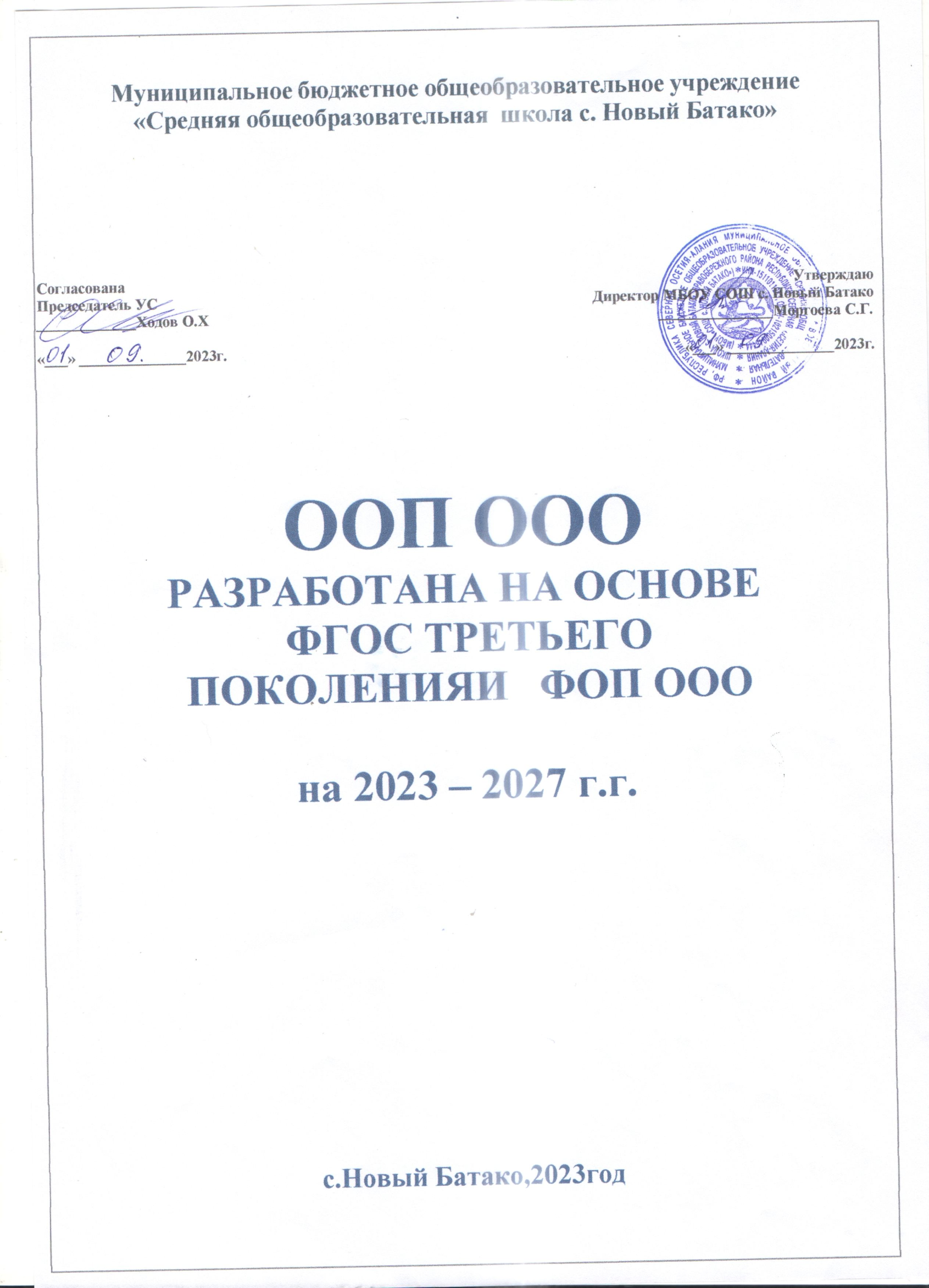 I.ЦЕЛЕВОЙРАЗДЕЛ1.1.ПОЯСНИТЕЛЬНАЯЗАПИСКАФедеральная образовательная программа основного общего образования (далее-ФОПООО)разработана в соответствии с Порядком разработки и утверждения федеральных основных общеоб-разовательныхпрограмм(далее-ФООП),утвержденнымприказомМинистерствапросвещенияРФ от 30.09.2022 г. № 874 (зарегистрирован Министерством юстиции РФ2.11.2022 г.,регистрационный№70809).Содержание ФОП ООО представлено учебно-методической документацией (федеральныйучебныйплан,федеральныйкалендарныйучебныйграфик,федеральныерабочиепрограммыучебныхпредметов,курсов,дисциплин(модулей),иныхкомпонентов,федеральнаярабочаяпрограмма воспитания, федеральный календарный план воспитательной работы), определяющейединые для РФ базовые объем и содержание образования уровня ООО, планируемые результатыосвоенияобразовательнойпрограммы ТакжеприреализацииООПООО учтенытребования .Организации, осуществляющие образовательную деятельность по имеющим государствен-нуюаккредитациюобразовательнымпрограммамосновногообщегообразования,разрабатываютосновнуюобразовательнуюпрограммуосновногообщегообразования(далее-ООПООО)всоответствиисфедеральнымгосударственнымобразовательнымстандартомосновногообщегообразования (далее - ФГОС ООО) и ФОП ООО. При этом содержание и планируемые результатыразработанной образовательной организацией ООП ООО должны быть не ниже соответствующихсодержанияи планируемыхрезультатовФОП ООО.Постановления Главного государственного санитарного врача РФ от 28 января 2021г. N 2 "Обутверждении санитарных правил и норм СанПиН 1.2.3685-21 "Гигиенические нормативы и требо-ваниякобеспечениюбезопасностии(или)безвредностидлячеловекафакторовсредыобитания".При разработке ООП ООО МБОУ СОШ с.Новый Батако предусматривает непосредственноеприменение при реализации обязательной части ООП ООО федеральных рабочих программ поучебным предметам "Русский язык", "Литература", "История", "Обществознание", "География" и"Основыбезопасностижизнедеятельности"При разработке ООП ООО МБОУ СОШ с.Новый Батакотакже предусматривает непосредст-венное применение при реализации обязательной части ООП ООО федеральных рабочих программпо учебным предметам «Родной язык (осетинский)», «Родная литература(осетинская)», «Английс-кий/Французскийязык» ,«Математика»,«Информатика»,«Физика», «Биология»,«Химия»,«Изобразительноеискусство»,«Музыка»,«Технология»,«Физическаякультура»,«ОБЖ».ФОПОООвключаеттрираздела: целевой,содержательный,организационный.Целевойразделопределяетобщееназначение,цели,задачиипланируемыерезультатыреализации ФОПООО,атакжеспособыопределениядостиженияэтихцелейирезультатов.ЦелевойразделФОПОООвключает;пояснительнуюзаписку;планируемыерезультатыосвоенияобучающимисяФОПООО;системуоценкидостиженияпланируемыхрезультатовосвоенияФОПООО.СодержательныйразделФОПОООвключаетследующиепрограммы,ориентированныенадостижениепредметных, метапредметныхи личностныхрезультатов:федеральныерабочиепрограммыучебныхпредметов;программуформированияуниверсальных учебныхдействийуобучающихся;федеральнуюрабочуюпрограммувоспитания.Федеральныерабочиепрограммыучебныхпредметовобеспечиваютдостижениепланируемых результатов освоения ФОП ООО и разработаны на основе требований ФГОС ООО крезультатамосвоения программы основногообщего образования.Программаформированияуниверсальныхучебныхдействийуобучающихсясодержит:описаниевзаимосвязиуниверсальныхучебныхдействийссодержаниемучебныхпредметов;характеристикирегулятивных,познавательных,коммуникативныхУУДобучающихся.Федеральнаярабочаяпрограммавоспитаниянаправленанасохранениеи укреплениетрадиционныхроссийскихдуховно-нравственныхценностей,ккоторымотносятсяжизнь,достоинство,праваисвободычеловека,патриотизм,гражданственность,служениеОтечествуиответственность за его судьбу, высокие нравственные идеалы, крепкая семья, созидательный труд,приоритетдуховногонадматериальным,гуманизм,милосердие,справедливость,коллективизм,взаимопомощь и взаимоуважение, историческая память и преемственность поколений, единствонародов России.Федеральнаярабочаяпрограммавоспитания:направленанаразвитиеличностиобучающихся,втомчислеукреплениепсихическогоздоровьяифизическоевоспитание,достижениеимирезультатовосвоенияпрограммыООО,	реализуется в единстве урочной и внеурочной деятельности, осуществляемой образовательнойорганизациейсовместноссемьейидругими институтамивоспитания.предусматривает приобщение обучающихся к российским традиционным духовным ценностям,включаякультурныеценностисвоейэтническойгруппы,правиламинормамповедениявроссийскомобществе.Организационный раздел ФОП ООО определяет общие рамки организации образовательной дея-тельности, а также организационные механизмы и условия реализации программы ООО ивключает:федеральныйучебныйплан;федеральныйпланвнеурочной деятельности;федеральныйкалендарныйучебныйграфик;федеральный календарный план воспитательной работы, содержащий перечень событий имероприятий воспитательной направленности, которые организуются и проводятся образова-тельнойорганизациейили вкоторыхООпринимает участиевучебномгодуилипериодеЦЕЛИРЕАЛИЗАЦИИПРОГРАММЫОООЦелямиреализацииООПОООявляются:организацияучебногопроцессасучётомцелей,содержанияипланируемыхрезультатовосновногообщегообразования, отражённыхвФГОСООО;созданиеусловийдлястановленияиформированияличностиобучающегося;организациядеятельностипедагогическогоколлективапосозданиюиндивидуальныхпрограмми учебных планов для одарённых, успешных обучающихся и (или) для обучающихся социальныхгрупп, нуждающихся вособом внимании иподдержке.ДостижениепоставленныхцелейреализацииООПОООпредусматриваетрешениеследующихосновныхзадач:формирование у обучающихся нравственных убеждений, эстетического вкуса и здорового образажизни,высокойкультурымежличностногоимежэтническогообщения,овладениеосноваминаук, государственным языком Российской Федерации, навыками умственного и физическоготруда,развитиесклонностей,интересов,способностейксоциальномусамоопределению;обеспечениепреемственностиосновногообщегоисреднегообщегообразования;достижениепланируемыхрезультатовосвоенияФОПОООвсемиобучающимися,втомчислеобучающимисясограниченными возможностямиздоровья;организацияинтеллектуальныхитворческихсоревнований,научно-техническоготворчестваипроектно-исследовательскойдеятельности;включениеобучающихсяв процессыпознанияи преобразования социальнойсреды (населенногопункта,района,города)дляприобретенияопытареальногоуправленияидействия;создание условий для сохранения и укрепления физического, психологического и социальногоздоровьяобучающихся,обеспечениеихбезопасности.ПринципыформированияимеханизмыреализациипрограммыОООООПООО учитываетследующиепринципы:принцип учёта ФГОС ООО: ООП ООО базируется на требованиях, предъявляемых ФГОСОООкцелям,содержанию,планируемымрезультатамиусловиямобучения науровнеООО;принцип учёта языка обучения: с учётом условий функционирования МБОУ СОШ с.НовыйБатако ООП ООО характеризует право получения образования на родном языке из числа языковнародовРФиотражаетмеханизмыреализацииданногопринципавучебныхпланах,планахвнеурочнойдеятельности;принципучётаведущейдеятельностиобучающегося:ООПОООобеспечиваетконструи-рование учебного процесса в структуре учебной деятельности, предусматривает механизмы форми-рования всех компонентов учебной деятельности (мотив, цель, учебная задача, учебные операции,контрольи самоконтроль);принцип индивидуализации обучения:ООП ООО предусматривает возможность и механизмыразработки индивидуальных программ и учебных планов для обучения детей с особыми способнос-тями,потребностямииинтересамисучетоммненияродителей(законныхпредставителей)уч-ся;системно-деятельностный подход, предполагающий ориентацию на результаты обучения, наразвитие активной учебно-познавательной деятельности обучающегося на основе освоения УУД,познания и освоения мира личности, формирование его готовности к саморазвитию инепрерывномуобразованию;принципучетаиндивидуальныхвозрастных,психологическихифизиологическихособенностейобучающихсяприпостроенииобразовательногопроцессаиопределенииобразовательно-воспитательныхцелей ипутейихдостижения;принципобеспеченияфундаментальногохарактераобразования,учетаспецификиизучаемыхучебныхпредметов;принцип интеграции обучения и воспитания: ООП ООО предусматривает связь урочной ивнеурочнойдеятельности,предполагающийнаправленностьучебногопроцессанадостижениеличностныхрезультатов освоения образовательнойпрограммы;принцип здоровьесбережения: при организации образовательной деятельности не допуска-ется использование технологий, которые могут нанести вред физическому и (или) психическомуздоровью учащихся, приоритет использования здоровьесберегающих педагогических технологий.Объём учебной нагрузки, организация учебных и внеурочных мероприятий должны соответство-ватьтребованиям,предусмотреннымсанитарнымиправиламиинормамиСанПиН1.2.3685-21«Гигиенические нормативы и требования к обеспечению безопасности и (или) безвредности длячеловека факторов среды обитания», утвержденными постановлением Главного государственногосанитарного врача РФ от 28 января 2021 г. № 2 (зарегистрировано Министерством юстиции РФ29января 2021 г., регистрационный № 62296), действующими до 1 марта 2027 г. (далее – Гигиеничес-киенормативы),исанитарнымиправиламиСП2.4.3648-20«Санитарно-эпидеми-ологическиетребования к организациям воспитания и обучения, отдыха и оздоровления детей и молодежи»,утвержденными постановлением Главного государственного санитарного врача РФ от 28 сентября2020г. №28 (зарегистрировано Министерством юстиции РФ 18 декабря 2020 г., регистрационный №61573),действующимидо1января2027г. (далее–Санитарно-эпидемиологическиетребования).ООП ООО учитывает возрастные и психологические особенности обучающихся. Общийобъем аудиторной работы учащихся за пять учебных лет не может составлять менее 5058 академи-ческих часов и более 5848 академических часов в соответствии с требованиями к организации обра-зовательного процесса к учебной нагрузке при 5-дневной (или 6-дневной) учебной неделе, предус-мотреннымиГигиеническиминормативамииСанитарно-эпидемиологическимитребованиями.В целях удовлетворения образовательных потребностей и интересов учащихся могут разра-батываться индивидуальные учебные планы, в том числе для ускоренного обучения, в преде-лахосваиваемойпрограммыОООвпорядке, установленномлокальныминормативнымиактамиОО.ОбщаяхарактеристикапрограммыОООПрограмма является основным документом, регламентирующим образовательный процесс науровне ООО в единстве урочной и внеурочной деятельности при учете установленного ФГОС соот-ношения обязательной части Программы и части, формируемой участниками образовательныхотношений.Программа учитывает психолого-педагогические особенности и образовательные потреб-ностиучащихся,чтоспособствуетсозданиюкомфортныхусловийООпроцессабезвредадляздоровья и эмоционального благополучия каждого учащегося, включая одаренных учащихся иучащихсясОВЗ.Программа учитывает Санитарно-эпидемиологические требования к организации воспитанияи обучения. Структура Программы соответствует требованиям ФГОС ООО и включает целевой,содержательныйи организационный разделы.ЦелевойразделООП ОООвключает:пояснительную записку; планируемые результаты освоения обучающимися ООП ООО;системуоценкидостижения планируемых результатов освоенияООПООО.Содержательный раздел ООП ОООвключает следующие программы, ориентированные надостижениепредметных,метапредметныхиличностныхрезультатов:федеральныерабочиепрог-раммы учебных предметов; программу формирования УУД у уч-ся федеральную рабочую програм-мувоспитания.Рабочие программы учебных предметов обеспечивают достижение планируемых результа-тов освоения ООП ООО и разработаны на основе требований ФГОС ООО к результатам освоенияпрограммыООО.ПрограммаформированияУУД уобучающихсясодержит:описаниевзаимосвязиУУДссодержаниемучебныхпредметов;характеристикирегулятивных,познавательных,коммуникативныхУУД обучающихсяРабочаяпрограммавоспитания:направленанасохранениеиукреплениетрадиционныхроссийскихдуховно-нравственныхценностей,ккоторымотносятсяжизнь,достоинство,праваисвободычеловека,патриотизм,гражданственность, служение Отечеству и ответственность за его судьбу, высокие нравственныеидеалы, крепкая семья, созидательный труд, приоритет духовного над материальным, гуманизм,милосердие, справедливость, коллективизм, взаимопомощь и взаимоуважение, историческая памятьипреемственность поколений, единствонародов России.направлена на развитие личности обучающихся, в том числе укрепление психического здоровья ифизическоевоспитание,достижениеими результатовосвоенияпрограммыООО.реализуетсявединствеурочнойивнеурочнойдеятельности,осуществляемойобразовательнойорганизациейсовместноссемьейи другимиинститутами воспитания.предусматриваетприобщениеобучающихсякроссийскимтрадиционнымдуховнымценностям,включаякультурныеценностисвоейэтническойгруппы,правиламинормамповедениявроссийскомобществе.Организационный раздел ООП ОООопределяет общие рамки организации образовательнойдеятельности,атакжеорганизационныемеханизмыиусловияреализациипрограммыОООивключает:учебныйплан; план внеурочнойдеятельности;календарныйучебныйграфик;календарный план воспитательной работы, содержащий перечень событий и мероприя-тий воспитательной направленности, которые организуются и проводятся ОО или в которыхобразовательнаяорганизацияпринимает участиев учебномгодуили периодеобучения.ПланируемыерезультатыосвоенияООПОООПланируемыерезультатыосвоенияФОПОООсоответствуютсовременнымцелямосновногообщегообразования,представленнымвоФГОСОООкаксистемаличностных,метапредметных и предметных достижений обучающегося.Требованиякличностным результатамосвоенияобучающимисяФОПОООвключаютосознаниероссийскойгражданскойидентичности;готовностьобучающихсяксаморазвитию,самостоятельности и личностному самоопределению; ценность самостоятельности и инициативы;наличие мотивациикцеленаправленнойсоциально значимойдеятельности;сформированностьвнутренней позиции личности как особого ценностного отношения к себе, окружающим людям ижизнивцелом.Личностные результаты освоения ФОП ООО достигаются в единстве учебной и воспитатель-ной деятельности ОО в соответствии с традиционными российскими социокультурными и духовно-нравственными ценностями, принятыми в обществе правилами и нормами поведения и способству-ют процессам самопознания, самовоспитания и саморазвития, формирования внутренней позицииличности.Личностные результаты освоения ФОП ООО отражают готовность обучающихся руковод-ствоваться системой позитивных ценностных ориентаций и расширение опыта деятельности на ееоснове и в процессе реализации основных направлений воспитательной деятельности, в том числе вчасти: гражданского воспитания, патриотического воспитания, духовно-нравственного воспитания,эстетического воспитания, физического воспитания, формирования культуры здоровья и эмоцио-нальногоблагополучия,трудовоговоспитания,экологическоговоспитания,осознание ценностинаучногопознания,атакжерезультаты,обеспечивающиеадаптациюобучающегосякизменяющимсяусловиямсоциальнойиприродной среды.Метапредметныерезультатывключают:освоениеобучающимисямежпредметныхпонятий(используютсявнесколькихпредметныхобластяхипозволяютсвязыватьзнанияизразличныхучебныхпредметов,учебныхкурсов,модулейвцелостнуюнаучнуюкартинумира)иУУД(познавательные,коммуникативные,регулятивные);способностьихиспользоватьвучебной,познавательнойисоциальнойпрактике;готовность к самостоятельному планированию и осуществлению учебной деятельности иорганизации учебного сотрудничества с педагогическими работниками и сверстниками, к участию впостроениииндивидуальной образовательнойтраектории;овладение навыками работы с информацией: восприятие и создание информационных текстоввразличныхформатах,втомчислецифровых,сучетомназначенияинформациии еецелевойаудитории.Метапредметные результаты сгруппированы по трем направлениям и отражают способностьобучающихся использовать на практике универсальные учебные действия, составляющие умениеовладевать:познавательнымиУУД;коммуникативнымиУУД;регулятивнымиУУД.Овладение познавательными УУДпредполагает умение использовать базовые логическиедействия,базовыеисследовательскиедействия, работатьсинформацией.Овладение системой коммуникативных УУДобеспечивает сформированность социальныхнавыковобщения, совместной деятельности.Овладение регулятивными УУДвключает умения самоорганизации, самоконтроля, развитиеэмоциональногоинтеллекта.Предметныерезультатывключают:освоение обучающимися в ходе изучения учебного предмета научных знаний, умений испособовдействий,специфическихдлясоответствующейпредметнойобласти;предпосылкинаучного типа мышления; виды деятельности по получению нового знания, его интерпретации,преобразованию и применению в различных учебных ситуациях, в том числе при создании учебныхисоциальныхпроектов.Требованияк предметнымрезультатам:сформулированы в деятельностной форме с усилением акцента на применение знаний иконкретныеумения;определяютминимумсодержаниягарантированногогосударствомООО,построенного в логике изучения каждого учебного предмета; определяют требования к результатамосвоенияпрограммОООпоучебнымпредметамнабазовомуровне;усиливаютакцентынаизучениеявленийипроцессовсовременнойРоссииимиравцелом,современногосостояниянауки.СистемаоценкидостиженияпланируемыхрезультатовосвоенияООПООО.ОбщиеположенияСистема оценки призвана способствовать поддержанию единства всей системы образования,обеспечению преемственности в системе непрерывного образования. Её основнымифункциямиявляются:ориентацияобразовательногопроцессанадостижениепланируемыхрезультатовосвоенияООПОООиобеспечениеэффективнойобратнойсвязи,позволяющейосуществлятьуправлениеобразовательнымпроцессом.ОсновныминаправлениямиицелямиоценочнойдеятельностивООявляются:оценка образовательных достижений обучающихся на различных этапах обучения как основа ихпромежуточной и итоговой аттестации, а также основа процедур внутреннего мониторинга ОО,мониторинговых исследований муниципального, регионального и федерального уровней; оценкарезультатовдеятельностипедагогическихработниковкакосновааттестационных процедур;оценкарезультатовдеятельностиООкакосновааккредитационныхпроцедур.Основным объектом системы оценки, её содержательной и критериальной базой выступаюттребованияФГОСООО,которыеконкретизируютсявпланируемыхрезультатахосвоенияобучающимисяООПООО.Системаоценкивключаетпроцедурывнутреннейивнешнейоценки.Внутренняяоценкавключает:стартовуюдиагностику;текущуюитематическуюоценку;психолого-педагогическоенаблюдение;внутренниймониторингобразовательныхдостиженийобучающихся.Внешняяоценкавключает:независимую оценку качества образования мониторинговые исследования муниципального,региональногоифедеральногоуровней.ВсоответствиисФГОСОООсистемаоценкиООреализуетсистемно-деятельностный,уровневыйикомплексный подходык оценкеобразовательныхдостижений.Системно-деятельностныйподходкоценкеобразовательныхдостиженийобучающихся.проявляетсявоценкеспособностиобучающихсякрешениюучебно-познавательныхиучебно-практическихзадач,атакжевоценкеуровняфункциональнойграмотностиобучающихся.Онобеспечивается содержанием и критериями оценки, в качестве которых выступают планируемыерезультатыобучения, выраженныевдеятельностнойформе.Уровневый подход служит важнейшей основой для организации индивидуальной работы собучающимися. Он реализуется как по отношению к содержанию оценки, так и к представлению иинтерпретациирезультатов измерений.Уровневыйподходреализуетсязасчётфиксацииразличныхуровнейдостиженияобучающимисяпланируемыхрезультатовбазовогоуровняиуровнейвышеинижебазового.Достижениебазовогоуровнясвидетельствуетоспособностиобучающихсярешатьтиповыеучебныезадачи,целенаправленноотрабатываемыесовсемиобучающимисявходеучебногопроцесса.Овладениебазовымуровнемявляетсяграницей,отделяющейзнаниеотнезнания,выступаетдостаточнымдляпродолженияобученияи усвоенияпоследующегоучебногоматериала.Комплексный подход к оценке образовательных достижений реализуется через:оценкупредметныхиметапредметныхрезультатов;использования комплекса оценочных процедур как основы для оценки динамики индиви-дуальныхобразовательных достижений обучающихся и для итоговой оценки; использования контекстнойинформации(обособенностяхобучающихся,условияхипроцессеобученияидругое)дляинтерпретацииполученных результатоввцеляхуправлениякачествомобразования;использования разнообразных методов и форм оценки, взаимно дополняющих друг друга:стандартизированныхустныхиписьменныхработ,проектов,практических(втомчислеисследовательских)итворческихработ;использованияформработы,обеспечивающихвозможностьвключенияобучающихсявсамостоятельнуюоценочнуюдеятельность(самоанализ,самооценка, взаимооценка);использования мониторинга динамических показателей освоения умений и знаний, в том числеформируемыхсиспользованиеминформационно-коммуникационных(цифровых)технологий.ОценкаличностныхрезультатовобучающихсяосуществляетсячерезоценкудостиженияпланируемыхрезультатовосвоенияООП,которые устанавливаютсятребованиямиФГОСООО.Формирование личностныхрезультатовобеспечиваетсявходе реализациивсехкомпонентовобразовательнойдеятельности, включаявнеурочную деятельность.Во внутреннем мониторинге возможна оценка сформированности отдельных личностныхрезультатов, проявляющихся в соблюдении норм и правил поведения, принятых в образовательнойорганизации; участии в общественной жизни образовательной организации, ближайшего социаль-ного окружения, РФ, общественно-полезной деятельности; ответственности за результатыобучения; способности делать осознанный выбор своей образовательной траектории, в том числевыборпрофессии;ценностно-смысловыхустановкахобучающихся,формируемыхсредствамиучебных предметов.Результаты, полученные в ходе как внешних, так и внутренних мониторингов,допускаетсяиспользоватьтольковвидеагрегированных (усредненных,анонимных)данных.ОсобенностиоценкиметапредметныхипредметныхрезультатовОценка метапредметных результатов представляет собой оценку достижения планируемыхрезультатов освоения ООП ООО, которые отражают совокупность познавательных, коммуникатив-ныхирегулятивныхУУД,атакжесистемумеждисциплинарных (межпредметных)понятий.Формирование метапредметных результатов обеспечивается комплексом освоения программучебных предметов и внеурочной деятельности.Основнымобъектомоценкиметапредметныхрезультатовявляетсяовладение:познавательнымиУУД(замещение,моделирование,кодированиеидекодированиеинформации,логическиеоперации,включая общиеприемы решения задач);коммуникативными УУД(приобретение умения учитывать позицию собеседника, организо-вывать и осуществлять сотрудничество, взаимодействие с педработниками и со сверстниками, адек-ватно передавать информацию и отображать предметное содержание и условия деятельности и ре-чи, учитывать разные мнения и интересы, аргументировать и обосновывать свою позицию, задаватьвопросы,необходимыедляорганизациисобственнойдеятельностиисотрудничестваспартнером);регулятивными УУД(способность принимать и сохранять учебную цель и задачу, планиро-вать ее реализацию, контролировать и оценивать свои действия, вносить соответствующие коррек-тивывихвыполнение,ставитьновыеучебныезадачи,проявлятьпознавательнуюинициативувучебномсотрудничестве,осуществлятьконстатирующийипредвосхищающийконтрольпорезультатуиспособудействия,актуальныйконтрольна уровнепроизвольного внимания).Оценка достижения метапредметных результатов осуществляется администрацией ОО в ходевнутреннего мониторинга. Содержание и периодичность внутреннего мониторинга устанавливаетсярешением педагогического совета образовательной организации. Инструментарий строится на меж-предметной основе и может включать диагностические материалы по оценке читательской и циф-ровойграмотности,сформированностирегулятивных,коммуникативныхипознавательныхУУД.ОрганизацияисодержаниеоценочныхпроцедурФормыоценки  дляпроверки:читательскойграмотности-письменнаяработанамежпредметнойоснове;цифровой грамотности- практическая работа в сочетании с письменной (компьютеризованной)частью;сформированностирегулятивных,коммуникативныхипознавательныхУУД- экспертнаяоценка процесса и результатов выполнения групповых и индивидуальных учебных исследований ипроектов.Каждый из перечисленных видов диагностики проводится с периодичностью не менее чемодинраз вдвагода.Групповыеи(или)индивидуальныеучебныеисследованияипроекты(далее–проект)выполняются обучающимся в рамках одного из учебных предметов или на межпредметной основе сцелью продемонстрировать свои достижения в самостоятельном освоении содержания избранныхобластейзнанийи(или)видовдеятельностииспособностьпроектироватьиосуществлятьцелесообразнуюирезультативнуюдеятельность(учебно-познавательную,конструкторскую,социальную,художественно-творческую и другие).Выбор темы проекта осуществляется учащимися.Результатомпроектаявляетсяоднаизследующихработ:письменная работа (эссе, реферат, аналитические материалы, обзорные материалы, отчеты опроведенныхисследованиях, стендовый доклад и другие);отчетные материалы по социальному проекту.Проектоцениваетсяпоследующимкритериям:сформированность познавательныхУУД: способность к самостоятельному приобретениюзнанийи решению проблем;сформированность предметных знаний и способов действий: умение раскрыть содержаниеработы,грамотноиобоснованновсоответствиисрассматриваемойпроблемойилитемойиспользоватьимеющиеся знанияи способы действий;сформированность регулятивныхУУД: умение самостоятельно планировать и управлятьсвоейпознавательнойдеятельностьювовремени;использоватьресурсныевозможностидлядостиженияцелей;осуществлять выборконструктивных стратегийвтрудных ситуациях;сформированность коммуникативных УУД: умение ясно изложить и оформить выполненнуюработу,представитьеёрезультаты,аргументированно ответитьнавопросы.Предметные результаты освоения ООП ООО с учетом специфики содержания предметныхобластей,включающихконкретныеучебныепредметы,ориентированынаприменениезнаний,умений и навыков обучающимися в учебных ситуациях и реальных жизненныхусловиях, а такжена успешноеобучение.Дляоценкипредметныхрезультатовиспользуютсякритерии:знаниеипонимание,применение,функциональность.Обобщённыйкритерий«знаниеипонимание»включаетзнаниеипониманиеролиизучаемой области знания и (или) вида деятельности в различных контекстах, знание и пониманиетерминологии,понятийиидей,атакжепроцедурныхзнанийилиалгоритмов.Обобщённыйкритерий«применение»включает:использованиеизучаемогоматериалаприрешенииучебныхзадач,различающихсясложностьюпредметногосодержания,сочетаниемуниверсальныхпознавательныхдействийиопераций, степенью проработанности в учебномпроцессе;использование специфических для предмета способов действий и видов деятельности пополучениюновогознания,егоинтерпретации,применениюипреобразованиюприрешенииучебных задач/проблем, в том числе в ходе поисковой деятельности, учебно-исследовательской иучебно-проектнойдеятельности.Обобщённый критерий «функциональность» включает осознанное использованиеприобретён-ных знаний и способов действий при решении внеучебных проблем, различающихсясложностьюпредметногосодержания, читательскихумений, контекста.Оценкафункциональнойграмотностинаправленанавыявлениеспособностиобучающихсяприменятьпредметныезнанияиумениявовнеучебной ситуации,вреальнойжизни.Оценка предметных результатов осуществляется педагогическим работником в ходе процедуртекущего,тематического, промежуточного и итоговогоконтроля.Описание оценки предметных результатов по отдельному учебному предмету включает:списокитоговыхпланируемыхрезультатовсуказаниемэтаповихформированияиспособовоценки(например,текущая(тематическая), устно(письменно),практика);требования к выставлению отметок за промежуточную аттестацию (при необходимости - сучётом степени значимости отметок за отдельные оценочные процедуры);график контрольныхмероприятий.СтартоваядиагностикапроводитсяадминистрациейООсцельюоценкиготовностикобучениюнауровнеООО.Объектом оценки являются: структура мотивации, сформированность учебной деятельности,владение универсальными и специфическими для основных учебных предметов познавательнымисредствами, в том числе: средствами работы с информацией, знаково-символическими средствами,логическимиоперациями.Стартоваядиагностикапроводитсяпедагогическимиработникамисцельюоценкиготовностикизучениюотдельныхпредметов.Результатыстартовойдиагностикиявляютсяоснованиемдлякорректировкиучебныхпрограммииндивидуализацииучебногопроцесса.Текущаяоценкапредставляетсобойпроцедуруоценкииндивидуальногопродвиженияобучающегося восвоении программыучебногопредмета.Объектом текущей оценки являются тематические планируемые результаты, этапы освоениякоторыхзафиксированы втематическомпланированиипоучебномупредмету.В текущей оценке используется различные формы и методы проверки (устные и письменныеопросы, практические работы, творческие работы, индивидуальные и групповые формы, само- ивзаимооценка,рефлексия,листыпродвиженияидругие)с учётомособенностей учебногопредмета.Результатытекущейоценкиявляютсяосновойдляиндивидуализацииучебногопроцесса.Тематическаяоценкапредставляетсобойпроцедуруоценкиуровнядостижениятематическихпланируемыхрезультатовпоучебномупредмету.Внутренниймониторингпредставляетсобойследующиепроцедуры:стартоваядиагностика;оценка уровня достижения предметных и метапредметных результатов;оценка уровняфункциональнойграмотности;оценкауровняпрофессиональногомастерствапедагогическогоработника, осуществляемого на основе выполнения обучающимися проверочных работ, анализапосещенных уроков, анализа качества учебных заданий, предлагаемых педагогическим работникомобучающимся.Содержаниеипериодичностьвнутреннегомониторингаустанавливаетсярешениемпедагогическогосоветаобразовательнойорганизации.Результатывнутреннегомониторингаявляются основанием подготовки рекомендаций для текущей коррекции учебного процесса и егоиндивидуализациии(или)дляповышенияквалификациипедагогическогоработника.III.Содержательныйраздел.Рабочие программы учебных предметов, учебных курсов (в т.ч. внеурочнойдеятельности),учебныхмодулей(вт.ч.внеурочнойдеятельности)Федеральнаярабочаяпрограммапоучебномупредмету «Русскийязык».Федеральнаярабочаяпрограммапоучебномупредмету«Русскийязык»(предметнаяобласть«Русский	язык	и	литература»)	включает	пояснительную	записку,	содержание	обучения,планируемыерезультаты освоенияпрограммыпо русскомуязыку.Пояснительная записка отражает общие цели и задачи изучения русского языка, место вструктуре учебного плана, а также подходы к отбору содержания, к определению планируемыхрезультатов.Содержаниеобученияраскрывает   содержательныелинии,которыепредлагаютсядляобязательногоизучениявкаждомклассена уровнеосновногообщегообразования.Планируемые результаты освоения программы по русскому языку включают личностные,метапредметныерезультатызавесьпериодобучениянауровнеООО,атакжепредметныедостиженияобучающегося закаждый годобучения.Пояснительнаязаписка.Программа по русскому языку на уровне ОООразработана с целью оказания методическойпомощи учителю русского языка в создании рабочей программы по учебному предмету, ориенти-рованнойнасовременныетенденциившкольномобразованиииактивныеметодикиобучения.Программапорусскомуязыкупозволит учителю:реализовать в процессе преподавания русского языка современные подходы к достижению лич-ностных,метапредметныхипредметныхрезультатовобучения,сформулированныхвФГОСООО;определитьи структурироватьпланируемыерезультатыобученияисодержаниерусского языкапогодамобучения всоответствии сФГОС ООО;разработать календарно-тематическое планирование с учётом особенностей конкретного класса.Русский язык-государственный языкРФ,язык межнационального общения народовРоссии,национальныйязыкрусскогонарода.Какгосударственныйязыкиязыкмежнациональногообщения русский язык является средством коммуникации всех народов Российской Федерации,основойихсоциально-экономической,культурной идуховнойконсолидации.Высокаяфункциональнаязначимостьрусскогоязыкаивыполнениеимфункцийгосударственного языка и языка межнационального общения важны для каждого жителя России,независимоотместаегопроживанияиэтническойпринадлежности.Знаниерусскогоязыкаивладение им в разных формахего существования и функциональныхразновидностях, пониманиеего стилистических особенностей и выразительных возможностей, умение правильно и эффективноиспользоватьрусскийязыквразличныхсферахиситуацияхобщенияопределяютуспешностьсоциализацииличностиивозможностиеёсамореализациивразличныхжизненноважныхдлячеловекаобластях.Русский язык, выполняя свои базовые функции общения и выражения мысли, обеспечиваетмежличностноеисоциальноевзаимодействиелюдей,участвуетвформированиисознания,самосознанияимировоззренияличности, являетсяважнейшимсредствомхранения ипередачиинформации,культурных традиций,историирусскогоидругихнародовРоссии.Обучение русскому языку направлено на совершенствование нравственной и коммуника-тивной культуры ученика, развитие его интеллектуальных и творческих способностей, мышления,памятиивоображения,навыковсамостоятельнойучебнойдеятельности, самообразования.Содержаниепрограммыпорусскомуязыкуориентированотакженаразвитиефункциональнойграмотностикакинтегративногоумениячеловекачитать,пониматьтексты,использоватьинформациютекстовразныхформатов,оцениватьеё,размышлятьоней,чтобыдостигатьсвоих целей,расширятьсвоизнанияивозможности, участвоватьвсоциальнойжизни.Изучениерусскогоязыканаправленонадостижениеследующихцелей:осознаниеипроявлениеобщероссийскойгражданственности,патриотизма,уважениякрусскомуязыкукакгосударственному языку Российской Федерации и языку межнационального общения; проявлениесознательного отношения к языку как к общероссийской ценности, форме выражения и хранениядуховногобогатстварусскогоидругихнародовРоссии,какксредству общенияиполучениязнаний в разных сферах человеческой деятельности, проявление уважения к общероссийской ирусскойкультуре,ккультуреиязыкамвсехнародов РоссийскойФедерации;овладениерусскимязыкомкакинструментомличностногоразвития,инструментомформированиясоциальных взаимоотношений,инструментомпреобразования мира;овладение знаниями о русском языке, его устройстве и закономерностях функционирования,остилистическихресурсахрусскогоязыка;практическоеовладениенормамирусскоголитературногоязыкаиречевогоэтикета;обогащениеактивногоипотенциальногословарногозапаса и использование в собственной речевой практике разнообразных грамматических средств;совершенствование орфографическойипунктуационнойграмотности;воспитание стремлениякречевомусамосовершенствованию;совершенствованиеречевойдеятельности,коммуникативныхумений,обеспечивающихэффективное взаимодействие с окружающими людьми в ситуациях формального и неформальногомежличностного и межкультурного общения, овладение русским языком как средством полученияразличнойинформации, втом числезнанийпоразнымучебнымпредметам;совершенствование мыслительной деятельности, развитие универсальных интеллектуальныхумений сравнения, анализа, синтеза, абстрагирования, обобщения, классификации, установленияопределённыхзакономерностейиправил,конкретизациивпроцессеизучениярусскогоязыка;развитиефункциональнойграмотностивчастиформированияуменийосуществлятьинформационныйпоиск,извлекатьипреобразовыватьнеобходимуюинформацию,интерпрети-ровать,пониматьииспользоватьтекстыразныхформатов(сплошной,несплошнойтекст,инфографика и другие), осваивать стратегии и тактики информационно-смысловой переработкитекста, способы понимания текста, его назначения, общего смысла, коммуникативного намеренияавтора,логической структуры,ролиязыковыхсредств.ВсоответствиисФГОСОООучебныйпредмет«Русскийязык»входитвпредметнуюобласть«Русскийязыкилитература»иявляетсяобязательнымдляизучения.Общеечислочасов,рекомендованных для изучения русского языка - 714 часов: в 5 классе - 170 часов (5 часов внеделю), в6классе-204часа(6часоввнеделю), в7классе 136часов(4 часавнеделю),в8классе-102часа(3часавнеделю),в9классе -102часа(3 часа внеделю).Содержаниеобученияв5классе.Общиесведенияоязыке.Богатство и выразительность русского языка. Лингвистика как наука о языке.Основныеразделылингвистики.Язык и речь.Речь устная и письменная, монологическая и диалогическая, полилог.Видыречевойдеятельности(говорение,слушание,чтение,письмо),ихособенности.Созданиеустныхмонологическихвысказыванийнаосновежизненныхнаблюдений,чтениянаучно-учебной,художественной инаучно-популярной литературы.Устныйпересказпрочитанногоилипрослушанноготекста,втомчислесизменениемлицарассказчика.Участиевдиалоге   на   лингвистические   темы   (в   рамках   изученного)   и   темына	основе		жизненных		наблюдений.Речевые	формулы	приветствия,	прощания,	просьбы,благодарности.Сочиненияразличныхвидовсопоройнажизненныйичитательскийопыт,сюжетную	картину	(в	том	числе	сочинения-миниатюры).Виды	аудирования:	выборочное,ознакомительное, детальное. Виды чтения: изучающее, ознакомительное, просмотровое, поисковое.Текстиегоосновныепризнаки.Темаиглавнаямысльтекста.Микротематекста.Ключевыеслова.Функционально-смысловыетипыречи:описание,повествование,рассуждение;ихособеннос-ти.Композиционнаяструктуратекста.Абзацкаксредствочленениятекстанакомпозиционно-смысловые части. Средства связи предложений и частей текста: формы слова, однокоренные слова,синонимы, антонимы, личные местоимения, повтор слова.Повествование как тип речи. Рассказ.Смысловой анализ текста: его композиционныхособенностей, микротем и абзацев, способов исредств связи предложений в тексте; использование языковых средств выразительности (в рамкахизученного).Подробное,выборочноеисжатоеизложениесодержанияпрочитанногоилипрослушанноготекста.Изложениесодержаниятекстасизменениемлицарассказчика.Система языка.Фонетика. Графика. Орфоэпия.Фонетика и графика как разделы лингвис-тики.Звук как единица языка. Смыслоразличительная роль звука.Система гласных звуков.Системасогласных звуков. Изменение звуков в речевом потоке. Элементы фонетической транскрипции.Слог. Ударение. Свойства русскогоударения.Соотношение звуковибукв.Фонетический анализслова.Способыобозначения[й],мягкостисогласных.Основныевыразительныесредствафонетики.Прописныеистрочныебуквы.Интонация,еёфункции.Основныеэлементыинтонации.Орфографиякакразделлингвистики.Понятие«орфограмма».Буквенныеинебуквенныеорфограммы.Правописаниеразделительныхъиь.Лексикологиякак раздел лингвистики.Основные способы толкования лексического значенияслова (подбор однокоренных слов; подбор синонимов и антонимов);основные способы разъяснениязначения слова (по контексту, с помощью толкового словаря).Слова однозначные и многозначные.Прямое и переносное значения слова. Тематические группы слов. Обозначение родовых и видовыхпонятий.Синонимы.Антонимы.Омонимы.Паронимы.Разныевидылексическихсловарей(толковый словарь, словари синонимов, антонимов, омонимов, паронимов) и их роль в овладениисловарнымбогатством родногоязыка.Лексическийанализ слов(врамкахизученного).Морфемика. Орфография. Морфемика как раздел лингвистики.Морфема как минимальнаязначимая единица языка. Основа слова. Виды морфем (корень, приставка, суффикс, окончание).Чередование звуков в морфемах (в том числе чередование гласных с нулём звука).Морфемныйанализслов.Уместноеиспользованиесловссуффиксамиоценкивсобственнойречи.Правописаниекорнейсбезударнымипроверяемыми,непроверяемымигласными(врамкахизученного).Правописание корней с проверяемыми, непроверяемыми, непроизносимыми согласными (врамках изученного).Правописание ё - о после шипящих в корне слова.Правописание неизменяемыхна письме приставок и приставок на -з (-с).Правописание ы - и после приставок.Правописание ы - ипослец.Орфографический анализ слова(врамкахизученного).Морфология.Культураречи.Орфография.Морфологиякакразделграмматики.Грамматическое значение слова.Части речи как лексико-грамматические разряды слов.Системачастейречи врусскомязыке. Самостоятельныеислужебные части речи.Имя существительноекак часть речи. Общее грамматическое значение, морфологическиепризнаки и синтаксические функции имени существительного. Роль имени существительного вречи.Лексико-грамматические разряды имён существительных по значению, имена существитель-ные собственные и нарицательные; имена существительные одушевлённые и неодушевлённые.Род,число,падежименисуществительного.Именасуществительныеобщегорода.Именасуществитель-ные, имеющие форму только единственного или только множественного числа. Типы скло-ненияимёнсуществительных.Разносклоняемыеименасуществительные.Несклоняемыеименасуществительные.Морфологический анализ имён существительных. Нормы произношения, нормы постановкиударения,нормысловоизмененияимёнсуществительных(врамкахизученного).Правописаниесобственныхимёнсуществительных.Правописаниеьнаконцеимёнсуществительныхпослешипящих.Правописание   безударных    окончаний    имён    существительных.    Правописаниео - е (ё) после шипящих иц в суффиксахи окончаниях имён существительных.Правописаниесуффиксов-чик---щик-;-ек---ик-(-чик-)имёнсуществительных.Правописаниекорнейсчередованием а // о: -лаг- - -лож-;-раст- - -ращ- - -рос-; -гар- - -гор-, -зар- - -зор-;-клан- - -клон-, -скак- - -скоч-.Слитное и раздельное написание не с именами существительными.Орфографическийанализимён существительных(врамкахизученного).Имяприлагательноекакчастьречи.Общееграмматическоезначение,морфологическиепризнакиисинтаксическиефункцииимениприлагательного.Рольимениприлагательноговречи.Именаприлагательныеполныеикраткие,ихсинтаксическиефункции.Склонениеимёнприлагательных.Морфологическийанализимёнприлагательных(врамкахизученного).Нормысловоизменения,произношенияимёнприлагательных,постановкиударения(врамкахизученного).Правописание     безударных     окончаний     имён     прилагательных.     Правописаниео - е после шипящих и ц в суффиксах и окончаниях имён прилагательных.Правописание краткихформ имён прилагательных с основой на шипящий.Слитное и раздельное написание не с именамиприлагательными.Орфографическийанализимёнприлагательных (врамках изученного).Глаголкакчастьречи.Общееграмматическоезначение,морфологическиепризнакиисинтаксические функции глагола.Роль глагола в словосочетании и предложении, в речи.Глаголысовершенногоинесовершенноговида,возвратныеиневозвратные.Инфинитивиегограммати-ческиесвойства. Основаинфинитива,основанастоящего(будущегопростого)времениглагола.Спряжениеглагола.Морфологическийанализглаголов(врамкахизученного).Нормысловоизмененияглаголов,постановкиударениявглагольныхформах(врамкахизученного).Правописаниекорнейсчередованиеме//и:-бер---бир-,-блест---блист-, -дер---дир-,-жег- - -жиг-, -мер- - -мир-, -пер- - -пир-, -стел- - -стил-, -тер- - -тир-.Использование ь как показателяграмматическойформывинфинитиве,вформе2-голицаединственногочислапослешипящих.Правописание -тся и -ться в глаголах, суффиксов -ова- - -ева-, -ыва- - -ива-.Правописаниебезударныхличныхокончанийглагола.Правописаниегласнойпередсуффиксом-л-вформахпрошедшего времени глагола.Слитное и раздельное написание не с глаголами.Орфографическийанализглаголов(врамкахизученного).Синтаксис. Культура речи. Пунктуация. Синтаксис как раздел грамматики. Словосочетаниеипредложениекакединицысинтаксиса.Словосочетаниеиегопризнаки.Основныевидысловосочетаний по морфологическим свойствам главного слова (именные, глагольные, наречные).Средствасвязи словвсловосочетании.Предложение и его признаки. Виды предложений по цели высказывания и эмоциональнойокраске.Смысловыеиинтонационныеособенностиповествовательных,вопросительных,побудительных;восклицательныхиневосклицательныхпредложений.Главныечленыпредложения(грамматическаяоснова).Подлежащееиспособыеговыражения:именемсуществительнымилиместоимениемвименительномпадеже,сочетаниемимени существительного в форме именительного падежа с существительным или местоимением вформетворительногопадежаспредлогом;сочетаниемименичислительноговформеименительного падежа с существительным в форме родительного падежа. Сказуемое и способы еговыражения:глаголом,именемсуществительным,именемприлагательным.Тире между подлежащим и сказуемым.Предложения распространённые и нераспростра-нённые.Второстепенныечленыпредложения:определение,дополнение,обстоятельство.Определение и типичные средства его выражения. Дополнение (прямое и косвенное) и типичныесредства его выражения. Обстоятельство, типичные средства его выражения, виды обстоятельств позначению(времени,места,образадействия,цели,причины,мерыистепени, условия, уступки).Простоеосложнённоепредложение.Однородныечленыпредложения,ихрольвречи.Особенностиинтонациипредложенийсоднороднымичленами.Предложениясоднороднымичленами (без союзов, с одиночным союзом и, союзами а, но, однако, зато, да (в значении и), да (взначениино). Предложения собобщающимсловомпри однородныхчленах.Предложения с обращением, особенности интонации. Обращение и средства его выражения.Синтаксическийанализпростогоипростого осложнённогопредложений.Пунктуационноеоформлениепредложений,осложнённыходнороднымичленами,связанными бессоюзной связью, одиночным союзом и, союзами а, но, однако, зато, да (в значениии), да (в значении но). Предложения простые и сложные. Сложные предложения с бессоюзной исоюзной связью. Предложения сложносочинённые и сложноподчинённые (общее представление,практическое усвоение). Пунктуационное оформление сложных предложений, состоящих из частей,связанныхбессоюзнойсвязьюисоюзамии,но,а,однако,зато,да.Предложенияспрямойречью.Пунктуационноеоформлениепредложений спрямойречью.Диалог.Пунктуационноеоформлениедиалоганаписьме.Пунктуациякакразделлингвистики.Пунктуационныйанализпредложения (врамкахизученного).Содержаниеобученияв6классе.Общиесведенияоязыке.Русскийязык-государственныйязыкРоссийскойФедерациииязыкмежнациональногообщения.Понятиео литературномязыке.Языкиречь.Монолог-описание,монолог-повествование,монолог-рассуждение;сообщениеналингвистическуютему.Виды диалога:побуждениек действию,обменмнениями.Текст.Смысловой анализ текста: его композиционных особенностей, микротеми абзацев,способов и средств связи предложений в тексте; использование языковых средств выразительности(врамкахизученного).Информационнаяпереработкатекста.Плантекста(простой,сложный;назывной, вопросный); главная и второстепенная информация текста; пересказ текста.Описаниекак тип речи; каквнешности человека; как помещения.Описание природы.Описание местности.Описаниедействий.Функциональныеразновидностиязыка.Официально-деловойстиль.Заявление.Расписка.Научныйстиль.Словарнаястатья.Научноесообщение.Система языка.Лексикология. Культура речи. Лексика русского языка с точки зрения еёпроисхождения: исконно русские и заимствованные слова.Лексика русского языка с точки зренияпринадлежности к активномуи пассивному запасу: неологизмы, устаревшие слова (историзмы иархаизмы).Лексикарусскогоязыкасточкизрениясферыупотребления:общеупотребительнаялексика и лексика ограниченного употребления. Стилистические пласты лексики: стилистическинейтральная,высокая исниженная лексика.Лексический анализ слов.Фразеологизмы. Их признаки и значение. Употребление лексичес-ких средствв соответствии с ситуацией общения.Оценка своей и чужойречис точкизренияточного,уместногоивыразительногословоупотребления.Эпитеты,метафоры,олицетворения.Лексическиесловари.Словообразование.Культураречи.Орфография.Формообразующиеисловообразующиеморфемы.Производящаяоснова.Основныеспособыобразованиясловврусскомязыке(приставочный, суффиксальный, приставочно-суффиксальный, бессуффиксный, сложение, переходиз одной части речи в другую).Морфемный и словообразовательный анализ слов. Правописаниесложных и сложносокращённых слов.Нормы правописания корня -кас- - -кос- с чередованием а // о,гласныхвприставкахпре-и при-Орфографическийанализслов(врамкахизученного).Морфология.Культураречи.Орфография.Имясуществительное.Особенностисловообразования.Нормыпроизношенияимёнсуществительных,нормыпостановкиударения(врамкахизученного).Нормысловоизмененияимёнсуществительных.Морфологический анализ имён существительных.Правила слитного и дефисного написания пол- иполу-сословами.Орфографическийанализимёнсуществительных(врамкахизученного).Имяприлагательное.Качественные,относительныеипритяжательныеименаприлагательные.Степенисравнениякачественныхимёнприлагательных.Словообразованиеимёнприлагательных.Морфологическийанализимёнприлагательных.Правописаниениннв именахприлагательных.Правописание суффиксов -к- и -ск- имён прилагательных.Правописание сложныхимёнприлагательных.Нормыпроизношенияимёнприлагательных,нормыударения(врамкахизученного).Орфографическийанализимениприлагательного(врамкахизученного).Имя числительное.Общее грамматическое значение имени числительного. Синтаксическиефункции имён числительных.Разряды имён числительных по значению: количественные (целые,дробные,собирательные),порядковыечислительные.Разрядыимёнчислительныхпостроению:простые,сложные,составныечислительные.Словообразованиеимёнчислительных.Склонениеколичественныхипорядковыхимёнчислительных.Правильноеобразованиеформимёнчислительных. Правильное употребление собирательных имён числительных.Морфологическийанализимёнчислительных.Местоимение.Общее грамматическое значение местоимения. Синтаксические функции мес-тоимений. Роль местоимений в речи.Разряды местоимений: личные, возвратное, вопросительные,относительные,указательные,притяжательные,неопределённые,отрицательные,определительные.Склонениеместоимений.Словообразованиеместоимений.Морфологическийанализместоимений.Употребление местоимений в соответствии с требованиями русского речевого этикета, в томчисле местоимения 3-го лица в соответствии со смыслом предшествующего текста (устранениедвусмысленности, неточности); притяжательные и указательные местоимения как средства связипредложений в тексте.Правила правописания местоимений: правописание местоимений с не и ни;слитное,раздельноеидефисноенаписаниеместоимений.Орфографическийанализместоимений(врамкахизученного).Глагол.Переходные и непереходные глаголы.Разноспрягаемые глаголы.Безличные глаголы.Использование личных глаголов в безличном значении.Изъявительное, условное и повелительноенаклоненияглагола.Нормыударениявглагольныхформах(врамкахизученного).Нормысловоизмененияглаголов.Видо-временнаясоотнесённостьглагольныхформвтексте.Морфологическийанализглаголов.Использованиеькакпоказателяграмматическойформывповелительномнаклоненииглагола.Орфографическийанализглаголов(врамках изученного).Содержаниеобученияв7классе.Общиесведенияоязыке.Русскийязыккакразвивающеесяявление.Взаимосвязьязыка,культурыиисториинарода.Языкиречь.Монолог-описание,монолог-рассуждение,монолог-повествование.Видыдиалога:побуждениекдействию,обменмнениями,запросинформации,сообщениеинформации.Тексткак речевое произведение. Основные признаки текста (обобщение).Структура текста.Абзац.Информационная переработка текста: план текста (простой, сложный; назывной, вопросный,тезисный); главная и второстепенная информация текста.Способы и средства связи предложений втексте(обобщение).Языковыесредствавыразительностивтексте:фонетические(звукопись),словообразовательные, лексические (обобщение).Рассуждение как функционально-смысловой типречи.Структурные особенности текста-рассуждения.Смысловой анализ текста: его композиционныхособенностей, микротем и абзацев, способов и средств связи предложений в тексте; использованиеязыковых средстввыразительности (врамкахизученного).Функциональныеразновидностиязыка.Понятиеофункциональныхразновидностяхязыка:разговорнаяречь,функциональныестили(научный, публицистический, официально-деловой), язык художественной литературы. Публицис-тический стиль. Сфера употребления, функции, языковые особенности. Жанры публицистическогостиля (репортаж, заметка, интервью).Употребление языковых средств выразительности в текстахпублицистического стиля.Официально-деловой стиль. Сфера употребления, функции, языковыеособенности.Инструкция.Системаязыка.Морфология.Культураречи.Орфография.Морфологиякакразделнаукиоязыке(обобщение).Причастиекакособаяформаглагола.Признакиглаголаиимениприлагательноговпричастии. Синтаксические функции причастия, роль в речи.Причастный оборот. Знаки препинаниявпредложенияхспричастнымоборотом.Действительныеистрадательныепричастия.Полныеикраткие формы страдательных причастий.Причастия настоящего и прошедшего времени. Склоне-ниепричастий.Правописаниепадежныхокончанийпричастий.Созвучныепричастияиименапри-лагательные(висящий—висячий,горящий—горячий).Ударениевнекоторыхформахпричастий.Морфологический анализ причастий. Правописание гласных в суффиксах причастий. Право-писание н и нн в суффиксах причастий и отглагольных имён прилагательных.Слитное и раздельноенаписание не с причастиями. Орфографический анализ причастий (в рамках изученного). Синтакси-ческийипунктуационныйанализпредложенийспричастнымоборотом(врамкахизученного).Деепричастиекакособаяформаглагола.Признакиглаголаинаречиявдеепричастии.Синтаксическая функция деепричастия, роль в речи.Деепричастный оборот. Знаки препинания впредложениях с одиночным деепричастием и деепричастным оборотом. Правильное построениепредложенийсодиночнымидеепричастиямии деепричастнымиоборотами.Деепричастия совершенного и несовершенного вида. Постановка ударения в деепричастиях.Морфологическийанализ деепричастий.Правописание гласных в суффиксах деепричастий. Слитное и раздельное написание не сдеепричастиями.Орфографический анализ деепричастий (в рамках изученного).Синтаксический ипунктуационныйанализпредложенийсдеепричастнымоборотом(в рамкахизученного).Наречие.Общееграмматическоезначениенаречий.Синтаксическиесвойстванаречий.Рольв речи.Разряды наречий по значению. Простая и составная формы сравнительной и превосходнойстепенейсравнениянаречий.Нормыпостановкиударениявнаречиях,нормыпроизношениянаречий.Нормы образования степенейсравнения наречий.Словообразованиенаречий.Морфологическийанализнаречий.Правописание наречий: слитное, раздельное, дефисное написание; слитное и раздельное на-писание не с наречиями; н и нн в наречиях на -о(-е); правописание суффиксов -а и -о наречий с при-ставками из-, до-, с-, в-, на-, за-; употребление ь после шипящих на конце наречий; правописаниесуффиксовнаречий -ои-епослешипящих.Орфографическийанализнаречий(врамкахизученного)Словакатегориисостояния.Вопросословахкатегориисостояниявсистемечастейречи.Общее грамматическое значение, морфологические признаки и синтаксическая функция словкатегориисостояния.Роль словкатегории состояния вречи.Служебныечастиречи.Общаяхарактеристикаслужебныхчастейречи.Отличиесамостоятельных частей речи от служебных.Предлогкакслужебнаячастьречи.Грамматическиефункциипредлогов.Разряды предлогов по происхождению: предлоги производные и непроизводные. Разрядыпредлогов по строению: предлоги простые и составные.Морфологический анализ предлогов.Нормыупотребленияимёнсуществительныхиместоименийспредлогами.Правильноеиспользованиепредлоговиз–с,в–на.Правильноеобразованиепредложно-падежныхформспредлогамипо,благодаря,согласно,вопреки, наперерез.Правописаниепроизводныхпредлогов.Союзкак служебная часть речи. Союз как средство связи однородных членов предложения ичастей сложного предложения.Разряды союзов по строению: простые и составные. Правописаниесоставныхсоюзов.Разрядысоюзовпозначению:сочинительныеиподчинительные.Одиночные,двойные и повторяющиеся сочинительные союзы.Морфологический анализ союзов.Правописаниесоюзов.Знаки препинания в сложных союзных предложениях (в рамках изученного). Знаки препи-наниявпредложенияхссоюзом и,связывающимоднородныечленыичастисложногопредложенияЧастицакак служебная часть речи. Роль частиц в передаче различных оттенков значения вслове и тексте, в образовании форм глагола.Употребление частиц в предложении и тексте в соответ-ствии с их значением и стилистической окраской. Интонационные особенности предложений с час-тицами.Разрядычастицпозначениюиупотреблению: формообразующие,отрицательные.Морфологическийанализчастиц.Смысловыеразличиячастицнеини.Использованиечастиц не и ни в письменной речи. Различение приставки не- и частицы не. Слитное и раздельноенаписание не с разными частями речи (обобщение). Правописание частиц бы, ли, же с другимисловами.Дефисноенаписаниечастиц-то, -таки,-ка.Междометия и звукоподражательные слова. Междометия как особая группа слов. Разрядымеждометийпозначению(выражающиечувства,побуждающиекдействию,этикетныемеждометия);междометияпроизводныеи непроизводные.Морфологическийанализмеждометий.Звукоподражательныеслова.Использованиемеждометийизвукоподражательныхсловвразговорной и художественной речи как средства создания экспрессии. Интонационное и пунктуа-ционное выделение междометий и звукоподражательных слов в предложении.Омонимия словразныхчастейречи.Грамматическаяомонимия.Использованиеграмматическихомонимоввречи.Содержаниеобученияв8 классе.Общиесведенияоязыке.Русскийязыквкругудругихславянскихязыков.Языкиречь.Монолог-описание,монолог-рассуждение,монолог-повествование;выступлениеснаучнымсообщением.Тексти его основные признаки.Особенности функционально-смысловых типов речи(повествование, описание, рассуждение).Информационная переработка текста: извлечение инфор-мацииизразличныхисточников;использованиелингвистических словарей;тезисы,конспект.Функциональныеразновидностиязыка.Официально-деловойстиль.Сфераупотребления,функции, языковые особенности.Жанры официально-делового стиля (заявление, объяснительнаязаписка, автобиография, характеристика). Научный стиль. Сфера употребления, функции, языковыеособенности.Жанрынаучногостиля(реферат,докладнанаучнуютему).Сочетаниеразличныхфункциональныхразновидностейязыкавтексте,средствасвязипредложенийвтексте.Система языка. Синтаксис. Культура речи.Пунктуация.Синтаксис как раздел лингвистики.Словосочетаниеипредложениекакединицысинтаксиса.Пунктуация.Функциизнаковпрепинания.Словосочетание.Основные признаки словосочетания.Виды словосочетаний по морфологи-ческим свойствам главного слова: глагольные, именные, наречные.Типы подчинительной связислов в словосочетании: согласование, управление, примыкание.Синтаксический анализсловосочетаний.Грамматическаясинонимиясловосочетаний.Нормыпостроениясловосочетаний.Предложение.Основныепризнакипредложения:смысловаяиинтонационнаязакончен-ность, грамматическая оформленность. Виды предложений по цели высказывания (повествователь-ные,вопросительные,побудительные)ипоэмоциональнойокраске(восклицательные,невосклицательные). Их интонационные и смысловые особенности.Употребление языковых формвыраженияпобуждениявпобудительныхпредложениях.Средстваоформленияпредложениявустной и письменной речи (интонация, логическое ударение, знаки препинания).Виды предложенийпо количеству грамматических основ (простые, сложные).Виды простых предложений по наличиюглавных членов (двусоставные, односоставные).Виды предложений по наличию второстепенныхчленов (распространённые, нераспространённые).Предложения полные и неполные.Употреблениенеполных предложений в диалогической речи, соблюдение в устной речи интонации неполногопредложения.Грамматические,интонационныеипунктуационныеособенностипредложенийсословами да,нет.Нормы построения простогопредложения,использованияинверсии.Двусоставноепредложение.Главныечленыпредложения.Подлежащееисказуемоекакглавныечленыпредложения.Способывыраженияподлежащего. Виды сказуемого (простое глагольное, составное глагольное, составное именное) испособы его выражения.Тире между подлежащим и сказуемым.Нормы согласования сказуемого сподлежащим,выраженнымсловосочетанием,сложносокращённымисловами,словамибольшинство-меньшинство, количественнымисочетаниями.Второстепенныечленыпредложения,ихвиды.Определениекаквторостепенныйчленпредложения.Определениясогласованныеинесогласованные.Приложениекакособыйвидопределения.Дополнениекаквторостепенныйчленпредложения.Дополненияпрямыеикосвенные.Обстоятельствокаквторостепенныйчленпредложения.Видыобстоятельств(места,времени,причины,цели, образадействия, мерыистепени,условия,уступки).Односоставныепредложения,ихграмматическиепризнаки.Грамматическиеразличияодносоставныхпредложенийидвусоставныхнеполныхпредложений.Видыодносоставныхпредложений:назывные,определённоличные,неопределённо-личные,обобщённо-личные,безличныепредложения.Синтаксическаясинонимияодносоставныхидвусоставныхпредложений.Употреблениеодносоставныхпредложений вречи.Простоеосложнённоепредложение.Предложениясоднороднымичленами.Однородныечлены предложения, их признаки, средства связи.Союзная и бессоюзная связь однородных членовпредложения.Однородныеинеоднородныеопределения.Предложениясобобщающимисловамиприоднородныхчленах.Нормыпостроения предложенийсоднороднымичленами,связаннымидвойнымисоюзаминетолько…нои,как…таки.Правилапостановкизнаковпрепинаниявпредложениях с однородными членами, связанными попарно, с помощью повторяющихся союзов(и...и,или...или,либo...либo,ни...ни,тo...тo).Правилапостановкизнаковпрепинаниявпредложенияхсобобщающимисловамиприоднородныхчленах.Правилапостановкизнаковпрепинаниявпростоми сложномпредложенияхссоюзоми.Предложения с обособленными членами. Обособление. Виды обособленных членов предло-жения (обособленные определения, обособленные приложения, обособленные обстоятельства, обо-собленные дополнения).Уточняющие члены предложения, пояснительные и присоединительныеконструкции.Нормы постановки знаков препинания в предложениях со сравнительным оборотом;правила обособления согласованных и несогласованных определений , дополнений, обстоятельств,уточняющихчленов,пояснительныхиприсоединительныхконструкций.Предложения с обращениями, вводными и вставными конструкциями. Обращение. Основ-ныефункцииобращения. Распространённоеинераспространённоеобращение.Вводныеконструкции.Группы вводных конструкций по значению (вводные слова со значением различной степениуверенности,различныхчувств,источникасообщения,порядкамыслейиихсвязи,способаоформлениямыслей).Вставныеконструкции.Омонимиячленовпредложенияивводныхслов,словосочетанийипредложений.Нормыпостроенияпредложенийсвводнымисловамиипредложениями,вставнымиконструкциями,обращениями(распространёнными инераспространёнными), междометиями.Правила постановки знаков препинания в предложениях с вводными и вставными конструк-циями,обращениямиимеждометиями.Синтаксическийипунктуационныйанализпростыхпредложений.Общиесведенияоязыке.Содержаниеобученияв9классе.РольрусскогоязыкавРоссийскойФедерации.Русскийязыквсовременноммире.Язык и речь. Речь устная и письменная, монологическая и диалогическая, полилог (повторе-ние).Видыречевойдеятельности:говорение,письмо,аудирование,чтение(повторение).Видыаудирования: выборочное, ознакомительное, детальное.Виды чтения: изучающее, ознакомительное,просмотровое, поисковое.Создание устных и письменных высказываний разной коммуникативнойнаправленности в зависимости от темы и условий общения, с опорой на жизненный и читательскийопыт,наиллюстрации,фотографии,сюжетнуюкартину(втом числесочинения-миниатюры).Подробное,сжатое,выборочноеизложениепрочитанногоилипрослушанноготекста.Соблюдение орфоэпических, лексических, грамматических, стилистических норм русскоголитературного языка; орфографических, пунктуационных правил в речевой практике при созданииустныхиписьменныхвысказываний.Приёмыработысучебнойкнигой,лингвистическимисловарями,справочной литературой.Текст.Сочетание разных функционально-смысловых типов речи в тексте, в том числе соче-тание элементов разных функциональных разновидностей языка в художественном произведении.Особенностиупотребленияязыковыхсредстввыразительностивтекстах,принадлежащихкразличнымфункционально-смысловымтипам речи.Информационнаяпереработкатекста.Функциональные разновидности современного русского языка:разговорная речь; функцио-нальныестили:научный(научно-учебный),публицистический,официально-деловой;языкхудожественнойлитературы(повторение,обобщение).Научный стиль. Сфера употребления, функции, типичные ситуации речевого общения, зада-чиречи,языковыесредства,характерныедлянаучногостиля.Тезисы,конспект,реферат,рецензия.Язык художественной литературы и его отличие от других разновидностей современногорусского языка. Основные признаки художественнойречи:образность, широкое использованиеизобразительно-выразительныхсредств,атакжеязыковыхсредствдругихфункциональныхразновидностейязыка.Основныеизобразительно-выразительныесредстварусскогоязыка,ихиспользованиевречи(метафора,эпитет,сравнение,гипербола,олицетворениеидругие).Синтаксис.Культураречи.Пунктуация.Сложноепредложение.Понятиеосложномпредложении.Классификацияслож-ныхпредложений.Смысловое,структурноеиинтонационноеединствочастейсложногопредложенияСложносочинённоепредложение.Понятие о сложносочинённом предложении, его строении. Виды сложносочинённых предло-жений.Средствасвязичастейсложносочинённогопредложения.Интонационныеособенностисложносочинённыхпредложенийсразнымисмысловымиотношениямимеждучастями.Употреб-лениесложносочинённыхпредложенийвречи.Грамматическаясинонимиясложносочинённыхпредложений и простых предложений с однородными членами.Нормы построения сложносочинён-ногопредложения;правилапостановкизнаковпрепинаниявсложныхпредложениях.Синтаксическийипунктуационный анализсложносочинённыхпредложений.Понятие о сложноподчинённом предложении. Главная и придаточная части предложения.Союзыисоюзныеслова.Различияподчинительныхсоюзовисоюзныхслов.Видысложноподчинённыхпредложенийпохарактерусмысловыхотношениймеждуглавнойипридаточнойчастями,структуре,синтаксическимсредствамсвязи.Грамматическаясинонимиясложноподчинённыхпредложенийипростыхпредложенийсобособленнымичленами.Сложноподчинённые предложения с придаточными изъяснительными. Сложноподчинённыепредложения с придаточными обстоятельственными. Сложноподчинённые предложения с прида-точнымиместа,времени.Сложноподчинённыепредложенияспридаточнымипричины,целииследствия. Сложноподчинённые предложения с придаточнымиусловия, уступки. Сложноподчи-нённыепредложенияспридаточнымиобразадействия,мерыистепени исравнительными.Нормы построения сложноподчинённого предложения, место придаточного определитель-ного в сложноподчинённом предложении; построение сложноподчинённого предложения с прида-точнымизъяснительным,присоединённымкглавнойчастисоюзомчтобы,союзнымисловамикакой, который.Типичные грамматические ошибки при построении сложноподчинённых предло-жений.Сложноподчинённыепредложенияснесколькимипридаточными.Однородное,неодно-родноеипоследовательноеподчинениепридаточныхчастей.Правилапостановкизнаковпрепинаниявсложноподчинённыхпредложениях.Синтаксическийипунктуационныйанализсложноподчинённыхпредложений.Бессоюзноесложноепредложение.Понятиеобессоюзномсложномпредложении.Смысловыеотношениямеждучастямибессоюзногосложногопредложения.Видыбессоюзныхсложныхпредложений.Употреблениебессоюзныхсложныхпредложенийвречи.Грамматическаясинонимиябессоюзныхсложныхпредложенийисоюзныхсложныхпредложений.Бессоюзные сложные предложения со значением перечисления. Запятая и точка с запятой вбессоюзномсложномпредложении.Бессоюзныесложныепредложениясозначениемпричины,пояснения,дополнения.Двоеточиевбессоюзномсложномпредложении.Бессоюзныесложныепредложения со значением противопоставления, времени, условия и следствия, сравнения. Тире вбессоюзномсложномпредложении.Синтаксическийипунктуационныйанализбессоюзныхсложных предложений.Сложныепредложениясразнымивидамисоюзнойибессоюзнойсвязи.Типы сложных предложений с разными видами связи.Синтаксический и пунктуационныйанализсложныхпредложений сразнымивидами союзнойибессоюзной связи.Прямаяикосвеннаяречь.Прямаяикосвеннаяречь.Синонимияпредложенийспрямойикосвеннойречью.Цитирование. Способы включения цитат в высказывание.Нормы построения предложений спрямой и косвенной речью; правила постановки знаков препинания в предложениях с косвеннойречью,спрямойречью,прицитировании.Применениезнанийпосинтаксисуипунктуациивпрактикеправописания.Планируемыерезультатыосвоенияпрограммыпорусскомуязыкунауровнеосновногообщего    образования.Личностные    результаты    освоения     программы    по    русскому    языкунауровнеосновногообщегообразованиядостигаютсявединствеучебнойивоспитательнойдеятельностивсоответствиистрадиционнымироссийскимисоциокультурнымиидуховно-нравственнымиценностями,принятымивобществеправиламиинормамиповеденияиспособствуют процессам самопознания, самовоспитания и саморазвития, формирования внутреннейпозицииличности.В результате изучения русского языка на уровне ООО у обучающегося будут сформированыследующиеличностныерезультаты:гражданскоговоспитания:готовность к выполнению обязанностей гражданина и реализации его прав, уважение прав,свобод и законных интересов других людей, активное участие в жизни семьи, образовательнойорганизации,местногосообщества,родногокрая,страны,втомчислевсопоставлениисситуациями,отражённымивлитературных произведениях,написанныхнарусскомязыке;неприятиелюбыхформэкстремизма,дискриминации;пониманиеролиразличныхсоциальныхинститутоввжизни человека;представлениеобосновныхправах,свободахиобязанностяхгражданина,социальныхнормахиправилахмежличностныхотношенийвполикультурномимногоконфессиональномобществе,формируемоевтомчисленаосновепримеровизлитературныхпроизведений,написанных на русском языке; готовность к разнообразной совместной деятельности, стремление квзаимопониманиюивзаимопомощи,активноеучастиевшкольномсамоуправлении;готовностьк участиювгуманитарнойдеятельности(помощьлюдям,нуждающимсявней;волонтёрство);патриотическоговоспитания:осознание российской гражданской идентичности в поликультурном и многоконфессиональ-номобществе,пониманиеролирусскогоязыкакакгосударственногоязыкаРоссийскойФедерациии языка межнационального общения народов России, проявление интереса к познанию русскогоязыка, к истории и культуре РФ, культуре своего края, народов России, ценностное отношение крусскому языку, к достижениям своей Родины - России, к науке, искусству, боевым подвигам итрудовымдостижениямнарода,втомчислеотражённымвхудожественныхпроизведениях,уважениексимволамРоссии,государственнымпраздникам,историческомуиприродномунаследиюипамятникам, традициямразныхнародов,проживающихвродной стране;духовно-нравственноговоспитания:ориентация на моральные ценности и нормы в ситуациях нравственного выбора, готовностьоценивать своё поведение, в том числе речевое, и поступки, а также поведение и поступки другихлюдейспозициинравственныхиправовыхнормсучётомосознанияпоследствийпоступков;активноенеприятиеасоциальныхпоступков,свободаиответственностьличностивусловияхиндивидуальногои общественного пространства;эстетическоговоспитания:восприимчивостькразнымвидамискусства,традициямитворчествусвоегоидругихнародов, понимание эмоционального воздействия искусства, осознание важности художественнойкультуры как средства коммуникации и самовыражения;осознание важности русского языка каксредствакоммуникацииисамовыражения;пониманиеценностиотечественногоимировогоискусства,ролиэтническихкультурныхтрадицийинародноготворчества,стремлениексамовыражениювразныхвидахискусства;физическоговоспитания,формированиякультурыздоровьяиэмоциональногоблагополучия: осознание ценности жизни с опорой на собственный жизненный и читательскийопыт, ответственное отношение к своему здоровью и установка на здоровый образ жизни (здоровоепитание, соблюдение гигиенических правил, рациональный режим занятий и отдыха, регулярнаяфизическаяактивность);трудовоговоспитания:установканаактивноеучастиеврешениипрактическихзадач(врамкахсемьи,школы,города,края)технологическойисоциальнойнаправленности,способностьинициировать,планироватьи самостоятельно выполнятьтакого рода деятельность;интерес к практическому изучению профессий и труда различного рода, в том числе наоснове применения изучаемого предметного знания и ознакомления с деятельностью филологов,журналистов,писателей,уважениектрудуирезультатамтрудовойдеятельности,осознанныйвыбор и построение индивидуальной траектории образования и жизненных планов с учётом личныхиобщественныхинтересовипотребностей;умениерассказатьосвоихпланахнабудущее;экологическоговоспитания:ориентация на применение знаний из области социальных и естественных наук для решениязадач в области окружающей среды, планирования поступков и оценки их возможных последствийдля окружающей среды, умение точно, логично выражать свою точку зрения на экологическиепроблемы;повышениеуровняэкологическойкультуры,осознаниеглобальногохарактераэкологическихпроблемипутейихрешения,активноенеприятиедействий,приносящихвредокружающейсреде,втомчислесформированноепризнакомствеслитературнымипроизведениями, поднимающими экологические проблемы, осознание своей роли как гражданина ипотребителя в условиях взаимосвязи природной, технологической и социальной сред, готовность кучастиювпрактической деятельностиэкологическойнаправленности;ценностинаучногопознания:ориентациявдеятельностинасовременнуюсистемунаучныхпредставленийобосновныхзакономерностях развития человека, природы и общества, взаимосвязях человека с природной исоциальнойсредой,закономерностяхразвитияязыка,овладениеязыковойичитательскойкультурой,навыкамичтениякаксредствапознаниямира,овладениеосновныминавыкамиисследовательскойдеятельности,установканаосмыслениеопыта,наблюдений,поступковистремлениесовершенствоватьпутидостиженияиндивидуальногоиколлективногоблагополучия;адаптацииобучающегосякизменяющимсяусловиям социальнойиприроднойсреды:освоение обучающимися социального опыта, основных социальных ролей, норм и правилобщественногоповедения,формсоциальнойжизнивгруппахисообществах,включаясемью,группы,сформированныепопрофессиональнойдеятельности,атакжеврамкахсоциальноговзаимодействияслюдьми издругой культурной среды;способностьосознаватьстрессовуюситуацию,оцениватьпроисходящиеизмененияиихпоследствия,опираясьнажизненный,речевойичитательскийопыт,восприниматьстрессовуюситуациюкаквызов,требующийконтрмер;оцениватьситуациюстресса,корректироватьпринимаемые решения и действия; формулировать и оценивать риски и последствия, формироватьопыт,уметь  находить  позитивное  в  сложившейся  ситуации,  быть  готовым  действоватьвотсутствиегарантийуспеха.В результате изучения русского языка на уровне ООО у обучающегося будут сформированыследующие метапредметные результаты: познавательные УУД, коммуникативные универсальныеучебныедействия,регулятивныеуниверсальныеучебныедействия,совместнаядеятельность.УобучающегосябудутсформированыследующиебазовыелогическиедействиякакчастьпознавательныхУУД:выявлять и характеризовать существенные признаки языковых единиц, языковых явлений ипроцессов;устанавливатьсущественныйпризнакклассификацииязыковыхединиц(явлений),основаниядляобобщенияисравнения,критериипроводимогоанализа,классифицироватьязыковыеединицы по существенномупризнаку;выявлятьзакономерностиипротиворечияврассматриваемыхфактах,данныхинаблюдениях,предлагатькритериидлявыявлениязакономерностейипротиворечий;выявлятьдефицит информациитекста, необходимойдлярешенияпоставленнойучебнойзадачи; выявлять причинно-следственные связи при изучении языковых процессов, делать выводы сиспользованиемдедуктивныхииндуктивныхумозаключений,умозаключенийпоаналогии,формулироватьгипотезы о взаимосвязях;самостоятельно выбирать способ решения учебной задачи при работе с разными типамитекстов, разными единицами языка, сравнивая варианты решения и выбирая оптимальный вариант сучётомсамостоятельно выделенныхкритериев.У обучающегося будут сформированы следующие базовые исследовательские действия какчасть познавательныхУУД:использовать вопросы как исследовательский инструмент познания в языковом образовании;формулироватьвопросы,фиксирующиенесоответствиемеждуреальнымижелательнымсостояниемситуации,исамостоятельноустанавливатьискомоеиданное;формироватьгипотезуобистинностисобственныхсужденийисужденийдругих,аргументироватьсвоюпозицию,мнение;составлять алгоритмдействийииспользоватьегодлярешенияучебных задач;проводить по самостоятельно составленному плану небольшое исследование по установле-нию особенностей языковых единиц, процессов, причинно-следственных связей и зависимостейобъектов между собой; оценивать на применимость и достоверность информацию, полученную входелингвистическогоисследования (эксперимента);самостоятельноформулироватьобобщенияивыводыпорезультатампроведённогонаблюдения, исследования, владеть инструментами оценки достоверности полученных выводов иобобщений.Уобучающегосябудутсформированыследующиеуменияработатьс информациейкакчастьпознавательныхУУД:применять различные методы, инструменты и запросы при поиске и отборе информации сучётомпредложеннойучебнойзадачиизаданныхкритериев;выбирать,анализировать,интерпретировать,обобщатьисистематизироватьинформацию,представленнуювтекстах,таблицах, схемах;использовать различные виды аудирования и чтения для оценки текста с точкизрения достоверности и применимости содержащейся в нём информации и усвоения необходимойинформациисцелью решенияучебныхзадач;использоватьсмысловоечтениедляизвлечения,обобщенияисистематизацииинформацииизодного илинесколькихисточниковс учётом поставленныхцелей;находить сходные аргументы (подтверждающие или опровергающие одну и ту же идею,версию)вразличныхинформационныхисточниках;самостоятельновыбиратьоптимальнуюформупредставленияинформации(текст,презентация,таблица,схема)ииллюстрироватьрешаемыезадачинесложнымисхемами,диаграммами,инойграфикойиих комбинациямивзависимостиоткоммуникативнойустановки;оцениватьнадёжностьинформациипокритериям,предложеннымучителемилисформулированнымсамостоятельно;эффективнозапоминатьисистематизироватьинформацию.У  обучающегося   будут   сформированы   следующие   умения   общения   как   частькоммуникативныхУУД:воспринимать и формулировать суждения, выражать эмоции в соответствии с условиями ицелями общения; выражать себя (свою точку зрения) в диалогах и дискуссиях, в устной монологи-ческойречиивписьменныхтекстах;распознаватьневербальныесредстваобщения,пониматьзначениесоциальныхзнаков;знатьираспознаватьпредпосылкиконфликтныхситуацийисмягчатьконфликты,вестипереговоры;     понимать      намерения      других,      проявлять      уважительное      отношениексобеседникуи вкорректнойформеформулировать свои возражения;в  ходе    диалога    (дискуссии)    задавать    вопросы    по    существу    обсуждаемой    темыивысказыватьидеи,нацеленныенарешениезадачииподдержаниеблагожелательностиобщения;сопоставлятьсвоисужденияссуждениямидругихучастниковдиалога,обнаруживатьразличие и сходство позиций; публично представлять результаты проведённого языкового анализа,выполненноголингвистическогоэксперимента, исследования,проекта;УобучающегосябудутсформированыследующиеумениясамоорганизациикакчастирегулятивныхУУД:выявлятьпроблемыдлярешениявучебныхижизненныхситуациях;ориентироватьсявразличных подходах к принятию решений (индивидуальное, принятие решения в группе, принятиерешения группой);самостоятельно составлять алгоритм решения задачи (или его часть), выбиратьспособрешенияучебнойзадачисучётомимеющихсяресурсовисобственныхвозможностей,аргументироватьпредлагаемыевариантырешений;самостоятельносоставлятьпландействий,вносить необходимые коррективы в ходе его реализации;делать выбор и брать ответственность зарешение. У обучающегося будут сформированы следующие умения самоконтроля, эмоциональногоинтеллектакак частирегулятивных УУД:владетьразнымиспособамисамоконтроля(втомчислеречевого),самомотивацииирефлексии; даватьадекватнуюоценкуучебнойситуацииипредлагатьпланеёизменения;предвидетьтрудности,которыемогутвозникнутьприрешенииучебнойзадачи,иадаптироватьрешениек меняющимся обстоятельствам;объяснять причины достижения (недостижения) результата деятельности; понимать причиныкоммуникативныхнеудачиуметьпредупреждатьих,даватьоценку приобретённому речевомуопытуикорректироватьсобственнуюречьсучётомцелейиусловийобщения;оцениватьсоответствиерезультатацелииусловиямобщения;У обучающегося будут сформированы следующие умения совместной деятельности:пониматьииспользоватьпреимуществакоманднойииндивидуальнойработыприрешенииконкретной проблемы, обосновывать необходимость применения групповых форм взаимодействияприрешении поставленной задачи;принимать цель совместной деятельности, коллективно строить действия по её достижению:распределятьроли,договариваться,обсуждать процессирезультатсовместнойработы;уметь обобщать мнения нескольких людей, проявлять готовность руководить, выполнятьпоручения,подчиняться;выполнятьсвоючастьработы,достигатькачественныйрезультатпосвоемунаправлениюикоординироватьсвоидействиясдействиямидругихчленовкоманды.Кконцуобученияв5классеобучающийсяполучитследующиепредметныерезультатыпоотдельнымтемам программы по  русскомуязыку:Общиесведенияоязыке.Осознаватьбогатствоивыразительностьрусскогоязыка,приводитьпримеры, свидетельствующиеоб этом.Знатьосновныеразделылингвистики,основныеединицыязыкаиречи(звук,морфема,слово,словосочетание,предложение).Язык и речь. Характеризовать различия между устной и письменной речью, диалогом имонологом,учитыватьособенностивидовречевойдеятельностиприрешениипрактико-ориентированныхучебныхзадачивповседневной жизни.Создаватьустныемонологическиевысказыванияобъёмомнеменее5предложенийнаосновежизненныхнаблюдений,чтениянаучно-учебной,художественнойинаучно-популярнойлитературы. Участвовать в диалоге на лингвистические темы (в рамках изученного) и в диалоге и(или)полилогенаосновежизненныхнаблюдений объёмомнеменее3 реплик.Владеть различными видами чтения: просмотровым, ознакомительным, изучающим,поисковым.Устно пересказывать прочитанный или прослушанный текст объёмом не менее 100слов. Понимать содержание прослушанных и прочитанных научно-учебныхи художественныхтекстов различных функционально-смысловых типов речи объёмом не менее 150 слов: устно иписьменно формулировать тему и главную мысль текста, формулировать вопросы по содержаниютекста и отвечать на них, подробно и сжато передавать в письменной форме содержание исходноготекста(дляподробногоизложенияобъёмисходного текстадолжен составлять неменее100слов;длясжатогоизложения-неменее110слов).Осуществлять выбор языковых средств для создания высказыванияв соответствии с целью,темойи коммуникативнымзамыслом.Соблюдать на письме нормы современного русского литературного языка, в том числе вовремя списывания текста объёмом 90-100 слов, словарного диктанта объёмом 15-20 слов; диктантана основе связного текста объёмом 90-100 слов, составленного с учётом ранее изученных правилправописания (в том числе содержащего изученные в течение первого года обучения орфограммы,пунктограммыисловаснепроверяемыминаписаниями),уметьпользоватьсяразнымивидамилексическихсловарей;соблюдатьв устнойречии написьмеправиларечевогоэтикета.Текст.Распознавать основные признаки текста, членить текст на композиционно-смысловыечасти(абзацы);распознаватьсредствасвязипредложенийичастейтекста(формыслова,однокоренные слова, синонимы, антонимы, личные местоимения, повтор слова), применять этизнанияпри созданиисобственного текста(устногои письменного).Проводитьсмысловойанализтекста,егокомпозиционныхособенностей,определятьколичествомикротемиабзацев.Характеризовать текст с точки зрения его соответствия основным признакам (наличие темы,главной мысли, грамматической связи предложений, цельности и относительной законченности), сточкизрения егопринадлежности кфункционально-смысловомутипуречи.Создавать тексты-повествования с опорой на жизненный и читательский опыт; тексты сопорой на сюжетную картину (в том числе сочинения-миниатюры объёмом 3 и более предложений,классныесочинения объёмомнеменее70 слов).Восстанавливатьдеформированныйтекст,осуществлятькорректировку восстановленноготекстасопорой наобразец.Представлять сообщение на заданную тему в виде презентации. Редактировать собственные(созданные другими уч-ся) тексты с целью совершенствования их содержания (проверка фактичес-когоматериала,начальныйлогическийанализ текста-целостность,связность,информативность)Функциональныеразновидностиязыка.Иметь общее представление об особенностях разговорной речи, функциональных стилей,языкахудожественнойлитературы.Система языка. Фонетика. Графика. Орфоэпия. Характеризовать звуки; понимать различиемежду звуком и буквой, характеризовать систему звуков.Проводить фонетический анализ слов. Ис-пользоватьзнанияпофонетике,графикеиорфоэпиивпрактикепроизношенияиправописаниясловОрфография.Оперировать понятием «орфограмма» и различать буквенные и небуквенныеорфограммыприпроведенииорфографическогоанализаслова.Распознаватьизученныеорфограммы.Применять знания по орфографии в практике правописания (в том числе применятьзнаниео правописанииразделительныхъи ь).Лексикология.Объяснятьлексическоезначениесловаразнымиспособами(подбороднокоренных слов; подбор синонимов и антонимов, определение значения слова по контексту, спомощью толкового словаря).Распознавать однозначные и многозначные слова, различатьпрямоеипереносноезначенияслова.Распознаватьсинонимы,антонимы,омонимы;различатьмногозначныесловаи омонимы,уметь правильноупотреблять слова-паронимы.Морфемика.Орфография.Характеризоватьморфемукакминимальнуюзначимуюединицуязыка.Распознавать морфемы в слове (корень, приставку, суффикс, окончание), выделять основуслова.Находитьчередованиезвуковвморфемах(втомчислечередованиегласныхснулёмзвука).Проводитьморфемныйанализслов.Применятьзнанияпоморфемикепривыполненииязыковогоанализаразличныхвидовивпрактикеправописаниянеизменяемыхприставокиприставок на -з (-с); ы - и после приставок, корней с безударными проверяемыми, непроверяемыми,чередующимисягласными(врамкахизученного),корнейспроверяемыми,непроверяемыми,непроизносимыми согласными (в рамках изученного), ё - о после шипящих в корне слова, ы - ипослец.Проводитьорфографическийанализслов(врамкахизученного).Уместноиспользоватьсловассуффиксами оценки всобственнойречи.Морфология. Культура речи. Орфография. Применять знания о частях речи как лексико-грамматических разрядах слов, о грамматическом значении слова, о системе частей речи в русскомязыкедлярешенияпрактико-ориентированныхучебныхзадач.Распознаватьименасуществительные,именаприлагательные,глаголы.Проводитьморфологическийанализимёнсуществительных, частичный морфологический анализ имён прилагательных, глаголов.Проводитьорфографическийанализимёнсуществительных,имёнприлагательных,глаголов(врамкахизученного).Применятьзнанияпоморфологиипривыполненииязыковогоанализаразличныхвидови вречевой практике.Имясуществительное.Определятьобщееграмматическоезначение,морфологическиепризнакиисинтаксическиефункцииименисуществительного,объяснятьегорольвречи.Определятьлексико-грамматическиеразрядыимёнсуществительных.Различатьтипысклоненияимёнсуществительных,выявлятьразносклоняемыеинесклоняемыеименасуществительные.Проводить морфологический анализ имён существительных. Соблюдать нормысловоизменения,произношенияимёнсуществительных,постановкивнихударения(врамкахизученного), употребления несклоняемых имён существительных.Соблюдать правила правописанияимёнсуществительных:безударныхокончаний,о-е(ё)послешипящихицвсуффиксахиокончаниях,суффиксов-чик---щик-,-ек---ик-(-чик-),корнейсчередованиема(о):-лаг---лож-;-раст---ращ--рос-,-гар---гор-,-зар---зор-,-клан---клон-,-скак---скоч-,употребления(неупотребления)ьнаконцеимёнсуществительныхпослешипящих;слитноеираздельноенаписаниенесименамисуществительными;правописаниесобственныхимёнсуществительных.Имяприлагательное.Определятьобщееграмматическоезначение,морфологическиепризнаки и синтаксические функции имени прилагательного, объяснять его роль в речи; различатьполную и краткую формы имён прилагательных.Проводить частичный морфологический анализимён прилагательных(в рамках изученного).Соблюдать нормы словоизменения, произношенияимёнприлагательных,постановкивнихударения(врамкахизученного).Соблюдатьправилаправописанияимёнприлагательных:безударныхокончаний,о-епослешипящихицвсуффиксахи окончаниях; кратких форм имён прилагательных с основой на шипящие; правила слитного ираздельногонаписаниянесименамиприлагательными.Глагол.Определятьобщееграмматическоезначение,морфологическиепризнакиисинтаксические функции глагола; объяснять его роль в словосочетании и предложении, а также вречи.Различатьглаголысовершенногоинесовершенноговида,возвратныеиневозвратные.Называть грамматические свойства инфинитива (неопределённой формы) глагола, выделять егооснову, выделять основу настоящего (будущего простого) времени глагола.Соблюдать правилаправописанияглаголов:корнейсчередованиеме(и),использованияьпослешипящихкакпоказателя грамматической формы в инфинитиве, в форме 2-го лица единственного числа, -тся и -ться в глаголах; суффиксов -ова- - -ева-, -ыва- - -ива-, личных окончаний глагола, гласной передсуффиксом -л- в формах прошедшего времени глагола, слитного и раздельного написания не сглаголами.Синтаксис. Культура речи. Пунктуация. Распознавать единицы синтаксиса (словосочетаниеипредложение);проводитьсинтаксическийанализсловосочетанийипростыхпредложений,проводитьпунктуационныйанализпростыхосложнённыхисложныхпредложений(врамкахизученного), применять знания по синтаксису и пунктуации при выполнении языкового анализаразличныхвидов и вречевой практике.Соблюдать на письме пунктуационные правила при постановке тире между подлежащим исказуемым,выборезнаковпрепинаниявпредложенияхсоднороднымичленами,связаннымибессоюзной связью, одиночным союзом и, союзами а, но, однако, зато, да (в значении и), да (взначениино);собобщающимсловомприоднородныхчленах;собращением,впредложенияхспрямойречью,всложныхпредложениях,состоящихизчастей,связанныхбессоюзнойсвязьюисоюзамии,но, а, однако, зато, да;оформлять написьмедиалог.Проводитьпунктуационныйанализпредложения(врамкахизученного).Кконцуобученияв6классеобучающийсяполучитследующиепредметныерезультатыпоотдельнымтемам программы по  русскомуязыку:Общиесведенияоязыке.ХарактеризоватьфункциирусскогоязыкакакгосударственногоязыкаРоссийскойФедерации и языка межнационального общения, приводить примеры использования русского языкакак государственного языка Российской Федерации и как языка межнационального общения (врамкахизученного).Иметь представлениео русскомлитературномязыке.Языкиречь.Создаватьустныемонологическиевысказыванияобъёмомнеменее6предложенийнаосновежизненныхнаблюдений,чтениянаучно-учебной,художественнойинаучно-популярнойлитературы(монолог-описание,монолог-повествование,монолог-рассуждение),выступатьссообщениемналингвистическуютему.Участвоватьвдиалоге(побуждениек действию, обменмнениями) объёмомнеменее4 реплик.Устнопересказыватьпрочитанныйилипрослушанныйтекстобъёмомнеменее110 слов.Понимать содержание прослушанных и прочитанных научно-учебных и художественныхтекстов различных функционально-смысловых типов речи объёмом не менее 180 слов: устно иписьменно формулировать тему и главную мысль текста, вопросы по содержанию текста и отвечатьна них, подробно исжато передаватьвустнойиписьменнойформе содержание прочитанныхнаучно-учебныхихудожественныхтекстовразличныхфункционально-смысловыхтиповречи(для   подробного   изложения   объём    исходного   текста    должен   составлять     не     менее160слов;для сжатого изложения-неменее165 слов).Соблюдать в устной речи и на письме нормы современного русского литературного языка, втом числе во время списывания текста объёмом 100-110 слов, словарного диктанта объёмом 20-25слов, диктанта на основе связного текста объёмом 100-110 слов, составленного с учётом ранееизученныхправил правописания(в томчислесодержащегоизученныевтечениевторогогодаобученияорфограммы,пунктограммыисловаснепроверяемыминаписаниями),соблюдатьв устной речи и написьмеправиларечевогоэтикета.Текст.Анализировать   текст   с   точки   зрения   его   соответствия   основным   признакам,сточки зренияегопринадлежности кфункционально-смысловомутипуречи.Характеризовать тексты различных функционально-смысловых типов речи; характеризоватьособенностиописаниякактипаречи(описаниевнешностичеловека,помещения,природы,местности,действий).Выявлять    средства    связи    предложений    в    тексте,    в    том    числе    притяжательныеиуказательныеместоимения,видо-временнуюсоотнесённость глагольныхформ.Применятьзнанияофункционально-смысловыхтипахречипривыполнениианализаразличных видов и в речевой практике, использовать знание основных признаков текста в практикесозданиясобственноготекста.Проводитьсмысловойанализтекста,егокомпозиционныхособенностей,определятьколичествомикротемиабзацев.Создаватьтекстыразличныхфункционально-смысловыхтиповречи(повествование,описаниевнешностичеловека,помещения,природы,местности,действий)сопоройнажизненныйи читательский опыт, произведение искусства (в том числе сочинения-миниатюры объёмом 5 иболее предложений; классные сочинения объёмом не менее 100 слов с учётом функциональнойразновидностии жанрасочинения,характератемы).Владетьумениямиинформационнойпереработкитекста:составлятьпланпрочитанноготекста(простой,сложный;назывной,вопросный)сцельюдальнейшеговоспроизведениясодержаниятекставустнойиписьменнойформе,выделятьглавнуюивторостепеннуюинформациювпрослушанномипрочитанномтексте,извлекатьинформациюизразличныхисточников,втомчислеизлингвистическихсловарейисправочнойлитературы,ииспользоватьеёв учебной деятельности.Представлять сообщение на заданную тему в виде презентации. Представлять содержаниепрослушанного или прочитанного научно-учебного текста в виде таблицы, схемы; представлятьсодержаниетаблицы, схемы ввидетекста.Редактироватьсобственныетекстысопоройназнаниенормсовременногорусскоголитературногоязыка.Системаязыка.Лексикология.Культураречи.Различать слова с точки зрения их происхождения: исконно русские и заимствованные слова,различатьсловасточкизренияихпринадлежностикактивномуилипассивномузапасу:неологизмы, устаревшие слова (историзмы и архаизмы), различать слова с точки зрения сферы ихупотребления:общеупотребительныесловаисловаограниченнойсферыупотребления(диалектизмы,термины,профессионализмы,жаргонизмы),определятьстилистическуюокраскуслова.Проводитьлексическийанализслов.Распознаватьэпитеты,метафоры,олицетворения,понимать ихосновное коммуникативное назначение в художественном тексте ииспользовать вречис целью повышения её богатства и выразительности.Распознавать в тексте фразеологизмы,уметьопределятьихзначения;характеризоватьситуациюупотребленияфразеологизма.Осуществлять выбор лексических средств в соответствии с речевой ситуацией, пользоватьсясловарямииностранныхслов,устаревшихслов,оценивать свою и чужуюречьс точки зренияточного, уместногоивыразительногословоупотребления;использоватьтолковыесловари.Словообразование.Культураречи.Орфография.Распознаватьформообразующиеисловообразующиеморфемывслове;выделятьпроизводящуюоснову.Определятьспособысловообразования(приставочный,суффиксальный,приставочно-суффиксальный, бессуффиксный, сложение, переход из одной части речи в другую),проводить морфемный и словообразовательный анализ слов, применять знания по морфемике исловообразованиюпривыполненииязыковогоанализаразличныхвидов.Соблюдатьнормысловообразованияимёнприлагательных.Распознаватьизученныеорфограммы;проводитьорфографическийанализслов,применятьзнанияпоорфографиивпрактикеправописания.Соблюдатьправилаправописаниясложныхисложносокращённыхслов,правилаправописаниякорня-кас---кос-с чередованием а(о),гласныхвприставкахпре-и при-.Морфология.Культураречи.Орфография.Характеризовать особенности словообразования имён существительных.Соблюдать правиласлитногоидефисногонаписанияпол-иполу-сословами.Соблюдатьнормыпроизношения,постановкиударения(врамкахизученного),словоизмененияимёнсуществительных.Различатькачественные,относительныеипритяжательныеименаприлагательные,степенисравнениякачественныхимёнприлагательных.Соблюдатьнормысловообразованияимёнприлагательных,нормы произношения имён прилагательных, нормы ударения (в рамках изученного); соблюдатьправила правописания н и нн в именах прилагательных, суффиксов -к- и -ск- имён прилагательных,сложныхимёнприлагательных.Распознаватьчислительные;определятьобщееграмматическоезначение  имени    числительного;    различать    разряды    имён    числительных    по    значению,построению.Правильноупотреблятьместоимениявсоответствиистребованиямирусскогоречевогоэтикета, в том числе местоимения 3-го лица в соответствии со смыслом предшествующего текста(устранение двусмысленности, неточности); соблюдать правила правописания местоимений с не ини,слитного, раздельногоидефисного написания местоимений.К концу обучения в 7 классе обучающийся получит следующие предметные результаты поотдельнымтемам программы порусскомуязыку:Общиесведенияоязыке.Иметь представление о языке как развивающемся явлении. Осознавать взаимосвязь языка,культурыи истории народа(приводитьпримеры).Языкиречь.Создаватьустныемонологическиевысказыванияобъёмомнеменее7предложений на основе наблюдений, личных впечатлений, чтения научно-учебной, художественнойинаучно-популярнойлитературы(монолог-описание,монолог-рассуждение,монолог-повествование), выступать с научным сообщением. Участвовать в диалоге на лингвистические темы(врамкахизученного)итемынаосновежизненныхнаблюденийобъёмомнеменее5реплик.Владетьразличнымивидамидиалога:диалог-запросинформации,диалог-сообщениеинформации.Владеть различными видами аудирования (выборочное, ознакомительное, детальное)публицистических текстов различных функционально-смысловых типов речи.Владеть различнымивидамичтения:просмотровым, ознакомительным,изучающим, поисковым.Устно пересказывать прослушанный или прочитанный текст объёмом не менее 120 слов.Пониматьсодержаниепрослушанныхипрочитанныхпублицистическихтекстов(рассуждение-доказательство,рассуждение-объяснение,рассуждение-размышление)объёмомнеменее 230 слов: устно и письменно формулировать тему и главную мысль текста, формулироватьвопросы по содержанию текста и отвечать на них, подробно, сжато и выборочно передавать вустной и письменной форме содержание прослушанных публицистических текстов (для подробногоизложенияобъёмисходноготекстадолженсоставлятьнеменее180слов,длясжатогоивыборочногоизложения -неменее200слов).Осуществлятьадекватныйвыборязыковыхсредствдлясозданиявысказываниявсоответствиисцелью, темойи коммуникативнымзамыслом.Соблюдать в устной речи и на письме нормы современного русского литературного языка, втом числе во время списывания текста объёмом 110-120 слов, словарного диктанта объёмом 25-30слов, диктанта на основе связного текста объёмом 110-120 слов, составленного с учётом ранееизученных правил правописания (в том числе содержащего изученные в течение третьего годаобученияорфограммы,пунктограммыисловаснепроверяемыминаписаниями),соблюдатьнаписьмеправиларечевогоэтикета.Текст.Анализировать текст с точки зрения его соответствия основным признакам; выявлятьегоструктуру,особенностиабзацногочленения,языковыесредствавыразительностивтексте:фонетические(звукопись), словообразовательные,лексические.Проводитьсмысловойанализтекста,егокомпозиционныхособенностей,определятьколичествомикротемиабзацев.Выявлятьлексическиеиграмматическиесредствасвязипредложенийичастейтекста.Создавать    тексты    различных     функционально-смысловых     типов    речи     с    опоройна жизненный и читательский опыт, на произведения искусства (в том числе сочинения-миниатюрыобъёмом 6 и более предложений, классные сочинения объёмом не менее 150 слов с учётом стиля ижанрасочинения, характератемы).Система языка. Распознавать изученные орфограммы; проводить орфографический анализслов,применятьзнанияпоорфографиивпрактикеправописания.Использоватьзнанияпоморфемике и словообразованию при выполнении языкового анализа различных видов и в практикеправописания.Объяснять значения фразеологизмов, пословиц и поговорок, афоризмов, крылатыхслов (на основе изученного), в том числе с использованием фразеологических словарей русскогоязыка.Распознавать     метафору,    олицетворение,    эпитет,    гиперболу,      литоту;      пониматьихкоммуникативное назначение в художественномтексте и использоватьв речикак средствовыразительности.Характеризовать слово с точки зрения сферы его употребления, происхождения,активного ипассивного запаса истилистическойокраски; проводитьлексическийанализ слов,применять знания по лексике и фразеологии при выполнении языкового анализа различных видов ивречевой практике.Распознавать омонимию слов разных частей речи; различать лексическую и грамматическуюомонимию, понимать особенности употребления омонимов в речи.Использовать грамматическиесловарии справочникивречевой практике.Морфология.Культураречи.Орфография.Распознаватьпричастияидеепричастия,наречия,служебныеслова(предлоги,союзы,частицы),междометия,звукоподражательныесловаипроводитьихморфологическийанализ:определятьобщееграмматическоезначение,морфологическиепризнаки,синтаксическиефункции.Причастие. Характеризовать причастие как особую форму глагола, определять признакиглаголаиимениприлагательноговпричастии;определятьсинтаксическиефункциипричастия.Распознаватьпричастиянастоящегоипрошедшеговремени,действительныеистрадательные причастия, различать и характеризовать полные и краткие формы страдательныхпричастий, склонять причастия.Проводить морфологический, орфографический анализ причастий,применятьэтоумениевречевойпрактике.Составлятьсловосочетанияспричастиемвролизависимогослова, конструировать причастныеобороты.Уместно    использовать      причастия      в      речи,      различать      созвучные      причастияи имена прилагательные (висящий — висячий, горящий — горячий). Правильно ставить ударение внекоторых формах причастий, применять правила правописания падежных окончаний и суффиксовпричастий; н и нн в причастиях и отглагольных именах прилагательных, написания гласной передсуффиксом-вш-действительныхпричастийпрошедшеговремени,передсуффиксом-нн-страдательныхпричастийпрошедшеговремени,написаниянеспричастиями.Правильнорасставлятьзнакипрепинаниявпредложенияхспричастнымоборотом.Проводитьсинтаксическийипунктуационныйанализпредложенийспричастнымоборотом(врамкахизученного).Деепричастие.Характеризоватьдеепричастиекакособуюформуглагола.Определятьпризнаки глагола и наречия в деепричастии, синтаксическую функцию деепричастия.Распознаватьдеепричастиясовершенногоинесовершенноговида.Проводитьморфологический,орфографический анализ деепричастий, применять это умение в речевой практике.Конструироватьдеепричастныйоборот,определятьрольдеепричастиявпредложении.Уместноиспользоватьдеепричастия в речи.Правильно ставить ударение в деепричастиях.Применять правила написаниягласныхвсуффиксахдеепричастий,правиласлитногоираздельногонаписаниянесдеепричастиями.Правильностроитьпредложениясодиночнымидеепричастиямиидеепричастнымиоборотами.Наречие. Распознавать наречия в речи, определять общее грамматическое значение наречий,различать разряды наречий по значению; характеризовать особенности словообразования наречий,ихсинтаксическихсвойств,роли вречи.Проводитьморфологический,орфографическийанализнаречий(врамкахизученного),применятьэтоумениевречевой практике.Соблюдатьнормыобразованиястепенейсравнениянаречий,произношениянаречий,постановки внихударения.Применять правила слитного, раздельного и дефисного написания наречий, написания н и ннв наречиях на -о и -е; написания суффиксов -а и -о наречий с приставками из-, до-, с-, в-, на-, за-,употребления ь на конце наречий после шипящих, написания суффиксов наречий -о и -е послешипящих;написанияе ии в приставкахне- ини-наречий; слитногоираздельногонаписаниянеснаречиями.Словакатегориисостояния.Определятьобщееграмматическоезначение,морфологическиепризнакисловкатегориисостояния,характеризоватьих синтаксическуюфункциюирольвречи.Служебныечастиречи.Давать	общую	характеристику	служебных	частей	речи,	объяснять	их	отличия	отсамостоятельных частей речи.Предлог.Характеризоватьпредлогкакслужебнуючастьречи,различатьпроизводныеинепроизводныепредлоги, простыеи составныепредлоги.Употреблятьпредлогивречивсоответствиисихзначениемистилистическимиособенностями,соблюдать правила правописанияпроизводныхпредлогов.Соблюдатьнормыупотребленияимёнсуществительныхиместоименийспредлогами,предлоговиз -с,в-навсоставесловосочетаний,правилаправописанияпроизводныхпредлогов.Проводить	морфологический	анализ	предлогов,	применять	это	умениепривыполненииязыковогоанализаразличныхвидови вречевой практике.Союз.Характеризоватьсоюзкакслужебнуючастьречи,различатьразрядысоюзовпозначению, по строению; объяснять роль союзов в тексте, в том числе как средств связи однородныхчленовпредложения ичастей сложного предложения.Употреблятьсоюзывречивсоответствиисихзначениемистилистическимиособенностями,соблюдатьправилаправописаниясоюзов,постановкизнаковпрепинаниявсложныхсоюзныхпредложениях,постановкизнаковпрепинаниявпредложениях ссоюзоми.Проводитьморфологическийанализсоюзов,применятьэтоумениевречевойпрактике.Частица. Характеризовать частицу как служебную часть речи, различать разряды частиц позначению, по составу, объяснять роль частиц в передаче различных оттенков значения в слове итексте,вобразованииформглагола,пониматьинтонационныеособенностипредложенийсчастицами. Употреблять частицы в речи в соответствии с их значением и стилистической окраской;соблюдать правила правописания частиц. Проводить морфологический анализ частиц, применятьэтоумениевречевой практике.Междометияизвукоподражательныеслова.Характеризовать междометия как особую группу слов, различать группы междометий позначению, объяснять роль междометий в речи, характеризовать особенности звукоподражательныхсловиихупотреблениевразговорнойречи,вхудожественнойлитературе.Проводитьморфологическийанализмеждометий,применять этоумениевречевойпрактике.Соблюдать пунктуационные правила оформления предложений с междометиями.Различатьграмматическиеомонимы.Кконцуобученияв8классеобучающийсяполучитследующиепредметныерезультатыпоотдельнымтемампрограммыпорусскомуязыку:Общиесведенияоязыке.Иметьпредставлениеорусскомязыкекакодномизславянскихязыков.Языкиречь.Создаватьустныемонологическиевысказыванияобъёмомнеменее8предложенийнаосновежизненныхнаблюдений,личныхвпечатлений,чтениянаучно-учебной,художественной, научно-популярной и публицистической литературы (монолог-описание, монолог-рассуждение, монолог-повествование); выступать с научным сообщением.Участвовать в диалоге налингвистические темы (в рамках изученного) и темы на основе жизненных наблюдений (объём неменее6реплик).Владетьразличнымивидамиаудирования:выборочным,ознакомительным,детальным—научно-учебных,художественных,публицистическихтекстовразличныхфункционально-смысловыхтиповречи.Владетьразличнымивидамичтения:просмотровым,ознакомительным, изучающим, поисковым.Устно пересказывать прочитанный или прослушанныйтекстобъёмом  неменее140 слов.Соблюдать в устной речи и на письме нормы современного русского литературного языка, втом числе во время списывания текста объёмом 120-140 слов, словарного диктанта объёмом 30-35слов, диктанта на основе связного текста объёмом 120-140 слов, составленного с учётом ранееизученных правил правописания (в том числе содержащего изученные в течение четвёртого годаобученияорфограммы,пунктограммыисловаснепроверяемыминаписаниями),пониматьособенностииспользованиямимикиижестоввразговорнойречи,объяснятьнациональнуюобусловленность норм речевого этикета, соблюдать в устной речи и на письме правила русскогоречевогоэтикета.Текст.Анализировать текст с точки зрения его соответствия основным признакам: наличия темы,главной мысли, грамматической связи предложений, цельности и относительной законченности,указывать способы и средства связи предложений в тексте, анализировать текст с точки зрения егопринадлежностикфункционально-смысловомутипуречи,анализироватьязыковыесредствавыразительностивтексте(фонетические,словообразовательные,лексические,морфологические).Распознавать тексты разных функционально-смысловых типов речи; анализировать текстыразных функциональных разновидностей языка и жанров, применять эти знания при выполненииязыковогоанализаразличныхвидов ивречевой практике.Создавать    тексты    различных     функционально-смысловых     типов    речи     с    опоройна  жизненный  и   читательский   опыт,   тексты   с   опорой   на   произведения   искусства(в том числе сочинения-миниатюры объёмом 7 и более предложений, классные сочинения объёмомнеменее200словсучётомстиляижанрасочинения,характератемы).Владетьумениямиинформационнойпереработкитекста:создаватьтезисы,конспект,извлекатьинформациюизразличныхисточников,втомчислеизлингвистическихсловарейисправочнойлитературы, ииспользовать еёвучебной деятельности.Представлятьсообщениеназаданнуютемуввидепрезентации.Представлять содержание прослушанного или прочитанного научно-учебного текста в видетаблицы,схемы, представлятьсодержаниетаблицы, схемы ввидетекста.Редактировать тексты: собственные и (или) созданные другими учащимися тексты с цельюсовершенствованияихсодержанияиформы,сопоставлятьисходныйиотредактированныйтексты.Функциональныеразновидностиязыка.Характеризоватьособенностиофициально-деловогостиля(заявление,объяснительнаязаписка,автобиография,характеристика)инаучногостиля,основныхжанровнаучногостиля(реферат,докладнанаучнуютему),выявлятьсочетаниеразличныхфункциональныхразновидностейязыка втексте, средствасвязи предложений втексте.Создаватьтекстыофициально-деловогостиля(заявление,объяснительнаязаписка,автобиография,характеристика),публицистическихжанров,оформлять деловыебумаги.Осуществлять выбор языковых средств для создания высказывания в соответствии с целью,темойи коммуникативнымзамыслом.Система языка. Cинтаксис. Культура речи. Пунктуация.Иметь представление о синтаксисекакразделелингвистики,распознаватьсловосочетаниеипредложениекакединицы синтаксиса.Различатьфункциизнаковпрепинания.Словосочетание.Распознаватьсловосочетанияпоморфологическимсвойствамглавногослова:именные,глагольные,наречные;определятьтипыподчинительнойсвязисловвсловосочетании:согласование,управление,примыкание,выявлятьграмматическуюсинонимиюсловосочетаний.Применятьнормы построениясловосочетаний.Предложение.Характеризоватьосновныепризнакипредложения,средстваоформленияпредложенияв устной иписьменной речи,различатьфункциизнаковпрепинания.Распознавать предложения по цели высказывания, эмоциональной окраске, характеризоватьихинтонационныеисмысловыеособенности,языковыеформывыраженияпобуждениявпобудительныхпредложениях,использоватьвтекстахпублицистическогостиляриторическоевосклицание,вопросно-ответную формуизложения.Различатьвидывторостепенныхчленовпредложения(согласованныеинесогласованныеопределения, приложение как особый вид определения, прямые и косвенные дополнения, видыобстоятельств).Характеризовать признаки однородных членов предложения, средства их связи (союзная ибессоюзная связь), различать однородные и неоднородные определения; находить обобщающиеслова при однородных членах, понимать особенности употребления в речи сочетаний однородныхчленовразныхтипов.Применятьнормыпостроенияпредложенийсоднороднымичленами,связаннымидвойнымисоюзаминетолько…но и, как… таки.Применять правила постановки знаков препинания в предложениях с однородными членами,связанными попарно, с помощью повторяющихся союзов (и... и, или... или, либo... либo, ни... ни,тo... тo); правила постановки знаков препинания в предложениях с обобщающим словом приоднородныхчленах.Распознавать простые неосложнённые предложения, в том числе предложения с неоднород-ными определениями; простые предложения, осложнённые однородными членами, включая пред-ложения с обобщающим словом при однородных членах, осложнённые обособленными членами,обращением,вводнымисловамиипредложениями,вставнымиконструкциями,междометиями.Различать группы вводных слов по значению, различать вводные предложения и вставныеконструкции, понимать особенности употребления предложений с вводными словами, вводнымипредложениями и вставными конструкциями, обращениями и междометиями в речи, понимать ихфункции,выявлятьомонимиючленовпредложенияивводныхслов,словосочетанийипредложений.Распознавать сложные предложения, конструкции с чужой речью (в рамках изученного).Проводитьсинтаксическийанализсловосочетаний,синтаксическийипунктуационныйанализпредложений, применять знания по синтаксису и пунктуации при выполнении языкового анализаразличныхвидов и вречевой практике.К концу обучения в 9 классе обучающийся получит следующие предметные результаты поотдельным темам программы по  русскомуязыку:Общие сведения о языке. Осознавать роль русского языка в жизни человека, государства,общества;пониматьвнутренниеивнешниефункциирусскогоязыкаи уметьрассказатьоних.Языкиречь.Создавать   устные   монологические     высказывания     объёмом    не    менее    80     словна основе наблюдений, личных впечатлений, чтения научно-учебной, художественной и научно-популярной литературы: монолог-сообщение, монолог-описание, монолог-рассуждение, монолог-повествование;выступать снаучнымсообщением.Участвовать в диалогическом и полилогическом общении (побуждение к действию, обменмнениями, запрос информации, сообщение информации) на бытовые, научно-учебные (в том числелингвистические)темы(объёмнеменее6 реплик).Владетьразличнымивидамиаудирования:выборочным,ознакомительным,детальным-научно-учебных,художественных,публицистическихтекстов различныхфункционально-смысл-вых типов речи. Владеть различными видами чтения: просмотровым, ознакомительным, изучаю-щим,поисковым.Устнопересказыватьпрочитанныйилипрослушанныйтекстобъёмомнеменее150 слов.Осуществлять выбор языковых средств для создания высказывания в соответствии с целью,темойи коммуникативнымзамыслом.Соблюдать в устной речи и на письме нормы современного русского литературного языка, втом числе во время списывания текста объёмом 140-160 слов, словарного диктанта объёмом 35-40слов,диктантанаосновесвязноготекстаобъёмом140-160слов,составленногосучётомранееизученныхправилправописания(втомчислесодержащегоизученныевтечениепятогогодаобученияорфограммы, пунктограммы ислова снепроверяемыми написаниями).Текст.Анализироватьтекст:определятьикомментироватьтемуиглавнуюмысльтекста,подбиратьзаголовок,отражающий темуили главную мысль текста.Устанавливатьпринадлежностьтекстакфункционально-смысловомутипуречи.Находить	в	тексте	типовые	фрагменты	-	описание,	повествование,	рассуждение-доказательство,оценочныевысказывания.Прогнозировать содержание текста по заголовку, ключевым словам, зачину или концовке.Выявлятьотличительныепризнаки текстовразныхжанров.Создавать высказывание на основе текста: выражать своё отношение к прочитанному илипрослушанномувустной и письменной форме.Создавать тексты с опорой на жизненный и читательский опыт, на произведения искусства (втомчислесочинения-миниатюрыобъёмом8иболеепредложенийилиобъёмомнеменее6-7предложений сложной структуры, если этот объём позволяет раскрыть тему, выразить главнуюмысль),классныесочиненияобъёмомнеменее250словсучётомстиляижанрасочинения,характератемы.Владеть умениями информационной переработки текста: выделять главную и второстепен-нуюинформациювтексте,извлекатьинформациюизразличныхисточников,втомчислеизлингвистическихсловарейисправочнойлитературы,ииспользоватьеёвучебнойдеятельности.Подробно и сжато передавать в устной и письменной форме содержание прослушанных ипрочитанныхтекстовразличныхфункционально-смысловыхтиповречи(дляподробногоизложенияобъёмисходноготекстадолженсоставлятьнеменее280сло,;длясжатогоивыборочногоизложения -неменее300слов).Редактироватьсобственныеи(или)созданныедругимиобучающимисятекстысцельюсовершенствованияихсодержания(проверкафактическогоматериала,начальныйлогическийанализтекста -целостность, связность,информативность).Функциональныеразновидностиязыка.Характеризоватьсферуупотребления,функции,типичныеситуацииречевогообщения,задачи речи, языковые средства, характерные для научного стиля; основные особенности языкахудожественнойлитературы;особенностисочетанияэлементовразговорнойречииразныхфункциональныхстилей вхудожественномпроизведении.Характеризовать разные функционально-смысловые типы речи, понимать особенности ихсочетаниявпределаходноготекста,пониматьособенностиупотребленияязыковыхсредстввыразительности в текстах, принадлежащих к различным функционально-смысловым типам речи,функциональнымразновидностямязыка.Выявлятьотличительныеособенностиязыкахудожественнойлитературывсравнениисдругимифункциональнымиразновидностямиязыка,распознаватьметафору,олицетворение,эпитет,гиперболу, сравнение.Системаязыка.Сложносочинённоепредложение.Выявлятьосновныесредствасинтаксическойсвязимеждучастямисложногопредложения.Распознавать   сложные    предложения    с    разными    видами    связи,    бессоюзныеисоюзныепредложения (сложносочинённыеисложноподчинённые).Характеризовать сложносочинённое предложение, его строение, смысловое, структурное иинтонационноеединствочастейсложного предложения.Выявлятьсмысловыеотношениямеждучастямисложносочинённогопредложения,интонационныеособенностисложносочинённыхпредложенийсразнымитипамисмысловыхотношениймеждучастями.Пониматьособенностиупотреблениясложносочинённыхпредложенийвречи.Соблюдатьосновныенормыпостроениясложносочинённогопредложения.Пониматьявления грамматической синонимии сложносочинённых предложений и простых предложений соднороднымичленами,использовать соответствующиеконструкции вречи.Проводить синтаксический и пунктуационный анализ сложносочинённых предложений.Применять правила постановки знаков препинания в сложносочинённых предложениях.Сложноподчинённоепредложение.Распознаватьсложноподчинённые предложения, выделять главнуюи придаточнуючастипредложения,средства связи частейсложноподчинённогопредложения.Различатьподчинительныесоюзыисоюзныеслова.Различатьвидысложноподчинённыхпредложенийпохарактерусмысловыхотношениймеждуглавнойипридаточнойчастями,структуре,синтаксическимсредствамсвязи,выявлятьособенностиихстроения.Выявлятьсложноподчинённыепредложенияснесколькимипридаточными,сложнопод-чинённыепредложенияспридаточнойчастьюопределительной,изъяснительнойиобстоятель-ственной (места, времени, причины, образа действия, меры и степени, сравнения, условия, уступки,следствия,цели).Выявлятьоднородное,неоднородноеипоследовательноеподчинениепридаточныхчастей.Пониматьявленияграмматическойсинонимиисложноподчинённыхпредложений и простых предложений с обособленными членами, использовать соответствующиеконструкциивречи. Соблюдать основныенормыпостроениясложноподчинённогопредложения.Понимать особенности употребления сложноподчинённых предложений в речи.Проводитьсинтаксическийипунктуационныйанализсложноподчинённыхпредложений.Применятьнормыпостроениясложноподчинённыхпредложенийипостановкизнаковпрепинания вних.Бессоюзноесложноепредложение.Характеризовать смысловые отношения между частями бессоюзного сложного предложения,интонационное и пунктуационное выражение этих отношений. Соблюдать основные грамматичес-кие нормы построения бессоюзного сложного предложения.Понимать особенности употреблениябессоюзных сложных предложений в речи.Проводить синтаксический и пунктуационный анализбессоюзных сложных предложений. Выявлять грамматическую синонимию бессоюзных сложныхпредложенийисоюзныхсложныхпредложений, использоватьсоответствующие конструкциивречи,применятьправилапостановки знаковпрепинаниявбессоюзныхсложныхпредложениях.Прямаяикосвеннаяречь.Распознавать прямуюикосвеннуюречь; выявлять синонимию предложений с прямой икосвенной  речью.Уметь   цитировать   и   применять   разные   способы   включения   цитатввысказы-вание.Соблюдатьосновныенормыпостроенияпредложенийспрямойикосвеннойречью,прицитировании.Применятьправилапостановкизнаковпрепинаниявпредложенияхспрямойикосвенной речью, прицитировании.Федеральнаярабочаяпрограммапоучебномупредмету«Литература».Федеральнаярабочаяпрограммапоучебномупредмету«Литература»(предметнаяобласть«Русскийязыкилитература»)включаетпояснительнуюзаписку,содержаниеобучения,планируемыерезультаты освоения программы политературе.Пояснительнаязаписка.Программа по литературеразработана с целью оказания методической помощиучителюлитературывсозданиирабочейпрограммыпоучебномупредмету,ориентированнойнасовременныетенденции вобразованиии активныеметодики обучения.Программаполитературепозволитучителюреализоватьвпроцессепреподаваниялитературы современные подходы к формированию личностных, метапредметных и предметныхрезультатовобучения, сформулированныхвФГОСООО;определить обязательную (инвариантную) часть содержания по литературе; определить иструктурироватьпланируемые результатыобученияисодержаниеучебногопредмета погодамобучения всоответствиисФГОСООО,федеральнойпрограммой воспитания.Личностныеиметапредметныерезультатывпрограммеполитературепредставленысучётом особенностей преподавания учебного предмета на уровне основного общего образования,планируемыепредметныерезультатыраспределены по годамобучения.Литературавнаибольшейстепениспособствуетформированиюдуховногообликаинравственных ориентиров молодого поколения, так как занимает ведущее место в эмоциональном,интеллектуальном и эстетическом развитии обучающихся, в становлении основ их миропониманияи национального самосознания. Особенности литературы как учебного предмета связаны с тем, чтолитературныепроизведенияявляютсяфеноменомкультуры:внихзаключеноэстетическоеосвоениемира,абогатствоимногообразиечеловеческогобытиявыраженовхудожественныхобразах,которыесодержатвсебепотенциалвоздействияначитателейиприобщаютихкнравственно-эстетическимценностям,какнациональным,таки общечеловеческим.Основу содержания литературного образования составляют чтение и изучение выдающихсяхудожественныхпроизведенийрусскойимировойлитературы,чтоспособствуетпостижениютакихнравственныхкатегорий,какдобро,справедливость,честь,патриотизм,гуманизм,дом,семья.Целостноевосприятиеипониманиехудожественногопроизведения,егоанализиинтерпретациявозможнылишьприсоответствующейэмоционально-эстетическойреакциичитателя,котораязависитотвозрастныхособенностейобучающихся,ихпсихическогоилитературногоразвития, жизненного и читательскогоопыта.ПолноценноелитературноеобразованиенауровнеОООневозможнобезучётапреемственностисучебнымпредметом«Литературноечтение»науровненачальногообщегообразования, межпредметных связей с русским языком, учебным предметом «История» и учебнымипредметамипредметнойобласти«Искусство»,чтоспособствуетразвитиюречи,историзмамышления, художественного вкуса, формированию эстетического отношения к окружающему мируиего воплощения втворческихработахразличныхжанров.В рабочей программе учтены все этапы российского историко-литературного процесса (отфольклорадоновейшейрусскойлитературы)ипредставленыразделы,касающиесяотечественнойизарубежной литературы.Основные виды деятельности учащихся перечислены при изучении каждой монографическойилиобзорнойтемыинаправленынадостижениепланируемыхрезультатовобучениялитературеЦелиизучениялитературынауровнеОООсостоятвформированииуобучающихсяпотребности в качественном чтении, культуры читательского восприятия, понимания литературныхтекстовисозданиясобственныхустныхиписьменныхвысказываний,вразвитиичувствапричастности к отечественной культуре и уважения к другим культурам, аксиологической сферыличностинаосновевысокихдуховно-нравственныхидеалов,воплощённыхвотечественнойизарубежнойлитературе.Достижение целей изучения литературы возможно при решении учебных задач, которыепостепенноусложняются от 5 к 9классу.Задачи,связанныеспониманиемлитературыкакоднойизосновныхнационально-культурных ценностей народа, как особого способа познания жизни, с обеспечением культурнойсамоидентификации, осознанием коммуникативно-эстетических возможностей родного языка наосновеизучениявыдающихсяпроизведенийотечественнойкультуры,культурысвоегонарода,мировой культуры, состоят в приобщении обучающихся к наследию отечественной и зарубежнойклассической литературы и лучшим образцам современной литературы, воспитании уважения котечественной классике как высочайшему достижению национальной культуры, способствующейвоспитанию патриотизма, формированию национально-культурной идентичности и способности кдиалогукультур,освоениюдуховногоопытачеловечества,национальныхиобщечеловеческихкультурных традицийиценностей;формированиюгуманистическогомировоззрения.Задачи, связанные с осознанием значимости чтенияи изучения литературы для дальнейшегоразвития обучающихся, с формированием их потребности в систематическом чтении как средствепознаниямираисебявэтоммире,сгармонизациейотношенийчеловекаиобщества,ориентированына воспитание и развитие мотивации к чтению художественных произведений, какизучаемыхнаурокахлитературы,такипрочитанныхсамостоятельно,чтоспособствуетнакоплениюпозитивногоопытаосвоениялитературныхпроизведений,втомчислевпроцессеучастиявразличныхмероприятиях,посвящённыхлитературе,чтению,книжнойкультуре.Задачи, связанные с воспитанием квалифицированногочитателя, обладающего эстетическимвкусом,сформированиемуменийвоспринимать,анализировать,критическиоцениватьиинтерпретировать прочитанное, направлены на формирование у обучающихся системы знаний олитературе как искусстве слова, в том числе основных теоретико- и историко-литературных знаний,необходимыхдляпонимания,анализаиинтерпретации художественныхпроизведений,умениявоспринимать их в историко-культурном контексте, сопоставлять с произведениями других видовискусства;развитиечитательскихумений,творческихспособностей,эстетическоговкуса.Этизадачи направлены на развитие умения выявлять проблематику произведений и их художественныеособенности,комментироватьавторскуюпозициюивыражатьсобственноеотношениекпрочитанному;    воспринимать    тексты    художественных    произведений    в    единстве    формыисодержания,реализуявозможностьихнеоднозначноготолкованияврамкахдостоверныхинтерпретаций, сопоставлять и сравнивать художественные произведения, их фрагменты, образы ипроблемы как между собой, так и с произведениями других искусств, формировать представления оспецифике литературы в ряду других искусств и об историко-литературном процессе, развиватьуменияпоисканеобходимойинформациисиспользованиемразличныхисточников,владетьнавыкамиихкритическойоценки.Задачи, связанные с осознанием обучающимисякоммуникативно-эстетических возможностейязыка на основе изучения выдающихся произведений отечественной культуры, культуры своегонарода,мировойкультуры,направленынасовершенствованиеречиобучающихсянапримеревысокихобразцовхудожественнойлитературыиуменийсоздаватьразныевидыустныхиписьменных   высказываний,   редактировать   их,   а   также   выразительно   читать   произведения,втомчисленаизусть,владетьразличнымивидамипересказа,участвоватьвучебномдиалоге,адекватновоспринимаячужуюточкузренияиаргументированноотстаивая свою.Общее число часов, рекомендованных для изучения литературы - 442 часа: в 5, 6, 9 классахнаизучениелитературыотводится 3часавнеделю,в7и 8классах-2часавнеделю.Содержаниеобученияв5классе.Мифология.МифынародовРоссииимира.Фольклор.Малые	жанры:	пословицы,	поговорки,	загадки.	Сказки	народов	Россииинародов мира(неменеетрёх).ЛитературапервойполовиныXIXвека.И.А.Крылов.Басни(триповыбору).Например,«Волк  напсарне»,«Листы	иКорни»,«СвиньяподДубом»,«Квартет»,«ОсёлиСоловей»,«ВоронаиЛисица».А.С.Пушкин.Стихотворения(неменеетрёх).«Зимнееутро»,«Зимнийвечер»,«Няне»идругие,«Сказкаомёртвой царевне и о семи богатырях».М.Ю. Лермонтов. Стихотворение «Бородино».Н В. Гоголь.Повесть«НочьпередРождеством»из сборника.«Вечеранахутореблиз Диканьки».ЛитературавторойполовиныXIXвека.И.С.Тургенев.Рассказ«Муму».Н.А.Некрасов.Стихотворения(неменеедвух).«Крестьянскиедети». «Школьник». Поэма «Мороз, Красный нос» (фрагмент).Л.Н. Толстой. Рассказ «Кавказскийпленник».ЛитератураXIX-ХХвеков.Стихотворения отечественных поэтов XIX-ХХ веков о родной природе и о связи человека сРодиной (не менее пяти стихотворений трёх поэтов). Например, стихотворения А.К. Толстого, Ф.И.Тютчева,А.А.Фета,И.А.Бунина,А.А.Блока,С.А.Есенина,Н.М.Рубцова,Ю.П.Кузнецова.Юмористические рассказы отечественных писателей XIX-XX веков А.П. Чехов (два рассказа повыбору). Например, «Лошадиная фамилия», «Мальчики», «Хирургия» и другие М.М. Зощенко (дварассказаповыбору).Например,«Галоша»,«ЛёляиМинька»,«Ёлка»,«Золотыеслова»,«Встреча»идругие.Произведенияотечественнойлитературыоприродеиживотных(неменеедвух).Например, А.И. Куприна, М.М. Пришвина, К.Г. Паустовского.А.П. Платонов. Рассказы (один повыбору).Например,«Корова»,«Никита»идругие.В.П.Астафьев.Рассказ «Васюткиноозеро».ЛитератураXX-XXIвеков.Произведения отечественной прозы на тему «Человек на войне» (не менее двух). Например,Л.А. Кассиль. «Дорогие мои мальчишки», Ю.Я. Яковлев. «Девочки с Васильевского острова», В.П.Катаев. «Сын полка» и другие. Произведения отечественных писателей XIX-XXI веков на темудетства (не менее двух). Например, произведения В.Г. Короленко, В.П. Катаева, В.П. Крапивина,Ю.П. Казакова, А.Г. Алексина, В.П. Астафьева, В.К. Железникова, Ю.Я. Яковлева, И. Коваля, А.А.Гиваргизова,М.С.Аромштам,Н.Ю.Абгарян.Произведенияприключенческогожанраотечественных писателей (одно по выбору). Например, К. Булычёв. «Девочка, с которой ничего неслучится»,«Миллион приключений»и другие (главыпо выбору).ЛитературанародовРоссийскойФедерации.Стихотворения(одноповыбору).Например,Р.Г.Гамзатов.«Песнясоловья»;М.Карим.«Эту песню мать мне пела».Зарубежная литература. Х.К. Андерсен. Сказки (одна по выбору).Например,«Снежнаякоролева»,«Соловей»идругие.Зарубежнаясказочнаяпроза(однопроизведение по выбору). Например, Л. Кэрролл.«Алиса в Стране Чудес» (главы по выбору),Дж.Р.Р.Толкин.«Хоббит,илиТудаи обратно»(главыпо выбору).Зарубежнаяпрозаодетяхиподростках(двапроизведенияповыбору).Например,М.Твен.«Приключения Тома Сойера» (главы по выбору); Дж. Лондон. «Сказание о Кише»; Р. Брэдбери.Рассказы.Например,«Каникулы»,«Звукбегущихног»,«Зелёноеутро»идругие.Зарубежнаяприключенческаяпроза(двапроизведенияповыбору).Например,Р.Л.Стивенсон.«Остров сокровищ»,«Чёрнаястрела»и другие.Зарубежнаяпрозаоживотных(одно-двапроизведенияповыбору).Э.Сетон-Томпсон.«Королевскаяаналостанка»;Дж.Даррелл.«Говорящийсвёрток»;Дж.Лондон.«Белыйклык»;Дж.Р.Киплинг.«Маугли»,«Рикки-Тикки-Тави»идругие.Содержаниеобученияв6 классе.Античнаялитература.Гомер.Поэмы.«Илиада»,«Одиссея»(фрагменты).Фольклор.Русскиебылины(неменеедвух).Например,«ИльяМуромециСоловей-разбойник», «Садко».Народные песни и баллады народов России и мира (не менее трёх песен иоднойбаллады). Например,«Песнь о Роланде»(фрагменты)и другие.Древнерусскаялитература.«Повестьвременныхлет»(неменееодногофрагмента).Например,«Сказаниеобелгород-скомкиселе»,«СказаниеопоходекнязяОлеганаЦарьград»,«ПреданиеосмертикнязяОлега».ЛитературапервойполовиныXIXвека.А.С.Пушкин.Стихотворения(неменеетрёх).«ПесньовещемОлеге»,«Зимняядорога»,«Узник»,«Туча»идругие,Роман«Дубровский».М.Ю.Лермонтов.Стихотворения(неменее трёх). «Три пальмы», «Листок», «Утёс» и другие.А.В. Кольцов. Стихотворения (не менеедвух). Например,«Косарь»,«Соловей»и другие.ЛитературавторойполовиныXIXвека.Ф.И. Тютчев. Стихотворения (не менее двух). «Есть в осени первоначальной…», «С поляныкоршунподнялся…».А.А.Фет.Стихотворения(неменеедвух).«Учись уних-удуба,уберёзы…»,«Я пришёл к тебе с приветом…».И.С. Тургенев. Рассказ «Бежин луг».Н.С. Лесков. Сказ «Левша».Л.Н. Толстой. Повесть «Детство» (главы).А.П. Чехов. Рассказы (три по выбору). Например, «Толс-тыйитонкий»,«Хамелеон»,«Смертьчиновника»идругие.А.И.Куприн.Рассказ «Чудесныйдоктор»ЛитератураXXвека.Стихотворения отечественных поэтов начала ХХ века (не менее двух). Например, стихот-воренияС.А.Есенина,В.В.Маяковского,А.А.Блокаидругие.Стихотворенияотечественныхпоэтов XX века (не менее четырёх стихотворений двух поэтов). Например, стихотворения О.Ф.Берггольц, В.С. Высоцкого, Е.А. Евтушенко, А.С. Кушнера, Ю.Д. Левитанского, Ю.П. Мориц, Б.Ш.Окуджавы,Д.С. Самойлова.ПрозаотечественныхписателейконцаXX-началаXXIвека,втомчислеоВеликойОтечественной войне (два произведения по выбору). Например, Б.Л. Васильев. «Экспонат №...»;Б.П. Екимов.«Ночь исцеления», А.В. Жвалевский и Е.Б. Пастернак.«Правдивая история ДедаМороза»(глава«Оченьстрашный1942Новыйгод»)идругие.В.Г.Распутин.Рассказ«Урокифранцузского». Произведения отечественных писателей на тему взросления человека(не менеедвух). Напри-мер, Р.П. Погодин. «Кирпичные острова»; Р.И. Фраерман. «Дикая собака Динго, илиПовестьо первой любви»; Ю.И. Коваль.«Самая лёгкая лодкавмире» идругие.Произведениясовременных отечествен-ных писателей-фантастов (не менее двух). Например, А.В. Жвалевский иЕ.Б.Пастернак.«Времявсегдахорошее»идругие.ЛитературанародовРоссийскойФедерации.Стихотворения(дваповыбору).Например,М.Карим.«Бессмертие»(фрагменты);Г.Тукай.«Родная деревня», «Книга»; К. Кулиев. «Когда на меня навалилась беда…», «Каким бы малым нибылмой народ…»,«Что бни делалось насвете…».Зарубежнаялитература.Д. Дефо. «Робинзон Крузо» (главы по выбору).Дж. Свифт. «Путешествия Гулливера» (главыпо выбору).Произведения зарубежных писателей на тему взросления человека(не менее двух).Например, Ж. Верн. «Дети капитана Гранта» (главы по выбору). Х.Ли. «Убить пересмешника»(главыпо   выбору)   и   другие.Произведения   современных   зарубежных   писателей-фантастов(неменеедвух).Например,Дж.К.Роулинг.«ГарриПоттер»(главыповыбору)идругие.Содержаниеобученияв7классе.Древнерусскаялитература.Древнерусскиеповести(однаповестьповыбору).Например,«Поучение»ВладимираМономаха(всокращении)идругие.ЛитературапервойполовиныXIXвека.А.С.Пушкин.Стихотворения(неменеечетырёх).Например,«Воглубинесибирскихруд…»,«19 октября» («Роняет лес багряный свой убор…»), «И.И. Пущину», «На холмах Грузии лежитночнаямгла…»,идругие«Повести Белкина»(«Станционныйсмотритель»).Поэма«Полтава»(фраг-мент)идругие.М.Ю.Лермонтов.Стихотворения(неменеечетырёх).Например, «Узник»,«Парус», «Тучи», «Желанье»(«Отворитемнетемницу…»),«Когдаволнуетсяжелтеющаянива…»,«Ангел»,«Молитва»(«Вминутужизнитрудную…»)идругие«ПесняпроцаряИванаВасильевича,молодогоопричникаиудалогокупцаКалашникова».Н.В.Гоголь.Повесть«ТарасБульба».ЛитературавторойполовиныXIXвека.И.С.Тургенев.Рассказыизцикла«Запискиохотника»(дваповыбору).Например,«Бирюк»,«ХорьиКалиныч» идругие Стихотворения впрозе.Например,«Русскийязык»,«Воробей» идругие.Л.Н.Толстой.Рассказ«Послебала».Н.А.Некрасов.Стихотворения(неменеедвух).Например,«Размышленияпарадногоподъезда»,«Железнаядорога»идругие.Поэзиявторойполовины XIX века. Ф.И. Тютчев, А.А.Фет,А.К. Толстой и другие (не менее двухстихотворенийпо выбору).М.Е. Салтыков-Щедрин. Сказки (две по выбору). Например, «Повесть о том, как одинмужикдвухгенераловпрокормил»,«Дикийпомещик»,«Премудрыйпискарь»идругие.Произведенияотечественныхизарубежныхписателейнаисторическуютему(неменеедвух).Например,А.К. Толстого, Р. Сабатини, Ф.Купера.ЛитератураконцаXIX -началаXXвека.А.П. Чехов. Рассказы (один по выбору). Например, «Тоска», «Злоумышленник» и другие.М.Горький. Ранние рассказы (одно произведение по выбору). Например, «Старуха Изергиль» (легендао Данко), «Челкаш» и другие.Сатирические произведения отечественных и зарубежных писателей(неменеедвух).Например,М.М.Зощенко,А.Т.Аверченко,Н.Тэффи,О.Генри,Я.Гашека.ЛитературапервойполовиныXXвека.А.С.Грин.Повестиирассказы(однопроизведениеповыбору).Например,«Алыепаруса»,«Зелёная лампа» и другие.Отечественная поэзия первой половины XX века. Стихотворения на темумечтыиреальности(два-триповыбору).Например,стихотворенияА.А.Блока,Н.С.Гумилёва,М.И.  Цветаевой  и  другие.В.В.  Маяковский.  Стихотворения  (одно  по  выбору).  Например,«Необычайноеприключение,бывшеесВладимиромМаяковскимлетомнадаче»,«Хорошееотношениеклошадям»идругие.А.П.Платонов.Рассказы(одинповыбору).Например,«Юшка»,«Неизвестныйцветок»идругие.ЛитературавторойполовиныXXвека.В.М. Шукшин. Рассказы (один по выбору). Например, «Чудик», «Стенька Разин», «Критики»и другие.Стихотворения отечественных поэтов XX-XXI веков (не менее четырёх стихотворенийдвух поэтов). Например, стихотворения М.И. Цветаевой, Е.А. Евтушенко, Б.А. Ахмадулиной, Ю.Д.Левитанского и другие. Произведения отечественных прозаиков второй половины XX - начала XXIвека (не менее двух). Например, произведения Ф.А. Абрамова, В.П. Астафьева, В.И. Белова, Ф.А.Искандераидругие.Темавзаимоотношенияпоколений,становлениячеловека,выбораимжизненногопути(неменеедвухпроизведенийсовременныхотечественныхизарубежныхписателей). Например, Л.Л. Волкова. «Всем выйти из кадра», Т.В. Михеева. «Лёгкие горы», У.Старк.«Умеешь литы свистеть,Йоханна?»идругие.Зарубежнаялитература.М.деСервантесСааведра.Роман«ХитроумныйидальгоДонКихотЛаманчский»(главы).Зарубежная новеллистика (одно-два произведения по выбору). Например, П. Мериме. «МаттеоФальконе»;О.Генри.«Дарыволхвов», «Последнийлист».А.деСентЭкзюпери.Повесть-сказка«Маленькийпринц».Содержаниеобученияв8классе.Древнерусскаялитература.Житийнаялитература(однопроизведениеповыбору).Например,«ЖитиеСергияРадонежского»,«ЖитиепротопопаАввакума,имсамимнаписанное».ЛитератураXVIIIвека.Д.И. Фонвизин. Комедия «Недоросль».Литература первой половины XIX века.А.С. Пушкин.Стихотворения (не менее двух). Например, «К Чаадаеву», «Анчар» и другие «Маленькие трагедии»(однапьесаповыбору).Например, «МоцартиСальери», «Каменныйгость».Роман«Капитанскаядочка».М.Ю.Лермонтов.Стихотворения(неменеедвух).Например, «Янехочу,чтобсветузнал»,«Из-под таинственной, холодной полумаски…», «Нищий» и другие. Поэма «Мцыри».Н.В. Гоголь.Повесть«Шинель». Комедия«Ревизор».ЛитературавторойполовиныXIXвека.И.С.Тургенев.Повести(однаповыбору).Например,«Ася»,«Перваялюбовь».Ф.М.Достоевский. «Бедные люди», «Белые ночи» (одно произведение по выбору).Л.Н. Толстой. Повестиирассказы(однопроизведениеповыбору). Например,«Отрочество»(главы).ЛитературапервойполовиныXXвека.Произведенияписателейрусскогозарубежья(неменеедвухповыбору).Например,произведения И.С. Шмелёва, М.А. Осоргина, В.В. Набокова, Н. Тэффи, А.Т. Аверченко и другие.ПоэзияпервойполовиныХХвека(неменеетрёх стихотворенийнатему«Человекиэпоха»по выбору). Например, стихотворения В.В. Маяковского, М.И. Цветаевой, О.Э.Мандельштама, Б.Л.Пастернакаидругие.М.А.Булгаков(однаповестьповыбору).Например,«Собачьесердце»идругиеЛитературавторойполовиныXXвека.А.Т.Твардовский.Поэма«Василий Тёркин»(главы«Переправа»,«Гармонь»,«Двасолдата»,«Поединок»идругие).М.А.Шолохов.Рассказ«Судьбачеловека».А.И.Солженицын.Рассказ«Матрёниндвор».Произведения   отечественных   прозаиков   второй   половины   XX-XXI   века(не менее двух произведений). Например, произведения Е.И. Носова, А.Н. и Б.Н. Стругацких, В.Ф.Тендрякова,Б.П. Екимоваи другие.Произведения отечественных и зарубежных прозаиков второй половиныXX-XXI века (неменее 2 произведений на тему «Человек в ситуации нравственного выбора»). Например, произве-денияВ.П.Астафьева, Ю.В.Бондарева,Н.С.Дашевской,Дж.Сэлинджера,К.Патерсон идругие).Поэзия второй половины XX - начала XXI века (не менее трёх стихотворений). Например,стихотворения Н.А. Заболоцкого, М.А. Светлова, М.В. Исаковского, К.М. Симонова, Р.Г. Гамза-това, Б.Ш. Окуджавы, В.С. Высоцкого, А.А. Вознесенского, Е.А. Евтушенко, Р.И. Рождественского,И.А.Бродского, А.С.Кушнераи другие.Зарубежнаялитература.У. Шекспир. Сонеты (один-два по выбору). Например, № 66«Измучась всем, я умеретьхочу…»,№130«Еёглазаназвёздынепохожи…» идругие.Трагедия«РомеоиДжульетта»(фрагментыповыбору).Ж.-Б.Мольер.Комедия«Мещанинводворянстве»(фрагментыповыбору).Содержаниеобученияв9классе.Древнерусскаялитература.«СловоополкуИгореве».ЛитератураXVIIIвека.М.В.Ломоносов.«ОданаденьвосшествиянаВсероссийскийпрестолЕяВеличестваГосударыниИмператрицыЕлисаветыПетровны1747года»идругиестихотворения(повыбору).Г.Р.Державин.Стихотворения(дваповыбору).Например,«Властителямисудиям»,«Памятник»идругие.Н.М.Карамзин.Повесть«БеднаяЛиза».ЛитературапервойполовиныXIXвека.В.А.  Жуковский.  Баллады,  элегии  (одна-две  по  выбору).  Например,  «Светлана»,«Невыразимое»,«Море» идругие.А.С. Грибоедов.Комедия«Гореотума».Поэзия пушкинскойэпохи. К.Н. Батюшков, А.А. Дельвиг, Н.М. Языков, Е.А. Баратынский (не менее трёх стихотворенийповыбору).А.С.Пушкин.Стихотворения.Например,«Бесы»,«Брожулиявдольулицшумных…»,«…Вновьяпосетил…»,«ИзПиндемонти»,«Кморю»,«К***»(«Япомнючудноемгновенье…»),«Мадонна», «Осень» (отрывок), «Отцы-пустынники и жёны непорочны…», «Пора, мой друг, пора!Покоясердцепросит…»,«Поэт»,«Пророк»,«Свободысеятельпустынный…»,«Элегия»(«Безумных лет угасшее веселье…»), «Я вас любил: любовь ещё, быть может…», «Я памятник себевоздвигнерукотворный…»идругие.Поэма «Медныйвсадник».Романвстихах «ЕвгенийОнегин».М.Ю. Лермонтов. Стихотворения. Например, «Выхожу один я на дорогу…», «Дума», «Искучно и грустно», «Как часто, пёстрою толпою окружён…», «Молитва» («Я, Матерь Божия, ныне смолитвою…»),«Нет,не тебя так пылко я люблю…»,«Нет, я не Байрон, я другой…»,«Поэт»(«Отделкой золотой блистает мой кинжал…»), «Пророк», «Родина», «Смерть Поэта», «Сон» («Вполдневный жар в долине Дагестана…»), «Я жить хочу, хочу печали…» и другие. Роман «Геройнашеговремени».Н.В.Гоголь.Поэма«Мёртвыедуши».Отечественная проза первой половины XIX в. (одно произведение по выбору). Например,произведения:«Лафертовскаямаковница»АнтонияПогорельского,«Часыизеркало»А.А.Бестужева-Марлинского,«Ктовиноват?»(главы повыбору) А.И.Герценаи другие.Зарубежнаялитература.Данте.«Божественнаякомедия»(неменеедвухфрагментовповыбору).У.Шекспир.Трагедия«Гамлет»(фрагментыповыбору).И.-В.Гёте.Трагедия«Фауст»(неменеедвухфрагментов по выбору). Дж. Г. Байрон. Стихотворения (одно по выбору). Например, «Душа моямрачна.Скорей,певец,скорей!..»,«ПрощаниеНаполеона»идругиеПоэма«ПаломничествоЧайльд-Гарольда» (не менее одного фрагмента по выбору).Зарубежная проза первой половины XIXв.(однопроизведениеповыбору).Например,произведенияЭ.Т.А.Гофмана,В.Гюго,В.Скоттаидругие.Планируемые результаты освоения программы по литературе на уровне ООО. Личностныерезультаты освоения программы по литературена уровне ООО достигаются в единстве учебной ивоспитательной деятельности в соответствии с традиционными российскими социокультурными идуховно-нравственными ценностями, принятыми в обществе правилами и нормами поведения испособствуют процессам самопознания, самовоспитания и саморазвития, формирования внутреннейпозицииличности.В результате изучения литературы на уровне ООО у обучающегося будут сформированыследующиеличностныерезультаты:гражданскоговоспитания:готовность к выполнению обязанностей гражданина и реализации его прав, уважение прав,свобод и законных интересов других людей, активное участие в жизни семьи, образовательнойорганизации,местногосообщества,родногокрая,страны,втомчислевсопоставлениисситуациями,отражёнными влитературных произведениях;неприятие любых форм экстремизма, дискриминации; понимание роли различных социаль-ных институтов в жизни человека, представление об основных правах, свободах и обязанностяхгражданина,социальныхнормахиправилахмежличностныхотношенийвполикультурномимногоконфессиональномобществе,втомчислесопорой напримерыизлитературы;представлениеоспособахпротиводействиякоррупции,готовностькразнообразнойсовместной деятельности, стремление к взаимопониманию и взаимопомощи, в том числе с опоройна примеры из литературы, активное участие в школьном самоуправлении; готовность к участию вгуманитарнойдеятельности;патриотическоговоспитания:осознание российской гражданской идентичности в поликультурном и многоконфес-сиональномобществе,проявлениеинтересакпознаниюродногоязыка,истории,культурыРоссийскойФедерации,своегокрая,народовРоссиивконтекстеизученияпроизведенийрусскойизарубежнойлитературы, атакже литератур народов России;ценностное отношение к достижениям своей Родины - России, к науке, искусству, спорту,технологиям,боевымподвигамитрудовымдостижениямнарода,втомчислеотражённымвхудожественныхпроизведениях;уважениексимволамРоссии,государственнымпраздникам,историческому и природному наследию и памятникам, традициям разных народов, проживающих вроднойстране, обращаявниманиенаихвоплощениевлитературе;духовно-нравственноговоспитания:ориентация на моральные ценности и нормы в ситуациях нравственного выбора с оценкойповеденияипоступковперсонажейлитературныхпроизведений;готовностьоцениватьсвоёповедение и поступки, а также поведение и поступки других людей с позиции нравственных иправовых нормсучётомосознанияпоследствий поступков;активное неприятие асоциальных поступков, свобода и ответственность личности в условияхиндивидуальногои общественного пространства;эстетическоговоспитания:восприимчивостькразнымвидамискусства,традициямитворчествусвоегоидругихнародов, понимание эмоционального воздействия искусства, в том числе изучаемых литературныхпроизведений;осознаниеважностихудожественнойлитературыикультурыкаксредствакоммуникации и самовыражения; понимание ценности отечественного и мирового искусства, ролиэтнических культурных традиций и народного творчества; стремление к самовыражению в разныхвидахискусства;физическоговоспитания,формированиякультурыздоровьяиэмоциональногоблагополучия:осознаниеценностижизнисопоройнасобственныйжизненныйичитательскийопыт, ответственное отношение к своему здоровью и установка на здоровый образ жизни (здоровоепитание,соблюдениегигиеническихправил,сбалансированныйрежимзанятийиотдыха,регулярнаяфизическаяактивность);осознаниепоследствийинеприятиевредныхпривычек(употребление алкоголя, наркотиков, курение) и иных форм вреда для физического психическогоздоровья,соблюдениеправилбезопасности,втомчисленавыкибезопасногоповедениявинформационно-коммуникационнойсети«Интернет»;способностьадаптироватьсякстрессовымситуациямименяющимсясоциальным,информационнымиприроднымусловиям,втомчислеосмысляясобственныйопытивыстраиваядальнейшие цели, умение принимать себя и других, не осуждая; умение осознавать эмоциональноесостояние себя и других, опираясь на примеры из литературных произведений, уметь управлятьсобственным эмоциональным состоянием, сформированность навыка рефлексии, признание своегоправанаошибкуитакогожеправадругогочеловекасоценкойпоступковлитературныхгероев;трудовоговоспитания:установканаактивноеучастиеврешениипрактическихзадач(врамкахсемьи,школы,города,края)технологическойисоциальнойнаправленности,способностьинициировать,планироватьисамостоятельновыполнятьтакогородадеятельность;интерескпрактическомуизучениюпрофессийитрударазличногорода,втомчисленаосновепримененияизучаемогопредметногознанияизнакомствасдеятельностьюгероевнастраницахлитературныхпроизведений;осознаниеважностиобучениянапротяжениивсейжизнидляуспешнойпрофессиональнойдеятельностииразвитиенеобходимыхуменийдляэтого;готовностьадаптироваться в профессиональной среде; уважение к труду и результатам трудовой деятельности,в том числе при изучении произведений русского фольклора и литературы, осознанный выбор ипостроениеиндивидуальнойтраекторииобразованияижизненныхплановсучетомличныхиобщественных интересов и потребностей;экологическоговоспитания:ориентация на применение знаний из социальных и естественных наукдля решения задач вобласти окружающей среды, планирования поступков и оценки их возможных последствий дляокружающей среды; повышение уровня экологической культуры, осознание глобального характераэкологическихпроблемипутейихрешения;активноенеприятиедействий,приносящихвредокружающейсреде,втомчислесформированноепризнакомствеслитературнымипроизведениями, поднимающими экологические проблемы; осознание своей роли как гражданина ипотребителявусловияхвзаимосвязиприродной,технологическойисоциальнойсреды,готовностькучастиювпрактической деятельностиэкологической направленности;ценностинаучногопознания:ориентация в деятельности на современную систему научных представлений об основных за-кономерностях развития человека, природы и общества, взаимосвязях человека с природной и соци-альнойсредой сопоройнаизученныеисамостоятельнопрочитанныелитературныепроизведенияовладениеязыковойичитательскойкультуройкаксредствомпознаниямира,овладениеосновныминавыкамиисследовательскойдеятельностисучётомспецификилитературногообразования,установканаосмыслениеопыта,наблюдений,поступковистремлениесовершенствоватьпутидостиженияиндивидуальногоиколлективногоблагополучия.обеспечениеадаптацииобучающегосякизменяющимсяусловиямсоциальнойиприроднойсреды:освоениеобучающимисясоциальногоопыта,основныхсоциальныхролей,соответствующих ведущей деятельности возраста, норм и правил общественного поведения, формсоциальнойжизнивгруппахисообществах,включаясемью,группы,сформированныепопрофессиональной деятельности, а также в рамках социального взаимодействия с людьми из другойкультурнойсреды;изучениеиоценкасоциальныхролейперсонажейлитературныхпроизведений.В результате изучения литературы на уровне основного общего образования у обучающегосябудутсформированыпознавательныеуниверсальныеучебныедействия,коммуникативныеуниверсальныеучебныедействия, регулятивныеУУД,совместная деятельность.УобучающегосябудутсформированыследующиебазовыелогическиедействиякакчастьпознавательныхУУД:выявлять и характеризовать существенные признаки объектов (художественных и учебныхтекстов, литературных героев и другие) и явлений (литературных направлений, этапов историко-литературногопроцесса);устанавливатьсущественныйпризнакклассификациииклассифицироватьлитературныеобъекты по существенному признаку, устанавливать основания для их обобщения и сравнения,определятькритериипроводимогоанализа;сучётомпредложеннойзадачивыявлятьзакономерностиипротиворечияврассматриваемыхлитературныхфактахинаблюденияхнадтекстом; предлагать критерии для выявления закономерностей и противоречий с учётом учебнойзадачи; самостоятельно выбирать способ решения учебной задачи при работе с разными типамитекстов(сравниватьнескольковариантоврешения,выбиратьнаиболееподходящийсучётомсамостоятельновыделенныхкритериев).УобучающегосябудутсформированыследующиебазовыеисследовательскиедействиякакчастьпознавательныхУУД:использоватьвопросыкакисследовательскийинструментпознаниявлитературномобразовании;формулироватьвопросы,фиксирующиеразрывмеждуреальнымижелательнымсостояниемситуации,объекта,исамостоятельноустанавливатьискомоеиданное;формироватьгипотезуобистинностисобственныхсужденийисужденийдругих,аргументироватьсвоюпозицию, мнение;проводить по самостоятельно составленному плану небольшое исследование по установле-нию особенностей литературного объекта изучения, причинно-следственных связей и зависимостейобъектов между собой; оценивать на применимость и достоверность информацию, полученную входеисследования (эксперимента);самостоятельноформулироватьобобщенияивыводыпорезультатампроведённогонаблюдения,опыта,исследования;владетьинструментамиоценкидостоверностиполученныхвыводови обобщений;прогнозировать возможное дальнейшее развитие событий и их последствияв аналогичныхили сходных ситуациях, а также выдвигать предположения об их развитии в новых условиях иконтекстах,втом числевлитературных произведениях.Уобучающегосябудутсформированыследующиеуменияработатьс информациейкакчастьпознавательныхУУД:применять различные методы, инструменты и запросы при поиске и отборе литературной идругой информации или данных из источников с учётом предложенной учебной задачи и заданныхкритериев;выбирать,анализировать,систематизироватьиинтерпретироватьлитературнуюидругуюинформацию различныхвидови формпредставления;находить сходные аргументы (подтверждающие или опровергающие одну и ту же идею,версию)вразличныхинформационныхисточниках;самостоятельно     выбирать       оптимальную       форму      представления       литературнойидругойинформацииииллюстрироватьрешаемыеучебныезадачинесложнымисхемами,диаграммами,иной графикой иихкомбинациями;оценивать надёжность литературной и другой информации по критериям, предложеннымучителем или сформулированным самостоятельно;эффективно запоминать и систематизироватьэтуинформацию.У  обучающегося   будут   сформированы   следующие   умения   общения   как   частькоммуникативныхУУД:воспринимать и формулировать суждения, выражать эмоции в соответствии с условиями ицелямиобщения;выражатьсебя (своюточкузрения)в устных иписьменныхтекстах;распознаватьневербальныесредстваобщения,пониматьзначениесоциальныхзнаков,знатьираспознаватьпредпосылкиконфликтныхситуаций,находяаналогиивлитературныхпроизведениях,и смягчатьконфликты, вести переговоры;понимать намерения других, проявлять уважительное отношение к собеседнику и корректноформулировать свои возражения; в ходе учебного диалога и (или) дискуссии задавать вопросы посуществуобсуждаемойтемыивысказыватьидеи,нацеленныенарешениеучебнойзадачииподдержаниеблагожелательностиобщения;сопоставлятьсвоисужденияссуждениямидругихучастниковдиалога,обнаруживатьразличиеисходствопозиций;публичнопредставлятьрезультатывыполненногоопыта(литературоведческогоэксперимента, исследования, проекта);самостоятельно выбирать формат выступления с учётомзадачпрезентациииособенностейаудиторииивсоответствииснимсоставлятьустныеиписьменныетексты сиспользованиемиллюстративных материалов.УобучающегосябудутсформированыследующиеумениясамоорганизациикакчастирегулятивныхУУД:выявлять проблемы для решения в учебных и жизненных ситуациях, анализируя ситуации,изображённые в художественной литературе;ориентироваться в различных подходах принятиярешений(индивидуальное,принятиерешениявгруппе,принятиерешенийгруппой);самостоятельносоставлятьалгоритмрешенияучебнойзадачи(илиегочасть),выбиратьспособрешенияучебнойзадачисучётомимеющихсяресурсовисобственныхвозможностей,аргументироватьпредлагаемыеварианты решений;составлятьпландействий(планреализациинамеченногоалгоритмарешения)икорректироватьпредложенныйалгоритмсучётомполученияновыхзнанийобизучаемомлитературномобъекте;делатьвыборибратьответственностьзарешение.У обучающегося будут сформированы следующие умения самоконтроля, эмоциональногоинтеллектакак частирегулятивных УУД:владеть способами самоконтроля, самомотивации и рефлексии в литературном образовании;давать адекватную оценку учебной ситуации и предлагать план её изменения; учитывать контекст ипредвидетьтрудности,которыемогутвозникнутьприрешенииучебнойзадачи,адаптироватьрешениекменяющимсяобстоятельствам;объяснятьпричиныдостижения(недостижения)результатовдеятельности,даватьоценку приобретённому опыту,уметьнаходитьпозитивноевпроизошедшей ситуации; вносить коррективы в деятельностьна основе новых обстоятельств иизменившихся ситуаций, установленных ошибок, возникших трудностей, оценивать соответствиерезультатацелииусловиям;развиватьспособностьразличатьиназыватьсобственныеэмоции,управлять ими и эмоциями других.У обучающегося будут сформированы следующие умения совместной деятельности:использоватьпреимуществакомандной(парной,групповой,коллективной)ииндивидуальной работы при решении конкретной проблемы на уроках литературы, обосновыватьнеобходимостьприменениягрупповыхформвзаимодействияприрешениипоставленнойзадачи;принимать цель совместной учебной деятельности, коллективно строить действия по её дос-тижению:распределятьроли,договариваться,обсуждатьпроцессирезультатсовместнойработы;уметь обобщать мнения нескольких людей; проявлять готовность руководить, выполнятьпоручения, подчиняться; планировать организацию совместной работы на уроке литературы и вовнеурочной учебной деятельности, определять свою роль (с учётом предпочтений и возможностейвсехучастников взаимодействия), распределятьзадачимежду членамикоманды,участвоватьвгрупповыхформахработы(обсуждения,обменмнений,«мозговыештурмы»ииные);выполнятьсвоючастьработы,достигатькачественногорезультатапосвоемунаправлению,и координировать свои действия с другими членами команды; оценивать качество своего вклада вобщий результат по критериям, сформулированным участниками взаимодействия на литературныхзанятиях; сравнивать результаты с исходной задачей и вклад каждого члена команды в достижениерезультатов, разделять сферу ответственности и проявлять готовность к предоставлению отчётапередгруппой.ПредметныерезультатыосвоенияпрограммыполитературенауровнеОООдолжныобеспечивать:понимание духовно-нравственной и культурной ценности литературы и её роли в формирова-ниигражданственностиипатриотизма,укрепленииединствамногонациональногонародаРФ;пониманиеспецификилитературыкаквидаискусства,принципиальныхотличийхудожественноготекстаоттекста научного,делового,публицистического;овладениеумениямиэстетическогоисмысловогоанализапроизведенийустногонародноготворчестваихудожественнойлитературы,умениямивоспринимать,анализировать,интерпретироватьиоцениватьпрочитанное,пониматьхудожественнуюкартинумира,отражённуювлитературныхпроизведениях,сучётомнеоднозначностизаложенныхвниххудожественных смыслов;овладение умением анализировать произведение в единстве формы и содержания, определятьтематику и проблематику произведения, родовую и жанровую принадлежность произведения;выявлятьпозициюгероя,повествователя,рассказчика,авторскуюпозицию,учитываяхудожественныеособенностипроизведенияивоплощённыевнёмреалии,характеризоватьавторский пафос, выявлять особенности языка художественного произведения, поэтической ипрозаическойречи;овладение умением рассматривать изученные произведения в рамках историко-литературногопроцесса (определять и учитывать при анализе принадлежность произведения к историческомувремени,определённомулитературномунаправлению);овладение умением выявлять связь между важнейшими фактами биографии писателей (в томчислеА.С.Грибоедова,А.С.Пушкина,М.Ю.Лермонтова,Н.В.Гоголя)иособенностямиисторическойэпохи,авторскогомировоззрения,проблематикипроизведений;овладение умением сопоставлять произведения, их фрагменты (с учётом внутритекстовых имежтекстовых связей), образы персонажей, литературные явления и факты, сюжеты разныхлитературных произведений,темы,проблемы,жанры,приёмы, эпизодытекста;овладениеумениемсопоставлятьизученныеисамостоятельнопрочитанныепроизведенияхудожественнойлитературыс произведениямидругихвидовискусства (живопись,музыка,театр,кино);совершенствованиеумениявыразительно(сучётоминдивидуальныхособенностейобучающихся)читать,втомчисленаизусть,неменее 12произведенийи(или)фрагментов;овладение умением пересказывать прочитанное произведение, используя подробный, сжатый,выборочный,творческийпересказ,отвечатьнавопросыпопрочитанномупроизведениюиформулироватьвопросы к тексту;совершенствованиеумениясоздаватьустныеиписьменныевысказыванияразныхжанров,писать сочинение-рассуждение по заданной теме с опорой на прочитанные произведения (неменее 250 слов), аннотацию, отзыв, рецензию, применять различные виды цитирования, делатьссылкинаисточникинформации,редактироватьсобственныеичужиеписьменныетексты;овладениеумениямисамостоятельнойинтерпретациииоценкитекстуальноизученныххудожественных произведений древнерусской, классической русской и зарубежной литературыисовременныхавторов(втомчислесиспользованиемметодовсмысловогочтенияиэстетическогоанализа).пониманиеважностичтенияиизученияпроизведенийустногонародноготворчестваихудожественнойлитературыкакспособапознаниямира,источникаэмоциональныхиэстетическихвпечатлений, атакже средствасобственного развития;развитие умения планировать собственное досуговое чтение, формировать и обогащать свойкругчтения, втом числезасчёт произведенийсовременнойлитературы;формированиеуменияучаствоватьвпроектнойилиисследовательскойдеятельности(сприобретениемопытапубличного представленияполученных результатов).Предметныерезультатыизучениялитературы.Кконцуобученияв5классеобучающийсянаучится:начальным         представлениям         об         общечеловеческой        ценности          литературыиеёроли ввоспитаниилюбвикРодинеидружбымеждународамиРоссийскойФедерации;понимать, что литература — это вид искусства и что художественный текст отличается оттекстанаучного, делового,публицистического;владетьэлементарнымиумениямивоспринимать,анализировать,интерпретироватьиоцениватьпрочитанныепроизведения:определять тему и главную мысль произведения, иметь начальные представления о родах ижанрахлитературы,характеризоватьгероев-персонажей,даватьихсравнительныехарактеристики,выявлятьэлементарные особенностиязыка художественногопроизведения,поэтическойи прозаической речи;понимать смысловое наполнение теоретико-литературных понятий и учиться использовать впроцессе анализа и интерпретации произведений таких теоретиколитературных понятий, какхудожественная литература и устное народное творчество, проза и поэзия, художественныйобраз,литературныежанры(народнаясказка,литературнаясказка,рассказ,повесть,стихотворение,басня),тема,идея,проблематика,сюжет,композиция,литературныйгерой(персонаж),речеваяхарактеристикаперсонажей,портрет,пейзаж,художественнаядеталь,эпитет,сравнение, метафора,олицетворение, аллегория; ритм,рифма;сопоставлятьтемыисюжетыпроизведений,образыперсонажей;сопоставлятьспомощьюучителяизученныеисамостоятельнопрочитанныепроизведенияфольклораихудожественнойлитературыспроизведениямидругихвидовискусства(сучётомвозраста,литературногоразвитияобучающихся);выразительночитать,втомчисленаизусть(неменее5поэтическихпроизведений,невыученныхранее),передаваяличноеотношениекпроизведению(сучётомлитературногоразвитияи индивидуальныхособенностейобучающихся);пересказыватьпрочитанноепроизведение,используяподробный,сжатый,выборочныйпересказ,отвечатьнавопросыпопрочитанномупроизведениюиспомощьюучителяформулироватьвопросы к тексту;участвовать в беседе и диалоге о прочитанном произведении, подбирать аргументы для оценкипрочитанного(сучётомлитературногоразвития обучающихся);создавать     устные     и       письменные       высказывания       разных       жанров       объемомнеменее70слов(сучётомлитературного развития обучающихся);владеть начальными умениями интерпретации и оценки текстуально изученных произведенийфольклораи литературы;осознаватьважностьчтенияиизученияпроизведенийустногонародноготворчестваихудожественной литературы для познания мира, формирования эмоциональных и эстетическихвпечатлений,атакже для собственного развития;планировать с помощью учителя собственное досуговое чтение, расширять свой круг чтения, втомчислезасчётпроизведений современнойлитературыдля детейи подростков;участвовать в создании элементарных учебных проектов под руководством учителя и учитьсяпубличнопредставлятьихрезультаты(сучётомлитературногоразвитияобучающихся);владеть начальными умениями использовать словари и справочники, в том числе в электроннойформе;пользоватьсяподруководствомучителяэлектроннымибиблиотекамиидругимисправочными материалами, в том числе из числа верифицированных электронных ресурсов,включённыхвфедеральныйперечень.Кконцуобученияв6классе учащийсянаучится:пониматьобщечеловеческуюидуховно-нравственнуюценностьлитературы,осознаватьеёрольввоспитаниилюбвикРодинеиукрепленииединствамногонационального народаРФ;понимать особенности литературы как вида словесного искусства, отличать художественныйтекстот текста научного, делового,публицистического;осуществлятьэлементарныйсмысловойиэстетическийанализпроизведенийфольклораихудожественнойлитературы,воспринимать,анализировать,интерпретироватьиоцениватьпрочитанное(сучётом литературного развития обучающихся);определятьтемуиглавнуюмысльпроизведения,основныевопросы,поднятыеавтором,указыватьродовуюижанровуюпринадлежностьпроизведения,выявлятьпозициюгерояиавторскуюпозицию,характеризоватьгероев-персонажей,даватьихсравнительныехарактеристики,выявлятьосновныеособенностиязыкахудожественногопроизведения,поэтическойи прозаической речи;пониматьсущностьтеоретико-литературныхпонятийиучитьсяиспользоватьихвпроцессеанализаиинтерпретациипроизведений,оформлениясобственныхоценокинаблюдений:художественнаялитератураиустноенародноетворчество,прозаипоэзия,художественныйобраз,роды(лирика,эпос),жанры(рассказ,повесть,роман,басня,послание),формаисодержание литературного произведения; тема, идея, проблематика, сюжет, композиция; стадииразвитиядействия:экспозиция,завязка,развитиедействия,кульминация,развязка;повествователь,рассказ-чик,литературныйгерой(персонаж),лирическийгерой,речеваяхарактеристика героя, портрет, пейзаж, художественная деталь, юмор, ирония, эпитет, метафора,сравнение,олицетворение,гипербола;антитеза,аллегория,стихотворныйметр(хорей,ямб),ритм,рифма, строфа;выделятьвпроизведенияхэлементыхудожественнойформыиобнаруживатьсвязимеждуними;сопоставлять произведения, их фрагменты, образы персонажей, сюжеты разных литературныхпроизведений,темы,проблемы,жанры(сучётомвозрастаилитературногоразвития учащихся);сопоставлятьспомощьюучителяизученныеисамостоятельнопрочитанныепроизведенияхудожественнойлитературыспроизведениямидругихвидовискусства(живопись,музыка,театр,кино);выразительно читать стихи и прозу, в том числе наизусть (не менее 7 поэтических произведений,не выученных ранее), передавая личное отношение к произведению (с учётом литературногоразвития,индивидуальныхособенностей обучающихся);пересказыватьпрочитанноепроизведение,используяподробный,сжатый,выборочный,творческий пересказ, отвечать на вопросы по прочитанному произведению и с помощью учителяформулироватьвопросы к тексту;участвовать в беседе и диалоге о прочитанном произведении, давать аргументированную оценкупрочитанному;создавать устные и письменные высказывания разных жанров (объёмом не менее 100 слов),писатьсочинение-рассуждениепозаданнойтемесопоройнапрочитанныепроизведения,аннотацию,отзыв;владеть умениями интерпретации иоценки текстуально изученных произведений фольклора,древнерусской,русскойизарубежнойлитературыисовременныхавторовс использованиемметодовсмысловогочтения и эстетическогоанализа;осознаватьважностьчтенияиизученияпроизведенийустногонародноготворчестваихудожественной литературы для познания мира, формирования эмоциональных и эстетическихвпечатлений,атакже для собственного развития;планировать собственное досуговое чтение, обогащать свой круг чтенияпо рекомендациямучителя,втомчислезасчётпроизведенийсовременнойлитературыдлядетейиподростков;развивать	умения	коллективной	проектной	или	исследовательской	деятельности	подруководствомучителяиучитьсяпубличнопредставлятьполученныерезультаты;развиватьумениеиспользоватьсловариисправочники,втомчислевэлектроннойформе;пользо-ваться под руководством учителя электронными библиотеками и другими справочными материа-лами,втомчислеизчиславерифицированныхэлектронныхресурсов, включённыхвфедеральныйперечень.Кконцуобученияв7классеобучающийсянаучится:понимать общечеловеческую и духовно-нравственную ценность литературы, осознавать её рольввоспитаниилюбвикРодинеиукрепленииединствамногонациональногонародаРФ;пониматьспецификулитературыкаквидасловесногоискусства,выявлятьотличияхудожественноготекстаот текстанаучного, делового,публицистического;анализировать произведение в единстве формы и содержания, определять тему, главную мысльи проблематику произведения, его родовую и жанровую принадлежность, выявлять позициюгероя,рассказчикаиавторскуюпозицию,учитываяхудожественныеособенностипроизведения, характеризовать героев-персонажей, давать их сравнительные характеристики,оцениватьсистемуперсонажей,определятьособенностикомпозициииосновнойконфликтпроизведения, объяснять своё понимание нравственно-философской, социально-исторической иэстетической проблематики произведений (с учётом литературного развития обучающихся),выявлятьосновныеособенностиязыкахудожественногопроизведения,поэтическойипрозаической речи, находить основные изобразительно-выразительные средства, характерныедлятворческойманерыписателя,определятьиххудожественныефункции;сопоставлять произведения, их фрагменты, образы персонажей, сюжеты разных литературныхпроизведений,темы,проблемы,жанры,художественныеприёмы,особенностиязыка;сопоставлятьизученныеисамостоятельнопрочитанныепроизведенияхудожественнойлитературыспроизведениямидругих видовискусства(живопись,музыка,театр,кино);выразительночитатьстихиипрозу,втомчисленаизусть(неменее9поэтическихпроизведений, не выученных ранее), передавая личное отношение к произведению (с учётомлитературногоразвития,индивидуальныхособенностейобучающихся);пересказывать прочитанное произведение, используя различные виды пересказов, отвечать навопросы по прочитанному произведению и самостоятельно формулировать вопросы к тексту;пересказыватьсюжет и вычленять фабулу;участвовать в беседе и диалоге о прочитанном произведении, соотносить собственную позициюспозициейавтора, даватьаргументированнуюоценкупрочитанному;создавать     устные     и     письменные      высказывания       разных       жанров       (объёмомне менее 150 слов), писать сочинение-рассуждение по заданной теме с опорой на прочитанныепроизведения,подруководствомучителяучитьсяисправлятьиредактироватьсобственныеписьменныетексты;собиратьматериалиобрабатыватьинформацию,необходимуюдлясоставленияплана,таблицы,схемы,доклада,конспекта,аннотации,эссе,литературно-творческойработынасамостоятельноилиподруководствомучителявыбраннуюлитературнуюилипублицистическую тему;самостоятельноинтерпретироватьиоцениватьтекстуальноизученныехудожественныепроизведениядревнерусской,русскойизарубежнойлитературыисовременныхавторовсиспользованиемметодов смысловогочтения иэстетического анализа;понимать важность чтения и изучения произведений фольклора и художественной литературыдля самостоятельного познания мира, развития собственных эмоциональных и эстетическихвпечатлений;планироватьсвоёдосуговоечтение,обогащатьсвойкругчтенияпорекомендациямучителяисверстников, в том числе за счёт произведений современной литературы для детей иподростков;участвоватьвколлективнойииндивидуальнойпроектнойилиисследовательскойдеятельностиипублично представлять полученныерезультаты;развиватьумениеиспользоватьэнциклопедии,словариисправочники,втомчислевэлектроннойформе,самостоятельнопользоватьсяэлектроннымибиблиотекамиидругимисправочными материалами, в том числе из числа верифицированных электронных ресурсов,включённыхвфедеральныйперечень.Кконцуобученияв8классеобучающийсянаучится:понимать	духовно-нравственную	ценность	литературы,	осознавать	её	рольввоспитаниипатриотизмаиукрепленииединствамногонациональногонарода РФ;понимать	специфику	литературы	как	вида	словесного	искусства,	выявлять	отличияхудожественноготекстаот текстанаучного, делового,публицистического;проводить самостоятельный смысловой и эстетический анализ произведений художест-веннойлитературы, воспринимать, анализировать, интерпретировать и оценивать прочитанное (сучётом литературного развития обучающихся), понимать неоднозначность художественныхсмыслов,заложенныхвлитературных произведениях:анализироватьпроизведениевединствеформыисодержания,определятьтематикуипроблематику произведения,егородовуюижанровуюпринадлежность,выявлятьпозициюгероя,повествователя,рассказчикаиавторскуюпозицию,учитываяхудожественныеособенности произведения и отражённые в нём реалии; характеризовать героев-персонажей,давать их сравнительные характеристики, оценивать систему образов; выявлять особенностикомпозициииосновнойконфликтпроизведения,характеризоватьавторскийпафос.рассматривать отдельные изученные произведения в рамках историко-литературного процесса(определять и учитывать при анализе принадлежность произведения к историческому времени,определённомулитературномунаправлению).выделятьвпроизведенияхэлементыхудожественнойформыиобнаруживатьсвязимеждуними,определятьродо-жанровуюспецификуизученногохудожественногопроизведения.сопоставлять произведения, их фрагменты, образы персонажей, литературные явления и факты,сюжетыразныхлитературныхпроизведений,темы,проблемы,жанры,художественныеприёмы,эпизоды текста, особенности языка.сопоставлятьизученныеисамостоятельнопрочитанныепроизведенияхудожественнойлитературы с произведениями других видов искусства (изобразительное искусство, музыка,театр,балет, кино, фотоискусство,компьютерная графика).выразительно читать стихи и прозу, в том числе наизусть (не менее 11 поэтических произведе-ний, не выученных ранее), передавая личное отношениек произведению (с учётомлитературногоразвития,индивидуальныхособенностейобучающихся);пересказывать изученное и самостоятельно прочитанное произведение, используя различныевиды пересказов, обстоятельно отвечать на вопросы и самостоятельно формулироватьвопросыктексту; пересказывать сюжети вычленять фабулу;участвовать в беседе и диалоге о прочитанном произведении, соотносить собственную позициюспозициейавтораипозициямиучастниковдиалога,даватьаргументированнуюоценкупрочитанному;создавать     устные     и     письменные      высказывания       разных       жанров       (объёмомне  менее  200    слов),    писать    сочинение-рассуждение    по    заданной    теме    с    опоройна прочитанные произведения; исправлять и редактировать собственные письменные тексты;собиратьматериалиобрабатыватьинформацию,необходимуюдлясоставленияплана,таблицы, схемы, доклада, конспекта, аннотации, эссе, отзыва, литературно-творческой работынасамостоятельновыбраннуюлитературнуюилипублицистическуютему,применяяразличныевиды цитирования;интерпретироватьиоцениватьтекстуальноизученныеисамостоятельнопрочитанныехудожественные произведения древнерусской, классической русскойи зарубежной литературыисовременныхавторовсиспользованиемметодовсмысловогочтенияиэстетическогоанализа;пониматьважностьчтенияиизученияпроизведенийфольклораихудожественнойлитературыкак способа познания мира и окружающей действительности, источника эмоциональных иэстетическихвпечатлений,атакже средствасобственного развития;самостоятельно планировать своё досуговое чтение, обогащать свой литературный кругозор порекомендациямучителяисверстников,атакжепроверенныхинформационно-телекоммуникационныхресурсовсети«Интернет»,втомчислезасчётпроизведенийсовременнойлитературы;участвовать в коллективной и индивидуальной проектной и исследовательской деятельности ипубличнопредставлятьполученныерезультаты;самостоятельно использовать энциклопедии, словари и справочники, в том числе в электроннойформе, пользоваться электронными библиотеками и другими справочными материалами, в томчислеизчиславерифицированныхэлектронныхресурсов,включённыхвфедеральныйперечень.Кконцуобученияв9 классеобучающийсянаучится:понимать духовно-нравственную и культурно-эстетическую ценность литературы, осознавать еёрольвформированиигражданственностиипатриотизма,уваженияксвоейРодинеиеёгероическойистории,укрепленииединствамногонациональногонародаРоссийскойФедерации;понимать специфические черты литературы как вида словесного искусства, выявлять главныеотличияхудожественноготекстаоттекста научного,делового, публицистического;владетьумениемсамостоятельногосмысловогоиэстетическогоанализапроизведенийхудожественной литературы (от древнерусской до современной), анализировать литературныепроизведенияразныхжанров,воспринимать,анализировать,интерпретироватьиоцениватьпрочитанное(сучётомлитературногоразвитияобучающихся),пониматьусловностьхудожественнойкартинымира,отражённойвлитературныхпроизведенияхсучётомнеоднозначностизаложенныхвниххудожественных смыслов;рассматривать изученные и самостоятельно прочитанные произведения в рамках историко-литературногопроцесса(определятьиучитыватьприанализепринадлежностьпроизведениякисторическомувремени, определённомулитературномунаправлению);выявлять связь между важнейшими фактами биографии писателей (в том числе А.С. Грибоедова,А.С. Пушкина, М.Ю. Лермонтова, Н.В. Гоголя) и особенностями исторической эпохи, авторскогомировоззрения,проблематики произведений;выделять в произведениях элементы художественной формы и обнаруживать связи между ними;определятьродо-жанровуюспецификуизученногоисамостоятельнопрочитанногохудожественногопроизведения;сопоставлять произведения, их фрагменты (с учётом внутритекстовых и межтекстовых связей),образыперсонажей,литературныеявленияифакты,сюжетыразныхлитературных произ-ведений,темы,проблемы,жанры,художественныеприёмы,эпизодытекста,особенностиязыка;сопоставлятьизученныеисамостоятельнопрочитанныепроизведенияхудожественнойлитературыспроизведениямидругихвидовискусства(изобразительноеискусство,музыка,театр,балет, кино, фотоискусство,компьютернаяграфика);пересказыватьизученноеисамостоятельнопрочитанноепроизведение,используяразличныевиды устных и письменных пересказов, обстоятельно отвечать на вопросы по прочитанномупроизведениюисамостоятельноформулироватьвопросыктексту;пересказыватьсюжетивычленятьфабулу;участвоватьвбеседеидиалогеопрочитанномпроизведении,вучебнойдискуссииналитературныетемы,соотноситьсобственнуюпозициюспозициейавтораимнениямиучастниковдискуссии,даватьаргументированнуюоценкупрочитанномуиотстаиватьсвоюточкузрения, используя литературныеаргументы;создавать     устные       и       письменные       высказывания       разных       жанров       (объёмомне    менее    250    слов),    писать    сочинение-рассуждение    по    заданной    теме    с    опоройнапрочитанныепроизведения,представлятьразвёрнутыйустныйилиписьменныйответнапроблемныйвопрос,исправлятьиредактироватьсобственныеичужиеписьменныетексты,собирать материал и обрабатывать информацию, необходимую для составления плана, таблицы,схемы, доклада, конспекта, аннотации, эссе,отзыва, рецензии, литературно-творческойработына самостоятельно выбранную литературную или публицистическую тему, применяя различныевидыцитирования;самостоятельно          интерпретировать          и          оценивать          текстуально          изученныеисамостоятельнопрочитанныехудожественныепроизведениядревнерусской,классическойрусскойизарубежнойлитературыисовременныхавторовсиспользованиемметодовсмыслового чтения и эстетического анализа;Понимать важность вдумчивого чтения и изучения произведений фольклора и художественнойлитературыкакспособапознаниямираиокружающейдействительности,источникаэмоциональных иэстетическихвпечатлений,атакжесредствасобственногоразвития;Самостоятельно планировать своё досуговое чтение, обогащать свой литературный кругозор порекомендациямучителяисверстников,атакжепроверенныхресурсовинформационно-телекоммуникационнойсети«Интернет»,втомчислезасчётпроизведенийсовременнойлитературы;Участвовать в коллективной и индивидуальной проектной и исследовательской деятельности иуметьпублично презентовать полученныерезультаты.Федеральнаярабочаяпрограммапоучебномупредмету«Родной(осетинский)язык».ПОЯСНИТЕЛЬНАЯЗАПИСКАРабочаяпрограммапоосетинскомуязыкунауровнеосновногообщегообразованияподготовленанаосновеФедеральногогосударственногообразовательногостандартаосновногообщего образования (Приказ Минпросвещения России от 31 05 2021 г № 287, зарегистрированМинистерством юстиции Российской Федерации 05 07 2021 г , рег номер — 64101) (далее — ФГОСООО),Программы по осетинскому языку, разработанной кафедрой ЮНЕСКО СОГПИ, а такжеПримернойпрограммывоспитания,сучётомраспределённыхпоклассампроверяемыхтребованийкрезультатамосвоенияОсновнойобразовательнойпрограммыосновногообщегообразования.Личностныеиметапредметныерезультатыпредставленысучётомособенностейпреподавания осетинского языка в основной общеобразовательной школе с учётом методическихтрадицийпостроенияшкольногокурсаосетинскогоязыка,реализованныхвбольшейчастивходящихвФедеральный переченьУМК по осетинскомуязыку.Общаяхарактеристикаучебногопредмета«осетинскийязык»Осетинскийязык—государственныйязыкРеспубликиСеверная Осетия-Алания, одиниздревнейших индоевропейских языков, генетически связанный не только с иранской, но и славян-ской, романской и германской языковыми группами, сохранивший огромное количество общих дляэтих языков черт, способен облегчить, в том числе, пониманиеструктурных особенностей другихиндоевропейскихязыков, изучаемыхвшколе.Как государственный язык осетинский язык является средством коммуникации осетинскогонарода,основойихсоциально-экономической,культурнойидуховнойконсолидации.Знание осетинского языка и владение им в разных формах его существования и функциональ-ных разновидностях, понимание его стилистических особенностей и выразительных возможностей,умение правильно и эффективно использовать осетинский язык в различных сферах и ситуацияхобщенияопределяютуспешностьсоциализацииличностиивозможностиеёсамореализациивразличныхжизненно важныхдля человекаобластях.Осетинскийязык,выполняясвоибазовыефункцииобщенияивыражениямысли,обеспечиваетмежличностноеисоциальноевзаимодействиелюдей,участвуетвформированиисознания, самосознания и мировоззрения личности, является важнейшим средством хранения ипередачиинформации,культурныхтрадиций,истории осетинскогонарода.Обучениеосетинскомуязыкувшколенаправленонасовершенствованиенравственнойикоммуникативной культуры ученика, развитие его интеллектуальных и творческих способностей,мышления,памятиивоображения,навыковсамостоятельнойучебнойдеятельности,самообразования.Содержание обучения осетинскому языку ориентировано также на развитие функциональнойграмотностикак интегративногоумениячеловекачитать,пониматьтексты,использоватьинформацию текстов разных форматов, оценивать её, размышлять о ней, чтобы достигать своихцелей, расширять свои знания и возможности, участвовать в социальной жизни. Речевая и текстоваядеятельностьявляетсясистемообразующейдоминантойшкольногокурса осетинскогоязыка.Целиизученияучебногопредмета«осетинскийязык»Целямиизученияосетинскогоязыкапопрограммам ОООявляются:осознаниеипроявлениеобщероссийскойгражданственности,патриотизма,уважениякосетинскомуязыкукакгосударственному языку РСО-Алания; проявление сознательного отношения к языку как кобщероссийскойценности,формевыраженияихранениядуховногобогатстваосетинскогонарода,какксредствуобщенияиполучениязнанийвразныхсферахчеловеческойдеятель-ности;проявление уважениякосетинскойкультуре,ккультуреиязыкамвсех народовРФ;овладение осетинским языком как инструментом личностного развития, инструментом форми-рованиясоциальныхвзаимоотношений,инструментомпреобразованияокружающегомира;овладениезнаниямиобосетинскомязыке,егоустройствеизакономерностяхфункционирования,остилистическихресурсахосетинскогоязыка;практическоеовладениенормамиосетинского литературногоязыка иречевогоэтикета;обогащение активного и потенциального словарного запаса и использование в собственной ре-чевой практике разнообразных грамматических средств; совершенствование орфографическойипунктуационнойграмотности; воспитаниестремлениякречевомусамосовершенствованию;совершенствованиеречевойдеятельности,коммуникативныхумений,обеспечивающихэффективноевзаимодействиесокружающимилюдьмивситуацияхформальногоинеформальногомежличностного и межкультурного общения;овладениеосетинскимязыкомкаксредствомполученияразличнойинформации;развитиефункциональнойграмотности:уменийосуществлятьинформационныйпоиск,извлекатьипреобразовыватьнеобходимуюинформацию,интерпретировать,пониматьииспользоватьтексты разныхформатов (сплошной,несплошнойтекст,инфографикаидр.);освоениестратегийитактикинформационно-смысловойпереработкитекста,овладениеспособамипониманиятекста,егоназначения,общегосмысла, коммуникативного намеренияавтора;логическойструктуры,ролиязыковыхсредств.Местоучебногопредмета «осетинский язык»вучебномпланеВ соответствии с Федеральным государственным образовательным стандартом ООО учебныйпредмет «Осетинский язык» входит в предметную область «Родной язык и литература» и являетсяобязательнымдля изучения.Содержание учебного предмета «Осетинский язык», представленное в рабочей программе,соответствуетФГОСООО,примернойосновной образовательнойпрограммеООО.Учебнымпланомнаизучениеосетинскогоязыкав5-9классахотводится-51ч.(1,5часавнеделю).СодержаниеучебногопредметаКоммуникативонкомпетенциæвзæрынгæнæгмидисНыхас Ныхасы æмбарынад. Ныхасы ситуаци. Дзургæ æмæ фысгæ ныхас. Диалогон æмæмонологон ныхас. Ныхасы архайды хуызтæ: кæсын, хъусын, дзурын, фыссын. Ныхасы функциона-лон-мидисонхуызтæ: таурæгъ, æрфыст,тæрхæттæ.ТекстТексты æмбарынад, йæ сæйраг миниуджытæ. Тексты темæ, сæйраг хъуыды, микротемæ. Текстыструктурæ. Тексты хæйтты æмæ хъуыдыйæдты бастдзинады мадзæлттæ æмæ хуызтæ Æвзагон æмæлингвистикон(æвзагзонынадон) компетенциæвзæрынгæнæгмидисÆвзаджытыххæйиумæйагзонындзинæдтæИрон æвзаг – ирон адæмы национ æвзаг, РЦИ-Аланийы дыууæ паддзахадон æвзагæй иу;РеспубликæХуссарИрыстоныпаддзахадонæвзаг.Æвзаджыахадындзинадæхсæнадонцарды.Фонетикæ æмæ орфоэпи.Фонетикæ куыд æвзагзонынады хай. Хъæлæсонты системæ. Тыхджынæмæ лæмæгъ хъæлæсонтæ ирон æмæ дыгурон æвзæгты. Хъæлæсонты ивд ныхасы. Æмхъæлæсонтысистемæ.Раулæфтонæмææнæраулæфтонæвиппайдонæзылангонæмхъæлæсонмыртæ(к,п,т,ц,ч).Раулæфтбæрæггæнæгдамгъæгъ(нæгъ,гъе).Уæнг.Цавд.Акцентуалонкъордтæ. Орфоэпийытыххæй æмбарынад. Ирон литературон æвзаджы орфоэпион нормæ. Æмхъæлæсон мыртæ дз, ц, з, с-йы растдзурынад ирон литературон æмæ дыгурон литературон æвзæгты. Уырыссаг æмхъæлæсонтææмæхъæлæсонтырастдзурынадæрбайсгæдзырдты.Æмхъæлæсонæмæхъæлæсонмыртыивддзинæдтæ.Фонетиконæвзæрст.ГрафикæГрафикæ куыд æвзагзонынады хай. Мыртæ æмæ дамгъæты бастдзинад. Дыууæ нысанæй амындмыртæ.Морфемикæ æмæ дзырдарæзт Морфемикæ куыд æвзагзонынады хай. Морфемæ куыд дзырдытæккæкъаддæр нысаниуæгджынхай.Морфемæтыхуызтæ.Разæфтуан,фæсæфтуанкуыддзырдаразæг морфемæтæ. Уидаг. Æмуидагон дзырдтæ.Мырты ивынад уидаджы. Дзырдтæ аразыныхуызтæ.Бындурæмæкæрон.Афтидкæрон.Уидаг,разæфтуан, фæсæфтуанæмæкæроныхæстæдзырдымидæг.ДзырдтыморфемонæвзæрстЛексикологи æмæ фразеологи. Лексикологи куыд æвзагзонынады хай. Дзырд – лексикæйы иуæг.Дзырды лексикон нысаниуæг. Иунысаниуæгон дзырдтæ. Дзырдты бирæнысаниуæгад. Дзырдыкомкоммæ æмæ ахæсгæ нысаниуæг. Дзырдты тематикон къордтæ. Æмбарынгæнæн дзырдуатСинонимтæ.Антонимтæ.Омонимтæ.Иронæвзаджылексикæйæравзæрдмæгæсгæ.Æппæтадæмондзырдтæ.Бындуронирондзырдтæ.Дзырдылексиконæвзæрст.МофрологиМорфологикуыдграмматикæйыхай.Ныхасыхæйттæкуыддзырдтылексикон-грамматиконхуызтæ. Ныхасы хæйтты системæ ирон æвзаджы. Сæрмагонд ныхасы хæйттæ. Номдары, миногоны,нымæцоны, номивæджы, мивдисæджы иумæйаг грамматикон нысаниуæг, морфологион æмæсинтаксисонминиуджытæ.СинтаксисСинтаксискуыдграмматикæйыхай.Дзырдбастæмæхъуыдыйадкуыдсинтаксисыиуæгтæ.Дзырдбаст. Дзырдбæстыты хуызтæ. Сæйраг æмæ дæлбар дзырдтæ дзырдбасты мидæг. Хъуыдыйæд-тыхуызтæ загъдынысанмææмæэмоционалонахуырстмæгæсгæ.Хъуыдыйадыграмматиконбындур.Хъуыдыйадысæйрагæмæфæрссаг уæнгтæ,сæзæгъыныхуызтæ. Зæгъинаджыхуызтæ.Хуымæтæг хъуыдыйæдты структурон хуызтæ: цыбыр æмæ даргъ, вазыгджынгонд æмæ æнæвазыг-джынгонд. Хъуыдыйады æмхуызон уæнгтæ, иртæстгонд уæнгтæ, сидæн, бавæргæ æмæ бахæсгæарæзтытæ.Комкоммææмæ фæрссагныхасРастфыссынадæмæпунктуациОрфографи куыд раст фыссыны æгъдæутты системæ. Орфограммæйы æмбарынад. Хъæлæсонтææмææмхъæлæсонты растфыссынадморфемæтымидæг.Хъæлæсонтææмææмхъæлæсонтырастфыссынад морфемæты æхсæн. Дзырдтæ иумæ, дефисимæ æмæ хицæнтæй фыссыны æгъдæуттæ.Цыбыргонд дзырты растфыссынад. Стыр æмæ чысыл дамгъæйæ фыссыны æгъдæуттæ. Дзырдтæ иурæнхъæйиннæмæхæссын.Орфографиондзырдуат.Орфографионæвзæрст. Пунктуацийыæмбарынад. Æрхæцæн нысæнттæ æмæ сæ функцитæ. Иугай æмæ къайджын æрхæцæн нысæнттæ.Æрхæцæн нысæнттæ хъуыдыйады кæрон. Æрхæцæн нысæнттæ комкоммæ ныхасы, цитатæимæныхасы,диалоджы.Æрхæцæн нысæнтты фембæлдПланируемыеобразовательныерезультаты.Личностныерезультаты:Личностные результаты освоения рабочей программы по осетинскому языку ООО достигаютсяв единстве учебной и воспитательной деятельности в соответствии с традиционными российскимисоциокультурными и духовно-нравственными ценностями, принятыми в обществе правилами инормамиповеденияиспособствуютпроцессам самопознания,самовоспитанияисаморазвития,формированиявнутреннейпозицииличности.Личностные результаты освоения рабочей программы по осетинскому языку для основногообщего образования должны отражать готовность обучающихся руководствоваться системойпозитивных ценностных ориентаций и расширение опыта деятельности на её основе и в процессереализации основных направлений воспитательной деятельности, в том числе в части:Гражданскоговоспитания:готовностьквыполнениюобязанностейгражданинаиреализацииегоправ,уважениеправ,свободи законных интересов других людей; активное участие в жизни семьи, школы, местного сообщест-ва, родного края, страны, в том числе в сопоставлении с ситуациями, отражёнными в литературныхпроизведениях, написанных на осетинском языке; неприятие любых форм экстремизма, дискрими-нации; понимание роли различных социальных институтов в жизни человека; представление обосновных правах, свободах и обязанностях гражданина, социальных нормах и правилах межлич-ностных отношений в поликультурном и многоконфессиональном обществе, формируемое в томчисленаосновепримеровизлитературныхпроизведений,написанныхнаосетинскомязыке;готовность к разнообразной совместной деятельности, стремление к взаимопониманию и взаимопо-мощи;активноеучастиевшкольномсамоуправлении;готовностькучастиювгуманитарнойдеятельности(помощьлюдям, нуждающимсявней;волонтёрство).Патриотическоговоспитания:осознаниероссийскойгражданскойидентичностивполикультурномимногоконфессиональномобществе, понимание роли осетинского языка как государственного языка РСО-Алания; проявлениеинтереса к познанию осетинского языка, к истории и культуре осетин-ского народа, культуре своегокрая,народовРоссиивконтекстеучебногопредмета«Осетинскийязык»;ценностноеотношениекосетинскому языку,кдостижениямОсетии,кнауке,искусству,боевымподвигамитрудовымдостижениямосетинскогонарода,втомчислеотражённымвхудожественныхпроизведениях;уважение к символам Осетии и России, государственным праздникам, историческому и природномунаследиюипамятникам, традициямразныхнародов, проживающихвродной стране.Духовно-нравственноговоспитания:ориентация на моральные ценности и нормы в ситуациях нравственного выбора; готовность оцени-ватьсвоёповедение,втомчислеречевое,ипоступки,атакжеповедениеипоступкидругихлюдейс позиции нравственных и правовых норм с учётом осознания последствий поступков; активноенеприятие асоциальных поступков; свобода и ответственностьличности в условиях индивидуаль-ногои общественногопространства.Эстетическоговоспитания:восприимчивость к разным видам искусства, традициям и творчеству своего и других народов;понимание эмоционального воздействия искусства; осознание важности художественной культурыкак средства коммуникации и самовыражения; осознание важности осетинского языка как средствакоммуникации и самовыражения; понимание ценности отечественного и мирового искусства, ролиэтнических культурных традиций и народного творчества; стремление к самовыражению в разныхвидахискусства.Физического воспитания, формирования культуры здоровья и эмоционального благополучия:осознаниеценностижизнисопоройнасобственныйжизненныйичитательскийопыт;ответствен-ноеотношениексвоемуздоровьюиустановканаздоровыйобразжизни(здоровоепитание,соблюдениегигиеническихправил,сбалансированныйрежимзанятийиотдыха,регулярнаяфизическаяактивность);осознаниепоследствийинеприятиевредныхпривычек(употреблениеалкоголя,наркотиков,курение)ииныхформвредадляфизическогоипсихическогоздоровья;соблюдениеправилбезопасности,втомчисленавыкибезопасногоповедениявинтернет-средевпроцессешкольногоязыковогообразования;способностьадаптироватьсякстрессовымситуациямименяющимсясоциальным,информационнымиприроднымусловиям,втомчислеосмысляясобственныйопытивыстраивая дальнейшие цели;умение приниматьсебя идругих, не осуждая;умениеосознавать своёэмоциональноесостояниеиэмоциональноесостояниедругих, использоватьадекватныеязыковыесредствадлявыражениясвоегосостояния,втомчислеопираясьнапримерыизлитературныхпроизведений,написанныхнаосетинскомязыке;сформированностьнавыковрефлексии,признаниесвоегоправанаошибкуи такогожеправадругогочеловека.Трудовоговоспитания:установка на активное участие в решении практических задач (в рамках семьи, школы, города, края)технологической и социальной направленности, способность инициировать, планировать и самос-тоятельно выполнять такого родадеятельность; интерес к практическому изучению профессий итруда различного рода, в том числе на основе применения изучаемого предметного знания и озна-комления с деятельностью филологов, журналистов, писателей; уважение к труду и результатамтрудовой деятельности; осознанный выбор и построение индивидуальной траектории образования ижизненныхплановсучётомличныхиобщественныхинтересовипотребностей;умениерассказатьосвоихпланахнабудущее.Экологическоговоспитания:ориентация на применение знаний из области социальных и естественных наук для решения задач вобласти окружающей среды, планирования поступков и оценки их возможных последствий дляокружающей среды; умение точно, логично выражать свою точку зрения на экологические пробле-мы; повышение уровня экологической культуры, осознание глобального характера экологическихпроблем и путей их решения; активное неприятие действий, приносящих вред окружающей среде, втом числе сформированное при знакомстве с литературнымипроизведения-ми, поднимающимиэкологическиепроблемы;активноенеприятиедействий,приносящихвредокружающейсреде;осознание своей роли как гражданина и потребителя в условиях взаимосвязи природной, технологи-ческойисоциальнойсред;готовностькучастиювпрактическойдеятельностиэкологическойнаправленности.Ценностинаучногопознания:ориентация в деятельности на современную систему научных представлений об основных законо-мерностях развития человека, природы и общества, взаимосвязях человека с природной и социаль-ной средой; закономерностях развития языка; овладение языковой и читательской культурой,навыкамичтениякаксредствапознаниямира;овладениеосновныминавыкамиисследовательскойдеятельности с учётом специфики школьного языкового образования;установка на осмыслениеопыта, наблюдений, поступков и стремление совершенствовать пути достижения индивидуальногоиколлективного благополучия.МетапредметныерезультатыОвладение универсальными учебными познавательными действиямиБазовыелогические действия:выявлять и характеризовать существенные признаки языковых единиц, языковых явлений и процес-сов;устанавливать существенный признак классификации языковых единиц (явлений), основаниядля обобщения и сравнения, критерии проводимого анализа; классифицировать языковые единицыпо существенному признаку; выявлять закономерности и противоречия в рассматриваемых фактах,данныхинаблюдениях;предлагатькритериидлявыявлениязакономерностейипротиворечий;выявлять дефицит информации текста, необходимой для решения поставленной учебной задачи;выявлять причинно-следственные связи при изучении языковых процессов; делать выводы сиспользованиемдедуктивныхииндуктивных умозаключений,умозаключенийпоаналогии,формулировать гипотезы о взаимосвязях; самостоятельно выбирать способ решения учебной задачипри работе с разными типами текстов, разными единицами языка, сравнивая варианты решения ивыбираяоптимальныйвариант с учётомсамостоятельно выделенныхкритериев.Базовыеисследовательскиедействия:использовать вопросы как исследовательский инструмент познания в языковом образовании;формулировать вопросы, фиксирующие несоответствие между реальным и желательнымсостояниемситуации,исамостоятельноустанавливатьискомоеиданное;формировать гипотезу об истинности собственных суждений и суждений других, аргументироватьсвою позицию, мнение; составлять алгоритм действий и использовать его для решения учебныхзадач; проводить по самостоятельно составленному плану небольшое исследование поустановлению особенностей языковых единиц, процессов, причинно-следственных связей изависимостей объектов между собой; оценивать на применимость и достоверность информацию,полученнуювходелингвистическогоисследования(эксперимента);самостоятельно формулировать обобщения и выводы по результатам проведённого наблюдения,исследования;владетьинструментамиоценкидостоверностиполученныхвыводовиобобщений;прогнозировать возможное дальнейшее развитие процессов, событий и их последствия ваналогичных или сходных ситуациях, а также выдвигать предположения об их развитии в новыхусловияхиконтекстах.Работасинформацией:применять различные методы, инструменты и запросы при поиске и отборе информации с учётомпредложеннойучебнойзадачи изаданныхкритериев;выбирать,анализировать,интерпретировать,обобщатьисистематизироватьинформацию,представленную в текстах, таблицах, схемах; использовать различные виды аудирования и чтениядля оценки текста с точки зрения достоверности и применимости содержащейся в нём информациииусвоения необходимойинформации сцельюрешенияучебных задач;использовать смысловое чтение для извлечения, обобщения и систематизации информации изодногоили нескольких источников сучётомпоставленных целей;находить сходные аргументы (подтверждающие или опровергающие одну и ту же идею, версию) вразличныхинформационных источниках;самостоятельновыбиратьоптимальнуюформупредставления информации (текст, презентация, таблица, схема) и иллюстрировать решаемыезадачи несложными схемами, диаграммами, иной графикой и их комбинациями в зависимости откоммуникативной установки; оценивать надёжность информации по критериям, предложеннымучителем или сформулированным самостоятельно; эффективно запоминать и систематизироватьинформацию.ОвладениеуниверсальнымиучебнымикоммуникативнымидействиямиОбщение:воспринимать и формулировать суждения, выражать эмоции в соответствии с условиями и целямиобщения; выражать себя (свою точку зрения) в диалогах и дискуссиях, в устной монологическойречи и в письменных текстах; распознавать невербальные средства общения, понимать значениесоциальных знаков; знатьираспознаватьпредпосылкиконфликтныхситуацийисмягчатьконфликты, вести переговоры; понимать намерения других, проявлять уважительное отношение ксобеседникуи в корректнойформеформулироватьсвои возражения;в ходе диалога/дискуссии задавать вопросы по существу обсуждаемой темы и высказывать идеи,нацеленныенарешение задачи иподдержаниеблагожелательностиобщения;сопоставлять свои суждения с суждениями других участников диалога, обнаруживать различие исходство позиций;публично представлять результаты проведённого языкового анализа,выполненного лингвистическогоэксперимента,исследования,проекта;самостоятельно выбирать формат выступления с учётом цели презентации и особенностейаудитории и в соответствии с ним составлять устные и письменные тексты с использованиемиллюстративногоматериала.Совместнаядеятельность:пониматьииспользоватьпреимуществакоманднойииндивидуальнойработыприрешенииконкретной проблемы -обосновывать необходимость применения групповых форм взаимодействияпри решении поставленной задачи; принимать цель совместной деятельности, коллективно строитьдействия по её достижению: распределять роли, договариваться, обсуждать процесс и результатсовместной работы; уметь обобщать мнения нескольких людей, проявлять готовность руководить,выполнятьпоручения,подчиняться;планироватьорганизациюсовместнойработы,определятьсвою роль (с учётом предпочтений и возможностей всех участников взаимодействия), распределятьзадачимежду членамикоманды,участвоватьвгрупповыхформахработы(обсуждения,обменмнениями,«мозговойштурм» ииные);выполнятьсвоючастьработы,достигать качественныйрезультат по своему направлению и координировать свои действия с действиями других членовкоманды;оцениватькачествосвоеговкладавобщийпродуктпокритериям,самостоятельносформулированнымучастникамивзаимодействия;сравниватьрезультатысисходнойзадачейивкладкаждого членакоманды вдостижениерезультатов,разделятьсферуответственностиипроявлятьготовностькпредставлениюотчётапередгруппой.ОвладениеуниверсальнымиучебнымирегулятивнымидействиямиСамоорганизация: выявлять проблемы для решения в учебных и жизненных ситуациях;ориентироваться в различных подходах к принятию решений (индивидуальное, принятие решения вгруппе,принятиерешениягруппой);самостоятельносоставлятьалгоритмрешениязадачи(илиегочасть),выбиратьспособрешенияучебнойзадачисучётомимеющихсяресурсовисобственныхвозможностей,аргументироватьпредлагаемыевариантырешений;самостоятельносоставлятьпландействий,вноситьнеобходимыекоррективывходеегореализации;делатьвыборибратьответственностьзарешение.Самоконтроль:владеть разными способами самоконтроля (в том числе речевого), самомотивации и рефлексии;даватьадекватнуюоценкуучебной ситуацииипредлагать планеёизменения;предвидеть трудности, которые могут возникнуть при решении учебной задачи, и адаптироватьрешениек меняющимсяобстоятельствам;объяснять причины достижения (недостижения) результата деятельности; понимать причиныкоммуникативных неудач и уметь предупреждать их, давать оценку приобретённому речевомуопыту и корректировать собственную речь с учётом целей и условий общения; оцениватьсоответствиерезультатацелииусловиямобщения.Эмоциональныйинтеллект:развиватьспособностьуправлятьсобственнымиэмоциямииэмоциямидругих;выявлятьианализироватьпричиныэмоций;пониматьмотивыинамерениядругогочеловека,анализируяречевую ситуацию; регулировать способ выражения собственных эмоций. Принятие себя и других:осознанно относиться к другому человеку и его мнению; признавать своё и чужое право на ошибку;приниматьсебяидругих,неосуждая;проявлятьоткрытость;осознаватьневозможностьконтролироватьвсёвокруг.ПредметныерезультатыОбщие сведения о языке.Осознавать богатство и выразительность осетинского языка, приводитьпримеры, свидетельствующие об этом. Знать основные разделы лингвистики, основные единицыязыкаи речи(звук, морфема, слово, словосочетание,предложение).Языки речьХарактеризовать различия между устной и письменной речью, диалогом и монологом, учитыватьособенности видов речевой деятельности при решении практико-ориентированных учебных задач ивповседневнойжизни.Создаватьустныемонологическиевысказыванияобъёмомнеменее5предложенийнаосновежизненныхнаблюдений, чтениянаучно-учебной,художественной инаучно-популярной литературы. Участвовать в диалоге на лингвистические темы (в рамкахизученного) и в диалоге/полилоге на основе жизненных наблюдений объёмом не менее 3 реплик.Владеть различными видами аудирования: выборочным, ознакомительным, детальным — научно-учебных ихудожественныхтекстовразличныхфункционально-смысловых типовречи.Владетьразличнымивидамичтения:просмотровым,ознакомительным,изучающим,поисковым.Устнопересказыватьпрочитанныйилипрослушанныйтекст объёмомнеменее80слов.Понимать содержание прослушанных и прочитанных научно-учебных и художественных текстовразличных функционально-смысловых типов речи объёмом не менее 100 слов: устно и письменноформулировать тему и главную мысль текста; формулировать вопросы по содержанию текста иотвечать на них; подробно и сжато передавать вписьменной форме содержание исходного текста(дляподробногоизложения объёмисходного текстадолжен составлятьнеменее80слов;длясжатогоизложения—неменее50 слов).Осуществлять выбор языковых средств для создания высказывания в соответствии с целью,темой и коммуникативным замыслом. Соблюдать на письме нормы современного осетинскоголитературного языка, в том числе во время списывания текста объёмом 70—80 слов; словарногодиктанта объёмом 15—20 слов; диктанта на основе связного текстаобъёмом 70—80 слов,составленногосучётом ранееизученных правилправописания(втомчислесодержащегоизученные в течение первого года обучения орфограммы, пунктограммы и слова с непроверяемыминаписаниями); уметьпользоваться разными видами лексических словарей; соблюдать в устнойречии на письмеправиларечевогоэтикета.ТекстРаспознавать основные признаки текста; членить текст на композиционно-смысловые части(абзацы); распознавать средства связи предложений и частей текста (формы слова, однокоренныеслова,синонимы,антонимы,личныеместоимения,повторслова);применятьэтизнанияприсоздании собственного текста (устного и письменного).Проводить смысловой анализ текста, егокомпозиционных особенностей, определять количество микротем и абзацев.Характеризовать текстс точки зрения его соответствия основным признакам (наличие темы, главной мысли,грамматической связи предложений, цельности и относительной законченности); с точки зрения егопринадлежности к функционально-смысловому типу речи. Использовать знание основныхпризнаковтекста,особенностейфункционально-смысловых типовречи,функциональныхразновидностей языка в практике создания текста (в рамках изученного). Применять знаниеосновных признаков текста (повествование) в практике его создания.Создавать тексты-повествования с опорой на жизненный и читательский опыт; тексты с опорой на сюжетную картину(в том числе сочинения-миниатюры объёмом 3 и более предложений; классные сочинения объёмомнеменее40 слов).Восстанавливать деформированный текст; осуществлять корректировку восстановленноготекста с опорой на образец. Владеть умениями информационной переработки прослушанного ипрочитанного научно-учебного, художественного и научно-популярного текстов: составлять план(простой, сложный) с целью дальнейшего воспроизведения содержаниятекста в устной иписьменной форме; передавать содержание текста, в том числе с изменением лица рассказчика;извлекать информацию из различных источников, в том числе из лингвистических словарей исправочнойлитературы, ииспользоватьеёв учебной деятельности.Представлятьсообщениеназаданнуютемуввидепрезентации.Редактировать собственные/созданные другими обучающимися тексты с целью совершенствованияих содержания(проверка фактического материала, начальный логический анализ текста —целостность,связность,информативность).ФункциональныеразновидностиязыкаИметь общее представление об особенностях разговорной речи, функциональных стилей, языкахудожественнойлитературы.Системаязыка.Фонетика.Графика.ОрфоэпияХарактеризовать звуки осетинского языка; понимать различие между звуком и буквой,характеризовать систему звуков.Проводить фонетический анализ слов.Использовать знания пофонетике,графикеиорфоэпии впрактикепроизношения иправописанияслов.ОрфографияОперировать понятием «орфограммæ» и различать буквенные и небуквенные орфограммы припроведенииорфографического анализаслова.Распознавать изученные орфограммы.Применять знания по орфографии в практикеправописания(втомчислеприменять знаниеоправописании).ЛексикологияОбъяснять лексическое значение слова разными способами (подбор однокоренных слов; подборсинонимов и антонимов;определение значения слова по контексту, с помощью толкового словаряосетинскогоязыка).Распознаватьоднозначныеимногозначныеслова,различатьпрямоеипереносное значения слова.Распознавать синонимы, антонимы, омонимы; различать многозначныесловаиомонимы.Характеризоватьтематическиегруппы слов,родовыеивидовыепонятия.Проводитьлексическийанализслов(врамкахизученного).Уметьпользоватьсялексическимисловарями(толковымсловарём,словарямисинонимов, антонимов,омонимов).Морфемика.ОрфографияХарактеризовать морфему как минимальную значимую единицу языка. Распознавать морфемы вслове(корень,приставку,суффикс,окончание),выделятьосновуслова.Находитьчередованиезвуков в морфемах (в том числе чередование гласных с нулём звука). Проводить морфемный анализслов.Применятьзнанияпоморфемикепривыполненииязыковогоанализаразличныхвидов.Морфология.Культураречи.ОрфографияПрименять знания о частях речи как лексико-грамматических разрядах слов, о грамматическомзначении слова, о системе частей речи в осетинском языке для решения практико-ориентированныхучебныхзадач.Распознаватьименасуществительные,именаприлагательные,глаголы.Проводить морфологический анализ имён существительных, частичный морфологический анализимёнприлагательных,глаголов.Применятьзнанияпоморфологиипривыполненииязыковогоанализаразличныхвидов и вречевойпрактике.ИмясуществительноеОпределятьобщееграмматическоезначение,морфологическиепризнакиисинтаксическиефункцииименисуществительногоосетинскогоязыка;объяснятьегорольвречи.Определятьлексико-грамматическиеразрядыимёнсуществительныхосетинскогоязыка.Знатьсистемупадежей осетинского языка, уметь склонять имена существительные. Проводить морфологическийанализимёнсуществительных.Соблюдатьнормысловоизменения,произношенияимёнсуществительных,постановкивнихударения(врамкахизученного).Соблюдатьнормыправописанияимён существительных:собственныхинарицательных.ИмяприлагательноеОпределятьобщееграмматическоезначение,морфологическиепризнакиисинтаксическиефункцииимениприлагательного;объяснятьегорольвречи.Проводитьчастичныйморфологическийанализимёнприлагательных(врамкахизученного).Соблюдатьнормысловоизменения,произношенияимёнприлагательных,постановкивнихударения(врамкахизученного).Соблюдать нормы правописанияимён прилагательных.ГлаголОпределятьобщееграмматическоезначение,морфологическиепризнакиисинтаксическиефункцииглагола;объяснятьегорольвсловосочетании ипредложении,атакжевречи.Называтьграмматическиесвойстваинфинитива(неопределённойформы)глагола.Определятьспряжениеглагола,уметьспрягатьглаголы.Проводитьчастичныйморфологическийанализглаголов(врамкахизученного).Соблюдатьнормысловоизмененияглаголов,постановкиударениявглагольныхформах(врамкахизученного). Соблюдать нормыправописанияглаголов.Синтаксис.Культураречи.ПунктуацияРаспознаватьединицысинтаксиса(словосочетаниеипредложение);проводитьсинтаксическийанализсловосочетанийипростыхпредложений;проводитьпунктуационныйанализпростыхосложнённых и сложных предложений (в рамках изученного); применять знания по синтаксису ипунктуациипривыполненииязыковогоанализаразличныхвидови вречевойпрактике.Родной язык (осетинский)ПояснительнаязапискаРабочая программа по осетинскому языку для обучающихся 5 классов на уровне ОООподготовлена на основе Федерального государственного образовательного стандарта основногообщего образования (Приказ Минпросвещения России от 31.05.2021 г. № 287, зарегистрированМинистерством юстиции Российской Федерации 05.07.2021 г., № 64101) (далее — ФГОС ООО),Программы по осетинскому языку для учащихся, не владеющих осетинским языком (1-11 классы),разработаннойкафедрой ЮНЕСКОСОГПИ,атакжеПримернойпрограммывоспитаниясучётомраспределённыхпоклассампроверяемыхтребованийкрезультатамосвоения ООПООО. Современное общество требует разностороннего развития личности человека, в том числе егокоммуникативных способностей, облегчающих вхождение в мировое сообщество и позволяющихуспешнофункционироватьвнём.Принципыгуманизацииидемократизацииобществасамойбольшой ценностью провозглашают наличие развитой, образованной личности, способной жить итворитьвусловияхстремительноменяющегося мира.Поэтому значение владения несколькими языками, в том числе осетинским, трудно переоце-нить. Один из древнейших индоевропейских языков, генетически связанный не только с иранской,но и славянской, романской и германской языковыми группами, сохранивший огромное количествообщих для этих языков черт, способен облегчить, в том числе, понимание структурныхособенностейдругихиндоевропейскихязыков, изучаемых вшколе.Восновнойшколеусиливаетсярольпринциповкогнитивнойнаправленности учебногопроцес-са, дифференциации и индивидуализации обучения, большое значение приобретаетформирование учебно-исследовательскихумений.5 класс является важным звеном, который обеспечивает преемственность начальной иосновной школы. В 5 классе совершенствуются приобретенные ранее знания, навыки и умения,увеличивается объём используемых учащимися языковых и речевых средств, улучшается качествопрактического владения осетинским языком, возрастает степень самостоятельности школьников иихтворческой активности.Общаяхарактеристикаучебногопредмета«Осетинскийязык»На данном этапе обучения придаётся большое значение повторению, осознанию изакреплению того, что было усвоено в начальной школе, а также дальнейшему развитиюприобретенных ранеезнаний,уменийи навыков.Курспостроеннавзаимодействиитрёхосновныхсодержательныхлиний:коммуникативныеумениявосновныхвидахречевойдеятельности,языковыесредстваинавыкиоперированияимисоциокультурныезнанияиумения.В ходе работы над курсом учащиеся выполняют задания, которые должны создавать условиядля их реального общения на осетинском языке (устное и письменное общение с носителями языка)илиимитироватьобщениесредствамиролевойигры.Вподготовкеипроведенииэтихпроектовдолжны участвовать все учащиеся, но степень и характер участия могут быть разными.Особенность данного курса заключается и в том, что он даёт учителю возможность планироватьучебно-воспитательныйпроцесс,исходяизсвоихреальныхпотребностей,тоестьнесвязываетего.Рабочая программа предусматривает блочную структуру учебника. Блоки выделяются взависимос-ти от основного объекта усвоения и от тематики текстов, формирующих виды речевойдеятельности школьников. Однако деление на блоки достаточно условно, так как их конкретноесодержаниедаетвозможностьиспользоватьзнанияиумения,приобретенныеприизучении предыдущих тем. Внутри блоков наряду с обязательным материалом встречается факультативный(в виде аутентичных текстов разных жанров, разнообразных заданий), который учитель можетпредложитьучащимсясболеевысокимуровнемобученности.Порядок следования блоков определяется содержанием материала, расположенного по мереусложненияинеобходимостизакрепления техилииныхнавыковизнаний.В основной школе начинает систематически использоваться аудирование с письменной фиксациейзначимойинформации,которая являетсяважнымучебнымумеением.Целиизученияучебногопредмета«осетинскийязык»ЦелямиизученияосетинскогоязыкапопрограммамОООявляются:развитие и воспитание школьников средствами осетинского языка, в частности: пониманиеважности изучения осетинского языка как одного из государственных языков РСО-Алания ипотребности пользоваться им как средством общения, познания, самореализации и социальнойадаптации;создание предпосылок для развития элементарных основ лингвистической компетенции какважнойсоставляющейкоммуникативнойкомпетенции;воспитание качеств гражданина, патриота; развитие национального самосознания, стремления квзаимопониманию между людьми разных сообществ, толерантного отношения к проявленияминойкультуры,лучшееосознаниесвоейсобственной культуры.Местоучебногопредмета«Осетинскийязыка»вучебномпланеВ соответствии с Федеральным государственным образовательным стандартом начальногообщего образования учебный предмет «Осетинский язык (как второй)» входит в предметнуюобласть «Родной язык и литературное чтение на родном языке» и является обязательным дляизучения.Содержание учебного предмета «Осетинский язык (как второй)» в 5-9 классахрассчитанонаобщуюучебнуюнагрузкувобъёме3 часавнеделю (102часавгод).СодержаниеучебногопредметаПредметноесодержаниеречиЦыппæрæмкъласырацыдæрмæгзæрдылæрлæууынкæнын.Сæрдыканикултæ. Цæрæгойтыцар-дæй. Чиныг – зонды суадон. Адæмон сфæлдыстадæй. Фыдæлты хæзнатæ. Нары райгуырдис Къоста.     Къостайыбæрæгбон.Рацыдæрмæгылкуыст. Чицæмæбæллы?Рацыдæрмæгныффидаркæнын.Æрдзы ивддзинæдтæ фæззæджы. Фæззæг хæхбæсты. Цæрæгойтæ æмæ зайæгойтæ фæззæджы.Зымæ-гон æрдз. Зымæгон нывтæ. Ног аз. Рацыд æрмæг ныффидар кæнын. Зымæгон сырддоны. Нæ рагфы-дæлтæ.Рагониронхæдзарæмæхæдзарыдзауматæ.Иронхæринæгæ.Хæринæгтæйкæцыадджын-дæр у? Фарны уалдзæг. Нæ алыварс дуне. Уалдзæджы рæсугъддæр бæрæгбон. Мады зæрдæ. Рацыдæрмæг ныффидар кæнын. Æрдзы хъæбысы. Чи куыд æмбæлы уалдзæгыл? Уалдзæг хъæды. Фæзми-нагкæстæртæ.Æгъдауалырандæрхъæуы.Цыисхорзæмбалæйхуыздæр? Куыдхорзусæрд!Рацыд æрмæг ныффидар кæнын. Виды речевой деятельности/ Коммуникативные уменияАудирование.Дальнейшееразвитиеисовершенствованиевосприятияипониманиянаслухаутентичных текстов с разной глубиной проникновения в их содержание (с пониманием основногосодержания, с выборочным пониманием и полным пониманием воспринимаемого на слух текста) взависимостиоткоммуникативнойзадачии функциональноготипатекста.Жанрытекстов:прагматические,публицистические,научно-популярные,художественные.Коммуникативные типы текстов: сообщение, рассказ, интервью, личное письмо, стихотворения,песни.Содержаниетекстовдолжносоответствоватьвозрастнымособенностямиинтересамучащихсяи иметьобразовательнуюивоспитательную ценность.Аудированиеспониманиемосновногосодержаниятекстаосуществляетсянааутентичныхтекстах,содержащихнаряду сизученнымтакженекотороеколичествонезнакомогоматериала.Больший удельный вес занимают тексты, отражающие особенности быта, жизни и в целом культу-ры осетинского народа и других народов нашей страны. Время звучания текстов для аудирования -до2 минут.Аудирование с выборочным пониманием нужной или интересующей информации предпола-гает умение выделить необходимую или интересующую информацию в одном или несколькихкоротких текстах прагматического характера, опуская избыточную информацию. Время звучаниятекстовдля аудирования до 1,5 минуты.Аудирование с полным пониманием содержания осуществляется на несложных аутентичных(публицистических,научно-популярных,художественных)текстах,включающихнекотороеколичество незнакомых слов, понимание которых осуществляется с опорой на языковую догадку,данные к тексту комментарии, с использованием, в случае необходимости, двуязычного словаря.Времязвучания текстов для аудирования-до1 минуты.участвоватьвпроектнойдеятельностимежпредметногохарактера.Говорение.Диалогическаяречь.Умение вести диалоги этикетного характера, диалог-расспрос, диалог — побуждение к действию,диалог – обмен мнениями и комбинированные диалоги. Осуществляется дальнейшее совершенство-вание диалогической речи при более вариативном содержании и более разнообразном языковомоформлении.Объёмдиалога: 3-4 реплики.МонологическаяречьДальнейшееразвитие исовершенствованиесвязныхвысказыванийучащихсясиспользованиемосновныхкоммуникативных типов речи: описание, сообщение, рассказ (включающий эмоциональ-но-оценочное суждение),рассуждение (характеристика) с опорой и без опоры на прочитанный илиуслышанныйтекстилизаданнуюкоммуникативнуюситуацию.Объёммонологическоговысказывания:8-10 фраз.ЧтениеУмение читать и понимать аутентичные тексты с различной глубиной и точностью проникно-вения в их содержание (взависимости отвида чтения): с пониманием основного содержания(ознакомительноечтение);сполнымпониманиемсодержания(изучающеечтение);свыборочнымпониманием нужной или интересующей информации(просмотровое/поисковое чтение). Жанрытекстов:научно-популярные,публицистические,художественные,прагматические.Типытекстов:рассказ,стихотворение,песня,объявление,рецепт,письмо.Содержаниетекстовдолжносоответствоватьвозрастнымособенностямиинтересамучащихся,иметьобразовательнуюивоспитательнуюценность,воздействоватьнаэмоциональнуюсферуучащихся.Независимоотвидачтениявозможноиспользованиедвуязычногословаря.Чтениеспониманиемосновногосодержанияосуществляетсянанесложныхаутентичныхтекстахипредполагаетвыделениепредметногосодержания,включающегоосновныефакты,отражающие,например,особенностибыта,жизни,культурынародовреспублики,регионаистраны, а также других стран и содержащие как изученный материал, так и некоторое количествонезнакомыхслов.Чтение с выборочнымпониманиемнужнойилиинтересующейинформациипредполагаетумениепросмотретьтекстилинесколькокороткихтекстовивыбратьинформацию,котораянеобходимаилипредставляетинтересдляучащихся.Чтениесполнымпониманиемтекстаосуществляется на несложных аутентичных текстах, ориентированных на выделенное предметноесодержаниеи построенныхвосновномнаизученномязыковом материале.ПисьменнаяречьДальнейшее развитие и совершенствование письменной речи, а именно умений: писать короткиепоздравлениясднёмрождения идругимипраздниками,выражать пожелания;выражатьблагодарность,даватьсовет,проситьочём-либо);писать краткие сочинения (письменные высказывания с элементами описания, повествования,рассуждения)сопорой нанаглядностьи безнеё.КомпенсаторныеуменияСовершенствуютсяумения:переспрашивать,проситьповторить,уточняязначениенезнакомыхслов;использовать в качестве опоры при порождении собственных высказываний ключевые слова, планктексту,словарь и т.д.;прогнозироватьсодержаниетекстанаосновезаголовка,предварительнопоставленныхвопросов;догадыватьсяозначениинезнакомыхсловпоконтексту;догадыватьсяозначениинезнакомыхсловпоиспользуемымсобеседникомжестамимимике;использоватьсинонимы,антонимы,описанияпонятияпридефицитеязыковыхсредств.Общеучебныеумения иуниверсальныеспособыдеятельностиФормируютсяисовершенствуютсяумения:работать с информацией: сокращение, расширение устной и письменной информации, созданиевторого текста поаналогии, заполнение таблицработать с прослушанным и письменнымтекстом: извлечение основной информации, извлечение запрашиваемой или нужной информации,извлечение полной и точной информации; работать с источниками: литературой, со справочнымиматериалами,словарями наосетинскомязыке;учебно-исследовательскаяработа,проектнаядеятельность:выбор темы исследования, составление плана работы, знакомство с исследовательскими методами(наблюдение, анкетирование, интервьюирование), анализ полученных данных и их интерпретация,разработкакраткосрочногопроектаиего устнаяпрезентациясаргументацией,	ответы навопросыпо проекту;самостоятельная работа учащихся, связанная с рациональной организацией своего труда в классе идома и способствующая самостоятельному изучению осетинского языка и культуры Осетии.СпециальныеучебныеуменияФормируютсяисовершенствуются умения:находитьключевыесловаисоциокультурныереалииприработестекстом;семантизироватьслованаосновеязыковой догадки;осуществлятьсловообразовательныйанализслов;выборочноиспользоватьперевод;пользоватьсядвуязычнымисловарями;участвоватьвпроектнойдеятельностимежпредметногохарактера.ЯзыковыесредстваПовторениесобственныхинарицательныхименсуществительных.Склонениеименсуществитель-ных.Именительныйпадеж.Знакомствосродительнымпадежом;изменениеокончанийсуществи-тельных в родительном падеже. Знакомство с дательным падежом; знакомство с окончаниями именсуществительных в дательном падеже. Знакомство сотложительным падежом. Знакомство с окон-чаниями имен существительных в отложительном падеже изменение   окончаний существительныхвнаправительномпадежеизменениеокончанийсуществительныхвовнешнеместномпадеже.Знакомствосизменениямиокончанийименсуществительныхвсоюзномпадежеизменениеокончанийсуществительных в уподобительном падеже образование множественного числа именисуществительного;склонениеименсуществительныхвомножественномчисле.Разновидностиобразования множественного числа имени существительного прилагательное; степени сравненияприлагательныхвторостепенныечленыпредложения.Местоимение,личныеместоимения,склонениеличныхместоименийвединственномчислеместоимение,личныеместоимения,склонение личных местоимений во множественном числе; личные местоимения глагол, окончанияглаголовнастоящегоипрошедшеговремениокончанияглаголовбудущеговремениглаголынеопределеннойформысинонимы,антонимычислительное,классификациячислительных.Дробныеисобирательныечислительные;правописание числительного с именем существительным; деление числительных по составу;правописание составных числительных; правописание числительных с именами существительнымивединственномимножественномчислах;правописаниечислительных.Социокультурныезнанияи уменияУчащиеся совершенствуют свои умения осуществлять межличностное и межкультурное общение,используя знания о национально-культурных особенностях своей республики, региона и страны,полученныенаурокахосетинскогоязыкаивпроцессеизучениядругихпредметов(знаниямежпредметногохарактера).Ониовладеваютзнаниями:оместеосетинскогоязыкасредидругих языковмира;о наиболее употребительной тематической фоновой лексике и реалиях при изучении учебных тем(традиции, питание, проведении выходных дней, основные национальные праздники, этикетныеособенностиидр.);  осоциокультурномпортретеикультурномнаследии Осетии;о различиях в речевом этикете в ситуациях формального и неформального общения в рамкахизучаемыхпредметов речи.Предусматриваетсятакжеовладениеумениями:адекватного речевого и неречевого поведения в распространённых ситуациях бытовой, учебно-трудовой,социокультурной/межкультурной сфер общения;представленияроднойреспубликииеекультурынаосетинскомязыке.ПланируемыеобразовательныерезультатыИзучение учебного предмета «Осетинский язык » в 5 классе направлено на достижениеобучающимисяследующихличностных,метапредметныхипредметных результатов.ЛичностныерезультатыЛичностныерезультатыосвоенияпрограммыпоосетинскомуязыкунауровнеОООдостигаются в единстве учебной и воспитательной деятельности в соответствии с традиционнымироссийскими социокультурными и духовно-нравственными ценностями, принятыми в обществеправилами и нормами поведения и способствуют процессам самопознания, самовоспитания исаморазвития,формирования внутреннейпозицииличности.Личностные результаты освоения рабочей программы по осетинскому языку для ООО должныотражать готовность обучающихся руководствоваться системой позитивных ценностныхориентаций и расширение опыта деятельности на её основе и в процессе реализации основныхнаправленийвоспитательнойдеятельности,втомчислевчасти:гражданскоговоспитания:готовность к выполнению обязанностей гражданина и реализации его прав, уважение прав,свободи законныхинтересов другихлюдей;активное участие в жизни семьи, образовательной организации, местного сообщества, родногокрая,страны,втомчислевсопоставлениисситуациями,отражённымивлитературныхпроизведениях,написанныхнарусскомязыке;неприятиелюбыхформэкстремизма,дискриминации;пониманиеролиразличныхсоциальныхинститутоввжизничеловека;представление об основных правах, свободах и обязанностях гражданина, социальных нормах иправилахмежличностныхотношенийвполикультурномимногоконфессиональномобществе,формируемое в том числе на основе примеров из литературных произведений, написанных нарусскомязыке;готовность к разнообразной совместной деятельности, стремление к взаимопониманию ивзаимопомощи; активное участие в школьном самоуправлении;готовность к участию вгуманитарной деятельности (помощь людям, нуждающимся в ней; волонтёрство);патриотическоговоспитания:формирование российской гражданской идентичности, патриотизма, уважение к своему народу,чувства ответственности перед Родиной, гордости за свой край, свою Родину, прошлое и настоя-щеемногонациональногонародаРоссии,уважениягосударственныхсимволов(герб,флаг,гимн);ценностное отношение к своей малой Родине, к традициям, государственной символикеРСО-Алания;проявлениеинтересакпознаниюосетинскогоязыка,кисторииикультуреосетинскогонарода,культуре своегокрая,народов, проживающихнатерриторииреспублики;ценностноеотношениекосетинскомуязыку,кдостижениямсвоейРодины—России,кнауке,искусству,боевымподвигами трудовымдостижениямнарода;уважениексимволамРоссии,государственнымпраздникам,историческомуиприродномунаследиюипамятникам, традициям разныхнародов,проживающихвстране;духовно-нравственноговоспитания:ориентациянаморальныеценностиинормывситуацияхнравственноговыбора;готовность оценивать своё поведение, в том числе речевое, и поступки, а также поведение ипоступкидругихлюдейспозициинравственныхиправовыхнормсучётомосознанияпоследствийпоступков;активноенеприятиеасоциальныхпоступков;свободаиответственностьличностивусловияхиндивидуальногоиобщественногопространства;эстетическоговоспитания:восприимчивость к разным видам искусства, традициям и творчеству осетинского народа и другихнародов; пониманиеэмоциональноговоздействия искусства;осознаниеважностихудожественнойкультурыкаксредствакоммуникацииисамовыражения;осознаниеважностиосетинскогоязыкакаксредствакоммуникацииисамовыражения;пониманиеценностиотечественногоимировогоискусства,ролиэтническихкультурныхтрадицийинародноготворчества;стремлениексамовыражениювразныхвидахискусства;физическоговоспитания,формированиякультурыздоровьяиэмоциональногоблагополучия:осознаниеценностижизнисопоройнасобственныйжизненныйичитательскийопыт;ответственное отношение к своему здоровью и установка на здоровый образ жизни (здоровоепитание,соблюдениегигиеническихправил,сбалансированныйрежимзанятийиотдыха,регулярнаяфизическаяактивность);осознаниепоследствийинеприятиевредныхпривычек(употребление алкоголя, наркотиков, курение) и иных форм вреда для физического и психичес-кого здоровья; соблюдение правил безопасности, в том числе навыки безопасного поведения винтернет-средевпроцессешкольногоязыковогообразования;способностьадаптироватьсякстрессовым ситуациям и меняющимся социальным, информационным и природным условиям, втомчислеосмысляя собственный опытивыстраивая дальнейшиецели;умениеприниматьсебяидругихнеосуждая;трудовоговоспитания:установканаактивноеучастиеврешениипрактическихзадач(врамкахсемьи,школы,города,края)технологической	и	социальной	направленности,	способность	инициировать,	планировать	исамостоятельно выполнять такого родадеятельность;интерес к практическому изучению профессий и труда различного рода, в том числе на основепримененияизучаемогопредметногознанияиознакомлениясдеятельностьюфилологов,журналистов,писателей;уважениектрудуирезультатамтрудовойдеятельности;осознанныйвыборипостроениеиндивидуальной траектории образования и жизненных планов с учётом личных и общественныхинтересовипотребностей;умениерассказатьо своихпланахнабудущее;экологическоговоспитания:ориентация на применение знаний из области социальных и естественных наук для решения задачв области окружающей среды, планирования поступков и оценки их возможных последствий дляокружающейсреды;умениеточно,логичновыражатьсвоюточкузрениянаэкологическиепроблемы;	повышениеуровняэкологическойкультуры,осознаниеглобальногохарактераэкологическихпроблем и путей их решения; активное неприятие действий, приносящих вред окружающей среде,в том числе сформированное при знакомстве с литературными произведениями, поднимающимиэкологическиепроблемы;	активное неприятие действий, приносящих вред окружающей среде; осознание своей роли какгражданина и потребителя в условиях взаимосвязи природной, технологической и социальнойсред;готовностькучастиювпрактическойдеятельностиэкологическойнаправленности;ценностинаучногопознания:ориентациявдеятельностинасовременнуюсистемунаучныхпредставленийобосновныхзакономерностях;развитиячеловека,природыиобщества,взаимосвязях человекасприроднойисоциальнойсредой;закономерностяхразвитияязыка;овладениеязыковойичитательскойкультурой,навыкамичтениянаосетинскомязыкекаксредствапознанияокружающей дествительности.Метапредметныерезультатыумение продуктивно общаться и взаимодействовать в процессе совместной деятельности,учитыватьпозициидругихучастниковдеятельности,эффективноразрешатьконфликты;владение навыками познавательной, учебно-исследовательской и проектной деятельности,навыкамиразрешенияпроблем;способностьиготовностьксамостоятельномупоискуметодоврешенияпрактическихзадач, применениюразличныхметодовпознания;готовность и способность к самостоятельной информационно-познавательной деятельности,владениенавыкамиполучениянеобходимойинформацииизсловарейразныхтипов,умениеориентироваться в различных источниках информации, критически оценивать иинтерпретировать информацию,получаемуюизразличныхисточников;владениенавыкамипознавательнойрефлексиикакосознаниясовершаемыхдействийимыслительных процессов, их результатов и оснований, границ своего знания и незнания, новыхпознавательныхзадачи средствихдостижения.ПредметныерезультатыПредметныерезультаты:вкоммуникативнойсфере:коммуникативная компетенция (то есть владение осетинским языком как средством общения),включающаяречевуюкомпетенциювследующихвидах речевойдеятельности:говорении:умение начинать, вести/поддерживать и заканчивать различные виды диалогов в стандартныхситуациях общения, соблюдая нормы речевого этикета, при необходимости переспрашивая,уточняя;умениерасспрашиватьсобеседникаиотвечатьнаеговопросы,высказываясвоёмнение,просьбу,отвечатьнапредложениесобеседникасогласием/отказом,опираясьнаизученнуютематикуиусвоенный лексико-грамматическийматериал;участиевполилоге,беседе,обсуждении;рассказосебе,своейсемье,друзьях,своих интересахипланахнабудущее;сообщениекраткихсведенийосвоемгороде/селе,освоейреспубликеистране;описаниесобытий/явлений,умениепередаватьосновноесодержание,основнуюмысльпрочитанногоилиуслышанного,выражатьсвоёотношениекпрочитанному/услышанному,даватькраткую характеристикуперсонажей;аудировании:восприятиенаслухипониманиеречиучителя,одноклассников,	основногосодержаниякратких,несложных аутентичныхпрагматическихаудио-и видеотекстов;чтении:чтениеаутентичныхтекстовразныхжанровистилей,преимущественноспониманиемосновного содержания;чтение несложных аутентичных текстов разных жанров с полным иточнымпониманиемисиспользованиемразличных приёмов смысловой переработки текста (языковой догадки, анализа, выборочногоперевода), умение оценивать полученную информацию, выражать своё мнение; чтение текста свыборочнымпониманием нужнойили интересующей информацииписьменнойречи:написаниеличныхписемсопоройнаобразец:умениерасспрашиватьадресатаоегожизнииделах,сообщатьтожеосебе,выражатьблагодарность,просьбу,употребляяформулыречевогоэтикета,принятыевОсетии;составление	плана,	тезисов	устного	или	письменного	сообщения;	краткое	изложениерезультатовпроектнойдеятельности;языковаякомпетенция(владениеязыковымисредствамиидействиямисними):применениеправилнаписанияосетинскихслов,изученныхвосновнойшколе;адекватноепроизношениеиразличениенаслухвсехзвуковосетинскогоязыка;соблюдениеправильногоударения;знание признаков изученных грамматических явлений (временных форм глаголов, модальныхглаголов,послелогов,существительных,степенейсравненияприлагательныхинаречий,местоимений,числительных,предлогов);социокультурнаякомпетенция:знание национально-культурных особенностей речевого и неречевого поведения в Осетии, ихприменениевразличныхситуацияхформальногоинеформальногомеж-личностногоимежкультурногообщения;распознавание и употребление в устной и письменной речи основных норм речевого этикета(наиболеераспространённойоценочной лексики),принятыхвОсетии;знаниеупотребительнойфоновойлексикииреалийОсетии,распространённыхобразцовфольклора(считалки,пословицы); знакомствособразцамихудожественнойлитературы;представлениеобособенностяхобразажизни,быта,культурыосетин(известныхдостопримечательностях,выдающихсялюдяхиихвкладевмировуюкультуру);представлениеосходствеиразличиях втрадициях народовРоссии.Роднаялитература(осетинская)ПояснительнаязапискаРабочая программа по осетинской литературе для обучающихся 5 классов составлена на основеТребованийкрезультатамосвоенияООПООО,представленныхвФГОСООО(ПриказМинпросвещенияРоссииот31.05.2021г.№287,зарегистрированМинистерствомюстицииРоссийской Федерации 05.07.2021 г., рег. номер — 64101) (далее — ФГОС ООО), Программы поосетинскому языку и литературе для 1-11 классов, а также Примерной программы воспитания, сучётом Концепции преподавания русского языка и литературы в РФ (утверждённой распоряжениемПравительстваРоссийской Федерации от9 апреля2016г.№637-р).Общаяхарактеристикаучебногопредмета"Осетинскаялитература"Учебный предмет «Осетинская литература» в наибольшей степени способствует формирова-нию духовного облика и нравственных ориентиров молодого поколения, так как занимает ведущееместо в эмоциональном, интеллектуальном и эстетическом развитии обучающихся, в становленииосновихмиропонимания инационального самосознания.Особенности осетинской литературы как школьного предмета связаны с тем, что литературныепроизведения являются феноменом осетинской культуры: в них заключено эстетическое освоениемира,абогатствоимногообразиечеловеческогобытиявыраженовхудожественныхобразах,которые содержат в себе потенциал воздействия на читателей и приобщают их к нравственно-эстетическимценностям, какнациональным, таки общечеловеческим.Основу содержания литературного образования составляют чтение и изучение выдающихсяхудожественныхпроизведенийосетинскойлитературы,русскойимировойлитературынаосетинскомязыке,чтоспособствуетпостижениютакихнравственныхкатегорий,какдобро,справедливость,честь,патриотизм, гуманизм,дом, семья.Целостное восприятие и понимание художественного произведения, его анализ и интерпрета-ция возможны лишь присоответствующей эмоционально-эстетической реакции читателя, котораязависитотвозрастныхособенностейшкольников,их психическогоилитературногоразвития,жизненногоичитательскогоопыта.Полноценноелитературноеобразованиевосновнойшколеневозможнобезучётапреемственности с курсомосетинского литературного чтения в начальной школе, межпредметныхсвязей с курсом осетинского языка, истории ипредметов художественного цикла, что способствуетразвитиюречи,историзмамышления,художественноговкуса,формированиюэстетическогоотношениякокружающемумируиеговоплощения втворческих работахразличныхжанров.Врабочейпрограммеучтенывсеэтапыосетинскогоисторико-литературного  процесса(отфольклора до новейшейосетинской литературы) и представлены разделы, касающиеся литературнародовРоссииизарубежнойлитературы(впереводенаосетинскийязык).Основныевидыдеятельности обучающихся перечислены при изучении каждоймонографической или обзорнойтемыи направленынадостижениепланируемыхрезультатов обучения.Целиизученияучебногопредмета"Осетинскаялитература"Целиизученияпредмета«Осетинскаялитература»восновнойшколе состоят в формированииуобучающихсяпотребности в качественном чтении, культуры читательского восприятия, пониманиялитературныхтекстовисозданиясобственныхустныхиписьменныхвысказываний;вразвитиичувствапричастностикосетинскойкультуреиуваженияк	другимкультурам,аксиологическойсферыличностинаосновевысокихдуховно-нравственныхидеалов,воплощённыхвотечествен-нойи зарубежнойлитературе.Достижениеуказанных целейвозможноприрешенииучебныхзадач,которыепостепенноусложняются от 5 к9классу.Задачи,связанныеспониманиемлитературыкакоднойизосновныхнационально-культурныхценностейосетинскогонарода,какособогоспособапознанияжизни,собеспечениемкультурнойсамоидентификации,осознаниемкоммуникативно-эстетическихвозможностейосетинскогоязыканаосновеизучениявыдающихсяпроизведений	отечественнойкультуры,культурыосетинскогонарода, мировой культуры, состоят в приобщении школьников к наследию осетинскойклассическойлитературыилучшимобразцамсовременнойлитературы;воспитанииуважениякосетинскойклассической литературы как высочайшему достижению национальной культуры, способствующейвоспитаниюпатриотизма,формированиюнационально-культурнойидентичностииспособностикдиалогукультур;освоениюдуховногоопытачеловечества,национальныхиобщечеловеческихкультурных традицийиценностей;формированиюгуманистическогомировоззрения.Задачи, связанные с осознанием значимости чтения и изучения осетинской литературы длядальнейшего развития обучающихся, с формированием их потребности в систематическом чтениикак средстве познания мира и себя в этом мире, с гармонизацией отношений человека и общества,ориентированы на воспитание и развитие мотивации к чтениюхудожественных произведений наосетинском языке, как изучаемых на уроках, так и прочитанных самостоятельно, чтоспособствуетнакоплениюпозитивногоопытаосвоениялитературныхпроизведений,втомчислевпроцессеучастиявразличныхмероприятиях,посвящённыхлитературе,чтению,книжнойкультуре.Задачи,связанныесвоспитаниемквалифицированногочитателя,обладающегоэстетическимвкусом,   с	формированиемуменийвоспринимать,анализировать,критическиоцениватьиинтерпретироватьпрочитанное,направленынаформированиеушкольниковсистемызнанийобосетинскойлитературекакискусствеслова,втомчислеосновныхтеоретикоиисторико-литера-турныхзнаний,необходимыхдляпонимания,анализаиинтерпретациихудожественныхпроизве-дений, умения воспринимать их в историко-культурном контексте, сопоставлять с произведениямидругихвидовискусства;развитиечитательскихумений,творческихспособностей,эстетическоговкуса.Этизадачинаправленынаразвитиеумениявыявлятьпроблематикупроизведенийииххудожественныеособенности,комментироватьавторскуюпозициюивыражатьсобственноеотношениекпрочитанному;восприниматьтекстыхудожественныхпроизведенийвединствеформыисодержания,реализуявозможностьихнеоднозначноготолкованияврамкахдостоверныхинтерпретаций; сопоставлять и сравнивать художественные произведения, их фрагменты, образы ипроблемыкакмеждусобой, такиспроизведениямидругихискусств;формироватьпредставления оспецификелитературыврядудругихискусствиобисторико-литературномпроцессе;развиватьуменияпоисканеобходимойинформациисиспользованиемразличныхисточников,владетьнавыкамиихкритической оценки.Задачи, связанные с осознанием обучающимися коммуникативно-эстетических возможностейязыка на основеизучения выдающихся произведений отечественной культуры, культуры осетин-ского народа, мировой культуры,направлены на совершенствование осетинской речи школьниковна примере высоких образцов осетинскойхудожественной литературы и умений создавать разныевиды устных и письменных высказываний, редактировать их, атакже выразительно читать произ-ведения,втомчисленаизусть,владетьразличнымивидамипересказа,участвоватьвучебномдиалоге,адекватновоспринимаячужуюточкузренияиаргументированноотстаиваясвою.Местоучебногокурса«Осетинскаялитература»вучебномпланеПредмет«Осетинскаялитература»входитвпредметнуюобласть«Роднойязыкилитература»иявляется обязательнымдля изучения. Предмет «Осетинская литература»преемственен поотношениюкпредмету«Осетинскоелитературноечтение».В 5-9 классах на изучение предмета отводится 1,5 часа в неделю, суммарно изучение осетин-скойлитературыв5-9классахпо программеОООрассчитано на 255часов.СОДЕРЖАНИЕУЧЕБНОГОПРЕДМЕТАРазныхас.Чиныджыахадындзинададæймаджыцарды.Литературæ–аивадыхуыз,дзырдаивад.Адæмон дзургæ сфæлдыстад. Йæ сæйрагдæр æууæлтæ. Йæ хицæндзинад аив литературæйæ. Йæсæйраг хуызтæ: кадджытæ, аргъæуттæ, таурæгътæ, зарджытæ, æмбисæндтæ, уыци-уыцитæ. Сæмидис. Сæ бынат адæмы царды.Кадæггæнджытæ, адæмон уацмыстæ æмбырдгæнджытæ. Адæмонсфæлдыстады тæваг литературæйы, музыкæйы, нывкæнынады. Нарты кадджытæ."Батрадз æмæХъулонзачъе уæйыг". Кадæджы мидис. Уæйыджы фыдракæндтæ. Нарты тыхст уавæр. Батрадзысгуыхт адæмы сæрвæлтау. "Батрадз æмæ Тыхы фырт Мукара". Нарты цард. Тыхгæнæджы фыдра-кæндтæ. Сатанайы мæт йæ адæмыл. Батрадзы хæст тыхгæнæгимæ, йæ нæртон сгуыхт."Уырызмæджыæнæном лæппу".АРГЪÆУТТÆ"Фаззæттæ". Аргъауы мидис. Фаззæтты балц æмæ сгуыхтытæ. Адæймаджы хуыздæр миниуджытæ:лæгдзинад,хæлардзинад,цæрæгойтылаудын,адæмæнхорздзинадкæнын.Аргъауыхъуыды:хорздзинад нæ сæфы, рæстдзинад уæлахиз кæны. "Сарты фырт". Аргъауы мидис. Кæстæр æфсымæ-рылæгдзинад.ЙæтохПерсыпаддзахимæ.Хистæрæфсымæртысуцца,сæфыдракæнд.Кæстæрыфыдæвзарæнтæ. Йæ уæлахиз. "Раст лæг æмæ зылын лæг" Аргъауы гуманистон æмæ оптимистонхъуыдытæ. "Зонд æмæАмонд". Зонд-тыхдæттæг.Хъæдын бæлон".Литературæйытеори . Æцæгдзинад æмæ алæмæты цаутæ аргъæутты. Фæлхатæнтæ. Абарæнтæаргъауы.Черменытаурæгътæ."Черменæлдарылидзæгкуыдфæкодта","Черменæмæсомихаг","ЧерменКалакмæчырæласынмæкуыдацыд".Чермен—кæвдæсард.Йæсабибонтæ.Йæбирæсгуыхтытæ. Йæ тохы нысан.Грекъаг мифтæ. "Гераклы дыууадæссгуыхты"(хицæнцаутæ).Адæймагрæстдзинадылтохгæнæг.Хъайтарыæгæрон хъару,йестырдзинад,йæкадынысаниуæг.Уырыссагæмæфæсарæйнагадæмтымифтæ,кадджытææмæаргъæуттæ.Мифтææмæэпостысюжеттæаивады.	Æмбисæндтææмæуыци-уыцитæ.Æмбисæндтæ.Сæравзæрд.Сæарæзтыæууæлтæ.Адæмызондæмæфæлтæрддзинад.Адæмыфарн,рæстдзинад,куыстæмæуарзондзинадæмбисæндты сæйраг темæтæ. Сæ бынат адæмы ныхасы, аив литературæйы. Уыци-уыцитæ. Сæахадындзинадсывæллæттыцарды.Сæбастдзинадцардæмææрдзыфæзындтимæ.Адæмысфæлдыстадонфантазиуыци-уыциты.Литературæйытеори.Комкоммææмæфæсномыгныхас.ЛИТЕРАТУРОНАРГЪÆУТТÆХетæгкаты Къоста. "Лæскъдзæрæн". Аргъауы мидис. Лæскъдзæрæджы удхайраг цард. Фыдзæрдæуæйыджы æууæлтæ. Лæг æмæ уæйыджы быцæу. Адæймаджы зонд æмæ дзырдарæхст, йæ уæлахиз.Литературæйытеори.Сурӕт.Сурӕтæмæудыхъӕдыхæстæгдзинад.Нигер."Дыууæсыхаджыæмæдыууæзæрватыччыаргъау".Аргъауымидис.Дыууæадæймаджыхицæнахастцæрæгойтæмæмæцардмæ.Уацмысысæйрагхъуыды: хæрзгæнæгхорзары,æвзæргæнæгæфхæрдæййафы.Дарчиты Дауыт. "Гæмæт". Аргъауы мидис. Сидзæр лæппуйы цард. Йæ уаг. Гæмæты балцы нысан.Мадыкуырыхонфæдзæхстытæ.Хъайтарысгуыхтытæ,йæтохадæмыамондыл.Кæфхъуындар-адæмы знаг. Хъайтары уæлахиз. Г. X. Андерсен. "Булæмæргъ". Аргъауы мидис. Паддзах æмæ йæадæмыахастытæ.Камергерæмæиннæхицæуттыиппæрддзинадæрдзæмæадæмыцардæй,сӕцæстмæмитæ. Удæгасбулæмæргь æмæ кæнгæ маргъы ныхмæвæрд ӕууæлтæ.Æцæг курдиаткæмæис, уый хъысмæт. Аивады мидис-царды æцæгтæ, йæ нысан-удæнцой æмæ цард дæттын. Сæрибар-удгоймаджыбæллиц.Аргъауыхъуыды-æцæгаивадæн аргъкæнын.АИВЛИТЕРАТУРАКъоста. "А-лол-лай". Авдæны зарæджы миниуджытæ. Мады зарæджы мидис. Хохаг адæмы мæгуырцард, фыды хъысмæт. Сабиты фидæны цард. Мады фæндиæгтæ æмæ фæдзæхстытæ. Райгуырæнбæстæуарзын-æмдзæвгæтысæйрагхъуыды."Мæгуырызарæг".Адæмыдыууæфæлтæры-хъæздгуытææмæмæгуыртæ.Ныхмæвæрдуавæртæ.Хæххонадæмыцардынывтæ."Бирæгъæмæхърихъупп".Басняйымидис.Бирæгъыæууæлтæ.Хърихъупп-хæрзгæнæг.Басняйыхъуыды:фыдзæрдæхорзæн аргъкæнын нæзоны.Литературæйытеори.Басняйытыххæйæмбарынад.Фæсуроктыкæсынæн"Халонæмæрувас","Булкъæмæмыд","Хъазтæ","Марходарæг".ГæдиатыСекъа."Мæбæлас".Иунæгбæласыхъыс-мæт. Æмдзæвгæйымидис-Ирыстоныуавæр.Поэт-патриотысагъæсйæадæмæмæйæбæстæйыл."Къоста". Авторы хъынцъым Къостайы мардыл. Къоста-адæмы сæрхъуызой, сæ хæрзгæнæг; йæзарджытæ-адæмы сагъæстæ. Поэты сфæлдыстадон æмæ æхсæнадон сгуыхт. Секъайы уарзон ахастстырадæмонпоэтмæ."Мæгуырызæрдæ".Мæгуырлæджыуавæр.Йæцардызынвадат.Литературæйытеори.Аллегори.Метафорæ. Тугъанты Батырбег. "Фыййау Баде".Радзырды мидис. Бадейы цард. Йæ бæллицтæ, йæхъуыдытæ цард æмæ адæймаджы тыххæй. Йæ тырнындзинад ахуырмæ, рæсугъд æмæ рухс цардмæ.Литературæйытеори.Пейзаж.Цæголты Геуæрги. "Бецал". Сидзæр лæппуйы хъысмæт. Коцойты Арсен. "Гигойы куадзæн".Радзырдымидис. Мæгуырбинонты цард. Сæуавæр,сæ фадæттæ.Литературæйытеори.Сатирææмæюморытыххæйæмбарынад.Фæсуроктыкæсынæн"Галиу хъуыддаг".ДатитыИслам."Ахæстоны".Радзырдымидис,архайдырæстæг.Сæрибарылтохгæнæг лæппуйы хъысмæт. Ахæсты уавæр. Дины амынд æмæ царды æцæгдзинад. Хъайтары сидтадæммæ. Брытъиаты Елбыздыхъо. "Цад". Цад-царды аллегорион ныв. Хæфсыты уавæр, сæ быцæукæсагласимæ.Сæтохæмæсæхъысмæт.Радзырдымидисыбастдзинад1905-1907азтыцаутимæ.Илас Æрнигон. "Гъæйтт, цы фестут!", Ирыстоныл аудын. Поэты патриотон фæдзæхст. Райгуырæнбæстæ уарзын, йæ ном ын кадджынæй дарын. "Сау мигъ". Лæг æмæ мигъы ныхас. Уарыны пайдакæрдæг æмæ хортæн. Гонтæ дзаг — цардæн уаг. Барахъты Гино. "Зæлимхан" Адæймаджы ахасткусæг фосмæ.Ӕппæлын-фыдбылызы хос. Бæхы æвирхъау мæлæт. Бимболы фæсмон. Радзырдыхъуыды-фосыл ауæрдын. "Мæгуыртæ". Мæгуырты царды нывтæ. Сæ куысты уæззау уавæртæ. Сæзæрдæтыхорздзинад-кæрæдзийылаудын.ЦыбырныхасВикторГюгойытыххæй.БæдоатыХъазыбег."Арсæмæг".Цæрæгойтылаудын.Нигер(ДзанайтыИван)."Æзцагъайрагнæдæн".Æмдзæвгæйы мидис. Авторы ныхас æмæ авдæны зарæг. Фыццагон царды нывтæ. Мæгуыр лæджыхъысмæт. Мады фæдзæхст сабийæн. Поэты æнæуынондзинад цагъарадмæ. Сæрибар-адæймаджынамысæмæ амонд.Литературæйытеори.Абарсты тыххæй æмбарынад фæарфдæр кæнын. Дзесты Куыдзæг. "Æрдхæ-рæны лæвар". Хохаг царды нывтæ. Сидзæр лæппуйы уавæр. Йæ тырнындзинад ахуырмæ. Ахуыргæ-нæджылæвар.Гæбилыудыхъæд,йæфæзминагминиуджытæ.МамсыратыДæбе."Хъæндил".Радзырды мидис. Буцхаст магуса сæфтдзаг куыд кæны, уый равдыст. Чермен- хъæндилы фæлгонц.Уацмысыюмористон ахаст.Литературæйы теори.Бесаты Тазе. "Гетæ". Ирон лæппуйы цард, йæ равджы ивæнтæ уавæртæмгæсгæ.Йæзондахасты рæзт.Литературæйытеори.Диалог æмæ монологы тыххæй æмбарынад. Хæсты темæ ирон фысджытысфæлдыстады. Кочысаты Мухарбег. "Фыдыбæстæ". Райгуырæн бæстæйы æрдз æмæ царды нывтæ.Фыдыбæстæ-æппæтæй зынаргъдæр. Поэты ахаст фыды уæзæгмæ. Баситы Дзамболат. "Адæмы мæт".Фашистонзнæгтыфыдракæндтæ.АдæмытохсæрибарæмæФыдыбæстысæраппонд.Поэтыоптимизм. Елехъоты Мурат. "Фыстæг хæсты быдырæй". Хæстоны мысинæгтæ, хæсты нывтæ. Мадыфæдзæхст-ныфсдæттæг.Литературæйытеори.Метафора Саулохты Мухтар. "Хæстон цуаны". Уацмысы мидис. Худæджыцау æфсæддоны цардæй. Салдаты фæндиæгтæ æмæйе сгуыхт. Уацмысы хъуыды — æхсарæн кадкæнын. Булкъаты Михал. "Нæмыгдзæф фæндыр". Уацауы мидис. Хъæууон цард æмæ хæсты нывтæ.Уацмысыархайджытыхъысмæт. Бечырылæгдзинад. Патриотизмы мотивтæ.Темыраты Дауыт. "Тæрхон". Пъесæйы мидис. Йæ конфликт. Ногдзауты патриотизм хæсты заман.БаситыМихал."ИнæларПлитыИссæ".Иссæйысгуыхтытæ,йæхъæбатырдзинад,йæхæстонкурдиат.АсатыРеуаз."ТомайтыМæхæмæт".Легендæйымидис,тохæлдæрттыныхмæ.БестаутыГиуæрги."Сабимафенæдхæст","ИзæрДзаугомы".Хæст—фыдæвзарæнæмæцардхалæн.Сабитæ—цардыфидæн.Адæмыхæс—сабырдзинадхъахъхъæнын.Дзаугом—Ирыстоны рæсугъд кæмттæйиу.Хъодзаты Æхсар. "Куыст". Куысты ахадындзинад адæймаджыцарды. Гуыцмæзты Алеш. "Бæхы уаргъ æмæ чысыл лæппу". Радзырды мидис. Мураты мидхъуы-дытæ,йæбæллицтæ.ХуыгатыСергей."Зокъотæ".Æрдзыдиссæгтæ.КокайтыТотрадз."Зиу","Хæдзарыхицауæмæхуыснæг".Иронзиу.Лириконхъайтар-зиууон.Йæарæхст.ДжыккайтыШамил. "Авдæны зарæг нæзы талайæн", "Фембæлд". Авдæны зарæджы æууæлтæ. Зымæгон æрдзынывтæ.Уацмысы мидис -æрдзыл аудын. Зондæмæ рæстдзинадыуæлахиз.ÆНДÆРАДÆМТЫЛИТЕРАТУРÆМориц Гартман. "Урс кæрдæн". Балладæйы мидис. Венгриаг адæмы тохсæ бæстæйы хæдбарады.Йæуавæрахæстоны.Мады"уæздансайд",йæнысан.Мадыфæлгонц.Патриотизмымотивбалладæйы.В.В.Вересаев."Стъалы","Скæсæйнагаргъау".Уацмысымидис.Адæмыуавæрталынджы.Стъалытæмтырнындзинад.Рухсызнæгтæ,сæтарстыаххосæгтæ,сæфыдвæндтæ.Аргъауы хъуыды: рухсмæ бæллын, рухскæнын.ПланируемыеобразовательныерезультатыИзучение осетинской литературы в 5 классе направлено на достижение обучающимися следующихличностных, метапредметных ипредметных результатовосвоенияучебногопредмета.ЛичностныерезультатыЛичностные результаты освоения рабочей программы по осетинской литературе для основногообщего образования достигаются в единстве учебной и воспитательной деятельности в соответ-ствииссоциокультурнымиидуховно-нравственнымиценностямиосетинскогонарода,отражённымивпроизведенияхосетинскойлитературы,принятымивобществеправиламиинормамиповеденияиспособствуютпроцессамсамопознания,самовоспитанияисаморазвития,формированиявнутреннейпозицииличности.ЛичностныерезультатыосвоениярабочейпрограммыпоосетинскойлитературедляОООдолжны отражать готовность обучающихся руководствоваться системой позитивных ценностныхориентаций и расширение опыта деятельности на её основе и в процессе реализации основныхнаправленийвоспитательнойдеятельности,втомчислевчасти:Гражданскоговоспитания:готовностьквыполнениюобязанностейгражданинаиреализацииегоправ,уважениеправ,свободи законныхинтересов другихлюдей;активное участие в жизни семьи, образовательной организации, местного сообщества, родногокрая, страны, в том числе в сопоставлении с ситуациями, отражёнными в литературныхпроизведениях;неприятиелюбыхформэкстремизма, дискриминации;пониманиеролиразличныхсоциальныхинститутоввжизничеловека;представление об основных правах, свободах и обязанностях гражданина, социальных нормах иправилах межличностных отношений в поликультурном и многоконфессиональном обществе, втомчислесопорой напримерыиз литературы;представлениеоспособахпротиводействиякоррупции;готовность к разнообразной совместной деятельности, стремление к взаимопониманию ивзаимопомощи,втомчислесопоройнапримеры из литературы;активноеучастиевшкольномсамоуправлении;готовность к участию в гуманитарной деятельности (волонтерство; помощь людям,нуждающимсявней).Патриотическоговоспитания:осознание российской гражданской идентичности в поликультурном и многоконфессиональномобществе, проявление интереса к познанию осетинского языка, истории, культуры осетинскогонарода, родного края, народов России в контексте изучения произведений осетинскойлитературы,атакжевключенныхвпрограммупроизведенийрусскойизарубежнойлитературы;ценностное отношение к достижениям своей республики, России, к науке, искусству, спорту,технологиям, боевым подвигам и трудовым достижениям народа, в том числе отражённым вхудожественных произведениях;уважение к символам России, РСО-Алании, государственным праздникам, историческому иприродномунаследию ипамятникам, традициямосетинского народа.Духовно-нравственноговоспитания:ориентациянаморальныеценностиинормывситуацияхнравственноговыборасоценкойповеденияипоступковперсонажейпроизведенийосетинскойлитературы;готовность оценивать своё поведение и поступки, а также поведение и поступки других людей спозиции нравственныхиправовыхнормс учётомосознанияпоследствийпоступков;активное неприятие асоциальных поступков, свобода и ответственность личности в условияхиндивидуальногоиобщественного пространства.Эстетическоговоспитания:восприимчивость к разным видам искусства, традициям и творчеству осетинского народа,понимание эмоционального воздействия искусства, в том числе изучаемых осетинскихлитературныхпроизведений;осознание важности художественной осетинской литературы и культуры как средствакоммуникацииисамовыражения;понимание ценности отечественного и мирового искусства, роли этнических культурныхтрадицийинародноготворчества;стремлениексамовыражениювразныхвидахискусства.Физическоговоспитания,формированиякультурыздоровьяиэмоциональногоблагополучия:осознаниеценностижизнисопоройнасобственныйжизненныйичитательскийопыт;ответственное отношение к своему здоровью и установка на здоровый образ жизни (здоровоепитание, соблюдение гигиенических правил, сбалансированный режим занятий и отдыха,регулярнаяфизическаяактивность);осознание последствий и неприятие вредных привычек (употребление алкоголя, наркотиков,курение) и иных форм вреда для физического и психического здоровья, соблюдение правилбезопасности, в том числе навыки безопасного поведения в интернет-среде в процессешкольноголитературного образования;способностьадаптироватьсякстрессовымситуациямименяющимсясоциальным,информационным и природным условиям, в том числе осмысляя собственный опыт и выстраиваядальнейшиецели;умение принимать себя и других, не осуждая; умение осознавать эмоциональное состояние себяидругих, опираясьнапримеры из литературныхпроизведений;уметьуправлятьсобственнымэмоциональнымсостоянием;сформированность навыка рефлексии, признание своего права на ошибку и такого же правадругогочеловекасоценкойпоступковлитературныхгероев.Трудовоговоспитания:установка на активное участие в решении практических задач (в рамках семьи, школы, города,края) технологической и социальной направленности, способность инициировать, планировать исамостоятельновыполнять такого родадеятельность;интерес к практическому изучению профессий и труда различного рода, в том числе на основеприменения изучаемого предметного знания и знакомства с деятельностью героев на страницахосетинскихлитературныхпроизведений;осознание важности обучения на протяжении всей жизни для успешной профессиональнойдеятельностии развитиенеобходимыхуменийдля этого;готовностьадаптироватьсявпрофессиональнойсреде;уважение к труду и результатам трудовой деятельности, в том числе при изучении произведенийосетинскогофольклораи литературы;осознанный выбор и построение индивидуальной траектории образования и жизненных планов сучетомличныхиобщественныхинтересов и потребностей.Экологическоговоспитания:ориентация на применение знаний из социальных и естественных наук для решения задач вобласти окружающей среды, планирования поступков и оценки их возможных последствий дляокружающейсреды;повышение уровня экологической культуры, осознание глобального характера экологическихпроблеми путей ихрешения;активное неприятие действий, приносящих вред окружающей среде, в том числе сформирован-ноепризнакомствеслитературнымипроизведениями,поднимающимиэкологическиепроблемы;осознание своей роли как гражданина и потребителя в условиях взаимосвязи природной,технологическойисоциальной сред;готовностькучастиювпрактическойдеятельностиэкологическойнаправленности.Ценностинаучногопознания:ориентация в деятельности на современную систему научных представлений об основныхзакономерностях развития человека, природы и общества, взаимосвязях человека с природной исоциальной средой с опорой на изученные и самостоятельно прочитанные осетинскиелитературныепроизведения;овладение языковой и читательской культурой как средством познания мира; овладениеосновными навыками исследовательской деятельности с учётом специфики школьноголитературного образования;установка на осмысление опыта, наблюдений, поступков и стремление совершенствовать путидостижения индивидуального иколлективного благополучия.Личностныерезультаты,обеспечивающиеадаптациюобучающегосякизменяющимсяусловиямсоциальнойиприроднойсреды:освоениеобучающимисясоциальногоопыта,основныхсоциальныхролей,соответствующихведущейдеятельностивозраста,нормиправилобщественногоповедения,формсоциальнойжизни в группах и сообществах, включая семью, группы, сформированные по профессиональнойдеятельности, а также в рамках социального взаимодействия с людьми из другой культурнойсреды;изучениеиоценкасоциальныхролейперсонажейпроизведенийосетинскойлитературы;потребностьвовзаимодействиивусловияхнеопределённости,открытостьопытуизнаниямдругих;вдействиивусловияхнеопределенности,повышениеуровнясвоейкомпетентностичерез практическую деятельность,в том числе умение учиться у других людей, осознавать всовместнойдеятельностиновыезнания,навыкиикомпетенциииз опытадругих;в выявлении и связывании образов, необходимость в формировании новых знаний, в том числеформулировать идеи,понятия, гипотезы об объектах и явлениях, в том числе ранее неизвестных,осознаватьдефицитысобственныхзнанийикомпетентностей,планироватьсвоёразвитие;умение оперировать основными понятиями, терминами и представлениями в области концепцииустойчивого развития;анализироватьивыявлятьвзаимосвязиприроды,обществаиэкономики;оценивать свои действия с учётом влияния на окружающую среду, достижений целей ипреодолениявызовов,возможных глобальныхпоследствий;способность осознавать стрессовую ситуацию, оценивать происходящие изменения и ихпоследствия,опираясьнажизненныйи читательский опыт;восприниматьстрессовуюситуациюкаквызов,требующийконтрмер;оцениватьситуациюстресса,корректироватьпринимаемыерешенияидействия;формулировать и оценивать риски и последствия, формировать опыт, уметь находить позитивноевпроизошедшейситуации;бытьготовымдействоватьвотсутствиигарантийуспеха.МЕТАПРЕДМЕТНЫЕРЕЗУЛЬТАТЫК концу обучения у обучающегося формируются следующие УУД.Универсальныеучебныепознавательныедействия:Базовыелогическиедействия:выявлять и характеризовать существенные признаки объектов (художественных и учебныхтекстов, литературных героев и др.) и явлений (литературных направлений, этапов историко-литературногопроцесса);устанавливать существенный признак классификации и классифицировать литературныеобъекты по существенному признаку, устанавливать основания для их обобщения и сравнения,определятькритериипроводимого анализа;с учётом предложенной задачи выявлять закономерности и противоречия в рассматриваемыхлитературных фактахи наблюденияхнадтекстом;предлагатькритериидлявыявлениязакономерностейипротиворечийсучётомучебнойзадачи;выявлятьдефицитыинформации,данных,необходимыхдлярешенияпоставленнойучебнойзадачи;выявлятьпричинно-следственныесвязиприизучениилитературныхявленийипроцессов;делатьвыводысиспользованиемдедуктивныхииндуктивныхумозаключений,умозаключенийпоаналогии;формулировать гипотезы обихвзаимосвязях;самостоятельно выбирать способ решения учебной задачи при работе с разными типами текстов(сравниватьнесколько вариантов решения, выбирать наиболее подходящий с учётомсамостоятельновыделенныхкритериев).Базовыеисследовательскиедействия:формулировать вопросы, фиксирующие разрыв между реальным и желательным состояниемситуации,объекта,исамостоятельноустанавливатьискомоеиданное;использоватьвопросыкакисследовательскийинструментпознаниявлитературномобразовании;формировать гипотезу об истинности собственных суждений и суждений других,аргументировать свою позицию,мнение проводить по самостоятельно составленному планунебольшое исследование по установлению особенностей литературного объекта изучения,причинно-следственных связей изависимостей объектовмеждусобой;оценивать на применимость и достоверность информацию, полученную в ходе исследования(эксперимента);самостоятельно формулировать обобщения и выводы по результатам проведённого наблюдения,опыта,исследования;владетьинструментамиоценкидостоверностиполученныхвыводовиобобщений;прогнозировать возможное дальнейшее развитие событий и их последствия в аналогичных илисходных ситуациях, а также выдвигать предположения об их развитии в новых условиях иконтекстах,втомчислевосетинскихлитературныхпроизведениях.Работасинформацией:применятьразличныеметоды,инструментыизапросыприпоискеиотборелитературнойидругой информации или данных из источников с учётом предложенной учебной задачи изаданныхкритериев;выбирать, анализировать, систематизировать и интерпретировать литературную и другуюинформациюразличныхвидови формпредставления;находить сходные аргументы (подтверждающие или опровергающие одну и ту же идею, версию)вразличных информационныхисточниках;самостоятельновыбиратьоптимальнуюформупредставлениялитературнойидругойинформации и иллюстрировать решаемые учебные задачи несложными схемами, диаграммами,инойграфикой иихкомбинациями;оценивать надёжность литературной и другой информации по критериям, предложеннымучителемилисформулированнымсамостоятельно;эффективно запоминать и систематизировать эту информацию.Универсальныеучебныекоммуникативныедействия:Общение:восприниматьиформулироватьсуждения,выражатьэмоциивсоответствиисусловиямиицелямиобщения;распознавать невербальные средства общения, понимать значение социальных знаков, знать ираспознавать предпосылки конфликтных ситуаций, находя аналогии в литературныхпроизведениях,и смягчатьконфликты, вестипереговоры;выражатьсебя (своюточкузрения)в устныхиписьменных текстах;понимать намерения других, проявлять уважительное отношение к собеседнику и корректноформулироватьсвоивозражения;в ходе учебного диалога и/или дискуссии задавать вопросы по существу обсуждаемой темы ивысказывать идеи, нацеленные на решение учебной задачи и поддержание благожелательностиобщения; сопоставлять свои суждения с суждениями других участников диалога, обнаруживатьразличиеи сходствопозиций;публично представлять результаты выполненного опыта (литературоведческого эксперимента,исследования, проекта);самостоятельно выбирать формат выступления с учётом задач презентации и особенностейаудитории и в соответствии с ним составлять устные и письменные тексты с использованиемиллюстративных материалов.Совместнаядеятельность:использовать преимущества командной (парной, групповой, коллективной) и индивидуальнойработы при решении конкретной проблемы на урокахосетинской литературы, обосновыватьнеобходимостьприменениягрупповыхформвзаимодействияприрешениипоставленнойзадачи;приниматьцельсовместнойучебнойдеятельности,коллективностроитьдействияпоеёдостижению:распределятьроли, договариваться, обсуждатьпроцесс ирезультатсовместнойработы;уметьобобщать мнениянесколькихлюдей;проявлять готовность руководить, выполнять поручения, подчиняться; планировать организациюсовместной работы на уроке осетинской литературы и во внеурочной учебной деятельности,определятьсвоюроль(сучётомпредпочтенийивозможностейвсехучастниковвзаимодействия), распределять задачи между членами команды,участвовать в групповых формахработы(обсуждения, обменмнений,«мозговыештурмы»и иные);выполнять свою часть работы, достигать качественного результата по своему направлению, икоординироватьсвоидействия сдругими членами команды;оцениватькачествосвоеговкладавобщийрезультатпокритериям,сформулированнымпониматьнамерения других,проявлять уважительноеотношениексобеседникуикорректноформулироватьсвоивозражения;в ходе учебного диалога и/или дискуссии задавать вопросы по существу обсуждаемой темы ивысказывать идеи, нацеленные на решение учебной задачи и поддержание благожелательностиобщения;сопоставлять свои суждения с суждениями других участников диалога, обнаруживатьразличиеисходствопозиций;публичнопредставлятьрезультатывыполненногоопыта(литературоведческогоэксперимента, исследования,проекта);самостоятельновыбиратьформатвыступлениясучётомзадачпрезентациииособенностейаудитории и в соответствии с ним составлять устные и письменные тексты с использованиемиллюстративныхматериалов;участникамивзаимодействияналитературных занятиях;сравниватьрезультатысисходнойзадачейивкладкаждогочленакомандывдостижениерезультатов, разделять сферуответственности и проявлять готовность к предоставлению отчётапередгруппой.Универсальныеучебныерегулятивныедействия:Самоорганизация:выявлятьпроблемыдлярешениявучебныхижизненныхситуациях,анализируяситуации,изображённыев художественной литературе;ориентироватьсявразличныхподходахпринятиярешений(индивидуальное,принятиерешениявгруппе, принятиерешений группой);самостоятельно составлять алгоритм решения учебной задачи (или его часть), выбирать способрешенияучебнойзадачисучётомимеющихсяресурсовисобственныхвозможностей,аргументироватьпредлагаемыевариантырешений;составлять план действий (план реализации намеченного алгоритма решения) и корректироватьпредложенныйалгоритмсучётомполученияновых знанийобизучаемомлитературномобъекте;делать выбор и брать ответственность за решение.2)Самоконтроль:владетьспособамисамоконтроля,самомотивацииирефлексиившкольномлитературномобразовании;даватьадекватнуюоценкуучебнойситуацииипредлагатьпланеёизменения;учитыватьконтекстипредвидетьтрудности,которыемогутвозникнутьприрешенииучебнойзадачи,адаптироватьрешениек меняющимся обстоятельствам;объяснятьпричиныдостижения(недостижения)результатовдеятельности,даватьоценкуприобретённомуопыту,уметьнаходитьпозитивноевпроизошедшей ситуации;вноситькоррективывдеятельностьнаосновеновыхобстоятельствиизменившихсяситуаций,установленных ошибок,возникших трудностей; оценивать соответствие результата цели иусловиям.Эмоциональныйинтеллект:развиватьспособностьразличатьиназыватьсобственныеэмоции,управлятьимииэмоциямидругих; выявлятьи анализироватьпричины эмоций;ставить себя на место другого человека, понимать мотивы и намерения другого, анализируяпримерыизхудожественнойлитературы; регулироватьспособвыражениясвоихэмоций;Принятиесебяидругих:осознанноотноситьсякдругомучеловеку,егомнению,размышляянадвзаимоотношениямилитературных героев;признавать своё право на ошибку и такое же право другого; принимать себя и других, неосуждая;проявлять открытость себеи другим;осознаватьневозможностьконтролироватьвсёвокруг.ПРЕДМЕТНЫЕРЕЗУЛЬТАТЫИметь начальные представления об общечеловеческой ценности осетинской литературы и еёроливвоспитаниилюбвикРодинеидружбы международамиРоссийскойФедерации;понимать, что осетинская литература — это вид искусства и что художественный текстотличаетсяот текстанаучного,делового, публицистического;владеть элементарными умениями воспринимать, анализировать, интерпретировать и оцениватьпрочитанныепроизведения:определятьтемуиглавнуюмысльпроизведения,иметьначальныепредставленияородахижанрах осетинской литературы; характеризовать героев-персонажей, давать их сравнительныехарактеристики; выявлять элементарные особенности языка художественного произведения,поэтическойи прозаической речи;пониматьсмысловоенаполнениетеоретико-литературныхпонятийиучитьсяиспользоватьих впроцессе анализа и интерпретации произведений: осетинская художественная литература иосетинское устноенародноетворчество;проза и поэзия; художественный образ; литературные жанры (осетинская народная сказка,литературная сказка, рассказ, повесть, стихотворение, басня); тема, идея, проблематика; сюжет,композиция; литературный герой (персонаж), речевая характеристика персонажей;портрет,пейзаж, художественная деталь; эпитет, сравнение, метафора, олицетворение; аллегория; ритм,рифма;сопоставлятьтемыи сюжетыпроизведений, образыперсонажей;сопоставлятьспомощью учителяизученныеисамостоятельнопрочитанныепроизведенияфольклора и осетинской художественной литературы с произведениями других видов искусства(сучётомвозраста, литературногоразвитияобучающихся);выразительно читать, в том числе наизусть (не менее 5 поэтических произведений, не выученныхранее), передавая личное отношение к произведению (с учётом осетинского литературногоразвитияи индивидуальныхособенностейобучающихся);пересказывать прочитанное произведение, используя подробный, сжатый, выборочный пересказ,отвечать на вопросы по прочитанному произведению и с помощью учителя формулироватьвопросык тексту;участвовать в беседе и диалоге о прочитанном произведении, подбирать аргументы для оценкипрочитанного(сучётомлитературногоразвития обучающихся);создавать устные и письменные высказывания разных жанров объемом не менее 50 слов (сучётомлитературногоразвития обучающихся);владеть начальными умениями интерпретации и оценки текстуально изученных произведенийосетинскогоустногонародного творчестваи осетинскойлитературы;осознавать важность чтения и изучения произведений осетинского устного народного творчестваи осетинской художественной литературы для познания мира, формирования эмоциональных иэстетическихвпечатлений, атакже для  собственногоразвития;планировать с помощью учителя собственное досуговое чтение, расширять свой круг чтения, втомчислезасчёт произведенийсовременной литературыдлядетей иподростков;участвовать в создании элементарных учебных проектов под руководством учителя и учитьсяпубличнопредставлятьихрезультаты(сучётомлитературногоразвитияобучающихся).Федеральнаярабочаяпрограммапоучебномупредмету«Иностранный(английский)язык».Федеральная рабочая программа по учебному предмету «Иностранный (английский) язык»(предметная область «Иностранные языки») языку, иностранный (английский) язык) включаетпояснительнуюзаписку,содержаниеобучения,планируемыерезультатыосвоенияпрограммыпоиностранному(английскому)языку.Пояснительнаязаписка.Программа поиностранному (английскому)языку науровнеОООсоставленана основетребований к результатам освоения ООП, представленных в ФГОС ООО, с учётом распределённыхпо классам проверяемых требований к результатам освоения ООП ООО и элементов содержания,представленных в Универсальном кодификаторе по иностранному (английскому) языку, а также наоснове характеристики планируе-мых результатов духовно-нравственного развития, воспитания исоциализацииобучающихся,представленнойвфедеральнойпрограммевоспитания.Программа является ориентиром для составления авторских рабочих программ: она даётпредставление о целяхобразования, развитияи воспитания обучающихся науровне основногообщегообразованиясредствамиучебногопредмета,определяетобязательную(инвариантную)частьсодержанияпрограммыпоиностранному(английскому)языку,запределамикоторойостаётся возможность авторского выбора вариативной составляющей содержания образования поучебномупредмету.Программаустанавливаетраспределениеобязательногопредметногосодержанияпогодамобучения,предусматриваетпримерныйресурсучебноговремени,выделяемого на изучение тем (разделов) программы, а также последовательность их изучения сучётомособенностейструктурыанглийскогоязыкаиродного(русского)языкаобучающихся,межпредметных связей английского языка с содержанием других общеобразовательных предметов,изучаемыхв 5–9 классах, а также сучётомвозрастныхособенностейобучающихся. В программедля основного общего образования предусмотрено дальнейшее развитие всех речевых умений иовладениеязыковымисредствами,представленнымивфедеральныхрабочихпрограммахначального общего образования, что обеспечивает преемственность между уровнями школьногообразованияпоиностранному(английскому)языку.Предмету «Иностранный (английский) язык» принадлежит важное место в системе общегообразования и воспитания современного обучающегосяв условиях поликультурного и многоязыч-ного мира. Изучение иностранного языка направлено на формирование коммуникативной культурыобучающихся, осознание роли языков как инструмента межличностного и межкультурного взаимо-действия, способствует их общему речевому развитию, воспитанию гражданской идентичности,расширению кругозора, воспитанию чувств и эмоций. Наряду с этим иностранный язык выступаетинструментом овладения другими предметными областями в сфере гуманитарных, математических,естественно-научныхидругихнаукистановитсяважнойсоставляющейбазыдляобщегоиспециальногообразования.Построение программы имеет нелинейный характер и основанона концентрическомпринципе. В каждом классе даются новые элементы содержания и новые требования. В процессеобучения освоенные на определённом этапе грамматические формы и конструкции повторяются изакрепляютсянановомлексическомматериалеирасширяющемсятематическомсодержанииречи.В последние десятилетия наблюдается трансформация взглядов на владение иностраннымязыком, усиление общественных запросов на квалифицированных и мобильных людей, способныхбыстроадаптироватьсякизменяющимсяпотребностямобщества,овладеватьновымикомпетенциями.Владениеиностраннымязыкомобеспечиваетбыстрыйдоступкпередовыммеждународнымнаучнымитехнологическимдостижениямирасширяетвозможностиобразованияи самообразования. Владение иностранным языком сейчас рассматривается как часть профессии,поэтомуонявляетсяуниверсальнымпредметом,которымстремятсяовладетьсовременныеобучающиеся независимо от выбранных ими профильных предметов (математики, истории, химии,физики и других учебных предметов). Таким образом, владение иностранным языком становитсяоднимизважнейшихсредствсоциализациииуспешнойпрофессиональнойдеятельностивыпускникаобщеобразовательной организации.Возрастает значимость владения разными иностранными языкамикак в качестве первого,так и в качество второго. Расширение номенклатуры изучаемых языков соответствует стратегичес-ким интересамРоссии в эпоху постглобализации и многополярного мира. Знание родного языкаэкономического или политического партнёра обеспечивает более эффективное общение, учитываю-щееособенностикультурыпартнёра,чтопозволяет успешнеерешатьвозникающиепроблемыиизбегатьконфликтов.Естественно,возрастаниезначимостивладенияиностраннымиязыкамиприводиткпереосмыслениюцелейи содержания обученияпредмету.В свете сказанного выше цели иноязычного образования становятся более сложными поструктуре, формулируются на ценностном, когнитивном и прагматическом уровнях и, соответст-венно, воплощаются в личностных, метапредметных (общеучебных, универсальных) и предметныхрезультатах обучения. А иностранные языки признаются средством общения и ценным ресурсомличности для самореализации и социальной адаптации, инструментом развития умений поиска,обработки и использования информации в познавательных целях, одним из средств воспитаниякачествгражданина,патриота,развитиянациональногосамосознания,стремленияквзаимопо-ниманиюмеждулюдьми разныхстран.На прагматическом уровне целью иноязычного образования провозглашено формированиекоммуникативнойкомпетенцииобучающихсявединстветакихеёсоставляющих,какречевая,языковая,социокультурная, компенсаторная компетенции:речеваякомпетенция–развитиекоммуникативныхуменийвчетырёхосновныхвидахречевойдеятельности (говорении,аудировании,чтении,письме);языковаякомпетенция–овладениеновымиязыковымисредствами(фонетическими,орфографическими,лексическими,грамматическими)всоответствииcотобраннымитемамиобщения; освоение знаний о языковых явлениях изучаемого языка, разных способах выражениямысли вродном и иностранномязыках;социокультурная(межкультурная)компетенция–приобщениеккультуре,традициямреалиям стран (страны) изучаемого языка в рамках тем и ситуаций общения, отвечающих опыту,интересам, психологическим особенностям обучающихся 5–9 классов на разных этапах (5–7 и 8–9классы), формирование умения представлять свою страну, её культуру в условиях межкультурногообщения;компенсаторная    компетенция      –      развитие      умений      выходить      из      положенияв условияхдефицитаязыковыхсредствприполучении ипередачеинформации.Нарядусиноязычнойкоммуникативнойкомпетенциейсредствамииностранногоязыкаформируютсяключевыеуниверсальныеучебныекомпетенции,включающиеобразовательную,ценностно-ориентационную,общекультурную,учебно-познавательную,информационную,социально-трудовуюикомпетенцию личностногосамосовершенствования.Всоответствиисличностноориентированнойпарадигмойобразованияосновнымиподходамикобучениюиностраннымязыкампризнаютсякомпетентностный,системно-деятельностный, межкультурный и коммуникативно-когнитивный. Совокупность перечисленныхподходовпредполагаетвозможностьреализоватьпоставленныецели,добитьсядостиженияпланируемых результатов в рамках содержания, отобранного для основного общего образования,использования новых педагогических технологий (дифференциация, индивидуализация, проектнаядеятельностьидругиетехнологии)и использованиясовременных средствобучения.Обязательный учебный предмет «Иностранный (английский) язык» входит в предметнуюобласть «Иностранные языки» наряду с предметом «Второй иностранный язык», изучение которогопроисходитприналичиипотребностиобучающихсяиприусловии,чтовобразовательнойорганизации имеются условия (кадровая обеспеченность, технические и материальныеусловия),позволяющиедостигнутьзаявленныхвФГОСОООпредметных результатов.Общее число часов, рекомендованных для изучения иностранного (английского) языка, – 510часов: в 5 классе – 102 час (3 часа в неделю), в 6 классе – 102 часа (3 часа в неделю), в 7 классе –102 часа (3 часа в неделю), в 8 классе –102 часа (3 часа в неделю), в 9 классе – 102 часа (3 часа внеделю).Программа состоит из следующих разделов: пояснительная записка, содержание образованияпо иностранному (английскому) языку для ООО по годам обучения (5–9 классы), планируемыерезультаты (личностные, метапредметные результаты освоения иностранного (английского) языкана уровне ООО), предметные результатыпо иностранному (английскому) языку по годам обучения(5–9классы).Содержаниеобученияв5 классе.Коммуникативныеумения.Формирование умения общаться в устной и письменной форме, используя рецептивные ипродуктивные виды речевой деятельности в рамках тематического содержания речи. Моя семья.Мои друзья. Семейные праздники: день рождения, Новый год. Внешность и характер человека(литературногоперсонажа).Досугиувлечения(хобби)современногоподростка(чтение,кино,спорт). Здоровый образ жизни: режим труда и отдыха, здоровое питание. Покупки: одежда, обувь ипродуктыпитания.Школа,школьнаяжизнь, школьнаяформа,изучаемые предметы.Перепискас зарубежными сверстниками. Каникулы в различное время года. Виды отдыха. Природа: дикие идомашние животные. Погода. Родной город (село). Транспорт. Родная страна и страна (страны)изучаемого языка. Их географическое положение, столицы, достопримечательности, культурныеособенности (национальные праздники, традиции, обычаи). Выдающиеся люди родной страны истраны(стран) изучаемого языка: писатели,поэты.Говорение.Развитие коммуникативных умений диалогической речи на базе умений, сформированных науровненачального общего образования:диалог этикетного характера: начинать, поддерживать и заканчивать разговор (в том числеразговорпотелефону),поздравлятьспраздникомивежливореагироватьнапоздравление,выражатьблагодарность,вежливосоглашатьсянапредложениеиотказыватьсяотпредложениясобеседника; диалог-побуждение к действию: обращаться с просьбой, вежливо соглашаться (несоглашаться) выполнить просьбу, приглашать собеседника к совместной деятельности, вежливосоглашаться(несоглашаться)напредложениесобеседника;диалог-расспрос:сообщатьфактическуюинформацию,отвечаянавопросыразныхвидов;запрашиватьинтересующуюинформацию.Вышеперечисленныеумениядиалогическойречиразвиваютсявстандартныхситуацияхнеофициального общения в рамках тематического содержания речи класса с опорой на речевыеситуации,ключевыесловаи(или)иллюстрации,фотографииссоблюдениемнормречевогоэтикета,принятыхвстране(странах)изучаемого языка.Объёмдиалога–до5репликсостороныкаждогособеседника.Развитие коммуникативных умений монологической речи на базе умений, сформированныхнауровненачальногообщегообразования:созданиеустныхсвязныхмонологическихвысказыванийсиспользованиемосновныхкоммуникативныхтиповречи:описание(предмета,внешности и одежды человека), в том числе характеристика (черты характера реального человекаили литературного персонажа);повествование(сообщение);изложение(пересказ)основногосодержанияпрочитанноготекста;краткоеизложениерезультатоввыполненной проектной работы.Данныеумениямонологическойречиразвиваютсявстандартныхситуацияхнеофициального общения в рамках тематического содержания речи с опорой на ключевые слова,вопросы,план и (или) иллюстрации,фотографии.Объём монологического высказывания – 5–6 фраз.Аудирование.Развитие коммуникативных умений аудирования на базе умений, сформированных на уровненачальногообщего образования:при непосредственном общении: понимание на слух речи учителяи одноклассников ивербальная (невербальная) реакция на услышанное; при опосредованном общении: дальнейшееразвитие умений восприятия и понимания на слух несложных адаптированных аутентичныхтекстов, содержащих отдельные незнакомые слова, с разной глубиной проникновения в ихсодержаниевзависимостиотпоставленнойкоммуникативнойзадачи:спониманиемосновногосодержания,спониманиемзапрашиваемойинформациисопоройибезопорынаиллюстрации.Аудирование с пониманием основного содержания текста предполагает умение определятьосновнуютемуиглавныефакты(события)ввоспринимаемомнаслухтексте,игнорироватьнезнакомыеслова, несущественныедля пониманияосновного содержания.Аудированиеспониманиемзапрашиваемойинформациипредполагаетумениевыделятьзапрашиваемую информацию, представленную в эксплицитной (явной) форме, в воспринимаемомна слух тексте. Тексты для аудирования: диалог (беседа), высказывания собеседников в ситуацияхповседневногообщения, рассказ,сообщениеинформационногохарактера.Время звучания текста (текстов) для аудирования – до 1 минуты.Смысловоечтение.Развитие    сформированных      в     начальной      школе      умений      читать      про      себяи понимать учебные и несложные адаптированные аутентичные тексты разных жанров и стилей,содержащие отдельные незнакомые слова, с различной глубиной проникновения в их содержание взависимости от поставленной коммуникативной задачи: с пониманием основного содержания, спониманиемзапрашиваемой информации.Чтениеспониманиемосновногосодержаниятекстапредполагаетумениеопределятьосновную тему и главные факты (события) в прочитанном тексте, игнорировать незнакомые слова,несущественныедляпониманияосновногосодержания.Чтениеспониманиемзапрашиваемойинформациипредполагаетумениенаходитьвпрочитанномтекстеипониматьзапрашиваемуюинформацию,представленную вэксплицитной (явной) форме.Чтениенесплошныхтекстов(таблиц)ипониманиепредставленнойвнихинформации.Тексты для чтения: беседа (диалог), рассказ, сказка, сообщение личного характера, отрывокиз статьи научно-популярного характера, сообщение информационного характера, стихотворение;несплошнойтекст (таблица).Объём текста (текстов) для чтения – 180–200 слов.Письменнаяречь.Развитие умений письменной речи на базе умений, сформированных на уровне начальногообщего образования: списывание текста и выписывание из него слов, словосочетаний, предложенийвсоответствиисрешаемойкоммуникативнойзадачей;написаниекороткихпоздравленийспраздниками(сНовымгодом,Рождеством, днёмрождения);заполнение анкет и формуляров: сообщение о себе основных сведенийв соответствии снормами,принятыми встране(странах)изучаемого языка;написание электронного сообщения личного характера: сообщение кратких сведений о себе;оформление обращения, завершающей фразы и подписив соответствии с нормами неофициальногообщения,принятымивстране(странах) изучаемогоязыка. Объёмсообщения–до 60слов.Языковыезнанияиумения.Фонетическаясторонаречи.Различениенаслухиадекватное,безошибок,ведущихксбоювкоммуникации,произнесениесловссоблюдениемправильногоударенияифразссоблюдениемихритмико-интонационных особенностей, в том числе отсутствия фразового ударения на служебных словах,чтениеновыхсловсогласно основнымправиламчтения.Чтение вслух небольших адаптированных аутентичных текстов, построенных на изученномязыковомматериале,ссоблюдениемправилчтенияисоответствующейинтонации,демонстрирующее понимание текста. Тексты для чтения вслух: беседа (диалог), рассказ, отрывок изстатьинаучно-популярногохарактера, сообщениеинформационногохарактера.Объёмтекстадлячтениявслух–до90слов.Графика,орфографияипунктуация.Правильноенаписаниеизученныхслов.Правильноеиспользованиезнаковпрепинания:точки,вопросительногоивосклицательногознаковвконцепредложения, запятой при перечислении и обращении, апострофа. Пунктуационно правильное, всоответствииснормамиречевогоэтикета,принятымивстране(странах)изучаемогоязыка,оформлениеэлектронного сообщения личногохарактера.Лексическаясторонаречи.Распознавание в письменном и звучащем тексте и употребление в устнойи письменной речилексических единиц (слов, словосочетаний, речевых клише), обслуживающих ситуации общения врамках тематического содержания речи, с соблюдением существующей в английском языке нормылексической сочетаемости. Объём изучаемой лексики: 625 лексических единиц для продуктивногоиспользования (включая 500 лексических единиц, изученных в 2–4 классах) и 675 лексическихединицдлярецептивногоусвоения(включая 625лексическихединицпродуктивногоминимума).Основныеспособысловообразования:аффиксация:образованиеимёнсуществительныхприпомощисуффиксов-er/-or(teacher/visitor),-ist(scientist, tourist), -sion/-tion (discussion/invitation); образование имён прилагательных при помощисуффиксов -ful(wonderful),-ian/-an(Russian/American);образованиенаречийприпомощисуффикса-ly (recently);образование имёнприлагательных,имёнсуществительныхинаречийприпомощиотрицательногопрефиксаun(unhappy,unreality,unusually).Грамматическаясторонаречи.Распознавание в письменном и звучащем тексте и употребление в устной и письменной речиизученныхморфологическихформисинтаксическихконструкцийанглийскогоязыка.Предложенияснесколькими обстоятельствами,следующимивопределённомпорядке.Вопросительныепредложения(альтернативныйиразделительныйвопросывPresent/Past/FutureSimpleTense).ГлаголыввидовременныхформахдействительногозалогавизъявительномнаклонениивPresentPerfectTenseвповествовательных(утвердительныхиотрицательных)ивопросительныхпредложениях.Именасуществительныевомножественномчисле,втомчислеименасуществительные,имеющиеформутолько множественного числа.Именасуществительныеспричастияминастоящегоипрошедшеговремени.Наречиявположительной,сравнительнойипревосходнойстепенях,образованныепоправилу,и исключения.Социокультурныезнанияиумения.Знаниеииспользованиесоциокультурныхэлементовречевогоповеденческогоэтикетавстране (странах) изучаемого языка в рамках тематического содержания   (в ситуациях общения, втом числе «В семье», «В школе», «На улице»). Знание и использование в устной и письменной речинаиболееупотребительнойтематическойфоновойлексикииреалийврамкахотобранноготематического содержания (некоторые национальные праздники, традиции в проведении досуга ипитании). Знание социокультурного портрета родной страны и страны (стран) изучаемого языка:знакомство с традициями проведения основных национальных праздников (Рождества, Нового годаи других праздников), с особенностями образа жизни и культуры страны (стран) изучаемого языка(известных достопримечательностях, выдающихся людях), с доступными в языковом отношенииобразцамидетскойпоэзии ипрозынаанглийскомязыке.Формированиеумений:писать свои имя и фамилию, а также имена и фамилии своих родственникови друзей наанглийскомязыке;правильнооформлятьсвойадреснаанглийскомязыке(ванкете,формуляре);краткопредставлятьРоссиюистрану(страны)изучаемогоязыка;краткопредставлятьнекоторыекультурныеявленияроднойстраныистраны(стран)изучаемогоязыка(основныенациональныепраздники, традициивпроведениидосугаи питании).Компенсаторныеумения.Использованиепричтениииаудированииязыковой,втомчислеконтекстуальной,догадки.Использование в качестве опоры при порождении собственных высказываний ключевыхслов, плана. Игнорирование информации, не являющейся необходимой для понимания основногосодержания, прочитанного (прослушанного) текста или для нахождения в тексте запрашиваемойинформации.Содержаниеобученияв6классе.Коммуникативныеумения.Формирование умения общаться в устной и письменной форме, используя рецептивные ипродуктивныевидыречевойдеятельностиврамкахтематическогосодержанияречи.Взаимоотношения в семье и с друзьями. Семейные праздники.Внешность и характер человека(литературногоперсонажа).Досугиувлечения(хобби)современногоподростка(чтение,кино,театр,спорт).Здоровыйобразжизни:режимтрудаиотдыха,фитнес,сбалансированноепитание.Покупки: одежда, обувь и продукты питания.Школа, школьная жизнь, школьная форма,изучаемые предметы, любимый предмет, правила поведения в школе. Переписка с зарубежнымисверстниками.Переписка с зарубежными сверстниками.Каникулы в различное время года. Видыотдыха.ПутешествияпоРоссииизарубежнымстранам.Природа:дикиеидомашниеживотные.Климат,погода.Жизньвгородеисельскойместности.Описаниеродногогорода(села).Транспорт.Роднаястранаистрана(страны)изучаемогоязыка.Ихгеографическоеположение,столицы,население,официальныеязыки,достопримечательности,культурныеособенности(национальные праздники, традиции, обычаи).Выдающиеся люди родной страны и страны (стран)изучаемогоязыка: писатели, поэты,учёные.Говорение.Развитие коммуникативных умений диалогической речи, а именно умений вести:диалогэтикетного характера: начинать, поддерживать и заканчивать разговор, вежливо переспрашивать,поздравлять с праздником, выражать пожелания и вежливо реагировать на поздравление, выражатьблагодарность,вежливосоглашатьсянапредложениеиотказыватьсяотпредложениясобеседника;диалог-побуждениекдействию:обращатьсяспросьбой,вежливосоглашаться(несоглашаться) выполнить просьбу, приглашать собеседника к совместной деятельности, вежливосоглашаться(несоглашаться)напредложениесобеседника,объясняяпричинусвоегорешения;диалог-расспрос: сообщать фактическую информацию, отвечая на вопросы разных видов,выражатьсвоёотношениекобсуждаемымфактамисобытиям,запрашиватьинтересующуюинформацию,переходитьспозицииспрашивающегонапозициюотвечающегоинаоборот.Вышеперечисленныеумениядиалогическойречиразвиваютсявстандартныхситуацияхнеофициального общения в рамках тематического содержания речи с опорой на речевые ситуации,ключевые слова и (или) иллюстрации, фотографии с соблюдением норм речевого этикета, принятыхвстране(странах) изучаемого языка.Объём диалога – до 5 реплик со стороны каждого собеседника.Развитиекоммуникативных умениймонологическойречи:созданиеустныхсвязныхмонологическихвысказыванийсиспользованиемосновныхкоммуникативных типов речи: описание (предмета, внешности и одежды человека), в том числехарактеристика(чертыхарактерареального человекаили литературного персонажа);повествование(сообщение);изложение(пересказ)основногосодержанияпрочитанноготекста; краткоеизложениерезультатов выполненнойпроектной работы.Данныеумениямонологическойречиразвиваютсявстандартныхситуацияхнеофициального общения в рамках тематического содержания речи с опорой на ключевые слова,план,вопросы, таблицы и (или) иллюстрации,фотографии.Объём монологического высказывания – 7–8 фраз.Аудирование.Принепосредственномобщении:пониманиенаслухречиучителяиодноклассниковивербальная (невербальная) реакция науслышанное.Приопосредованном общении:дальнейшееразвитие восприятия и понимания на слух несложных адаптированных аутентичных аудиотекстов,содержащихотдельныенезнакомыеслова,сразнойглубинойпроникновениявихсодержаниевзависимости от поставленной коммуникативной задачи: с пониманием основного содержания, спониманиемзапрашиваемой информации.Аудирование с пониманием основного содержания текста предполагает умение определятьосновнуютемуиглавныефакты(события)ввоспринимаемомнаслухтексте;игнорироватьнезнакомыеслова, несущественныедля пониманияосновного содержания.Аудированиеспониманиемзапрашиваемойинформации,предполагаетумениевыделятьзапрашиваемую информацию, представленную в эксплицитной (явной) форме, в воспринимаемомна слух тексте. Тексты для аудирования: высказывания собеседников в ситуациях повседневногообщения,диалог(беседа),рассказ, сообщениеинформационногохарактера.Время звучания текста (текстов) для аудирования – до 1,5 минуты.Смысловоечтение.Развитие умения читать про себя и понимать адаптированные аутентичные тексты разныхжанров и стилей, содержащие отдельные незнакомые слова, с различной глубиной проникновения вих содержание в зависимости от поставленной коммуникативной задачи: с пониманием основногосодержания, спониманиемзапрашиваемой информации.Чтение с пониманием основного содержания текста предполагает умение определять тему(основнуюмысль),главныефакты(события),прогнозироватьсодержаниетекстапозаголовку(началутекста),игнорироватьнезнакомыеслова,несущественныедляпониманияосновногосодержания, понимать интернациональные слова в контексте. Чтение с пониманием запрашиваемойинформациипредполагаетумениянаходитьвпрочитанномтекстеипониматьзапрашиваемуюинформацию.Тексты для чтения: беседа; отрывок из художественного произведения, в том числе рассказ,сказка, отрывок из статьи научно-популярного характера, сообщение информационного характера,сообщение личного характера, объявление, кулинарный рецепт, стихотворение, несплошной текст(таблица).Объёмтекста (текстов)для чтения– 250–300слов.Письменнаяречь.Развитиеуменийписьменнойречи:списываниетекстаивыписываниеизнегослов,словосочетаний, предложений в соответствии с решаемой коммуникативной задачей; заполнениеанкет и формуляров: сообщение о себе основных сведенийв соответствии с нормами, принятыми ванглоговорящих странах; написание электронного сообщения личного характера: сообщать краткиесведения о себе, расспрашивать друга (подругу) по переписке оего (её) увлечениях, выражатьблагодарность, извинение, оформлять обращение, завершающую фразу и подпись в соответствии снормаминеофициальногообщения,принятымивстране(странах) изучаемогоязыка.Объёмписьма–до70слов;созданиенебольшогописьменноговысказываниясопоройнаобразец,план,иллюстрацию.Объёмписьменного высказывания– до 70 слов.Языковыезнанияиумения.Фонетическаясторонаречи.Различениенаслухиадекватное,безфонематическихошибок,ведущихксбоювкоммуникации, произнесение слов с соблюдением правильного ударения и фраз с соблюдением ихритмико-интонационных особенностей, в том числе отсутствия фразового ударения на служебныхсловах,чтениеновыхсловсогласноосновнымправиламчтения.Чтениевслухнебольшихадаптированныхаутентичныхтекстов,построенныхнаизученномязыковомматериале,ссоблюдениемправилчтенияисоответствующейинтонации,демонстрирующеепониманиетекста.Тексты     для     чтения     вслух:     сообщение     информационного     характера,     отрывокизстатьи научно-популярногохарактера, рассказ, диалог(беседа).Объём текста для чтения вслух – до 95 слов.Графика,орфографияипунктуация.Правильноенаписаниеизученныхслов.Правильное использование знаков препинания: точки, вопросительного и восклицательногознаков в конце предложения; запятой при перечислении и обращении; апострофа. Пунктуационноправильное, в соответствии с нормами речевого этикета, принятыми в стране (странах) изучаемогоязыка,оформлениеэлектронногосообщения личногохарактера.Лексическаясторонаречи.Распознавание  в   письменном   и   звучащем   тексте   и   употребление   в   устнойи письменной речи лексических единиц (слов, словосочетаний, речевых клише), обслуживающихситуацииобщенияврамкахтематическогосодержанияречи,ссоблюдениемсуществующейванглийскомязыкенормы лексической сочетаемости.Распознавание в звучащем и письменном тексте и употребление в устнойи письменной речиразличныхсредствсвязидля обеспечениялогичностиицелостностивысказывания.Объём:около750лексическихединицдляпродуктивногоиспользования(включая650лексических единиц, изученных ранее) и около 800 лексических единиц для рецептивного усвоения(включая750 лексическихединицпродуктивного минимума).Основныеспособысловообразования:аффиксация: образование имён существительных при помощи суффикса -ing (reading);образованиеимёнприлагательныхприпомощисуффиксов-al(typical),-ing(amazing),-less(useless),-ive(impressive).Синонимы.Антонимы.Интернациональныеслова.Грамматическаясторонаречи.Распознавание  в   письменном   и   звучащем   тексте   и   употребление   в   устнойи письменной речи изученных морфологических форм и синтаксических конструкций английскогоязыка.Сложноподчинённые предложения с придаточными определительными с союзными словамиwho, which, that. Сложноподчинённые предложения с придаточными времени с союзами for, since.Предложениясконструкциямиas…as,notso…as.Всетипывопросительныхпредложений(общий,специальный,альтернативный,разделительныйвопросы)вPresent/PastContinuousTense.Глаголы в видо-временных формах действительного залога в изъявительном наклонении вPresent/PastContinuousTense.Модальные глаголы и их эквиваленты (can/be able to, must/have to, may, should, need).Слова,выражающиеколичество (little/alittle,few/afew).Возвратные,неопределённыеместоимения(some,any)иихпроизводные(somebody,anybody;something,anythingидругие)every ипроизводные(everybody,everythingидругие)вповествовательных(утвердительныхиотрицательных)ивопросительныхпредложениях.Числительные для обозначения дат и больших чисел (100–1000).Социокультурныезнания иумения.Знание и использование отдельных социокультурных элементов речевого поведенческогоэтикета в стране (странах) изучаемого языка в рамках тематического содержания речи (в ситуацияхобщения, в том числе «Дома», «В магазине»). Знание и использование в устной и письменной речинаиболееупотребительнойтематическойфоновойлексикииреалийврамкахтематическогосодержания(некоторыенациональныепраздники,традициивпитанииипроведениидосуга,этикетныеособенностипосещения гостей).Знаниесоциокультурногопортретароднойстраныистраны(стран)изучаемогоязыка:знакомствосгосударственнойсимволикой(флагом),некоторыминациональнымисимволами,традициямипроведенияосновныхнациональныхпраздников(Рождества,Новогогода,Дняматерии других праздников), с особенностями образа жизни и культуры страны (стран) изучаемого языка(известнымидостопримечательностями,некоторымивыдающимисялюдьми),сдоступнымивязыковомотношении образцамидетскойпоэзии ипрозынаанглийскомязыке.Развитиеумений:писать свои имя и фамилию, а также имена и фамилии своих родственников и друзей наанглийском языке; правильно оформлять свой адрес на английском языке (в анкете, формуляре);кратко представлять Россию и страну (страны) изучаемого языка; кратко представлять некоторыекультурные явления родной страныи страны (стран) изучаемого языка (основные национальныепраздники, традициив проведении досуга и питании), наиболее известные достопримечательности;краткорассказыватьовыдающихсялюдяхроднойстраныистраны(стран)изучаемогоязыка(учёных,писателях,поэтах).Компенсаторныеумения.Использованиепричтениииаудированииязыковойдогадки,втомчислеконтекстуальной.Использованиевкачествеопорыприпорождениисобственныхвысказыванийключевыхслов, плана. Игнорирование информации, не являющейся необходимой для понимания основногосодержания прочитанного (прослушанного) текста или для нахожденияв тексте запрашиваемойинформации. Сравнение (в том числе установление основания для сравнения) объектов, явлений,процессов,ихэлементовиосновныхфункцийврамкахизученнойтематики.Содержаниеобученияв7классе.Коммуникативныеумения.Формирование умения общаться в устной и письменной форме, используя рецептивные ипродуктивныевидыречевойдеятельностиврамкахтематическогосодержанияречи.Взаимоотношения в семье и с друзьями. Семейные праздники. Обязанностипо дому.Внешностьихарактер человека(литературного персонажа).Досугиувлечения(хобби)современногоподростка(чтение,кино,театр,музей,спорт,музыка).Здоровыйобразжизни:режимтруда иотдыха,фитнес,сбалансированноепитание.Покупки:одежда,обувьипродуктыпитания.Школа, школьная жизнь, школьная форма, изучаемые предметы, любимый предмет, правилаповедениявшколе,посещениешкольнойбиблиотеки(ресурсногоцентра).Перепискасзарубежнымисверстниками.Каникулы в различное время года. Виды отдыха. Путешествия по Россиии зарубежнымстранам.Природа:дикиеидомашниеживотные.Климат,погода.Жизньвгородеисельскойместности.Описаниеродногогорода(села).Транспорт.Средствамассовойинформации(телевидение,журналы,Интернет).Роднаястранаистрана(страны)изучаемогоязыка.Ихгеографическоеположение,столицы,население,официальныеязыки,достопримечательности,культурные особенности (национальные праздники, традиции, обычаи). Выдающиеся люди роднойстраныистраны (стран)изучаемогоязыка:учёные,писатели,поэты, спортсмены.Говорение.Развитие коммуникативных умений диалогической речи, а именно умений вести: диалогэтикетного характера, диалог-побуждение к действию, диалог-расспрос, комбинированный диалог,включающийразличныевиды диалогов:диалогэтикетногохарактера:начинать,поддерживатьизаканчиватьразговор,вежливопереспрашивать,поздравлятьспраздником,выражатьпожеланияивежливореагироватьнапоздравление, выражать благодарность, вежливо соглашаться на предложение и отказываться отпредложениясобеседника;диалог-побуждениекдействию:обращатьсяспросьбой,вежливосоглашаться(несоглашаться) выполнить просьбу, приглашать собеседника к совместной деятельности, вежливосоглашаться(несоглашаться)напредложениесобеседника,объясняяпричинусвоегорешения;диалог-расспрос: сообщать фактическую информацию, отвечая на вопросы разных видов;выражатьсвоёотношениекобсуждаемымфактамисобытиям,запрашиватьинтересующуюинформацию,переходитьспозицииспрашивающегонапозициюотвечающегоинаоборот.Названныеумениядиалогическойречиразвиваютсявстандартныхситуацияхнеофициального общения в рамках тематического содержания речи с использованием ключевыхслов, речевых ситуаций и (или) иллюстраций, фотографий с соблюдением норм речевого этикета,принятыхвстране(странах) изучаемого языка.Объём диалога – до 6 реплик со стороны каждого собеседника.Развитиекоммуникативных умениймонологическойречи:созданиеустныхсвязныхмонологическихвысказыванийсиспользованиемосновныхкоммуникативныхтиповречи:описание(предмета,местности,внешностииодеждычеловека),втомчислехарактеристика(чертыхарактерареального человекаилилитературного персонажа);повествование(сообщение);изложение (пересказ) основного содержания, прочитанного (прослушанного) текста;краткоеизложениерезультатоввыполненнойпроектной работы.Данныеумениямонологическойречиразвиваютсявстандартныхситуацияхнеофициального общения в рамках тематического содержания речи с опорой на ключевые слова,план,вопросы и (или) иллюстрации,фотографии, таблицы.Объём монологического высказывания – 8–9 фраз.Аудирование.Принепосредственномобщении:пониманиенаслухречиучителяиодноклассниковивербальная(невербальная)реакция науслышанное.Приопосредованномобщении:дальнейшееразвитиевосприятияипониманиянаслухнесложных аутентичных текстов, содержащих отдельные незнакомые слова, с разной глубинойпроникновениявихсодержаниевзависимостиотпоставленнойкоммуникативнойзадачи:спониманиемосновногосодержания, спониманиемзапрашиваемой информации.Аудирование с пониманием основного содержания текста предполагает умение определятьосновную тему (идею) и главные факты (события) в воспринимаемом на слух тексте, игнорироватьнезнакомыеслова,несущественныедля пониманияосновного содержания.Аудированиеспониманиемзапрашиваемойинформациипредполагаетумениевыделятьзапрашиваемую информацию, представленную в эксплицитной (явной) форме, в воспринимаемомнаслухтексте.Текстыдляаудирования:диалог(беседа),высказываниясобеседниковвситуацияхповседневногообщения, рассказ,сообщениеинформационногохарактера.Время звучания текста (текстов) для аудирования – до 1,5 минуты.Смысловоечтение.Развитие умения читать про себя и понимать несложные аутентичные тексты разных жанрови стилей, содержащие отдельные незнакомые слова, с различной глубиной проникновения в ихсодержание в зависимости от поставленной коммуникативной задачи: с пониманием основногосодержания,спониманиемнужной(запрашиваемой)информации,сполнымпониманиемсодержаниятекста.Чтениеспониманиемосновногосодержаниятекстапредполагаетумениеопределятьтему(основнуюмысль),главныефакты(события),прогнозироватьсодержаниетекстапозаголовку(началутекста),последовательностьглавныхфактов(событий),умениеигнорироватьнезнакомыеслова,несущественныедляпониманияосновногосодержания,пониматьинтернациональныеслова.Чтение с пониманием нужной (запрашиваемой) информации предполагаетумение находитьв прочитанном тексте и понимать запрашиваемую информацию.Чтение с полным пониманиемпредполагает полное и точное понимание информации, представленной в тексте, в эксплицитной(явной) форме. Чтение несплошных текстов (таблиц, диаграмм) и понимание представленной в нихинформации.Тексты для чтения: интервью, диалог (беседа), отрывок из художественного произведения, втом числе рассказа, отрывок из статьи научно-популярного характера; сообщениеинформационногохарактера,объявление,кулинарныйрецепт,сообщениеличногохарактера,стихотворение,несплошнойтекст (таблица, диаграмма).Объём текста (текстов) для чтения – до 350 слов.Письменнаяречь.Развитиеуменийписьменнойречи:списывание	текста	и	выписывание	из	него	слов,	словосочетаний,	предложений	всоответствиисрешаемойкоммуникативнойзадачей,составлениепланапрочитанноготекста;заполнение анкет и формуляров: сообщение о себе основных сведенийв соответствии снормами,принятыми встране(странах)изучаемого языка;написание электронного сообщения личного характера: сообщать краткие сведения о себе,расспрашиватьдруга(подругу)поперепискеоего(её)увлечениях,выражатьблагодарность,извинение,просьбу,оформлятьобращение,завершающуюфразуиподписьвсоответствииснормаминеофициальногообщения,принятымивстране(странах) изучаемогоязыка.Объёмписьма– до 90 слов; создание небольшого письменного высказывания с опорой на образец, план, таблицу.Объёмписьменного высказывания– до 90 слов.Языковыезнанияиумения.Фонетическаясторонаречи.Различениенаслухиадекватное,безфонематическихошибок,ведущихксбоювкоммуникации, произнесение слов с соблюдением правильного ударения и фраз с соблюдением ихритмико-интонационных особенностей, в том числе отсутствия фразового ударения на служебныхсловах,чтениеновыхсловсогласно основнымправиламчтения.Чтениевслухнебольшихаутентичныхтекстов,построенныхнаизученномязыковомматериале,ссоблюдениемправилчтенияисоответствующейинтонации,демонстрирующеепонимание текста. Тексты для чтения вслух: диалог (беседа), рассказ, сообщение информационногохарактера, отрывок из статьинаучно-популярного характера.Объёмтекстадлячтениявслух–до100слов.Графика,орфографияипунктуация.Правильноенаписаниеизученныхслов.Правильное использование знаков препинания: точки, вопросительного и восклицательногознаковвконцепредложения, запятойприперечислениииобращении; апострофа.Пунктуационно правильное, в соответствии с нормами речевого этикета, принятыми в стране(странах)изучаемогоязыка, оформлениеэлектронногосообщения личногохарактера.Лексическаясторонаречи.Распознавание  в   письменном   и   звучащем   тексте   и   употребление   в   устнойиписьменнойречилексическихединиц(слов,словосочетаний,речевыхклише),обслуживающихситуацииобщенияврамкахтематическогосодержанияречи,ссоблюдениемсуществующейванглийскомязыкенормылексическойсочетаемости.Распознаваниевзвучащемиписьменномтексте иупотребление вустнойи письменнойречиразличныхсредств связидляобеспечениялогичностии целостности высказывания.Объём–900лексическихединицдляпродуктивногоиспользования(включая750лексическихединиц, изученныхранее) и 1000 лексическихединицдля рецептивногоусвоения(включая900 лексическихединицпродуктивного минимума).Основныеспособысловообразования:а)аффиксация:образованиеимёнсуществительныхприпомощипрефиксаun(unreality)иприпомощисуффиксов: -ment (development),-ness (darkness);образованиеимёнприлагательныхприпомощисуффиксов-ly(friendly), -ous(famous),-y(busy);образованиеимёнприлагательныхинаречийприпомощипрефиксовin-/im-(informal,independently,impossible);б)словосложение:образованиесложныхприлагательныхпутёмсоединенияосновыприлагательногососновойсуществительногосдобавлениемсуффикса-ed (blue-eyed).многозначныелексическиеединицы.Синонимы.Антонимы.Интернациональныеслова.Наиболеечастотныефразовыеглаголы.Грамматическаясторонаречи.Распознавание  в   письменном   и   звучащем   тексте   и   употребление   в   устнойи письменной речи изученных морфологических форм и синтаксических конструкций английскогоязыка. Предложения со сложным дополнением (Complex Object). Условные предложения реального(Conditional0, ConditionalI) характера.Предложения с конструкцией to be going to + инфинитив и формы Future Simple Tense иPresentContinuous Tense длявыражения будущегодействия.Конструкцияusedto+инфинитивглагола.Глаголывнаиболееупотребительныхформахстрадательногозалога(Present/PastSimplePassive).Предлоги, употребляемыесглаголамивстрадательномзалоге.Модальныйглаголmight.Наречия,совпадающиепоформесприлагательными(fast,high;early).Местоимения other/another, both, all, one.Количественныечислительныедляобозначениябольших чисел(до1000000).Социокультурныезнанияиумения.Знание и использование отдельных социокультурных элементов речевого поведенческогоэтикета в стране (странах) изучаемого языка в рамкахтематического содержания (в ситуацияхобщения,втомчисле«Вгороде»,«Проведениедосуга»,«Вовремяпутешествия»).Знаниеииспользованиевустнойиписьменнойречинаиболееупотребительнойтематическойфоновойлексикииреалийврамкахотобранноготематическогосодержания(основныенациональныепраздники,традициивпитанииипроведениидосуга,системаобразования).Социокультурный портрет родной страны и страны (стран) изучаемого языка: знакомство страдициямипроведенияосновныхнациональныхпраздников(Рождества,Новогогода,Дняматерии других праздников), с особенностями образа жизни и культуры страны (стран) изучаемого языка(известными   достопримечательностями;   некоторыми   выдающимися   людьми),   с   доступнымивязыковомотношенииобразцамипоэзиии прозыдляподростковнаанглийскомязыке.Развитиеумений:писать свои имя и фамилию, а также имена и фамилии своих родственников и друзей наанглийскомязыке;правильнооформлять свойадреснаанглийскомязыке(ванкете);правильно оформлять электронное сообщение личного характера в соответствии с нормаминеофициальногообщения, принятымивстране(странах)изучаемого языка;краткопредставлятьРоссиюистрану(страны)изучаемогоязыка;кратко представлять некоторые культурные явления родной страныи страны (стран)изучаемого языка (основные национальные праздники, традициив проведении досуга и питании),наиболее известные достопримечательности; кратко рассказывать о выдающихся людях роднойстраныистраны (стран)изучаемогоязыка (учёных,писателях,поэтах,спортсменах).Компенсаторныеумения.Использование при чтении и аудировании языковой, в том числе контекстуальной, догадки,принепосредственномобщениидогадыватьсяозначениинезнакомыхсловспомощьюиспользуемых собеседникомжестов и мимики.Переспрашивать,проситьповторить,уточняязначениенезнакомыхслов.Использованиев качествеопорыприпорождениисобственныхвысказыванийключевыхслов, плана. Игнорирование информации, не являющейся необходимой для понимания основногосодержания,прочитанного текстаили длянахождения  втекстезапрашиваемойинформации.Сравнение(втомчислеустановлениеоснованиядлясравнения)объектов,явлений,процессов,ихэлементовиосновныхфункцийврамкахизученной тематики.Содержаниеобученияв8классе.Коммуникативныеумения.Формирование умения общаться в устной и письменной форме, используя рецептивные ипродуктивныевидыречевой деятельностиврамкахтематическогосодержания речи.Взаимоотношения в семье и с друзьями.Внешность и характер человека (литературногоперсонажа). Досуг и увлечения (хобби) современного подростка (чтение, кино, театр, музей, спорт,музыка).Здоровыйобразжизни:режимтрудаиотдыха,фитнес,сбалансированноепитание.Посещениеврача. Покупки:одежда,обувьи продуктыпитания.Карманныеденьги.Школа,школьнаяжизнь,школьнаяформа,изучаемыепредметыиотношениекним.Посещениешкольнойбиблиотеки(ресурсногоцентра).Перепискасзарубежнымисверстниками.Видыотдыхавразличноевремягода.ПутешествияпоРоссииизарубежнымстранам.Природа: флора и фауна. Проблемы экологии. Климат, погода. Стихийные бедствия.Условияпроживаниявгородской (сельской)местности.Транспорт.Средства массовой информации (телевидение, радио, пресса, Интернет). Родная страна истрана(страны)изучаемогоязыка.Ихгеографическоеположение,столицы,население,официальные языки, достопримечательности, культурные особенности (национальные праздники,традиции, обычаи). Выдающиеся люди родной страны и страны (стран) изучаемого языка: учёные,писатели,поэты, художники, музыканты, спортсмены.Говорение.Развитиекоммуникативныхуменийдиалогическойречи,аименноуменийвестиразныевидыдиалогов(диалогэтикетногохарактера,диалог-побуждениекдействию,диалог-расспрос,комбинированныйдиалог, включающийразличныевиды диалогов):диалогэтикетногохарактера:начинать,поддерживатьизаканчиватьразговор,вежливопереспрашивать,поздравлятьспраздником,выражатьпожеланияивежливореагироватьнапоздравление, выражать благодарность, вежливо соглашаться на предложение и отказываться отпредложениясобеседника;диалог-побуждениекдействию:обращатьсяспросьбой,вежливосоглашаться(несоглашаться) выполнить просьбу, приглашать собеседника к совместной деятельности, вежливосоглашаться(несоглашаться)напредложениесобеседника,объясняяпричинусвоегорешения;диалог-расспрос: сообщать фактическую информацию, отвечая на вопросы разных видов,выражатьсвоёотношениекобсуждаемымфактамисобытиям,запрашиватьинтересующуюинформацию,переходитьспозицииспрашивающегонапозициюотвечающегоинаоборот.Названныеумениядиалогическойречиразвиваютсявстандартныхситуацияхнеофициального общения в рамках тематического содержания речи с использованием ключевыхслов, речевых ситуаций и (или) иллюстраций, фотографий с соблюдением нормы речевого этикета,принятыхвстране(странах) изучаемого языка.Объёмдиалога–до7репликсостороныкаждогособеседника.Развитиекоммуникативныхумениймонологическойречи:созданиеустныхсвязныхмонологическихвысказыванийсиспользованиемосновныхкоммуникативных типов речи:описание (предмета, местности,внешности и одежды человека), втомчислехарактеристика(чертыхарактерареальногочеловекаилилитературногоперсонажа);повествование(сообщение);выражениеиаргументированиесвоегомненияпоотношениюкуслышанному(прочитанному);изложение(пересказ)основногосодержания,прочитанного (прослушанного) текста;составление рассказа по картинкам;изложение результатоввыполненнойпроектной работы.Данныеумениямонологическойречиразвиваютсявстандартныхситуацияхнеофициального общения в рамках тематического содержания речи с опорой на вопросы, ключевыеслова,план и (или) иллюстрации, фотографии,таблицы.Объёммонологическоговысказывания –9–10фраз.Аудирование.Принепосредственномобщении:пониманиенаслухречиучителяиодноклассниковивербальная(невербальная)реакциянауслышанное,использованиепереспросилипросьбуповторитьдляуточнения отдельныхдеталей.Приопосредованномобщении:дальнейшееразвитиевосприятияипониманиянаслухнесложных аутентичных текстов, содержащих отдельные неизученные языковые явления, с разнойглубинойпроникновениявихсодержаниевзависимостиотпоставленнойкоммуникативнойзадачи:спониманиемосновногосодержания,спониманиемнужной(интересующей,запрашиваемой)информации.Аудирование с пониманием основного содержания текста предполагает умение определятьосновную тему (идею) и главные факты (события) в воспринимаемом на слух тексте, отделятьглавную информацию от второстепенной, прогнозировать содержание текста по началу сообщения,игнорироватьнезнакомыеслова,не существенныедляпониманияосновногосодержания.Аудированиеспониманиемнужной(интересующей,запрашиваемой)информациипредполагаетумениевыделятьнужную(интересующую,запрашиваемую)информацию,представленнуювэксплицитной(явной)форме,ввоспринимаемомнаслухтексте.Текстыдляаудирования:диалог(беседа),высказываниясобеседниковвситуацияхповседневногообщения, рассказ,сообщениеинформационногохарактера.Времязвучаниятекста(текстов)дляаудирования–до2минут.Смысловоечтение.Развитие умения читать про себя и понимать несложные аутентичные тексты разных жанровистилей,содержащиеотдельныенеизученныеязыковыеявления,сразличнойглубинойпроникновениявихсодержаниевзависимостиотпоставленнойкоммуникативнойзадачи:спониманиемосновногосодержания,спониманиемнужной(интересующей,запрашиваемой)информации,сполнымпониманиемсодержания.Чтение с пониманием основного содержания текста предполагает умения: определять тему(основную мысль), выделять главные факты (события) (опуская второстепенные), прогнозироватьсодержаниетекстапозаголовку(началутекста),определятьлогическуюпоследовательностьглавныхфактов,событий,игнорироватьнезнакомыеслова,несущественныедляпониманияосновногосодержания, пониматьинтернациональныеслова.Чтение с пониманием нужной (интересующей, запрашиваемой) информации предполагаетумение находить прочитанном тексте и понимать запрашиваемую информацию, представленную вэксплицитной (явной) форме, оценивать найденную информацию с точки зрения её значимости длярешениякоммуникативнойзадачи.Чтениенесплошныхтекстов(таблиц,диаграмм,схем)ипониманиепредставленной внихинформации.Чтение с полным пониманием содержания несложных аутентичных текстов, содержащихотдельные неизученные языковые явления. В ходе чтения с полным пониманием формируются иразвиваются умения полно и точно понимать текст на основе его информационной переработки(смысловогоиструктурногоанализаотдельныхчастейтекста,выборочногоперевода),устанавливатьпричинно-следственнуювзаимосвязьизложенныхвтекстефактовисобытий,восстанавливатьтекст из разрозненных абзацев.Текстыдлячтения:интервью,диалог(беседа),рассказ,отрывокизхудожественногопроизведения,отрывокизстатьинаучно-популярногохарактера,сообщениеинформационногохарактера,объявление,кулинарныйрецепт,меню,электронноесообщениеличногохарактера,стихотворение.Объёмтекста (текстов)для чтения– 350–500 слов.Письменнаяречь.Развитиеуменийписьменнойречи:составлениеплана(тезисов)устногоилиписьменногосообщения;заполнение анкет и формуляров: сообщение о себе основных сведений в соответствии снормами,принятыми встране(странах)изучаемого языка;написание электронного сообщения личного характера: сообщать краткие сведения о себе,излагатьразличныесобытия,делитьсявпечатлениями,выражатьблагодарность,извинения,просьбу, запрашивать интересующую информацию, оформлять обращение, завершающую фразу иподписьвсоответствииснормаминеофициальногообщения,принятымивстране(странах)изучаемогоязыка. Объёмписьма– до 110 слов;создание небольшого письменного высказывания с опорой на образец, план, таблицу и (или)прочитанный(прослушанный)текст.Объёмписьменноговысказывания–до 110слов.Языковыезнанияиумения.Фонетическаясторонаречи.Различениенаслухиадекватное,безфонематическихошибок,ведущихксбоювкоммуникации, произнесение слов с соблюдением правильного ударения и фраз с соблюдением ихритмико-интонационных особенностей, в том числе отсутствия фразового ударения на служебныхсловах,чтениеновыхсловсогласноосновнымправиламчтения.Чтениевслухнебольшихаутентичныхтекстов,построенныхнаизученномязыковомматериале,ссоблюдениемправилчтенияисоответствующейинтонации,демонстрирующеепониманиетекста.Текстыдлячтениявслух:сообщениеинформационногохарактера,отрывокизстатьи научно-популярного характера,рассказ, диалог(беседа).Объёмтекстадлячтениявслух–до110слов.Графика, орфография и пунктуация.Правильноенаписаниеизученныхслов.Правильное использование знаков препинания: точки, вопросительного и восклицательногознаковвконцепредложения,запятойприперечислениииобращении,привводныхсловах,обозначающихпорядокмыслейиихсвязь(например,ванглийскомязыке:firstly/firstofall,secondly,finally; on theonehand,on theotherhand), апострофа.Пунктуационно правильно в соответствии с нормами речевого этикета, принятыми в стране(странах)изучаемогоязыка, оформлятьэлектронноесообщениеличного характера.Лексическаясторонаречи.Распознавание  в   письменном   и   звучащем   тексте   и   употребление   в   устнойи письменной речи лексических единиц (слов, словосочетаний, речевых клише), обслуживающихситуацииобщенияврамкахтематическогосодержанияречи,ссоблюдениемсуществующейванглийскомязыкенормы лексической сочетаемости.Объём – 1050 лексических единиц для продуктивного использования (включая лексическиеединицы, изученные ранее) и 1250 лексических единиц для рецептивного усвоения (включая 1050лексическихединиц продуктивного минимума).Основныеспособысловообразования:а)аффиксация:образованиеименсуществительныхприпомощисуффиксов:-ance/-ence(performance/residence),-ity(activity);-ship(friendship);образованиеименприлагательныхприпомощи префикса inter- (international); образование имен прилагательных при помощи -ed и -ing(interested/interesting);б)конверсия:образованиеименисуществительногоотнеопределённойформыглагола(towalk–awalk);образование глагола от имени существительного (a present – to present);образование именисуществительногоот прилагательного (rich–the rich);Многозначныелексическиеединицы.Синонимы.Антонимы.Интернациональныеслова.Наиболеечастотныефразовыеглаголы.Сокращения иаббревиатуры.Различные    средства    связи    в    тексте    для    обеспечения    его    целостности(firstly,however, finally,at last, etc.).Грамматическаясторонаречи.Распознавание  в   письменном   и   звучащем   тексте   и   употребление   в   устнойи письменной речи изученных морфологических форм и синтаксических конструкций английскогоязыка.Предложениясосложнымдополнением(ComplexObject)(Isawhercross/crossingtheroad.).Повествовательные(утвердительныеиотрицательные),вопросительныеипобудительныепредложениявкосвенной речи внастоящеми прошедшемвремени.Все типы вопросительных предложений в Past Perfect Tense. Согласование времен в рамкахсложного предложения.Согласование подлежащего, выраженного собирательным существительным (family, police)сосказуемым.Конструкциис глаголамина -ing:tolove/hate doing something.Конструкции,содержащиеглаголы-связки to be/to look/to feel/to seem.Конструкции be/get used to + инфинитив глагола, be/getusedto+инфинитивглагол,be/getusedtodoingsomething,be/getusedtosomething.Конструкцияboth…   and   ….   Конструкции   c   глаголами   tostop,   to   remember,toforget   (разницавзначенииtostop doingsmth иto stop to do smth).Глаголы в видо-временныхформах действительногозалога в изъявительномнаклонении(PastPerfect Tense, Present Perfect ContinuousTense, Future-in-the-Past).Модальныеглаголывкосвеннойречивнастоящемипрошедшемвремени.Неличныеформыглагола(инфинитив,герундий,причастиянастоящегоипрошедшеговремени).Наречия too – enough.Отрицательныеместоименияno(иегопроизводныеnobody,nothingидругие),none.Социокультурныезнанияиумения.Осуществлениемежличностногоимежкультурногообщениясиспользованиемзнанийонационально-культурных особенностях своей страны и страны (стран) изучаемого языка, основныхсоциокультурныхэлементовречевогоповеденческогоэтикетаванглоязычнойсреде,знаниеииспользованиевустнойиписьменнойречинаиболееупотребительнойтематическойфоновойлексикии реалий врамкахтематическогосодержания.Пониманиеречевыхразличийвситуацияхофициальногоинеофициальногообщенияврамках отобранного тематического содержания и использование лексико-грамматических средств сихучётом.Социокультурный портрет родной страны и страны (стран) изучаемого языка: знакомство страдициями проведения основных национальных праздников (Рождества, Нового года, Дня матери,Дня благодарения и других праздников),с особенностями образа жизни и культуры страны (стран)изучаемогоязыка(известнымидостопримечательностями;некоторымивыдающимисялюдьми),с  доступными  в  языковом   отношении   образцами   поэзии   и   прозы   для   подростковнаанглийскомязыке.Осуществлениемежличностногоимежкультурногообщениясиспользованиемзнанийонационально-культурныхособенностяхсвоейстраныистраны(стран)изучаемогоязыка.Соблюдениенормывежливостивмежкультурномобщении.Знаниесоциокультурногопортретароднойстраныистраны(стран)изучаемогоязыка:символики,достопримечательностей,культурныхособенностей(национальныепраздники,традиции),образцовпоэзии ипрозы, доступныхвязыковомотношении.Развитиеумений:краткопредставлятьРоссиюистрану(страны)изучаемогоязыка(культурныеявления,события, достопримечательности); кратко рассказывать о некоторых выдающихся людях роднойстраныи страны (стран) изучаемого языка (учёных, писателях, поэтах, художниках, музыкантах,спортсменахидругихлюдях);оказыватьпомощьзарубежнымгостямвситуацияхповседневногообщения(объяснитьместонахождениеобъекта, сообщить возможныймаршрут).Компенсаторныеумения.Использование при чтении и аудировании языковой, в том числе контекстуальной, догадки,использование при говорении и письме перифраз (толкование), синонимические средства, описаниепредметавместоегоназвания,принепосредственномобщениидогадыватьсяозначениинезнакомыхсловспомощьюиспользуемыхсобеседникомжестови мимики.Переспрашивать,проситьповторить,уточняязначениенезнакомыхслов.Использованиев качествеопорыприпорождениисобственныхвысказыванийключевыхслов, плана. Игнорирование информации, не являющейся необходимой для понимания основногосодержания прочитанного (прослушанного) текста или для нахожденияв тексте запрашиваемойинформации. Сравнение (в том числе установление основания для сравнения) объектов, явлений,процессов,ихэлементовиосновныхфункцийврамкахизученнойтематики.Содержаниеобученияв9классе.Коммуникативныеумения.Формирование умения общаться в устной и письменной форме, используя рецептивные ипродуктивныевидыречевойдеятельностиврамкахтематическогосодержанияречи.Взаимоотношения в семье и с друзьями. Конфликты и их разрешение.Внешностьихарактерчеловека(литературногоперсонажа).Досуг и увлечения (хобби) современного подростка (чтение,кино, театр, музыка, музей,спорт,живопись; компьютерныеигры). Ролькниги вжизниподростка.Здоровыйобразжизни:режимтрудаиотдыха,фитнес,сбалансированноепитание.Посещение врача.Покупки: одежда, обувь и продукты питания. Карманные деньги. Молодёжнаямода.Школа, школьная жизнь, изучаемые предметы и отношение к ним. Взаимоотношения в школе:проблемы и их решение. Переписка с зарубежными сверстниками.Виды отдыха в различное времягода.ПутешествияпоРоссииизарубежнымстранам.Транспорт.Природа:флораифауна.Проблемы экологии. Защита окружающей среды. Климат, погода. Стихийные бедствия.Средствамассовойинформации(телевидение,радио,пресса,Интернет).Роднаястранаистрана(страны)изучаемого языка. Их географическое положение, столицы и крупные города, регионы, население,официальные языки, достопримечательности, культурные особенности (национальные праздники,знаменательные даты, традиции, обычаи), страницы истории.Выдающиеся люди родной страны истраны (стран) изучаемого языка, их вклад в науку и мировую культуру: государственные деятели,учёные,писатели, поэты, художники,музыканты, спортсмены.Говорение.Развитиекоммуникативныхуменийдиалогическойречи,аименноуменийвестикомбинированныйдиалог,включающийразличныевидыдиалогов(этикетныйдиалог,диалог-побуждениек действию, диалог-расспрос),диалог-обмен мнениями:диалогэтикетногохарактера:начинать,поддерживатьизаканчиватьразговор,вежливопереспрашивать,поздравлятьспраздником,выражатьпожеланияивежливореагироватьнапоздравление, выражать благодарность, вежливо соглашаться на предложение и отказываться отпредложениясобеседника;диалог-побуждениекдействию:обращатьсяспросьбой,вежливосоглашаться(несоглашаться) выполнить просьбу, приглашать собеседника к совместной деятельности, вежливосоглашаться(несоглашаться)напредложениесобеседника,объясняяпричинусвоегорешения;диалог-расспрос: сообщать фактическую информацию, отвечая на вопросы разных видов,выражатьсвоёотношениекобсуждаемымфактамисобытиям,запрашиватьинтересующуюинформацию,переходитьспозицииспрашивающегонапозициюотвечающегоинаоборот;диалог-обмен мнениями: выражать свою точку мнения и обосновыватьеё, высказывать своёсогласие (несогласие) с точкой зрения собеседника, выражать сомнение, давать эмоциональнуюоценкуобсуждаемымсобытиям: восхищение,удивление, радость,огорчениеи такдалее.Названныеумениядиалогическойречиразвиваютсявстандартныхситуацияхнеофициального общения в рамках тематического содержания речи с использованием ключевыхслов,речевыхситуацийи(или)иллюстраций,фотографийилибезопорссоблюдениемнормречевогоэтикета, принятыхвстране(странах)изучаемого языка.Объём диалога – до 8 реплик со стороны каждого собеседника в рамках комбинированногодиалога,до6 репликсостороныкаждого собеседникаврамкахдиалога-обменамнениями.Развитиекоммуникативныхумениймонологическойречи:созданиеустныхсвязныхмонологических высказыванийсиспользованиемосновных коммуникативныхтиповречи:описание (предмета, местности, внешности и одежды человека), в том числе характеристика(чертыхарактерареального человекаилилитературного персонажа);повествование(сообщение);рассуждение;выражениеикраткоеаргументированиесвоегомненияпо отношению куслышанному(прочитанному);изложение(пересказ)основногосодержанияпрочитанного(прослушанного)текстасвыражением своего отношения к событиям и фактам, изложенным в тексте;составление рассказа покартинкам;изложениерезультатов выполненной проектнойработы.Данныеумениямонологическойречиразвиваютсявстандартныхситуацияхнеофициального общения в рамках тематического содержания речи с опоройна вопросы, ключевыеслова,план и (или) иллюстрации, фотографии,таблицыили без опоры.Объём монологического высказывания – 10–12 фраз.Аудирование.При        непосредственном       общении:       понимание       на       слух        речи        учителяи одноклассников и вербальная (невербальная) реакция на услышанное, использование переспросилипросьбуповторить дляуточнения отдельныхдеталей.Приопосредованномобщении:дальнейшееразвитиевосприятияипониманиянаслухнесложныхаутентичныхтекстов,содержащихотдельныенеизученныеязыковыеявления,сразнойглубинойпроникновениявихсодержаниевзависимостиотпоставленнойкоммуникативнойзадачи:спониманиемосновногосодержания,спониманиемнужной(интересующей,запрашиваемой)информации.Аудирование с пониманием основного содержания текста предполагает умение определятьосновную тему (идею) и главные факты (события) в воспринимаемом на слух тексте, отделятьглавную информацию от второстепенной, прогнозировать содержание текста по началу сообщения,игнорироватьнезнакомыеслова,несущественныедляпониманияосновногосодержания.Аудированиеспониманиемнужной(интересующей,запрашиваемой)информациипредполагаетумениевыделятьнужную(интересующую,запрашиваемую)информацию,представленнуювэксплицитной(явной)форме,ввоспринимаемомнаслухтексте.Тексты     для      аудирования:      диалог      (беседа),      высказывания      собеседниковвситуацияхповседневногообщения, рассказ,сообщениеинформационногохарактера.Языковаясложностьтекстовдляаудированиядолжнасоответствоватьбазовомууровню(А2–допороговомууровнюпообщеевропейскойшкале).Время звучания текста (текстов) для аудирования – до 2 минут.Смысловоечтение.Развитие умения читать про себя и понимать несложные аутентичные тексты разных жанровистилей,содержащиеотдельныенеизученныеязыковыеявления,сразличнойглубинойпроникновениявихсодержаниевзависимостиотпоставленнойкоммуникативнойзадачи:спониманиемосновногосодержания,спониманиемнужной(интересующей,запрашиваемой)информации,сполнымпониманиемсодержаниятекста.Чтение с пониманием основного содержания текста предполагает умения: определять тему(основную мысль), выделять главные факты (события) (опуская второстепенные), прогнозироватьсодержаниетекстапозаголовку(началутекста),определятьлогическуюпоследовательностьглавныхфактов,событий,разбивать текстна относительносамостоятельные смысловые части,озаглавливатьтекст(егоотдельныечасти),игнорироватьнезнакомыеслова,   несущественныедляпониманияосновногосодержания,понимать интернациональныеслова.Чтение с пониманием нужной (интересующей, запрашиваемой) информации предполагаетумение находить прочитанном тексте и понимать запрашиваемую информацию, представленную вэксплицитной (явной) и имплицитной форме (неявной) форме, оценивать найденную информацию сточкизрения еёзначимости для решениякоммуникативной задачи.Чтение несплошных текстов (таблиц, диаграмм, схем) и понимание представленной в нихинформации.Чтениесполнымпониманиемсодержаниянесложныхаутентичныхтекстов,содержащихотдельныенеизученныеязыковыеявления.Входечтениясполнымпониманиемформируются и развиваются умения полно и точно понимать текст на основе его информационнойпереработки (смыслового и структурного анализа отдельных частей текста, выборочного перевода),устанавливатьпричинно-следственнуювзаимосвязьизложенныхвтекстефактовисобытий,восстанавливатьтекстизразрозненныхабзацевилипутёмдобавлениявыпущенныхфрагментов.Текстыдлячтения:диалог(беседа),интервью,рассказ,отрывокизхудожественногопроизведения,статьянаучно-популярногохарактера,сообщениеинформационногохарактера,объявление,памятка,инструкция,электронноесообщениеличногохарактера,стихотворение;несплошнойтекст (таблица, диаграмма).Языковая сложность текстов для чтения должна соответствовать базовому уровню (А2–допороговомууровню по общеевропейской шкале).Объём текста (текстов) для чтения – 500–600 слов.Письменнаяречь.Развитиеуменийписьменнойречи:составлениеплана(тезисов)устногоилиписьменногосообщения;заполнениеанкетиформуляров: сообщение о себе основных сведений в соответствии с нормами, принятыми в стране(странах)изучаемого языка;написание электронного сообщения личного характера: сообщать краткие сведения о себе,излагатьразличныесобытия,делитьсявпечатлениями,выражатьблагодарность,извинение,просьбу, запрашивать интересующую информацию, оформлять обращение, завершающую фразу иподписьвсоответствииснормаминеофициальногообщения,принятымивстране(странах)изучаемогоязыка (объёмписьма– до 120 слов);создание небольшого письменного высказывания с опорой на образец, план, таблицу и (или)прочитанный/прослушанныйтекст(объёмписьменноговысказывания–до120слов);заполнениетаблицыскраткойфиксациейсодержанияпрочитанного(прослушанного)текста;преобразованиетаблицы,схемывтекстовыйвариантпредставленияинформации;письменноепредставлениерезультатоввыполненнойпроектнойработы(объём–100–120слов).Языковые знания и умения.Фонетическаясторонаречи.Различение     на     слух      и      адекватное,     без      фонематических     ошибок,     ведущихксбоювкоммуникации,произнесениесловссоблюдениемправильногоударенияифразссоблюдениемихритмико-интонационныхособенностей,втомчислеотсутствияфразовогоударениянаслужебных словах,чтениеновыхсловсогласноосновным правиламчтения.Выражениемодальногозначения,чувстваиэмоции.Различение   на    слух    британского    и    американского    вариантов    произношениявпрослушанныхтекстахилиуслышанныхвысказываниях.Чтениевслухнебольшихтекстов,построенныхнаизученномязыковомматериале,ссоблюдениемправилчтенияисоответствующейинтонации,демонстрирующеепониманиетекста.Тексты     для     чтения     вслух:     сообщение     информационного     характера,     отрывокизстатьи научно-популярногохарактера, рассказ, диалог(беседа).Объёмтекстадлячтениявслух–до110слов.Графика,орфографияипунктуация.Правильноенаписаниеизученныхслов.Правильное      использование       знаков       препинания:       точки,       вопросительногои восклицательного знаков в конце предложения, запятой при перечислении и обращении, привводныхсловах,обозначающихпорядокмыслейиихсвязь(например,ванглийскомязыке:firstly/firstof all, secondly,finally; ontheonehand,on theother hand),апострофа.Пунктуационно правильное, в соответствии с нормами речевого этикета, принятыми в стране(странах)изучаемогоязыка, оформлениеэлектронногосообщения личногохарактера.Лексическаясторонаречи.Распознавание  в   письменном   и   звучащем   тексте   и   употребление   в   устнойи письменной речи лексических единиц (слов, словосочетаний, речевых клише), обслуживающихситуацииобщенияврамкахтематическогосодержанияречи,ссоблюдениемсуществующейванглийскомязыкенормы лексической сочетаемости.Распознавание в звучащем и письменном тексте и употребление в устной и письменной речиразличныхсредствсвязидля обеспечениялогичности ицелостности высказывания.Объём–1200лексическихединицдляпродуктивногоиспользования(включая1050лексическихединиц, изученныхранее)и 1350 лексическихединицдля рецептивногоусвоения(включая1200 лексическихединицпродуктивного минимума).Основныеспособысловообразования:а)аффиксация:глаголов с помощью префиксов under-, over-, dis-, mis-;имён прилагательных с помощьюсуффиксов-able/-ible;имёнсуществительных спомощьюотрицательных префиксовin-/im-;б)словосложение:образование сложных существительных путём соединения основы числительного с основойсуществительногосдобавлениемсуффикса-ed(eight-legged);образованиесложныхсуществительныхпутёмсоединенияосновсуществительныхспредлогом(father-in-law);образованиесложныхприлагательныхпутёмсоединенияосновыприлагательногососновойпричастиянастоящеговремени(nice-looking);образованиесложныхприлагательныхпутёмсоединенияосновыприлагательногососновойпричастияпрошедшеговремени(well-behaved);в)конверсия:образование глагола от имени прилагательного (cool – to cool). Многозначность лексическихединиц. Синонимы. Антонимы. Интернациональные слова. Наиболее частотные фразовые глаголы.Сокращения и аббревиатуры.Различные средства связи в тексте для обеспечения его целостности(firstly,however, finally,at last, etc.).Грамматическаясторонаречи.Распознавание  в   письменном   и   звучащем   тексте   и   употребление   в   устнойиписьменнойречиизученныхморфологическихформисинтаксическихконструкцийанглийскогоязыка.Предложения   со   сложным   дополнением     (Complex     Object)     (I     want     to     havemyhaircut.).Условные предложениянереального характера(ConditionalII).Конструкции для выражения предпочтения I prefer …/I’d prefer …/I’d rather ….Конструкция Iwish….Предложения сконструкциейeither … or, neither… nor.Глаголыввидовременныхформахдействительногозалогавизъявительномнаклонении(Present/Past/Future Simple Tense, Present/Past Perfect Tense, Present/Past Continuous Tense, Future-in-the-Past) и наиболее употребительных формах страдательного залога (Present/Past Simple Passive,PresentPerfect Passive).Порядокследованияимёнприлагательных(nicelongblondhair).Социокультурныезнанияиумения.Осуществлениемежличностногоимежкультурногообщениясиспользованиемзнанийонационально-культурных особенностях своей страны и страны (стран) изучаемого языка, основныхсоциокультурныхэлементовречевогоповеденческогоэтикетаванглоязычнойсреде,знаниеииспользованиевустнойиписьменнойречинаиболееупотребительнойтематическойфоновойлексикииреалийврамкахотобранноготематическогосодержания(основныенациональныепраздники,традиции,обычаи,традициивпитанииипроведениидосуга,системаобразования).Знаниесоциокультурногопортретароднойстраныистраны(стран)изучаемогоязыка:знакомствострадициямипроведенияосновныхнациональныхпраздников(Рождества,Новогогода,Дняматери,Дняблагодаренияидругихпраздников),сособенностямиобразажизниикультуры страны (стран) изучаемого языка (известными достопримечательностями; некоторымивыдающимисялюдьми),сдоступнымивязыковомотношенииобразцамипоэзииипрозыдляподростковнаанглийскомязыке.Формированиеэлементарногопредставлениеоразличныхвариантаханглийскогоязыка.Осуществлениемежличностногоимежкультурногообщениясиспользованиемзнанийонационально-культурныхособенностяхсвоейстраныистраны(стран)изучаемогоязыка.Соблюдениенормывежливостивмежкультурномобщении.Развитиеумений:писатьсвои  имя  и  фамилию,  а  также  имена  и  фамилии  своих  родственниковидрузей наанглийскомязыке;правильнооформлятьсвойадреснаанглийскомязыке(ванкете);правильно оформлять электронное сообщение личного характера в соответствии с нормаминеофициальногообщения, принятыми встране(странах) изучаемого языка;краткопредставлятьРоссиюистрану(страны)изучаемогоязыка;краткопредставлятьнекоторыекультурныеявленияроднойстраныистраны(стран)изучаемого языка (основные национальные праздники, традиции в проведении досуга и питании,достопримечательности);краткопредставлятьнекоторыхвыдающихсялюдейроднойстраныистраны(стран)изучаемогоязыка(учёных,писателей,поэтов,художников,композиторов,музыкантов,спортсменов и других людей);оказывать помощь зарубежным гостям в ситуациях повседневногообщения(объяснитьместонахождениеобъекта,сообщитьвозможныймаршрут,уточнитьчасыработы).Компенсаторныеумения.Использование при чтении и аудировании языковой, в том числе контекстуальной, догадки;при говорении и письме – перифраза (толкования), синонимических средств, описание предметавместоегоназвания,принепосредственном общениидогадываться означениинезнакомыхсловспомощью используемыхсобеседникомжестови мимики.Переспрашивать,проситьповторить,уточняязначениенезнакомыхслов.Использованиев качествеопорыприпорождениисобственныхвысказыванийключевыхслов, плана. Игнорирование информации, не являющейся необходимой, для понимания основногосодержания, прочитанного (прослушанного) текста или для нахождения в тексте запрашиваемойинформации.Сравнение (в том числе установление основания для сравнения) объектов, явлений,процессов,ихэлементовиосновныхфункцийврамкахизученнойтематики.Планируемые результаты освоения программы по иностранному (английскому) языку науровнеосновного общего образования.Врезультатеизученияиностранного(английского)языканауровнеосновногообщегообразованияу обучающегосябудутсформированыличностные,метапредметныеипредметныерезультаты,обеспечивающиевыполнениеФГОСОООиегоуспешноедальнейшееобразование.Личностные результаты освоения программы основного общего образования достигаются вединстве учебной и воспитательной деятельности организации в соответствии с традиционнымироссийскимисоциокультурнымиидуховно-нравственнымиценностями,принятымив обществеправиламиинормамиповедения,испособствуютпроцессамсамопознания,самовоспитанияисаморазвития,формирования внутренней позицииличности.Личностныерезультатыосвоенияпрограммыосновногообщегообразованияотражаютготовностьобучающихсяруководствоватьсясистемойпозитивныхценностныхориентацийирасширениеопытадеятельностинаеёосновеивпроцессереализацииосновныхнаправленийвоспитательнойдеятельности,втом числевчасти:гражданскоговоспитания:готовность к выполнению обязанностей гражданина и реализации его прав, уважение прав,свободизаконныхинтересовдругихлюдей;активноеучастиевжизнисемьи,организации,местного сообщества, родного края, страны; неприятие любых форм экстремизма, дискриминации;понимание роли различных социальных институтов в жизни человека;представление об основныхправах,свободахиобязанностяхгражданина,социальныхнормахиправилахмежличностныхотношенийвполикультурномимногоконфессиональномобществе;представлениеоспособахпротиводействиякоррупции;готовностькразнообразнойсовместнойдеятельности,стремлениек взаимопониманию и взаимопомощи, активное участие в школьном самоуправлении;готовность кучастиювгуманитарнойдеятельности(волонтёрство,помощьлюдям,нуждающимсявней);патриотическоговоспитания:осознание российской гражданской идентичности в поликультурном и многоконфессиональ-ном обществе, проявление интереса к познанию родного языка, истории, культуры РФ, своего края,народов России; ценностное отношение к достижениям своей Родины – России, к науке, искусству,спорту,технологиям, боевымподвигами трудовымдостижениямнарода;уважение к символам России, государственным праздникам, историческому и природномунаследиюипамятникам, традициямразныхнародов,проживающихвродной стране;духовно-нравственноговоспитания:ориентация на моральные ценности и нормы в ситуациях нравственного выбора;готовностьоценивать своё поведение и поступки, поведение и поступки других людей с позиции нравственныхиправовыхнормсучётомосознанияпоследствийпоступков;активноенеприятиеасоциальныхпоступков,свободаиответственностьличностивусловияхиндивидуальногоиобщественногопространства;эстетическоговоспитания:восприимчивость  к   разным   видам   искусства,   традициям   и   творчеству   своегоидругихнародов,пониманиеэмоциональноговоздействияискусства;осознаниеважностихудожественнойкультурыкаксредствакоммуникацииисамовыражения;пониманиеценностиотечественногоимировогоискусства,ролиэтническихкультурныхтрадицийинародноготворчества; стремление к самовыражениювразныхвидахискусства;физическоговоспитания,формированиякультурыздоровьяиэмоциональногоблагополучия: осознание ценности жизни; ответственное отношение к своему здоровью и установкана здоровый образ жизни (здоровое питание, соблюдение гигиенических правил, сбалансированныйрежим занятий и отдыха, регулярная физическая активность); осознание последствий и неприятиевредныхпривычек(употреблениеалкоголя,наркотиков,курение)ииныхформвредадляфизическогоипсихическогоздоровья;соблюдениеправилбезопасности,втомчисленавыковбезопасного поведения в Интернет-среде; способность адаптироваться к стрессовым ситуациям именяющимсясоциальным,информационнымиприроднымусловиям,втомчислеосмысляясобственный опыт и выстраивая дальнейшие цели; умение принимать себя и других, не осуждая;умениеосознаватьэмоциональноесостояниесебяидругих,умениеуправлятьсобственнымэмоциональнымсостоянием;сформированностьнавыкарефлексии,признаниесвоегоправанаошибкуи такого же правадругогочеловека;трудовоговоспитания:установка на активное участие в решении практических задач (в рамках семьи, организации,города,края)технологическойисоциальнойнаправленности,способностьинициировать,планироватьисамостоятельновыполнятьтакогородадеятельность;интерескпрактическомуизучениюпрофессийитрударазличногорода,втомчисленаосновепримененияизучаемогопредметногознания;осознаниеважностиобучениянапротяжениивсейжизнидляуспешнойпрофессиональнойдеятельностииразвитиенеобходимыхуменийдляэтого;готовностьадаптироватьсявпрофессиональнойсреде;уважениектрудуирезультатамтрудовойдеятельности;осознанный  выбор   и   построение   индивидуальной   траектории   образованияижизненныхпланов сучётомличныхиобщественныхинтересов,ипотребностей;экологическоговоспитания:ориентация     на    применение    знаний    из    социальных    и      естественных      наукдля решения задач в области окружающей среды, планирования поступков и оценки их возможныхпоследствийдляокружающейсреды;повышениеуровняэкологическойкультуры,осознаниеглобального характера экологических проблем и путей их решения; активное неприятие действий,приносящихвредокружающейсреде;осознаниесвоейроликакгражданинаипотребителявусловияхвзаимосвязиприродной,технологическойисоциальнойсред;готовностькучастиювпрактическойдеятельности экологическойнаправленности;ценностинаучногопознания:ориентация в деятельности на современную систему научных представлений об основныхзакономерностях развития человека, природы и общества, взаимосвязях человека с природной исоциальнойсредой;овладениеязыковойичитательскойкультуройкаксредствомпознаниямира;овладение основными навыками исследовательской деятельности, установка на осмыслениеопыта,наблюдений,поступковистремлениесовершенствоватьпутидостиженияиндивидуальногоиколлективного благополучия.	адаптации обучающегося к изменяющимся условиям социальнойи природной среды:освоениеобучающимися социального опыта,основныхсоциальныхролей, соответствующихведущейдеятельностивозраста,нормиправилобщественногоповедения,формсоциальнойжизнивгруппахисообществах,включаясемью,группы,сформированныепопрофессиональнойдеятельности, а также в рамках социального взаимодействия с людьми из другой культурной среды;способность обучающихся взаимодействовать в условиях неопределённости, открытость опыту изнаниям других; способность действовать в условиях неопределённости, повышать уровень своейкомпетентности через практическую деятельность, в том числе умение учиться у других людей,осознаватьвсовместнойдеятельностиновыезнания,навыкиикомпетенцииизопытадругих;навык выявления и связывания образов, способность формирования новых знаний, в томчисле способность формулировать идеи, понятия, гипотезы об объектах и явлениях, в том числеранее не известных, осознавать дефицит собственных знаний и компетентностей, планировать своёразвитие;умение распознавать конкретные примеры понятия по характерным признакам, выполнятьоперации в соответствии с определением и простейшими свойствами понятия, конкретизироватьпонятие примерами, использовать понятие и его свойства при решении задач (далее – оперироватьпонятиями), а также оперировать терминами и представлениями в области концепции устойчивогоразвития;умениеанализироватьивыявлять взаимосвязиприроды,обществаиэкономики;умение оценивать свои действия с учётом влияния на окружающую среду, достижений целейипреодоления вызовов,возможных глобальныхпоследствий;способностьобучающихсяосознаватьстрессовуюситуацию,оцениватьпроисходящиеизмененияиихпоследствия;восприниматьстрессовуюситуациюкаквызов,требующийконтрмер;оцениватьситуациюстресса,корректироватьпринимаемыерешенияидействия;формулироватьиоцениватьриски ипоследствия,формироватьопыт,уметьнаходитьпозитивноевпроизошедшейситуации;бытьготовымдействоватьвотсутствиегарантийуспеха.Врезультатеизученияиностранного(английского)языканауровнеосновногообщегообразованияуобучающегосябудутсформированыпознавательныеуниверсальныеучебныедействия,коммуникативные УУД,регулятивныеуниверсальныеучебныедействия.УобучающегосябудутсформированыследующиебазовыелогическиедействиякакчастьпознавательныхУУД:выявлятьихарактеризоватьсущественныепризнакиобъектов(явлений);устанавливатьсущественныйпризнакклассификации,основаниядляобобщенияисравнения,критериипроводимогоанализа;сучётомпредложеннойзадачивыявлятьзакономерностиипротиворечия врассматриваемых фактах, данныхинаблюдениях;предлагатькритериидлявыявлениязакономерностейипротиворечий;выявлять дефицит информации, данных, необходимых для решения поставленной задачи;выявлять причинно-следственныесвязиприизученииявленийипроцессов;делатьвыводысиспользованиемдедуктивныхииндуктивныхумозаключений,умозаключенийпо аналогии,формулировать гипотезыо взаимосвязях;самостоятельно выбирать способ решения учебной задачи (сравнивать несколько вариантоврешения,выбиратьнаиболееподходящийс учётомсамостоятельновыделенных критериев).У обучающегося будут сформированы следующие базовые исследовательские действия какчасть познавательныхУУД:использоватьвопросыкакисследовательскийинструментпознания;формулировать вопросы, фиксирующие разрыв между реальным и желательным состояниемситуации, объекта, самостоятельно устанавливать искомое и данное;формулировать гипотезу обистинностисобственныхсужденийисужденийдругих,аргументироватьсвоюпозицию,мнение;проводитьпосамостоятельносоставленномуплануопыт,несложныйэксперимент,небольшое исследование по установлению особенностей объекта изучения, причинно-следственныхсвязейи зависимости объектов междусобой;оценивать на применимость и достоверность информацию, полученную в ходе исследования(эксперимента); самостоятельно формулировать обобщения и выводы по результатам проведённогонаблюдения,опыта,исследования,владетьинструментамиоценкидостоверностиполученныхвыводови обобщений;прогнозировать возможное дальнейшее развитие процессов, событий и их последствия ваналогичных или сходных ситуациях, выдвигать предположения об их развитии в новых условиях иконтекстах.Уобучающегосябудутсформированыследующиеуменияработатьс информацией какчасть познавательныхУУД:применять различные методы, инструменты и запросы при поиске и отборе информации илиданныхизисточниковсучётомпредложеннойучебной задачиизаданныхкритериев;выбирать, анализировать, систематизировать и интерпретировать информацию различныхвидов и форм представления; находить сходные аргументы (подтверждающие или опровергающиеоднуи тужеидею, версию)вразличныхинформационныхисточниках;самостоятельно выбирать оптимальную форму представления информации и иллюстри-роватьрешаемыезадачинесложнымисхемами,диаграммами,инойграфикойиихкомбинациями; оценивать надёжность информации по критериям, предложенным педагогическимработником или сформулированным самостоятельно; эффективно запоминать и систематизироватьинформацию.Овладениесистемойуниверсальныхучебныхпознавательныхдействийобеспечиваетсформированностькогнитивныхнавыковуобучающихся.У  обучающегося   будут   сформированы   следующие   умения   общения   как   частькоммуникативныхУУД:воспринимать   и    формулировать    суждения,    выражать    эмоции    в    соответствиисцелямииусловиямиобщения;выражатьсебя(своюточкузрения)вустныхиписьменныхтекстах;распознавать невербальные средства общения, понимать значение социальных знаков, знатьираспознаватьпредпосылкиконфликтныхситуацийисмягчатьконфликты,вестипереговоры;пониматьнамерениядругих,проявлятьуважительноеотношениексобеседникуивкорректнойформеформулировать свои возражения;входедиалогаи(или)дискуссиизадаватьвопросыпосуществуобсуждаемойтемыивысказыватьидеи,нацеленныенарешениезадачииподдержаниеблагожелательностиобщения;сопоставлятьсвоисужденияссуждениямидругихучастниковдиалога,обнаруживатьразличиеисходствопозиций;публичнопредставлятьрезультатывыполненногоопыта(эксперимента,исследования, проекта);самостоятельно     выбирать     формат     выступления     с      учётом      задач     презентациииособенностейаудиторииивсоответствииснимсоставлятьустныеиписьменныетекстысиспользованиемиллюстративныхматериалов.Уобучающегосябудутсформированыследующиеумениясовместнойдеятельностикакчасть коммуникативныхУУД:понимать и использовать преимущества командной и индивидуальной работы при решенииконкретной проблемы, обосновывать необходимость применения групповых форм взаимодействияприрешении поставленной задачи;принимать цель совместной деятельности, коллективно строить действия по её достижению:распределятьроли,договариваться,обсуждать процессирезультатсовместнойработы;уметь обобщать мнения нескольких людей, проявлять готовность руководить, выполнятьпоручения,подчиняться;планировать организацию совместной работы, определять свою роль (с учётом предпочтенийивозможностейвсехучастниковвзаимодействия),распределятьзадачимеждучленамикоманды,участвовать в групповых формах работы (обсуждения, обмен мнениями, мозговые штурмы и иные);выполнятьсвоючастьработы,достигатькачественногорезультатапосвоемунаправлениюикоординироватьсвоидействиясдругимичленамикоманды;оцениватькачествосвоеговкладавобщийпродуктпокритериям,самостоятельносформулированным участниками взаимодействия;сравнивать  результаты   с   исходной   задачей   и   вклад   каждого   члена   командывдостижениерезультатов,разделятьсферуответственностиипроявлятьготовностькпредоставлениюотчётапередгруппой.Овладениесистемойуниверсальныхучебныхкоммуникативныхдействийобеспечиваетсформированностьсоциальныхнавыковиэмоциональногоинтеллектаобучающихся.УобучающегосябудутсформированыследующиеумениясамоорганизациикакчастьрегулятивныхУУД:выявлятьпроблемыдлярешениявжизненныхиучебныхситуациях;ориентироватьсявразличных подходах принятия решений (индивидуальное, принятие решения в группе, принятиерешений группой);самостоятельно составлять алгоритм решения задачи (или его часть), выбиратьспособрешенияучебнойзадачисучётомимеющихсяресурсовисобственныхвозможностей,аргументироватьпредлагаемыевариантырешений;составлятьпландействий(планреализациинамеченного алгоритма решения), корректировать предложенный алгоритм сучётом полученияновыхзнанийобизучаемомобъекте;делатьвыбори братьответственностьзарешение.Уобучающегося  будут  сформированы  следующие  умения  самоконтроля  как  частьрегулятивныхУУД:владеть способами самоконтроля, самомотивации и рефлексии; давать адекватную оценкуситуации и предлагать план её изменения; учитывать контекст и предвидеть трудности, которыемогутвозникнутьприрешенииучебнойзадачи,адаптироватьрешениекменяющимсяобстоятельствам;объяснять причины достижения (недостижения) результатов деятельности, даватьоценкуприобретённомуопыту,уметьнаходитьпозитивноевпроизошедшейситуации;вноситькоррективывдеятельностьнаосновеновыхобстоятельств,изменившихсяситуаций,установленныхошибок,возникшихтрудностей;оцениватьсоответствиерезультатацелииусловиям.У обучающегося будут сформированы следующие умения эмоционального интеллекта какчасть регулятивныхУУД:различать, называть и управлять собственными эмоциями и эмоциями других;выявлять ианализироватьпричиныэмоций;ставитьсебянаместодругогочеловека,пониматьмотивыинамерениядругого;регулировать способвыражения эмоций.Уобучающегосябудутсформированыследующиеуменияприниматьсебяидругихкакчасть регулятивныхУУД:осознанно относиться к другому человеку, его мнению; признавать своё право на ошибку итакоежеправодругого;приниматьсебяидругих,неосуждая;открытостьсебеидругим;осознавать невозможность контролировать всё вокруг.Овладение системой универсальных учебныхрегулятивных действий обеспечивает формирование смысловых установок личности (внутренняяпозицияличности)ижизненныхнавыковличности(управлениясобой,самодисциплины,устойчивогоповедения).Предметныерезультатыосвоенияпрограммыпоиностранному(английскому)языкуориентированынаприменениезнаний,уменийинавыковвучебныхситуацияхиреальныхжизненныхусловиях,должныотражатьсформированностьиноязычнойкоммуникативной компетенции на допороговом уровне в совокупности её составляющих – речевой,языковой,социокультурной,компенсаторной,метапредметной(учебно-познавательной).Предметныерезультатыосвоенияпрограммыпоиностранному(английскому)языкукконцуобученияв 5 классе:владетьосновнымивидамиречевойдеятельности:говорение: вести разные виды диалогов (диалог этикетного характера, диалог-побуждение кдействию, диалог-расспрос) в рамках тематического содержания речи в стандартных ситуацияхнеофициальногообщениясвербальнымии(или)зрительнымиопорами,ссоблюдениемнормречевого этикета, принятого в стране (странах) изучаемого языка (до 5 реплик со стороны каждогособеседника);создаватьразныевидымонологическихвысказываний(описание,втомчислехарактеристика, повествование (сообщение)) с вербальными и (или) зрительными опорами в рамкахтематическогосодержанияречи(объёммонологическоговысказывания–5–6фраз),излагатьосновное содержание прочитанного текста с вербальными и (или) зрительными опорами (объём –5–6фраз),краткоизлагатьрезультатывыполненнойпроектной работы(объём–до6фраз);аудирование: воспринимать на слух и понимать несложные адаптированные аутентичныетексты, содержащие отдельные незнакомые слова, со зрительными опорами или без опоры с разнойглубинойпроникновениявихсодержаниевзависимостиотпоставленнойкоммуникативнойзадачи: с пониманием основного содержания, с пониманием запрашиваемой информации (времязвучаниятекста(текстов)для аудирования–до 1 минуты);смысловое чтение: читать про себя и понимать несложные адаптированные аутентичныетексты,содержащиеотдельныенезнакомыеслова,сразличнойглубинойпроникновениявихсодержание в зависимости от поставленной коммуникативной задачи: с пониманием основногосодержания,спониманиемзапрашиваемойинформации(объёмтекста(текстов)длячтения–180–200слов),  читать  про  себя  несплошные  тексты  (таблицы)  и  понимать  представленнуювнихинформацию;письменнаяречь:писатькороткиепоздравленияспраздниками,заполнятьанкетыиформуляры, сообщая о себе основные сведения, в соответствии с нормами, принятыми в стране(странах) изучаемого языка, писать электронное сообщение личного характера, соблюдая речевойэтикет,принятыйвстране(странах) изучаемогоязыка(объёмсообщения– до60слов);владеть     фонетическими     навыками:     различать     на       слух       и       адекватно,без ошибок, ведущих к сбою коммуникации, произносить слова с правильным ударением и фразы ссоблюдением их ритмико-интонационных особенностей, в том числе применять правила отсутствияфразового ударения на служебных словах, выразительно читать вслух небольшие адаптированныеаутентичныетексты   объёмом   до   90   слов,   построенныенаизученном   языковом   материале,ссоблюдениемправилчтенияисоответствующейинтонацией,демонстрируяпониманиесодержаниятекста, читать новыесловасогласно основнымправиламчтения;владетьорфографическиминавыками:правильнописатьизученныеслова;владетьпунктуационными навыками: использовать точку, вопросительныйи восклицательный знаки вконце предложения, запятую при перечислении и обращении, апостроф, пунктуационно правильнооформлятьэлектронноесообщениеличногохарактера;распознаватьвзвучащемиписьменномтексте675лексическихединиц(слов,словосочетаний,речевыхклише)иправильноупотреблятьвустнойиписьменнойречи625лексическихединиц(включая500лексическихединиц,освоенныхвначальнойшколе),обслуживающихситуацииобщенияврамкахотобранноготематическогосодержания,ссоблюдениемсуществующей нормы лексическойсочетаемости;распознавать и употреблять в устной и письменной речи родственные слова, образованные сиспользованием аффиксации: имена существительные с суффиксами -er/-or, -ist, -sion/-tion, именаприлагательные с суффиксами -ful, -ian/-an, наречия с суффиксом -ly, имена прилагательные, именасуществительныеи наречия сотрицательнымпрефиксомun-;распознаватьиупотреблятьвустнойиписьменнойречиизученныесинонимыиинтернациональныеслова;знать и понимать особенности структуры простых и сложных предложений английскогоязыка,различныхкоммуникативныхтиповпредложенийанглийскогоязыка;распознаватьвписьменномизвучащемтекстеиупотреблятьвустнойиписьменнойречи:предложенияснесколькимиобстоятельствами, следующимивопределённомпорядке;вопросительные       предложения       (альтернативный       и       разделительный       вопросывPresent/Past/FutureSimple Tense);глаголы в видо-временных формах действительного залога в изъявительном наклонении вPresent Perfect Tense в повествовательных (утвердительных и отрицательных) и вопросительныхпредложениях;именасуществительныевомножественномчисле,втомчислеименасуществительные,имеющие форму только множественного числа; имена существительные с причастиями настоящегоипрошедшеговремени;наречиявположительной,сравнительнойипревосходнойстепенях,образованныепо правилу, и исключения;владетьсоциокультурнымизнаниямии умениями:использоватьотдельныесоциокультурныеэлементыречевогоповеденческогоэтикетавстране(странах)изучаемогоязыкаврамкахтематическогосодержания;знать(понимать)ииспользоватьвустнойиписьменнойречинаиболееупотребительнуюлексику,обозначающуюфоновую лексику и реалии страны (стран) изучаемого языка в рамках тематического содержанияречи;  правильно   оформлять   адрес,   писать   фамилии   и   имена   (свои,   родственниковидрузей)наанглийскомязыке(ванкете,формуляре);обладатьбазовымизнаниямиосоциокультурномпортретероднойстраныи страны(стран) изучаемогоязыка;краткопредставлятьРоссиюистраны(стран)изучаемогоязыка;владеть компенсаторными умениями: использовать при чтениии аудировании языковуюдогадку, в том числе контекстуальную, игнорировать информацию, не являющуюся необходимойдля понимания основного содержания, прочитанного (прослушанного) текста или для нахождения втекстезапрашиваемой информации;участвовать в несложных учебных проектах с использованием материалов на английскомязыкесприменениеминформационно-коммуникативныхтехнологий,соблюдаяправилаинформационнойбезопасности приработевсетиИнтернет;использоватьиноязычныесловариисправочники,втомчислеинформационно-справочныесистемывэлектронной форме.Предметныерезультатыосвоенияпрограммыпоиностранному(английскому)языкукконцуобученияв 6 классе:владетьосновнымивидамиречевойдеятельности:говорение: вести разные виды диалогов (диалог этикетного характера,диалог-побуждение кдействию, диалог-расспрос) в рамках отобранного тематического содержания речи в стандартныхситуацияхнеофициальногообщениясвербальнымии(или)созрительнымиопорами,ссоблюдениемнормречевогоэтикета,принятоговстране(странах)изучаемогоязыка(до5репликсостороны каждого собеседника);создаватьразныевидымонологическихвысказываний(описание,втомчислехарактеристика, повествование (сообщение)) с вербальными и (или) зрительными опорами в рамкахтематическогосодержанияречи(объёммонологическоговысказывания–7–8фраз),излагатьосновное содержание прочитанного текста с вербальными и (или) зрительными опорами (объём –7–8фраз);краткоизлагатьрезультаты выполненнойпроектнойработы(объём–7–8фраз);аудирование: воспринимать на слух и понимать несложные адаптированные аутентичныетексты,содержащиеотдельныенезнакомыеслова,созрительнымиопорамиилибезопорывзависимости от поставленной коммуникативной задачи: с пониманием основного содержания, спониманием запрашиваемой информации (время звучания текста (текстов) для аудирования – до 1,5минут);смысловое чтение: читать про себя и понимать несложные адаптированные аутентичныетексты,содержащиеотдельныенезнакомыеслова,сразличнойглубинойпроникновениявихсодержание в зависимости от поставленной коммуникативной задачи: с пониманием основногосодержания,спониманиемзапрашиваемойинформации(объёмтекста(текстов)длячтения–250–300слов),  читать  про  себя  несплошные  тексты  (таблицы)  и  понимать  представленнуювнихинформацию, определятьтемутекста позаголовку;письменнаяречь:заполнятьанкетыиформулярывсоответствииснормамиречевогоэтикета, принятыми в стране (странах) изучаемого языка, с указанием личной информации, писатьэлектронное сообщение личного характера, соблюдая речевой этикет, принятый в стране (странах)изучаемогоязыка(объёмсообщения–до70слов),создаватьнебольшоеписьменноевысказываниесопоройнаобразец,план, ключевыеслова,картинку(объёмвысказывания–до 70слов);владеть     фонетическими     навыками:     различать     на       слух       и       адекватно,без ошибок, ведущих к сбою коммуникации, произносить слова с правильным ударением и фразы ссоблюдением их ритмико-интонационных особенностей, в том числе применять правила отсутствияфразового ударения на служебных словах, выразительно читать вслух небольшие адаптированныеаутентичныетекстыобъёмомдо95слов,построенныенаизученномязыковомматериале,с	соблюдением	правил	чтения	и	соответствующей	интонацией,	демонстрируя	пониманиесодержаниятекста, читать новыесловасогласно основнымправиламчтения;владетьорфографическиминавыками:правильнописатьизученныеслова;владеть пунктуационными навыками: использовать точку, вопросительныйи восклицатель-ный знаки в конце предложения, запятую при перечислениии обращении, апостроф,пунктуационноправильнооформлятьэлектронноесообщениеличного характера;распознаватьвзвучащемиписьменномтексте800лексическихединиц(слов,словосочетаний,речевыхклише)иправильноупотреблятьвустнойиписьменнойречи750лексическихединиц(включая650лексическихединиц,освоенныхранее),обслуживающихситуацииобщенияврамкахтематическогосодержания,ссоблюдениемсуществующейнормылексическойсочетаемости;распознавать и употреблять в устной и письменной речи родственные слова, образованные сиспользованиемаффиксации:именасуществительныеспомощьюсуффикса-ing,именаприлагательныеспомощью суффиксов-ing,-less,-ive,-al;распознавать и употреблять в устной и письменной речи изученные синонимы, антонимы иинтернациональныеслова;распознаватьиупотреблятьвустнойиписьменнойречиразличныесредствасвязидляобеспеченияцелостности высказывания;знать и понимать особенности структуры простых и сложных предложений английскогоязыка,различныхкоммуникативныхтиповпредложенийанглийскогоязыка;распознаватьвписьменномизвучащемтекстеиупотреблятьвустнойи письменнойречи:сложноподчинённые предложения с придаточными определительными с союзными словамиwho,which,that;   сложноподчинённые   предложения   с   придаточными   времени   с   союзамиfor,since;предложения сконструкциямиas… as,notso… as;глаголы в видовременных формах действительного залога в изъявительном наклонении вPresent/PastContinuousTense;всетипывопросительныхпредложений(общий,специальный,альтернативный,разделительныйвопросы)вPresent/ PastContinuousTense;модальные глаголы и их эквиваленты (can/be able to, must/ have to, may, should, need);cлова,выражающиеколичество(little/alittle, few/afew);возвратные, неопределённые местоимения some, any и их производные (somebody, anybody;something, anything, etc.) every и производные (everybody, everything и другие) в повествовательных(утвердительныхи отрицательных)и вопросительныхпредложениях;числительныедляобозначениядатибольшихчисел(100–1000);владетьсоциокультурнымизнаниямииумениями:использоватьотдельныесоциокультурныеэлементыречевогоповеденческогоэтикетавстране(странах) изучаемогоязыка врамкахтематического содержанияречи;знать (понимать) и использовать в устной и письменной речи наиболее употребительнуюлексику,обозначающуюреалиистраны(стран)изучаемогоязыкаврамкахтематическогосодержанияречи;обладатьбазовымизнаниямиосоциокультурномпортретероднойстраныистраны (стран) изучаемого языка;краткопредставлятьРоссиюистрану(страны)изучаемогоязыка;владеть компенсаторными умениями: использовать при чтениии аудировании языковуюдогадку, в том числе контекстуальную, игнорировать информацию, не являющуюся необходимойдля понимания основного содержания, прочитанного (прослушанного) текста или для нахождения втекстезапрашиваемой информации;участвовать в несложных учебных проектах с использованием материалов на английскомязыкесприменениеминформационно-коммуникативныхтехнологий,соблюдаяправилаинформационнойбезопасности приработевсетиИнтернет;использоватьиноязычныесловариисправочники,втомчислеинформационно-справочныесистемы вэлектронной форме;достигать      взаимопонимания     в     процессе      устного     и      письменного     общениясносителямииностранного языка,слюдьмидругой культуры;сравнивать(втомчислеустанавливатьоснованиядлясравнения)объекты,явления,процессы,ихэлементыиосновныефункцииврамкахизученной тематики.Предметныерезультатыосвоенияпрограммыпоиностранному(английскому)языкукконцуобученияв 7 классе:владетьосновнымивидамиречевойдеятельности:говорение: вести разные виды диалогов (диалог этикетного характера, диалог-побуждение кдействию, диалог-расспрос, комбинированный диалог, включающий различные виды диалогов) врамкахтематическогосодержанияречивстандартныхситуацияхнеофициальногообщениясвербальнымии(или)зрительнымиопорами,ссоблюдениемнормречевогоэтикета,принятоговстране(странах) изучаемого языка(до 6 репликсо стороны каждогособеседника);создаватьразныевидымонологическихвысказываний(описание,втомчислехарактеристика,повествование(сообщение))свербальнымии(или)зрительнымиопорамиврамкахтематическогосодержанияречи(объёммонологическоговысказывания–8–9фраз),излагатьосновноесодержаниепрочитанного(прослушанного)текстасвербальнымии(или)зрительными опорами (объём – 8–9 фраз), кратко излагать результаты выполненной проектнойработы(объём – 8–9 фраз);аудирование:восприниматьнаслухипониматьнесложныеаутентичныетексты,содержащиеотдельныенезнакомыеслова,взависимостиотпоставленнойкоммуникативнойзадачи: с пониманием основного содержания, с пониманием запрашиваемой информации (времязвучаниятекста(текстов)для аудирования–до 1,5 минут);смысловое чтение: читать про себя и понимать несложные аутентичные тексты, содержащиеотдельные незнакомые слова, с различной глубиной проникновения в их содержание в зависимостиот поставленной коммуникативной задачи: с пониманием основного содержания, с пониманиемнужной(запрашиваемой)информации,сполнымпониманиеминформации,представленнойвтексте в эксплицитной (явной) форме (объём текста (текстов) для чтения –до 350 слов), читать просебя несплошные тексты (таблицы, диаграммы) и понимать представленную в них информацию,определятьпоследовательность главныхфактов(событий) втексте;письменная речь: заполнять анкеты и формуляры с указанием личной информации; писатьэлектронное сообщение личного характера, соблюдая речевой этикет, принятый в стране (странах)изучаемогоязыка(объёмсообщения–до90слов),создаватьнебольшоеписьменноевысказываниесопорой наобразец, план,ключевыеслова,таблицу(объём высказывания–до 90слов);владеть     фонетическими     навыками:     различать     на       слух       и       адекватно,без ошибок, ведущих к сбою коммуникации, произносить слова с правильным ударением и фразы ссоблюдением их ритмико-интонационных особенностей, в том числе применять правила отсутствияфразовогоударениянаслужебныхсловах,выразительночитатьвслухнебольшиеаутентичныетекстыобъёмомдо100слов,построенныенаизученномязыковомматериале,ссоблюдениемправил чтения и соответствующей интонацией, читать новые слова согласно основным правиламчтения; владетьорфографическими навыками:правильнописатьизученныеслова;владеть       пунктуационными       навыками:       использовать       точку,       вопросительныйи восклицательный знаки в конце предложения, запятую при перечислении и обращении, апостроф,пунктуационноправильнооформлятьэлектронноесообщениеличногохарактера;распознаватьвзвучащемиписьменномтексте1000лексическихединиц(слов,словосочетаний,речевыхклише)иправильноупотреблятьвустнойиписьменнойречи900лексических единиц, обслуживающих ситуации общения в рамках тематического содержания, ссоблюдениемсуществующей нормы лексическойсочетаемости;распознавать и употреблять в устной и письменной речи родственные слова, образованные сиспользованием аффиксации: имена существительные с помощью суффиксов -ness, -ment, именаприлагательные с помощью суффиксов -ous, -ly, -y, имена прилагательные и наречия с помощьюотрицательныхпрефиксовin-/im-,сложныеименаприлагательныепутемсоединенияосновыприлагательного сосновойсуществительногосдобавлениемсуффикса -ed(blue-eyed);распознавать и употреблять в устной и письменной речи изученные синонимы, антонимы,многозначныеслова,интернациональныеслова,наиболеечастотныефразовыеглаголы;распознавать и употреблять в устной и письменной речи различные средства связи в текстедляобеспечения логичности ицелостностивысказывания;знать и понимать особенности структуры простых и сложных предложений и различныхкоммуникативныхтиповпредложений английскогоязыка;распознавать   в    письменном    и    звучащем    тексте    и    употреблять    в    устнойиписьменной речи:предложениясо сложнымдополнением(ComplexObject);условныепредложенияреального(Conditional0,Conditional I)характера;предложения с конструкцией to be going to + инфинитив и формы Future Simple Tense иPresentContinuous Tense для выражениябудущегодействия;конструкциюusedto+инфинитивглагола;глаголывнаиболееупотребительныхформахстрадательногозалога(Present/PastSimplePassive); предлоги, употребляемые с глаголами в страдательном залоге; модальный глагол might;наречия, совпадающие по форме с прилагательными (fast, high; early); местоимения other/another,both,all,one;количественныечислительныедляобозначения большихчисел(до 1000000);владетьсоциокультурнымизнаниямииумениями:использоватьотдельныесоциокультурныеэлементыречевогоповеденческогоэтикета,принятыевстране(странах)изучаемогоязыкаврамкахтематическогосодержания;знать(понимать) и использовать в устной и письменной речи наиболее употребительную тематическуюфоновую лексику и реалии страны (стран) изучаемого языка в рамках тематического содержанияречи;обладать базовыми знаниями о социокультурном портрете и культурном наследии роднойстраныистраны(стран)изучаемогоязыка;краткопредставлятьРоссиюистрану(страны)изучаемогоязыка;владеть компенсаторными умениями: использовать при чтении и аудировании языковуюдогадку, в том числе контекстуальную, при непосредственном общении – переспрашивать, проситьповторить,уточняязначениенезнакомыхслов,игнорироватьинформацию,неявляющуюсянеобходимой для понимания основного содержания, прочитанного (прослушанного) текста или длянахождениявтекстезапрашиваемой информации;участвовать в несложных учебных проектах с использованием материалов на английскомязыкесприменениеминформационно-коммуникативныхтехнологий,соблюдаяправилаинформационнойбезопасности приработевсетиИнтернет;использовать	иноязычные	словари	и	справочники,в	том	числе	информационно-справочныесистемы вэлектронной форме;достигать	взаимопонимания	в	процессе	устного	и	письменного	общениясносителямииностранного языка,слюдьмидругой культуры;сравнивать(втомчислеустанавливатьоснованиядлясравнения)объекты,явления,процессы,ихэлементыи основныефункции врамкахизученнойтематики.135.8.4.4.Предметныерезультатыосвоенияпрограммыпоиностранному(английскому)языкук концуобучения в8 классе:владетьосновнымивидамиречевойдеятельности:говорение: вести разные виды диалогов (диалог этикетного характера,диалог-побуждение кдействию, диалог-расспрос, комбинированный диалог, включающий различные виды диалогов) врамкахтематическогосодержанияречивстандартныхситуацияхнеофициальногообщениясвербальнымии(или)зрительнымиопорами,ссоблюдениемнормречевогоэтикета,принятоговстране(странах)изучаемогоязыка(до7репликсостороныкаждогособеседника);создаватьразные виды монологических высказываний (описание, в том числе характеристика, повествование(сообщение))свербальнымии(или)зрительнымиопорамиврамкахтематическогосодержанияречи (объём монологического высказывания – до 9–10 фраз), выражать и кратко аргументироватьсвоё мнение, излагать основное содержание прочитанного (прослушанного) текста с вербальными и(или)зрительнымиопорами(объём–9–10фраз),излагатьрезультатывыполненнойпроектнойработы(объём –9–10 фраз);аудирование:восприниматьнаслухипониматьнесложныеаутентичныетексты,содержащиеотдельныенеизученныеязыковыеявления,взависимостиотпоставленнойкоммуникативнойзадачи:спониманиемосновногосодержания,спониманиемнужной(интересующей, запрашиваемой) информации (время звучания текста (текстов) для аудирования –до2 минут),прогнозировать содержаниезвучащеготекстапо началусообщения;смысловое чтение: читать про себя и понимать несложные аутентичные тексты, содержащиеотдельные неизученные языковые явления, с различной глубиной проникновения в их содержание взависимости от поставленной коммуникативной задачи: с пониманием основного содержания, спониманиемнужной(интересующей,запрашиваемой)информации,сполнымпониманиемсодержания(объёмтекста(текстов)длячтения–350–500слов),читатьнесплошныетексты(таблицы,диаграммы)ипониматьпредставленнуювнихинформацию,определятьпоследовательностьглавныхфактов (событий)втексте;письменная речь: заполнять анкеты и формуляры, сообщая о себе основные сведения, всоответствииснормами,принятымивстране(странах)изучаемогоязыка,писатьэлектронноесообщение личного характера, соблюдая речевой этикет, принятый в стране (странах) изучаемогоязыка (объём сообщения– до 110 слов), создавать небольшое письменное высказывание с опоройна образец, план, таблицу и(или) прочитанный (прослушанный) текст (объём высказывания– до110слов);владеть     фонетическими     навыками:     различать     на       слух       и       адекватно,без ошибок, ведущих к сбою коммуникации, произносить слова с правильным ударением и фразы ссоблюдением их ритмико-интонационных особенностей, в том числе применять правила отсутствияфразового ударения на служебных словах, владеть правилами чтения и выразительно читать вслухнебольшиетекстыобъёмомдо110слов,построенныенаизученномязыковомматериале,ссоблюдениемправилчтенияисоответствующейинтонацией,демонстрирующейпониманиетекста,читатьновыесловасогласноосновнымправиламчтения,владетьорфографическиминавыками: правильно писать изученные слова; владеть пунктуационными навыками: использоватьточку, вопросительныйи восклицательный знаки в конце предложения, запятую при перечислениииобращении,апостроф,пунктуационноправильнооформлятьэлектронноесообщениеличногохарактера;распознаватьвзвучащемиписьменномтексте1250лексическихединиц(слов,словосочетаний,речевыхклише)иправильноупотреблятьвустнойиписьменнойречи1050лексических единиц, обслуживающих ситуации общения в рамках тематического содержания, ссоблюдениемсуществующихнормлексическойсочетаемости;распознавать и употреблять в устной и письменной речи родственные слова, образованные сиспользованием аффиксации: имена существительные с помощью суффиксов -ity, -ship, -ance/-ence,именаприлагательныеспомощью префиксаinter-;распознавать и употреблять в устной и письменной речи родственные слова, образованные спомощью конверсии (имя существительное от неопределённой формы глагола (to walk – a walk),глагол от имени существительного (a present – to present), имя существительное от прилагательного(rich– the rich);распознавать и употреблять в устной и письменной речи изученные многозначные слова,синонимы,антонимы;наиболеечастотныефразовыеглаголы,сокращенияиаббревиатуры;распознавать и употреблять в устной и письменной речи различные средства связи в текстедляобеспечения логичности ицелостностивысказывания;знать и понимать особенностей структуры простых и сложных предложений английскогоязыка,различныхкоммуникативныхтиповпредложений английскогоязыка;распознавать в письменном и звучащем тексте и употреблять в устной и письменной речи:предложениясо сложнымдополнением(ComplexObject);всетипывопросительныхпредложенийвPastPerfectTense;повествовательные(утвердительныеиотрицательные),вопросительныеипобудительныепредложения в косвенной речи в настоящем и прошедшем времени;согласование времён в рамкахсложного предложения;согласование подлежащего, выраженного собирательным существительным(family,police), сосказуемым;конструкциисглаголамина-ing:tolove/hatedoingsomething;конструкции,содержащиеглаголы-связки to be/to look/to feel/to seem;конструкции be/get used to do something; be/get used doingsomething;конструкциюboth…and…;конструкцииcглаголамиtostop,toremember,toforget(разницавзначенииtostopdoingsmthи to stopto do smth);глаголы в видовременных формах действительного залога в изъявительном наклонении (PastPerfect Tense, Present Perfect Continuous Tense, Future-in-the-Past); модальные глаголы в косвеннойречивнастоящемипрошедшемвремени;неличныеформыглагола(инфинитив,герундий,причастиянастоящегоипрошедшеговремени);наречияtoo–enough;отрицательныеместоименияno(и его производныеnobody, nothing, etc.), none;владетьсоциокультурнымизнаниямииумениями:осуществлять    межличностное      и      межкультурное      общение,      используя      знанияо национально-культурных особенностях своей страны и страны (стран) изучаемого языка и освоивосновныесоциокультурныеэлементыречевогоповеденческогоэтикетавстране(странах)изучаемогоязыка врамкахтематическогосодержания речи;краткопредставлятьроднуюстрану/малуюродинуистрану(страны)изучаемогоязыка(культурныеявления исобытия; достопримечательности,выдающиеся люди);оказыватьпомощьзарубежнымгостямвситуацияхповседневногообщения(объяснитьместонахождениеобъекта, сообщить возможныймаршрут);владеть компенсаторными умениями: использовать при чтениии аудировании языковую,в том числе контекстуальную, догадку, при непосредственном общении – переспрашивать, проситьповторить,уточняязначениенезнакомыхслов,игнорироватьинформацию,неявляющуюсянеобходимой для понимания основного содержания, прочитанного (прослушанного) текста или длянахождениявтекстезапрашиваемой информации;пониматьречевыеразличиявситуацияхофициальногоинеофициальногообщенияврамках отобранного тематического содержания и использовать лексико-грамматические средства сихучётом;уметьрассматриватьнескольковариантоврешениякоммуникативнойзадачивпродуктивных видахречевойдеятельности (говорениииписьменнойречи);участвовать в несложных учебных проектах с использованием материалов на английскомязыкесприменениеминформационно-коммуникативныхтехнологий,соблюдаяправилаинформационнойбезопасности приработевсетиИнтернет;использоватьиноязычныесловариисправочники,втомчислеинформационно-справочныесистемы вэлектронной форме;достигать   взаимопонимания    в    процессе    устного    и    письменного    общениясносителямииностранного языка,людьми другой культуры;сравнивать(втомчислеустанавливатьоснованиядлясравнения)объекты,явления,процессы,ихэлементыи основныефункции врамкахизученнойтематики.Предметныерезультатыосвоенияпрограммыпоиностранному(английскому)языкукконцуобученияв 9 классе:владетьосновнымивидамиречевойдеятельности:говорение: вести комбинированный диалог, включающий различные виды диалогов (диалогэтикетного характера, диалог-побуждение к действию, диалог-расспрос), диалог-обмен мнениями врамкахтематическогосодержанияречивстандартныхситуацияхнеофициальногообщениясвербальными и (или) зрительными опорами или без опор, с соблюдением норм речевого этикета,принятоговстране(странах)изучаемогоязыка (до6–8репликсостороныкаждогособеседника);создаватьразныевидымонологическихвысказываний(описание,втомчислехарактеристика,повествование (сообщение),рассуждение)с вербальнымии(или)зрительнымиопорамиилибезопорврамкахтематическогосодержанияречи(объёммонологическоговысказывания–до10–12фраз),излагатьосновноесодержаниепрочитанного(прослушанного)текста со зрительными и (или) вербальными опорами (объём – 10–12 фраз), излагать результатывыполненнойпроектной работы (объём– 10–12фраз);аудирование: воспринимать на слух и понимать несложные аутентичные тексты, содержа-щие отдельные неизученные языковые явления, в зависимости от поставленной коммуникативнойзадачи: с пониманием основного содержания, с пониманием нужной (интересующей,запрашиваемой)информации(времязвучаниятекста(текстов)дляаудирования–до2минут);смысловое чтение: читать про себя и понимать несложные аутентичные тексты, содержащиеотдельные неизученные языковые явления, с различной глубиной проникновения в их содержание взависимости от поставленной коммуникативной задачи: с пониманием основного содержания, спониманиемнужной(интересующей,запрашиваемой)информации,сполнымпониманиемсодержания(объёмтекста(текстов)длячтения–500–600слов),читатьпросебянесплошныетексты(таблицы,диаграммы)ипониматьпредставленнуювнихинформацию,обобщатьиоцениватьполученнуюпри чтении информацию;письменная речь: заполнять анкеты и формуляры, сообщая о себе основные сведения, всоответствииснормами,принятымивстране(странах)изучаемогоязыка,писатьэлектронноесообщение личного характера, соблюдая речевой этикет, принятый в стране (странах) изучаемогоязыка(объёмсообщения–до120слов),создаватьнебольшоеписьменноевысказываниесопоройна образец, план, таблицу, прочитанный (прослушанный) текст (объём высказывания – до 120 слов),заполнять таблицу, кратко фиксируя содержание прочитанного (прослушанного) текста, письменнопредставлять результаты выполненнойпроектной работы(объём–100–120 слов);владеть     фонетическими     навыками:     различать     на       слух       и       адекватно,без ошибок, ведущих к сбою коммуникации, произносить слова с правильным ударением и фразы ссоблюдением их ритмико-интонационных особенностей, в том числе применять правила отсутствияфразового ударения на служебных словах, владеть правилами чтения и выразительно читать вслухнебольшиетекстыобъёмомдо120слов,построенныенаизученномязыковомматериале,ссоблюдениемправилчтенияисоответствующейинтонацией,демонстрируяпониманиесодержаниятекста, читать новыесловасогласно основнымправиламчтения.распознаватьвзвучащемиписьменномтексте1350лексическихединиц(слов,словосочетаний,речевыхклише)иправильноупотреблятьвустнойиписьменнойречи1200лексических единиц, обслуживающих ситуации общения в рамках тематического содержания, ссоблюдениемсуществующей нормы лексическойсочетаемости;распознавать и употреблять в устной и письменной речи изученные синонимы, антонимы,интернациональныеслова,наиболеечастотныефразовыеглаголы, сокращенияиаббревиатуры;распознавать и употреблять в устной и письменной речи различные средства связи в текстедляобеспечения логичностиицелостностивысказывания;знать и понимать особенности структуры простых и сложных предложений и различныхкоммуникативных типов предложений английского языка; распознавать в письменном и звучащемтекстеиупотреблять в устнойи письменной речи:предложениясосложнымдополнением(ComplexObject)(Iwanttohavemyhaircut.);предложениясIwish;условныепредложениянереальногохарактера(ConditionalII);конструкциюдлявыраженияпредпочтенияIprefer…/I’dprefer…/I’drather…;предложениясконструкциейeither…or,neither…nor;формыстрадательногозалогаPresentPerfectPassive;порядокследования имён прилагательных(nicelongblond hair);владетьсоциокультурнымизнаниямииумениями:знать (понимать) и использовать в устной и письменной речи наиболее употребительнуютематическую фоновую лексику и реалии страны (стран) изучаемого языка в рамках тематическогосодержания речи (основные национальные праздники, обычаи, традиции);выражать модальныезначения,чувстваиэмоции;иметьэлементарныепредставленияоразличныхвариантаханглийскогоязыка;обладатьбазовымизнаниямиосоциокультурномпортретеикультурномнаследии родной страны и страны (стран) изучаемого языка, уметь представлять Россию и страну(страны)изучаемогоязыка,оказыватьпомощьзарубежнымгостямвситуацияхповседневногообщения;уметьрассматриватьнескольковариантоврешениякоммуникативнойзадачивпродуктивных видахречевойдеятельности (говорениииписьменнойречи);участвовать в несложных учебных проектах с использованием материалов на английскомязыкесприменениеминформационно-коммуникативныхтехнологий,соблюдаяправилаинформационнойбезопасности приработевсетиИнтернет;использоватьиноязычныесловариисправочники,втомчислеинформационно-справочныесистемы вэлектронной форме;достигать   взаимопонимания    в    процессе    устного    и    письменного    общениясносителямииностранного языка,людьми другой культуры;сравнивать(втомчислеустанавливатьоснованиядлясравнения)объекты,явления,процессы,ихэлементыиосновныефункцииврамкахизученной тематики.Федеральнаярабочаяпрограммапоучебномупредмету«Иностранный(французский)язык».Федеральная рабочая программа по учебному предмету «Иностранный (французский) язык»(предметнаяобласть«Иностранныйязык»)языку,иностранный(французский)язык)включаетпояснительную записку, содержание обучения, планируемые результаты освоения программы поиностранному(французскому) языку.Пояснительнаязаписка.Программапоиностранному(французскому)языкунауровнеосновногообщегообразования составлена на основе требований к результатам освоения основной образовательнойпрограммыосновногообщегообразования,представленныхвФГОСООО,атакженаосновехарактеристикипланируемыхрезультатовдуховно-нравственногоразвития,воспитанияисоциализацииобучающихся,представленнойвфедеральной программевоспитания.Программа является ориентиром для составления авторских рабочих программ: она даётпредставление о целях иноязычного образования, развития и воспитания обучающихся на уровнеосновного общего образования средствами учебного предмета «Иностранный язык», определяетобязательную(инвариантную)частьсодержанияпрограммыпоиностранному(французскому)языку, за пределами которой остаётся возможность авторского выбора вариативной составляющейсодержанияобразованияпоучебномупредмету.Программаустанавливаетраспределениеобязательногопредметногосодержанияпоклассам(годамобучения),предусматриваетресурсучебного времени, выделяемого на изучение тем (разделов) курса, а также последовательность ихизучениясучётомособенностейструктурыфранцузскогоязыкаиродного(русского)языкаобучающихся,межпредметныхсвязейфранцузскогоязыкассодержаниемдругихобщеобразовательныхпредметов,изучаемыхв5–9классах,атакжесучетомвозрастныхособенностейобучающихся.Впрограммедляосновногообщегообразованияпредусмотренодальнейшее развитие всех речевых умений и овладение языковыми средствами, представленными вфедеральныхрабочихпрограммахНОО,чтообеспечиваетпреемственностьмеждууровнямиобщегообразования пофранцузскомуязыку.Учебномупредмету«Иностранныйязык»принадлежитважноеместовсистемеобщегообразованияивоспитаниясовременногообучающегосявусловияхполикультурногоимногоязычногомира.Изучениеиностранногоязыканаправленонаформированиекоммуникативнойкультурыобучающихся,осознаниеролиязыковкакинструментамежличностного и межкультурного взаимодействия, способствует их общему речевому развитию,воспитаниюгражданскойидентичности,расширениюкругозора,воспитаниючувствиэмоций.Нарядусэтиминостранныйязыквыступаетинструментомовладениядругимипредметнымиобластями    в     сфере     гуманитарных,     математических,     естественных     и      других      наукистановится важнойсоставляющей базыдля общегоиспециальногообразования.Построениепрограммыимеетнелинейныйхарактериоснованонаконцентрическомпринципе. В каждом классе даются новые элементы содержания и новые требования. В процессеобучения освоенные на определённом этапе грамматические формы и конструкции повторяются изакрепляютсянановомлексическомматериалеирасширяющемсятематическомсодержанииречи.В последние десятилетия наблюдается трансформация взглядов на владение иностраннымязыком, усиление общественных запросов на квалифицированных и мобильных людей, способныхбыстроадаптироватьсякизменяющимсяпотребностямобщества,овладеватьновымикомпетенциями.Владениеиностраннымязыкомобеспечиваетбыстрыйдоступкпередовыммеждународнымнаучнымитехнологическимдостижениямирасширяетвозможностиобразованияи самообразования. Владение иностранным языком сейчас рассматривается как часть профессии,поэтому он является универсальным предметом, который выражают желание изучать современныеобучающиеся независимо от выбранных ими профильных предметов (математики, истории, химии,физики и других учебных предметов). Таким образом, владение иностранным языком становитсяоднимизважнейшихсредствсоциализациииуспешнойпрофессиональнойдеятельностивыпускникашколы.Возрастаетзначимостьвладенияразнымииностраннымиязыками,каквкачествепервого,такивкачествовторого.Расширениеноменклатурыизучаемыхязыковсоответствует стратегическим интересам России в эпоху пост-глобализациии многополярного мира.Знаниеродногоязыкаэкономическогоилиполитическогопартнераобеспечиваетболееэффективноеобщение,учитывающееособенностикультурыпартнера,чтопозволяетуспешнеерешатьвозникающиепроблемыи избегать конфликтов.Естественно,возрастаниезначимостивладенияиностраннымиязыкамиприводиткпереосмыслениюцелейи содержанияобучения предмету.В свете сказанного выше цели иноязычного образования становятся более сложными поструктуре,формулируютсянаценностном,когнитивномипрагматическомуровняхи,соответственно,воплощаютсявличностных,метапредметных(общеучебных,универсальных) ипредметных результатах обучения. А иностранные языки признаются средством общения и ценнымресурсом личности для самореализации и социальной адаптации, инструментом развития уменийпоиска,обработкиииспользованияинформациивпознавательныхцелях,однимизсредстввоспитания качеств гражданина, патриота, развития национального самосознания, стремления квзаимопониманиюмеждулюдьми разныхстран.На прагматическом уровне целью иноязычного образования провозглашено формированиекоммуникативнойкомпетенцииобучающихсявединстветаких еёсоставляющихкакречевая,языковая,социокультурная,компенсаторнаякомпетенции:речеваякомпетенция–развитиекоммуникативныхуменийвчетырёхосновныхвидахречевойдеятельности (говорении,аудировании, чтении,письме);языковаякомпетенция–овладениеновымиязыковымисредствами(фонетическими,орфографическими,лексическими,грамматическими)всоответствииcтемами,сферамииситуациямиобщения,отобраннымидляосновногообщегообразования,освоениезнанийоязыковых явлениях изучаемого языка, разных способах выражения мысли в родном и изучаемомязыках;социокультурная(межкультурная)компетенция–приобщениеобучающихсяккультуре,традициям и реалиям страны (стран) изучаемого иностранного языка в рамках тем, сфер и ситуацийобщения, отвечающих опыту, интересам, психологическим особенностям обучающихся 5–9 классовнаразныхэтапах(5–7и8–9классы),формированиеуменияпредставлятьсвоюстрану,еёкультурув условияхмежкультурного общения;компенсаторная    компетенция      –      развитие      умений      выходить      из      положенияв условияхдефицитаязыковых средствприполучении ипередачеинформации.Нарядусиноязычнойкоммуникативнойкомпетенциейсредствамииностранногоязыкаформируютсяключевыеуниверсальныеучебныекомпетенции,включающиеобразовательную,ценностно-ориентационную,общекультурную,учебнопознавательную,информационную,социально-трудовуюикомпетенцию личностногосамосовершенствования.Всоответствиисличностноориентированнойпарадигмойобразования,основнымиподходамикобучениюиностраннымязыкампризнаютсякомпетентностный,системно-деятельностный, межкультурный и коммуникативно-когнитивный. Совокупность перечисленныхподходовпредполагаетвозможностьреализоватьпоставленныецели,добитьсядостиженияпланируемых результатов в рамках содержания, отобранного для основного общего образования,использования новых педагогических технологий (дифференциация, индивидуализация, проектнаядеятельностьидругиетехнологии)и использованиясовременных средствобучения.Обязательныйучебныйпредмет«Иностранныйязык»входитвпредметнуюобласть«Иностранныеязыки»нарядуспредметом«Второйиностранныйязык»,изучениекоторогопроисходитприналичиипотребностиобучающихсяиприусловии,чтовобразовательнойорганизации имеются условия (кадровая обеспеченность, технические и материальные условия),позволяющиедостигнутьзаявленныхвФГОСОООпредметных результатов.Общеечислочасов,рекомендованныхдляизученияиностранного(французского)языка,–510часов:в5классе –102часа(3часавнеделю),в6классе–102часа(3часанеделю),в7классе– 102 часа (3 часа в неделю),в 8 классе – 102 часа (3 часа в неделю), в 9 классе – 102 часа (3 часа внеделю).Данныйуровеньпозволитвыпускникам9классовиспользоватьиностранныйязыкдляпродолженияобразования на уровнеСООи длядальнейшегосамообразования.Программа состоит из следующих разделов: пояснительная записка, содержание образованияпо учебному предмету по годам обучения (5–9 классы), планируемые результаты (личностные,метапредметныерезультаты)освоенияучебногопредметанауровнеосновногообщегообразования,предметныерезультатыосвоенияучебногопредметапогодамобучения(5–9классы).Содержаниеобученияв5классе.Коммуникативныеумения.Формирование умения общаться в устной и письменной форме, используя рецептивные ипродуктивные виды речевой деятельности в рамках тематического содержания речи. Моя семья.Мои друзья. Семейные праздники: день рождения, Новый год.Внешность и характер человека(литературногоперсонажа).Досугиувлечения(хобби)современногоподростка(чтение,кино,спорт). Здоровый образ жизни: режим труда и отдыха, здоровое питание. Покупки: одежда, обувь ипродуктыпитания.Школа,школьнаяжизнь, школьнаяформа,изучаемые предметы.Перепискасзарубежнымисверстниками.Каникулывразличноевремягода.Видыотдыха.Природа:дикиеидомашниеживотные.Погода.Роднойгород (село). Транспорт.Родная страна истрана (страны)изучаемого языка. Ихгеографическоеположение,столицы,достопримечательности,культурныеособенности(национальныепраздники, традиции, обычаи).Выдающиесялюдироднойстраныистраны(стран)изучаемогоязыка:писатели,поэты.Видыречевойдеятельности.Говорение.Развитие коммуникативных умений диалогической речи на базе умений, сформированных науровне начального общего образования: диалог этикетного характера: начинать, поддерживать изаканчивать разговор (в том числе разговор по телефону), поздравлять с праздником и вежливореагировать на поздравление, выражать благодарность, вежливо соглашаться на предложение иотказываться от предложения собеседника; диалог-побуждение к действию: обращаться с просьбой,вежливо соглашаться (не соглашаться) выполнить просьбу, приглашать собеседника к совместнойдеятельности,вежливосоглашаться(несоглашаться)напредложениесобеседника;диалог-расспрос: сообщать фактическую информацию, отвечая на вопросы разных видов, запрашиватьинтересующуюинформацию.Вышеперечисленныеумениядиалогическойречиразвиваютсявстандартныхситуацияхнеофициального общения в рамках тематического содержания речи, с опорой на речевые ситуации,ключевые слова и (или) иллюстрации, фотографии с соблюдением норм речевого этикета, принятыхвстране(странах) изучаемого языка.Объёмдиалога–до5репликсостороныкаждогособеседника.Развитие коммуникативных умений монологической речи на базе умений, сформированныхнауровненачальногообщегообразования:созданиеустныхсвязныхмонологическихвысказыванийсиспользованиемосновныхкоммуникативныхтиповречи:описание(предмета,внешности и одежды человека), в том числе характеристика (черты характера реального человекаилилитературногоперсонажа);повествование(сообщение);изложение(пересказ)основногосодержанияпрочитанноготекста;краткоеизложениерезультатоввыполненнойпроектнойработы.Данныеумениямонологическойречиразвиваютсявстандартныхситуацияхнеофициального общения в рамках тематического содержания речи с опоройна ключевые слова,вопросы,план и (или) иллюстрации,фотографии.Объём монологического высказывания – 5–6 фраз.Аудирование.Развитие коммуникативных умений аудирования на базе умений, сформированных на уровне НОО:принепосредственномобщении:пониманиенаслухречиучителяиодноклассниковивербальная(невербальная)реакциянауслышанное,приопосредованномобщении:дальнейшееразвитиеуменийвосприятияипониманиянаслухнесложныхадаптированныхаутентичныхтекстов,содержащихотдельныенезнакомыеслова,сразнойглубинойпроникновениявихсодержание в зависимости от поставленной коммуникативной задачи: с пониманием основногосодержания,спониманиемзапрашиваемойинформациисопоройибезопорынаиллюстрации.Аудирование с пониманием основного содержания текста предполагает умение определятьосновнуютемуиглавныефакты(события)ввоспринимаемомнаслухтексте,игнорироватьнезнакомыеслова, несущественныедля пониманияосновного содержания.Аудированиеспониманиемзапрашиваемойинформациипредполагаетумениевыделятьзапрашиваемую информацию, представленную в эксплицитной (явной) форме, в воспринимаемомнаслухтексте.Текстыдляаудирования:диалог(беседа),высказываниясобеседниковвситуацияхповседневногообщения, рассказ,сообщениеинформационногохарактера.Времязвучаниятекста(текстов)дляаудирования–до1минуты.Смысловоечтение.Развитие сформированного в начальной школе умений читать про себяи понимать учебныеи несложные адаптированные аутентичные тексты разных жанров и стилей, содержащие отдельныенезнакомыеслова,сразличнойглубинойпроникновениявихсодержаниевзависимостиотпоставленнойкоммуникативнойзадачи:спониманиемосновногосодержания,спониманиемзапрашиваемойинформации.Чтениеспониманиемосновногосодержаниятекстапредполагаетумениеопределятьосновную тему и главные факты (события) в прочитанном тексте, игнорировать незнакомые слова,несущественныедля понимания основного содержания.Чтениеспониманиемзапрашиваемойинформациипредполагаетумениенаходитьвпрочитанном тексте и понимать запрашиваемую информацию, представленную в эксплицитной(явной)  форме.   Чтение   несплошных   текстов   (таблиц)   и   понимание   представленнойвнихинформации.Тексты для чтения: беседа (диалог), рассказ, сказка, сообщение личного характера, отрывокиз статьи научно-популярного характера, сообщение информационного характера, стихотворение,несплошнойтекст (таблица).Объёмтекста (текстов)длячтения– 180–200слов.Письменнаяречь.Развитие умений письменной речи на базе умений, сформированных в начальной школе:списываниетекстаивыписываниеизнегослов,словосочетаний,предложенийвсоответствиисрешаемойкоммуникативнойзадачей;написаниекороткихпоздравленийспраздниками(сНовымгодом,Рождеством, днёмрождения);заполнение анкет и формуляров, сообщение о себе основных сведений (имя, фамилия, пол,возраст,адрес)всоответствии снормами,принятыми встране(странах)изучаемого языка;написание электронного сообщения личного характера: сообщение кратких сведений о себе;оформлениеобращения,завершающейфразыиподписивсоответствииснормаминеофициальногообщения,принятымивстране(странах)изучаемогоязыка.Объёмсообщения–до60слов.Языковые навыки и умения.Фонетическаясторонаречи.Различениенаслухиадекватное,безошибок,ведущихксбоювкоммуникации,произнесениесловссоблюдениемправильногоударенияифразссоблюдениемихритмико-интонационных особенностей, в том числе отсутствия фразового ударения на служебных словах,чтениеновыхсловсогласно основнымправиламчтения.Чтение вслух небольших адаптированных аутентичных текстов, построенных на изученномязыковом материале, с соблюдением правил чтенияи соответствующей интонации, демонстри-рующее понимание текста.Тексты для чтения вслух: беседа (диалог), рассказ, отрывок из статьинаучно-популярногохарактера, сообщениеинформационногохарактера.Объёмтекстадлячтениявслух–до90слов.Орфографияипунктуация.Правильноенаписаниеизученныхслов.Правильноеиспользованиезнаковпрепинания:точки,вопросительногоивосклицатель-ногознаковвконцепредложения,запятойприперечислении.Пунктуационноправильное,всоответствииснормамиречевогоэтикета,принятымивстране(странах)изучаемогоязыка,оформлениеэлектронного сообщения личногохарактера.Лексическаясторонаречи.Распознаваниевзвучащемиписьменномтексте675лексическихединициправильноеупотребление в устной и письменной речи 625 лексических единиц, обслуживающих ситуацииобщения в рамках отобранного тематического содержания, с соблюдением существующей нормылексической сочетаемости.Распознавание в звучащем и письменном тексте и употребление в устнойи письменной речи изученных синонимов и интернациональных слов.Распознавание и образованиеродственных слов с использованием аффиксации:имён существительных с помощью суффиксов: -er/-ère,-eur/-euse,-ien/-ienne,-ais/-aise,-ois/-oise,-erie,-ment;имёнприлагательныхспомощьюсуффиксов: -eux/-euse, -ien/-ienne, -ais/-aise, -ois/-oise; числительных с помощью суффиксов: -ier/-ière,-ième.Грамматическаясторонаречи.Распознавание  в   звучащем   и   письменном   тексте   и   употребление   в   устнойи письменной речи: предложений с несколькими обстоятельствами, следующими в определённомпорядке;сложносочинённых предложений с союзами et, mais, ou;вопросительных предложений сместоимениями qui, que и наречиями où, quand, comment, combien, pourquoi;глаголов, имеющихособые формы в настоящем времени (présent), типа préférer, mener, jeter, appeler, commencer, manger,conjuguer;глаголов,спрягающихсявсложныхформахс вспомогательнымиглаголамиavoirилиêtre;личныхместоименийвфункциипрямыхикосвенныхдополнений;неопределённыхместоименийon, tout;числительных(1-100).Социокультурныезнанияиумения.Знаниеииспользованиесоциокультурныхэлементовречевогоповеденческогоэтикетавстране (странах) изучаемого языка в рамках тематического содержания (в ситуациях общения, в томчисле «В семье», «В школе», «На улице»).Знание и использование в устной и письменной речинаиболееупотребительнойтематическойфоновойлексикииреалийврамкахотобранноготематическогосодержания(некоторыенациональныепраздники,традициивпроведениидосугаипитании). Знание социокультурного портрета родной страны и страны (стран) изучаемого языка:знакомство с традициями проведения основных национальных праздников (Рождества, Нового годаи другие), с особенностями образа жизнии культуры страны (стран) изучаемого языка (известныхдостопримечательностях, выдающихся людях), с доступными в языковом отношении образцамидетскойпоэзии и прозынафранцузскомязыке.Формированиеумений:писатьсвоё  имя  и  фамилию,  а  также  имена  и  фамилии  своих  родственникови друзей на французском языке;правильно оформлять свой адрес на французском языке (в анкете,формуляре);кратко представлять Россию и страну (страны) изучаемого языка;кратко представлятьнекоторыекультурныеявленияроднойстраныистраны(стран)изучаемогоязыка(основныенациональныепраздники, традициивпроведениидосугаи питании).Компенсаторныеумения.Использованиепричтениииаудированииязыковой,втомчислеконтекстуальной,догадки.Использование в качестве опоры при составлении собственных высказываний ключевыхслов, плана.Игнорирование информации, не являющейся необходимой для понимания основногосодержания, прочитанного (прослушанного) текста или для нахождения в тексте запрашиваемойинформации.Сравнение (в том числе установление основания для сравнения) объектов, явлений,процессов,ихэлементовиосновныхфункцийврамкахизученнойтематики.Содержаниеобученияв6классе.Коммуникативныеумения.Формирование умения общаться в устной и письменной форме, используя рецептивные ипродуктивныевидыречевойдеятельностиврамкахтематическогосодержанияречи.Взаимоотношениявсемьеисдрузьями.Семейныепраздники.Внешностьихарактерчеловека (литературного персонажа). Досуг и увлечения (хобби) современного подростка (чтение,кино,театр,спорт).Здоровыйобразжизни:режимтрудаиотдыха,фитнес,сбалансированноепитание. Посещение врача. Покупки: одежда, обувь и продукты питания.Школа, школьная жизнь,школьная форма, изучаемые предметы, любимый предмет, правила поведения в школе. Переписка сзарубежнымисверстниками.Каникулывразличноевремягода.Видыотдыха.ПутешествияпоРоссии и зарубежным странам.Природа: дикие и домашние животные. Климат, погода.Жизнь вгороде и сельской местности. Описание родного города (села). Транспорт.Родная страна и страна(страны)изучаемогоязыка.Ихгеографическоеположение,столицы,население,официальныеязыки,достопримечательности,культурныеособенности(национальныепраздники,традиции,обычаи).Выдающиеся люди родной страны и страны (стран) изучаемого языка: писатели, поэты,учёные.Виды речевой деятельности.Говорение.Развитиекоммуникативныхуменийдиалогическойречи,аименноуменийвести:диалогэтикетногохарактера:начинать,поддерживатьизаканчиватьразговор,вежливопереспрашивать,поздравлятьспраздником,выражатьпожеланияивежливореагироватьнапоздравление, выражать благодарность, вежливо соглашаться на предложение и отказываться отпредложениясобеседника;диалог-побуждениекдействию:обращатьсяспросьбой,вежливосоглашаться(несоглашаться) выполнить просьбу, приглашать собеседника к совместной деятельности, вежливосоглашаться(несоглашаться)напредложениесобеседника,объясняяпричинусвоегорешения;диалог-расспрос: сообщать фактическую информацию, отвечая на вопросы разных видов,выражатьсвоёотношениекобсуждаемымфактамисобытиям,запрашиватьинтересующуюинформацию,переходитьспозицииспрашивающегонапозициюотвечающегоинаоборот.Вышеперечисленныеумениядиалогическойречиразвиваютсявстандартныхситуацияхнеофициального общения в рамках тематического содержания речи с опорой на речевые ситуации,ключевыеслова,и(или)иллюстрации,фотографииссоблюдениемнормречевогоэтикета,принятыхвстране(странах) изучаемого языка.Объём диалога – до 5 реплик со стороны каждого собеседника.Развитиекоммуникативных умениймонологическойречи:созданиеустныхсвязныхмонологическихвысказыванийсиспользованиемосновныхкоммуникативных типов речи:описание (предмета, внешности и одежды человека), в том числехарактеристика(чертыхарактерареальногочеловекаилилитературногоперсонажа);повествование(сообщение);изложение (пересказ) основного содержания прочитанного текста;краткое изложениерезультатоввыполненной проектной работы.Данныеумениямонологическойречиразвиваютсявстандартныхситуацияхнеофи-циального общения в рамках тематического содержания речи с опорой на ключевые слова, план,вопросы, таблицы и (или) с иллюстрации, фотографии. Объём монологического высказывания – 7–8фраз.Аудирование.Принепосредственномобщении:пониманиенаслухречиучителяиодноклассниковивербальная(невербальная)реакциянауслышанное.Приопосредованномобщении:дальнейшееразвитие восприятия и понимания на слух несложных адаптированных аутентичных аудиотекстов,содержащихотдельныенезнакомыеслова,сразнойглубинойпроникновенияв ихсодержаниев зависимости от поставленной коммуникативной задачи: с пониманием основного содержания, спониманиемзапрашиваемой информации.Аудирование с пониманием основного содержания текста предполагает умение определятьосновнуютемуиглавныефакты(события)ввоспринимаемомнаслухтексте,игнорироватьнезнакомыеслова, несущественныедляпонимания основного содержания.Аудированиеспониманиемзапрашиваемойинформациипредполагаетумениевыделятьзапрашиваемую информацию, представленную в эксплицитной (явной) форме, в воспринимаемомна слух тексте.Тексты для аудирования: высказывания собеседников в ситуациях повседневногообщения,диалог(беседа),рассказ, сообщениеинформационногохарактера.Время звучания текста (текстов) для аудирования – до 1 минуты.Смысловоечтение.Развитие умения читать про себя и понимать адаптированные аутентичные тексты разныхжанров и стилей, содержащие отдельные незнакомые слова, с различной глубиной проникновения вих содержание в зависимости от поставленной коммуникативной задачи: с пониманием основногосодержания, спониманиемзапрашиваемой информации.Чтение с пониманием основного содержания текста предполагает умение определять тему(основнуюмысль),главныефакты(события),прогнозироватьсодержаниетекстапозаголовку(началутекста),игнорироватьнезнакомыеслова,несущественныедляпониманияосновногосодержания,пониматьинтернациональныесловавконтексте.Чтениеспониманиемзапрашиваемойинформациипредполагаетумениенаходитьвпрочитанном тексте и понимать запрашиваемую информацию.Чтение несплошных текстов (таблиц)ипониманиепредставленнойвнихинформации.Текстыдлячтения:беседа,отрывокизхудожественного произведения, в том числе рассказ, сказка, отрывок из статьи научно-популярногохарактера,сообщениеинформационногохарактера,сообщениеличногохарактера,объявление,кулинарныйрецепт, стихотворение, несплошной текст (таблица).Объём текста (текстов) для чтения – 250–300 слов.Письменнаяречь.Развитиеуменийписьменнойречи:списываниетекстаивыписываниеизнегослов,словосочетаний,предложенийвсоответствиисрешаемой коммуникативнойзадачей;заполнение анкет и формуляров, сообщать о себе основные сведения (имя, фамилия, пол,возраст,гражданство,адрес)всоответствииснормами,принятымивфранкоговорящих странах;написание электронного сообщения личного характера: сообщать краткие сведения о себе,расспрашиватьдруга(подругу)поперепискеоего(её)увлечениях,выражатьблагодарность,извинение,оформлятьобращение,завершающуюфразуиподписьвсоответствииснормаминеофициального общения, принятыми в стране (странах) изучаемого языка (объём письма – до 70слов);создание небольшого письменного высказывания с опорой на образец, план, иллюстрацию(бъёмписьменного высказывания– до 70 слов).Языковыенавыкииумения.Фонетическаясторонаречи.Различениенаслухиадекватное,безфонематическихошибок,ведущихксбоювкоммуникации, произнесение слов с соблюдением правильного ударения и фраз с соблюдением ихритмико-интонационных особенностей, в том числе отсутствия фразового ударения на служебныхсловах,чтениеновыхсловсогласно основнымправиламчтения.Чтение вслух небольших адаптированных аутентичных текстов, построенных на изученномязыковомматериале,с соблюдениемправилчтения исоответствующей интонации,демонстрирующихпониманиетекста.Тексты     для     чтения     вслух:     сообщение     информационного     характера,     отрывокизстатьи научно-популярногохарактера, рассказ, диалог(беседа).Объёмтекстадлячтениявслух–до95слов.Орфографияипунктуация.Правильноенаписаниеизученныхслов.Правильноеиспользованиезнаковпрепинания:точки,вопросительногоивосклицательногознаковвконцепредложения,запятойприперечислении. Пунктуационно правильное, в соответствии с нормами речевого этикета, принятымивстране(странах)изучаемогоязыка,оформлениеэлектронногосообщенияличногохарактера.Лексическаясторонаречи.Распознаваниевзвучащемиписьменномтексте800лексическихединициправильноеупотребление в устной и письменной речи 750 лексических единиц, обслуживающих ситуацииобщения в рамках отобранного тематического содержания, с соблюдением существующей нормылексическойсочетаемости.Распознавание  в   звучащем   и   письменном   тексте   и   употребление   в   устнойиписьменнойречи:изученныхсинонимов,антонимовиинтернациональныхслов;различныхсредствсвязидляобеспечениялогичностиицелостностивысказывания.Распознаваниевзвучащемиписьменномтекстеиобразованиеродственныхсловсиспользованиемаффиксации:имён существительных с помощью суффиксов: -teur/ -trice, -ain/-aine, -ette, -ique, -iste, -isme, -tion/-sion, -ture;имён прилагательных с помощью суффиксов: -ain/aine, -ique, -ant, -aire; -ible, -able;наречийспомощьюсуффикса-ment;глаголовспомощью префиксовre-/ré-, r-.Грамматическаясторонаречи.Распознавание в звучащем и письменном тексте и употребление в устнойи письменнойречи:сложноподчинённыхпредложенийссоюзамиque,quand;спряженияглаголовIIгруппы;глаголов в будущем простом времени (futur simple);глаголов в активном и пассивном залогевнастоящемвремениизъявительногонаклонения(présentdel’indicatif);существительныхсуказательнымиипритяжательнымиприлагательными;особыхформсуществительныхженскогородаимножественногочисла(travail–travaux);особыхформприлагательныхженскогородаимножественногочисла(belle–beau,long–longue);степенейсравненияприлагательныхинаречий;наречий на -ment;местоимений и наречий en и y;вопросительного местоимения quoi, всехформ вопросительного прилагательного quel;числительных для обозначения дат и больших чисел(100–1000).Социокультурныезнанияиумения.Знание и использование отдельных социокультурных элементов речевого поведенческогоэтикета в стране (странах) изучаемого языка в рамках тематического содержания речи (в ситуацияхобщения,втом числе«Дома»,«В магазине»).Знаниеииспользованиевустнойиписьменнойречинаиболееупотребительнойтематическойфоновойлексикииреалийврамкахтематическогосодержания(некоторыенациональныепраздники,традициивпитанииипроведениидосуга,этикетныеособенностипосещениягостей).Знаниесоциокультурногопортретароднойстраныистраны(стран)изучаемогоязыка:знакомствосгосударственнойсимволикой(флагом),некоторыминациональнымисимволами,традициямипроведенияосновныхнациональныхпраздников(Рождества,Новогогода,Дняматерии других праздников),с особенностями образа жизни и культуры страны (стран) изучаемого языка(известнымидостопримечательностями,некоторымивыдающимисялюдьми),сдоступнымивязыковомотношении образцамидетскойпоэзии ипрозынафранцузскомязыке.Развитиеумений:писать своё имя и фамилию, а также имена и фамилии своих родственников и друзей нафранцузскомязыке;правильнооформлятьсвойадреснафранцузскомязыке(ванкете,формуляре);краткопредставлятьРоссиюистрану(страны)изучаемогоязыка:некоторыекультурные явления родной страны и страны (стран) изучаемого языка (основные национальныепраздники, традиции в проведении досуга и питании), наиболее известные достопримечательности;выдающиесялюди(учёные, писатели, поэты).Компенсаторныеумения.Использование при чтении и аудировании языковой догадки, в том числе контекстуальной.Использованиевкачествеопоры  присоставлениисобственных  высказыванийключевыхсловаплана.Игнорированиеинформации,неявляющейсянеобходимойдляпониманияосновногосодержания, прочитанного (прослушанного) текста или для нахождения в тексте запрашиваемойинформации. Сравнение (в том числе установление основания для сравнения) объектов, явлений,процессов,ихэлементовиосновныхфункцийврамкахизученнойтематики.Содержаниеобученияв7классе.Коммуникативныеумения.Формирование умения общаться в устной и письменной форме, используя рецептивные ипродуктивныевидыречевойдеятельностиврамкахтематическогосодержанияречи.Взаимоотношениявсемьеисдрузьями.Семейныепраздники.Обязанностиподому.Внешностьихарактерчеловека(литературногоперсонажа).Досугиувлечения(хобби)современного подростка (чтение, кино, театр, музей, спорт, музыка).Здоровый образ жизни: режимтруда и отдыха, фитнес, сбалансированное питание. Посещение врача.Покупки: одежда, обувь ипродуктыпитания.Школа,школьнаяжизнь,школьнаяформа,изучаемыепредметы,любимыйпредмет,правилаповедениявшколе,посещениешкольнойбиблиотеки(ресурсногоцентра).Перепискасзарубежнымисверстниками.Каникулывразличноевремягода.Видыотдыха.Путешествияпо Россиии зарубежнымстранам.Природа:дикиеидомашниеживотные.Климат,погода.Жизнь в городе и сельской местности. Описание родного города (села). Транспорт.Средствамассовой информации (телевидение, журналы, Интернет).Родная страна и страна (страны) изучае-мого языка. Их географическое положение, столицы, население, официальные языки,достопримеча-тельности,культурныеособенности(национальныепраздники,традиции,обычаи).Выдающиесялюдироднойстраныистраны(стран)изучаемогоязыка:учёные,писатели,поэты,спортсмены.Виды речевой деятельности.Говорение.Развитиекоммуникативныхуменийдиалогическойречи,аименноуменийвестидиалогэтикетного характера, диалог-побуждение к действию, диалог-расспрос, комбинированный диалог,включающий различные виды диалогов:диалог этикетного характера: начинать, поддерживать изаканчиватьразговор,вежливопереспрашивать,поздравлятьспраздником,выражатьпожеланияивежливореагироватьнапоздравление,выражатьблагодарность,вежливосоглашатьсянапредложениеи отказываться от предложения собеседника;диалог-побуждениекдействию:обращатьсяспросьбой,вежливосоглашаться(несоглашаться) выполнить просьбу, приглашать собеседника к совместной деятельности, вежливосоглашаться(несоглашаться)напредложениесобеседника,объясняяпричинусвоегорешения;диалог-расспрос: сообщать фактическую информацию, отвечая на вопросы разных видов,выражатьсвоёотношениекобсуждаемымфактамисобытиям,запрашиватьинтересующуюинформацию,переходитьспозицииспрашивающегонапозициюотвечающегоинаоборот.Названныеумениядиалогическойречиразвиваютсявстандартныхситуацияхнеофициальногообщенияврамкахтематическогосодержанияречидля5–7классовсиспользованиемключевыхслов,речевыхситуацийи(или)иллюстраций,фотографий,ссоблюдениемнормречевогоэтикета,принятыхвстране(странах)изучаемогоязыка.Объём диалога – до 6 реплик со стороны каждого собеседника.Развитиекоммуникативных умениймонологическойречи:созданиеустныхсвязныхмонологическихвысказыванийсиспользованиемосновныхкоммуникативных типов речи: описание (предмета, местности, внешности и одежды человека), втомчислехарактеристика(чертыхарактерареальногочеловекаили литературногоперсонажа);повествование(сообщение);изложение(пересказ)основногосодержания,прочитанного(прослушанного)текста;краткоеизложениерезультатоввыполненнойпроектнойработы.Данныеумениямонологическойречиразвиваютсявстандартныхситуацияхнеофициального общения в рамках тематического содержания речи с опорой на ключевые слова,план,вопросы и (или) иллюстрации,фотографии, таблицы.Объём монологического высказывания – 8–9 фраз.Аудирование.Принепосредственномобщении:пониманиенаслухречиучителяиодноклассниковивербальная (невербальная) реакция науслышанное.При опосредованном общении: дальнейшееразвитие восприятия и понимания на слух несложных аутентичных текстов, содержащих отдельныенезнакомыеслова,сразнойглубинойпроникновениявихсодержаниевзависимостиотпоставленнойкоммуникативнойзадачи:спониманиемосновногосодержания,спониманиемзапрашиваемойинформации.Аудирование с пониманием основного содержания текста предполагает умение определятьосновную тему (идею) и главные факты (события) в воспринимаемом на слух тексте, игнорироватьнезнакомыеслова,несущественныедля пониманияосновного содержания.Аудированиеспониманиемзапрашиваемойинформациипредполагаетумениевыделятьзапрашиваемую информацию, представленную в эксплицитной (явной) форме, в воспринимаемомна  слух   тексте.Тексты   для   аудирования:   диалог   (беседа),   высказывания   собеседниковвситуацияхповседневногообщения, рассказ,сообщениеинформационногохарактера.Время звучания текста (текстов) для аудирования – до 1,5 минуты.Смысловоечтение.Развитие умения читать про себя и понимать несложные аутентичные тексты разных жанрови стилей, содержащие отдельные незнакомые слова, с различной глубиной проникновения в ихсодержание в зависимости от поставленной коммуникативной задачи: с пониманием основногосодержания,спониманиемнужной(запрашиваемой)информации,сполнымпониманиемсодержаниятекста.Чтениеспониманиемосновногосодержаниятекстапредполагаетумениеопределятьтему(основнуюмысль),главныефакты(события),прогнозироватьсодержаниетекстапозаголовку(началутекста),последовательностьглавныхфактов(событий),умениеигнорироватьнезнакомыеслова,несущественныедляпониманияосновногосодержания,пониматьинтернациональныеслова.Чтение с пониманием нужной (запрашиваемой) информации предполагаетумение находитьвпрочитанномтекстеипониматьзапрашиваемуюинформацию.Чтениесполнымпониманиемпредполагает полное и точное понимание информации, представленной в тексте в эксплицитной(явной) форме.Чтение несплошных текстов (таблиц, диаграмм) и понимание представленной в нихинформации.Тексты для чтения: интервью, диалог (беседа), отрывок из художественного произведения, втом числе рассказа, отрывок из статьи научно-популярного характера, сообщение информацион-ного характера, объявление, кулинарный рецепт, сообщение личного характера, стихотворение,несплошнойтекст (таблица, диаграмма).Объём текста (текстов) для чтения – до 350 слов.Письменнаяречь.Развитиеуменийписьменнойречи:списываниетекстаивыписываниеизнегослов,словосочетаний,предложенийвсоответствиисрешаемойкоммуникативнойзадачей;составлениепланапрочитанноготекста;заполнение анкет и формуляров, сообщать о себе основные сведения (имя, фамилия, пол, возраст,гражданство,адрес,увлечения)всоответствииснормами,принятымивстране(странах)изучаемогоязыка;написаниеэлектронногосообщенияличногохарактера:сообщатькраткиесведения о себе, расспрашивать друга (подругу) по переписке о его (её) увлечениях, выражатьблагодарность,извинения,просьбу,оформлятьобращение,завершающуюфразуиподписьвсоответствии с нормами неофициального общения, принятымив стране (странах) изучаемого языка(объём письма – до 90 слов);создание небольшого письменного высказывания с опорой на образец,план,таблицу(объёмписьменного высказывания–до 90 слов).Языковыенавыкииумения.Фонетическаясторонаречи.Различениенаслухиадекватное,безфонематическихошибок,ведущихксбоювкоммуникации, произнесение слов с соблюдением правильного ударения и фраз с соблюдением ихритмико-интонационных особенностей, в том числе отсутствия фразового ударения на служебныхсловах,чтениеновыхсловсогласно основнымправиламчтения.Чтениевслухнебольшихаутентичныхтекстов,построенныхнаизученномязыковомматериале,ссоблюдениемправилчтенияисоответствующейинтонации,демонстрирующихпониманиетекста.Тексты для чтения вслух: диалог (беседа), рассказ, сообщение информационного характера,отрывокизстатьинаучно-популярногохарактера. Объёмтекстадля чтениявслух–до100слов.Орфографияипунктуация.Правильноенаписаниеизученныхслов.Правильное использование знаков препинания: точки, вопросительного и восклицательногознаковвконцепредложения,запятойприперечислении.Пунктуационноправильное,всоответствииснормамиречевогоэтикета,принятымивстране(странах)изучаемогоязыка,оформлениеэлектронногосообщения личногохарактера.Лексическаясторонаречи.Распознавание     в     звучащем     и     письменном     тексте     1000     лексических     единици правильное употребление в устной и письменной речи 900 лексических единиц, обслуживающихситуации общения в рамках отобранного тематического содержания, с соблюдением существующейнормылексической сочетаемости.Распознавание  в   звучащем   и   письменном   тексте   и   употребление   в   устнойи письменной речи:изученных лексических единиц, синонимов, антонимов и наиболее частотныхфразовыхглаголов;различныхсредствсвязидляобеспечениялогичностиицелостностивысказывания(d’abord,ensuite, encore, doncидругие).Распознаваниеиобразованиеродственныхсловсиспользованиемаффиксации:имёнприлагательныхспомощьюсуффиксов-al/-ale;глаголов,имёнсуществительных,имёнприлагательных и наречий с помощью отрицательных префиксов -in/im-, dé-/dés-.Распознавание взвучащемиписьменномтекстеиобразованиесложныхприлагательныхпутёмсловосложения:существительное+существительное(télécarte);существительное+предлог+существительное(sac-à-dos);прилагательное+существительное(cybercafé);глагол + местоимение (rendez-vous);глагол + существительное (passe-temps);предлог+существительное (sous-sol).Грамматическаясторонаречи.Распознавание  в   звучащем   и   письменном   тексте   и   употребление   в   устнойиписьменнойречи:безличныхинеопределённо-личныхпредложенийсместоимениемon;сложноподчинённыхпредложенийссоюзомparceque;сложноподчинённыхпредложенийссоюзамиque,quand,parceque,lorsque;глаголовпассивногозалогавнастоящемвремениизъявительногонаклонения(présentdel’indicatif);повелительногонаклонения(impératif)регулярных глаголов в утвердительной и отрицательной форме;условного наклонения conditionnelprésent в независимом предложении для выражения пожелания;ударных и безударных форм личныхместоимений.Социокультурныезнанияиумения.Знание и использование отдельных социокультурных элементов речевого поведенческогоэтикета в стране (странах) изучаемого языка в рамкахтематического содержания (в ситуацияхобщения,втомчисле«Вгороде»,«Проведениедосуга»,«Вовремяпутешествия»).Знаниеииспользованиевустнойиписьменнойречинаиболееупотребительнойтематическойфоновойлексикииреалийврамкахотобранноготематическогосодержания(основныенациональныепраздники,традициивпитанииипроведениидосуга,системаобразования).Социокультурный портрет родной страны и страны (стран) изучаемого языка: знакомство страдициямипроведенияосновныхнациональныхпраздников(Рождества,Новогогода,Дняматерии других праздников), с особенностями образа жизни и культуры страны (стран) изучаемого языка(известными   достопримечательностями,   некоторыми   выдающимися   людьми),   с   доступнымивязыковомотношенииобразцами поэзииипрозы дляподростковнафранцузскомязыке.Развитиеумений:писатьсвоёимяифамилию,атакжеименаифамилиисвоихродственникови друзей на французском языке; правильно оформлять свой адрес на французскомязыке (в анкете); правильно оформлять электронное сообщение личного характерав соответствии снормаминеофициальногообщения,принятымивстране(странах)изучаемогоязыка;кратко представлять Россию и страну (страны) изучаемого языка: некоторые культурныеявления (основные национальные праздники, традиции в проведении досуга и питании), наиболееизвестныедостопримечательности,выдающиесялюди(учёные,писатели,поэты,спортсменыидругие).Компенсаторныеумения.Использование при чтении и аудировании языковой, в том числе контекстуальной, догадки,принепосредственномобщениидогадыватьсяозначениинезнакомыхсловспомощьюиспользуемых собеседникомжестов и мимики.Переспрашивание,просьбаповторить,уточняязначениенезнакомыхслов.Использованиев качестве опорыпри составлениисобственныхвысказыванийключевыхслов, плана. Игнорирование информации, не являющейся необходимой для понимания основногосодержания, прочитанного (прослушанного) текста или для нахождения в тексте запрашиваемойинформации. Сравнение (в том числе установление основания для сравнения) объектов, явлений,процессов,ихэлементовиосновныхфункцийврамкахизученнойтематики.Содержаниеобученияв8классе.Коммуникативныеумения.Формирование умения общаться в устной и письменной форме, используя рецептивные ипродуктивныевидыречевойдеятельностиврамкахтематическогосодержанияречи.Взаимоотношения в семье и с друзьями.Внешность и характер человека (литературногоперсонажа). Досуг и увлечения (хобби) современного подростка (чтение, кино, театр, музей, спорт,музыка).Здоровыйобразжизни:режимтрудаиотдыха,фитнес,сбалансированноепитание.Посещениеврача.Покупки:одежда,обувьипродуктыпитания.Карманныеденьги.Школа,школьнаяжизнь,школьнаяформа,изучаемыепредметыиотношениекним.Посещениешкольнойбиблиотеки(ресурсногоцентра).Перепискасзарубежнымисверстниками.Видыотдыхавразличноевремягода.ПутешествияпоРоссииизарубежнымстранам.Природа: флора и фауна. Проблемы экологии. Климат, погода. Стихийные бедствия.Условияпроживаниявгородской (сельской)местности. Транспорт.Средствамассовойинформации(телевидение,радио,пресса,Интернет).Родная страна и страна (страны) изучаемого языка. Их географическое положение, столицы,население, официальные языки, достопримечательности, культурные особенности (национальныепраздники, традиции, обычаи). Выдающиеся люди родной страны и страны (стран) изучаемогоязыка:учёные,писатели,поэты,художники,музыканты,спортсмены.Видыречевойдеятельности.Говорение.Развитиекоммуникативныхуменийдиалогическойречи,аименноуменийвестиразныевидыдиалогов(диалогэтикетногохарактера,диалог-побуждениекдействию,диалог-расспрос,комбинированныйдиалог, включающийразличныевиды диалогов):диалогэтикетногохарактера:начинать,поддерживатьизаканчиватьразговор,вежливопереспрашивать,поздравлятьспраздником,выражатьпожеланияивежливореагироватьнапоздравление, выражать благодарность, вежливо соглашаться на предложение и отказываться отпредложениясобеседника;диалог-побуждениекдействию:обращатьсяспросьбой,вежливосоглашаться(несоглашаться)выполнитьпросьбу,приглашатьсобеседникаксовместнойдеятельности,вежливосоглашаться(несоглашаться)напредложениесобеседника,объясняяпричинусвоегорешения;диалог-расспрос:сообщатьфактическуюинформацию,отвечаянавопросы разных видов, выражать своё отношение к обсуждаемым фактам и событиям, запрашиватьинтересующую информацию, переходить с позиции спрашивающего на позицию отвечающего инаоборот.Названныеумениядиалогическойречиразвиваютсявстандартныхситуацияхнеофициального общения в рамках тематического содержания речи с использованием ключевыхслов, речевых ситуаций и (или) иллюстраций, фотографий с соблюдением нормы речевого этикета,принятыхвстране(странах) изучаемого языка.Объём диалога – до 7 реплик со стороны каждого собеседника.Развитиекоммуникативных умениймонологическойречи:созданиеустныхсвязныхмонологическихвысказыванийсиспользованиемосновныхкоммуникативных типов речи: описание (предмета, местности, внешности и одежды человека), втомчислехарактеристика(чертыхарактерареальногочеловекаили литературногоперсонажа);повествование (сообщение); выражение и аргументирование своего мнения по отношению куслышанному(прочитанному);изложение(пересказ)основногосодержания,прочитанного(прослушанного)текста;составлениерассказапокартинкам;изложениерезультатоввыполненнойпроектнойработы.Данные умения монологической речи развиваются в стандартных ситуацияхнеофициальногообщения в рамках тематического содержания речи с опорой на вопросы, ключевые слова, план и(или)иллюстрации,фотографии,таблицы.Объёммонологическоговысказывания–9–10фраз.Аудирование.Принепосредственномобщении:пониманиенаслухречиучителяиодноклассниковивербальная (невербальная) реакция на услышанное, использовать переспрос или просьбу повторитьдляуточнения отдельныхдеталей.Приопосредованномобщении:дальнейшееразвитиевосприятияипониманиянаслухнесложных аутентичных текстов, содержащих отдельные неизученные языковые явления, с разнойглубинойпроникновениявихсодержаниевзависимостиотпоставленнойкоммуникативнойзадачи:спониманиемосновногосодержания,спониманиемнужной(интересующей,запрашиваемой)информации.Аудирование с пониманием основного содержания текста предполагает умение определятьосновную тему (идею) и главные факты (события) в воспринимаемом на слух тексте, отделятьглавную информацию от второстепенной, прогнозировать содержание текста по началу сообщения,игнорироватьнезнакомыеслова,не существенныедляпониманияосновногосодержания.Аудированиеспониманиемнужной(интересующей,запрашиваемой)информациипредполагаетумениевыделятьнужную(интересующую,запрашиваемую)информацию,представленнуювэксплицитной(явной)форме,ввоспринимаемомна слухтексте.Текстыдляаудирования:диалог(беседа),высказываниясобеседниковвситуацияхповседневногообщения, рассказ,сообщениеинформационногохарактера.Время звучания текста (текстов) для аудирования – до 2 минут.Смысловоечтение.Развитие умения читать про себя и понимать несложные аутентичные тексты разных жанровистилей,содержащиеотдельныенеизученныеязыковыеявления,сразличнойглубинойпроникновениявихсодержаниевзависимостиотпоставленнойкоммуникативнойзадачи:спониманиемосновногосодержания,спониманиемнужной(интересующей,запрашиваемой)информации,сполнымпониманиемсодержания.Чтение с пониманием основного содержания текста предполагает умения: определять тему(основную мысль), выделять главные факты (события) (опуская второстепенные), прогнозироватьсодержаниетекстапозаголовку(началутекста),определятьлогическуюпоследовательностьглавныхфактов,событий,игнорироватьнезнакомыеслова,несущественныедляпониманияосновногосодержания, пониматьинтернациональныеслова.Чтение с пониманием нужной (интересующей, запрашиваемой) информации предполагаетумениенаходитьвпрочитанномтекстеипониматьзапрашиваемуюинформацию,представленнуюв эксплицитной (явной) форме, оценивать найденную информацию с точки зрения её значимостидлярешения коммуникативнойзадачи.Чтение с полным пониманием содержания несложных аутентичных текстов, содержащихотдельные неизученные языковые явления. В ходе чтения с полным пониманием формируются иразвиваются умения полно и точно понимать текст на основе его информационной переработки(смыслового и структурного анализа отдельных частей текста, выборочного перевода), неизученныеязыковыеявления.В ходе чтения с полным пониманием формируются и развиваются умения устанавливатьпричинно-следственнуювзаимосвязьизложенныхвтекстефактовисобытий,восстанавливатьтекстиз разрозненныхабзацев.Чтение несплошных текстов (таблиц, диаграмм, схем) и понимание представленной в нихинформации.    Тексты     для    чтения:    интервью,      диалог      (беседа),      рассказ,      отрывокиз художественного произведения, отрывок из статьи научно-популярного характера, сообщениеинформационногохарактера,объявление,кулинарныйрецепт,меню,электронноесообщениеличногохарактера,стихотворение.Объёмтекста(текстов)длячтения –350–500слов.Письменнаяречь.Развитиеуменийписьменнойречи:составлениеплана(тезисов)устногоилиписьменногосообщения;заполнение анкет и формуляров, сообщать о себе основные сведения (имя, фамилия, пол,возраст, гражданство, адрес, увлечения) в соответствии с нормами, принятыми в стране (странах)изучаемогоязыка;написание электронного сообщения личного характера: сообщать краткие сведения о себе,излагатьразличныесобытия,делитьсявпечатлениями,выражатьблагодарность,извинения,просьбу, запрашивать интересующую информацию, оформлять обращение, завершающую фразу иподписьвсоответствииснормаминеофициальногообщения,принятымивстране(странах)изучаемого языка (объем письма – до 110 слов);создание небольшого письменного высказывания сопорой на образец, план, таблицу и (или) прочитанный (прослушанный) текст (объём письменноговысказывания – до 110 слов).Языковыенавыкииумения.Фонетическаясторонаречи.Различение   на    слух    и    адекватное,    без    фонематических    ошибок,    ведущихксбоювкоммуникации,произнесениесловссоблюдениемправильногоударенияифразссоблюдениемихритмико-интонационныхособенностей,втомчислеотсутствияфразовогоударениянаслужебных словах,чтениеновыхсловсогласноосновным правиламчтения.Чтениевслухнебольшихаутентичныхтекстов,построенныхнаизученномязыковомматериале,ссоблюдениемправилчтенияисоответствующейинтонации,демонстрирующихпониманиетекста.Текстыдлячтениявслух:сообщениеинформационногохарактера,отрывокизстатьи научно-популярногохарактера, рассказ, диалог(беседа).Объём текста для чтения вслух – до 110 слов.Орфографияи пунктуация.Правильноенаписаниеизученныхслов.Правильноеиспользованиезнаковпрепинания:точки,вопросительногоивосклицательногознаковвконцепредложения,запятойприперечислении.Пунктуационно правильно, в соответствии с нормами речевого этикета, принятыми встране(странах)изучаемого языка,оформлятьэлектронноесообщениеличногохарактера.Лексическаясторонаречи.Распознавание     в     звучащем     и     письменном     тексте     1250     лексических     единици правильное употребление в устной и письменной речи 1050 лексических единиц, обслуживающихситуации общения в рамках отобранного тематического содержания, с соблюдением существующейнормы лексической сочетаемости.Распознавание в звучащем и письменном тексте и употребление вустнойи письменной речи:изученныхлексическихединиц,синонимов,антонимовинаиболеечастотныхфразовыхглаголов,сокращений иаббревиатур;различныхсредствсвязидляобеспечениялогичностиицелостностивысказывания(premièrement,deuxièmement, au début, à lafin,puis, alors и другие).Распознавание и образование родственных слов с использованием аффиксации:глаголовпри помощипрефиксаpré-;имён существительных при помощи суффиксов:-oir/-oire, -té, -ude, -aison, -ure, -ise;имёнприлагательных припомощисуффиксов:-el/-elle,-ile,-il/-ille,-eau/-elle,-aire,-atif/-ative.Грамматическаясторонаречи.Распознавание  в   звучащем   и   письменном   тексте   и   употребление   в   устнойи письменной речи: сложноподчинённых предложений с союзом места où и с союзами причиныpuisque,car,comme.Распознавание  в   звучащем   и   письменном   тексте   и   употребление   в   устнойи письменной речи: ограничительного оборота ne… que; глаголов в предпрошедшем времени (plus-que-parfait);глаголовavoir,être,savoirвповелительномнаклонении;условногонаклоненияconditionnelprésentвсложноподчинённомпредложениисобстоятельственнымпридаточнымусловия;отрицательныхчастицjamais,rien,personne,ni…ni;наречийвременииобразадействия;количественных наречий; вопросительных местоимений quel(s)/quelle(s);неопределённыхместоименийaucun(e),certain(e)(s),quelqu’un/quelques-uns,tel/telle;простыхотносительныхместоименийqui,quе;указательныхипритяжательныхместоименийcelui/celle/ceux,lemien/lamienne/lesmiens/les miennes;предлогов,употребляемых впассивномзалоге.Социокультурныезнанияиумения.Осуществлениемежличностногоимежкультурногообщениясиспользованиемзнанийонационально-культурных особенностях своей страны и страны (стран) изучаемого языка, основныхсоциокультурных элементов речевого поведенческого этикета в франкоязычной среде, знание ииспользованиевустнойиписьменнойречинаиболееупотребительнойтематическойфоновойлексикииреалийврамкахтематическогосодержания(основныенациональныепраздники,традиции,обычаи,традициивпитанииипроведениидосуга, система образования).Знаниесоциокультурногопортретароднойстраныистраны(стран)изучаемогоязыка:образцыпоэзии и прозы, доступныевязыковомотношении.Соблюдение нормы вежливости в межкультурном общении.Развитие умений:кратко представлять Россию и страну (страны) изучаемого языка: рассказывать о некоторыхвыдающихся людях родной страны и страны (стран) изучаемого языка (ученых, писателях, поэтах,художниках, музыкантах, спортсменах и других людях); оказывать помощь зарубежным гостям вситуацияхповседневногообщения(объяснитьместонахождениеобъекта,сообщитьвозможныймаршрути другиеситуации).Компенсаторныеумения.Использование при чтении и аудировании языковой, в том числе контекстуальной, догадки,использовать при говорении и письме перифраз (толкование), синонимические средства, описаниепредметавместоегоназвания,принепосредственномобщениидогадыватьсяозначениинезнакомыхсловспомощьюиспользуемыхсобеседникомжестовимимики,переспрашивать,проситьповторить,уточняязначениянезнакомыхслов.Использованиевкачествеопорыприсоставлениисобственныхвысказыванийключевыхслов,плана.Игнорированиеинформации,неявляющейсянеобходимойдляпониманияосновногосодержания, прочитанного (прослушанного) текста или для нахождения в тексте запрашиваемойинформации. Сравнение (в том числе установление основания для сравнения) объектов, явлений,процессов,ихэлементовиосновныхфункцийврамкахизученнойтематики.Содержаниеобученияв9классе.Коммуникативныеумения.Формирование умения общаться в устной и письменной форме, используя рецептивные ипродуктивные виды речевой деятельности в рамках тематического содержания речи. Взаимоотно-шения в семье и с друзьями. Конфликты и их решения.Внешность и характер человека (литератур-ного персонажа). Досуг и увлечения (хобби) современного подростка (чтение, кино, театр, музыка,музей,спорт,живопись,компьютерныеигры).Ролькнигивжизниподростка.Здоровыйобразжизни:режимтрудаиотдыха,фитнес,сбалансированноепитание.Посещениеврача.Покупки: одежда, обувь и продукты питания. Карманные деньги. Молодёжная мода.Школа,школьная жизнь, изучаемые предметы и отношение к ним. Взаимоотношения в школе: проблемы иихрешение.Перепискасзарубежнымисверстниками.Видыотдыхавразличноевремягода.Путешествия по России и зарубежным странам. Транспорт.Природа: флора и фауна. Проблемыэкологии. Защита окружающейсреды. Климат, погода. Стихийные бедствия.Средствамассовойинформации(телевидение, радио, пресса, Интернет).Родная страна и страна (страны) изучаемого языка. Ихгеографическое положение, столицыи крупные города, регионы, население, официальные языки, достопримечательности, культурныеособенности(национальныепраздники,знаменательныедаты,традиции,обычаи),страницыистории.Выдающиеся люди родной страны и страны (стран) изучаемого языка,их вклад в науку имировую культуру: государственные деятели, учёные, писатели, поэты, художники, музыканты,спортсмены.Видыречевойдеятельности.Говорение.Развитиекоммуникативныхуменийдиалогическойречи,аименноуменийвестикомбинированныйдиалог,включающийразличныевидыдиалогов(этикетныйдиалог,диалог-побуждениек действию, диалог-расспрос),диалог-обмен мнениями:диалогэтикетногохарактера:начинать,поддерживатьизаканчиватьразговор,вежливопереспрашивать,поздравлятьспраздником,выражатьпожеланияивежливореагироватьнапоздравление, выражать благодарность, вежливо соглашаться на предложение и отказываться отпредложениясобеседника;диалог-побуждениекдействию:обращатьсяспросьбой,вежливосоглашаться(несоглашаться) выполнить просьбу, приглашать собеседника к совместной деятельности, вежливосоглашаться(несоглашаться)напредложениесобеседника,объясняяпричинусвоегорешения;диалог-расспрос: сообщать фактическую информацию, отвечая на вопросы разных видов,выражатьсвоёотношениекобсуждаемымфактамисобытиям,запрашиватьинтересующуюинформацию,переходитьспозицииспрашивающегонапозициюотвечающегоинаоборот;диалог обмен мнениями: выражать свою точку зрения и обосновывать её, высказывать своёсогласие (несогласие) с точкой зрения собеседника, выражать сомнение, давать эмоциональнуюоценкуобсуждаемымсобытиям(восхищение,удивление,радость, огорчениеидругие).Названныеумениядиалогическойречиразвиваютсявстандартныхситуацияхнеофициального общения в рамках тематического содержания речи с использованием ключевыхслов, речевых ситуаций и (или) иллюстраций, фотографий или без опор с соблюдением нормыречевогоэтикета, принятыхвстране(странах)изучаемого языка.Объёмдиалога:до8репликсостороныкаждогособеседникаврамкахкомбинированногодиалога;до6репликсо стороны каждогособеседникаврамкахдиалога-обменамнениями.Развитиекоммуникативныхумениймонологическойречи:созданиеустныхсвязныхмонологическихвысказыванийсиспользованиемосновныхкоммуникативныхтиповречи:описание(предмета,местности,внешностииодеждычеловека),в том числе характеристика (черты характера реального человека или литературного персонажа);повествование (сообщение), рассуждение;выражение и краткое аргументирование своего мнения поотношению куслышанному(прочитанному);изложение(пересказ)основногосодержания,прочитанного(прослушанного)текстасвыражением своего отношения к событиям и фактам, изложенным в тексте, составление рассказа покартинкам; изложениерезультатов выполненнойпроектной работы.Данныеумениямонологическойречиразвиваютсявстандартныхситуацияхнеофициального общения в рамках тематического содержания речи с опорой на вопросы, ключевыеслова,план и(или) иллюстрации, фотографии, таблицы или безопоры.Объём монологического высказывания – 10–12 фраз.Аудирование.Принепосредственномобщении:пониматьнаслухречьучителяиодноклассниковивербально(невербально)реагироватьнауслышанное,использоватьпереспросилипросьбуповторитьдляуточнения отдельныхдеталей.Приопосредованномобщении:дальнейшееразвитиевосприятияипониманиянаслухнесложных аутентичных текстов, содержащих отдельные неизученные языковые явления, с разнойглубинойпроникновениявихсодержаниевзависимостиотпоставленнойкоммуникативнойзадачи:спониманиемосновногосодержания,спониманиемнужной(интересующей,запрашиваемой)информации.Аудирование с пониманием основного содержания текста предполагает умение определятьосновную тему (идею) и главные факты (события) в воспринимаемом на слух тексте, отделятьглавную информацию от второстепенной, прогнозировать содержание текста по началу сообщения,игнорироватьнезнакомыеслова,не существенныедляпониманияосновногосодержания.Аудированиеспониманиемнужной(интересующей,запрашиваемой)информациипредполагаетумениевыделятьнужную(интересующую,запрашиваемую)информацию,представленнуювэксплицитной(явной)форме ввоспринимаемомна слухтексте.Текстыдляаудирования:диалог(беседа),высказываниясобеседниковвситуацияхповседневногообщения, рассказ,сообщениеинформационногохарактера.Языковаясложностьтекстовдляаудированиядолжнасоответствоватьбазовомууровню(А2–допороговомууровнюпообщеевропейскойшкале).Времязвучаниятекста(текстов)дляаудирования – до 2 минут.Смысловоечтение.Развитие умения читать про себя и понимать несложные аутентичные тексты разных жанровистилей,содержащиеотдельныенеизученныеязыковыеявления,сразличнойглубинойпроникновениявихсодержаниевзависимостиотпоставленнойкоммуникативнойзадачи:спониманиемосновногосодержания,спониманиемнужной(интересующей,запрашиваемой)информации,сполнымпониманием.Чтениеспониманиемосновногосодержаниятекстапредполагаетумения:определятьтему(основнуюмысль),выделятьглавныефакты(события)(опускаявторостепенные),прогнозироватьсодержаниетекстапозаголовку(началутекста);определятьлогическуюпоследовательностьглавныхфактов,событий,разбиватьтекстнаотносительносамостоятельныесмысловыечасти;озаглавливатьтекст(егоотдельныечасти);игнорироватьнезнакомыеслова,несущественныедляпониманияосновногосодержания,пониматьинтернациональныеслова.Чтение с пониманием нужной (интересующей, запрашиваемой) информации предполагаетумения:находитьвпрочитанномтекстеипониматьзапрашиваемуюинформацию,представленнуювэксплицитной(явной)иимплицитнойформе(неявной)форме;оцениватьнайденнуюинформациюсточкизрения еёзначимостидлярешениякоммуникативнойзадачи.Чтение с полным пониманием содержания несложных аутентичных текстов, содержащихотдельные неизученные языковые явления, предполагает умения: полно и точно понимать текст наоснове его информационной переработки (смыслового и структурного анализа отдельных частейтекста,выборочногоперевода),устанавливатьпричинно-следственнуювзаимосвязьизложенныхв тексте фактов и событий;восстанавливать текст из разрозненных абзацевили путём добавленияпропущенных фрагментов.Чтение несплошных текстов (таблиц, диаграмм, схем) и понимание представленной в нихинформации.Текстыдлячтения:диалог(беседа),интервью,рассказ,отрывокизхудожественногопроизведения,статьянаучнопопулярногохарактера,сообщениеинформационногохарактера,объявление,памятка,инструкция,электронноесообщениеличногохарактера,стихотворение,несплошнойтекст (таблица, диаграмма).Языковая сложность текстов для чтения должна соответствовать базовому уровню (А2–допороговомууровню по общеевропейской шкале).Объём текста (текстов) для чтения – 500–600 слов.Письменнаяречь.Развитиеуменийписьменнойречи:составлениеплана(тезисов)устногоилиписьменногосообщения;заполнение анкет и формуляров, сообщать о себе основных сведений (имя, фамилия, пол,возраст, гражданство, адрес, увлечения) в соответствии с нормами, принятыми в стране (странах)изучаемогоязыка;написание электронного сообщения личного характера: сообщать краткие сведения о себе,излагатьразличныесобытия,делитьсявпечатлениями,выражатьблагодарность,извинения,просьбу, запрашивать интересующую информацию, оформлять обращение, завершающую фразу иподписьвсоответствииснормаминеофициальногообщения,принятымивстране(странах)изучаемого языка (объём письма – до 120 слов); создание небольшого письменного высказывания сопорой на образец, план, таблицу и (или) прочитанный (прослушанный) текст (объём письменноговысказывания – до 120 слов); заполнение таблицы с краткой фиксацией содержания прочитанного(прослушанного)текста;преобразованиетаблицы,схемывтекстовыйвариантпредставленияинформации;письменное представление результатов выполненной проектной работы (объём –100–120слов).Языковыенавыкииумения.Фонетическаясторонаречи.Различениенаслухиадекватное,безфонематическихошибок,ведущихксбоювкоммуникации, произнесение слов с соблюдением правильного ударения и фраз с соблюдением ихритмико-интонационных особенностей, в том числе отсутствия фразового ударения на служебныхсловах,чтениеновыхсловсогласно основнымправиламчтения.Выражениемодальногозначения,чувстваиэмоции.Чтениевслухнебольшихтекстов,построенныхнаизученномязыковомматериале,ссоблюдениемправилчтенияисоответствующейинтонации,демонстрирующихпониманиетекста.Тексты     для     чтения     вслух:     сообщение     информационного     характера,     отрывокизстатьи научно-популярногохарактера,рассказ, диалог(беседа).Объём текста для чтения вслух – до 110 слов. Орфография и пунктуация.Правильноенаписаниеизученныхслов.Правильное      использование       знаков       препинания:       точки,       вопросительногоивосклицательного знаковвконцепредложения, запятой приперечислении.Пунктуационно правильное, в соответствии с нормами речевого этикета, принятыми в стране(странах)изучаемогоязыка, оформлениеэлектронногосообщения личногохарактера.Лексическаясторонаречи.Распознавание в звучащем и письменномтексте 1350 лексических единици правильноеупотребление в устной и письменной речи 1200 лексических единиц, обслуживающих ситуацииобщения в рамках отобранного тематического содержания, с соблюдением существующей нормылексическойсочетаемости.Распознавание  в   звучащем   и   письменном   тексте   и   употребление   в   устнойиписьменнойречи:изученныхлексическихединиц,синонимов,антонимовинаиболеечастотныхфразовыхглаголов,сокращенийиаббревиатур;различныхсредствсвязидляобеспечениялогичностии целостности высказывания.Распознаваниеиобразованиеродственныхсловсиспользованиемаффиксации:глаголов с помощью префиксов dé-, dis-;имён существительных, имён прилагательных инаречий с помощью отрицательного префикса mé-;имён существительных с помощью суффиксов: -ence/-ance, -esse,-ure,-issement,-age, -issage; наречийспомощьюсуффиксов:-emment/-amment.Грамматическаясторонаречи.Распознавание в звучащем и письменном тексте и употребление в устнойи письменнойречи:сложноподчинённых предложений с придаточными определительными (dont, où), следствия(ainsi),цели(pourque);глаголоввформебудущеговременивпрошедшем(futurdanslepassé);основных правил согласования времёнв рамках сложного предложения в плане настоящегои      прошлого;форм       сослагательного        наклонения        subjonctif        présent        регулярныхинерегулярныхглаголов; деепричастия(gérondif);простыхотносительныхместоименийdont,où;числительных для обозначения больших чисел (до 1 000 000 000).Социокультурныезнания иумения.Осуществлениемежличностногоимежкультурногообщениясиспользованиемзнанийонационально-культурных особенностях своей страны и страны (стран) изучаемого языка, основныхсоциокультурных элементов речевого поведенческого этикета в франкоязычной среде, знание ииспользованиевустнойиписьменнойречинаиболееупотребительнойтематическойфоновойлексикииреалийврамкахотобранноготематическогосодержания(основныенациональныепраздники,традиции,обычаи,традициивпитанииипроведениидосуга,системаобразования).Знаниесоциокультурногопортретароднойстраныистраны(стран)изучаемогоязыка:символики,достопримечательностей,культурныхособенностей(национальныепраздники,традиции),образцовпоэзиии прозы,доступныхвязыковом отношении.Формированиеэлементарногопредставленияоразличныхвариантахфранцузскогоязыка.Осуществлениемежличностногоимежкультурногообщениясиспользованиемзнанийонационально-культурныхособенностяхсвоейстраныистраны(стран)изучаемогоязыка.Соблюдениенормвежливости вмежкультурномобщении.Развитиеумений:писать	своё	имя	и	фамилию,	а	также	имена	и	фамилии	своих	родственникови друзей на французском языке,правильно оформлять свой адрес на французском языке (в анкете);правильнооформлятьэлектронноесообщениеличногохарактеравсоответствииснормаминеофициальногообщения,принятымивстране(странах)изучаемогоязыка;краткопредставлятьРоссиюистрану(страны)изучаемогоязыка:культурныеявления,события, достопримечательности, кратко рассказывать о некоторых выдающихся людях роднойстраны и страны (стран) изучаемого языка (учёных, писателях, поэтах, художниках, композиторах,музыкантах,спортсменахи других);оказыватьпомощьзарубежнымгостямвситуацияхповседневногообщения(объяснитьместонахождениеобъекта,сообщитьвозможныймаршрут,уточнитьчасыработыидругиеситуации).Компенсаторныеумения.Использование при чтении и аудировании языковой, в том числе контекстуальной, догадки,использованиеприговорениииписьмеперифраза(толкования),синонимическихсредства,описания предмета вместо его названия, при непосредственном общении догадываться о значениинезнакомыхсловспомощьюиспользуемыхсобеседникомжестовимимики,переспрашивать,проситьповторить,уточняя значениенезнакомыхслов.Использованиев качествеопорыприпорождениисобственныхвысказыванийключевыхслов, плана. Игнорирование информации, не являющейся необходимой для понимания основногосодержания, прочитанного (прослушанного) текста или для нахождения в тексте запрашиваемойинформации. Сравнение (в том числе установление основания для сравнения) объектов, явлений,процессов,ихэлементовиосновныхфункцийврамкахизученнойтематики.Планируемые результаты освоения программы по иностранному (французскому) языку науровнеосновного общего образования.Врезультатеизученияиностранного(французского)языкавосновнойшколеуобучающегосябудутсформированыличностные,метапредметныеипредметныерезультаты,обеспечивающиевыполнениеФГОС ОООиегоуспешноедальнейшееобразование.Личностные результаты освоения программы основного общего образования достигаются вединстве учебной и воспитательной деятельности организации в соответствии с традиционнымироссийскимисоциокультурнымиидуховно-нравственнымиценностями,принятымив обществеправиламиинормамиповеденияиспособствуютпроцессамсамопознания,самовоспитанияисаморазвития, формирования внутреннейпозицииличности.Личностные результаты освоения программы основного общего образования, формируемыепри изучении иностранного языка, должны отражать готовность обучающихся руководствоватьсясистемой позитивных ценностных ориентаций и расширение опыта деятельности на её основе и впроцессереализацииосновных направленийвоспитательнойдеятельности,втомчислевчасти:гражданскоговоспитания:готовность к выполнению обязанностей гражданина и реализации его прав, уважение прав,свободизаконныхинтересовдругихлюдей;активноеучастие вжизнисемьи,образовательнойорганизации,местногосообщества,родногокрая,страны;неприятиелюбыхформэкстремизма,дискриминации;пониманиеролиразличныхсоциальныхинститутоввжизничеловека;представление об основных правах, свободах и обязанностях гражданина, социальныхнормахиправилахмежличностныхотношенийвполикультурномимногоконфессиональномобществе;представлениеоспособахпротиводействиякоррупции;готовностькразнообразнойсовместной деятельности, стремление к взаимопониманию и взаимопомощи, активное участие вшкольномсамоуправлении;готовностькучастиювгуманитарнойдеятельности(волонтёрство,помощьлюдям, нуждающимся вней);патриотическоговоспитания:осознаниероссийскойгражданскойидентичностивполикультурномимногоконфес-сиональном обществе, проявление интереса к познанию родного языка, истории, культурыРФ,своего края, народов России;ценностное отношение к достижениям своей Родины – России, к науке,искусству, спорту, технологиям, боевым подвигам и трудовым достижениям народа;уважение ксимволамРоссии,государственнымпраздникам,историческомуиприродномунаследиюипамятникам,традициямразныхнародов, проживающихвродной стране;духовно-нравственноговоспитания:ориентация на моральные ценности и нормы в ситуациях нравственного выбора;готовностьоценивать свое поведение и поступки, поведение и поступки других людей с позиции нравственныхиправовыхнормсучётомосознанияпоследствийпоступков;активноенеприятиеасоциальныхпоступков,свободаиответственностьличностивусловияхиндивидуальногоиобщественногопространства;эстетическоговоспитания:восприимчивость  к   разным   видам   искусства,   традициям   и   творчеству   своегоидругихнародов,пониманиеэмоциональноговоздействияискусства;осознаниеважностихудожественнойкультурыкаксредствакоммуникацииисамовыражения;пониманиеценностиотечественногоимировогоискусства,ролиэтническихкультурныхтрадицийинародноготворчества;стремление к самовыражениювразных видахискусства;физического воспитания, формирование культуры здоровьяи эмоционального благополучия:осознаниеценностижизни;ответственноеотношениексвоемуздоровьюиустановканаздоровый образ жизни (здоровое питание, соблюдение гигиенических правил, сбалансированныйрежим занятий и отдыха, регулярная физическая активность);осознание последствий и неприятиевредныхпривычек(употреблениеалкоголя,наркотиков,курение)ииныхформвредадляфизическогоипсихическогоздоровья;соблюдениеправилбезопасности,втомчисленавыкибезопасного поведения в интернет-среде;способность адаптироваться к стрессовым ситуациям именяющимсясоциальным,информационнымиприроднымусловиям,втомчислеосмысляясобственныйопытивыстраиваядальнейшиецели;умениеприниматьсебяидругих,неосуждая;умение осознавать эмоциональное состояние себя и других, уметь управлять собственнымэмоциональнымсостоянием;сформированностьнавыкарефлексии,признаниесвоегоправанаошибкуи такого же правадругогочеловека;трудовоговоспитания:установка на активное участие в решении практических задач (в рамках семьи, организации,города,края)технологическойисоциальнойнаправленности,способностьинициировать,планироватьисамостоятельновыполнятьтакогородадеятельность;интерескпрактическомуизучениюпрофессийитрударазличногорода,втомчисленаосновепримененияизучаемогопредметного знания (иностранного языка);осознание важности обучения на протяжении всей жизнидляуспешнойпрофессиональнойдеятельностииразвитиенеобходимыхуменийдляэтого;готовностьадаптироватьсявпрофессиональнойсреде;уважениектрудуирезультатамтрудовойдеятельности;осознанныйвыборипостроениеиндивидуальнойтраекторииобразованияижизненныхпланов сучётомличных иобщественныхинтересови потребностей;экологическоговоспитания:ориентация     на    применение    знаний    из    социальных    и      естественных      наукдля решения задач в области окружающей среды, планирования поступков и оценки их возможныхпоследствийдляокружающейсреды;повышениеуровняэкологическойкультуры,осознаниеглобального характера экологических проблем и путей их решения;активное неприятие действий,приносящихвредокружающейсреде;осознаниесвоейроликакгражданинаипотребителявусловияхвзаимосвязиприродной,технологическойисоциальнойсред;готовностькучастиювпрактическойдеятельности экологическойнаправленности;ценностинаучногопознания:ориентация в деятельности на современную систему научных представлений об основныхзакономерностях развития человека, природы и общества, взаимосвязях человека с природной исоциальнойсредой;овладениеязыковойичитательскойкультуройкаксредствомпознаниямира;овладение основными навыками исследовательской деятельности, установка на осмыслениеопыта,наблюдений,поступковистремлениесовершенствоватьпутидостиженияиндивидуальногоиколлективного благополучия.адаптациик изменяющимсяусловиямсоциальнойи природной среды:освоение обучающимися социального опыта, основных социальных ролей, соответствующихведущейдеятельностивозраста,нормиправилобщественногоповедения,формсоциальнойжизнивгруппахисообществах,включаясемью,группы,сформированныепопрофессиональнойдеятельности, а также в рамках социального взаимодействия с людьми из другой культурной среды;потребностьвовзаимодействиивусловияхнеопределенности,открытостьопытуизнаниямдругих;способностьдействоватьвусловияхнеопределенности,повышатьуровеньсвоейкомпетентности через практическую деятельность, в том числе умение учиться у других людей,осознаватьвсовместнойдеятельностиновыезнания,навыкиикомпетенцииизопытадругих;навык выявления и связывания образов, способность формирования новых знаний, в томчисле способность формулировать идеи, понятия, гипотезы об объектах и явлениях, в том числеранее не известных,осознаватьдефициты собственныхзнаний и компетентностей, планироватьсвоеразвитие;умение распознавать конкретные примеры понятия по характерным признакам, выполнятьоперации в соответствии с определением и простейшими свойствами понятия, конкретизироватьпонятие примерами, использовать понятие и его свойства при решении задач (далее – оперироватьпонятиями), а также оперировать терминами и представлениями в области концепции устойчивогоразвития;умение      анализировать        и        выявлять        взаимосвязи        природы,        обществаи экономики;умение оценивать свои действия с учётом влияния на окружающую среду, достиженийцелейи преодолениявызовов, возможныхглобальныхпоследствий;способностьосознаватьстрессовуюситуацию,оцениватьпроисходящиеизмененияиихпоследствия;восприниматьстрессовуюситуациюкаквызов,требующийконтрмер;оцениватьситуациюстресса, корректироватьпринимаемыерешенияидействия;формулироватьиоцениватьрискиипоследствия,формироватьопыт,уметьнаходитьпозитивноевпроизошедшейситуации;бытьготовымдействоватьвотсутствиегарантий успеха.Врезультатеизученияиностранного(французского)языканауровнеосновногообщегообразованияуобучающегосябудутсформированыпознавательныеуниверсальныеучебныедействия,коммуникативные УУД,регулятивныеуниверсальныеучебныедействия.УобучающегосябудутсформированыследующиебазовыелогическиедействиякакчастьпознавательныхУУД:выявлятьихарактеризоватьсущественныепризнакиобъектов(явлений);устанавливатьсущественныйпризнакклассификации,основаниядляобобщенияисравнения,критериипроводимогоанализа;сучётомпредложеннойзадачивыявлятьзакономерностиипротиворечияврассматриваемыхфактах,данныхинаблюдениях;предлагатькритериидлявыявлениязакономерностейипротиворечий;выявлятьдефицитыинформации,данных,необходимыхдлярешенияпоставленнойзадачи;выявлятьпричинно-следственныесвязипри изучении явлений и процессов;делать выводы с использованием дедуктивных и индуктивныхумозаключений,умозаключенийпоаналогии,формулироватьгипотезыовзаимосвязях;самостоятельно выбирать способ решения учебной задачи (сравнивать несколько вариантоврешения,выбиратьнаиболееподходящийс учётомсамостоятельновыделенных критериев).У обучающегося будут сформированы следующие базовые исследовательские действия какчасть познавательныхУУД:использовать вопросы как исследовательский инструмент познания;формулировать вопросы,фиксирующиеразрывмеждуреальнымижелательнымсостояниемситуации,объекта,самостоятельноустанавливатьискомоеиданное;формулироватьгипотезуобистинностисобственных суждений и суждений других, аргументировать свою позицию, мнение;проводить посамостоятельно составленному плану опыт, несложный эксперимент, небольшое исследование поустановлениюособенностейобъектаизучения,причинно-следственныхсвязейизависимостейобъектовмежду собой;оцениватьнаприменимостьидостоверностьинформации,полученнойвходеисследования(эксперимента);самостоятельноформулироватьобобщенияивыводыпорезультатампроведенногонаблюдения,опыта,исследования,владетьинструментамиоценкидостоверности полученных выводов и обобщений; прогнозировать возможное дальнейшее развитиепроцессов,событийиихпоследствияваналогичныхилисходныхситуациях,выдвигатьпредположенияобихразвитиивновыхусловияхиконтекстах.Уобучающегосябудутсформированыследующиеуменияработатьс информациейкакчастьпознавательныхУУД:применять различные методы, инструменты и запросы при поиске и отборе информации илиданных из источников с учетом предложенной учебной задачии заданных критериев; выбирать,анализировать,систематизироватьиинтерпретироватьинформациюразличныхвидовиформпредставления;находить сходные аргументы (подтверждающие или опровергающие одну и ту же идею,версию) в различных информационных источниках;самостоятельно выбирать оптимальную формупредставленияинформацииииллюстрироватьрешаемыезадачинесложнымисхемами,диаграммами,инойграфикойиихкомбинациями;оцениватьнадежностьинформациипокритериям, предложенным педагогическим работником или сформулированным самостоятельно;эффективнозапоминать и систематизироватьинформацию.Овладениесистемойуниверсальныхучебныхпознавательныхдействийобеспечиваетсформированностькогнитивныхнавыковуобучающихся.У  обучающегося   будут   сформированы   следующие   умения   общения   как   частькоммуникативныхУУД:воспринимать   и    формулировать    суждения,    выражать    эмоции    в    соответствиисцелямииусловиямиобщения;выражатьсебя(своюточкузрения)вустныхиписьменныхтекстах;распознаватьневербальныесредстваобщения,пониматьзначениесоциальныхзнаков,знатьираспознаватьпредпосылкиконфликтныхситуацийисмягчатьконфликты,вестипереговоры;понимать намерения других, проявлять уважительное отношение к собеседнику и вкорректнойформеформулироватьсвоивозражения;входедиалогаи(или)дискуссиизадаватьвопросы по существу обсуждаемой темы и высказывать идеи, нацеленные на решение задачи иподдержаниеблагожелательностиобщения;сопоставлятьсвоисужденияссуждениямидругихучастников диалога, обнаруживать различие и сходство позиций;публично представлять результатывыполненногоопыта(эксперимента,исследования,проекта);самостоятельновыбиратьформатвыступлениясучетомзадачпрезентациииособенностейаудиторииивсоответствииснимсоставлятьустныеиписьменныетекстысиспользованиемиллюстративных материалов.Уобучающегосябудутсформированыследующиеумениясовместнойдеятельностикакчасть коммуникативныхУУД:понимать и использовать преимущества командной и индивидуальной работы при решенииконкретной проблемы, обосновывать необходимость применения групповых форм взаимодействияпри решении поставленной задачи;принимать цель совместной деятельности, коллективно строитьдействия  по   ее   достижению:   распределять   роли,   договариваться,   обсуждать   процесси результат совместной работы; уметь обобщать мнения нескольких людей, проявлять готовностьруководить,выполнятьпоручения, подчиняться;планировать организацию совместной работы, определять свою роль (с учетом предпочтенийивозможностейвсехучастниковвзаимодействия),распределятьзадачимеждучленамикоманды,участвовать в групповых формах работы (обсуждения, обмен мнений, «мозговые штурмы» и иные);выполнятьсвоючастьработы,достигатькачественногорезультатапосвоемунаправлениюикоординироватьсвоидействиясдругимичленамикоманды;оцениватькачествосвоеговкладавобщийпродуктпокритериям,самостоятельносформулированным участниками взаимодействия;сравнивать результаты с исходной задачей и вклад каждого члена команды в достижениерезультатов, разделять сферу ответственности и проявлять готовность к предоставлению отчетапередгруппой.Овладениесистемойуниверсальныхучебныхкоммуникативныхдействийобеспечиваетсформированностьсоциальныхнавыковиэмоциональногоинтеллектаобучающихся.УобучающегосябудутсформированыследующиеумениясамоорганизациикакчастьрегулятивныхУУД:выявлятьпроблемыдлярешениявжизненныхиучебныхситуациях;ориентироватьсявразличных подходах принятия решений (индивидуальное, принятие решения в группе, принятиерешений группой); самостоятельно составлять алгоритм решения задачи (или его часть), выбиратьспособрешенияучебнойзадачисучетомимеющихсяресурсовисобственныхвозможностей,аргументироватьпредлагаемыевариантырешений;составлятьпландействий(планреализациинамеченного алгоритма решения), корректировать предложенный алгоритм сучетом полученияновыхзнанийобизучаемом объекте; делатьвыбори братьответственностьзарешение.Уобучающегося  будут  сформированы  следующие  умения  самоконтроля  как  частьрегулятивныхУУД:владеть способами самоконтроля, самомотивации и рефлексии;давать адекватную оценкуситуации и предлагать план ее изменения;учитывать контекст и предвидеть трудности, которыемогутвозникнутьприрешенииучебнойзадачи,адаптироватьрешениекменяющимсяобстоятельствам;объяснять причины достижения (недостижения) результатов деятельности, даватьоценкуприобретенномуопыту,уметьнаходитьпозитивноевпроизошедшейситуации;вноситькоррективывдеятельностьнаосновеновыхобстоятельств,изменившихсяситуаций,установленныхошибок,возникшихтрудностей;оцениватьсоответствиерезультатацелииусловиям.У обучающегося будут сформированы следующие умения эмоционального интеллекта какчасть регулятивныхУУД:различать, называть и управлять собственными эмоциями и эмоциями других;выявлять ианализироватьпричиныэмоций;ставитьсебянаместодругогочеловека,пониматьмотивыинамерениядругого;регулировать способвыражения эмоций;Уобучающегосябудутсформированыследующиеуменияприниматьсебяидругихкакчасть регулятивныхУУД:осознанно относиться к другому человеку, его мнению; признавать свое право на ошибку итакое же право другого; принимать себя и других, не осуждая;открытость себе и другим;осознаватьневозможностьконтролировать всевокруг.Овладениесистемойуниверсальныхучебныхрегулятивныхдействийобеспечиваетформированиесмысловыхустановокличности(внутренняяпозицияличности)ижизненныхнавыковличности(управлениясобой,самодисциплины, устойчивогоповедения).Предметныерезультатыосвоенияпрограммыпоиностранному(французскому)языкуориентированынаприменениезнаний,уменийинавыковвучебныхситуацияхиреальныхжизненныхусловиях,должныотражатьсформированностьиноязычнойкоммуникативнойкомпетенциинадопороговомуровневсовокупностиеесоставляющих–речевой,языковой,социокультурной,компенсаторной,метапредметной (учебно-познавательной).Предметные результаты освоения программы по иностранному (французскому) языку кконцуобученияв 5 классе.Коммуникативныеумения:владетьосновнымивидамиречевойдеятельности:говорение:вестиразныевидыдиалогов(диалогэтикетногохарактера,диалогпобуждениякдействию,диалог-расспрос)	в	рамках	тематического	содержания	речи	в	стандартных	ситуацияхнеофициальногообщения,свербальнымии(или)зрительнымиопорами,ссоблюдениемнормречевого этикета, принятого в стране (странах) изучаемого языка (до 5 реплик со стороны каждогособеседника);создаватьразныевидымонологическихвысказываний(описание,втомчислехарактеристика, повествование (сообщение)) с вербальными и (или) зрительными опорами в рамкахтематическогосодержанияречи(объеммонологическоговысказывания–5–6фраз),излагатьосновное содержание прочитанного текста с вербальными и (или) зрительными опорами (объем –5–6фраз),краткоизлагать результатывыполненнойпроектнойработы (объем –до6фраз);аудирование: воспринимать на слух и понимать несложные адаптированные аутентичныетексты, содержащие отдельные незнакомые слова, со зрительными опорами или без опоры с разнойглубиной проникновения в их содержаниев зависимости от поставленной коммуникативной задачи:с пониманием основного содержания, с пониманием запрашиваемой информации (время звучаниятекста(текстов)для аудирования– до 1 минуты);смысловое чтение: читать про себя и понимать несложные адаптированные аутентичныетексты,содержащиеотдельныенезнакомыеслова,сразличнойглубинойпроникновениявихсодержание в зависимости от поставленной коммуникативной задачи: с пониманием основногосодержания,спониманиемзапрашиваемойинформации(объемтекста(текстов)длячтения–180–200слов),читатьпросебянесплошныетексты(таблицы)ипониматьпредставленнуювнихинформацию;письменнаяречь:писатькороткиепоздравленияспраздниками,заполнятьанкетыиформуляры, сообщая о себе основные сведения, в соответствии с нормами, принятыми в стране(странах) изучаемого языка; писать электронное сообщение личного характера, соблюдая речевойэтикет,принятыйвстране(странах) изучаемогоязыка(объемсообщения– до60слов).Языковыенавыкии умения:владеть фонетическими навыками:различать на слух и адекватно, без ошибок, ведущих ксбоюкоммуникации,произноситьсловасправильнымударениемифразыссоблюдениемихритмико-интонационныхособенностей,втомчислеприменятьправилаотсутствияударениянаслужебныхсловах, выразительно читатьвслухнебольшие адаптированные аутентичныетекстыобъемом до 90 слов, построенные на изученном языковом материале,с соблюдением правил чтенияисоответствующейинтонацией,читатьновыесловасогласноосновнымправиламчтения;владетьорфографическиминавыками:правильнописатьизученныеслова;владетьпунктуационныминавыками:использоватьточку,вопросительныйивосклицательныйзнакивконце предложения, запятую при перечислениии обращении, апостроф, пунктуационно правильнооформлятьэлектронноесообщениеличногохарактера,распознаватьвзвучащемиписьменномтексте675лексическихединиц(слов,словосочетаний,речевыхклише)иправильноупотреблятьвустнойиписьменнойречи625лексических единиц (включая 500 лексических единиц, освоенных на уровне начального общегообразования),обслуживающихситуацииобщенияврамкахотобранноготематическогосодержания,ссоблюдениемсуществующейнормы лексическойсочетаемости;распознаватьиупотреблятьвустнойиписьменнойречиизученныесинонимыиинтернациональныеслова;распознаватьиобразовыватьродственныесловасиспользованиемаффиксации:именасуществительные при помощи суффиксов:-er/-ère,-eur/-euse,-ien/-ienne,-ais/-aise,-ois/-oise,-erie,-ment;именаприлагательныеприпомощисуффиксов:-eux/-euse,-ien/-ienne,-ais/-aise,-ois/-oise;числительныеприпомощисуффиксов:-ier/-ière,-ième;знатьипониматьособенностиструктурыпростыхисложныхпредложенийфранцузскогоязыка;различныхкоммуникативныхтиповпредложений французскогоязыка;распознавать   в    письменном    и    звучащем    тексте    и    употреблять    в    устнойи письменной речи:предложения с несколькими обстоятельствами, следующими в определённомпорядке;сложносочинённые предложения с союзами: et, mais, ou; вопросительные предложения сместоимениямиqui, queи наречиямиoù, quand, comment, combien,pourquoi;глаголы, имеющие особые формы в настоящем времени (présent), типа préférer, mener, jeter,appeler,commencer, manger, conjuguer;глаголы,спрягающиесявсложныхформахсовспомогательнымиглаголамиavoirилиêtre;личныеместоимениявфункциипрямыхикосвенныхдополнений;неопределённыеместоименияon, tout;числительные1–100;владетьсоциокультурнымизнаниямииумениями:использоватьотдельныесоциокультурныеэлементыречевогоповеденческогоэтикетавстране(странах)изучаемогоязыкаврамкахтематическогосодержания;знать(понимать)ииспользоватьвустнойиписьменнойречинаиболееупотребительнуюлексику,обозначающуюфоновую лексику и реалии страны (стран) изучаемого языка в рамках тематического содержанияречи;правильно     оформлять     адрес,     писать     фамилии     и     имена     (свои,     родственниковидрузей)нафранцузскомязыке(ванкете,формуляре);обладатьбазовымизнаниямиосоциокультурном портрете родной страны и страны (стран) изучаемого языка;кратко представлятьРоссиюи страну(страны)изучаемого языка;владеть       компенсаторными       умениями:	использовать      при       чтениии аудировании языковую догадку, в том числе контекстуальную, игнорировать информацию, неявляющуюся необходимой для понимания основного содержания, прочитанного (прослушанного)текстаилидлянахождениявтекстезапрашиваемойинформации;участвовать   в   несложных   учебных     проектах     с     использованием     материаловна французском языке с применением информационно-коммуникативных технологий, соблюдаяправилаинформационной безопасностипри работевсети Интернет;использоватьиноязычныесловариисправочники,втомчислеинформационно-справочныесистемы вэлектронной форме;сравнивать(втомчислеустанавливатьоснованиядлясравнения)объекты,явления,процессы,ихэлементыи основныефункции врамкахизученной тематики.Предметные результаты освоения программы по иностранному (французскому) языку кконцуобученияв 6 классе.Коммуникативныеумения:владетьосновнымивидамиречевойдеятельности:говорение:вести разные виды диалогов (диалог этикетного характера, диалог-побуждение к действию,диалог-расспрос) в рамках отобранного тематического содержания речи в стандартных ситуацияхнеофициального общения, с вербальными и (или) со зрительными опорами, с соблюдением нормречевого этикета, принятого в стране (странах) изучаемого языка (до 5 реплик со стороны каждогособеседника);создавать	разные	виды	монологических	высказываний	(описание,	в	том	числехарактеристика,повествование(сообщение))с вербальнымии (или)зрительнымиопорамиврамкахтематическогосодержанияречи(объеммонологическоговысказывания–7–8фраз),излагатьосновноесодержаниепрочитанноготекстасвербальнымии(или)зрительнымиопорами(объем – 7–8 фраз), кратко излагать результаты выполненной проектной работы (объем – 7–8 фраз);аудирование:восприниматьнаслухипониматьнесложныеадаптированныеаутентичныетексты,содержащиеотдельныенезнакомыеслова,созрительнымиопорамиилибезопорывзависимостиотпоставленнойкоммуникативнойзадачи:спониманиемосновногосодержания,спониманиемзапрашиваемой информации(времязвучаниятекста(текстов)дляаудирования–до1,5минут);смысловое чтение: читать про себя и понимать несложные адаптированные аутентичныетексты, содержащие отдельные незнакомые слова, с различной глубиной проникновения в их содер-жание в зависимости от поставленной коммуникативной задачи: с пониманием основного содержа-ния, с пониманием запрашиваемой информации (объем текста (текстов) для чтения – 250–300 слов);читатьпросебянесплошныетексты(таблицы)ипониматьпредставленнуювних информацию;письменнаяречь:заполнятьанкетыиформулярывсоответствииснормамиречевогоэтикета, принятыми в стране (странах) изучаемого языка, с указанием личной информации, писатьэлектронное сообщение личного характера, соблюдая речевой этикет, принятый в стране (странах)изучаемогоязыка(объемсообщения–до70слов),создаватьнебольшоеписьменноевысказываниесопоройнаобразец,план, ключевыеслова,картинку(объемвысказывания–до 70слов).Языковыенавыкии умения:владеть фонетическими навыками: различать на слух и адекватно,без ошибок, ведущих ксбоюкоммуникации,произноситьсловасправильнымударениемифразыссоблюдениемихритмико-интонационныхособенностей,втомчислеприменятьправилаотсутствияударениянаслужебныхсловах,выразительночитатьвслухнебольшиеадаптированныеаутентичныетекстыобъемом до 95 слов, построенные на изученном языковом материале,с соблюдением правил чтенияисоответствующейинтонацией,читатьновыесловасогласноосновнымправиламчтения;владетьорфографическиминавыками:правильнописатьизученныеслова;владеть       пунктуационными       навыками:       использовать       точку,       вопросительныйи восклицательный знаки в конце предложения, запятую при перечислениии обращении, апостроф,пунктуационноправильнооформлятьэлектронноесообщениеличногохарактера;распознаватьвзвучащемиписьменномтексте800лексическихединиц(слов,словосочетаний,речевыхклише)иправильноупотреблятьвустнойиписьменнойречи750лексическихединиц(включая650лексическихединиц,освоенныхранее)обслуживающихситуацииобщенияврамкахтематическогосодержания,ссоблюдениемсуществующейнормылексическойсочетаемости;распознаватьвзвучащемиписьменномтекстеиупотреблятьвустнойиписьменнойречи:изученные синонимы, антонимы и интернациональные слова;различные средства связи дляобеспечения логичности и целостности высказывания;распознавать и образовывать родственныесловасиспользованиемаффиксации:имена существительныеприпомощисуффиксов:-teur/-trice,-ain/-aine,-ette,-ique,-iste,-isme,-tion/-sion, -ture;имена прилагательные при помощи суффиксов: -ain/-aine, -ique, -ant, -aire, -ible, -able;наречияприпомощисуффикса-ment;глаголыприпомощипрефиксов re-/ré-,r-;знатьипониматьособенностиструктурыпростыхисложныхпредложенийфранцузскогоязыка,различныхкоммуникативныхтиповпредложенийфранцузскогоязыка;распознаватьвписьменномизвучащемтекстеиупотреблятьвустнойиписьменнойречи:сложноподчинённыепредложенияссоюзамиque,quand;всеформыглаголовIIгруппы;глаголывбудущемпростомвремени (futur simple);глаголы в активном и пассивном залоге в настоящем времени изъявительногонаклонения	(présent	de	l’indicatif);существительные	с	указательными	и	притяжательнымиприлагательными;особые формы существительных женского рода и множественного числа (travail –travaux);особые формы прилагательных женского рода (beau – belle, long – longue) и множествен-ногочисла(national–nationaux);степенисравненияприлагательныхинаречий;наречияна-ment;местоименияинаречияenиy;вопросительноеместоимениеquoiивсеформывоп-росительногоприлагательногоquel;числительныедляобозначениядатибольших чисел(100–1000);владетьсоциокультурнымизнаниямииумениями:использоватьотдельныесоциокультурныеэлементыречевогоповеденческогоэтикетавстране (странах) изучаемого языка в рамках тематического содержания речи;знать (понимать) ииспользоватьвустнойиписьменнойречинаиболееупотребительнуюлексику,обозначающуюреалии страны(стран)изучаемогоязыкаврамкахтематическогосодержания речи;обладать базовыми знаниями о социокультурном портрете родной страны и страны (стран)изучаемогоязыка;краткопредставлятьРоссиюи страну(страны)изучаемогоязыка.владеть компенсаторными умениями:использовать при чтениии аудировании – языковуюдогадку, в том числе контекстуальную, игнорировать информацию, не являющуюся необходимойдля понимания основного содержания прочитанного (прослушанного) текста или для нахождения втекстезапрашиваемой информации;участвовать   в   несложных   учебных     проектах     с     использованием     материаловна французском языке с применением информационно-коммуникативных технологий, соблюдаяправилаинформационной безопасностипри работевсети Интернет;использоватьиноязычныесловариисправочники,втомчислеинформационно-справочныесистемы вэлектронной форме;достигать   взаимопонимания    в    процессе    устного    и    письменного    общениясносителямииностранного языка,слюдьмидругой культуры;сравнивать(втомчислеустанавливатьоснованиядлясравнения)объекты,явления,процессы,ихэлементыиосновныефункцииврамкахизученной тематики.Предметные результаты освоения программы по иностранному (французскому) языку кконцуобученияв 7 классе.Коммуникативныеумения:владетьосновнымивидамиречевойдеятельности:говорение:вестиразныевидыдиалогов(диалогэтикетногохарактера,диалог-побуждениекдействию,диалог-расспрос,комбинированныйдиалог,включающийразличныевидыдиалогов)врамкахтематического содержания речи в стандартных ситуациях неофициального общения, с вербальнымии  (или)   зрительными   опорами,   с   соблюдением   норм   речевого   этикета,   принятоговстране(странах)изучаемого языка(до 6реплик со стороныкаждогособеседника);создаватьразныевидымонологическихвысказываний(описание,втомчислехарактеристика, повествование (сообщение)) с вербальными и (или) зрительными опорами в рамкахтематическогосодержанияречи(объеммонологическоговысказывания–8–9фраз),излагатьосновное содержание прочитанного (прослушанного) текста с вербальными и (или) зрительнымиопорами (объем – 8–9 фраз), кратко излагать результаты выполненной проектной работы (объем –8–9 фраз);аудирование:восприниматьнаслухипониматьнесложныеаутентичныетексты,содержащиеотдельныенезнакомыеслова,взависимостиотпоставленнойкоммуникативнойзадачи: с пониманием основного содержания, с пониманием запрашиваемой информации (времязвучаниятекста(текстов)для аудирования–до 1,5 минут);смысловое чтение: читать про себя и понимать несложные аутентичные тексты, содержащиеотдельные незнакомые слова, с различной глубиной проникновения в их содержание в зависимостиот поставленной коммуникативной задачи: с пониманием основного содержания, с пониманиемнужной(запрашиваемой)информации,сполнымпониманиеминформации,представленнойвтексте в эксплицитной (явной) форме (объем текста (текстов) для чтения –до 350 слов), читать просебянесплошныетексты(таблицы,диаграммы)ипониматьпредставленнуювних информацию;письменная речь: заполнять анкеты и формуляры с указанием личной информации, писатьэлектронное сообщение личного характера, соблюдая речевой этикет, принятый в стране (странах)изучаемого языка (объем сообщения –до 90 слов), создавать небольшое письменное высказывание сопоройнаобразец,план,ключевыеслова, таблицу(объемвысказывания–до 90 слов).Языковыенавыкии умения:владеть фонетическими навыками: различать на слух и адекватно,без ошибок, ведущих ксбоюкоммуникации,произноситьсловасправильнымударениемифразыссоблюдениемихритмико-интонационныхособенностей,втомчислеприменятьправилоотсутствияударениянаслужебныхсловах, выразительно читатьвслухнебольшие аутентичные тексты объемом до100слов,  построенные  на  изученном  языковом  материале,  с  соблюдением  правил  чтенияисоответствующейинтонацией;читатьновыесловасогласноосновнымправиламчтения;владетьорфографическиминавыками:правильнописатьизученныеслова;владетьпунктуационныминавыками:использоватьточку,вопросительныйивосклицательный знаки в конце предложения, запятую при перечислениии обращении, апостроф,пунктуационноправильнооформлятьэлектронноесообщениеличногохарактера,распознаватьвзвучащемиписьменномтексте1000лексическихединиц(слов,словосочетаний,речевыхклише)иправильноупотреблятьвустнойиписьменнойречи900лексическихединиц,обслуживающихситуацииобщенияврамкахтематическогосодержания,ссоблюдениемсуществующей нормы лексическойсочетаемости;распознаватьвзвучащемиписьменномтекстеиупотреблятьвустнойиписьменнойречи:изученные многозначные лексические единицы, синонимы, антонимы, наиболее частотныефразовыеглаголы;различные средства связи для обеспечения логичности и целостности высказывания (d’abord,ensuite,encore, doncи другие);распознавать и образовывать родственные слова с использованием аффиксации:именаприлагательныеприпомощи суффиксов-al/-ale;глаголы,именасуществительные,именаприлагательные,наречияприпомощиотрицательныхпрефиксов in-/im-, dé-/ dés-;распознаватьиобразовыватьсложныесуществительныепутёмсловосложения:существительное + существительное (télécarte);существительное + предлог + существительное (sac-à-dos); прилагательное + существительное (cybercafé);глагол + местоимение (rendez-vous);глагол +существительное(passe-temps); предлог +существительное(sous-sol);знать  и   понимать   особенности   структуры   простых   и   сложных   предложенийиразличныхкоммуникативныхтипов предложенийфранцузского языка;распознавать в письменном и звучащем тексте и употреблять в устной и письменной речи:безличныеи неопределённо-личныепредложениясместоимениемon;сложноподчинённыепредложенияссоюзамиparceque,lorsque;глаголыпассивногозалогавнастоящемвремениизъявительногонаклонения(présentdel’indicatif);регулярныеглаголывповелительномнаклонении(impératif)вутвердительнойиотрицательнойформе;условноенаклонениеconditionnelprésentвнезависимомпредложениидлявыраженияпожелания;ударныеибезударныеформыличных местоимений;владетьсоциокультурнымизнаниямииумениями:использоватьотдельныесоциокультурныеэлементыречевогоповеденческогоэтикета,принятыевстране(странах)изучаемогоязыкаврамкахтематического содержания;знать (понимать) и использовать в устной и письменной речи наиболее употребительнуютематическую фоновую лексику и реалии страны (стран) изучаемого языка в рамках тематическогосодержанияречи;обладатьбазовымизнаниямиосоциокультурномпортретеикультурномнаследииродной страны и страны (стран)изучаемого языка;краткопредставлятьРоссиюистрану(страны)изучаемогоязыка;владеть компенсаторными умениями: использовать при чтениии аудировании языковуюдогадку, в том числе контекстуальную,при непосредственном общении – переспрашивать, проситьповторить,уточняязначениенезнакомыхслов,игнорироватьинформацию,неявляющуюсянеобходимой для понимания основного содержания прочитанного (прослушанного) текста или длянахождениявтекстезапрашиваемой информации;участвовать   в   несложных   учебных     проектах     с     использованием     материаловна французском языке с применением информационно-коммуникативных технологий, соблюдаяправилаинформационной безопасностипри работевсети Интернет;использоватьиноязычныесловариисправочники,втомчислеинформационно-справочныесистемы вэлектронной форме;достигать   взаимопонимания    в    процессе    устного    и    письменного    общениясносителямииностранного языка,слюдьмидругой культуры;сравнивать(втомчислеустанавливатьоснованиядлясравнения)объекты,явления,процессы,ихэлементыиосновныефункцииврамкахизученной тематики.Предметные результаты освоения программы по иностранному (французскому) языку кконцуобученияв 8 классе.Коммуникативныеумения:владетьосновнымивидамиречевойдеятельности:говорение:вести разные виды диалогов (диалог этикетного характера, диалог-побуждение к действию,диалог-расспрос,комбинированныйдиалог,включающийразличныевидыдиалогов)врамкахтематического содержания речи в стандартных ситуациях неофициального общения, с вербальнымии  (или)   зрительными   опорами,   с   соблюдением   норм   речевого   этикета,   принятоговстране(странах)изучаемого языка(до 7 репликсо стороныкаждогособеседника);создаватьразныевидымонологическихвысказываний(описание,втомчислехарактеристика, повествование (сообщение)) с вербальными и (или) зрительными опорами в рамкахтематического содержания речи (объем монологического высказывания – до 9–10 фраз), выражать икраткоаргументироватьсвоемнение,излагатьосновноесодержаниепрочитанного(прослушанного) текста с вербальными и (или) зрительными опорами (объем –9–10 фраз); излагатьрезультатывыполненной проектной работы (объем –9–10 фраз);аудирование:восприниматьнаслухипониматьнесложныеаутентичныетексты,содержащиеотдельныенеизученныеязыковыеявления,взависимостиотпоставленнойкоммуникативнойзадачи:спониманиемосновногосодержания,спониманиемнужной(интересующей, запрашиваемой) информации (время звучания текста (текстов) для аудирования –до2 минут);смысловое чтение: читать про себя и понимать несложные аутентичные тексты, содержащиеотдельные неизученные языковые явления, с различной глубиной проникновения в их содержание взависимости от поставленной коммуникативной задачи: с пониманием основного содержания,спониманиемнужной(интересующей,запрашиваемой)информации,сполнымпониманиемсодержания(объемтекста(текстов)длячтения–350–500слов),читатьнесплошныетексты(таблицы,диаграммы)ипонимать представленнуювнихинформацию;письменная речь: заполнять анкеты и формуляры, сообщая о себе основные сведения, всоответствииснормами,принятымивстране(странах)изучаемогоязыка,писатьэлектронноесообщениеличногохарактера,соблюдаяречевойэтикет,принятыйвстране(странах)изучаемогоязыка(объемсообщения–до110слов),создаватьнебольшоеписьменноевысказываниесопоройнаобразец,план, таблицу и(или)прочитанный(прослушанный)текст(объемвысказывания–до110 слов).Языковыенавыкии умения:владеть     фонетическими     навыками:     различать     на       слух       и       адекватно,без ошибок, ведущих к сбою коммуникации, произносить слова с правильным ударением и фразы ссоблюдением их ритмико-интонационных особенностей,в том числе применять правила отсутствияударения на служебных словах, владеть правилами чтения и выразительно читать вслух небольшиетексты   объемом    до    110    слов,    построенные    на    изученном    языковом    материале,ссоблюдениемправилчтенияисоответствующейинтонацией,демонстрирующейпониманиетекста,читать новыесловасогласно основнымправиламчтения;владетьорфографическиминавыками:правильнописатьизученныеслова;владетьпунктуационныминавыками:использоватьточку,вопросительныйивосклицательныйзнакивконце предложения, запятую при перечислениии обращении, апостроф, пунктуационно правильнооформлятьэлектронноесообщениеличногохарактера,распознаватьвзвучащемиписьменномтексте1250лексическихединиц(слов,словосочетаний,речевыхклише)иправильноупотреблятьвустнойиписьменнойречи1050лексическихединиц,обслуживающихситуацииобщенияврамкахтематическогосодержания,ссоблюдениемсуществующихнормлексическойсочетаемости;распознавать     в     звучащем     и    письменном     тексте     и      употреблять     в      устнойи письменной речи:изученные многозначные лексические единицы, синонимы, антонимы, наиболеечастотныефразовыеглаголы,сокращения иаббревиатуры;различныесредствасвязидляобеспечениялогичностиицелостностивысказывания(premièrement,deuxièmement, au début, à lafin,puis, alors и другие);распознавать и образовывать родственные слова с использованием аффиксации:глаголы припомощи префикса pré-;имена существительные при помощи суффиксов: -oir/-oire,-té, -ude, -aison, -ure,-ise;именаприлагательныеприпомощисуффиксов:-el/-elle,-ile,-il/-ille,-eau/-elle,-aire,-atif/-ative;знать и понимать особенности структуры простых и сложных предложений французскогоязыка, различных коммуникативных типов предложений французского языка;сложноподчинённыепредложения с союзом места où и с союзами причины puisque, car, comme;ограничительный оборотne…que;глаголывпредпрошедшемвремени(plus-que-parfait);глаголыavoir,être,savoirвповелительномнаклонении;условноенаклонениеconditionnelprésentвсложноподчинённомпредложениисобстоятельственнымпридаточнымусловия;отрицательныечастицыjamais,rien,personne,ni…ni;наречиявременииобразадействия;количественныенаречия;вопросительныеместоименияquel(s)/quelle(s);неопределённыеместоименияaucun(e),certain(e)(s),quelqu’un/quelques-uns,tel/telle;простыеотносительныеместоименияqui,que;указательныеипритяжательныеместоименияcelui/celle/ceux,lemien/lamienne/lesmiens/lesmiennes;предлоги,употребляемыевпассивномзалоге.владетьсоциокультурнымизнаниямииумениями:осуществлять      межличностное      и      межкультурное      общение,      используя      знанияо национально-культурных особенностях своей страны и страны (стран) изучаемого языка и освоивосновныесоциокультурныеэлементыречевогоповеденческогоэтикетавстране(странах)изучаемого языка в рамках тематического содержания речи;кратко представлять родную страну(малуюродину)истрану(страны)изучаемогоязыка(культурныеявленияисобытия,достопримечательности, выдающиеся люди);оказывать помощь зарубежным гостям в ситуацияхповседневного общения (объяснить местонахождение объекта, сообщить возможный маршрут идругиеситуации).владеть компенсаторными умениями: использовать при чтениии аудировании языковую, втом числе контекстуальную, догадку,при непосредственном общении – переспрашивать, проситьповторить,уточняязначениенезнакомыхслов,игнорироватьинформацию,неявляющуюсянеобходимой для понимания основного содержания, прочитанного (прослушанного) текста или длянахождениявтекстезапрашиваемой информации,уметьрассматриватьнескольковариантоврешениякоммуникативнойзадачивпродуктивных видахречевойдеятельности (говорениииписьменнойречи);участвовать   в   несложных   учебных     проектах     с     использованием     материаловна французском языке с применением информационно-коммуникативных технологий, соблюдаяправилаинформационной безопасностиприработевсетиИнтернет;использоватьиноязычныесловариисправочники,втомчислеинформационно-справочныесистемы вэлектронной форме;достигать   взаимопонимания    в    процессе    устного    и    письменного    общениясносителямииностранного языка, людьмидругой культуры;сравнивать(втомчислеустанавливатьоснованиядлясравнения)объекты,явления,процессы,ихэлементыиосновныефункцииврамкахизученной тематики.Предметные результаты освоения программы по иностранному (французскому) языку кконцуобученияв 9 классе.Коммуникативныеумения:владетьосновнымивидамиречевойдеятельности:говорение:вести комбинированный диалог, включающий различные виды диалогов (диалог этикетногохарактера, диалог побуждения к действию, диалог-расспрос), диалог обмен мнениями в рамкахтематического содержания речи в стандартных ситуациях неофициального общения, с вербальнымии (или) зрительными опорами или без опор, с соблюдением норм речевого этикета, принятого встране(странах) изучаемогоязыка(до 6–8реплик состороны каждогособеседника);создаватьразныевидымонологическихвысказываний(описание,втомчислехарактеристика,повествование (сообщение),рассуждение)с вербальнымии(или)зрительнымиопорамиилибезопорврамкахтематическогосодержанияречи(объеммонологическоговысказывания–до10–12фраз),излагатьосновноесодержаниепрочитанного(прослушанного)текста со зрительнымии (или) вербальными опорами (объем – 10–12 фраз), излагать результатывыполненнойпроектной работы (объем– 10–12фраз);аудирование:восприниматьнаслухипониматьнесложныеаутентичныетексты,содержащиеотдельныенеизученныеязыковыеявления,взависимостиотпоставленнойком-муникативнойзадачи:спониманиемосновногосодержания,спониманиемнужной(интере-сующей, запрашиваемой) информации (время звучания текста (текстов) для аудирования – до 2минут);смысловое чтение:читать про себя и понимать несложные аутентичные тексты, содержащиеотдельные неизученные языковые явления, с различной глубиной проникновения в их содержание взависимости от поставленной коммуникативной задачи: с пониманием основного содержания, спониманиемнужной(интересующей,запрашиваемой)информации,сполнымпониманиемсодержания(объемтекста(текстов)длячтения–500–600слов),читатьпросебянесплошныетексты(таблицы,диаграммы)ипонимать представленнуювнихинформацию;письменная речь: заполнять анкеты и формуляры, сообщая о себе основные сведения,всоответствииснормами,принятымивстране(странах)изучаемогоязыка,писатьэлектронноесообщение личного характера, соблюдая речевой этикет, принятый в стране (странах) изучаемогоязыка (объем сообщения– до 120 слов), создавать небольшое письменное высказывание с опоройна образец, план, таблицу, прочитанный (прослушанный) текст (объем высказывания – до 120 слов),заполнять таблицу, кратко фиксируя содержание прочитанного (прослушанного) текста, письменнопредставлять результаты выполненнойпроектной работы (объем100–120слов).Языковыенавыкии умения:владеть     фонетическими     навыками:	различать   на    слух    и    адекватно,без ошибок, ведущих к сбою коммуникации, произносить слова с правильным ударением и фразы ссоблюдением их ритмико-интонационных особенностей,в том числе применять правила отсутствияударения на служебных словах, владеть правилами чтения и выразительно читать вслух небольшиетекстыобъемомдо120слов,построенныенаизученномязыковомматериале,ссоблюдениемправил чтения и соответствующей интонацией;читать новые слова согласно основным правиламчтения;владетьорфографическиминавыками:правильнописатьизученныеслова;владетьпунктуационныминавыками:использоватьточку,вопросительныйивосклицательныйзнакивконце предложения, запятую при перечислениии обращении, апостроф, пунктуационно правильнооформлять электронноесообщениеличногохарактера;распознаватьвзвучащемиписьменномтексте1350лексическихединиц(слов,словосочетаний,речевыхклише)иправильноупотреблятьвустнойиписьменнойречи1200лексическихединиц,обслуживающихситуацииобщенияврамкахтематическогосодержания,ссоблюдениемсуществующейнормылексическойсочетаемости;распознаватьвзвучащемиписьменномтекстеиупотреблятьвустнойиписьменнойречи:изученныемногозначныелексические единицы, синонимы, антонимы, наиболее частотные фразовые глаголы, сокращения иаббревиатуры;различныесредствасвязидляобеспечениялогичностиицелостностивысказывания;распознаватьиобразовыватьродственныесловасиспользованиемаффиксации:глаголы при помощи префиксов dé-, dis-;имена существительные, имена прилагательные и наречияпри помощи отрицательного префикса mé-;имена существительные при помощи суффиксов: -ence/-ance,-esse,-ure,-issement, -age,-issage;наречия припомощисуффиксов-emment/-amment;знать    и    понимать    особенности    структуры    простых     и    сложных    предложенийиразличныхкоммуникативныхтиповпредложенийфранцузскогоязыка;распознаватьвписьменном и звучащем тексте и употреблять в устной и письменной речи:сложноподчинённыепредложенияспридаточнымиопределительными(dont,où),следствия(ainsi),цели(pourque);глаголы в форме будущего времени в прошедшем (le futur dans le passé);основные правиласогласованиявремёнврамкахсложногопредложениявпланенастоящегоипрошлого;формысослагательного наклонения subjonctif présent регулярных и нерегулярных глаголов;деепричастия(gérondif);простые относительные местоимения dont, où;числительные для обозначения большихчисел(до 1 000 000 000);владетьсоциокультурнымизнаниямииумениями:знать (понимать) и использовать в устной и письменной речи наиболее употребительнуютематическую фоновую лексику и реалии страны (стран) изучаемого языка в рамках тематическогосодержанияречи (основныенациональныепраздники, обычаи,традиции);иметьэлементарныепредставленияоразличныхвариантахфранцузскогоязыка;обладать базовыми знаниями о социокультурном портрете и культурном наследии роднойстраныистраны(стран)изучаемогоязыка,уметьпредставлятьРоссиюистрану(страны)изучаемогоязыка,оказыватьпомощьзарубежнымгостямвситуацияхповседневногообщения;владетькомпенсаторнымиумениями:использоватьприговорениипереспрос,использовать при говорении и письме перифраз (толкование), синонимические средства, описаниепредметавместоегоназвания,причтениииаудировании–языковуюдогадку,втомчислеконтекстуальную,игнорироватьинформацию,неявляющуюсянеобходимойдляпониманияосновногосодержания,прочитанного(прослушанного)текстаилидлянахождениявтекстезапрашиваемойинформации;уметьрассматриватьнескольковариантоврешениякоммуникативнойзадачивпродуктивных видахречевойдеятельности (говорениииписьменнойречи);участвовать   в   несложных   учебных     проектах     с     использованием     материаловна французском языке с применением информационно-коммуникативных технологий, соблюдаяправилаинформационной безопасностипри работевсети Интернет;использоватьиноязычныесловариисправочники,втомчислеинформационно-справочныесистемы вэлектронной форме;достигать     взаимопонимания     в     процессе     устного     и     письменного      общениясносителямииностранного языка,людьми другой культуры;сравнивать(втомчислеустанавливатьоснованиядлясравнения)объекты,явления,процессы,ихэлементыиосновныефункцииврамкахизученной тематики.Федеральнаярабочаяпрограммапо учебномупредмету«Математика»(базовыйуровень).Федеральная рабочая программа по учебному предмету «Математика» (базовый уровень)(предметная область «Математика и информатика») включает пояснительную записку, содержаниеобучения,планируемыерезультатыосвоения программыпо математике.Пояснительнаязаписка.Программапоматематикедляобучающихся5–9классовразработананаосновеФГОСОООс учётом и современных мировых требований, предъявляемых к математическому образованию, итрадиций российского образования, которые обеспечивают овладение ключевыми компетенциями,составляющимиосновудлянепрерывногообразованияисаморазвития,атакжецелостностьобщекультурного,личностногоипознавательногоразвитияобучающихся.ВпрограммепоматематикеучтеныидеииположенияКонцепцииразвитияматематическогообразованиявРоссийскойФедерации.В эпоху цифровой трансформации всех сфер человеческой деятельности невозможно статьобразованнымсовременнымчеловекомбезбазовойматематическойподготовки.Ужевшколематематикаслужитопорнымпредметомдляизучениясмежныхдисциплин,апослешколыреальной необходимостью становится непрерывное образование, что требует полноценной базовойобщеобразовательной подготовки, в том числе и математической. Это обусловлено тем, что в нашидни растёт число профессий, связанных с непосредственным применением математики: и в сфереэкономики, и в бизнесе, и в технологических областях, и даже в гуманитарных сферах. Такимобразом, круг обучающихся,для которых математика может стать значимым учебным предметом,расширяется.Практическаяполезностьматематикиобусловленатем,чтоеёпредметомявляютсяфундаментальные структуры нашего мира: пространственные формы и количественные отношенияотпростейших,усваиваемыхвнепосредственном опыте,додостаточносложных, необходимыхдля развития научныхи прикладных идей. Без конкретныхматематических знаний затрудненопониманиепринциповустройстваииспользованиясовременнойтехники,восприятиеиинтерпретацияразнообразнойсоциальной,экономической,политическойинформации,малоэффективнаповседневнаяпрактическаядеятельность.Каждомучеловекувсвоейжизниприходится выполнять расчёты и составлять алгоритмы, находить и применять формулы, владетьпрактическимиприёмамигеометрическихизмеренийипостроений,читатьинформацию,представленнуюввидетаблиц,диаграммиграфиков,житьвусловияхнеопределённостиипониматьвероятностный характер случайных событий.Одновременно с расширением сфер применения математики в современном обществе всёболееважнымстановитсяматематическийстильмышления,проявляющийсявопределённыхумственных навыках. В процессе изучения математики в арсенал приёмов и методов мышлениячеловека    естественным     образом     включаются     индукция     и     дедукция,     обобщениеи конкретизация, анализ и синтез, классификация и систематизация, абстрагирование и аналогия.Объектыматематическихумозаключений,правилаихконструированияраскрываютмеханизмлогическихпостроений,способствуютвыработкеуменияформулировать,обосновыватьидоказывать суждения, тем самым развивают логическое мышление. Ведущая роль принадлежитматематикеивформированииалгоритмическойкомпонентымышленияивоспитанииуменийдействоватьпо заданным алгоритмам,совершенствоватьизвестныеиконструироватьновые.Впроцессе решения задач – основойучебной деятельности на уроках математики– развиваютсятакжетворческая и прикладная стороны мышления.Обучение математике даёт возможность развивать у обучающихся точную, рациональную иинформативнуюречь,умениеотбиратьнаиболееподходящиеязыковые,символические,графическиесредствадлявыражения сужденийинаглядного ихпредставления.Необходимымкомпонентомобщейкультурывсовременномтолкованииявляетсяобщеезнакомствосметодамипознаниядействительности,представлениеопредметеиметодахматематики, их отличий от методов других естественных и гуманитарных наук, об особенностяхприменения математики для решения научных и прикладных задач. Таким образом, математическоеобразованиевносит свойвклад вформированиеобщей культуры человека.Изучение математики также способствует эстетическому воспитанию человека, пониманиюкрасоты и изящества математических рассуждений, восприятию геометрических форм, усвоениюидеисимметрии.Приоритетнымицелямиобученияматематикев5–9классах являются:формированиецентральныхматематическихпонятий(число,величина,геометрическаяфигура, переменная, вероятность, функция), обеспечивающих преемственность и перспективностьматематическогообразования обучающихся;подведениеобучающихсянадоступномдлянихуровнекосознаниювзаимосвязиматематикииокружающегомира,пониманиематематикикакчастиобщейкультурычеловечества;развитиеинтеллектуальныхитворческихспособностейобучающихся,познавательнойактивности,исследовательских умений,критичностимышления,интересакизучениюматематики;формированиефункциональнойматематическойграмотности:уменияраспознаватьпроявленияматематическихпонятий,объектовизакономерностейвреальныхжизненныхситуацияхиприизучениидругихучебныхпредметов,проявлениязависимостейизакономерностей,формулироватьихнаязыкематематикиисоздаватьматематическиемодели,применятьосвоенныйматематическийаппаратдлярешенияпрактико-ориентированныхзадач,интерпретироватьи оцениватьполученныерезультаты.Основные	линии	содержания	программы	по	математике	в	5–9	классах:«Числаивычисления»,«Алгебра»(«Алгебраическиевыражения»,«Уравненияинеравенства»),«Функции», «Геометрия» («Геометрические фигуры и их свойства», «Измерение геометрическихвеличин»),«Вероятностьистатистика».Данныелинииразвиваютсяпараллельно,каждаявсоответствииссобственнойлогикой,однаконенезависимооднаотдругой,автесномконтактеи взаимодействии. Кроме этого, их объединяет логическая составляющая, традиционно присущаяматематикеипронизывающаявсематематическиекурсыисодержательныелинии.СформулированноевФГОСОООтребование«уметьоперироватьпонятиями:определение,аксиома,теорема,доказательство,умениераспознаватьистинныеиложныевысказывания,приводить примеры и контрпримеры, строить высказывания и отрицания высказываний» относитсяко всем курсам, а формирование логических умений распределяется по всем годам обучения науровнеосновного общего образования.Содержаниеобразования,соответствующеепредметнымрезультатамосвоенияпрограммыпо математике, распределённым по годам обучения, структурировано таким образом, чтобы ко всемосновным, принципиальным вопросам обучающиеся обращались неоднократно, чтобы овладениематематическимипонятиямиинавыкамиосуществлялосьпоследовательноипоступательно,ссоблюдениемпринципапреемственности,ановыезнаниявключалисьвобщуюсистемуматематическихпредставленийобучающихся,расширяяиуглубляяеё,образуяпрочныемножественныесвязи.В соответствии с ФГОС ООО математика является обязательным учебным предметом науровне основного общего образования. В 5–9 классах математика традиционно изучается в рамкахследующих учебных курсов: в 5–6 классах – курса «Математика», в 7–9 классах – курсов «Алгебра»(включая    элементы    статистики    и    теории    вероятностей)    и     «Геометрия».    Программойпоматематикевводитсясамостоятельныйучебныйкурс«Вероятностьистатистика».Общее число часов, рекомендованных для изучения математики (базовый уровень) на уровнеосновного общего образования, – 952 часа: в 5 классе – 170 часов (5 часов в неделю), в 6 классе –170 часов (5 часов в неделю), в 7 классе– 204 часа (6 часов в неделю), в 8 классе– 204часа (6часовв неделю), в 9 классе–204часа (6часовв неделю).Автор рабочей программы вправе увеличить или уменьшить предложенное число учебныхчасов на тему, чтобы углубиться в тематику, более заинтересовавшую обучающихся, или направитьусилиянапреодолениезатруднений.Допустимотакжелокальноеперераспределениеиперестановкаэлементовсодержаниявнутриданногокласса.Количествопроверочныхработ(тематическийиитоговыйконтролькачестваусвоенияучебногоматериала)иихтип(самостоятельные и контрольные работы, тесты) остаются на усмотрение учителя. Также учительвправе увеличить или уменьшить число учебных часов, отведённых в программе на обобщение,повторение,систематизациюзнанийобучающихся.Единственным,нопринципиальноважным,критериемявляетсядостижениерезультатовобучения,указанныхвнастоящейпрограмме.Изучение математики на уровне основного общего образования направлено на достижениеобучающимися личностных, метапредметныхи предметных образовательных результатов освоенияучебногопредмета.Личностныерезультатыосвоенияпрограммыпоматематикехарактеризуются:патриотическоевоспитание:проявлениеминтересакпрошломуинастоящемуроссийскойматематики,ценностнымотношениемкдостижениямроссийскихматематиковироссийскойматематическойшколы,киспользованиюэтихдостижений вдругихнаукахиприкладныхсферах;гражданскоеидуховно-нравственноевоспитание:готовностьюквыполнениюобязанностейгражданинаиреализацииегоправ,представлениемоматематическихосновахфункционированияразличныхструктур,явлений,процедургражданскогообщества(например,выборы,опросы),готовностьюкобсуждениюэтическихпроблем,связанныхспрактическимприменениемдостиженийнауки,осознаниемважностиморально-этическихпринципов вдеятельностиучёного;трудовоевоспитание:установкойнаактивноеучастиеврешениипрактическихзадачматематическойнаправленности,осознаниемважностиматематическогообразованиянапротяжениивсейжизнидляуспешнойпрофессиональнойдеятельностииразвитиемнеобходимыхумений,осознаннымвыбором  и    построением   индивидуальной    траектории    образования    и    жизненных    плановс учётомличныхинтересов иобщественныхпотребностей;эстетическоевоспитание:способностью к эмоциональному и эстетическому восприятию математических объектов,задач,решений,рассуждений,умениювидетьматематическиезакономерностивискусстве;ценностинаучногопознания:ориентацией в деятельности на современную систему научных представлений об основныхзакономерностях развития человека, природы и общества, пониманием математической науки каксферы человеческой деятельности, этапов её развития и значимости для развития цивилизации,овладениемязыкомматематикииматематическойкультуройкаксредствомпознаниямира,овладениемпростейшими навыкамиисследовательской деятельности;5) физическоевоспитание,формированиекультурыздоровьяиэмоциональногоблагополучия:готовностью применять математические знания в интересах своего здоровья, веденияздорового образа жизни (здоровое питание, сбалансированный режим занятий и отдыха, регулярнаяфизическаяактивность),сформированностьюнавыкарефлексии,признаниемсвоегоправанаошибкуи такого же правадругогочеловека;экологическоевоспитание:ориентацией на применение математических знаний для решения задач в области сохраннос-ти окружающей среды, планирования поступков и оценкиих возможных последствий для окружаю-щейсреды,осознаниемглобальногохарактераэкологическихпроблемипутейихрешения;адаптациякизменяющимсяусловиямсоциальнойиприроднойсреды:готовностьюкдействиямвусловияхнеопределённости,повышениюуровнясвоейкомпетентности через практическую деятельность, в том числе умение учиться у других людей,приобретатьвсовместнойдеятельностиновыезнания,навыкиикомпетенцииизопытадругих;необходимостью в формировании новых знаний, в том числе формулировать идеи, понятия,гипотезыобобъектахиявлениях,втомчислеранеенеизвестных,осознаватьдефицитысобственных знанийикомпетентностей,планироватьсвоёразвитие;способностьюосознаватьстрессовуюситуацию,восприниматьстрессовуюситуациюкаквызов, требующий контрмер, корректировать принимаемые решения и действия, формулировать иоцениватьрискии последствия, формировать опыт.В результате освоения программы по математике на уровне ООО у обучающегося будутсформированыметапредметныерезультаты,характеризующиесяовладениемуниверсальнымипознавательными,коммуникативнымии регулятивнымидействиями.Универсальныепознавательныедействияобеспечиваютформированиебазовыхкогнитивных процессов обучающихся (освоение методов познания окружающего мира, применениелогических,исследовательскихопераций,уменийработать синформацией).УобучающегосябудутсформированыследующиебазовыелогическиедействиякакчастьпознавательныхУУД:выявлятьихарактеризоватьсущественныепризнакиматематическихобъектов,понятий,отношений между понятиями, формулировать определения понятий, устанавливать существенныйпризнакклассификации,основаниядляобобщенияисравнения,критериипроводимогоанализа;воспринимать,формулироватьипреобразовыватьсуждения:утвердительныеиотрицательные,единичные, частныеи общие,условные;выявлять математические закономерности, взаимосвязи и противоречия в фактах, данных,наблюденияхиутверждениях,предлагатькритериидлявыявлениязакономерностейипротиворечий;делатьвыводысиспользованиемзаконовлогики,дедуктивныхииндуктивныхумозаключений,умозаключенийпо аналогии;разбирать доказательства математических утверждений (прямые и от противного), проводитьсамостоятельнонесложныедоказательстваматематическихфактов,выстраиватьаргументацию,приводитьпримеры иконтрпримеры, обосновыватьсобственныерассуждения;выбиратьспособрешенияучебнойзадачи(сравниватьнескольковариантоврешения,выбиратьнаиболееподходящийс учётомсамостоятельновыделенныхкритериев).У обучающегося будут сформированы следующие базовые исследовательские действия какчасть познавательныхУУД:использоватьвопросы  как  исследовательский  инструмент  познания,  формулироватьвопросы, фиксирующие противоречие, проблему, самостоятельно устанавливать искомое и данное,формироватьгипотезу,аргументироватьсвоюпозицию, мнение;проводитьпосамостоятельносоставленномупланунесложныйэксперимент,небольшоеисследованиепоустановлениюособенностейматематическогообъекта,зависимостейобъектовмежду собой; самостоятельно формулировать обобщения и выводы по результатам проведённогонаблюдения,исследования,оцениватьдостоверностьполученныхрезультатов,выводовиобобщений; прогнозировать возможное развитие процесса, а также выдвигать предположения о егоразвитиивновыхусловиях.Уобучающегосябудутсформированыследующиеуменияработатьс информациейкакчастьпознавательныхУУД:выявлять недостаточность и избыточность информации, данных, необходимых для решениязадачи; выбирать, анализировать, систематизировать и интерпретировать информацию различныхвидовиформпредставления;выбиратьформупредставленияинформацииииллюстрироватьрешаемыезадачисхемами,диаграммами,инойграфикойиихкомбинациями;оцениватьнадёжностьинформациипокритериям,предложеннымучителемилисформулированнымсамостоятельно.Универсальныекоммуникативныедействия обеспечиваютсформированностьсоциальныхнавыковобучающихся.У  обучающегося   будут   сформированы   следующие   умения   общения   как   частькоммуникативныхУУД:воспринимать и формулировать суждения в соответствии с условиями и целями общения,ясно,точно,грамотновыражатьсвоюточкузрениявустныхиписьменныхтекстах,даватьпоясненияпоходурешениязадачи, комментировать полученныйрезультат;в ходе обсуждения задавать вопросы по существу обсуждаемой темы, проблемы, решаемойзадачи,высказыватьидеи,нацеленныенапоискрешения,сопоставлятьсвоисужденияссуждениями других участников диалога, обнаруживать различие и сходство позиций, в корректнойформеформулировать разногласия, свои возражения;представлятьрезультатырешениязадачи,эксперимента,исследования,проекта,самостоятельновыбиратьформатвыступлениясучётомзадачпрезентациииособенностейаудитории. У обучающегося будут сформированы следующие умения сотрудничества как частькоммуникативных УУД:понимать и использовать преимущества командной и индивидуальной работы при решенииучебныхматематическихзадач;приниматьцельсовместнойдеятельности,планироватьорганизацию совместной работы, распределять виды работ, договариваться, обсуждать процесс ирезультатработы, обобщать мнениянесколькихлюдей;участвовать в групповых формах работы (обсуждения, обмен мнениями, мозговые штурмы идругие),выполнятьсвоючастьработыикоординироватьсвоидействиясдругимичленамикоманды, оценивать качество своего вклада в общий продукт по критериям, сформулированнымучастникамивзаимодействия.Универсальные регулятивные действия обеспечивают формирование смысловых установок ижизненныхнавыков личности.УобучающегосябудутсформированыследующиеумениясамоорганизациикакчастьрегулятивныхУУД:самостоятельно составлять план, алгоритм решения задачи (или его часть), выбирать способрешениясучётомимеющихсяресурсовисобственныхвозможностей,аргументироватьикорректироватьварианты решений с учётомновой информации.Уобучающегося  будут  сформированы  следующие  умения  самоконтроля  как  частьрегулятивныхУУД:владетьспособамисамопроверки,самоконтроляпроцессаирезультатарешенияматематической задачи; предвидеть трудности, которые могут возникнуть при решении задачи,вноситькоррективывдеятельностьнаосновеновыхобстоятельств,найденныхошибок,выявленныхтрудностей;оцениватьсоответствиерезультатадеятельностипоставленнойцелииусловиям,объяснять причины достижения или недостижения цели, находить ошибку,даватьоценкуприобретённомуопыту.Предметныерезультатыосвоенияпрограммыпоматематикепредставленыпогодамобучениявследующихразделахпрограммыврамкахотдельныхучебныхкурсов:в5–6классах–курса«Математика»,в7–9классах–курсов«Алгебра»,«Геометрия»,«Вероятностьистатистика».Развитие логических представлений и навыков логического мышления осуществляется напротяжении всех лет обучения на уровне основного общего образования в рамках всех названныхкурсов.Предполагается,чтовыпускник9классасможетстроитьвысказыванияиотрицаниявысказываний,распознаватьистинныеиложныевысказывания,приводитьпримерыиконтрпримеры, овладеет понятиями: определение, аксиома, теорема, доказательство – и научитсяиспользоватьихпривыполненииучебных и внеучебных задач.Федеральнаярабочаяпрограммаучебногокурса«Математика»в5–6классах(далеесоответственно –программаучебного курса«Математика»,учебныйкурс).Пояснительнаязаписка.Приоритетнымицелямиобученияматематикев5–6классахявляются:продолжениеформированияосновныхматематическихпонятий(число,величина,геометрическаяфигура),обеспечивающихпреемственностьиперспективностьматематическогообразования обучающихся; развитие интеллектуальных и творческих способностей обучающихся,познавательнойактивности,исследовательскихумений,интересакизучениюматематики;подведение обучающихся на доступном для них уровне к осознанию взаимосвязи математики иокружающегомира;формированиефункциональнойматематическойграмотности:уменияраспознавать математические объекты в реальныхжизненныхситуациях, применять освоенныеумения для решения практико-ориентированных задач, интерпретировать полученные результаты иоцениватьихнасоответствиепрактической ситуации.Основныелиниисодержаниякурсаматематикив5–6классах–арифметическаяигеометрическая, которые развиваются параллельно, каждая в соответствии с собственной логикой,однако,не независимооднаотдругой,автесномконтакте ивзаимодействии.Такжев курсепроисходитзнакомствосэлементами алгебрыи описательнойстатистики.Изучение арифметического материала начинается со систематизации и развития знаний онатуральныхчислах,полученныхнауровненачальногообщегообразования.Приэтомсовершенствованиевычислительнойтехникииформированиеновыхтеоретическихзнанийсочетается с развитием вычислительной культуры, в частности с обучением простейшим приёмамприкидкии  оценки  результатов  вычислений.  Изучение  натуральных  чисел  продолжаетсяв6 классезнакомствомсначальными понятиямитеории делимости.Другой крупный блок в содержании арифметической линии – это дроби. Начало изученияобыкновенных и десятичных дробей отнесено к 5 классу. Это первый этап в освоении дробей, когдапроисходитзнакомствососновнымиидеями,понятиямитемы.Приэтомрассмотрениеобыкновенныхдробейвполномобъёмепредшествуетизучениюдесятичныхдробей,чтоцелесообразносточкизрениялогикиизложениячисловойлинии,когдаправиладействийсдесятичными дробями можно обосновать уже известными алгоритмами выполнения действий собыкновеннымидробями.Знакомствосдесятичнымидробямирасширитвозможностидляпониманияобучающимисяприкладногопримененияновойзаписиприизучениидругихпредметовиприпрактическомиспользовании.К6классуотнесёнвторойэтапвизучениидробей,гдепроисходитсовершенствованиенавыковсравненияипреобразованиядробей,освоениеновыхвычислительных алгоритмов, оттачивание техники вычислений, в том числе значений выражений,содержащих и обыкновенные, и десятичные дроби, установление связей между ними, рассмотрениеприёмоврешениязадачнадроби.Вначале6классапроисходитзнакомствоспонятиемпроцента.Особенностью изучения положительных и отрицательных чисел является то, что они такжемогут рассматриваться в несколько этапов. В 6 классе в начале изучения темы «Положительные иотрицательныечисла»выделяетсяподтема«Целыечисла»,врамкахкоторойзнакомствосотрицательными числами и действиями с положительными и отрицательными числами происходитнаосновесодержательногоподхода.Этопозволяетнадоступномуровнепознакомитьобучающихся практически со всеми основными понятиями темы, в том числе и с правилами знаковпри выполнении арифметических действий. Изучение рациональных чисел на этом не закончится, абудет продолжено в курсе алгебры 7 класса, что станет следующим проходом всех принципиальныхвопросов,тем самым разделение трудностей облегчает восприятие материала, а распределение вовремениспособствуетпрочностиприобретаемыхнавыков.Приобучениирешениютекстовыхзадачв5–6классахиспользуютсяарифметическиеприёмырешения.Текстовыезадачи,решаемыеприотработкевычислительныхнавыковв5–6классах, рассматриваются задачи следующих видов: задачи на движение, на части, на покупки, наработуипроизводительность,напроценты,наотношенияипропорции.Крометого,обучающиесязнакомятся   с   приёмами   решения   задач   перебором   возможных   вариантов,   учатся   работатьсинформацией,представленной вформетаблиц илидиаграмм.В программе учебного курса «Математика» предусмотрено формирование пропедевтическихалгебраическихпредставлений.Буквакаксимволнекоторогочиславзависимостиотматематическогоконтекставводитсяпостепенно.Буквеннаясимволикаширокоиспользуетсяпрежде всего для записи общих утверждений и предложений, формул, в частности для вычислениягеометрическихвеличин, вкачестве«заместителя»числа.Впрограммеучебногокурса«Математика»представленанагляднаягеометрия,направленная на развитие образного мышления, пространственного воображения, изобразительныхумений.Этоважныйэтапвизучениигеометрии,которыйосуществляетсянанаглядно-практическомуровне,опираетсянанаглядно-образноемышлениеобучающихся.Большаярольотводитсяпрактическойдеятельности,опыту,эксперименту,моделированию.Обучающиесязнакомятсясгеометрическимифигураминаплоскостиивпространстве,сихпростейшимиконфигурациями, учатся изображать их на нелинованной и клетчатой бумаге, рассматривают ихпростейшиесвойства.Впроцессеизучениянагляднойгеометриизнания,полученныеобучающимисянауровненачальногообщегообразования,систематизируютсяирасширяются.Согласно учебному плану в 5–6 классах изучается интегрированный предмет «Математика»,который включает арифметический материал и наглядную геометрию, а также пропедевтическиесведенияиз алгебры,элементы логикииначалаописательнойстатистики.Общее число часов, рекомендованных для изучения учебного курса «Математика», – 340часов:в5 классе– 170часов(5 часовв неделю),в 6классе– 170часов (5часов внеделю).Содержаниеобученияв5классе.Натуральныечислаинуль.Натуральноечисло.Ряднатуральныхчисел.Число0.Изображениенатуральныхчиселточками на координатной (числовой) прямой.Позиционная система счисления. Римская нумерациякакпримернепозиционнойсистемысчисления.Десятичная система счисления.Сравнение натуральных чисел, сравнение натуральных чисел с нулём. Способы сравнения.Округлениенатуральныхчисел.Сложениенатуральныхчисел,свойствонуляприсложении.Вычитаниекакдействие,обратноесложению.Умножениенатуральныхчисел,свойствануляи единицы при умножении. Деление как действие, обратное умножению. Компоненты действий,связьмеждуними.Проверкарезультатаарифметическогодействия.Переместительноеисочетательноесвойства(законы)сложенияиумножения,распределительноесвойство(закон)умножения.Использованиебуквдляобозначениянеизвестногокомпонентаизаписисвойстварифметическихдействий.Делители и кратные числа, разложение на множители. Простые и составные числа. Признакиделимостина2, 5, 10, 3, 9. Делениесостатком.Степеньснатуральнымпоказателем.Записьчиславвидесуммыразрядныхслагаемых.Числовоевыражение.Вычислениезначенийчисловыхвыражений,порядоквыполнениядействий. Использование при вычислениях переместительного и сочетательного свойств (законов)сложенияиумножения,распределительного свойства умножения.Дроби.Представлениеодробикакспособезаписичастивеличины.Обыкновенныедроби.Правильные и неправильные дроби. Смешанная дробь, представление смешанной дроби в виденеправильной дроби и выделение целой части числа из неправильной дроби. Изображение дробейточками на числовой прямой. Основное свойство дроби. Сокращение дробей. Приведение дроби кновому знаменателю. Сравнение дробей. Сложение и вычитание дробей. Умножение и делениедробей,взаимно-обратныедроби. Нахождениечастицелогои целогопо егочасти.Десятичнаязапись  дробей.  Представление  десятичной  дроби  в  виде  обыкновенной.Изображениедесятичныхдробейточкаминачисловойпрямой.Сравнениедесятичныхдробей.Арифметическиедействиясдесятичнымидробями.Округлениедесятичныхдробей.Решение текстовых задач. Решение текстовых задач арифметическим способом. Решениелогическихзадач.Решениезадачпереборомвсехвозможныхвариантов.Использованиеприрешении задач таблиц и схем. Решение задач, содержащих зависимости, связывающие величины:скорость,время,расстояние,цена, количество,стоимость.Единицыизмерения:массы,объёма,цены,расстояния,времени,скорости.Связьмеждуединицамиизмерениякаждойвеличины.Решениеосновныхзадачнадроби.Представлениеданныхввидетаблиц,столбчатыхдиаграмм.Нагляднаягеометрия.Наглядныепредставленияофигурахнаплоскости:точка,прямая,отрезок,луч,угол,ломаная,многоугольник,окружность,круг.Угол.Прямой,острый,тупойиразвёрнутыйуглы.Длинаотрезка,метрическиеединицыдлины.Длиналоманой,периметрмногоугольника.Измерениеипостроениеугловспомощьютранспортира.Наглядные представления о фигурах на плоскости: многоугольник, прямоугольник, квадрат,треугольник, о равенстве фигур. Изображение фигур, в том числе на клетчатой бумаге. Построениеконфигураций из частей прямой, окружности на нелинованной и клетчатой бумаге. Использованиесвойствсторон иуглов прямоугольника, квадрата.Площадьпрямоугольникаимногоугольников,составленныхизпрямоугольников,втомчислефигур,изображённыхнаклетчатой бумаге.Единицыизмерения площади.Наглядныепредставленияопространственныхфигурах:прямоугольныйпараллелепипед,куб, многогранники. Изображение простейших многогранников. Развёртки куба и параллелепипеда.Созданиемоделеймногогранников(избумаги,проволоки,пластилинаидругих материалов).Объёмпрямоугольногопараллелепипеда,куба.Единицыизмеренияобъёма.Содержаниеобученияв6классе.Натуральныечисла.Арифметические действия с многозначными натуральными числами. Числовые выражения,порядок действий, использование скобок. Использование при вычислениях переместительного исочетательногосвойствсложенияиумножения,распределительногосвойстваумножения.Округлениенатуральныхчисел.Делителиикратныечисла,наибольшийобщийделительинаименьшееобщеекратное.Делимость суммы ипроизведения.Делениесостатком.Дроби.Обыкновеннаядробь,основноесвойстводроби,сокращениедробей.Сравнениеиупорядочивание дробей. Решение задач на нахождение части от целого и целого по его части.Дробноечислокакрезультатделения.Представлениедесятичнойдробиввидеобыкновеннойдроби и возможность представления обыкновенной дроби в виде десятичной. Десятичные дроби иметрическаясистемамер.Арифметическиедействияичисловыевыражениясобыкновеннымиидесятичнымидробями.Отношение.Делениевданномотношении.Масштаб,пропорция.Применение пропорций при решении задач.Понятие процента. Вычисление процента от величины ивеличиныпоеёпроценту.Выражениепроцентовдесятичнымидробями.Решениезадачнапроценты.Выражениеотношения величин впроцентах.Положительныеиотрицательныечисла.Положительныеиотрицательныечисла.Целыечисла.Модульчисла,геометрическаяинтерпретация модуля числа. Изображение чисел на координатной прямой. Числовые промежутки.Сравнениечисел.Арифметическиедействия сположительнымииотрицательнымичислами.Прямоугольная система координат на плоскости. Координаты точкина плоскости, абсциссаиордината. Построениеточеки фигур накоординатной плоскости.Буквенныевыражения.Применениебуквдлязаписиматематическихвыраженийипредложений.Свойстваарифметических действий. Буквенные выражения и числовые подстановки. Буквенные равенства,нахождение неизвестного компонента. Формулы, формулы периметра и площади прямоугольника,квадрата,объёмапараллелепипедаи куба.Решениетекстовыхзадач.Решение текстовых задач арифметическим способом. Решение логических задач. Решениезадачперебором всехвозможныхвариантов.Решениезадач,содержащихзависимости,связывающихвеличины:скорость,время,расстояние,цена,количество,стоимость,производительность,время,объёмработы.Единицыизмерения: массы, стоимости, расстояния, времени, скорости. Связь между единицами измерениякаждойвеличины.Решениезадач,связанныхсотношением,пропорциональностьювеличин,процентами;решениеосновныхзадачнадробиипроценты.Оценкаиприкидка,округлениерезультата.Составление буквенных выражений по условию задачи.Представление данных с помощью таблицидиаграмм.Столбчатыедиаграммы:чтениеипостроение.Чтениекруговыхдиаграмм.Нагляднаягеометрия.Наглядныепредставленияофигурахнаплоскости:точка,прямая,отрезок,луч,угол,ломаная, многоугольник, четырёхугольник, треугольник, окружность, круг.Взаимное расположениедвухпрямыхнаплоскости,параллельныепрямые,перпендикулярныепрямые.Измерениерасстояний:междудвумяточками,отточкидо прямой,длинамаршрутанаквадратнойсетке.Измерениеипостроениеугловспомощьютранспортира.Видытреугольников:остроугольный,прямоугольный,тупоугольный,равнобедренный,равносторонний.Четырёхугольник, примеры четырёхугольников. Прямоугольник, квадрат: использование свойствсторон,углов,диагоналей.Изображениегеометрическихфигурнанелинованнойбумагесиспользованиемциркуля,линейки,угольника,транспортира.Построениянаклетчатойбумаге.Периметрмногоугольника.Понятиеплощадифигуры,единицыизмеренияплощади.Приближённоеизмерениеплощадифигур,втомчисленаквадратнойсетке.Приближённоеизмерениедлины окружности, площади круга.Симметрия: центральная, осевая и зеркальная симметрии.Построениесимметричныхфигур.Наглядныепредставленияопространственныхфигурах:параллелепипед,куб,призма,пирамида,конус,цилиндр,шарисфера.Изображениепространственныхфигур.Примерыразвёртокмногогранников,цилиндраиконуса.Создание моделейпространственныхфигур(избумаги,проволоки,пластилинаи другихматериалов).Понятиеобъёма,единицыизмеренияобъёма.Объёмпрямоугольногопараллелепипеда,куба.Предметныерезультатыосвоенияпрограммы учебногокурса«Математика».Предметные результаты освоения программы учебного курса к концу обучения в 5 классе.Числаи вычисления.Пониматьиправильноупотреблятьтермины,связанныеснатуральнымичислами,обыкновеннымиидесятичнымидробями.Сравниватьиупорядочиватьнатуральныечисла,сравнивать в простейших случаях обыкновенные дроби, десятичные дроби. Соотносить точку накоординатной (числовой) прямой с соответствующимей числом и изображать натуральные числаточкаминакоординатной (числовой) прямой.Выполнятьарифметическиедействияснатуральнымичислами,собыкновеннымидробямивпростейшихслучаях. Выполнять проверку,прикидкурезультатавычислений.Округлятьнатуральныечисла.Решениетекстовыхзадач.Решатьтекстовыезадачиарифметическимспособомиспомощьюорганизованногоконечногопереборавсехвозможныхвариантов.Решатьзадачи,содержащиезависимости,связывающиевеличины:скорость,время,расстояние,цена, количество,стоимость.Использоватькраткиезаписи,схемы,таблицы,обозначенияприрешениизадач.Пользоватьсяосновнымиединицамиизмерения:цены,массы,расстояния,времени,скорости,выражатьодни единицы величины через другие.Извлекать,анализировать,оцениватьинформацию,представленнуювтаблице,настолбчатойдиаграмме,интерпретироватьпредставленныеданные,использоватьданныеприрешениизадач.Нагляднаягеометрия.Пользоватьсягеометрическимипонятиями:точка,прямая,отрезок,луч,угол,многоугольник,окружность,круг.Приводитьпримерыобъектовокружающегомира,имеющихформуизученныхгеометрическихфигур.Использовать        терминологию,        связанную        с        углами:        вершина        сторона,смногоугольниками: угол,вершина,сторона,диагональ,сокружностью:радиус,диаметр,центр.Изображатьизученныегеометрическиефигурынанелинованнойиклетчатойбумагеспомощью циркуля и линейки. Находить длины отрезков непосредственным измерением с помощьюлинейки,строитьотрезкизаданнойдлины;строитьокружностьзаданногорадиуса.Использоватьсвойствасторониугловпрямоугольника,квадратадляихпостроения,вычисленияплощадиипериметра.Вычислятьпериметриплощадьквадрата,прямоугольника,фигур,составленныхизпрямоугольников,втомчислефигур,изображённыхнаклетчатойбумаге.Пользоваться основными метрическими единицами измерения длины, площади; выражатьодниединицы величины через другие.Распознаватьпараллелепипед,куб,использоватьтерминологию:вершина,реброгрань,измерения,находитьизмерения параллелепипеда,куба.Вычислятьобъёмкуба,параллелепипедапозаданнымизмерениям,пользоватьсяединицамиизмеренияобъёма.Решатьнесложныезадачинаизмерениегеометрическихвеличинвпрактическихситуациях.Предметныерезультатыосвоенияпрограммыучебногокурсакконцуобученияв6классе.Числаи вычисления.Знать и понимать термины, связанные с различными видами чисел и способами их записи,переходить(еслиэтовозможно)от однойформы записи числак другой.Сравнивать и упорядочивать целые числа, обыкновенные и десятичные дроби, сравниватьчислаодного и разныхзнаков.Выполнять,     сочетая     устные    и     письменные    приёмы,     арифметические     действияс натуральными и целыми числами, обыкновенными и десятичными дробями, положительными иотрицательнымичислами.Вычислятьзначениячисловыхвыражений,выполнятьприкидкуиоценкурезультатавычислений, выполнять преобразования числовых выражений на основе свойств арифметическихдействий.Соотносить  точку   на   координатной   прямой   с   соответствующим   ей   числоми изображать числа точками на координатной прямой, находить модуль числа. Соотносить точки впрямоугольнойсистемекоординат скоординатамиэтой точки.Округлятьцелыечислаидесятичныедроби,находитьприближениячисел.Числовыеибуквенныевыражения.Пониматьиупотреблятьтермины,связанныесзаписьюстепеничисла,находитьквадратикуб числа,вычислятьзначениячисловыхвыражений,содержащихстепени.Пользоватьсяпризнакамиделимости,раскладыватьнатуральныечисланапростыемножители.Пользоваться масштабом, составлять пропорции и отношения. Использовать буквы дляобозначения чисел при записи математических выражений, составлять буквенные выражения иформулы,находитьзначениябуквенныхвыражений,осуществляянеобходимыеподстановкиипреобразования.Находитьнеизвестный компонентравенства.Решениетекстовыхзадач.Решатьмногошаговыетекстовыезадачиарифметическимспособом.Решатьзадачи,связанные с отношением, пропорциональностью величин, процентами, решать три основные задачина дроби и проценты.Решать задачи, содержащие зависимости, связывающие величины: скорость,время,расстояние,цена,количество,стоимость,производительность,время,объёмаработы,используяарифметическиедействия,оценку,прикидку,пользоватьсяединицамиизмерениясоответствующихвеличин.Составлятьбуквенныевыраженияпоусловиюзадачи.Извлекатьинформацию,представленнуювтаблицах,налинейной,столбчатойиликруговойдиаграммах,интерпретироватьпредставленныеданные,использоватьданныеприрешениизадач.Представлять информацию с помощью таблиц, линейной и столбчатой диаграмм.Нагляднаягеометрия.Приводитьпримерыобъектовокружающегомира,имеющихформуизученныхгеометрическихплоскихипространственныхфигур,примерыравныхисимметричныхфигур.Изображатьспомощьюциркуля,линейки,транспортирананелинованнойиклетчатойбумагеизученныеплоскиегеометрическиефигурыиконфигурации,симметричныефигуры.Пользоватьсягеометрическимипонятиями:равенствофигур,симметрия,использоватьтерминологию,связаннуюссимметрией:ось симметрии,центр симметрии.Находить величины углов измерением с помощью транспортира, строитьуглы заданнойвеличины,пользоватьсяприрешениизадачградусноймеройуглов,распознаватьначертежахострый,прямой, развёрнутый и тупойуглы.Вычислять длину ломаной, периметр многоугольника, пользоваться единицами измерениядлины, выражать одни единицы измерения длины через другие.Находить, используя чертёжныеинструменты, расстояния: между двумя точками, от точки до прямой, длину пути на квадратнойсетке.Вычислять площадь фигур, составленных из прямоугольников, использовать разбиение напрямоугольники, на равные фигуры, достраивание до прямоугольника, пользоваться основнымиединицамиизмеренияплощади,выражатьодниединицыизмеренияплощадичерездругие.Распознаватьнамоделяхиизображенияхпирамиду,конус,цилиндр,использоватьтерминологию:вершина,ребро,грань,основание,развёртка.Изображатьнаклетчатойбумагепрямоугольныйпараллелепипед.Вычислятьобъёмпрямоугольногопараллелепипеда,куба,пользоваться основными единицами измерения объёма; Решать несложные задачи на нахождениегеометрическихвеличинвпрактическихситуациях.Федеральнаярабочаяпрограммаучебногокурса«Алгебра»в7–9классах(далеесоответственно – программаучебного курса«Алгебра»,учебныйкурс).Пояснительнаязаписка.Алгебраявляетсяоднимизопорныхкурсовосновногообщегообразования:онаобеспечивает изучение других дисциплин, как естественно-научного, так и гуманитарного циклов,еёосвоениенеобходимодляпродолженияобразованияивповседневнойжизни.Развитиеуобучающихся научных представлений о происхождении и сущности алгебраических абстракций,способеотраженияматематическойнаукойявленийипроцессоввприродеиобществе,ролиматематического моделирования в научном познании и в практике способствует формированиюнаучногомировоззренияикачествмышления,необходимыхдляадаптациивсовременномцифровомобществе.Изучениеалгебрыестественнымобразомобеспечиваетразвитиеумениянаблюдать, сравнивать, находить закономерности, требует критичности мышления, способностиаргументированно обосновывать свои действия и выводы, формулировать утверждения. Освоениекурсаалгебрыобеспечиваетразвитиелогическогомышленияобучающихся:онииспользуютдедуктивныеииндуктивныерассуждения,обобщениеиконкретизацию,абстрагированиеианалогию.Обучениеалгебрепредполагаетзначительныйобъёмсамостоятельнойдеятельностиобучающихся,поэтомусамостоятельноерешениезадачестественнымобразомявляетсяреализациейдеятельностного принципаобучения.Вструктурепрограммыучебногокурса«Алгебра»дляосновногообщегообразованияосновноеместозанимаютсодержательно-методическиелинии:«Числаивычисления»,«Алгебраическиевыражения»,«Уравненияинеравенства»,«Функции».Каждаяизэтихсодержательно-методическихлинийразвиваетсянапротяжениитрёхлетизучениякурса,естественным образом переплетаясь и взаимодействуя с другими его линиями. В ходе изученияучебногокурсаобучающимсяприходитсялогическирассуждать,использоватьтеоретико-множественный язык. В связис этим целесообразно включитьв программу некоторыеосновылогики, пронизывающие все основные разделы математического образования и способствующиеовладению обучающимися основ универсального математического языка. Таким образом, можноутверждать, что содержательной и структурной особенностью учебного курса «Алгебра» являетсяегоинтегрированныйхарактер.Содержаниелинии«Числаивычисления»служитосновойдлядальнейшегоизученияматематики, способствует развитию у обучающихся логического мышления, формированию уменияпользоватьсяалгоритмами,атакжеприобретениюпрактическихнавыков,необходимыхдляповседневнойжизни.Развитиепонятияочисленауровнеосновногообщегообразованиясвязанос рациональными и иррациональными числами, формированием представлений о действительномчисле.Завершениеосвоения числовойлинииотнесено ксреднемуобщемуобразованию.Содержание двух алгебраических линий – «Алгебраические выражения» и «Уравнения инеравенства»способствуетформированиюуобучающихсяматематическогоаппарата,необходимого для решения задач математики, смежных предметов и практико-ориентированныхзадач.Восновномобщемобразованииучебныйматериалгруппируетсявокруграциональныхвыражений.Алгебрадемонстрируетзначениематематикикакязыкадляпостроенияматематическихмоделей,описанияпроцессовиявленийреальногомира.Взадачиобученияалгебревходяттакжедальнейшееразвитиеалгоритмическогомышления,необходимого,вчастности, для освоения курса информатики, и овладение навыками дедуктивных рассуждений.Преобразованиесимвольныхформвноситсвойспецифическийвкладвразвитиевоображения,способностейк математическомутворчеству.Содержаниефункционально-графическойлиниинацеленонаполучениеобучающимисязнанийофункцияхкакважнейшейматематическоймоделидляописанияиисследованияразнообразных процессов и явлений в природе и обществе. Изучение этого материала способствуетразвитиюуобучающихсяуменияиспользоватьразличныевыразительныесредстваязыкаматематики–словесные,символические,графические,вноситвкладвформированиепредставленийоролиматематикивразвитиицивилизацииикультуры.Согласноучебномупланув7–9классахизучаетсяучебныйкурс«Алгебра»,которыйвключаетследующиеосновныеразделысодержания:«Числаивычисления»,«Алгебраическиевыражения»,«Уравнения инеравенства»,«Функции».Общее число часов, рекомендованных для изучения учебного курса «Алгебра» – 306 часов: в7классе–102часа(3часавнеделю), в8классе–102часа(3часавнеделю), в9классе–102часа(3часавнеделю).Содержаниеобученияв7классе.Числаивычисления.Рациональныечисла.Дроби  обыкновенные   и   десятичные,   переход   от   одной   формы   записи   дробейк другой. Понятие рационального числа, запись, сравнение, упорядочивание рациональных чисел.Арифметическиедействиясрациональнымичислами.Решение задачизреальнойпрактикиначасти, на дроби. Степень с натуральным показателем: определение, преобразование выражений наоснове определения, запись больших чисел. Проценты, запись процентов в виде дроби и дроби ввидепроцентов.Триосновныезадачинапроценты, решениезадачизреальнойпрактики.Применение признаков делимости, разложение на множители натуральных чисел.Реальныезависимости,втомчислепрямаяиобратнаяпропорциональности.Алгебраическиевыражения.Переменные, числовое значение выражения с переменной. Допустимые значения перемен-ных. Представление зависимости между величинами в виде формулы. Вычисления по формулам.Преобразование буквенных выражений, тождественно равные выражения, правила преобразованиясумм и произведений, правила раскрытия скобок и приведения подобных слагаемых. Свойства сте-пени с натуральным показателем. Одночлены и многочлены. Степень многочлена. Сложение, вычи-тание, умножение многочленов. Формулы сокращённого умножения: квадрат суммыи квадратразности.Формуларазностиквадратов. Разложениемногочленовнамножители.Уравнения.Уравнение,кореньуравнения,правилапреобразованияуравнения,равносильностьуравнений.Линейное уравнение с одной переменной, число корней линейного уравнения, решениелинейныхуравнений.Составлениеуравненийпоусловиюзадачи.Решениетекстовыхзадачспомощьюуравнений.Линейноеуравнениесдвумяпеременнымииегографик.Системадвухлинейных уравнений с двумя переменными. Решение систем уравнений способом подстановки.Примерырешения текстовыхзадачспомощьюсистемуравнений.Координатыиграфики.ФункцииКоординататочкинапрямой.Числовыепромежутки.Расстояниемеждудвумяточкамикоординатной прямой.Прямоугольная система координат, оси Ox и Oy. Абсцисса и ордината точкина координатной плоскости. Примеры графиков, заданных формулами. Чтение графиков реальныхзависимостей.Понятиефункции.Графикфункции.Свойствафункций.Линейнаяфункция,её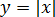 график.Графикфункции	.Графическоерешениелинейныхуравненийисистемлинейныхуравнений.Числаивычисления.Содержаниеобученияв8классе.Квадратный корень из числа. Понятие об иррациональном числе. Десятичные приближенияиррациональныхчисел.Свойстваарифметическихквадратныхкорнейиихприменениекпреобразованиючисловыхвыраженийивычислениям. Действительныечисла.Степеньсцелымпоказателемиеёсвойства.Стандартнаязаписьчисла.Алгебраические выражения. Квадратный трёхчлен, разложение квадратного трёхчлена намножители. Алгебраическая дробь. Основное свойство алгебраической дроби. Сложение, вычита-ние,умножение,делениеалгебраическихдробей.Рациональныевыраженияиихпреобразование.Уравненияинеравенства.Квадратное уравнение, формула корней квадратного уравнения. Теорема Виета. Решениеуравнений,сводящихсяклинейнымиквадратным.Простейшиедробно-рациональныеуравнения.Графическаяинтерпретацияуравненийсдвумяпеременнымиисистемлинейныхуравненийсдвумяпеременными.Примерырешениясистемнелинейныхуравненийсдвумяпеременными.Решениетекстовыхзадачалгебраическимспособом.Числовыенеравенстваиихсвойства. Неравенство с одной переменной. Равносильность неравенств. Линейные неравенства соднойпеременной. Системылинейныхнеравенствсодной переменной.Функции.Понятие функции. Область определения и множество значений функции. Способы заданияфункций.График функции. Чтение свойств функции по её графику. Примеры графиков функций,отражающихреальныепроцессы.Функции,описывающиепрямуюиобратнуюпропорциональные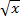 зависимости,ихграфики.Функцииy=x2,y=x3,y=   ,y=|x|.Графическоерешениеуравненийисистемуравнений.Содержаниеобученияв9классе.Числаивычисления.Действительныечисла.Рациональные числа, иррациональные числа, конечные и бесконечные десятичные дроби.Множестводействительныхчисел,действительныечислакакбесконечныедесятичныедроби.Взаимнооднозначноесоответствиемеждумножествомдействительныхчиселикоординатнойпрямой.Сравнениедействительных чисел,арифметическиедействиясдействительнымичислами.Измерения,приближения,оценки.Размерыобъектовокружающегомира,длительностьпроцессоввокружающеммире.Приближённоезначениевеличины,точностьприближения.Округлениечисел.Прикидкаиоценкарезультатов вычислений.Уравненияинеравенства.Уравнениясоднойпеременной.Линейноеуравнение.Решениеуравнений,сводящихсяклинейным.Квадратноеуравнение.Решениеуравнений,сводящихся кквадратным.Биквадратноеуравнение.Примерырешенияуравненийтретьейичетвёртойстепенейразложениемнамножители.Решение дробно-рациональных уравнений. Решение текстовых задач алгебраическимметодом.Системыуравнений.Уравнение с двумя переменными и его график. Решение систем двух линейных уравнений сдвумя переменными. Решение систем двух уравнений, одно из которых линейное, а другое – второйстепени.Графическаяинтерпретация системыуравнений сдвумя переменными.Решение текстовых задач алгебраическим способом.Неравенства.Числовые неравенства и их свойства.Решение линейных неравенств с одной переменной.Решение систем линейных неравенств с одной переменной. Квадратные неравенства. Графическаяинтерпретация неравенствисистемнеравенствсдвумя переменными.Функции.Квадратичнаяфункция,её графикисвойства.Парабола,координатывершиныпараболы,осьсимметрии параболы.	Графики функций иихсвойства.Числовыепоследовательности.Определениеиспособызаданиячисловыхпоследовательностей.Понятиечисловойпоследовательности.Заданиепоследовательностирекуррентнойформулойиформулойn-гочлена.Арифметическаяигеометрическаяпрогрессии.Арифметическаяигеометрическаяпрогрессии. Формулы n-го члена арифметической и геометрической прогрессий, суммы первых nчленов.Изображениечленоварифметическойигеометрическойпрогрессийточкаминакоординатнойплоскости.Линейныйи экспоненциальныйрост.Сложныепроценты.Предметныерезультатыосвоенияпрограммыучебногокурса«Алгебра».Предметные результаты освоения программы учебного курса к концу обучения в 7 классе.Числаи вычисления.Выполнять,сочетаяустные иписьменные приёмы,арифметическиедействиясрациональны-мичислами.Находитьзначениячисловыхвыражений,применятьразнообразныеспособыиприёмывычислениязначенийдробных выражений,содержащихобыкновенныеидесятичныедроби.Переходить от одной формы записи чисел к другой (преобразовывать десятичную дробь вобыкновенную,обыкновеннуювдесятичную,вчастностивбесконечнуюдесятичнуюдробь).Сравниватьиупорядочивать рациональныечисла.Округлятьчисла.Выполнятьприкидкуиоценкурезультатавычислений,оценкузначенийчисловыхвыражений.Выполнятьдействиясо степенями снатуральными показателями.Применятьпризнакиделимости,разложениенамножителинатуральныхчисел.Решатьпрактико-ориентированныезадачи,связанныесотношениемвеличин,пропорциональностью величин, процентами, интерпретировать результаты решения задач с учётомограничений,связанныхсосвойствами рассматриваемых объектов.Алгебраическиевыражения.Использовать       алгебраическую       терминологию        и         символику,         применятьеёвпроцессеосвоения учебного материала.Находитьзначениябуквенныхвыраженийпризаданныхзначенияхпеременных.Выполнятьпреобразованияцелоговыражениявмногочленприведениемподобныхслагаемых, раскрытием скобок. Выполнять умножение одночлена на многочлен и многочлена намногочлен,применять формулыквадратасуммы и квадратаразности.Осуществлятьразложениемногочленовнамножителиспомощьювынесениязаскобкиобщегомножителя,группировкислагаемых,примененияформулсокращённого умножения.Применять     преобразования       многочленов       для       решения       различных       задачизматематики, смежныхпредметов, изреальной практики.Использоватьсвойствастепенейснатуральнымипоказателямидляпреобразованиявыражений.Уравненияинеравенства.Решать линейные уравнения с одной переменной, применяя правила перехода от исходногоуравнениякравносильномуему.Проверять,являетсяличислокорнемуравнения.Применятьграфические методы при решении линейных уравнений и их систем. Подбирать примеры пар чисел,являющихсярешениемлинейногоуравнениясдвумяпеременными.Строитьвкоординатнойплоскостиграфиклинейногоуравнения с двумя переменными, пользуясьграфиком, приводитьпримеры решенияуравнения.Решатьсистемы двухлинейныхуравненийс двумя переменными,втомчислеграфически.Составлятьирешатьлинейноеуравнениеилисистемулинейныхуравнений по условию задачи, интерпретировать в соответствии с контекстом задачи полученныйрезультат.Координатыиграфики.Функции.Изображать на координатной прямой точки, соответствующие заданным координатам, лучи,отрезки,интервалы,записыватьчисловыепромежуткинаалгебраическомязыке.Отмечатьвкоординатной плоскости точки по заданным координатам, строить графики линейных функций.Строить график функции y = |х|.Описывать с помощью функций известные зависимости междувеличинами: скорость, время, расстояние, цена, количество, стоимость, производительность, время,объёмработы.Находить значениефункциипозначениюеёаргумента.Пониматьграфическийспособпредставленияианализаинформации,извлекатьиинтерпретироватьинформациюизграфиковреальныхпроцессов изависимостей.Предметные результаты освоения программы учебного курса к концу обучения в 8 классе.Числаи вычисления.Использовать начальные представления о множестве действительных чисел для сравнения,округленияивычислений,изображатьдействительныечислаточкаминакоординатнойпрямой.Применятьпонятиеарифметическогоквадратногокорня,находитьквадратныекорни,используя при необходимости калькулятор, выполнять преобразования выражений, содержащихквадратныекорни,используя свойствакорней.Использовать    записи    больших    и    малых    чисел    с    помощью    десятичных    дробейистепеней числа10.Алгебраическиевыражения.Применять понятие степени с целым показателем, выполнять преобразования выражений,содержащихстепенисцелымпоказателем.Выполнятьтождественныепреобразованиярациональныхвыраженийнаосновеправилдействийнадмногочленамииалгебраическимидробями.Раскладывать квадратный трёхчлен на множители.Применять преобразования выраженийдлярешенияразличныхзадач изматематики,смежных предметов,изреальнойпрактики.Уравненияинеравенства.Решать линейные, квадратныеуравнения ирациональные уравнения, сводящиеся к ним,системыдвухуравнений сдвумя переменными.Проводитьпростейшиеисследованияуравненийисистемуравнений,втомчислесприменениемграфическихпредставлений(устанавливать,имеетлиуравнениеилисистемауравненийрешения, еслиимеет, то сколько, ипрочее).Переходитьот словеснойформулировкизадачикеё алгебраическоймоделис помощьюсоставленияуравнения или системыуравнений, интерпретировать в соответствии с контекстомзадачиполученный результат.Применятьсвойства  числовых  неравенств  для  сравнения,  оценки,   решать  линейныенеравенствасоднойпеременнойиихсистемы,даватьграфическуюиллюстрациюмножестварешенийнеравенства, системы неравенств.Функции.Пониматьииспользоватьфункциональныепонятияиязык(термины,символическиеобозначения), определять значение функции по значению аргумента, определять свойства функциипоеёграфику.Строитьграфикиэлементарныхфункцийвида:,описыватьсвойствачисловойфункции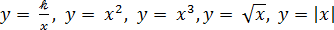 поеёграфику.Предметные результаты освоения программы учебного курса к концу обучения в 9 классе.Числаивычисления.Сравниватьи упорядочиватьрациональныеииррациональныечисла.Выполнятьарифметическиедействиясрациональнымичислами,сочетаяустныеиписьменныеприёмы,выполнять вычислениясиррациональнымичислами.Находить значения степеней с целыми показателями и корней, вычислять значения числовыхвыражений. Округлять действительные числа, выполнять прикидку результата вычислений, оценкучисловых выражений.Уравненияинеравенства.Решатьлинейныеиквадратныеуравнения,уравнения,сводящиесякним,простейшиедробно-рациональные уравнения. Решать системы двух линейных уравнений с двумя переменнымии системы двух уравнений, в которых одно уравнение не является линейным. Решать текстовыезадачи алгебраическим способом с помощью составления уравнения или системы двух уравнений сдвумяпеременными.Проводитьпростейшиеисследованияуравненийисистемуравнений,втомчислесприменениемграфическихпредставлений(устанавливать,имеетлиуравнениеилисистемауравнений решения, если имеет, то сколько, и прочее). Решать линейные неравенства, квадратныенеравенства, изображать решение неравенств на числовой прямой, записывать решение с помощьюсимволов. Решать системы линейных неравенств, системы неравенств, включающие квадратноенеравенство, изображать решение системы неравенств на числовой прямой, записывать решение спомощьюсимволов.Использовать неравенстваприрешении различныхзадач.Функции.Распознавать функции изученных видов. Показывать схематически расположение накоординатнойплоскости графиков функцийвида: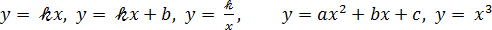 ,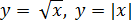 взависимостиотзначенийкоэффициентов,описыватьсвойствафункций.Строить и изображать схематически графики квадратичных функций, описывать свойстваквадратичных функцийпо ихграфикам.Распознаватьквадратичнуюфункциюпоформуле,приводитьпримерыквадратичныхфункцийиз реальной жизни,физики, геометрии.Арифметическаяигеометрическаяпрогрессии.Распознаватьарифметическуюигеометрическуюпрогрессииприразныхспособахзадания.Выполнятьвычислениясиспользованием формул n-го члена арифметической и геометрической прогрессий, суммы первых nчленов.Изображатьчленыпоследовательноститочкаминакоординатнойплоскости.Решатьзадачи,связанныесчисловымипоследовательностями,втомчислезадачиизреальнойжизни(сиспользованиемкалькулятора,цифровыхтехнологий).Федеральнаярабочаяпрограмма учебного курса «Геометрия» в 7–9 классах (далее соответственно – программа учебногокурса«Геометрия»,учебный курс).Пояснительнаязаписка.«Математикуужезатемучитьнадо,чтоонаумвпорядокприводит», –писалвеликийрусский ученый Михаил Васильевич Ломоносов. И в этом состоит одна из двух целей обучениягеометрии как составной части математики в школе. Этой цели соответствует доказательная линияпреподаваниягеометрии.Следуяпредставленнойпрограмме,начинаяс7классанаурокахгеометрииобучающийсяучитсяпроводитьдоказательныерассуждения,строитьлогическиеумозаключения, доказывать истинные утверждения и строить контрпримеры к ложным, проводитьрассуждения«отпротивного»,отличатьсвойстваотпризнаков,формулироватьобратныеутверждения.Обучающийся,овладевшийискусствомрассуждать,будетприменятьегоивокружающейжизни.КакписалгеометрипедагогИгорьФедоровичШарыгин,«людьми,понимающими,чтотакое  доказательство,  трудно  и  даже  невозможно  манипулировать».Ивэтомсостоитважноевоспитательноезначениеизучениягеометрии,присущееименноотечественной математической школе. Вместе с тем авторы программы предостерегают учителя отизлишнегоформализма,особенновотношенииначалиоснованийгеометрии.Французскийматематик Жан Дьедонне по этому поводу высказался так: «Что касается деликатной проблемывведения«аксиом»,то мне кажется, что напервыхпорахнужновообще избегать произноситьсамо это слово. С другой же стороны, не следует упускать ни одной возможности давать примерылогических заключений, которые куда в большей мере, чем идея аксиом, являются истинными иединственнымидвигателямиматематическогомышления».Второй целью изучения геометрии является использование её как инструмента при решениикакматематических,такипрактических задач,встречающихсяв реальнойжизни.Окончившийкурсгеометрииобучающийсядолженбытьвсостоянииопределитьгеометрическуюфигуру,описатьсловамиданныйчертёжилирисунок,найтиплощадьземельногоучастка,рассчитатьнеобходимую      длину      оптоволоконного      кабеля      или      требуемые      размеры      гаражадляавтомобиля.Этомусоответствуетвторая,вычислительнаялиниявизучениигеометриивобщеобразовательнойорганизации.Данная практическаялинияявляетсянеменееважной,чемпервая.ЕщёПлатонпредписывал,чтобы«гражданеПрекрасногогороданивкоемслучаенеоставлялигеометрию,ведьнемаловажнодажепобочноееёприменение–ввоенномделеда,впрочем, и во всех науках – для лучшего их усвоения: мы ведь знаем, какая бесконечная разницасуществуетмеждучеловекомпричастнымкгеометрииинепричастным».Дляэтогоучителюрекомендуетсяподбиратьзадачипрактическогохарактерадлярассматриваемыхтем,учитьобучающихсястроитьматематическиемоделиреальныхжизненныхситуаций,проводитьвычисления и оценивать адекватность полученного результата. Крайне важно подчёркивать связигеометриисдругимиучебнымипредметами,мотивироватьиспользоватьопределениягеометрических фигур и понятий, демонстрировать применение полученных умений в физике итехнике.Этисвязинаиболееярковиднывтемах«Векторы»,«Тригонометрическиесоотношения»,«Методкоординат»и«ТеоремаПифагора».ВзаключениесошлёмсянавеликогоматематикаиастрономаИоганнаКеплера,чтобыещёразподчеркнутьиметапредметное,ивоспитательноезначениегеометрии:«Geometriaunaetaeternaest in mente Dei refulgens: cuius consortium hominibus tributum inter causas est, cur homo sit imago Dei».Согласноучебномупланув  7–9классахизучаетсяучебныйкурс«Геометрия»,которыйвключаетследующиеосновныеразделысодержания:«Геометрическиефигурыиихсвойства»,«Измерениегеометрическихвеличин»,атакже«Декартовыкоординатынаплоскости»,«Векторы»,«Движенияплоскости»и«Преобразованияподобия».Общее число часов, рекомендованных для изучения учебного курса «Геометрия», – 204 часа:в 7 классе – 68 часов (2 часа в неделю), в 8 классе – 68 часов (2 часа в неделю), в 9 классе – 68часов(2 часа в неделю).Содержаниеобученияв7классе.Начальныепонятиягеометрии.Точка,прямая,отрезок,луч.Угол.Видыуглов.Вертикальныеисмежныеуглы.Биссектрисаугла.Ломаная,многоугольник.Параллельностьиперпендикулярностьпрямых.Симметричныефигуры.Основныесвойстваосевойсимметрии.Примерысимметрии вокружающеммире.Основные построения с помощью циркуля и линейки. Треугольник. Высота, медиана, бис-сектриса, их свойства.Равнобедренный и равносторонний треугольники. Неравенство треугольника.Свойства ипризнакиравнобедренноготреугольника.Признакиравенства треугольников.Свойстваипризнакипараллельных прямых.Суммаугловтреугольника.Внешниеуглытреугольника.Прямоугольныйтреугольник.Свойствомедианыпрямоугольноготреугольника,проведённойкгипотенузе.Признакиравенствапрямоугольныхтреугольников.Прямоугольныйтреугольниксугломв30°.Неравенствавгеометрии:неравенствотреугольника,неравенствоодлинеломаной,теоремаобольшем углеибольшейсторонетреугольника.Перпендикуляри наклонная.Геометрическое   место     точек.     Биссектриса     угла     и     серединный     перпендикуляркотрезку какгеометрические места точек.Окружностьи круг,хордаидиаметр,ихсвойства.Взаимное расположение окружности и прямой. Касательная и секущая к окружности. Окружность,вписаннаяв угол.Вписаннаяи описаннаяокружности треугольника.Содержаниеобученияв8классе.Четырёхугольники.Параллелограмм,егопризнакиисвойства.Частныеслучаипараллелограммов (прямоугольник, ромб, квадрат), их признаки и свойства. Трапеция, равнобокаятрапеция, её свойства и признаки. Прямоугольная трапеция. Метод удвоения медианы. Центральнаясимметрия.ТеоремаФалесаи теоремао пропорциональныхотрезках.Средниелиниитреугольникаитрапеции.Центрмасстреугольника.Подобие  треугольников,  коэффициент  подобия.    Признаки    подобия  треугольников.Применениеподобияприрешениипрактическихзадач.Свойстваплощадейгеометрическихфигур.Формулыдляплощадитреугольника,параллелограмма,ромбаитрапеции. Отношениеплощадей подобныхфигур.Вычислениеплощадейтреугольниковимногоугольниковнаклетчатойбумаге.ТеоремаПифагора.ПрименениетеоремыПифагораприрешениипрактическихзадач.Синус,косинус,тангенсострогоуглапрямоугольноготреугольника.Основноетригонометрическоетождество.Тригонометрическиефункцииугловв30°,45°и 60°.Вписанные и центральные углы, угол между касательной и хордой. Углы между хордами исекущими. Вписанные и описанные четырёхугольники. Взаимное расположение двух окружностей.Касаниеокружностей.Общиекасательныек двум окружностям.Содержаниеобученияв9классе.Синус,косинус,тангенсугловот0до180°.Основноетригонометрическоетождество.Формулы приведения. Решение треугольников. Теорема косинусов и теорема синусов. Решениепрактическихзадачсиспользованиемтеоремыкосинусовитеоремысинусов.Преобразованиеподобия. Подобие соответственных элементов. Теорема о произведении отрезков хорд, теоремы опроизведенииотрезковсекущих, теоремао квадратекасательной.Вектор, длина (модуль) вектора, сонаправленные векторы, противоположно направленныевекторы,коллинеарностьвекторов,равенствовекторов,операциинадвекторами.Разложениевектораподвумнеколлинеарнымвекторам.Координатывектора.Скалярноепроизведениевекторов,применениедлянахождения длин иуглов.Декартовыкоординатынаплоскости.Уравненияпрямойиокружностивкоординатах,пересечениеокружностей ипрямых. Методкоординати егоприменение.Правильныемногоугольники.Длинаокружности.Градуснаяирадианнаямераугла,вычислениедлиндугокружностей.Площадькруга,сектора, сегмента.Движенияплоскости  и  внутренние  симметрии  фигур  (элементарные  представления).Параллельныйперенос.Поворот.Предметныерезультатыосвоенияпрограммыучебногокурса«Геометрия».Предметныерезультатыосвоенияпрограммыучебногокурсакконцуобученияв7классе.Распознаватьизученные геометрические фигуры, определятьихвзаимное расположение,изображать геометрические фигуры, выполнять чертежи по условию задачи. Измерять линейные иугловые величины. Решать задачи на вычисление длин отрезков и величин углов.Делать грубуюоценку линейных и угловых величин предметов в реальной жизни, размеров природных объектов.Различатьразмерыэтихобъектовпопорядкувеличины.Строитьчертежикгеометрическимзадачам.Пользоваться       признаками       равенства      треугольников,      использовать      признакиисвойстваравнобедренныхтреугольниковприрешении задач.Проводить логические рассуждения с использованием геометрических теорем.Пользоватьсяпризнакамиравенствапрямоугольныхтреугольников,свойствоммедианы,проведённойкгипотенузепрямоугольноготреугольника,врешениигеометрическихзадач.Определять      параллельность      прямых      с      помощью      углов,      которые      образуетс ними секущая. Определять параллельность прямых с помощью равенства расстояний от точекоднойпрямой до точекдругой прямой.Решатьзадачинаклетчатойбумаге.Проводить   вычисления    и    находить    числовые    и    буквенные    значения    угловвгеометрическихзадачахсиспользованиемсуммыугловтреугольниковимногоугольников,свойствуглов,образованныхприпересечениидвухпараллельныхпрямыхсекущей.Решатьпрактическиезадачи нанахождениеуглов.Владетьпонятиемгеометрическогоместаточек.Уметьопределятьбиссектрисууглаисерединныйперпендикуляр к отрезкукак геометрическиеместаточек.Формулироватьопределения  окружности  и  круга,  хорды  и  диаметра  окружности,пользоватьсяихсвойствами.Уметьприменятьэтисвойстваприрешениизадач.Владетьпонятием описаннойоколо треугольника окружности,уметьнаходитьеё центр.Пользоваться фактами о том, что биссектрисы углов треугольника пересекаются в одной точке, и отом,чтосерединныеперпендикулярыксторонамтреугольникапересекаютсяводнойточке.Владеть понятием касательной к окружности, пользоваться теоремой о перпендикулярностикасательнойи радиуса,проведённого кточкекасания.Пользоватьсяпростейшимигеометрическиминеравенствами,пониматьихпрактическийсмысл.Проводитьосновныегеометрическиепостроенияспомощьюциркуляилинейки.Предметныерезультатыосвоенияпрограммыучебногокурсакконцуобученияв8классе.Распознавать основные виды четырёхугольников, их элементы, пользоваться их свойствамипри решении геометрических задач.Применять свойства точки пересечения медиан треугольника(центрамасс)врешениизадач.Владетьпонятиемсреднейлиниитреугольникаитрапеции,применятьихсвойстваприрешениигеометрическихзадач.ПользоватьсятеоремойФалесаитеоремойопропорциональныхотрезках,применятьихдлярешенияпрактическихзадач.Применятьпризнакиподобиятреугольниковврешениигеометрическихзадач.ПользоватьсятеоремойПифагорадлярешениягеометрическихипрактическихзадач.Строитьматематическуюмодель в практических задачах, самостоятельно делать чертёж и находить соответствующие длины.Владетьпонятиямисинуса,косинусаитангенсаострогоуглапрямоугольноготреугольника.Пользоватьсяэтимипонятиямидлярешенияпрактическихзадач.Вычислять(различнымиспособами) площадь треугольника и площади многоугольных фигур (пользуясь, где необходимо,калькулятором).Применятьполученныеумениявпрактическихзадачах.Владеть понятиями вписанного и центрального угла, использовать теоремы о вписанныхуглах,углахмеждухордами(секущими)иуглемеждукасательнойихордойприрешениигеометрическихзадач.Владетьпонятиемописанногочетырёхугольника,применятьсвойстваописанногочетырёхугольникапри решениизадач.Применятьполученныезнания на практике–строитьматематическиемоделидля задачреальнойжизниипроводитьсоответствующиевычислениясприменениемподобияитригонометрии(пользуясь, гденеобходимо, калькулятором).Предметныерезультатыосвоенияпрограммыучебногокурсакконцуобученияв9классе.Знатьтригонометрическиефункцииострыхуглов,находитьсихпомощьюразличныеэлементы прямоугольного треугольника («решение прямоугольных треугольников»). Находить (спомощьюкалькулятора) длиныиуглыдлянетабличныхзначений.Пользоватьсяформуламиприведенияиосновнымтригонометрическимтождествомдлянахождениясоотношений междутригонометрическимивеличинами.Использоватьтеоремысинусовикосинусовдлянахожденияразличныхэлементовтреугольника(«решениетреугольников»),применятьих прирешениигеометрических задач.Владеть понятиями преобразования подобия, соответственных элементов подобных фигур.Пользоваться свойствами подобия произвольных фигур, уметь вычислять длины и находить углы уподобных фигур. Применять свойства подобияв практических задачах. Уметь приводить примерыподобныхфигурвокружающеммире.Пользоваться теоремами о произведении отрезков хорд, о произведении отрезков секущих, оквадратекасательной.Пользоваться векторами, понимать их геометрический и физический смысл, применять их врешении геометрических и физических задач. Применять скалярное произведение векторов длянахождения длин и углов. Пользоваться методом координат на плоскости, применять его в решениигеометрическихи практическихзадач.Владетьпонятиямиправильногомногоугольника,длиныокружности,длиныдугиокружности и радианной мерыугла,уметь вычислять площадь кругаи его частей. Применятьполученныеумениявпрактическихзадачах.Находитьоси(илицентры)симметриифигур,применятьдвиженияплоскости впростейших случаях.Применять полученные знания на практике–строить математические моделидля задачреальнойжизниипроводитьсоответствующиевычислениясприменениемподобияитригонометрическихфункций(пользуясь,гденеобходимо,калькулятором).Федеральная	рабочая	программа	учебного	курса	«Вероятностьи статистика» в 7–9 классах (далее соответственно – программа учебного курса «Вероятность истатистика»,учебный курс).Пояснительнаязаписка.Всовременномцифровоммиревероятностьистатистикаприобретаютвсёбольшуюзначимость,каксточкизренияпрактическихприложений,такиихроливобразовании,необходимом каждому человеку. Возрастает число профессий, при овладении которыми требуетсяхорошаябазоваяподготовкавобластивероятностии   статистики,такая   подготовка   важнадляпродолженияобразования идляуспешнойпрофессиональнойкарьеры.Каждый человек постоянно принимает решения на основе имеющихся у него данных. А дляобоснованного принятия решения в условиях недостатка или избытка информации необходимо втомчислехорошо сформированноевероятностноеистатистическоемышление.Именнопоэтомуостровсталанеобходимостьсформироватьуобучающихсяфункциональную грамотность, включающую в себя в качестве неотъемлемой составляющей умениевоспринимать икритическианализироватьинформацию, представленнуюв различныхформах,пониматьвероятностныйхарактермногихреальныхпроцессовизависимостей,производитьпростейшие   вероятностные   расчёты.   Знакомство   с   основными   принципами   сбора,   анализаипредставленияданныхизразличныхсфержизниобществаигосударстваприобщаетобучающихсякобщественныминтересам.Изучениеосновкомбинаторикиразвиваетнавыкиорганизацииперебораиподсчётачиславариантов,втомчисле,вприкладныхзадачах.Знакомствос основамитеорииграфовсоздаётматематическийфундаментдляформированиякомпетенцийвобластиинформатикиицифровыхтехнологий.Помимоэтого,приизучениистатистикиивероятности обогащаются представления обучающихся о современной картине мира и методах егоисследования,формируетсяпониманиеролистатистикикакисточникасоциальнозначимойинформацииизакладываются основывероятностного мышления.В соответствии с данными целями в структуре программы учебного курса «Вероятность истатистика»основногообщегообразованиявыделеныследующиесодержательно-методическиелинии:«Представлениеданныхиописательнаястатистика»,«Вероятность»,«Элементыкомбинаторики»,«Введениевтеорию графов».Содержание линии «Представление данных и описательная статистика» служит основой дляформированиянавыковработысинформацией:отчтенияиинтерпретацииинформации,представленной в таблицах, на диаграммах и графиках до сбора, представления и анализа данных сиспользованиемстатистическиххарактеристиксреднихирассеивания.Работаясданными,обучающиесяучатсясчитыватьиинтерпретироватьданные,выдвигать,аргументироватьикритиковать простейшие гипотезы, размышлять над факторами, вызывающими изменчивость, иоцениватьихвлияниенарассматриваемые величиныипроцессы.Интуитивное представление о случайной изменчивости, исследование закономерностей итенденцийстановитсямотивирующейосновойдляизучениятеориивероятностей.Большоезначение здесь имеют практические задания, в частности опыты с классическими вероятностнымимоделями.Понятие вероятности вводится как мера правдоподобия случайного события. При изучениикурса обучающиеся знакомятся с простейшими методами вычисления вероятностей в случайныхэкспериментахсравновозможнымиэлементарнымиисходами,вероятностнымизаконами,позволяющими ставить и решать более сложные задачи. В курс входят начальные представления ослучайных величинахиихчисловыххарактеристиках.Также в рамках учебного курса осуществляется знакомство обучающихся с множествами иосновнымиоперацияминадмножествами,рассматриваютсяпримерыприменениядлярешениязадач,атакжеиспользованиявдругихматематическихкурсахиучебных предметах.В7–9классахизучаетсякурс«Вероятностьистатистика»,вкоторыйвходятразделы:«Представлениеданныхиописательнаястатистика»,«Вероятность»,«Элементыкомбинаторики»,«Введениевтеориюграфов».Общеечислочасов,рекомендованныхдляизученияучебногокурса«Вероятностьистатистика» – 102 часа: в 7 классе – 34 часа (1 час в неделю), в 8 классе – 34 часа (1 час в неделю),в9 классе –34 часа (1часв неделю).Содержаниеобученияв7классе.Представлениеданныхввидетаблиц,диаграмм,графиков.Заполнениетаблиц,чтениеипостроениедиаграмм(столбиковых(столбчатых)икруговых).Чтениеграфиковреальныхпроцессов. Извлечение информации из диаграмм и таблиц, использование и интерпретация данных.Описательная	статистика:	среднее	арифметическое,	медиана,	размах,	наибольшее	инаименьшеезначениянаборачисловыхданных.Примерыслучайнойизменчивости.Случайныйэксперимент(опыт)ислучайноесобытие.Вероятностьичастота.Рольмаловероятных и практически достоверных событий в природе и в обществе. Монета и игральнаякостьвтеории вероятностей.Граф,вершина,ребро.Степеньвершины.Числорёберисуммарнаястепеньвершин.Представление о связности графа. Цепи и циклы. Пути в графах. Обход графа (эйлеров путь).Представлениеобориентированномграфе.Решениезадач спомощьюграфов.Содержаниеобученияв8классе.Представлениеданныхввидетаблиц,диаграмм,графиков.Множество, элемент множества, подмножество. Операции над множествами: объединение,пересечение, дополнение. Свойства операций над множествами: переместительное, сочетательное,распределительное,включения.Использованиеграфическогопредставлениямножествдляописанияреальныхпроцессовиявлений,прирешениизадач.Измерениерассеиванияданных.Дисперсияистандартноеотклонениечисловыхнаборов. Диаграммарассеивания.Элементарныесобытияслучайногоопыта.Случайныесобытия.Вероятностисобытий.Опытысравновозможнымиэлементарнымисобытиями.Случайныйвыбор.Связьмеждумаловероятнымиипрактическидостовернымисобытиямивприроде, обществеинауке.Дерево. Свойства деревьев: единственность пути, существование висячей вершины, связьмеждучисломвершиничисломрёбер.Правилоумножения.Решениезадачспомощьюграфов.Противоположныесобытия.ДиаграммаЭйлера.Объединениеипересечениесобытий.Несовместныесобытия.Формуласложениявероятностей.Условнаявероятность.Правилоумножения. Независимые события. Представление эксперимента в виде дерева. Решение задач нанахождениевероятностейспомощьюдереваслучайногоэксперимента,диаграммЭйлера.Содержаниеобученияв9классе.Представление данных в виде таблиц, диаграмм, графиков, интерпретация данных. Чтение ипостроениетаблиц, диаграмм, графиков пореальнымданным.Перестановки и факториал. Сочетания и число сочетаний. Треугольник Паскаля. Решениезадач с использованием комбинаторики. Геометрическая вероятность. Случайный выбор точки изфигурынаплоскости,изотрезкаи издугиокружности.Испытание.Успехинеудача.Серияиспытанийдопервогоуспеха.СерияиспытанийБернулли.Вероятности событий всерии испытаний Бернулли.Случайная величина и распределение вероятностей. Математическое ожидание и дисперсия.Примерыматематическогоожиданиякактеоретическогосреднегозначениявеличины.Математическое ожидание и дисперсия случайной величины «число успехов в серии испытанийБернулли». Понятие о законе больших чисел. Измерение вероятностей с помощью частот. Роль изначениезаконабольшихчиселвприродеи обществе.Предметныерезультатыосвоенияпрограммыучебногокурса«Вероятностьистатистика».Предметныерезультатыосвоенияпрограммыучебногокурсакконцуобученияв7классе.Читатьинформацию,представленнуювтаблицах,надиаграммах,представлятьданныеввидетаблиц,строитьдиаграммы(столбиковые(столбчатые)икруговые)помассивамзначений.Описывать	и	интерпретировать	реальные	числовые	данные,	представленныевтаблицах,надиаграммах, графиках.Использовать	для	описания	данных	статистические	характеристики:	среднееарифметическое,медиана, наибольшееи наименьшеезначения,размах.Иметьпредставлениеослучайнойизменчивостинапримерахцен,физическихвеличин,антропометрическихданных,иметьпредставлениео статистическойустойчивости.Предметные результаты освоения программы учебного курса к концу обучения в 8 классе.Извлекатьипреобразовыватьинформацию,представленнуюввидетаблиц,диаграмм,графиков,представлятьданныеввидетаблиц,диаграмм,графиков.Описыватьданныеспомощьюстатистическихпоказателей:среднихзначенийимеррассеивания(размах, дисперсия и стандартноеотклонение).Находитьчастотычисловыхзначенийичастотысобытий,втомчислепорезультатамизмеренийи наблюдений.Находитьвероятностислучайныхсобытийвопытах,знаявероятностиэлементарныхсобытий,втомчислевопытахсравновозможными элементарнымисобытиями.Использоватьграфическиемодели:деревослучайногоэксперимента,диаграммыЭйлера,числоваяпрямая.Оперировать понятиями: множество, подмножество, выполнять операции над множествами:объединение,пересечение,дополнение,перечислятьэлементымножеств,применятьсвойствамножеств.Использоватьграфическоепредставлениемножествисвязеймеждунимидляописанияпроцессовиявлений,втомчислеприрешениизадачиздругихучебных предметовикурсов.Предметныерезультатыосвоенияпрограммыучебногокурсакконцуобученияв9классе.Извлекать и преобразовывать информацию, представленную в различных источниках в видетаблиц,диаграмм,графиков,представлять данныеввидетаблиц,диаграмм,графиков.Решатьзадачиорганизованнымпереборомвариантов,атакжесиспользованиемкомбинаторныхправилиметодов.Использоватьописательныехарактеристикидлямассивовчисловых данных,втомчислесредниезначения имеры рассеивания.Находитьчастотызначенийичастотысобытия,втомчислепользуясьрезультатамипроведённых измерений и наблюдений. Находить вероятности случайных событий в изученныхопытах, в том числе в опытах с равновозможными элементарными событиями, в сериях испытанийдопервогоуспеха, всерияхиспытаний Бернулли.Иметьпредставлениеослучайнойвеличинеиораспределениивероятностей.Иметь представление о законе больших чисел как о проявлении закономерности в случайнойизменчивостии о ролизаконабольшихчиселвприродеи обществе.Федеральнаярабочаяпрограммапоучебномупредмету«Информатика».Федеральнаярабочая программапоучебномупредмету«Информатика»(предметная область«Математика и информатика») (далее соответственно – программа по информатике, информатика)включаетпояснительнуюзаписку,содержаниеобучения,планируемыерезультатыосвоенияпрограммыпо информатике.Пояснительнаязаписка.Программа по информатике на уровне основного общего образования составлена на основетребованийкрезультатамосвоенияосновнойобразовательнойпрограммыосновногообщегообразования,представленных вФГОСООО, атакжефедеральнойпрограммывоспитания.Программапоинформатикедаётпредставлениеоцелях,общейстратегииобучения,воспитания и развития обучающихся средствами информатики на базовом уровне, устанавливаетобязательное предметное содержание, предусматривает его структурирование по разделам и темам,определяетраспределениеегопо классам(годамизучения).Программапоинформатикеопределяетколичественныеикачественныехарактеристикиучебногоматериаладлякаждогогодаизучения,втомчиследлясодержательногонаполненияразноговидаконтроля(промежуточнойаттестацииобучающихся,всероссийскихпроверочныхработ,государственной итоговой аттестации).Программа по информатике является основой для составления авторских учебных программиучебников, тематическогопланирования курсаучителем.Целямиизученияинформатикинауровнеосновногообщегообразованияявляются:формированиеосновмировоззрения,соответствующегосовременномууровнюразвитиянауки информатики, достижениямнаучно-технического прогрессаи общественной практики, засчёт развития представлений об информации как о важнейшем стратегическом ресурсе развитияличности, государства, общества, понимания роли информационных процессов, информационныхресурсов и информационных технологий в условиях цифровой трансформации многих сфер жизнисовременногообщества;обеспечениеусловий,способствующихразвитиюалгоритмическогомышлениякакнеобходимого условия профессиональной деятельности в современном информационном обществе,предполагающегоспособностьобучающегосяразбиватьсложныезадачинаболеепростыеподзадачи,сравниватьновыезадачисзадачами,решённымиранее,определятьшагидлядостижениярезультатаи так далее;формированиеиразвитиекомпетенцийобучающихсявобластииспользованияинформационно-коммуникационных технологий, в том числе знаний, умений и навыков работы синформацией,программирования,коммуникациивсовременныхцифровыхсредахвусловияхобеспеченияинформационнойбезопасности личностиобучающегося;воспитание ответственного и избирательного отношения к информации с учётом правовых иэтическихаспектовеёраспространения,стремлениякпродолжениюобразованиявобластиинформационныхтехнологийисозидательнойдеятельностисприменениемсредствинформационныхтехнологий.Учебныйпредмет«Информатика»восновномобщемобразованииотражает:сущность информатики как научной дисциплины, изучающей закономерности протекания ивозможности автоматизации информационных процессов в различных системах;основные областиприменения информатики, прежде всего информационные технологии, управление и социальнуюсферу;междисциплинарныйхарактеринформатикииинформационнойдеятельности.Современнаяшкольнаяинформатикаоказываетсущественноевлияниенаформированиемировоззрения обучающегося, его жизненную позицию, закладывает основы понимания принциповфункционирования и использования информационных технологий как необходимого инструментапрактически любой деятельности и одного из наиболее значимых технологических достиженийсовременнойцивилизации.Многиепредметныезнанияиспособыдеятельности,освоенныеобучающимися при изучении информатики, находят применение как в рамках образовательногопроцессаприизучениидругихпредметныхобластей,такивиныхжизненныхситуациях,становятсязначимымидляформированиякачествличности,тоестьориентированынаформированиеметапредметныхиличностныхрезультатов обучения.Основные задачи учебного предмета «Информатика» – сформировать у обучающихся:пониманиепринциповустройстваифункционированияобъектовцифровогоокружения,представления об истории и тенденциях развития информатики периода цифровой трансформациисовременного общества; знания, умения и навыки грамотной постановки задач, возникающих впрактической деятельности, для их решения с помощью информационных технологий, умения инавыкиформализованного описанияпоставленныхзадач;базовыезнанияобинформационноммоделировании,втомчислеоматематическоммоделировании;знаниеосновныхалгоритмическихструктуриумениеприменятьэтизнаниядляпостроения алгоритмоврешения задачпоихматематическиммоделям;умения и навыки составления простых программ по построенному алгоритму на одном изязыковпрограммирования высокогоуровня;уменияинавыкиэффективногоиспользованияосновныхтиповприкладныхпрограмм(приложений)общегоназначенияиинформационныхсистемдлярешениясихпомощьюпрактическихзадач,владениебазовыминормамиинформационнойэтикииправа,основамиинформационнойбезопасности;умениеграмотноинтерпретироватьрезультатырешенияпрактических задачс помощью информационных технологий, применять полученные результаты впрактическойдеятельности.ЦелиизадачиизученияинформатикинауровнеОООопределяютструктуру основногосодержанияучебногопредметаввиде следующихчетырёхтематическихразделов:цифровая грамотность;теоретические основы информатики;алгоритмы и программирование;информационныетехнологии.В системе общего образования информатика признана обязательным учебным предметом,входящим в состав предметной области «Математика и информатика». ФГОС ООО предусмотренытребованиякосвоениюпредметныхрезультатовпоинформатикенабазовомиуглублённомуровнях,имеющихобщеесодержательноеядроисогласованныхмеждусобой.Этопозволяетреализовывать углублённое изучение информатики как в рамках отдельных классов, так и в рамкахиндивидуальныхобразовательныхтраекторий,втомчислеиспользуясетевоевзаимодействиеорганизацийидистанционныетехнологии.Позавершенииреализациипрограммуглублённогоуровня обучающиеся смогут детальнее освоить материал базового уровня, овладеть расширеннымкругомпонятийи методов,решать задачи болеевысокогоуровня сложности.Общее число часов, рекомендованных для изучения информатики на базовом уровне – 102часа: в 7 классе – 34 часа (1 час в неделю), в 8 классе – 34 часа (1 час в неделю), в 9 классе – 34часа(1часв неделю).Длякаждогоклассапредусмотренорезервноеучебноевремя,котороеможетбытьиспользованоучастникамиобразовательногопроцессавцеляхформированиявариативнойсоставляющейсодержанияконкретнойрабочейпрограммы.Приэтомобязательная(инвариантная)частьсодержанияпредмета,установленнаяпрограммойпоинформатике,ивремя,отводимоенаеёизучение,должны бытьсохранены полностью.Содержаниеобученияв7классе.Цифроваяграмотность.Компьютер–универсальноеустройствообработкиданных.Компьютер – универсальное вычислительное устройство, работающее по программе. Типыкомпьютеров: персональные компьютеры, встроенные компьютеры, суперкомпьютеры. Мобильныеустройства.Основныекомпонентыкомпьютераиихназначение.Процессор.Оперативнаяидолговременнаяпамять.Устройствавводаивывода.Сенсорныйввод,датчикимобильныхустройств,средствабиометрической аутентификации.Историяразвитиякомпьютеровипрограммногообеспечения.Поколениякомпьютеров.Современныетенденцииразвитиякомпьютеров.Суперкомпьютеры.Параллельныевычисления.Персональный компьютер. Процессор и его характеристики (тактовая частота, разрядность).Оперативная память. Долговременная память. Устройства ввода и вывода. Объём хранимых данных(оперативная память компьютера, жёсткий и твердотельный диск, постоянная память смартфона) искоростьдоступа для различныхвидов носителей.Техника безопасности и правила работы на компьютере.Программыи данные.Программное обеспечение компьютера. Прикладное программное обеспечение. Системноепрограммноеобеспечение.Системыпрограммирования.Правоваяохранапрограммиданных.Бесплатныеиусловно-бесплатныепрограммы.Свободноепрограммноеобеспечение.Файлыипапки(каталоги).Принципыпостроенияфайловыхсистем.Полноеимяфайла(папки). Путь к файлу (папке). Работа с файлами и каталогами средствами операционной системы:создание,копирование,перемещение,переименованиеиудалениефайловипапок(каталогов).Типы файлов. Свойства файлов. Характерные размеры файлов различных типов (страница текста,электроннаякнига,фотография,запись песни,видеоклип,полнометражныйфильм).Архивацияданных.Использованиепрограмм-архиваторов.Файловыйменеджер.Поискфайловсредствамиоперационнойсистемы.Компьютерныевирусыидругиевредоносныепрограммы.Программыдлязащитыотвирусов.Компьютерные сети. Объединение компьютеров в сеть. Сеть Интернет. Веб-страница, веб-сайт.Структураадресоввеб-ресурсов.Браузер.Поисковыесистемы.Поискинформациипоключевымсловамипоизображению.Достоверностьинформации,полученнойизИнтернета.Современныесервисыинтернет-коммуникаций.Сетевой  этикет,   базовые   нормы   информационной   этики   и   права   при   работевсети Интернет. Стратегиибезопасного поведения вИнтернете.Теоретическиеосновыинформатики.Информацияиинформационныепроцессы.Информация–одноизосновныхпонятийсовременнойнауки.Информация как сведения, предназначенные для восприятия человеком, и информация какданные,которыемогутбыть обработаны автоматизированнойсистемой.Дискретностьданных.Возможностьописаниянепрерывныхобъектовипроцессовспомощьюдискретныхданных.Информационныепроцессы–процессы,связанныесхранением,преобразованиемипередачейданных.Представление информации Символ. Алфавит. Мощность алфавита. Разнообразие языков иалфавитов.Естественныеиформальныеязыки.Алфавиттекстовнарусскомязыке.Двоичныйалфавит. Количество всевозможных слов (кодовых комбинаций) фиксированной длины в двоичномалфавите.Преобразованиелюбогоалфавитакдвоичному.Количестворазличныхсловфиксированнойдлинывалфавитеопределённой мощности.Кодированиесимволоводногоалфавитаспомощьюкодовыхсловвдругомалфавите,кодоваятаблица, декодирование.Двоичныйкод.Представлениеданныхвкомпьютерекактекстоввдвоичномалфавите.Информационныйобъёмданных.Бит–минимальнаяединицаколичестваинформации–двоичныйразряд.Единицыизмеренияинформационногообъёмаданных.Бит,байт,килобайт,мегабайт,гигабайт.Скоростьпередачиданных.Единицыскоростипередачиданных.Кодированиетекстов.Равномерный код. Неравномерный код. Кодировка ASCII. Восьмибитные кодировки. Понятие окодировкахUNICODE.Декодированиесообщенийсиспользованиемравномерногоинеравномерногокода. Информационный объёмтекста.Искажениеинформацииприпередаче.Общеепредставлениеоцифровомпредставленииаудиовизуальных и другихнепрерывныхданных.Кодированиецвета.Цветовыемодели.Модель RGB.Глубинакодирования.Палитра.Растровоеивекторноепредставлениеизображений.Пиксель.Оценкаинформационногообъёмаграфическихданныхдля растрового изображения.Кодированиезвука.Разрядностьичастотазаписи.Количествоканаловзаписи.Оценка количественных параметров, связанных с представлениеми хранением звуковыхфайлов.Информационныетехнологии.Текстовыедокументы.Текстовыедокументыиихструктурныеэлементы(страница,абзац,строка,слово,символ).Текстовый процессор – инструмент создания, редактирования и форматирования текстов.Правиланаборатекста.Редактированиетекста.Свойствасимволов.Шрифт.Типышрифтов(рубленые, с засечками, моноширинные). Полужирное и курсивное начертание. Свойства абзацев:границы,абзацныйотступ,интервал,выравнивание.Параметрыстраницы.Стилевоеформатирование.Структурированиеинформацииспомощьюсписковитаблиц.Многоуровневыесписки.Добавлениетаблицвтекстовыедокументы.Вставкаизображенийвтекстовыедокументы.Обтеканиеизображенийтекстом.Включениевтекстовыйдокументдиаграмм,формул,нумерациистраниц,колонтитулов,ссылокидругихэлементов.Проверкаправописания.Расстановкапереносов.Голосовойвводтекста.Оптическоераспознаваниетекста.Компьютерныйперевод.ИспользованиесервисовсетиИнтернетдляобработки текста.Компьютернаяграфика.Знакомство с графическими редакторами. Растровые рисунки. Использование графическихпримитивов.Операции редактирования графических объектов, в том числе цифровых фотографий:изменение размера, обрезка, поворот, отражение, работа с областями (выделение, копирование,заливкацветом), коррекцияцвета, яркостииконтрастности.Векторнаяграфика.Созданиевекторныхрисунковвстроеннымисредствамитекстовогопроцессораилидругих программ(приложений).Добавлениевекторныхрисунковвдокументы.Мультимедийные  презентации.   Подготовка   мультимедийных   презентаций.   Слайд.Добавлениенаслайдтекстаиизображений.Работаснесколькимислайдами.Добавлениенаслайдаудиовизуальныхданных.Анимация.Гиперссылки.Содержаниеобученияв8классе.Теоретическиеосновыинформатики.Системысчисления.Непозиционныеипозиционныесистемысчисления.Алфавит.Основание. Развёрнутая форма записи числа. Перевод в десятичную систему чисел, записанных вдругихсистемахсчисления.Римскаясистемасчисления.Двоичнаясистема  счисления.  Перевод  целых  чисел  в  пределах  от  0  до  1024в   двоичную   систему   счисления.     Восьмеричная     система     счисления.     Перевод     чиселизвосьмеричнойсистемывдвоичнуюидесятичнуюсистемыиобратно.Шестнадцатеричнаясистема счисления. Перевод чисел из шестнадцатеричной системы в двоичную, восьмеричную идесятичнуюсистемы иобратно.Арифметические операции в двоичной системе счисления.Элементыматематической логики.Логические высказывания. Логические значения высказываний. Элементарные и составныевысказывания.Логическиеоперации:«и»(конъюнкция,логическоеумножение),«или»(дизъюнкция,логическоесложение),«не»(логическоеотрицание).Приоритетлогическихопераций. Определение истинности составного высказывания, если известны значения истинностивходящихвнегоэлементарныхвысказываний.Логическиевыражения.Правилазаписилогическихвыражений.Построениетаблицистинностилогическихвыражений.Логическиеэлементы.Знакомствослогическимиосновамикомпьютера.Алгоритмыипрограммирование. Исполнители и алгоритмы. Алгоритмические конструкции. Понятие алгоритма.Исполнители алгоритмов. Алгоритмкак плануправленияисполнителем.Свойства алгоритма. Способы записи алгоритма (словесный, в виде блок-схемы, программа).Алгоритмические	конструкции.	Конструкция	«следование».	Линейный	алгоритм.Ограниченностьлинейныхалгоритмов:невозможностьпредусмотретьзависимостьпоследовательностивыполняемыхдействий отисходныхданных.Конструкция «ветвление»: полная и неполная формы. Выполнение и невыполнение условия(истинностьи ложностьвысказывания).Простые и составныеусловия.Конструкция«повторения»:циклысзаданнымчисломповторений,сусловиемвыполнения,спеременной цикла.Разработка для формального исполнителя алгоритма, приводящего к требуемому результатупри конкретных исходных данных. Разработка несложных алгоритмов с использованием циклов иветвлений для управления формальными исполнителями, такими как Робот, Черепашка, Чертёжник.Выполнениеалгоритмоввручнуюинакомпьютере.Синтаксическиеилогическиеошибки.Отказы.Языкпрограммирования.Языкпрограммирования(Python,C++,Паскаль,Java,C#,ШкольныйАлгоритмическийЯзык).Системапрограммирования:редактор текстапрограмм, транслятор,отладчик.Переменная:тип,имя,значение.Целые,вещественныеисимвольныепеременные.Оператор присваивания. Арифметические выражения и порядок их вычисления. Операции сцелымичислами:целочисленноеделение, остатокот деления.Ветвления.Составныеусловия(записьлогическихвыраженийнаизучаемомязыкепрограммирования).        Нахождение        минимума        и        максимума        из        двух,        трёхичетырёхчисел.Решениеквадратногоуравнения,имеющеговещественныекорни.Диалоговаяотладкапрограмм:пошаговоевыполнение,просмотрзначенийвеличин,отладочный вывод, выбор точки останова. Цикл с условием. Алгоритм Евклида для нахождениянаибольшего общего делителя двух натуральных чисел. Разбиение записи натурального числа впозиционнойсистемесоснованием,меньшимилиравным10,наотдельныецифры.Циклспеременной.Алгоритмыпроверкиделимостиодногоцелогочисланадругое,проверкинатуральногочисланапростоту.Обработкасимвольныхданных.Символьные(строковые)переменные.Посимвольнаяобработкастрок.Подсчётчастотыпоявлениясимволавстроке.Встроенныефункции дляобработки строк.Анализалгоритмов.Определениевозможныхрезультатовработыалгоритмаприданноммножествевходныхданных,определениевозможныхвходныхданных,приводящихкданномурезультату.Содержаниеобученияв9классе.Цифроваяграмотность.ГлобальнаясетьИнтернетистратегиибезопасногоповедениявней.ГлобальнаясетьИнтернет.IP-адресаузлов.Сетевоехранениеданных.МетодыиндивидуальногоиколлективногоразмещенияновойинформациивсетиИнтернет.Большиеданные(интернет-данные, вчастности, данныесоциальныхсетей).Понятиеобинформационнойбезопасности.Угрозыинформационнойбезопасностиприработе в глобальной сети и методы противодействия им. Правила безопасной аутентификации.Защита личной информации в сети Интернет. Безопасные стратегии поведения в сети Интернет.Предупреждениевовлечениявдеструктивныеикриминальныеформысетевойактивности(кибербуллинг,фишинги другиеформы).Работавинформационномпространстве.ВидыдеятельностивсетиИнтернет.Интернет-сервисы:коммуникационныесервисы(почтоваяслужба,видео-конференц-связьидругие),справочныеслужбы(карты,расписанияидругие),поисковыеслужбы,службыобновленияпрограммногообеспеченияидругиеслужбы.Сервисы государственных услуг. Облачные хранилища данных. Средства совместной разработкидокументов(онлайн-офисы).Программноеобеспечениекаквеб-сервис:онлайновыетекстовыеиграфическиередакторы, среды разработки программ.Теоретические основы информатики.Моделированиекакметодпознания.Модель.Задачи,решаемыеспомощьюмоделирования.Классификациимоделей.Материальные(натурные)иинформационныемодели.Непрерывныеидискретныемодели.Имитационные модели. Игровые модели. Оценка адекватности модели моделируемому объекту ицеляммоделирования.Табличныемодели.Таблицакакпредставлениеотношения.Базыданных.Отборвтаблицестрок,удовлетворяющихзаданномуусловию.Граф. Вершина, ребро, путь. Ориентированные и неориентированные графы. Длина (вес)ребра. Весовая матрица графа. Длина пути между вершинами графа. Поиск оптимального пути вграфе.Начальнаявершина(источник)иконечнаявершина(сток)вориентированномграфе.Вычислениеколичествапутейвнаправленномациклическомграфе.Дерево.Корень,вершина(узел),лист,ребро(дуга)дерева.Высотадерева.Поддерево.Примерыиспользованиядеревьев.Переборвариантовспомощьюдерева.Понятиематематическоймодели.Задачи,решаемыеспомощьюматематического(компьютерного)моделирования.Отличиематематическоймоделиотнатурноймоделииотсловесного(литературного) описания объекта.Этапыкомпьютерногомоделирования:постановказадачи,построениематематическоймодели, программная реализация, тестирование, проведение компьютерного эксперимента, анализегорезультатов,уточнениемодели.Алгоритмыипрограммирование.Разработкаалгоритмовипрограмм.Разбиение     задачи       на       подзадачи.       Составление       алгоритмов       и       программс использованием ветвлений, циклов и вспомогательных алгоритмов для управления исполнителемРоботилидругимиисполнителями,такимикакЧерепашка,Чертёжники другими.Табличные величины (массивы). Одномерные массивы. Составление и отладка программ,реализующих типовые алгоритмы обработки одномерных числовых массивов, на одном из языковпрограммирования(Python,C++,Паскаль,Java,C#,ШкольныйАлгоритмическийЯзык):заполнение числового массива случайными числами, в соответствии с формулой или путём вводачисел,  нахождение   суммы   элементов   массива,   линейный   поиск   заданного   значениявмассиве,подсчётэлементовмассива,удовлетворяющихзаданномуусловию,нахождениеминимального(максимального)элементамассива.Сортировка массива.Обработкапотокаданных:вычислениеколичества,суммы,среднегоарифметического,минимальногоимаксимальногозначенияэлементовпоследовательности,удовлетворяющихзаданномуусловию.Управление.Управление. Сигнал. Обратная связь. Получение сигналов от цифровых датчиков (касания,расстояния, света, звука и другого). Примеры использования принципа обратной связи в системахуправлениятехническимиустройствамиспомощьюдатчиков,втомчислевробототехнике.Примерыроботизированныхсистем(системауправлениядвижениемвтранспортнойсистеме, сварочная линия автозавода, автоматизированное управление отопления дома, автономнаясистемауправления транспортнымсредствоми другиесистемы).Информационные технологии.Электронныетаблицы.Понятиеобэлектронныхтаблицах.Типыданныхвячейкахэлектроннойтаблицы.Редактирование и форматирование таблиц. Встроенные функции для поиска максимума, минимума,суммыисреднегоарифметического.Сортировкаданныхввыделенномдиапазоне.Построениедиаграмм(гистограмма,круговаядиаграмма,точечнаядиаграмма). Выбортипадиаграммы.Преобразованиеформулприкопировании.Относительная,абсолютнаяисмешаннаяадресация.Условныевычисления в электронныхтаблицах. Суммирование иподсчётзначений,отвечающих заданному условию. Обработка больших наборов данных. Численное моделирование вэлектронныхтаблицах.Информационныетехнологиивсовременномобществе.Роль информационных технологий в развитии экономики мира, страны, региона. Открытыеобразовательныересурсы.Профессии,связанныесинформатикойиинформационнымитехнологиями:веб-дизайнер,программист,разработчикмобильныхприложений,тестировщик,архитекторпрограммногообеспечения,специалистпоанализуданных,системныйадминистратор.Планируемыерезультатыосвоенияинформатикинауровнеосновногообщегообразования.Изучение информатики на уровне основного общего образования направлено на достижениеобучающимисяличностных,метапредметныхипредметныхрезультатовосвоениясодержанияучебногопредмета.Личностные результаты имеют направленность на решение задач воспитания, развития исоциализацииобучающихся средствамиучебногопредмета.Врезультатеизученияинформатикинауровнеосновногообщегообразованияуобучающегосябудутсформированы следующиеличностныерезультатывчасти:патриотическоговоспитания:ценностноеотношениекотечественномукультурному,историческомуинаучномунаследию, понимание значения информатики как науки в жизни современного общества, владениедостовернойинформациейопередовыхмировыхиотечественныхдостиженияхвобластиинформатики и информационных технологий, заинтересованность в научных знаниях о цифровойтрансформациисовременного общества;духовно-нравственноговоспитания:ориентация на моральные ценности и нормы в ситуациях нравственного выбора, готовностьоценивать своё поведение и поступки, а также поведение и поступки других людей с позициинравственных и правовых норм с учётом осознания последствий поступков, активное неприятиеасоциальныхпоступков,втом числевсети Интернет;гражданскоговоспитания:представление     о     социальных     нормах     и     правилах     межличностных     отношенийвколлективе,втомчислевсоциальныхсообществах,соблюдениеправилбезопасности,втомчисле навыков безопасного поведения в интернет-среде, готовность к разнообразной совместнойдеятельностипривыполненииучебных,познавательныхзадач,созданииучебныхпроектов,стремлениеквзаимопониманиюивзаимопомощивпроцессеэтойучебнойдеятельности,готовностьоцениватьсвоёповедениеипоступкисвоихтоварищейспозициинравственныхиправовых норм сучётомосознанияпоследствий поступков;ценностейнаучногопознания:сформированностьмировоззренческихпредставленийобинформации,информационныхпроцессахиинформационныхтехнологиях,соответствующихсовременномууровнюразвитиянауки и общественной практики и составляющих базовую основу для понимания сущности научнойкартины мира;интерес к обучению и познанию, любознательность, готовность и способность ксамообразованию,осознанномувыборунаправленностииуровня обучениявдальнейшем;овладение основными навыками исследовательской деятельности, установкана осмыслениеопыта,наблюдений,поступковистремлениесовершенствоватьпутидостиженияиндивидуальногоиколлективного благополучия;сформированностьинформационнойкультуры,втомчисленавыковсамостоятельнойработысучебнымитекстами,справочнойлитературой,разнообразнымисредствамиинформационных технологий, а также умения самостоятельно определять цели своего обучения,ставить и формулировать для себя новые задачи в учёбе и познавательной деятельности, развиватьмотивыи интересы своейпознавательной деятельности;формированиякультурыздоровья:осознаниеценностижизни,ответственноеотношениексвоемуздоровью,установканаздоровыйобразжизни,втомчислеизасчётосвоенияисоблюдениятребованийбезопаснойэксплуатациисредствинформационныхикоммуникационныхтехнологий;трудовоговоспитания:интерескпрактическомуизучениюпрофессийитрудавсферахпрофессиональнойдеятельности, связанных с информатикой, программированием и информационными технологиями,основанныминадостиженияхнаукиинформатики инаучно-техническогопрогресса;осознанный     выбор      и       построение      индивидуальной      траектории       образованияижизненныхпланов сучётомличных иобщественныхинтересови потребностей;экологическоговоспитания:осознание глобального характера экологических проблем и путей их решения, в том числе сучётомвозможностейинформационныхикоммуникационныхтехнологий;адаптации обучающегося к изменяющимся условиям социальной и природной среды:освоениеобучающимися социального опыта,основныхсоциальныхролей,соответствующихведущей деятельности возраста, норм и правил общественного поведения, форм социальнойжизнивгруппахисообществах,втомчислесуществующихввиртуальномпространстве.Метапредметныерезультатыосвоенияпрограммыпоинформатикеотражаютовладениеуниверсальнымиучебнымидействиями –познавательными,коммуникативными,регулятивными.Овладениеуниверсальнымиучебнымипознавательнымидействиями:базовыелогическиедействия:умениеопределятьпонятия,создаватьобобщения,устанавливатьаналогии,классифици-ровать,самостоятельновыбиратьоснованияикритериидляклассификации,устанавливатьпричинно-следственныесвязи,строитьлогическиерассуждения,делатьумозаключения(индуктивные,дедуктивныеи по аналогии)и выводы;умение     создавать,     применять     и     преобразовывать     знаки     и     символы,     моделиисхемы для решенияучебных ипознавательныхзадач;самостоятельно выбирать способ решения учебной задачи (сравнивать несколько вариантоврешения,выбиратьнаиболееподходящийс учётомсамостоятельновыделенных критериев).базовыеисследовательскиедействия:формулировать вопросы, фиксирующие разрыв между реальными желательным состояниемситуации, объекта, и самостоятельно устанавливать искомое и данное;оценивать на применимость идостоверностьинформацию,полученнуювходеисследования;прогнозироватьвозможноедальнейшееразвитиепроцессов,событийиихпоследствияваналогичныхилисходныхситуациях,атакжевыдвигатьпредположенияобихразвитии вновыхусловияхиконтекстах.работасинформацией:выявлять дефицит информации, данных, необходимых для решения поставленной задачи;применятьразличныеметоды,инструментыизапросыприпоискеиотбореинформацииилиданных из источников с учётом предложенной учебной задачи и заданных критериев;выбирать,анализировать,систематизироватьиинтерпретироватьинформациюразличныхвидовиформпредставления;самостоятельно  выбирать   оптимальную   форму   представления   информацииииллюстрироватьрешаемыезадачинесложнымисхемами,диаграммами,инойграфикойиихкомбинациями;оцениватьнадёжностьинформациипокритериям,предложеннымучителемилисформулированнымсамостоятельно;эффективнозапоминатьисистематизироватьинформацию.Овладениеуниверсальнымиучебнымикоммуникативнымидействиями:общение:сопоставлятьсвоисужденияссуждениямидругихучастниковдиалога,обнаруживатьразличиеисходствопозиций;публичнопредставлятьрезультатывыполненногоопыта(эксперимента,исследования,проекта);самостоятельновыбиратьформатвыступлениясучётомзадачпрезентациииособенностейаудиторииивсоответствииснимсоставлятьустныеиписьменныетексты сиспользованиемиллюстративныхматериалов.совместнаядеятельность(сотрудничество):понимать и использовать преимущества командной и индивидуальной работы при решенииконкретнойпроблемы,втомчислеприсоздании информационногопродукта;принимать цель совместной информационной деятельности по сбору, обработке, передаче,формализации информации, коллективно строить действия по её достижению: распределять роли,договариваться, обсуждать процесс и результат совместной работы;выполнять свою часть работы синформациейилиинформационнымпродуктом,достигаякачественногорезультатапосвоемунаправлениюикоординируясвои действиясдругими членамикоманды;оцениватькачествосвоеговкладавобщийинформационныйпродуктпокритериям,самостоятельносформулированнымучастникамивзаимодействия;сравниватьрезультатысисходнойзадачейивкладкаждогочленакомандывдостижениерезультатов,разделятьсферуответственностиипроявлять готовностькпредоставлению отчётапередгруппой.Овладениеуниверсальнымиучебнымирегулятивнымидействиями:самоорганизация:выявлять в жизненных и учебных ситуациях проблемы, требующие решения;ориентироватьсявразличныхподходахкпринятиюрешений(индивидуальноепринятиерешений,принятиерешенийвгруппе);самостоятельносоставлятьалгоритмрешениязадачи(илиегочасть),выбиратьспособрешенияучебнойзадачисучётомимеющихсяресурсовисобственныхвозможностей,аргументироватьпредлагаемыевариантырешений;составлятьпландействий(планреализациинамеченногоалгоритмарешения),корректироватьпредложенныйалгоритмсучётомполученияновых знаний об изучаемом объекте;делать выбор в условиях противоречивой информации и братьответственностьзарешение.самоконтроль(рефлексия):владеть способами самоконтроля, самомотивации и рефлексии;давать адекватную оценкуситуации и предлагать план её изменения;учитывать контекст и предвидеть трудности, которыемогутвозникнутьприрешенииучебнойзадачи,адаптироватьрешениекменяющимсяобстоятельствам;объяснятьпричиныдостижения(недостижения)результатовинформационнойдеятельности, давать оценку приобретённому опыту, уметь находить позитивное в произошедшейситуации;вноситькоррективывдеятельностьнаосновеновыхобстоятельств,изменившихсяситуаций,установленныхошибок,возникшихтрудностей;оцениватьсоответствиерезультатацелииусловиям.эмоциональныйинтеллект:ставитьсебянаместодругогочеловека,пониматьмотивыинамерениядругого.принятиесебяи других:осознавать невозможность контролировать всё вокруг даже в условиях открытого доступа клюбымобъёмаминформации.ПредметныерезультатыосвоенияпрограммыпоинформатикенауровнеООО.К концу обучения в 7 классе у обучающегося буду сформированы следующие предметныерезультатыпо информатике:пояснятьна  примерах  смысл  понятий  «информация»,  «информационный  процесс»,«обработкаинформации»,«хранениеинформации»,«передачаинформации»;кодироватьидекодировать сообщения по заданным правилам, демонстрировать понимание основных принциповкодированияинформации различнойприроды(текстовой,графической, аудио);сравнивать длины сообщений, записанных в различных алфавитах, оперировать единицамиизмерения информационного объёма и скорости передачи данных;оценивать и сравнивать размерытекстовых,графических, звуковыхфайловивидеофайлов;приводить примеры современныхустройств хранения и передачи информации, сравниватьих количественные характеристики;выделять основные этапы в истории и пониматьтенденцииразвитиякомпьютеров и программного обеспечения;получать и использовать информацию о характеристиках персонального компьютера и егоосновных элементах (процессор, оперативная память, долговременная память, устройства ввода-вывода);соотносить          характеристики          компьютера          с          задачами,           решаемымис его помощью;ориентироваться в иерархической структуре файловой системы (записывать полноеимяфайла (каталога),путькфайлу (каталогу) поимеющемусяописанию файловойструктурынекоторогоинформационного носителя);работать с файловой системой персонального компьютера с использованием графическогоинтерфейса,аименно:создавать,копировать,перемещать,переименовывать,удалятьиархивироватьфайлыикаталоги, использоватьантивирусную программу;представлять результаты своей деятельности в виде структурированных иллюстрированныхдокументов,мультимедийныхпрезентаций;искать  информацию  в  сети   Интернет   (в   том   числе   по   ключевым   словам,поизображению),критическиотноситьсякнайденнойинформации,осознаваяопасностьдляличности и общества распространения вредоносной информации, в том числе экстремистского итеррористическогохарактера;пониматьструктуруадресоввеб-ресурсов;использоватьсовременныесервисыинтернет-коммуникаций;соблюдать требования безопасной эксплуатации технических средств информационных икоммуникационных технологий, соблюдать сетевой этикет, базовые нормы информационной этикии права при работе с приложениями на любых устройствах и в сети Интернет, выбирать безопасныестратегииповедениявсети;иметьпредставлениеовлияниииспользованиясредствинформационных и коммуникационных технологий на здоровье пользователя и уметь применятьметодыпрофилактики.К концу обучения в 8 классе у обучающегося буду сформированы следующие предметныерезультатыпо информатике:пояснятьнапримерахразличиямеждупозиционнымиинепозиционнымисистемамисчисления;записыватьисравниватьцелыечислаот0до1024вразличныхпозиционныхсистемахсчисления (с основаниями 2, 8, 16), выполнять арифметические операции над ними;раскрыватьсмыслпонятий«высказывание»,«логическаяоперация»,«логическоевыражение»;записыватьлогическиевыражениясиспользованиемдизъюнкции,конъюнкциииотрицания,определятьистинностьлогическихвыражений,еслиизвестнызначенияистинностивходящихвнегопеременных,строить таблицыистинности длялогическихвыражений;раскрыватьсмыслпонятий«исполнитель»,«алгоритм»,«программа»,понимаяразницумеждуупотреблениемэтихтерминоввобыденнойречиивинформатике;описыватьалгоритмрешениязадачи различными способами,втом числеввидеблок-схемы;составлять, выполнять вручную и на компьютере несложные алгоритмы с использованиемветвленийициклов дляуправленияисполнителями,такимикакРобот,Черепашка,Чертёжник;использоватьконстантыипеременныеразличныхтипов(числовых,логических,символьных),атакжесодержащиеихвыражения,использоватьоператорприсваивания;использовать при разработке программ логические значения, операции и выражения с ними;анализироватьпредложенныеалгоритмы,втомчислеопределять,какиерезультатывозможныпризаданноммножествеисходныхзначений;К концу обучения в 9 классе у обучающегося буду сформированы следующие предметныерезультатыпо информатике:разбивать задачи на подзадачи, составлять, выполнять вручную и на компьютере несложныеалгоритмы с использованием ветвлений, циклов и вспомогательных алгоритмов для управленияисполнителями,такимикак Робот, Черепашка,Чертёжник;раскрыватьсмыслпонятий«модель»,«моделирование»,определятьвидымоделей,оцениватьадекватностьмодели моделируемомуобъектуи целяммоделирования;использовать     графы      и      деревья      для      моделирования      систем      сетевойииерархической структуры, находитькратчайшийпуть вграфе;выбирать способ представления данных в соответствии с поставленной задачей (таблицы,схемы, графики, диаграммы) с использованием соответствующих программных средств обработкиданных;использоватьэлектронныетаблицыдляобработки,анализаивизуализациичисловыхданных,втомчислесвыделениемдиапазонатаблицыиупорядочиванием(сортировкой)егоэлементов;  создавать   и   применять   в   электронных   таблицах   формулы   для   расчётовсиспользованиемвстроенныхарифметическихфункций(суммированиеиподсчётзначений,отвечающих заданному условию, среднее арифметическое, поиск максимального и минимальногозначения),абсолютной,относительной, смешаннойадресации;использовать электронные таблицы для численного моделирования в простых задачах изразныхпредметныхобластей;использоватьсовременныеинтернет-сервисы(втомчислекоммуникационныесервисы,облачныехранилищаданных,онлайн-программы(текстовыеиграфическиередакторы,средыразработки))вучебнойиповседневнойдеятельности;приводитьпримерыиспользованиягеоинформационных сервисов, сервисов государственных услуг, образовательных сервисов сетиИнтернетвучебнойи повседневнойдеятельности;использоватьразличныесредствазащитыотвредоносногопрограммногообеспечения,защищатьперсональнуюинформациюотнесанкционированногодоступаиегопоследствий(разглашения,подмены,утратыданных)сучётомосновныхтехнологическихисоциально-психологическихаспектовиспользованиясетиИнтернет(сетеваяанонимность,цифровойслед,аутентичностьсубъектови ресурсов, опасность вредоносногокода);распознавать      попытки      и      предупреждать      вовлечение      себя      и      окружающихвдеструктивныеикриминальныеформысетевойактивности(втомчислекибербуллинг,фишинг).Федеральнаярабочаяпрограммапоучебномупредмету«История».Федеральнаярабочаяпрограммапоучебномупредмету«История»(предметнаяобласть«Общественно-научныепредметы»)(далеесоответственно–программапоистории,история)включаетпояснительнуюзаписку,содержаниеобучения,планируемыерезультатыосвоенияпрограммыпо истории.Пояснительнаязаписка.Программаучебногопредмета«История»разработанасцельюоказанияметодическойпомощиучителюисториивсозданиирабочейпрограммыпоучебномупредмету,ориентированнойнасовременныетенденциивобразованиииактивныеметодикиобучения.Программаучебногопредмета«История»даетпредставлениеоцелях,общейстратегииобучения,воспитанияиразвитияобучающихсясредствамиучебногопредмета«История»,устанавливаетобязательноепредметноесодержание,предусматриваетраспределениеегопоклассами структурированиеегопоразделами темамкурса.Место учебного предмета «История» в системе основного общего образования определяетсяегопознавательнымимировоззренческимзначением,воспитательнымпотенциалом,вкладомвстановление личности человека. История представляет собирательную картину жизни людей вовремени, ихсоциального, созидательного, нравственного опыта.Она служитважнымресурсомсамоидентификацииличностивокружающемсоциуме,культурнойсредеотуровнясемьидоуровня своей страны и мира в целом. История дает возможность познания и понимания человека иобществавсвязи прошлого,настоящегои будущего.Целью       школьного        исторического         образования         является         формированиеиразвитиеличностишкольника,способногоксамоидентификациииопределениюсвоихценностных ориентиров на основе осмысления и освоения исторического опыта своей страны ичеловечества вцелом,активнои творческиприменяющегоисторические знания ипредметныеумения в учебной и социальной практике. Данная цель предполагает формирование у обучающихсяцелостнойкартиныроссийскойимировойистории,пониманиеместаиролисовременнойРоссиив мире, важности вклада каждого ее народа, его культуры в общую историю страны и мировуюисторию,формированиеличностнойпозициипоотношениюкпрошломуинастоящемуОтечества.Задачамиизученияисторииявляются:формированиеумолодогопоколенияориентировдлягражданской,этнонациональной,социальной,культурной самоидентификациивокружающеммире;овладениезнаниямиобосновныхэтапахразвитиячеловеческогообщества,приособомвниманиик местуиролиРоссии вовсемирно-историческомпроцессе;воспитание учащихся в духе патриотизма, уважения к своему Отечеству - многонациональ-ному Российскому государству, в соответствии с идеями взаимопонимания, согласия и мира междулюдьми и народами, в духе демократических ценностей современного общества; развитиеспособностей учащихся анализировать содержащуюся в различных источниках информацию особытиях и явлениях прошлого и настоящего, рассматривать события в соответствии с принципомисторизма,вихдинамике, взаимосвязии взаимообусловленности;формирование у школьников умений применять исторические знания в учебной и внешколь-ной деятельности, в современном поликультурном, полиэтничном и многоконфессиональномобществе.Общее число часов, рекомендованных для изучения истории, – 340, в 5-9 классах по 2 часа внеделю при 34 учебных неделях, в 9 классе рекомендуется предусмотреть 14 часов на изучениемодуля«Введениевновейшую историюРоссии».Последовательность изучения тем в рамках программы по историив пределах одного классаможетварьироваться.Таблица1Структураипоследовательностьизучения  курсовврамкахучебногопредмета «История»ИсторияДревнегомира.Содержаниеобученияв5классе.Введение.Чтоизучаетистория.Источникиисторическихзнаний.Специальные(вспомогательные) исторические дисциплины. Историческая хронология (счет лет «до н. э.» и «н.э.»).Историческая карта.Первобытность.Происхождение, расселение и эволюция древнейшего человека. Условияжизни и занятия первобытных людей. Овладение огнем. Появление человека разумного. Охота исобирательство.Присваивающеехозяйство.Род иродовыеотношения.Древнейшиеземледельцыискотоводы:трудоваядеятельность,изобретения.Появлениеремесел. Производящее хозяйство. Развитие обмена и торговли. Переход от родовой к соседскойобщине. Появление знати. Представления об окружающем мире, верования первобытных людей.Искусствопервобытныхлюдей.Разложениепервобытнообщинныхотношений.Напорогецивилизации.Древний мир.Понятие и хронологические рамки истории Древнего мира. Карта Древнего мира.ДревнийВосток.Понятие«ДревнийВосток».Картадревневосточногомира.ДревнийЕгипет.Природа Египта. Условия жизни и занятия древнихегиптян. Возникновениегосударственнойвласти.ОбъединениеЕгипта.Управлениегосударством(фараон,вельможи,чиновники).Положениеиповинностинаселения.Развитиеземледелия,скотоводства,ремесел.Рабы.ОтношенияЕгиптассоседниминародами.Египетскоевойско.Завоевательныепоходыфараонов;ТутмосIII.МогуществоЕгиптаприРамсесеII.Религиозныеверованияегиптян.БогиДревнегоЕгипта.Храмыижрецы.Пирамидыигробницы.Фараон-реформаторЭхнатон.Познаниядревнихегиптян(астрономия,математика,медицина). Письменность (иероглифы, папирус). Открытие Ж.Ф. Шампольона. Искусство ДревнегоЕгипта(архитектура, рельефы, фрески).ДревниецивилизацииМесопотамии.Природные условия Месопотамии (Междуречья). Занятия населения. Древнейшие города-государства.Созданиеединогогосударства. Письменность.Мифы исказания.ДревнийВавилон.ЦарьХаммурапииегозаконы.Ассирия.Завоеванияассирийцев.Созданиесильнойдержавы.КультурныесокровищаНиневии.Гибель империи.Усиление Нововавилонского царства. Легендарные памятники города Вавилона.ВосточноеСредиземноморьевдревности.Природные условия, их влияние на занятия жителей. Финикия: развитие ремесёл, караваннойиморскойторговли.Города-государства.Финикийскаяколонизация.Финикийскийалфавит.Палестина и её население. Возникновение Израильского государства. Царь Соломон. Религиозныеверования.Ветхозаветныепредания.Персидскаядержава.Завоеванияперсов.ГосударствоАхеменидов.Великиецари:КирIIВеликий,ДарийI.Расширениетерриториидержавы.Государственноеустройство.Центрисатрапии,управлениеимперией. Религия персов.ДревняяИндия.Природные условия Древней Индии. Занятия населения. Древнейшие города-государства.ПриходариеввСевернуюИндию.ДержаваМаурьев.ГосударствоГуптов.Общественноеустройство, варны. Религиозные верования древних индийцев. Легенды и сказания. Возникновениеираспространениебуддизма.КультурноенаследиеДревнейИндии(эпосилитература,художественнаякультура, научноепознание).Древний Китай. Природные условия Древнего Китая. Хозяйственная деятельность и условияжизнинаселения.Древнейшиецарства.Созданиеобъединеннойимперии.ЦиньШихуанди.Возведение Великой Китайской стены. Правление династии Хань. Жизнь в империи: правители иподданные,положениеразличныхгруппнаселения.Развитиеремесёлиторговли.Великийшёлковыйпуть.Религиозно-философскиеучения.Конфуций.Научныезнанияиизобретениядревнихкитайцев.Храмы.ДревняяГреция.Эллинизм.ДревнейшаяГреция.Природные условия Древней Греции. Занятия населения. Древнейшие государства на Крите.РасцветигибельМинойскойцивилизации.ГосударстваАхейскойГреции(Микены,Тиринф).Троянскаявойна.Вторжениедорийских племён.ПоэмыГомера«Илиада»,«Одиссея».Греческиеполисы.Подъёмхозяйственнойжизнипосле«тёмныхвеков».Развитиеземледелияиремесла.Становлениеполисов,ихполитическоеустройство.Аристократияидемос.Великаягреческаяколонизация.Метрополии иколонии.Афины:     утверждение       демократии.       Законы       Солона.       Реформы       Клисфена,их значение. Спарта: основные группы населения, политическое устройство. Организация военногодела.Спартанскоевоспитание.Греко-персидские войны. Причины войн.Походы персов наГрецию.Битва приМарафоне,её значение. Усиление афинского могущества; Фемистокл. Битва при Фермопилах. Захват персамиАттики. Победы греков в Саламинском сражении, при Платеях и Микале. Итоги греко-персидскихвойн. Возвышение Афинского государства. Афины при Перикле. Хозяйственная жизнь. Развитиерабовладения.Пелопоннесскаявойна:причины, участники,итоги.Упадок Эллады.КультураДревнейГреции.Религиядревнихгреков;пантеонбогов.Храмыижрецы.Развитиенаук.Греческаяфилософия.Школаиобразование.Литература.Греческоеискусство:архитектура,скульптура.Повседневная жизнь и быт древних греков. Досуг (театр, спортивные состязания). ОбщегреческиеигрывОлимпии.Македонскиезавоевания.Эллинизм.ВозвышениеМакедонии.ПолитикаФилиппаII.Главенство Македонии над греческими полисами. Коринфский союз. Александр Македонский и егозавоевания на Востоке. Распад державы Александра Македонского. Эллинистические государстваВостока.Культураэллинистическогомира. Александрия Египетская.ДревнийРим.ВозникновениеРимскогогосударства.ПриродаинаселениеАпеннинскогополуостровавдревности.Этрусскиегорода-государства.Наследиеэтрусков.ЛегендыобоснованииРима.Римэпохицарей.Республикаримских граждан. Патриции и плебеи. Управление и законы. Римское войско. Верования древнихримлян.Боги. Жрецы. ЗавоеваниеРимомИталии.РимскиезавоеваниявСредиземноморье.ВойныРима  с  Карфагеном.  Ганнибал;  битва  при  Каннах.  Поражение  Карфагена.УстановлениегосподстваРимавСредиземноморье.Римскиепровинции.ПоздняяРимскаяреспублика.Гражданскиевойны.Подъёмсельскогохозяйства.Латифундии.Рабство.Борьбазааграрнуюреформу.ДеятельностьбратьевГракхов:проектыреформ,мероприятия,итоги.ГражданскаявойнаиустановлениедиктатурыСуллы.ВосстаниеСпартака.Участиеармиивгражданскихвойнах.Первый триумвират. Гай Юлий Цезарь: путь к власти, диктатура.Борьба между наследникамиЦезаря.ПобедаОктавиана.РасцветипадениеРимскойимперии.Установление императорской власти. Октавиан Август. Императоры Рима: завоеватели иправители. Римская империя: территория, управление. Римское гражданство. Повседневная жизнь встолице и провинциях. Возникновение и распространение христианства. Император Константин I,перенос столицывКонстантинополь.Разделение Римскойимпериина ЗападнуюиВосточнуючасти.НачалоВеликогопереселениянародов.Римиварвары.ПадениеЗападнойРимскойимперии.Культура Древнего Рима.Римская литература, золотой век поэзии. Ораторское искусство;Цицерон. Развитие наук. Римские историки. Искусство Древнего Рима: архитектура, скульптура.Пантеон.Обобщение.ИсторическоеикультурноенаследиецивилизацийДревнегомира.Содержаниеобученияв6 классе.Всеобщая история. История Средних веков.Введение.Средниевека:понятие,хронологическиерамкиипериодизацияСредневековья.Народы Европы в раннее Средневековье. Падение Западной Римской империи и образованиеварварскихкоролевств.ЗавоеваниефранкамиГаллии.Хлодвиг.Усилениекоролевскойвласти.Салическаяправда.Принятиефранкамихристианства.ФранкскоегосударствовVIII‒IXвв.Усиление власти майордомов. Карл Мартелл и его военная реформа. Завоевания Карла Великого.Управление  империей.   «Каролингское   возрождение».   Верденский   раздел,   его   причиныи значение. Образование государств во Франции, Германии, Италии. Священная Римская империя.Британияи ИрландиявраннееСредневековье.Норманны:общественныйстрой,завоевания.Ранниеславянскиегосударства.ВозникновениеВенгерскогокоролевства.ХристианизацияЕвропы.Светскиеправителиипапы.ВизантийскаяимпериявVI‒ХIвв.Территория,населениеимперииромеев.Византийскиеимператоры;Юстиниан.Кодификациязаконов. Внешняяполитика Византии. Византия иславяне.Властьимператора ицерковь. Церковные соборы. Культура Византии. Образование и книжное дело. Художественнаякультура (архитектура,мозаика, фреска,иконопись).АрабывVI‒ХIвв.ПриродныеусловияАравийскогополуострова.Основныезанятияарабов.Традиционныеверования.ПророкМухаммадивозникновениеислама.Хиджра.Победановойверы.Коран.Завоеванияарабов.Арабскийхалифат,егорасцветираспад.Культураисламскогомира.Образованиеинаука.Рольарабскогоязыка.Расцветлитературыиискусства.Архитектура.Средневековоеевропейскоеобщество.Аграрноепроизводство.Натуральноехозяйство.Феодальноеземлевладение.Знатьирыцарство: социальный статус, образ жизни. Замок сеньора. Куртуазная культура. Крестьянство:зависимостьотсеньора, повинности,условияжизни.Крестьянская община.Города‒центрыремесла,торговли,культуры.Населениегородов.Цехиигильдии.Городскоеуправление.Борьбагородовзасамоуправление.Средневековыегорода-республики.Развитиеторговли.Ярмарки.ТорговыепутивСредиземноморьеинаБалтике.Ганза.Обликсредневековыхгородов.Образ жизнии быт горожан.Церковьидуховенство.Разделениехристианстванакатолицизмиправославие.Борьбапапза независимость церкви от светской власти. Крестовые походы: цели, участники, итоги. Духовно-рыцарскиеордены.Ереси:причинывозникновенияираспространения.Преследованиееретиков.ГосударстваЕвропывХII‒ХVвв.УсилениекоролевскойвластивстранахЗападнойЕвропы.Сословно-представительнаямонархия. Образование централизованных государств в Англии, Франции. Столетняя война; Ж.Д’Арк. Священная Римская империя в ХII‒ХV вв. Польско-литовское государство в XIV‒XV вв.РеконкистаиобразованиецентрализованныхгосударствнаПиренейскомполуострове.Итальянские государства в XII‒XV вв. Развитие экономики в европейских странах в период зрелогоСредневековья. Обострение социальных противоречий в ХIV в. (Жакерия, восстание Уота Тайлера).ГуситскоедвижениевЧехии.ВизантийскаяимперияиславянскиегосударствавХII‒ХVвв.Экспансиятурок-османов.ОсманскиезавоеваниянаБалканах.ПадениеКонстантинополя.КультурасредневековойЕвропы.Представлениясредневековогочеловекаомире.Месторелигиивжизничеловекаиобщества. Образование: школы и университеты. Сословный характеркультуры. Средневековыйэпос. Рыцарская литература. Городской и крестьянский фольклор. Романский и готический стили вхудожественной культуре. Развитие знаний о природе и человеке. Гуманизм. Раннее Возрождение:художникииихтворения.Изобретениеевропейскогокнигопечатания;И.Гутенберг.СтраныВостокавСредниевека.Османская империя: завоевания турок-османов (Балканы, падение Византии), управлениеимперией,положениепокоренныхнародов.Монгольскаядержава:общественныйстроймонгольскихплемен,завоеванияЧингисханаиегопотомков,управлениеподчиненнымитерриториями. Китай: империи, правители и подданные, борьба против завоевателей.Япония вСредниевека:образованиегосударства,властьимператоровиуправлениесёгунов.Индия:раздробленностьиндийскихкняжеств,вторжениемусульман,Делийскийсултанат.Культура народов Востока. Литература. Архитектура. Традиционные искусства и ремесла.ГосударствадоколумбовойАмерикивСредниевека.Цивилизациимайя,ацтековиинков:общественныйстрой,религиозныеверования,культура.Появлениеевропейскихзавоевателей.Обобщение.ИсторическоеикультурноенаследиеСреднихвеков.ИсторияРоссии.ОтРусикРоссийскомугосударству.Введение.РольиместоРоссиивмировойистории.Проблемыпериодизациироссийскойистории.Источники по истории России. Народы и государства на территории нашей страны в древности.ВосточнаяЕвропавсерединеIтыс. н. э.Заселение территории нашей страны человеком. Палеолитическое искусство. ПетроглифыБеломорьяиОнежскогоозера.Особенностипереходаотприсваивающегохозяйствакпроизводящему.Ареалыдревнейшегоземледелияискотоводства.Появлениеметаллическихорудийиихвлияниенапервобытноеобщество.Центрыдревнейшейметаллургии.Кочевыеобществаевразийскихстепейвэпохубронзыираннемжелезномвеке.Степьиеёрольвраспространениикультурных взаимовлияний.Появлениепервоговмиреколёсноготранспорта.Народы,проживавшие  на  этой  территории  до  середины  I  тыс.  до  н.  э.  Скифыискифскаякультура.Античныегорода-государстваСеверногоПричерноморья.Боспорскоецарство.Пантикапей.АнтичныйХерсонес.Скифское царствовКрыму.Дербент.Великое   переселение    народов.    Миграция    готов.    Нашествие    гуннов.    Вопросо славянской прародине и происхождении славян. Расселение славян, их разделение на три ветви ‒восточных, западных и южных. Славянские общности Восточной Европы. Их соседи ‒ балты ифинно-угры. Хозяйство восточных славян, их общественный строй и политическая организация.Возникновениекняжеской власти.Традиционныеверования.СтраныинародыВосточнойЕвропы,СибирииДальнегоВостока.Тюркскийкаганат.Хазарскийкаганат.ВолжскаяБулгария.РусьвIX‒ началеXIIв.ОбразованиегосударстваРусь.Историческиеусловияскладываниярусскойгосударственности: природно-климатический фактор и политические процессы в Европе в конце Iтыс. н. э. Формирование новой политической и этнической карты континента. Первые известия оРуси.Проблемаобразованиягосударства.Русь.СкандинавынаРуси.НачалодинастииРюриковичей.ФормированиетерриториигосударстваРусь.Даньиполюдье.Первыерусскиекнязья.   Отношения    с    Византийской    империей,    странами    Центральной,    Западнойи Северной Европы, кочевниками европейских степей. Русь в международной торговле. Путь «изварягвгреки».Волжский торговыйпуть. Языческий пантеон.Принятиехристианстваиегозначение.ВизантийскоенаследиенаРуси.Русь   в   конце   X   ‒   начале   XII     в.     Территория     и     население     государстваРусь (Русская земля). Крупнейшие города Руси. Новгород как центр освоения Севера ВосточнойЕвропы, колонизация Русской равнины. Территориально-политическая структура Руси, волости.Органы власти: князь, посадник, тысяцкий, вече. Внутриполитическое развитие. Борьба за властьмеждусыновьямиВладимираСвятого.ЯрославМудрый.РусьприЯрославичах.ВладимирМономах.Русскаяцерковь.ОбщественныйстройРуси:дискуссиивисторическойнауке.Князья,дружина.Духовенство.Городскоенаселение.Купцы.Категориирядовогоизависимого населения. Древнерусское право: Русская Правда, церковные уставы.Русь в социально-политическомконтекстеЕвразии.Внешняяполитикаимеждународныесвязи:отношениясВизантией, печенегами, половцами (Дешт-и-Кипчак), странами Центральной, Западной и СевернойЕвропы.Херсонесвкультурных контактахРуси иВизантии.Культурное пространство. Русь в общеевропейском культурном контексте. Картина мирасредневекового человека. Повседневная жизнь, сельский и городской быт. Положение женщины.Детии ихвоспитание.Календарь ихронология.Культура Руси. Формирование единого культурного пространства. Кирилло-мефодиевскаятрадициянаРуси.Письменность.Распространениеграмотности,берестяныеграмоты.«Новгородскаяпсалтирь».«ОстромировоЕвангелие». Появлениедревнерусскойлитературы.«СловооЗаконеиБлагодати».Произведениялетописногожанра.«Повестьвременныхлет».Первыерусскиежития.ПроизведенияВладимираМономаха.Иконопись.Искусствокниги.Архитектура.Началохрамовогостроительства:Десятиннаяцерковь,СофияКиевская,СофияНовгородская.Материальная культура.Ремесло. Военноеделои оружие.РусьвсерединеXII‒началеXIIIв.Формированиесистемыземель‒самостоятельныхгосударств.Важнейшиеземли,управляемыеветвямикняжескогородаРюриковичей:Черниговская,Смоленская,Галицкая,Волынская,Суздальская.Земли,имевшиеособыйстатус:КиевскаяиНовгородская.Эволюцияобщественногостроя и права;внешняя политикарусскихземель.Формированиерегиональныхцентровкультуры:летописаниеипамятникилитературы:Киево-Печерский патерик, моление Даниила Заточника, «Слово о полку Игореве». БелокаменныехрамыСеверо-ВосточнойРуси:УспенскийсоборвоВладимире,церковьПокрованаНерли,Георгиевскийсобор Юрьева-Польского.Русскиеземлииих соседивсередине XIII‒XIV в.ВозникновениеМонгольскойимперии.ЗавоеванияЧингисханаиегопотомков.ПоходыБатыянаВосточнуюЕвропу.ВозникновениеЗолотойОрды.Судьбырусскихземельпослемонгольскогонашествия.Системазависимостирусскихземельотордынскихханов(такназываемоеордынскоеиго).Южные и западные русские земли. Возникновение Литовского государства ивключение вего состав части русских земель. Северо-западные земли: Новгородская и Псковская. Политическийстрой НовгородаиПскова.Роль вече и князя.Новгороди немецкая Ганза.Ордены крестоносцев и борьба с их экспансией на западных границах Руси. Александр Невс-кий. Взаимоотношения с Ордой. Княжества Северо-Восточной Руси. Борьба за великое княжениеВладимирское. Противостояние Твери и Москвы. Усиление Московского княжества. ДмитрийДонской.Куликовская битва.Закреплениепервенствующегоположениямосковскихкнязей.ПереносмитрополичьейкафедрывМоскву.РольПравославнойцерквивордынскийпериодрусскойистории.СвятительАлексийМосковскийипреподобныйСергийРадонежский.Народы и государства степной зоны Восточной Европы и Сибири в XIII‒XV вв. ЗолотаяОрда: государственный строй, население, экономика, культура. Города и кочевые степи. Принятиеислама.Ослаблениегосударствавовторой половинеXIVв.,нашествиеТимура.Распад Золотой Орды, образование татарских ханств. Казанское ханство. Сибирское ханство.Астраханскоеханство.НогайскаяОрда.Крымскоеханство.Касимовскоеханство.НародыСеверного Кавказа. Итальянские фактории Причерноморья (Каффа, Тана, Солдайя и другие) и ихрольвсистеметорговыхиполитическихсвязей РусисЗападомиВостоком.Культурное пространство. Изменения в представлениях о картине мира в Евразии в связи сзавершением монгольских завоеваний. Культурное взаимодействие цивилизаций. Межкультурныесвязии коммуникации (взаимодействие ивзаимовлияние русской культуры икультур народовЕвразии).Летописание.ЛитературныепамятникиКуликовскогоцикла.Жития.ЕпифанийПремудрый. Архитектура. Каменные соборы Кремля. Изобразительное искусство. Феофан Грек.АндрейРублёв.ФормированиеединогоРусскогогосударствавXVв.БорьбазарусскиеземлимеждуЛитовскимиМосковскимгосударствами.Объединениерусских земель вокруг Москвы. Междоусобная война в Московском княжестве второй четверти XVв.ВасилийТемный.НовгородиПсковвXVв.:политическийстрой,отношениясМосквой,Ливонским орденом, Ганзой, Великим княжеством Литовским. Падение Византии и рост церковно-политической  роли  Москвы  в  православном  мире.  Теория  «Москва    ‒    третий    Рим».ИванIII.ПрисоединениеНовгородаиТвери.ЛиквидациязависимостиотОрды.РасширениемеждународныхсвязейМосковскогогосударства.ПринятиеобщерусскогоСудебника.Формирование аппарата управления единого государства. Перемены в устройстве двора великогокнязя:новаягосударственнаясимволика;царскийтитулирегалии;дворцовоеицерковноестроительство.Московский Кремль.Культурноепространство.Изменениявосприятиямира.Сакрализациявеликокняжескойвласти. Флорентийская уния. Установление автокефалии Русской церкви. Внутрицерковная борьба(иосифляне и нестяжатели). Ереси. Геннадиевская Библия. Развитие культуры единого Русскогогосударства. Летописание: общерусское и региональное. Житийная литература. «Хожение за триморя»АфанасияНикитина.Архитектура.Русскаяиконакакфеноменмировогоискусства.Повседневнаяжизньгорожанисельских жителейвдревнерусскийираннемосковскийпериоды.НашкрайсдревнейшихвремендоконцаXVв.Материалпоисториисвоегокраяпривлекаетсяприрассмотренииключевыхсобытийипроцессовотечественнойистории.Обобщение.Содержание обучения в 7 классе.Всеобщая история. История Нового времени. Конец XV ‒ XVII в.Введение.Понятие «Новое время». Хронологические рамки и периодизация истории Нового времени.Великие  географические  открытия.  Предпосылки  Великих  географических  открытий.Поиски европейцами морских путей в страны Востока. Экспедиции Колумба. Тордесильясскийдоговор1494г.ОткрытиеВаскодаГамойморскогопутивИндию.КругосветноеплаваниеМагеллана.   Плавания    Тасмана    и    открытие    Австралии.    Завоевания    конкистадороввЦентральнойиЮжнойАмерике  (Ф.Кортес,Ф.Писарро).Европейцы  в  СевернойАмерике.Поискисеверо-восточногоморскогопутивКитайиИндию.Политические,экономическиеикультурныепоследствияВеликихгеографическихоткрытий концаXV‒XVIв.ИзменениявевропейскомобществевXVI‒XVIIвв.Развитиетехники,горногодела,производстваметаллов.Появлениемануфактур.Возникновениекапиталистическихотношений.Распространениенаемноготрудавдеревне.Расширениевнутреннегоимировогорынков.Изменениявсословнойструктуреобщества,появлениеновых социальныхгрупп.Повседневнаяжизньобитателейгородовидеревень.РеформацияиКонтрреформациявЕвропе.ПричиныРеформации.НачалоРеформациивГермании;М.Лютер.РазвертываниеРеформациииКрестьянскаявойнавГермании.РаспространениепротестантизмавЕвропе.Кальвинизм. Религиозные войны. Борьба католической церкви против реформационного движения.Контрреформация.Инквизиция.ГосударстваЕвропывXVI‒XVIIвв.Абсолютизмисословноепредставительство.Преодолениераздробленности.Борьбазаколониальныевладения.Началоформированияколониальныхимперий.Испанияподвластьюпотомковкатолическихкоролей.Внутренняяивнешняяполитикаиспанских Габсбургов. Национально-освободительное движение в Нидерландах: цели, участники,формыборьбы. Итогии значениеНидерландской революции.Франция: путь к абсолютизму. Королевская власть и централизация управления страной.Католики и гугеноты. Религиозные войны. Генрих IV. Нантский эдикт 1598 г. Людовик XIII икардиналРишелье. Фронда.Французский абсолютизмприЛюдовике XIV.Англия.Развитиекапиталистическогопредпринимательствавгородахидеревнях.Огораживания.УкреплениекоролевскойвластиприТюдорах.ГенрихVIIIикоролевскаяреформация.«Золотой век»ЕлизаветыI.АнглийскаяреволюциясерединыXVIIв.Причины,участники,этапыреволюции.Размежевание в революционном лагере. О. Кромвель. Итоги и значение революции. РеставрацияСтюартов.Славнаяреволюция.Становлениеанглийской парламентскоймонархии.СтраныЦентральной,ЮжнойиЮго-ВосточнойЕвропы.Вмиреимперийивнеего.Германские государства. Итальянские земли. Положение славянских народов. Образование РечиПосполитой.МеждународныеотношениявXVI‒XVIIвв.Борьба за первенство, военные конфликты между европейскими державами. Столкновениеинтересоввприобретенииколониальныхвладенийигосподственаторговыхпутях.Противостояние османской экспансии в Европе. Образование державы австрийских Габсбургов.Тридцатилетняявойна. Вестфальский мир.ЕвропейскаякультуравраннееНовоевремя.ВысокоеВозрождениев Италии:художникииихпроизведения. СеверноеВозрождение.МирчеловекавлитературераннегоНовоговремени.М.Сервантес.У.Шекспир.Стилихудожественной культуры (барокко, классицизм). Французский театр эпохи классицизма. Развитиенауки: переворот в естествознании, возникновение новой картины мира. Выдающиеся учёные и ихоткрытия (Н. Коперник, И.Ньютон). Утверждениерационализма.СтраныВостокавXVI‒XVIIвв.Османскаяимперия:навершинемогущества.СулейманIВеликолепный:завоеватель,законодатель. Управление многонациональной империей. Османская армия. Индия при ВеликихМоголах.Началопроникновенияевропейцев.Ост-Индскиекомпании.КитайвэпохуМин.Экономическая и социальная политика государства. Утверждение маньчжурской династии Цин.Япония:борьбазнатныхклановзавласть,установлениесёгунатаТокугава,укреплениецентрализованногогосударства.«Закрытие» страныдляиноземцев.КультураиискусствостранВостокавXVI‒XVIIвв.Обобщение.ИсторическоеикультурноенаследиеРаннегоНовоговремени.ИсторияРоссии.РоссиявXVI‒XVIIвв.: от Великого княжества к царству.РоссиявXVIв.Завершение объединения русских земель. Княжение Василия III. Завершение объединениярусскихземельвокругМосквы:присоединениеПсковской,Смоленской,Рязанскойземель.Отмираниеудельнойсистемы.Укреплениевеликокняжескойвласти.ВнешняяполитикаМосковскогокняжествавпервойтретиXVIв.:войнасВеликимкняжествомЛитовским,отношения сКрымскими Казанскимханствами,посольствавевропейскиегосударства.Органыгосударственнойвласти.Приказнаясистема:формированиепервыхприказныхучреждений. Боярская дума, её роль в управлении государством. «Малая дума». Местничество.Местноеуправление:наместникииволостели,системакормлений.Государствоицерковь.ЦарствованиеИванаIV.РегентствоЕленыГлинской.Сопротивлениеудельныхкнязейвеликокняжескойвласти. Унификация денежнойсистемы.Периодбоярскогоправления.Борьбазавластьмеждубоярскимикланами.Губнаяреформа.Московскоевосстание1547г.Ереси.ПринятиеИваномIVцарскоготитула.РеформысерединыXVI в.«Избраннаярада»:еёсоставизначение.ПоявлениеЗемскихсоборов:дискуссииохарактеренародногопредставительства. Отмена кормлений. Система налогообложения. Судебник 1550 г. Стоглавыйсобор.Земская реформа‒ формированиеоргановместного самоуправления.Внешняя политика России в XVI в. Создание стрелецких полков и «Уложение о службе».ПрисоединениеКазанскогоиАстраханскогоханств.ЗначениевключенияСреднегоиНижнегоПоволжья в состав Российского государства. Войны с Крымским ханством. Битва при Молодях.Укрепление южных границ. Ливонская война: причины и характер. Ликвидация Ливонского ордена.ПричиныирезультатыпораженияРоссиивЛивонскойвойне.ПоходЕрмакаТимофеевичанаСибирскоеханство.НачалоприсоединениякРоссии ЗападнойСибири.Социальная структура российского общества. Дворянство. Служилые люди. ФормированиеГосударева двора и «служилых городов». Торгово-ремесленное население городов. Духовенство.Началозакрепощениякрестьян:Указ о«заповедныхлетах».Формированиевольногоказачества.МногонациональныйсоставнаселенияРусскогогосударства.Финно-угорскиенароды.Народы Поволжья после присоединения к России. Служилые татары. Сосуществование религий вРоссийскомгосударстве.Русскаяправославнаяцерковь.Мусульманскоедуховенство.Опричнина, дискуссия о её причинах и характере. Опричный террор. Разгром Новгорода иПскова.Московскиеказни1570г.Результатыипоследствияопричнины.ПротиворечивостьличностиИванаГрозного.Результаты и ценапреобразований.Россия    в     конце     XVI     в.     Царь     Фёдор     Иванович.     Борьба     за     властьвбоярскомокружении.ПравлениеБорисаГодунова.Учреждениепатриаршества.Тявзинскиймирный договор со Швецией: восстановление позиций России в Прибалтике. Противостояние сКрымскимханством.Строительствороссийскихкрепостейизасечныхчерт.Продолжениезакрепощениякрестьянства:Указоб «урочныхлетах».ПресечениецарскойдинастииРюриковичей.СмутавРоссии.НаканунеСмуты.Династическийкризис.Земскийсобор1598г.иизбраниенацарствоБорисаГодунова.ПолитикаБорисаГодуновавотношениибоярства.Голод1601-1603гг.иобострениесоциально-экономического кризиса.СмутноевремяначалаXVIIв.Дискуссияоегопричинах.Самозванцыисамозванство.ЛичностьЛжедмитрияIиегополитика.Восстание1606г.иубийствосамозванца.Царь Василий Шуйский. Восстание Ивана Болотникова. Перерастание внутреннего кризиса вгражданскую войну. Лжедмитрий II. Вторжение на территорию России польско-литовских отрядов.Тушинский лагерь самозванца под Москвой. Оборона Троице-Сергиева монастыря. Выборгскийдоговормежду РоссиейиШвецией.ПоходвойскаМ.В.Скопина-ШуйскогоиЯ.-П.Делагардиираспадтушинскоголагеря.ОткрытоевступлениеРечиПосполитойввойнупротивРоссии.ОборонаСмоленска.Свержение   Василия   Шуйского   и     переход     власти     к    Семибоярщине.     ДоговоробизбраниинапрестолпольскогопринцаВладиславаивступлениепольско-литовскогогарнизонавМоскву.Подъёмнационально-освободительногодвижения.ПатриархГермоген.Московскоевосстание 1611 г. и сожжение города оккупантами. Первое и второе земские ополчения. ЗахватНовгородашведскимивойсками.«Советвсеяземли».ОсвобождениеМосквыв1612г.ОкончаниеСмуты.Земскийсобор1613г.иегорольвукреплениигосударственности.Избрание на царство Михаила Фёдоровича Романова. Борьба с казачьими выступлениями противцентральнойвласти.СтолбовскиймирсоШвецией:утратавыходакБалтийскомуморю.ПродолжениевойнысРечьюПосполитой.ПоходпринцаВладиславанаМоскву.ЗаключениеДеулинскогоперемириясРечьюПосполитой.Итоги ипоследствияСмутноговремени.РоссиявXVIIв.РоссияприпервыхРомановых.ЦарствованиеМихаилаФёдоровича.Восстановлениеэкономического потенциала страны. Продолжение закрепощения крестьян. Земские соборы. РольпатриархаФиларетавуправлении государством.Царь Алексей Михайлович. Укрепление самодержавия. Ослабление роли Боярской думы вуправлении государством. Развитие приказного строя. Приказ Тайных дел. Усиление воеводскойвластивуездахипостепеннаяликвидацияземскогосамоуправления.ЗатуханиедеятельностиЗемских соборов. Правительство Б.И. Морозова и И.Д. Милославского: итоги его деятельности.ПатриархНикон,егоконфликтсцарскойвластью.РасколвЦеркви.ПротопопАввакум,формированиерелигиознойтрадициистарообрядчества.ЦарьФедорАлексеевич.Отменаместничества.Налоговая (податная)реформа.ЭкономическоеразвитиеРоссиивXVIIв.Первыемануфактуры.Ярмарки.УкреплениевнутреннихторговыхсвязейиразвитиехозяйственнойспециализациирегионовРоссийскогогосударства.ТорговыйиНовоторговый уставы.ТорговлясевропейскимистранамииВостоком.Социальная структура российского общества. Государев двор, служилый город, духовенство,торговые люди, посадское население, стрельцы, служилые иноземцы, казаки, крестьяне, холопы.РусскаядеревнявXVIIв.ГородскиевосстаниясерединыXVIIв.СолянойбунтвМоскве.Псковско-Новгородскоевосстание.Соборноеуложение1649г.Завершениеоформлениякрепостного права и территория его распространения. Денежная реформа 1654 г. Медный бунт.Побегикрестьян наДон и вСибирь. ВосстаниеСтепанаРазина.Внешняя политика России в XVII в. Возобновление дипломатических контактов со странамиЕвропы и Азии после Смуты. Смоленская война. Поляновский мир. Контакты с православнымнаселениемРечиПосполитой:противодействиеполонизации,распространениюкатоличества.КонтактысЗапорожскойСечью.ВосстаниеБогданаХмельницкого.Переяславскаярада.ВхождениеземельВойскаЗапорожскоговсоставРоссии.ВойнамеждуРоссиейиРечьюПосполитой1654-1667 гг.Андрусовскоеперемирие.Русско-шведскаявойна1656-1658гг.иеёрезультаты. Укрепление южных рубежей.Белгородская засечная черта. Конфликты с Османскойимперией. «Азовское осадное сидение». «Чигиринская война» и Бахчисарайский мирный договор.ОтношенияРоссиисостранамиЗападнойЕвропы.ВоенныестолкновениясманьчжурамииимпериейЦин (Китаем).Освоениеновыхтерриторий.НародыРоссиивXVIIв.ЭпохаВеликихгеографическихоткрытий и русские географические открытия. Плавание Семёна Дежнёва. Выход к Тихому океану.ПоходыЕрофеяХабароваиВасилияПоярковаиисследованиебассейнарекиАмур.ОсвоениеПоволжьяиСибири.Калмыцкое   ханство.   Ясачное   налогообложение.   Переселение   русскихнановыеземли.Миссионерствоихристианизация.Межэтническиеотношения.Формированиемногонациональнойэлиты.КультурноепространствоXVI–XVIIвв.ИзменениявкартинемирачеловекавXVI‒XVIIвв.иповседневнаяжизнь.Жилищеипредметыбыта.Семьяисемейныеотношения.Религияисуеверия.Проникновениеэлементовевропейскойкультурывбытвысшихслоёвнаселения страны.Архитектура. Дворцово-храмовый ансамбль Соборной площади в Москве. Шатровый стиль вархитектуре.АнтониоСолари,АлевизФрязин,ПетрокМалой.СоборПокрованаРву.Монастырскиеансамбли(Кирилло-Белозерский,Соловецкий,Ново-Иерусалимский).Крепости(Китай-город, Смоленский, Астраханский, Ростовский кремли). Фёдор Конь. Приказ каменных дел.Деревянное зодчество. Изобразительное искусство. Симон Ушаков. Ярославская школа иконописи.Парсуннаяживопись.Летописаниеиначалокнигопечатания.Лицевойсвод.Домострой.ПерепискаИванаГрозногоскняземАндреемКурбским.ПублицистикаСмутноговремени.Усилениесветскогоначала в российской культуре. Симеон Полоцкий. Немецкая слобода как проводник европейскогокультурноговлияния.ПосадскаясатираXVIIв.Развитие     образования      и      научных      знаний.      Школы      при      АптекарскомиПосольскомприказах.«Синопсис»ИннокентияГизеля‒первоеучебноепособиепоистории.Наш край в XVI‒XVII вв.Обобщение.Содержаниеобученияв8классе.Всеобщая история. История Нового времени. XVIII в.Введение.ВекПросвещения.Истоки европейского Просвещения. Достижения естественных наук и распространение идейрационализма.АнглийскоеПросвещение;Дж.ЛоккиТ.Гоббс.Секуляризация(обмирщение)сознания. Культ Разума. Франция ‒ центр Просвещения. Философские и политические идеи Ф.М.Вольтера, Ш.Л. Монтескьё, Ж.Ж. Руссо. «Энциклопедия» (Д. Дидро, Ж. Д’Аламбер). ГерманскоеПросвещение.  Распространение    идей    Просвещения    в    Америке.    Влияние    просветителейна  изменение   представлений   об   отношениях   власти   и   общества.   «Союз   королейифилософов».ГосударстваЕвропывXVIIIв.МонархиивЕвропеXVIIIв.:абсолютныеипарламентскиемонархии.Просвещённыйабсолютизм: правители, идеи, практика. Политика в отношении сословий: старые порядки и новыевеяния. Государство и Церковь. Секуляризация церковных земель. Экономическая политика власти.Меркантилизм.Великобритания в XVIII в. Королевская власть и парламент. Тори и виги. ПредпосылкипромышленногопереворотавАнглии.Техническиеизобретенияисозданиепервыхмашин.Появление фабрик, замена ручного труда машинным. Социальные и экономические последствияпромышленногопереворота.Условиятрудаибытафабричныхрабочих.Движенияпротеста.Луддизм.Франция.Абсолютнаямонархия:политикасохранениястарогопорядка.Попыткипроведенияреформ. Королевская власть и сословия.Германскиегосударства,монархияГабсбургов,итальянскиеземливXVIIIв.Раздробленность Германии. Возвышение Пруссии. Фридрих II Великий. Габсбургская монархия вXVIIIв.ПравлениеМарииТерезиииИосифаII.Реформыпросвещённогоабсолютизма.Итальянские государства: политическая раздробленность. Усиление власти Габсбургов над частьюитальянскихземель.ГосударстваПиренейскогополуострова.Испания:проблемывнутреннегоразвития,ослабление международных позиций. Реформы в правление Карла III. Попытки проведения реформв Португалии. Управление колониальными владениями Испании и Португалии в Южной Америке.Недовольствонаселения колоний политикой метрополий.БританскиеколониивСевернойАмерике:борьбазанезависимость.Создание английских колоний на американской земле. Состав европейских переселенцев.Складываниеместногосамоуправления.Колонистыииндейцы.Южныеисеверныеколонии:особенностиэкономическогоразвитияисоциальныхотношений.Противоречиямеждуметрополией и колониями. «Бостонское чаепитие». Первый Континентальный конгресс (1774) иначалоВойнызанезависимость.Первыесражениявойны.Созданиерегулярнойармииподкомандованием Дж. Вашингтона. Принятие Декларации независимости(1776). Переломв войне иеёзавершение.ПоддержкаколонистовсостороныРоссии.ИтогиВойнызанезависимость.Конституция(1787).«Отцы-основатели».Билльоправах(1791).Значениезавоеваниясевероамериканскимиштатами независимости.ФранцузскаяреволюцияконцаXVIIIв.Причиныреволюции.Хронологическиерамкииосновныеэтапыреволюции.Началореволюции. Декларация прав человека и гражданина. Политические течения и деятели революции(Ж.Ж. Дантон, Ж.-П. Марат). Упразднение монархии и провозглашение республики. Вареннскийкризис.Началовойнпротивевропейскихмонархов.Казнькороля.Вандея.Политическаяборьбав годы республики. Конвент и«революционный порядок управления». Комитет общественногоспасения.М.Робеспьер.Террор.Отказотоснов«старогомира»:культразума,борьбапротивцеркви, новый календарь. Термидорианский переворот (27 июля 1794 г.). Учреждение Директории.Наполеон Бонапарт. Государственный переворот 18-19 брюмера (ноябрь 1799 г.). Установлениережимаконсульства.Итоги изначениереволюции.ЕвропейскаякультуравXVIIIв.Развитиенауки.Новаякартинамиравтрудахматематиков,физиков,астрономов.Достижениявестественныхнаукахимедицине.Продолжениегеографическихоткрытий.Распространениеобразования.ЛитератураXVIIIв.:жанры,писатели,великиероманы.Художественные стили: классицизм, барокко, рококо. Музыка духовная и светская. Театр: жанры,популярные авторы, произведения. Сословный характер культуры. Повседневная жизнь обитателейгородови деревень.МеждународныеотношениявXVIIIв.Проблемыевропейскогобалансасилидипломатия.УчастиеРоссиивмеждународныхотношенияхвXVIIIв.Севернаявойна(1700-1721).Династическиевойны«занаследство».Семилетняявойна(1756-1763).РазделыРечиПосполитой.ВойныантифранцузскихкоалицийпротивреволюционнойФранции.Колониальныезахватыевропейскихдержав.СтраныВостокавXVIIIв.Османская империя: от могущества к упадку. Положение населения. Попытки проведенияреформ; Селим III. Индия. Ослабление империи Великих Моголов. Борьба европейцев за владения вИндии.Утверждениебританскоговладычества.Китай.ИмперияЦинвXVIIIв.:властьманьчжурскихимператоров,системауправлениястраной.ВнешняяполитикаимперииЦин;отношениясРоссией.«Закрытие»Китаядляиноземцев.ЯпониявXVIIIв.Сёгуныидайме.Положениесословий. Культурастран ВостокавXVIIIв.Обобщение.Историческоеикультурноенаследие XVIIIв.История России. Россия в конце XVII‒XVIII в.: от царства к империи.Введение.РоссиявэпохупреобразованийПетраI.Причины    и    предпосылки      преобразований.      Россия      и      Европа      в      концеXVII в. Модернизация как жизненно важная национальная задача. Начало царствования Петра I,борьба за власть. Правление царевны Софьи. Стрелецкие бунты. Хованщина. Первые шаги на путипреобразований.Азовскиепоходы.Великоепосольствоиегозначение.СподвижникиПетраI.Экономическаяполитика.Строительствозаводовимануфактур.Созданиебазыметаллургической индустрии на Урале. Оружейные заводы и корабельные верфи. Роль государствавсозданиипромышленности.Преобладаниекрепостногоиподневольноготруда.Принципымеркантилизмаипротекционизма.Таможенныйтариф1724г.Введениеподушнойподати.Социальнаяполитика.Консолидациядворянскогосословия,повышениеегороливуправлениистраной.УказоединонаследиииТабельорангах.Противоречиявполитикепоотношению к купечеству и городским сословиям: расширение их прав в местном управлении иусилениеналоговогогнета.Положениекрестьян. Переписинаселения(ревизии).Реформы	управления.	Реформы	местного	управления	(бурмистрыи Ратуша), городская и областная (губернская) реформы. Сенат, коллегии, органы надзора и суда.Усилениецентрализацииибюрократизацииуправления.Генеральныйрегламент.Санкт-Петербург–новаястолица.Первыегвардейскиеполки.Созданиерегулярнойармии,военногофлота.Рекрутскиенаборы.Церковнаяреформа.Упразднениепатриаршества,учреждениеСинода.Положениеинославныхконфессий.Оппозиция реформам Петра I. Социальные движения в первой четверти XVIII в. Восстания вАстрахани,Башкирии,наДону.ДелоцаревичаАлексея.Внешняя политика. Северная война. Причины и цели войны. Неудачи в начале войны и ихпреодоление. Битва при д. Лесной и победа под Полтавой. Прутский поход. Борьба за гегемонию наБалтике. Сражения у м. Гангут и о. Гренгам. Ништадтский мир и его последствия. ЗакреплениеРоссиинаберегахБалтики.ПровозглашениеРоссииимперией.КаспийскийпоходПетраI.Преобразования Петра I в области культуры. Доминирование светского начала в культурнойполитике. Влияние культуры стран зарубежной Европы. Привлечение иностранных специалистов.Введениеновоголетоисчисления,гражданскогошрифтаигражданскойпечати.Перваягазета«Ведомости». Создание сети школ и специальных учебных заведений. Развитие науки. ОткрытиеАкадемиинауквПетербурге.Кунсткамера.Светскаяживопись,портретпетровскойэпохи.Скульптураи архитектура.Памятникираннего барокко.Повседневная жизнь и быт правящей элиты и основной массы населения. Перемены в образежизни российского дворянства. «Юности честное зерцало». Новые формы общения в дворянскойсреде.Ассамблеи,балы,светскиегосударственныепраздники.Европейскийстильводежде,развлечениях,питании.Изменения вположенииженщин.Итоги,      последствия      и      значение      петровских      преобразований.        ОбразПетраIврусской культуре.РоссияпослеПетраI.Дворцовыеперевороты.Причинынестабильностиполитическогостроя.Дворцовыеперевороты.Фаворитизм.СозданиеВерховноготайногосовета.Крушение политическойкарьерыА.Д.Меншикова.Кондиции«верховников» и приход к власти Анны Иоанновны. Кабинет министров. Роль Э. Бирона, А.И.Остермана,А.П.Волынского,Б.Х.Минихав управлениииполитическойжизнистраны.Укрепление границ империи на восточной и юго-восточной окраинах. Переход Младшегожузаподсуверенитет Российскойимперии. ВойнасОсманскойимперией.Россия при Елизавете Петровне. Экономическая и финансовая политика. Деятельность П.И.Шувалова.СозданиеДворянскогоиКупеческогобанков.Усилениероликосвенныхналогов.Ликвидациявнутреннихтаможен.Распространениемонополийвпромышленностиивнешнейторговле.ОснованиеМосковского   университета.   М.В.   Ломоносов   и   И.И.   Шувалов.   Россиявмеждународныхконфликтах1740-1750-хгг.УчастиевСемилетнейвойне.Петр III. Манифест о вольности дворянства. Причины переворота 28 июня 1762 г.Россияв1760-1790-хгг.ПравлениеЕкатериныIIиПавлаI.Внутренняя	политика	Екатерины	II.	Личность	императрицы.	Идеи	Просвещения.«Просвещённыйабсолютизм»,егоособенностивРоссии.Секуляризацияцерковныхземель.Деятельность Уложенной комиссии. Экономическая и финансовая политика правительства. Началовыпускаассигнаций.Отменамонополий,умеренностьтаможеннойполитики.Вольноеэкономическоеобщество.Губернскаяреформа.Жалованныеграмотыдворянствуигородам.Положениесословий.Дворянство‒«первенствующеесословие»империи.Привлечениепредставителей сословий к местному управлению. Создание дворянских обществ в губерниях иуездах.Расширениепривилегийгильдейскогокупечествавналоговойсфереигородскомуправлении.Национальная политика и народы России в XVIII в. Унификация управления на окраинахимперии.ЛиквидациягетманстванаЛевобережнойУкраинеиВойскаЗапорожского.Формирование Кубанского казачества. Активизация деятельности по привлечению иностранцев вРоссию.РасселениеколонистоввНовороссии,Поволжье,другихрегионах.Укреплениеверотерпимости по отношениюк неправославным и нехристианским конфессиям. Политика поотношению кисламу.Башкирскиевосстания. Формированиечерты оседлости.ЭкономическоеразвитиеРоссиивовторойполовинеXVIIIв.Крестьяне:крепостные,государственные,монастырские.Условияжизникрепостнойдеревни.Правапомещикапоотношениюксвоимкрепостным.Барщинноеиоброчноехозяйство.Дворовыелюди.Ролькрепостногостроявэкономикестраны.Промышленность в городе и деревне. Роль государства, купечества, помещиков в развитиипромышленности. Крепостной и вольнонаёмный труд. Привлечение крепостных оброчных крестьянк работе на мануфактурах. Развитие крестьянских промыслов. Рост текстильной промышленности:распространение производства хлопчатобумажных тканей. Начало известных предпринимательскихдинастий:Морозовы,Рябушинские,Гарелины, Прохоровы,Демидовыи другие.Внутренняя  и  внешняя  торговля.  Торговые  пути  внутри   страны.Водно-транспортные системы: Вышневолоцкая, Тихвинская, Мариинская и другие Ярмарки и ихроль во внутренней торговле. Макарьевская, Ирбитская, Свенская, Коренная ярмарки. ЯрмаркиМалороссии. Партнеры России во внешней торговле в Европе и в мире. Обеспечение активноговнешнеторговогобаланса.Обострениесоциальныхпротиворечий.ЧумнойбунтвМоскве.ВосстаниеподпредводительствомЕмельянаПугачёва.Антидворянскийиантикрепостническийхарактердвижения.Рольказачества,народовУралаиПоволжьяввосстании.Влияниевосстаниянавнутреннююполитикуи развитиеобщественноймысли.Внешняя политика России второй половины XVIII в., её основные задачи. Н.И. Панин и А.А.Безбородко.БорьбаРоссиизавыходкЧерномуморю.ВойнысОсманскойимперией.П.А.Румянцев,А.В.Суворов,Ф.Ф.Ушаков,победыроссийскихвойскподихруководством.ПрисоединениеКрымаиСеверногоПричерноморья.ОрганизацияуправленияНовороссией.Строительство новыхгородови портов.Основание Пятигорска,Севастополя,Одессы,Херсона.Г.А.Потёмкин. ПутешествиеЕкатериныIIнаюгв1787 г.Участие    России     в    разделах     Речи     Посполитой.    Политика    России     в    Польшедо начала 1770-х гг.: стремление к усилению российского влияния в условиях сохранения польскогогосударства.УчастиеРоссиивразделахПольшивместесимпериейГабсбурговиПруссией.Первый, второй и третий разделы. Борьба поляков за национальную независимость. Восстание подпредводительствомТ. Костюшко.Россия приПавлеI. Личность ПавлаIиеёвлияниенаполитикустраны.Основныепринципывнутренней политики. Ограничение дворянских привилегий. Укрепление абсолютизма через отказотпринципов«просвещённогоабсолютизма»иусилениебюрократическогоиполицейскогохарактерагосударстваиличнойвластиимператора.АктопрестолонаследиииМанифесто«трёхдневной барщине». Политика по отношению к дворянству, взаимоотношения со столичнойзнатью.Мерывобластивнешнейполитики.Причиныдворцовогопереворота11марта 1801г.Участие России в борьбе с революционной Францией. Итальянский и Швейцарский походыА.В.Суворова.Действияэскадры Ф.Ф.УшаковавСредиземномморе.КультурноепространствоРоссийскойимпериив XVIIIв.ИдеиПросвещениявроссийскойобщественноймысли,публицистикеилитературе.Литература народов России в XVIII в. Первые журналы. Общественные идеи в произведениях А.П.Сумарокова, Г.Р. Державина, Д.И. Фонвизина. Н.И. Новиков, материалы о положении крепостныхкрестьянвегожурналах.А.Н.Радищевиего«ПутешествиеизПетербургавМоскву».Русская культура и культура народов России в XVIII в. Развитие новой светской культурыпосле преобразований Петра I. Укрепление взаимосвязей с культурой стран зарубежной Европы.МасонствовРоссии.РаспространениевРоссииосновныхстилейижанровевропейскойхудожественнойкультуры(барокко,классицизм,рококо).Вкладвразвитиерусскойкультурыучёных,    художников,   мастеров,   прибывших    из-за   рубежа.    Усиление   внимания    к   жизниикультурерусскогонародаи историческомупрошломуРоссиик концустолетия.Культураибытроссийскихсословий.Дворянство:жизньибытдворянскойусадьбы.Духовенство.Купечество.Крестьянство.Российская наука в XVIII в. Академия наук в Петербурге. Изучение страны ‒ главная задачароссийской науки. Географические экспедиции. Вторая Камчатская экспедиция. Освоение Аляски иСеверо-Западного побережья Америки. Российско-американская компания. Исследования в областиотечественнойистории.Изучениероссийскойсловесностииразвитиерусскоголитературногоязыка. Российская академия. Е.Р. Дашкова. М.В. Ломоносов и его роль в становлении российскойнаукии образования.ОбразованиевРоссиивXVIIIв.Основныепедагогическиеидеи.Воспитание«новойпороды»людей.ОснованиевоспитательныхдомоввСанкт-ПетербургеиМоскве,ИнститутаблагородныхдевицвСмольноммонастыре.Сословныеучебныезаведениядляюношестваиздворянства.Московскийуниверситет‒ первыйроссийскийуниверситет.Русская     архитектура     XVIII     в.     Строительство       Петербурга,       формированиеего городского плана. Регулярный характер застройки Петербурга и других городов. Барокко вархитектуре Москвы и Петербурга. Переход к классицизму, создание архитектурных ансамблей встилеклассицизмавобеихстолицах. В.И.Баженов,М.Ф.Казаков, Ф.Ф.Растрелли.Изобразительное искусство в России, его выдающиеся мастера и произведения. Академияхудожеств в Петербурге. Расцвет жанра парадного портрета в середине XVIII в. Новые веяния визобразительномискусствевконцестолетия.Нашкрай вXVIIIв.Обобщение.Содержание обучения в 9 классе.Всеобщая история. История Нового времени. XIX ‒ начало ХХ в.Введение.Европавначале XIXв.ПровозглашениеимперииНаполеонаIвоФранции.Реформы.Законодательство.Наполеоновскиевойны.Антинаполеоновскиекоалиции.ПолитикаНаполеонавзавоёванныхстранах.Отношениенаселениякзавоевателям:сопротивление,сотрудничество.ПоходармииНаполеонавРоссиюикрушениеФранцузскойимперии.Венскийконгресс:цели,главныеучастники,решения.СозданиеСвященного союза.РазвитиеиндустриальногообществавпервойполовинеXIXв.:экономика,социальныеотношения,политическиепроцессы.Промышленныйпереворот,егоособенностивстранахЕвропыиСША.Изменениявсоциальной структуре общества. Распространение социалистических идей; социалисты-утописты.Выступлениярабочих.СоциальныеинациональныедвижениявстранахЕвропы.Оформлениеконсервативных,либеральных,радикальныхполитическихтеченийипартий.Политическоеразвитиеевропейскихстранв1815-1840-егг.Франция: Реставрация, Июльская монархия, Вторая республика. Великобритания: борьба запарламентскую реформу; чартизм. Нарастание освободительных движений. Освобождение Греции.Европейскиереволюции 1830г.и1848-1849гг.Возникновениеираспространениемарксизма.СтраныЕвропыиСевернойАмерикивсерединеХIХ‒началеХХв.Великобританияв  Викторианскую  эпоху.  «Мастерская  мира».  Рабочее  движение.Политическиеисоциальныереформы.Британскаяколониальнаяимперия;доминионы.Франция.ИмперияНаполеонаIII:внутренняяивнешняяполитика.Активизацияколониальнойэкспансии.Франко-германскаявойна1870-1871гг.Парижскаякоммуна.Италия.Подъёмборьбызанезависимостьитальянскихземель.К.Кавур,Дж.Гарибальди.Образованиеединогогосударства.КорольВикторЭммануилII.Германия. Движение за объединение германских государств. О. Бисмарк. Северогерманскийсоюз. Провозглашение Германской империи. Социальная политика. Включение империи в системувнешнеполитическихсоюзови колониальныезахваты.Страны Центральной и Юго-Восточной Европы во второй половине XIX ‒ начале XX в.Габсбургская империя: экономическое и политическое развитие, положение народов, национальныедвижения. Провозглашение дуалистической Австро-Венгерской монархии (1867). Югославянскиенароды:борьбазаосвобождениеотосманскогогосподства.Русско-турецкаявойна1877-1878гг.,еёитоги.СоединённыеШтатыАмерики.СевериЮг:экономика,социальныеотношения,политическая жизнь. Проблема рабства; аболиционизм. Гражданская война (1861-1865): причины,участники,итоги.А.Линкольн.ВосстановлениеЮга. ПромышленныйроствконцеXIXв.Экономическое и социально-политическое развитие стран Европы и США в конце XIX ‒началеХХв.Завершениепромышленногопереворота.Втораяпромышленнаяреволюция.Индустриа-лизация. Монополистический капитализм. Технический прогресс в промышленности и сельскомхозяйстве. Развитие транспорта и средств связи. Миграция из Старого в Новый Свет. Положениеосновныхсоциальныхгрупп.Рабочеедвижениеипрофсоюзы.Образованиесоциалистическихпартий.СтраныЛатинскойАмерикив XIX‒началеХХв.Политикаметрополийвлатиноамериканскихвладениях.Колониальноеобщество.Освободительнаяборьба:задачи,участники,формывыступлений.Ф.Д.Туссен-Лувертюр,С.Боливар. Провозглашение независимых государств. Влияние США на страны Латинской Америки.Традиционные отношения; латифундизм. Проблемы модернизации. Мексиканская революция 1910-1917гг.:участники,итоги, значение.СтраныАзиивХIХ‒начале ХХв.Япония.ВнутренняяивнешняяполитикасегунатаТокугава.«ОткрытиеЯпонии».РеставрацияМэйдзи.Введениеконституции.Модернизациявэкономикеисоциальныхотношениях.Переходкполитикезавоеваний.Китай.ИмперияЦин.  «Опиумныевойны».Восстаниетайпинов.  «Открытие»Китая.Политика«самоусиления».Восстание«ихэтуаней».Революция1911-1913гг.СуньЯтсен.Османскаяимперия.Традиционныеустоиипопыткипроведенияреформ.ПолитикаТанзимата.Принятиеконституции.Младотурецкая революция1908-1909гг.Революция1905-1911г.вИране.Индия. Колониальный режим. Индийское национальное движение. Восстание сипаев (1857-1859). Объявление Индии владением британской короны. Политическое развитие Индии во второйполовинеXIXв.СозданиеИндийскогонациональногоконгресса.Б.Тилак,М.К.Ганди.НародыАфрикивХIХ‒началеХХв.Завершениеколониальногоразделамира.Колониальныепорядкиитрадиционныеобщественные отношения в странах Африки. Выступления против колонизаторов. Англо-бурскаявойна.РазвитиекультурывXIX‒началеХХв.НаучныеоткрытияитехническиеизобретениявXIX‒началеХХв.Революциявфизике.Достиженияестествознанияимедицины.Развитиефилософии,психологииисоциологии.Распространениеобразования.Техническийпрогрессиизменениявусловияхтрудаиповседневной жизни людей. Художественная культура XIX ‒ начала ХХ в. Эволюция стилей влитературе,живописи:классицизм,романтизм,реализм.Импрессионизм.Модернизм.Сменастилей в архитектуре. Музыкальное и театральное искусство. Рождение кинематографа. Деятеликультуры:жизньитворчество.МеждународныеотношениявXIX‒начале XXв.Венскаясистемамеждународныхотношений.Внешнеполитическиеинтересывеликихдержав и политика союзов в Европе. Восточный вопрос. Колониальные захваты и колониальныеимперии. Старые и новые лидеры индустриального мира. Активизация борьбы за передел мира.Формирование военно-политических блоков великих держав. Первая Гаагская мирная конференция(1899). Международные конфликты и войны в конце XIX ‒ начале ХХ в. (испано-американскаявойна,русско-японскаявойна, боснийскийкризис). Балканскиевойны.Обобщение.ИсторическоеикультурноенаследиеXIXв.ИсторияРоссии.Российскаяимперияв XIX‒ началеXXв.Введение.Александровскаяэпоха:государственныйлиберализм.ПроектылиберальныхреформАлександра I. Внешние и внутренние факторы. Негласный комитет. Реформы государственногоуправления.М.М.Сперанский.Внешняя политика России. Война России с Францией 1805-1807 гг. Тильзитский мир. Войнасо Швецией 1808-1809 г. и присоединение Финляндии. Война с Турцией и Бухарестский мир 1812 г.Отечественная война 1812 г. ‒ важнейшее событие российской и мировой истории XIX в. Венскийконгресс и его решения. Священный союз. Возрастание роли России в европейской политике послепобедынад Наполеономи Венского конгресса.Либеральные и охранительные тенденции во внутренней политике. Польская конституция1815г.Военныепоселения.Дворянскаяоппозициясамодержавию.Тайныеорганизации:Союзспасения,Союзблагоденствия,СеверноеиЮжноеобщества.Восстаниедекабристов14декабря1825 г.Николаевское самодержавие:государственный консерватизм.РеформаторскиеиконсервативныетенденциивполитикеНиколаяI.Экономическаяполитика в условиях политического консерватизма. Государственная регламентация общественнойжизни:централизацияуправления,политическаяполиция,кодификациязаконов,цензура,попечительствообобразовании.Крестьянскийвопрос.Реформа   государственных   крестьянП.Д. Киселёва 1837-1841 гг. Официальная идеология: «православие, самодержавие, народность».Формированиепрофессиональной бюрократии.Расширение    империи:     русско-иранская     и     русско-турецкая     войны.     Россияи Западная Европа: особенности взаимного восприятия. «Священный союз». Россия и революции вЕвропе.Восточныйвопрос.РаспадВенскойсистемы.Крымскаявойна.ГероическаяоборонаСевастополя.Парижский мир1856 г.Сословная структура российского общества. Крепостное хозяйство. Помещик и крестьянин,конфликтыисотрудничество.ПромышленныйпереворотиегоособенностивРоссии.Началожелезнодорожногостроительства.МоскваиПетербург:спордвухстолиц.Городакакадминистративные,торговые ипромышленныецентры.Городскоесамоуправление.Общественнаяжизньв1830-1850-егг.Рольлитературы,печати,университетоввформированиинезависимогообщественногомнения.Общественнаямысль:официальнаяидеология, славянофилы и западники, зарождение социалистической мысли. Складывание теориирусского социализма. А.И. Герцен. Влияние немецкой философии и французского социализма нарусскуюобщественную мысль.РоссияиЕвропакакцентральныйпунктобщественныхдебатов.КультурноепространствоимпериивпервойполовинеXIXв.Национальныекорниотечественнойкультурыизападныевлияния.Государственнаяполитика в области культуры. Основные стили в художественной культуре: романтизм, классицизм,реализм. Ампир как стиль империи. Культ гражданственности. Золотой век русской литературы.Формированиерусскоймузыкальнойшколы.Театр,живопись,архитектура.Развитиенаукиитехники.Географическиеэкспедиции.ОткрытиеАнтарктиды.ДеятельностьРусскогогеографического общества. Школы и университеты. Народная культура. Культура повседневности:обретение комфорта. Жизнь в городе и вусадьбе. Российская культура как часть европейскойкультуры.Народы России впервойполовинеXIXв.Многообразие культур и религий Российской империи. Православная церковь и основныеконфессии (католичество, протестантство, ислам, иудаизм, буддизм). Конфликты и сотрудничествомеждународами.Особенностиадминистративногоуправлениянаокраинахимперии.ЦарствоПольское. Польское восстание 1830-1831 гг. Присоединение Грузии и Закавказья. Кавказская война.ДвижениеШамиля. СоциальнаяиправоваямодернизациястраныприАлександреII.Реформы 1860-1870-х гг. ‒ движение к правовому государству и гражданскому обществу.Крестьянскаяреформа1861г.иеёпоследствия.Крестьянскаяобщина.Земскаяигородскаяреформы. Становление общественного самоуправления. Судебная реформа и развитие правовогосознания.Военныереформы.Утверждениеначалвсесословностивправовомстроестраны.Конституционный вопрос.Многовекторность внешней политики империи. Завершение Кавказскойвойны.Присоединение СреднейАзии.РоссияиБалканы.Русско-турецкаявойна1877-1878гг.РоссиянаДальнемВостоке.Россияв1880-1890-х гг.«Народноесамодержавие»АлександраIII.ИдеологиясамобытногоразвитияРоссии.Государственныйнационализм.Реформыиконтрреформы.Политикаконсервативнойстабилизации.Ограничениеобщественнойсамодеятельности.Местноесамоуправлениеисамодержавие. Независимость суда. Права университетов и власть попечителей. Печать и цензура.Экономическая модернизация через государственное вмешательство в экономику. Форсированноеразвитиепромышленности.Финансоваяполитика.Консервацияаграрных отношений.Пространствоимперии.Основныесферыинаправлениявнешнеполитическихинтересов.Упрочениестатусавеликойдержавы.Освоениегосударственнойтерритории.Сельское    хозяйство      и      промышленность.      Пореформенная      деревня:      традициии новации. Общинное землевладение и крестьянское хозяйство. Взаимозависимость помещичьего икрестьянскогохозяйств.Помещичье«оскудение».Социальныетипыкрестьянипомещиков.Дворяне-предприниматели.Индустриализацияиурбанизация.Железныедорогииихрольвэкономическойисоциальноймодернизации.Миграциисельскогонаселениявгорода.Рабочийвопросиегоособенности в России. Государственные, общественные и частнопредпринимательские способы егорешения. Культурноепространствоимперииво второй половинеXIXв.Культура и быт народов России во второй половине XIX в. Развитие городской культуры.Техническийпрогрессипеременывповседневнойжизни.Развитиетранспорта,связи.Ростобразования и распространение грамотности. Появление массовой печати. Роль печатного слова вформированииобщественногомнения.Народная,элитарнаяимассоваякультура.РоссийскаякультураXIXв.какчастьмировойкультуры.Становлениенациональнойнаучнойшколыи её вклад в мировое научное знание. Достижения российской науки. Общественная значимостьхудожественнойкультуры.Литература,живопись,музыка,театр.Архитектураиградостроительство.Этнокультурный облик империи.Основные регионы и народы Российской империи и ихроль в жизни страны. Правовоеположение различных этносов и конфессий. Процессы национального и религиозного возрожденияународовРоссийскойимперии.НациональныедвижениянародовРоссии.Взаимодействиенациональных культур и народов. Национальная политика самодержавия. Укрепление автономииФинляндии.Польскоевосстание1863г.Прибалтика.Еврейскийвопрос.Поволжье.СеверныйКавказ и Закавказье. Север, Сибирь, Дальний Восток. Средняя Азия. Миссии Русской православнойцерквии еезнаменитыемиссионеры.Формированиегражданскогообществаиосновныенаправленияобщественныхдвижений.Общественная жизнь в 1860-1890-х гг. Рост общественной самодеятельности. Расширениепубличнойсферы(общественноесамоуправление,печать,образование,суд).Феноменинтеллигенции.Общественныеорганизации.Благотворительность.Студенческоедвижение.Рабочеедвижение. Женскоедвижение.Идейные течения и общественное движение. Влияние позитивизма, дарвинизма, марксизма идругихнаправленийевропейскойобщественноймысли.Консервативнаямысль.Национализм.ЛиберализмиегоособенностивРоссии.Русскийсоциализм.Русскийанархизм.Формыполитическойоппозиции:земскоедвижение,революционноеподпольеиэмиграция.Народничество и его эволюция. Народнические кружки: идеология и практика. Большое обществопропаганды. «Хождение в народ». «Земля и воля» и её раскол. «Черный передел» и «Народнаяволя». Политический терроризм. Распространение марксизма и формирование социал-демократии.Группа«Освобождениетруда».«Союзборьбызаосвобождениерабочегокласса».IсъездРСДРП.РоссиянапорогеХХв.Напорогеновоговека:динамикаипротиворечияразвития.Экономическийрост.Промышленноеразвитие.Новаягеографияэкономики.Урбанизацияиобликгородов.Отечественный и иностранный капитал, его роль в индустриализации страны. Россия ‒ мировойэкспортер хлеба. Аграрный вопрос. Демография, социальная стратификация. Разложение сословныхструктур.Формированиеновыхсоциальныхстрат.Буржуазия.Рабочие:социальнаяхарактеристикаиборьбазаправа.Средниегородскиеслои.Типысельскогоземлевладенияихозяйства.Помещикии крестьяне. Положение женщины в обществе. Церковь в условиях кризиса имперской идеологии.Распространениесветской этики икультуры.Имперский      центр      и      регионы.      Национальная      политика,      этнические      элитыи национально-культурные движения. Россия в системе международных отношений. Политика наДальнемВостоке.Русско-японскаявойна1904-1905гг.ОборонаПорт-Артура.Цусимскоесражение. Первая российская революция 1905-1907 гг. Начало парламентаризма в России. НиколайII и его окружение. Деятельность В.К. Плеве на посту министра внутренних дел. Оппозиционноелиберальноедвижение.«Союз освобождения».Банкетная кампания.Предпосылки Первой российской революции. Формы социальных протестов. Деятельностьпрофессиональныхреволюционеров. Политический терроризм.«Кровавое воскресенье» 9 января 1905 г. Выступления рабочих, крестьян, средних городскихслоёв,солдатиматросов.Всероссийскаяоктябрьскаяполитическаястачка.Манифест17октября1905г.Формированиемногопартийнойсистемы.Политическиепартии,массовыедвиженияиихлидеры.	Неонароднические	партии	и	организации	(социалисты-революционеры).	Социал-демократия:большевикиименьшевики.Либеральныепартии(кадеты,октябристы).Национальныепартии.Правомонархическиепартиивборьбесреволюцией.Советыипрофсоюзы.Декабрьское1905г. вооруженное восстание в Москве. Особенности революционных выступлений в 1906-1907 гг.Избирательныйзакон11декабря1905 г.ИзбирательнаякампаниявIГосударственнуюдуму.Основные государственные законы 23 апреля 1906 г. Деятельность I и II Государственной думы:итоги и уроки. Общество и власть после революции. Уроки революции: политическая стабилизацияисоциальныепреобразования.П.А.Столыпин:программасистемныхреформ,масштабирезультаты. Незавершенность преобразований и нарастание социальных противоречий.III иIVГосударственнаядума.Идейно-политическийспектр. Общественныйисоциальныйподъём.Обострение      международной        обстановки.        Блоковая        система        и        участиевней России. Россия впреддверии мировойкатастрофы.Серебряныйвекроссийскойкультуры.Новыеявлениявхудожественнойлитературеиискусстве.Мировоззренческиеценностиистильжизни.ЛитератураначалаXXв.Живопись.«Мир   искусства».    Архитектура.    Скульптура.    Драматический    театр:    традициииноваторство.Музыка.«Русскиесезоны»вПариже.Зарождениероссийскогокинематографа.Развитиенародногопросвещения:попыткапреодоленияразрывамеждуобразованнымобществоминародом.Открытияроссийскихученых.Достижениягуманитарныхнаук.Формированиерусскойфилософской школы.ВкладРоссииначалаXXв.вмировуюкультуру.Наш край в XIX ‒ начале ХХ в.Обобщение.Планируемые результаты освоения программы по истории на уровне ООО. К важнейшимличностнымрезультатамизучения истории относятся:в сфере патриотического воспитания: осознание российской гражданской идентичности вполикультурном и многоконфессиональном обществе, проявление интереса к познанию родногоязыка,истории,культурыРоссийскойФедерации,своегокрая,народовРоссии;ценностноеотношениекдостижениямсвоейРодины‒России,кнауке,искусству,спорту,технологиям,боевым подвигам и трудовым достижениям народа; уважение к символам России, государственнымпраздникам, историческому и природному наследию и памятникам, традициям разных народов,проживающихвродной стране;всферегражданскоговоспитания:осмыслениеисторическойтрадицииипримеровгражданскогослуженияОтечеству;готовностьквыполнениюобязанностейгражданинаиреализацииегоправ;уважениеправ,свободизаконныхинтересовдругихлюдей;активноеучастиевжизнисемьи,образовательнойорганизации,местногосообщества,родногокрая,страны;неприятиелюбыхформэкстремизма,дискриминации;неприятиедействий,наносящихущербсоциальнойиприродной среде;вдуховно-нравственнойсфере:представлениеотрадиционныхдуховно-нравственныхценностях народов России; ориентация на моральные ценности и нормы современного российскогообщества в ситуациях нравственного выбора; готовность оценивать свое поведение и поступки, атакже поведение и поступки других людей с позиции нравственных и правовых норм с учётомосознанияпоследствийпоступков;активноенеприятиеасоциальныхпоступков;впониманииценностинаучногопознания:осмыслениезначенияисториикакзнанияоразвитии человека и общества, о социальном, культурном и нравственном опыте предшествующихпоколений;овладениенавыкамипознанияиоценкисобытийпрошлогоспозицийисторизма;формированиеисохранениеинтересакисториикакважнойсоставляющейсовременногообщественногосознания;всфереэстетическоговоспитания:представлениеокультурноммногообразиисвоейстраны и мира; осознание важности культуры как воплощения ценностей общества и средствакоммуникации;пониманиеценностиотечественногоимировогоискусства,ролиэтническихкультурныхтрадицийинародноготворчества;уважениеккультуре своегоидругихнародов;вформированииценностногоотношениякжизнииздоровью:осознаниеценностижизнии необходимости ее сохранения (в том числе ‒ на основе примеров из истории); представление обидеалах гармоничного физического и духовного развития человека в исторических обществах (вантичноммире, эпохуВозрождения)ивсовременную эпоху;в сфере трудового воспитания: понимание на основе знания истории значения трудовойдеятельности людей как источника развития человека и общества; представление о разнообразиисуществовавших в прошлом и современных профессий; уважение к труду и результатам трудовойдеятельностичеловека;определениесферыпрофессионально-ориентированныхинтересов,построениеиндивидуальнойтраектории образованияижизненныхпланов;всфере экологическоговоспитания:осмысление историческогоопытавзаимодействиялюдей с природной средой; осознание глобального характера экологических проблем современногомираинеобходимостизащитыокружающейсреды;активноенеприятиедействий,приносящихвредокружающейсреде;готовностькучастиювпрактическойдеятельностиэкологическойнаправленности;всфереадаптациикменяющимсяусловиямсоциальнойиприроднойсреды:представления об изменениях природной и социальной среды в истории, об опыте адаптации людейк новым жизненным условиям, о значении совместной деятельности для конструктивного ответа наприродныеи социальныевызовы.В результате изучения истории на уровне основного общего образования у обучающегосябудутсформированыпознавательныеуниверсальныеучебныедействия,коммуникативныеуниверсальныеучебныедействия,регулятивныеуниверсальныеучебныедействия,совместнаядеятельность.УобучающегосябудутсформированыследующиебазовыелогическиедействиякакчастьпознавательныхУУД:систематизироватьиобобщатьисторическиефакты(вформетаблиц,схем);	выявлятьхарактерные признаки исторических явлений; раскрывать причинно-следственные связи событий;сравниватьсобытия, ситуации, выявляя общие чертыиразличия; формулироватьиобосновыватьвыводы.У обучающегося будут сформированы следующие базовые исследовательские действия какчасть познавательныхУУД:определятьпознавательнуюзадачу;намечатьпутьеёрешенияиосуществлятьподбористорическогоматериала,объекта;систематизироватьианализироватьисторическиефакты,осуществлятьреконструкциюисторическихсобытий;соотноситьполученныйрезультатсимеющимсязнанием;определятьновизну и обоснованность полученного результата; представлять результаты своей деятельности вразличныхформах(сообщение,эссе,презентация,реферат,учебныйпроектидругие).Уобучающегосябудутсформированыследующиеуменияработатьс информациейкакчастьпознавательныхУУД:осуществлятьанализучебнойивнеучебнойисторическойинформации(учебник,текстыисторических источников, научно-популярная литература, интернет-ресурсы и другие) ‒ извлекатьинформациюизисточника;различатьвидыисточниковисторическойинформации;высказыватьсуждениеодостоверностиизначенииинформацииисточника(покритериям,предложеннымучителемилисформулированнымсамостоятельно).У  обучающегося   будут   сформированы   следующие   умения   общения   как   частькоммуникативныхУУД:представлять    особенности    взаимодействия      людей     в      исторических      обществахисовременноммире;участвоватьвобсуждениисобытийиличностейпрошлого,раскрыватьразличиеисходствовысказываемыхоценок;выражатьиаргументироватьсвоюточкузрениявустномвысказывании,письменномтексте;публичнопредставлятьрезультатывыполненногоисследования,проекта;осваиватьиприменятьправиламежкультурноговзаимодействиявшколеисоциальномокружении.У обучающегося будут сформированы следующие умения совместной деятельности:осознаватьнаосновеисторическихпримеровзначениесовместной работыкакэффективногосредствадостиженияпоставленныхцелей;планироватьиосуществлятьсовместнуюработу,коллективные учебные проекты по истории, в том числе ‒ на региональном материале; определятьсвоеучастиевобщейработеикоординироватьсвоидействия сдругимичленамикоманды.УобучающегосябудутсформированыследующиеумениявчастирегулятивныхУУД:владетьприемамисамоорганизациисвоейучебнойиобщественнойработы(выявлениепроблемы,требующейрешения;составлениепланадействийиопределениеспособарешения);владетьприёмамисамоконтроля‒осуществлениесамоконтроля,рефлексииисамооценкиполученныхрезультатов;вноситькоррективывсвоюработусучётомустановленныхошибок,возникшихтрудностей.Уобучающегосябудутсформированыследующиеумениявсфереэмоциональногоинтеллекта,пониманиясебя идругих:выявлять на примерах исторических ситуаций роль эмоций в отношениях между людьми;ставитьсебянаместодругогочеловека,пониматьмотивыдействийдругого(висторическихситуацияхиокружающейдействительности);регулироватьспособвыражениясвоихэмоцийсучётомпозицийи мненийдругихучастников общения.Предметныерезультатыосвоенияпрограммыпоисториинауровнеосновногообщегообразования должны обеспечивать:умениеопределятьпоследовательностьсобытий,явлений,процессов;соотноситьсобытияистории разных стран и народов с историческими периодами, событиями региональной и мировойистории, события истории родного края и истории России, определять современников историческихсобытий,явлений, процессов;умениевыявлятьособенностиразвитиякультуры,бытаинравовнародоввразличныеисторическиеэпохи;овладение историческими понятиями и их использование для решения учебных и практическихзадач;умение рассказывать на основе самостоятельно составленного плана об исторических событиях,явлениях, процессах истории родного края, истории России и мировой истории и их участниках,демонстрируя понимание исторических явлений, процессов и знание необходимых фактов, дат,историческихпонятий;умение выявлять существенные черты и характерные признаки исторических событий, явлений,процессов;умениеустанавливатьпричинно-следственные,пространственные,временныесвязиисторических событий, явлений, процессов изучаемого периода, их взаимосвязь (при наличии) сважнейшими событиями ХХ ‒ начала XXI в. (Февральская и Октябрьская революции 1917 г., ВОВ,распадСССР,сложные1990-егг.,возрождениестраныс2000-хгг.,воссоединениеКрымасРоссиейв2014г.); характеризоватьитогииисторическоезначениесобытий;умениесравниватьисторические события,явления,процессывразличныеисторическиеэпохи;умение определять и аргументировать собственную или предложенную точку зрения с опорой нафактическийматериал,втомчислеиспользуяисточники разныхтипов;умениеразличатьосновныетипыисторическихисточников:письменные,вещественные,аудиовизуальные;умение находить и критически анализировать для решения познавательной задачи историческиеисточникиразныхтипов(втомчислепоисторииродногокрая),оцениватьихполнотуидостоверность,соотноситьсисторическимпериодом;соотноситьизвлечённуюинформациюсинформациейиздругихисточниковприизученииисторическихсобытий,явлений,процессов;привлекатьконтекстнуюинформациюприработе систорическимиисточниками;умениечитатьианализироватьисторическуюкарту(схему);характеризоватьнаосновеисторической карты (схемы) исторические события, явления, процессы; сопоставлять информацию,представленнуюнаисторическойкарте(схеме),синформациейиздругихисточников;умениеанализироватьтекстовые,визуальныеисточникиисторическойинформации,представлять историческую информациюввидетаблиц, схем,диаграмм;умение осуществлять с соблюдением правил информационной безопасности поиск историчес-кой информации в справочной литературе, информационно-телекоммуникационной сети «Интер-нет»длярешенияпознавательныхзадач,оцениватьполнотуиверифицированностьинформации;приобретение опыта взаимодействия с людьми другой культуры, национальной и религиознойпринадлежностинаосновенациональныхценностейсовременногороссийскогообщества:гуманистических и демократических ценностей, идеи мира и взаимопонимания между народами,людьмиразныхкультур,уважения кисторическомунаследиюнародов России.Положения ФГОС ООО развёрнуты и структурированы в программепо истории в видепланируемых результатов, относящихся к ключевым компонента мпознавательной деятельностишкольниковприизученииистории,отработысхронологиейиисторическимифактамидоприменениязнанийвобщении, социальнойпрактике.Предметныерезультатыизученияучебногопредмета«История»включают:целостныепредставленияобисторическомпутичеловечества,разныхнародовигосударств;опреемственностиисторических эпох;оместеироли Россиивмировойистории;базовые  знания   об   основных   этапах   и   ключевых   событиях   отечественнойивсемирной истории;способностьприменятьпонятийныйаппаратисторическогознанияиприемыисторическогоанализадляраскрытиясущностиизначениясобытийиявленийпрошлогоисовременности;умениеработатьсосновнымивидамисовременныхисточниковисторическойинформации(учебник,научно-популярнаялитература,ресурсыинформационнотелекомму-никационнойсети«Интернет»идругие),оцениваяихинформационныеособенностиидостоверностьсприменениемметапредметного подхода;умениеработатьисторическими(аутентичными)письменными,изобразительнымиивещественными источниками ‒ извлекать, анализировать, систематизировать и интерпретироватьсодержащуюсявнихинформацию,определятьинформационнуюценностьизначимостьисточника;способность представлять описание (устное или письменное) событий, явлений, процессовистории родного края, истории России и мировой истории и их участников, основанное на знанииисторическихфактов, дат, понятий;владение приёмами оценки значения исторических событий и деятельности историческихличностейвотечественной и всемирнойистории;способность применять исторические знания в школьном и внешкольном общении какосновудиалогавполикультурнойсреде,взаимодействоватьслюдьмидругойкультуры,национальнойирелигиознойпринадлежностинаосновеценностейсовременногороссийскогообщества;осознаниенеобходимостисохраненияисторическихикультурныхпамятниковсвоейстраныи мира;умение     устанавливать     взаимосвязи     событий,     явлений,     процессов     прошлогосважнейшими событиями ХХ‒ началаXXIв.149.8.5. Достижение предметных результатов может быть обеспечено в том числе введениемотдельногоучебногомодуля«ВведениевНовейшуюисториюРоссии»,предваряющегосистематическое изучение отечественной истории XX‒XXI вв. в 10-11 классах. Изучение данногомодуля призвано сформировать базу для овладения знаниями об основныхэтапахи ключевыхсобытияхисторииРоссииНовейшеговремени(Российскаяреволюция1917-1922гг.,ВеликаяОтечественная война 1941-1945 гг., распад СССР, возрождение страны с 2000-х гг., воссоединениеКрымасРоссией в2014 г.).Предметные результаты изучения истории носят комплексный характер, в них органичносочетаютсяпознавательно-исторические,мировоззренческиеиметапредметныекомпоненты.Предметные результаты изучения истории проявляются в освоенных учащимися знаниях ивидахдеятельности.Они представленывследующихосновныхгруппах:Знание хронологии, работа с хронологией: указывать хронологические рамки и периодыключевых процессов, даты важнейших событий отечественной и всеобщей истории, соотносить годсвеком,устанавливатьпоследовательностьидлительностьисторическихсобытий.Знание исторических фактов, работа с фактами: характеризовать место, обстоятельства,участников,результатыважнейшихисторическихсобытий;группировать(классифицировать)фактыпо различнымпризнакам.Работасисторическойкартой(картами,размещеннымивучебниках,атласах,наэлектронных носителях и других): читать историческую карту с опорой на легенду, находить ипоказывать на исторической карте территории государств, маршруты передвижений значительныхгрупплюдей, местазначительныхсобытий и другие.Работа с историческими источниками (фрагментами аутентичных источников): проводитьпоиск необходимой информации в одном или нескольких источниках (материальных, письменных,визуальных и другие), сравнивать данные разных источников, выявлять их сходство и различия,высказыватьсуждениеобинформационной(художественной)ценностиисточника.Описание(реконструкция):рассказывать(устноилиписьменно)обисторическихсобытиях, ихучастниках; характеризоватьусловия иобразжизни, занятия людейв различныеисторические эпохи, составлять описание исторических объектов, памятников на основе текста ииллюстрацийучебника,дополнительной литературы, макетов идругое.Анализ,объяснение:различатьфакт(событие)иегоописание(фактисточника,фактисторика), соотносить единичные исторические факты и общие явления; называть характерные,существенные признаки исторических событий и явлений; раскрывать смысл, значение важнейшихисторическихпонятий;сравниватьисторическиесобытия,явления,определятьвнихобщееиразличия;излагатьсужденияопричинахиследствияхисторическихсобытий.Работасверсиями,оценками:приводитьоценкиисторическихсобытийиличностей,изложенные в учебной литературе, объяснять, какие факты, аргументы лежат в основе отдельныхточекзрения;определятьиобъяснять(аргументировать)своеотношениеиоценкунаиболеезначительных событий и личностей в истории; составлять характеристику исторической личности(попредложенномуили самостоятельно составленномуплану).Применениеисторическихзнанийиумений:опиратьсянаисторическиезнанияпривыяснении причин и сущности, а также оценке современныхсобытий, использовать знания обистории и культуре своего и других народов в общении в школе и внешкольной жизни, как основудиалогавполикультурнойсреде,способствоватьсохранениюпамятниковисторииикультуры.Приведенныйпереченьпредметныхрезультатовпоисториислужиториентиромдляпланирования и организации познавательной деятельности школьников при изучении истории (втом числе ‒разработкисистемы познавательныхзадач), приизмерениииоценке достигнутыхучащимисярезультатов.Предметные    результаты     изучения     истории     в     5-9     классах     представленыв виде общего перечня для курсов отечественной и всеобщей истории, что должно способствоватьуглублениюсодержательныхсвязейдвухкурсов,выстраиваниюединойлинииразвитияпознавательнойдеятельностиучащихся.Названныенижерезультатыформируютсявработескомплексом учебных пособий ‒ учебниками, настенными и электронными картами и атласами,хрестоматиямии другими.Предметные результаты изучения истории в 5 классе.Знаниехронологии, работасхронологией:объяснять смысл основных хронологических понятий (век, тысячелетие, до нашей эры, нашаэра);называтьдатыважнейшихсобытийисторииДревнегомира,податеустанавливатьпринадлежностьсобытияквеку,тысячелетию;определятьдлительностьипоследовательностьсобытий,периодовистории Древнегомира,вести счётлет донашейэрыинашейэры.Знаниеисторических фактов,работасфактами:указывать (называть) место, обстоятельства,участников, результаты важнейших событийисторииДревнегомира;группировать,систематизироватьфактыпозаданномупризнаку.Работасисторическойкартой:находитьипоказыватьнаисторическойкартеприродныеиисторическиеобъекты(расселениечеловеческихобщностейвэпохупервобытностииДревнегомира,территориидревнейшихцивилизацийигосударств,меставажнейшихисторическихсобытий),используялегенду карты;устанавливать на основе картографических сведений связь между условиями средыобитаниялюдейиихзанятиями.Работасисторическимиисточниками:называть и различать основные типы исторических источников (письменные, визуальные,вещественные),приводитьпримерыисточниковразныхтипов;различатьпамятникикультурыизучаемой эпохи и источники, созданные в последующие эпохи, приводить примеры;извлекать изписьменногоисточникаисторическиефакты(имена,названиясобытий,датыидругие);находитьввизуальных памятниках изучаемой эпохи ключевые знаки, символы; раскрывать смысл (главнуюидею)высказывания, изображения.Историческоеописание(реконструкция):характеризовать условия жизни людей в древности;рассказывать о значительных событияхдревнейистории,ихучастниках;рассказыватьобисторическихличностяхДревнегомира(ключевыхмоментахихбиографии,роливисторическихсобытиях);даватькраткоеописаниепамятниковкультуры эпохипервобытностиидревнейшихцивилизаций.Анализ,объяснениеисторическихсобытий,явлений:раскрыватьсущественныечертыгосударственного устройства древних обществ, положения основных групп населения, религиозныхверованийлюдейвдревности;сравниватьисторическиеявления,определятьихобщиечерты;иллюстрироватьобщиеявления,чертыконкретнымипримерами;объяснятьпричиныиследствияважнейшихсобытийдревнейистории.Рассмотрение исторических версий и оценок, определение своего отношения к наиболеезначимым событиям и личностям прошлого:излагать оценки наиболее значительных событий иличностейдревнейистории,приводимыевучебнойлитературе;высказыватьнауровнеэмоциональныхоценокотношениекпоступкамлюдейпрошлого,кпамятникамкультуры.Применениеисторическихзнаний:раскрывать значение памятников древнейисториии культуры, необходимость сохраненияихвсовременноммире;выполнятьучебныепроектыпоисторииПервобытностииДревнегомира(в том числе с привлечением регионального материала), оформлять полученные результаты в формесообщения,альбома, презентации.Предметные результаты изучения истории в 6 классе.Знаниехронологии, работасхронологией:называть даты важнейших событий Средневековья, определять их принадлежность к веку,историческомупериоду;называтьэтапыотечественнойи   всеобщей   истории   Средних   веков,иххронологическиерамки(периодыСредневековья,этапыстановленияиразвитияРусскогогосударства);устанавливать    длительность     и     синхронность     событий     истории     Русиивсеобщей истории.Знаниеисторических фактов,работасфактами:указывать (называть) место, обстоятельства,участников, результаты важнейших событийотечественной и всеобщей истории эпохи Средневековья;группировать, систематизировать фактыпозаданномупризнаку(составлениесистематическихтаблиц).Работасисторическойкартой:находить и показывать на карте исторические объекты, используя легенду карты; даватьсловесноеописаниеихместоположения;извлекатьизкартыинформациюотерритории,экономических и культурных центрах Руси и других государств в Средние века, о направленияхкрупнейшихпередвиженийлюдей‒походов,завоеваний,колонизаций,оключевыхсобытияхсредневековойистории.Работасисторическимиисточниками:различатьосновныевидыписьменныхисточниковСредневековья(летописи,хроники,законодательныеакты, духовнаялитература, источникиличногопроисхождения);характеризоватьавторство,время,местосозданияисточника;выделять в тексте письменного источника исторические описания (хода событий, действийлюдей)иобъяснения(причин, сущности,последствийисторическихсобытий);находитьввизуальномисточникеивещественномпамятникеключевыесимволы,образы;характеризоватьпозициюавтораписьменногоивизуальногоисторическогоисточника.Историческоеописание(реконструкция):рассказыватьоключевыхсобытияхотечественнойивсеобщейисториивэпохуСредневековья,ихучастниках;составлятькраткуюхарактеристику(историческийпортрет);известныхдеятелейотечественнойивсеобщейисториисредневековойэпохи(известныебиографическиесведения,личные качества, основные деяния);рассказывать об образе жизни различных групп населения всредневековыхобществахнаРусиивдругихстранах;представлятьописаниепамятниковматериальнойихудожественной культурыизучаемой эпохи.Анализ,объяснениеисторическихсобытий,явлений:раскрывать существенные черты экономических и социальных отношений и политическогостроя на Руси и в других государствах, ценностей, господствовавших в средневековых обществах,представлений средневекового человека о мире;объяснять смысл ключевых понятий, относящихся кданной эпохе отечественной и всеобщей истории, конкретизировать их на примерах историческихсобытий,    ситуаций;объяснять    причины    и    следствия    важнейших    событий    отечественнойи всеобщей истории эпохи Средневековья (находить в учебнике и излагать суждения о причинах иследствияхисторическихсобытий,соотноситьобъяснениепричиниследствийсобытий,представленноевнесколькихтекстах);проводитьсинхронизациюисопоставлениеоднотипныхсобытий ипроцессовотечественнойивсеобщейистории(по предложенному плану),выделятьчертысходстваи различия.Рассмотрение историческихверсий и оценок, определение своего отношения к наиболеезначимымсобытиямиличностямпрошлого:излагать   оценки    событий    и    личностей    эпохи    Средневековья,    приводимыев учебнойинаучно-популярнойлитературе,объяснять,накакихфактахони основаны;высказыватьотношениекпоступкамикачествамлюдейсредневековойэпохисучетомисторическогоконтекстаи восприятиясовременного человека.Применениеисторическихзнаний:объяснятьзначениепамятниковисторииикультурыРусиидругихстранэпохиСредневековья, необходимость сохранения их в современном мире;выполнять учебные проекты поисторииСреднихвеков(втомчисленарегиональномматериале).Предметные результаты изучения истории в 7 классе.Знаниехронологии, работасхронологией:называть этапы отечественной и всеобщей истории Нового времени, их хронологическиерамки;локализовать во времени ключевые события отечественной и всеобщей истории XVI‒XVIIвв.,определятьихпринадлежностькчастивека(половина,треть,четверть);устанавливатьсинхронностьсобытийотечественнойи всеобщейисторииXVI‒XVIIвв.Знаниеисторических фактов,работасфактами:указывать (называть) место, обстоятельства,участников, результаты важнейших событийотечественнойивсеобщейисторииXVI‒XVIIвв.;группировать,систематизироватьфактыпозаданномупризнаку(группировкасобытийпоихпринадлежностикисторическимпроцессам,составлениетаблиц, схем).Работасисторическойкартой:использовать историческую карту как источник информации о границах России и другихгосударств, важнейших исторических событиях и процессах отечественной и всеобщей историиXVI‒XVII вв.;устанавливать на основе карты связи между географическим положением страны иособенностямиееэкономического, социальногои политическогоразвития.Работасисторическимиисточниками:различать виды письменных исторических источников (официальные, личные, литературныеи   другие);характеризовать     обстоятельства     и     цель     создания     источника,     раскрыватьегоинформационнуюценность;проводитьпоискинформациивтекстеписьменногоисточника,визуальных и вещественных памятниках эпохи;сопоставлять и систематизировать информацию изнесколькиходнотипныхисточников.Историческоеописание(реконструкция):рассказывать о ключевых событиях отечественной и всеобщей истории XVI‒XVII вв., ихучастниках;составлять    краткую      характеристику     известных      персоналий      отечественнойивсеобщейисторииXVI‒XVIIвв.(ключевыефактыбиографии,личныекачества,деятельность);рассказывать об образе жизни различных групп населения в России и других странахвраннееНовоевремя;представлятьописаниепамятниковматериальнойихудожественнойкультурыизучаемой эпохи.Анализ,объяснениеисторическихсобытий,явлений:раскрывать существенные черты экономического, социальногои политического развитияРоссии и других стран в XVI‒XVII вв., европейской реформации, новых веяний в духовной жизниобщества, культуре, революций XVI‒XVII вв. в европейских странах;объяснять смысл ключевыхпонятий, относящихся к данной эпохе отечественной и всеобщей истории, конкретизировать их напримерах исторических событий, ситуаций;объяснять причины и следствия важнейших событийотечественнойивсеобщейисторииXVI‒XVIIвв.(выявлять  висторическомтекстеиизлагатьсуждения о причинах и следствиях событий, систематизировать объяснение причин и следствийсобытий,представленноевнесколькихтекстах);проводитьсопоставлениеоднотипныхсобытийипроцессовотечественнойивсеобщейистории (раскрывать повторяющиеся черты исторических ситуаций, выделять черты сходства иразличия).Рассмотрение историческихверсий и оценок, определение своего отношения к наиболеезначимым событиям и личностям прошлого:излагать альтернативные оценки событий и личностейотечественнойивсеобщейисторииXVI‒XVIIвв.,представленныевучебнойлитературе;объяснять,начемосновываютсяотдельныемнения;выражатьотношениекдеятельностиисторических личностей XVI‒XVII вв. с учётом обстоятельств изучаемой эпохи и в современнойшкалеценностей.Применениеисторическихзнаний:раскрывать на примере перехода от средневекового общества к обществу Нового времени,как меняются со сменой исторических эпох представления людей о мире, системы общественныхценностей;объяснятьзначениепамятниковисторииикультурыРоссииидругихстранXVI‒XVII вв. для времени, когда они появились, и для современного общества;выполнять учебныепроектыпоотечественнойивсеобщейисторииXVI‒XVIIвв.(втомчисленарегиональномматериале).Предметныерезультатыизученияисториив8классе.Знаниехронологии,работасхронологией:называтьдатыважнейшихсобытийотечественнойивсеобщейисторииXVIIIв.;определятьихпринадлежностькисторическомупериоду,этапу;устанавливатьсинхронностьсобытийотечественнойивсеобщейисторииXVIIIв.Знание исторических фактов, работа с фактами: указывать (называть) место, обстоятельства,участников,результатыважнейшихсобытийотечественнойивсеобщейисторииXVIIIв.;группировать,систематизироватьфактыпозаданномупризнаку(попринадлежностикисторическимпроцессамидругим), составлять систематическиетаблицы, схемы.Работа с исторической картой:выявлять и показывать на карте изменения, произошедшие врезультатезначительныхсоциально-экономическихиполитическихсобытийипроцессовотечественнойи всеобщей историиXVIIIв.Работасисторическимиисточниками:различатьисточникиофициальногоиличногопроисхождения,публицистическиепроизведения (называть их основные виды, информационные особенности); объяснять назначениеисторическогоисточника,раскрыватьегоинформационнуюценность;извлекать,сопоставлятьисистематизироватьинформациюособытияхотечественнойивсеобщейисторииXVIIIв.извзаимодополняющихписьменных,визуальных ивещественныхисточников.Историческоеописание(реконструкция):рассказыватьоключевыхсобытияхотечественнойивсеобщейисторииXVIIIв.,ихучастниках;составлять характеристику (исторический портрет) известных деятелей отечественной ивсеобщейисторииXVIIIв.наосновеинформацииучебникаидополнительныхматериалов;составлятьописаниеобразажизниразличныхгруппнаселениявРоссииидругихстранах в XVIII в.;представлять описание памятников материальной и художественной культурыизучаемойэпохи (ввидесообщения, аннотации).Анализ,объяснениеисторическихсобытий,явлений:раскрывать существенные черты экономического, социальногои политического развитияРоссии и других стран в XVIII в., изменений, происшедших в XVIII в. в разных сферах жизнироссийского общества, промышленного переворота в европейских странах, абсолютизма как формыправления, идеологии Просвещения, революций XVIII в., внешней политики Российской империи всистемемеждународныхотношений рассматриваемогопериода;объяснять смысл ключевых понятий, относящихся к данной эпохе отечественной и всеобщейистории, конкретизировать их на примерах исторических событий, ситуаций;объяснять причины иследствияважнейшихсобытийотечественнойивсеобщейисторииXVIIIв.(выявлятьвисторическом тексте суждения о причинах и следствиях событий, систематизировать объяснениепричини следствийсобытий,представленноевнесколькихтекстах);проводить      сопоставление      однотипных      событий      и      процессов      отечественнойи всеобщей истории XVIII в. (раскрывать повторяющиеся черты исторических ситуаций, выделятьчертысходстваи различия).Рассмотрение исторических версий и оценок, определение своего отношения к наиболеезначимымсобытиямиличностямпрошлого:анализировать высказывания историков по спорным вопросам отечественной и всеобщейисторииXVIIIв.(выявлятьобсуждаемуюпроблему,мнениеавтора,приводимыеаргументы,оцениватьстепень ихубедительности);различать в описаниях событий и личностей XVIII в. ценностные категории, значимые дляданнойэпохи(втомчиследляразныхсоциальных слоев),выражатьсвоеотношениекним.Применениеисторическихзнаний:раскрывать (объяснять), как сочетались в памятниках культуры России XVIII в. европейскиевлиянияи национальныетрадиции,показывать напримерах;выполнять учебные проекты по отечественной и всеобщей истории XVIII в. (в том числе нарегиональномматериале).Предметныерезультатыизученияисториив9классе.Знаниехронологии,работасхронологией:называтьдаты(хронологическиеграницы)важнейших событий и процессов отечественной и всеобщей истории XIX ‒ начала XX в.; выделятьэтапы(периоды)вразвитииключевыхсобытийипроцессов;выявлятьсинхронность(асинхронность) историческихпроцессов отечественной и всеобщей историиXIX ‒ начала XXв.;определять последовательность событий отечественной и всеобщей истории XIX ‒ начала XX в.наосновеанализапричинно-следственныхсвязей.Знаниеисторических фактов,работасфактами:характеризоватьместо,обстоятельства,участников,результатыважнейшихсобытийотечественной и всеобщей истории XIX ‒ начала XX в.;группировать, систематизировать факты посамостоятельно определяемому признаку (хронологии, принадлежности к историческим процессам,типологическимоснованиями другим),составлять систематическиетаблицы.Работасисторическойкартой:выявлятьипоказыватьнакартеизменения,произошедшиеврезультатезначительныхсоциально-экономических и политических событий и процессов отечественной и всеобщей историиXIX ‒ начала XX в.;определять на основе карты влияние географического фактора на развитиеразличныхсфер жизнистраны (группыстран).Работасисторическимиисточниками:представлять в дополнение к известным ранее видам письменных источников особенноститакихматериалов,какпроизведенияобщественноймысли,газетнаяпублицистика,программыполитическихпартий,статистическиеданные;определятьтипивидисточника(письменного,визуального);выявлятьпринадлежностьисточникаопределенномулицу,социальнойгруппе,общественному течениюидругим;извлекать, сопоставлятьисистематизировать информациюособытияхотечественнойивсеобщейисторииXIX‒началаXXв.изразныхписьменных,визуальныхивещественныхисточников;различатьвтекстеписьменныхисточниковфактыиинтерпретациисобытий прошлого.Историческоеописание(реконструкция):представлять развернутый рассказ о ключевых событиях отечественной и всеобщей историиXIX ‒ начала XX в. с использованием визуальных материалов (устно, письменно в форме короткогоэссе,    презентации);составлять    развернутую    характеристику    исторических      личностейXIX‒началаXXв. сописаниемиоценкойихдеятельности(сообщение,презентация,эссе);составлять   описание    образа    жизни    различных    групп    населения    в    РоссииидругихстранахвXIX‒началеXXв.,показываяизменения,происшедшиевтечениерассматриваемого периода; представлять описание памятников материальной и художественнойкультуры   изучаемой   эпохи,их   назначения,   использованных   при   их   создании   техническихихудожественныхприемов и другое.Анализ,объяснениеисторическихсобытий,явлений:раскрывать существенные черты экономического, социальногои политического развитияРоссии и других стран в XIX ‒ начале XX в.,процессов модернизации в мире и России, масштабныхсоциальныхдвиженийиреволюцийврассматриваемыйпериод,международныхотношенийрассматриваемогопериодаиучастия внихРоссии;объяснять смысл ключевых понятий, относящихся к данной эпохе отечественной и всеобщейистории;соотносить общиепонятия и факты;объяснятьпричиныиследствияважнейших событийотечественнойивсеобщейистории XIX– начала XX в. (выявлять в историческом тексте суждения о причинах и следствияхсобытий,систематизировать объяснение причин и следствий событий, представленное в нескольких текстах,определятьиобъяснятьсвоеотношениексуществующимтрактовкампричиниследствийисторическихсобытий.Рассмотрениеисторическихверсийиоценок,определениесвоегоотношения кнаиболеезначимымсобытиямиличностямпрошлого:сопоставлятьвысказыванияисториков,содержащиеразныемненияпоспорнымвопросамотечественнойивсеобщейисторииXIX‒началаXXв.,объяснять,чтомоглолежатьвих основе;оценивать степень убедительности предложенных точек зрения, формулировать и аргумен-тироватьсвоемнение;объяснять,какимиценностямируководствовалисьлюдиврассматриваемуюэпоху(напримерахконкретныхситуаций,персоналий),выражать своеотношениекним.Применениеисторическихзнаний:распознаватьвокружающейсреде,втомчислевродномгороде,регионепамятникиматериальной и художественной культуры XIX ‒ начала ХХ в., объяснять, в чём заключалось ихзначение для времени их создания и для современного общества;выполнять учебные проекты поотечественнойивсеобщейисторииXIX‒началаХХв. (втомчисленарегиональномматериале);объяснять, в чем состоит наследие истории XIX ‒ начала ХХ в. для России, других странмира, высказывать и аргументировать своё отношение к культурному наследию в общественныхобсуждениях. Учебныймодуль«Введениевновейшую историюРоссии».Пояснительнаязаписка.Программа учебного модуля «Введение в Новейшую историю России» (далее ‒ Программамодуля)составленанаосновеположенийитребованийкосвоениюпредметныхрезультатовпрограммы основного общего образования, представленных в ФГОС ООО, с учётом федеральнойпрограммывоспитания,Концепциипреподаванияучебногокурса«ИсторияРоссии»вобразовательныхорганизациях,реализующихосновныеобщеобразовательныепрограммы(утвержденаРешениемКоллегииМинистерствапросвещения РФ,протоколот23октября2020г.).Общаяхарактеристикаучебногомодуля«ВведениевНовейшуюисториюРоссии».Местоучебногомодуля«ВведениевНовейшуюисториюРоссии» всистемеосновногообщегообразованияопределяетсяегопознавательнымимировоззренческимзначениемдлястановления личности выпускника уровня ООО. Содержание учебного модуля, его воспитательныйпотенциал призван реализовать условия для формирования у подрастающего поколения гражданцелостной картины российской истории, осмысления роли современной России в мире, важностивкладакаждогонародавобщуюисториюОтечества,позволитсоздатьосновудляовладениязнаниямиобосновныхэтапахисобытияхновейшей историиРоссиина уровнеСОО.Учебныймодуль«ВведениевНовейшуюисториюРоссии»имееттакжеисторико-просвещенческуюнаправленность,формируяумолодёжиспособностьиготовностькзащитеисторическойправдыисохранениюисторическойпамяти,противодействиюфальсификацииисторическихфактов.Программамодуляявляетсяосновойпланированияпроцессаосвоенияшкольникамипредметного материала до 1914 г. и установлению его взаимосвязей с важнейшими событиямиНовейшегопериодаистории России.Целиизученияучебногомодуля«ВведениевНовейшуюисториюРоссии»:формированиеумолодогопоколенияориентировдлягражданской,этнонациональной,социальной,культурной самоидентификациивокружающеммире;владениезнаниямиобосновныхэтапахразвитиячеловеческогообществаприособомвниманиик местуиролиРоссии вовсемирно-историческом процессе;воспитаниеучащихсявдухепатриотизма,гражданственности,уваженияксвоемуОтечеству–многонациональномуРоссийскомугосударству,всоответствиисидеямивзаимопонимания,согласияимирамеждулюдьмиинародами,вдухедемократическихценностейсовременногообщества;развитиеспособностейучащихсяанализироватьсодержащуюсявразличныхисточникахинформациюособытияхиявленияхпрошлогоинастоящего,рассматриватьсобытиявсоответствииспринципомисторизма,вихдинамике,взаимосвязиивзаимообусловленности;формированиеушкольниковуменийприменятьисторическиезнаниявучебнойивнешкольнойдеятельности,всовременномполикультурном,полиэтничномимногоконфес-сиональномобществе;формированиеличностнойпозицииобучающихсяпоотношениюнетолькокпрошлому,ноикнастоящемуроднойстраны.Местоироль учебногомодуля«ВведениевНовейшуюисториюРоссии».Учебный модуль «Введение в Новейшую историю России» призван обеспечиватьдостижениеобразовательныхрезультатовприизученииисториина уровнеосновногообщегообразования.ФГОС ООО определяет содержание и направленность учебного модуля на развитие уменийобучающихся«устанавливатьпричинно-следственные,пространственные,временныесвязиисторическихсобытий,явлений,процессов,ихвзаимосвязь(приналичии)сважнейшимисобытиямиХХ‒началаXXIв.;характеризоватьитогииисторическоезначениесобытий».Такимобразом,согласносвоемуназначениюучебныймодульпризванпознакомитьобучающихсясключевымисобытияминовейшейисторииРоссии,предваряясистематическоеизучение отечественной истории ХХ ‒ начала XXI в. в 10-11 классах. Кроме того, при изучениирегиональнойистории,приреализациифедеральнойпрограммывоспитанияиорганизациивнеурочной деятельности педагоги получат возможность опираться на представления обучающихсяо наиболее значимых событиях Новейшей истории России, об их предпосылках (истоках), главныхитогахи значении.Модуль «Введение в Новейшую историю России» может быть реализован в двух вариантах:присамостоятельномпланированииучителемпроцессаосвоенияшкольникамипредметногоматериала до 1914 г. для установления его взаимосвязей с важнейшими событиями Новейшегопериода истории России (в курсе «История России», включающем темы модуля). В этом случаепредполагается,чтовтематическомпланированиитемы,содержащиесявПрограммемодуля«Введение в Новейшую историю России», даются в логической и смысловой взаимосвязи с темами,содержащимися в программе по истории. При таком варианте реализации модуля количество часовнаизучениекурсаИсторияРоссиив9классерекомендуетсяувеличитьна14 учебных часов;в виде целостного последовательного учебного курса, изучаемого за счёт части учебногоплана,формируемойучастникамиобразовательныхотношенийизперечня,предлагаемогообразовательнойорганизацией,включающей,вчастности,учебныемодулиповыборуобучающихся,родителей(законныхпредставителей)несовершеннолетнихобучающихся,втомчисле предусматривающиеудовлетворение различных интересов обучающихся (рекомендуемыйобъём– 14учебныхчасов).Таблица2Реализациямодулявкурсе«ИсторияРоссии»9классаСодержаниеучебногомодуля«ВведениевНовейшуюисториюРоссии».Таблица 3Структураипоследовательность изучениямодулякакцелостногоучебногокурсаВведение.Преемственностьвсехэтаповотечественнойистории.ПериодНовейшейисториистраны(с1914г.понастоящеевремя).Важнейшиесобытия, процессыХХ‒ началаXXIв.Российскаяреволюция1917—1922гг.РоссийскаяимпериянаканунеФевральскойреволюции1917г.:общенациональныйкризис.Февральское восстание в Петрограде. Отречение Николая II.Падение монархии. ВременноеправительствоиСоветы,ихруководители.Демократизацияжизнистраны.Тяготывойныиобострениевнутриполитическогокризиса. Угрозатерриториальногораспадастраны.Цели и лозунги большевиков. В.И. Ленин как политический деятель. Вооружённое восстаниев Петрограде 25 октября (7 ноября) 1917 г. Свержение Временного правительства и взятие властибольшевиками. Советское правительство (Совет народных комиссаров) и первые преобразованиябольшевиков.ОбразованиеРККА.Советскаянациональнаяполитика.ОбразованиеРСФСРкакдобровольногосоюзанародов России.Гражданскаявойнакакнациональнаятрагедия.Военнаяинтервенция.ПолитикабелыхправительствА. В. Колчака, А.И. ДеникинаиП.Н. Врангеля.Переход страны к мирной жизни. Образование СССР. Революционные события в Россииглазамисоотечественниковимира.Русскоезарубежье.Влияниереволюционныхсобытийнаобщемировыепроцессы XXв.,историю народов России.ВеликаяОтечественнаявойна1941-1945гг.План «Барбаросса» и цели гитлеровской Германии в войне с СССР. Нападение на СССР 22июня 1941 г. Причины отступления Красной Армии в первые месяцы войны. «Всё для фронта! Вседляпобеды!»: мобилизациясилнаотпорврагуиперестройкаэкономикинавоенный лад.Битва за Москву. Парад 7 ноября 1941 г. на Красной площади. Срыв германских плановмолниеноснойвойны.Блокада Ленинграда. Дорога жизни. Значение героического сопротивления Ленинграда.Гитлеровскийплан«Ост».ПреступлениянацистовиихпособниковнатерриторииСССР.Разграбление и уничтожение культурных ценностей. Холокост. Гитлеровские лагеря уничтожения(лагеря смерти).Коренной перелом в ходе Великой Отечественной войны. Сталинградская битва.БитванаКурской дуге.Прорыв и снятие блокады Ленинграда. Битва за Днепр. Массовый героизм советских людей,представителейвсехнародовСССР,нафронтеивтылу.Организацияборьбывтылуврага:партизанское движение и подпольщики. Юные герои фронта и тыла. Патриотическое служениепредставителейрелигиозныхконфессий.Вкладдеятелейкультуры,учёныхиконструктороввобщенародную борьбусврагом.ОсвобождениеоккупированнойтерриторииСССР.Белорусскаянаступательнаяоперация(операция«Багратион»)КраснойАрмии.СССРисоюзники.Ленд-лиз.ВысадкасоюзниковвНормандии и открытие Второго фронта. Освободительная миссия Красной Армии в Европе. БитвазаБерлин.БезоговорочнаякапитуляцияГерманиииокончаниеВеликойОтечественнойвойны.РазгроммилитаристскойЯпонии.3сентября‒окончаниеВтороймировойвойны.Источники Победы советского народа. Выдающиеся полководцы Великой Отечественнойвойны.РешающаярольСССРвпобедеантигитлеровскойкоалиции.ЛюдскиеиматериальныепотериСССР.Всемирно-историческоезначениеПобедыСССРвВеликойОтечественнойвойне.ОкончаниеВтороймировойвойны.Осуждениеглавныхвоенныхпреступниковихпособников(Нюрнбергский, Токийскийи Хабаровский процессы).Попытки искажения истории Второй мировой войны и роли советского народа в победе надгитлеровскойГерманиейиеёсоюзниками.КонституцияРФозащитеисторическойправды.Города-герои. Дни воинской славы и памятные даты в России. Указы Президента РФ обутверждении почётных званий «Города воинской славы», «Города трудовой доблести», а такжедругихмерах,направленныхнаувековечиваниепамятиоВеликой Победе.9мая1945г.‒ДеньПобедысоветскогонародавВеликойОтечественнойвойне1941–1945гг. Парад на Красной площади и праздничные шествия в честь Дня Победы. Акции «Георгиевскаяленточка» и «Бескозырка», марш «Бессмертный полк» в России и за рубежом. Ответственность заискажениеистории Второй мировой войны.РаспадСССР.СтановлениеновойРоссии(1992-1999гг.).НарастаниекризисныхявленийвСССР.М.С.Горбачёв.Межнациональныеконфликты.«Парадсуверенитетов».ПринятиеДекларацииогосударственномсуверенитетеРСФСР.РеферендумосохраненииСССРивведениипостаПрезидентаРСФСР.ИзбраниеБ.Н.ЕльцинаПрезидентомРСФСР.Объявлениегосударственнойнезависимостисоюзнымиреспубликами.ЮридическоеоформлениераспадаСССРисозданиеСодружестваНезависимыхГосударств(Беловежскоесоглашение).Россия как преемникСССРнамеждународнойарене.РаспадСССРиегопоследствиядляРоссииимира.СтановлениеРоссийской  Федерации  как  суверенного  государства  (1991-1993  гг.).РеферендумпопроектуКонституции.России.ПринятиеКонституцииРоссийскойФедерации1993г.иеёзначение.Сложные1990-егг.Трудностиипросчётыэкономическихпреобразованийвстране.Совершенствованиеновойроссийскойгосударственности.Угрозагосударственномуединству.Россия на постсоветском пространстве. СНГ и Союзное государство. Значение сохраненияРоссиейстатусаядернойдержавы.ДобровольнаяотставкаБ.Н. Ельцина.Возрождениестраныс2000-хгг.Российская Федерация в начале XXI века: на пути восстановления и укрепления страны.Вступление в должность Президента Российской Федерации В.В. Путина. Восстановление единогоправового пространства страны. Экономическая интеграция на постсоветском пространстве. Борьбастерроризмом.УкреплениеВооружённыхСилРоссийскойФедерации.Приоритетныенациональныепроекты.ВосстановлениелидирующихпозицийРоссиивмеждународныхотношениях.Отношения сСША и Евросоюзом.ВоссоединениеКрымасРоссией.КрымвсоставеРоссийскогогосударствавXX.Крымв1991-2014гг.Государственныйпереворот в Киеве в феврале 2014 г. Декларация о независимости Автономной Республики Крым игорода Севастополя (11 марта 2014 г.). Подписание Договора между РоссийскойФедерацией иРеспубликойКрымопринятиивРоссийскуюФедерациюРеспубликиКрымиобразованиивсоставеРФновыхсубъектов.Федеральныйконституционныйзаконот21марта2014г.опринятиив Российскую Федерацию Республики Крым и образовании в составе Российской Федерации новыхсубъектов‒ РеспубликиКрымигородафедеральногозначения Севастополя.ВоссоединениеКрымасРоссией,егозначениеимеждународныепоследствия.Российская Федерация на современном этапе. «Человеческий капитал», «Комфортная средадля жизни», «Экономический рост» — основные направления национальных проектов 2019-2024 гг.Разработка семейной политики. Пропаганда спорта и здорового образа жизни. Россия в борьбе скороновируснойпандемией.Реализациякрупныхэкономическихпроектов(строительствоКрымскогомоста,трубопроводов«СилаСибири»,«Северныйпоток»идругие).Поддержкаодарённых детейвРоссии (образовательныйцентр«Сириус»и другие).Общероссийское      голосование      по      поправкам      к      Конституции        России(2020г.).ПризнаниеРоссией ДНРи ЛНР(2022г.).ЗначениеисторическихтрадицийикультурногонаследиядлясовременнойРоссии.ВоссозданиеРоссийскогоисторическогообщества(РИО)иРоссийскоговоенно-историческогообщества(РВИО).Историческиепарки«Россия‒Мояистория».Военно-патриотическийпарккультурыиотдыхаВооружённыхСил РоссийскойФедерации«Патриот».МемориальныйпаркПобеды на Поклонной горе и Ржевский мемориал Советскому Солдату. Всероссийский проект «Безсрокадавности». Новыеинформационныересурсы оВеликой Победе.Итоговоеповторение.Историяродногокраяв годыреволюцийиГражданскойвойны.Нашиземляки‒героиВеликойОтечественнойвойны(1941-1945гг.).НашрегионвконцеXX‒началеXXIвв.Трудовыедостиженияродногокрая.Планируемыерезультатыосвоенияучебногомодуля«ВведениевНовейшуюисториюРоссии».Личностныеиметапредметныерезультатыявляютсяприоритетнымиприосвоениисодержанияучебногомодуля«ВведениевНовейшую историюРоссии».Содержаниеучебногомодуля«ВведениевНовейшуюисториюРоссии»способствуетпроцессу формирования внутренней позиции личности как особого ценностного отношения к себе,окружающим людям и жизни в целом, готовности выпускника основной школы действовать наосновесистемы позитивныхценностныхориентаций.Содержание учебного модуля «Введение в Новейшую историю России» ориентировано наследующие важнейшие убеждения и качества школьника, которые должны проявляться как в егоучебнойдеятельности,такиприреализациинаправленийвоспитательнойдеятельностиобразовательнойорганизациивсферах:гражданскоговоспитания:готовностьквыполнениюобязанностейгражданинаиреализацииегоправ,уважениеправ,свободизаконныхинтересовдругихлюдей;активноеучастиевжизнисемьи,образовательнойорганизации,местногосообщества,родногокрая,страны;неприятиелюбыхформэкстремизма,дискриминации;пониманиеролиразличныхсоциальныхинститутоввжизничеловека;представлениеобосновныхправах,свободахиобязанностяхгражданина,социальныхнормахиправилахмежличностныхотношенийвполикультурномимногоконфессиональномобществе,представлениеоспособахпротиводействиякоррупции;готовностькразнообразнойсовместнойдеятельности,стремлениеквзаимопониманиюивзаимопомощи,активноеучастиевшкольномсамоуправлении;готовностькучастиювгуманитарнойдеятельности;патриотическоговоспитания:осознаниероссийскойгражданскойидентичностивполикультурном и многоконфессиональном обществе, проявление интереса к познанию родногоязыка,истории,культурыРоссийскойФедерации,своегокрая,народовРоссии,ценностноеотношениекдостижениямсвоейРодины‒России,кнауке,искусству,спорту,технологиям,боевым подвигам и трудовым достижениям народа, уважение к символам России, государственнымпраздникам,историческому иприродномунаследию,памятникамисимволамвоинскойславы,традициямразныхнародов, проживающихвродной стране;духовно-нравственного     воспитания:      ориентация      на      моральные      ценностии  нормы   в   ситуациях   нравственного   выбора,   готовность   оценивать   своё   поведениеипоступки,поведение ипоступкидругихлюдейс позициинравственныхиправовыхнормсучетом осознания последствий поступков, активное неприятие асоциальных поступков, свобода иответственностьличностивусловияхиндивидуальногоиобщественногопространства.Содержаниеучебногомодуля«ВведениевНовейшуюисториюРоссии»такжеориентировано на понимание роли этнических культурных традиций ‒ в области эстетическоговоспитания,наформированиеценностногоотношениякздоровью,жизнииосознаниенеобходимостиихсохранения,следованияправиламбезопасногоповедениявинтернет-среде,активноеучастиеврешениипрактическихзадачсоциальнойнаправленности,уважениектрудуирезультатамтрудовойдеятельности,готовностькучастиювпрактическойдеятельностиэкологическойнаправленности.Приосвоениисодержанияучебногомодуля«ВведениевНовейшуюисториюРоссии»обучающиесяпродолжатосмыслениеценностинаучногопознания,освоениесистемынаучныхпредставлений об основных закономерностях развития общества, расширение социального опытадля достижения индивидуального и коллективного благополучия, в том числе в ходе овладенияязыковойичитательскойкультурой,основныминавыкамиисследовательскойдеятельности.Важнымтакжеявляетсяподготовитьвыпускникаосновнойшколыкизменяющимсяусловиямсоциальнойсреды,стрессоустойчивость, открытостьопытуизнаниямдругих.Врезультатеизученияучебногомодуля«ВведениевНовейшуюисториюРоссии»уобучающегосябудутсформированыпознавательныеуниверсальныеучебныедействия,коммуникативныеуниверсальныеучебныедействия,регулятивныеуниверсальныеучебныедействия,совместная деятельность.У обучающегося будут сформированы следующие базовые логические действия как частьпознавательныхуниверсальныхучебныхдействий:выявлятьихарактеризоватьсущественныепризнаки,итогиизначениеключевыхсобытийипроцессовНовейшейисторииРоссии;выявлятьпричинно-следственные,пространственныеивременныесвязи(приналичии)изученных ранее исторических событий, явлений, процессов с историей России XX ‒начала XXI в. ;выявлять	закономерности	и	противоречия	в	рассматриваемых	фактах	с	учётомпредложеннойзадачи,классифицировать,самостоятельновыбиратьоснованияикритериидляклассификации; выявлять дефициты информации, данных, необходимых для решения поставленнойзадачи;делатьвыводы,создаватьобобщенияовзаимосвязяхсиспользованиемдедуктивных,индуктивныхумозаключенийипо аналогии,строитьлогическиерассуждения;самостоятельновыбиратьспособрешенияучебнойзадачи.У обучающегося будут сформированы следующие базовые исследовательские действия какчасть познавательныхУУД:использовать вопросы как исследовательский инструмент познания;формулировать вопросы,фиксирующиеразрывмеждуреальнымижелательнымсостояниемситуации,объекта,самостоятельноустанавливатьискомоеиданное;формулироватьгипотезуобистинностисобственных суждений и суждений других, аргументировать свою позицию, мнение; проводить посамостоятельносоставленномупланунебольшоеисследованиепоустановлениюпричинно-следственныхсвязейсобытийипроцессов;оцениватьнаприменимостьидостоверностьинформацию; самостоятельно формулировать обобщения и выводы по результатам проведенногонебольшого исследования, владеть инструментами оценки достоверности полученных выводов иобобщений; прогнозировать возможное дальнейшее развитие процессов, событий и их последствия,в аналогичных или сходных ситуациях, выдвигать предположения об их развитии в новых условияхиконтекстах.Уобучающегосябудутсформированыследующиеуменияработатьс информациейкакчастьпознавательныхУУД:применять различные методы, инструменты и запросы при поиске и отборе информации илиданныхизисточниковсучётомпредложеннойучебной задачиизаданныхкритериев;выбирать, анализировать, систематизировать и интерпретировать информацию различныхвидовиформпредставления(справочная,научно-популярнаялитература,интернет-ресурсыидругие);     находить     сходные     аргументы     (подтверждающие     или     опровергающие     однуитужеидею, версию)вразличныхинформационныхисточниках;самостоятельновыбиратьоптимальнуюформупредставленияинформацииииллюстрироватьрешаемыезадачинесложнымисхемами,диаграммами,инойграфикойиихкомбинациями;оцениватьнадёжностьинформациипокритериям,предложеннымилисформулированнымсамостоятельно;эффективнозапоминатьисистематизироватьинформацию.УобучающегосябудутсформированыследующиеуменияобщениякакчастькоммуникативныхУУД:восприниматьиформулироватьсуждения,выражатьэмоциивсоответствиисцелямииусловиямиобщения;выражатьсебя(своюточку зрения)вустныхиписьменныхтекстах;распознавать невербальные средства общения, понимать значение социальных знаков, знатьираспознаватьпредпосылкиконфликтныхситуацийисмягчать конфликты;пониматьнамерениядругих,проявлятьуважительноеотношениексобеседникуивкорректнойформеформулировать свои возражения;умение формулировать вопросы (в диалоге, дискуссии) по существу обсуждаемой темы ивысказывать идеи, нацеленные на решение задачи и поддержание благожелательности общения;сопоставлятьсвоисужденияссуждениямидругихучастниковдиалога,обнаруживатьразличиеисходствопозиций;публичнопредставлятьрезультатывыполненногоисследования,проекта;самостоятельновыбиратьформатвыступлениясучётомзадачпрезентациииособенностейаудиторииивсоответствии с ним составлять устные и письменные тексты с использованием иллюстративныхматериалов,историческихисточников и другие.УобучающегосябудутсформированыследующиеумениявчастирегулятивныхУУД:выявлятьпроблемы для решения в жизненныхиучебныхситуациях; ориентироваться вразличныхподходахкпринятиюрешений(индивидуально,вгруппе,групповой);самостоятельносоставлятьалгоритмрешениязадачи(илиегочасть),выбиратьспособрешенияучебнойзадачисучётомимеющихсяресурсовисобственныхвозможностей,аргументироватьпредлагаемыеварианты решений;составлять   план   действий   (план   реализации   намеченного     алгоритма     решенияили его части), корректировать предложенный алгоритм (или его часть) с учётом получения новыхзнанийобизучаемомобъекте;делать выборибратьответственностьзарешение;проявлять способность к самоконтролю, самомотивации и рефлексии, к адекватной оценке иизменениюситуации;объяснять причины достижения (недостижения) результатов деятельности, давать оценкуприобретённому опыту, находить позитивное в произошедшей ситуации, вносить коррективы вдеятельностьнаосновеновыхобстоятельств,изменившихсяситуаций,установленныхошибок,возникшихтрудностей;оцениватьсоответствиерезультатацелии условиям;выявлять на примерах исторических ситуаций роль эмоций в отношениях между людьми;ставитьсебянаместодругогочеловека,пониматьмотивыдействийдругого(висторическихситуацияхиокружающейдействительности);регулироватьспособвыражениясвоихэмоцийсучетомпозицийимненийдругихучастниковобщения.У обучающегося будут сформированы следующие умения совместной деятельности:пониматьииспользоватьпреимуществакоманднойииндивидуальнойработыприрешенииконкретной проблемы, обосновывать необходимость применения групповых форм взаимодействияприрешении поставленной задачи;принимать цель совместной деятельности, коллективно строить действия по её достижению(распределятьроли,договариваться,обсуждатьпроцессирезультатсовместной работы;планировать организацию совместной работы, определять свою роль (с учётом предпочтенийи возможностей всех участников взаимодействия), распределять задачи между членами команды,участвоватьвгрупповыхформахработы);выполнять свою часть работы, достигать качественного результата по своему направлению икоординироватьсвои действиясдействиямидругихчленовкоманды;оцениватькачествосвоеговкладавобщийпродуктпокритериям,самостоятельносформулированным участниками взаимодействия;сравнивать результаты с исходной задачей и вкладом каждого члена команды в достижениерезультатов, разделять сферу ответственности и проявлять готовность к предоставлению отчётапередгруппой.ВсоставепредметныхрезультатовпоосвоениюПрограммымодуляследуетвыделить:представления обучающихся о наиболее значимых событиях и процессах истории России XX —началаXXIв.,основныевидыдеятельностипополучениюиосмыслениюновогознания,егоинтерпретациииприменениювразличныхучебныхижизненныхситуациях.Федеральнаярабочаяпрограммапоучебномупредмету«Обществознание».Федеральнаярабочаяпрограммапоучебномупредмету«Обществознание»(предметнаяобласть«Общественно-научныепредметы»)включаетпояснительнуюзаписку,содержаниеобучения,планируемые результаты освоенияпрограммыпо обществознанию.Пояснительнаязаписка.Программа по обществознанию составлена на основе положений и требований к результатамосвоения основной образовательной программы, представленных в ФГОС ООО, в соответствии сКонцепцией преподавания учебного предмета «Обществознание», а также с учётом федеральнойпрограммы воспитания и подлежит непосредственному применению при реализации обязательнойчастиООПООО.Обществознаниеиграетведущуюрольввыполненииобразовательнойорганизациейфункцииинтеграциимолодёживсовременноеобщество:учебныйпредметпозволяетпоследовательнораскрыватьучащимсяподростковоговозрастаособенностисовременногообщества, различные аспекты взаимодействия в современных условиях людей друг с другом, сосновными институтами государства и гражданского общества, регулирующие эти взаимодействиясоциальныенормы.Изучение обществознания, включающего знания о российском обществе и направлениях егоразвития в современных условиях, об основах конституционного строя нашей страны, правах иобязанностяхчеловекаигражданина,способствуетвоспитаниюроссийскойгражданскойидентичности,готовностикслужениюОтечеству,приверженностинациональнымценностям.Привлечение при изучении обществознания различных источников социальной информациипомогаетобучающимсяосвоитьязыксовременнойкультурной,социально-экономическойиполитическойкоммуникации,вноситсвойвкладвформированиеметапредметныхуменийизвлекатьнеобходимыесведения, осмысливать,преобразовыватьи применятьих.Изучениеобществознаниясодействуетвхождениюобучающихсявмиркультурыиобщественныхценностейивтожевремяоткрытиюиутверждениюсобственного«Я»,формированию способности к рефлексии, оценке своих возможностей и осознанию своего места вобществе.ЦелямиобществоведческогообразованиянауровнеОООявляются:воспитаниеобщероссийскойидентичности,патриотизма,гражданственности,социальнойответственности,правовогосамосознания,приверженностибазовымценностямнашегонарода;развитиеуобучающихсяпониманияприоритетностиобщенациональныхинтересов,приверженностиправовымпринципам,закреплённымвКонституцииРФизаконодательствеРФ;развитиеличностинаисключительноважномэтапееёсоциализации‒вподростковомвозрасте, становление её духовно-нравственной, политической и правовой культуры, социальногоповедения,основанногонауважениизаконаиправопорядка,развитиеинтересакизучениюсоциальныхигуманитарныхдисциплин;способностикличномусамоопределению,самореализации,самоконтролю;мотивацииквысокопроизводительной,наукоёмкойтрудовойдеятельности;формированиеуобучающихсяцелостнойкартиныобщества,адекватнойсовременномууровню знаний и доступной по содержанию для школьников подросткового возраста; освоениеучащимисязнанийобосновныхсферахчеловеческойдеятельности,социальныхинститутах,нормах, регулирующих общественные отношения, необходимые для взаимодействия с социальнойсредой и выполнениятипичныхсоциальных ролей человекаигражданина;владениеумениямифункциональнограмотногочеловека(получатьизразнообразныхисточников и критически осмысливать социальную информацию, систематизировать,анализироватьполученныеданные;освоениеспособовпознавательной,коммуникативной,практическойдеятельности,необходимыхдляучастиявжизнигражданскогообществаигосударства);созданиеусловийдляосвоенияобучающимисяспособовуспешноговзаимодействиясразличнымиполитическими,правовыми,финансово-экономическимиидругимисоциальнымиинститутами для реализации личностного потенциала в современном динамично развивающемсяроссийскомобществе;формированиеопытапримененияполученныхзнанийиуменийдлявыстраиванияотношений между людьми различных национальностей и вероисповеданий в общегражданской и всемейно-бытовой  сферах;    для    соотнесения    своих    действий    и    действий    других    людейснравственнымиценностямиинормамиповедения,установленнымизаконом;содействияправовымиспособамиисредствами защитеправопорядкавобществе.В соответствии с учебным планом основного общего образования обществознание изучаетсяс 6 по 9 класс, общее количество рекомендованных учебных часов составляет 136 часов, по 1 часу внеделюпри 34учебных неделях.Содержаниеобученияв6классе.Человекиегосоциальноеокружение.Биологическоеисоциальноевчеловеке.Чертысходстваиразличиячеловекаиживотного.Потребностичеловека(биологические,социальные,духовные).Способностичеловека.Индивид,   индивидуальность,    личность.    Возрастные    периоды    жизни    человекаиформированиеличности.Отношениямеждупоколениями.Особенностиподростковоговозраста.Людисограниченнымивозможностямиздоровья,ихособыепотребностиисоциальнаяпозиция.Целиимотивыдеятельности.Видыдеятельности(игра,труд,учение).Познаниечеловекоммираи самогосебя как вид деятельности.Правочеловеканаобразование.Школьноеобразование.Праваиобязанностиучащегося.Общение.Целиисредстваобщения.Особенностиобщенияподростков.Общениевсовременныхусловиях.Отношениявмалыхгруппах.Групповыенормыиправила.Лидерствов группе. Межличностные отношения (деловые, личные).Отношения в семье. Роль семьи в жизничеловекаиобщества.Семейныетрадиции.Семейныйдосуг.Свободноевремяподростка.Отношениясдрузьямиисверстниками.Конфликтывмежличностныхотношениях.Общество,вкотороммыживём.Что такое общество. Связь общества и природы. Устройство общественной жизни. Основныесферыжизни обществаи ихвзаимодействие.Социальныеобщностиигруппы.Положениечеловекавобществе.Что такое экономика. Взаимосвязь жизни общества и его экономического развития. Видыэкономическойдеятельности.Ресурсыивозможности экономикинашейстраны.Политическая жизнь общества. Россия ‒ многонациональное государство. Государственнаявласть в нашей стране. Государственный Герб, Государственный Флаг, Государственный Гимн РФ.НашастранавначалеXXIвека.МестонашейРодинысреди современныхгосударств.Культурнаяжизнь.Духовныеценности,традиционныеценностироссийскогонарода.Развитиеобщества.Усилениевзаимосвязейстранинародоввусловияхсовременногообщества.Глобальныепроблемысовременностиивозможностиихрешенияусилиямимеждународногосообществаи международныхорганизаций.Содержаниеобученияв7классе.Социальныеценностиинормы.Общественныеценности.Свободаиответственностьгражданина.Гражданственностьипатриотизм.Гуманизм.Социальныенормыкакрегуляторыобщественнойжизнииповедениячеловекавобществе.Видысоциальныхнорм.Традиции иобычаи.Принципыинормыморали.Доброизло.Нравственныечувствачеловека.Совестьистыд.Моральный выбор. Моральная оценка поведения людей и собственного поведения. Влияниеморальныхнормнаобществоичеловека.Правоиегорольвжизниобщества.Правоимораль.Человеккакучастникправовыхотношений.Правоотношенияиихособенности.Правоваянорма.Участникиправоотношений.Правоспособностьидееспособность.Правоваяоценкапоступковидеятельностичеловека.Правомерноеповедение. Правовая культураличности.Правонарушениеиюридическаяответственность.Проступокипреступление.Опасностьправонарушенийдля личностии общества.Права и свободы человека и гражданина Российской Федерации. Гарантияи защита прав исвободчеловекаигражданинавРоссийскойФедерации.КонституционныеобязанностигражданинаРоссийскойФедерации. Праваребёнкаивозможностиихзащиты.Основыроссийскогоправа.Конституция Российской Федерации ‒ основной закон. Законы и подзаконные акты. Отраслиправа.Основы гражданского права. Физические и юридические лица в гражданском праве. Правособственности,защитаправсобственности.Основныевидыгражданско-правовыхдоговоров.Договор купли-продажи. Права потребителей и возможности их защиты. Несовершеннолетние какучастникигражданско-правовыхотношений.Основысемейногоправа.Важностьсемьивжизничеловека,обществаигосударства.УсловиязаключениябракавРоссийскойФедерации.Праваиобязанностидетейиродителей.Защитаправ и интересовдетей, оставшихсябезпопечения родителей.Основы трудового права. Стороны трудовых отношений, их праваи обязанности. Трудовойдоговор.Заключениеипрекращениетрудовогодоговора.Рабочеевремяивремяотдыха.Особенностиправовогостатусанесовершеннолетнихприосуществлениитрудовойдеятельности.Видыюридическойответственности.Гражданско-правовыепроступкиигражданско-правоваяответственность.Административныепроступкииадминистративнаяответственность.Дисциплинарныепроступкиидисциплинарнаяответственность.Преступленияиуголовнаяответственность.Особенностиюридическойответственностинесовершеннолетних.ПравоохранительныеорганывРоссийскойФедерации.СтруктураправоохранительныхоргановРоссийскойФедерации. Функцииправоохранительныхорганов.Содержаниеобученияв8классе.Человеквэкономическихотношениях.Экономическая	жизнь	общества.	Потребности	и	ресурсы,	ограниченность	ресурсов.Экономическийвыбор.Экономическаясистемаиеёфункции.Собственность.Производство‒источникэкономическихблаг.Факторыпроизводства.Трудоваядеятельность.Производительностьтруда. Разделение труда.Предпринимательство. Виды и формы предпринимательской деятельности.Обмен.Деньгииихфункции.Торговляиеёформы.Рыночнаяэкономика.Конкуренция.Спрос	и	предложение.Рыночное	равновесие.	Невидимая	рука	рынка.	Многообразиерынков.Предприятие в экономике. Издержки, выручка и прибыль. Как повысить эффективностьпроизводства.Заработнаяплатаистимулированиетруда.Занятость ибезработица.Финансовый рынок и посредники (банки, страховые компании, кредитные союзы, участникифондового рынка). Услуги финансовых посредников.Основные типы финансовых инструментов:акции и облигации.Банковские услуги, предоставляемые гражданам (депозит, кредит, платёжнаякарта, денежные переводы, обмен валюты). Дистанционное банковское обслуживание. Страховыеуслуги.Защита правпотребителяфинансовыхуслуг.Экономические функции домохозяйств. Потребление домашних хозяйств. Потребительскиетоварыитоварыдлительногопользования.Источникидоходовирасходовсемьи.Семейныйбюджет. Личный финансовый план. Способы и формы сбережений.Экономические цели и функциигосударства. Налоги. Доходы и расходы государства. Государственный бюджет. Государственнаябюджетная и денежно-кредитная политика Российской Федерации. Государственная политика поразвитиюконкуренции.Человеквмирекультуры.Культура,еёмногообразиеиформы.Влияниедуховнойкультурынаформированиеличности.Современнаямолодёжнаякультура.Наука.Естественныеисоциально-гуманитарныенауки.Рольнаукивразвитииобщества.Образование.Личностнаяиобщественнаязначимостьобразованиявсовременномобществе.ОбразованиевРоссийскойФедерации.Самообразование.ПолитикавсферекультурыиобразованиявРоссийскойФедерации.Понятие религии. Роль религии в жизни человека и общества. Свобода совести и свободавероисповедания.Национальныеимировыерелигии.РелигииирелигиозныеобъединениявРоссийскойФедерации.Чтотакоеискусство.Видыискусств.Рольискусствавжизничеловекаиобщества.Рольинформациииинформационныхтехнологийвсовременноммире.Информационнаякультураиинформационнаябезопасность.ПравилабезопасногоповедениявИнтернете.Содержаниеобученияв9классе.Человеквполитическомизмерении.Политикаиполитическаявласть.Государство‒политическаяорганизацияобщества.Признакигосударства.Внутренняяивнешняяполитика.Формагосударства.Монархияиреспублика‒основныеформыправления.Унитарноеифедеративноегосударственно-территориальное устройство.Политическийрежимиеговиды.Демократия,демократическиеценности.Правовоегосударствоигражданскоеобщество.Участиегражданвполитике.Выборы,референдум.Политическиепартии,ихрольвдемократическомобществе.Общественно-политическиеорганизации.Гражданинигосударство.ОсновыконституционногострояРоссийскойФедерации.Россия‒демократическоефедеративное правовое государство с республиканской формой правления. Россия ‒ социальноегосударство. Основные направления и приоритеты социальной политики российского государства.Россия‒ светскоегосударство.Законодательные, исполнительные и судебные органы государственной власти в РоссийскойФедерации.Президент‒ГлавагосударстваРоссийскаяФедерация.ФедеральноеСобраниеРоссийскойФедерации:ГосударственнаяДумаиСоветФедерации.ПравительствоРоссийскойФедерации.СудебнаясистемавРоссийскойФедерации.КонституционныйСудРоссийскойФедерации.ВерховныйСуд Российской Федерации.Государственноеуправление.ПротиводействиекоррупциивРоссийскойФедерации.Государственно-территориальное устройство Российской Федерации. Субъекты РоссийскойФедерации:республика,край,область,городфедеральногозначения,автономнаяобласть,автономныйокруг.КонституционныйстатуссубъектовРоссийскойФедерации.Местноесамоуправление.КонституцияРоссийскойФедерацииоправовомстатусечеловекаигражданина.Гражданство Российской Федерации. Взаимосвязь конституционных прав, свобод и обязанностейгражданинаРоссийской Федерации.Человеквсистемесоциальныхотношений.Социальная структура общества. Многообразие социальных общностей и групп.Социальнаямобильность.Социальный статус человека в обществе. Социальные роли. Ролевой набор подростка.Социализацияличности.Роль семьи в социализации личности. Функции семьи. Семейные ценности. Основные роличленов   семьи.Этнос   и   нация.   Россия   ‒   многонациональное   государство.   Этносы   и   нациивдиалоге  культур.Социальная  политика  Российского  государства.  Социальные  конфликтыипутиихразрешения.Отклоняющеесяповедение.Опасностьнаркоманиииалкоголизмадлячеловекаиобщества.Профилактиканегативныхотклоненийповедения.Социальнаяиличнаязначимостьздорового образажизни.Человеквсовременномизменяющемсямире.Информационное     общество.       Сущность       глобализации.      Причины,       проявленияи последствия глобализации, её противоречия. Глобальные проблемы и возможности их решения.Экологическаяситуация и способы еёулучшения.Молодёжь‒активныйучастникобщественнойжизни.Волонтёрскоедвижение.Профессии настоящего и будущего. Непрерывное образование и карьера.Здоровый образжизни.Социальнаяи личнаязначимостьздоровогообразажизни. Модаи спорт.Современные формы связи и коммуникации: как они изменили мир. Особенности общения ввиртуальномпространстве.Перспективыразвития общества.Планируемыерезультатыосвоенияпрограммыпообществознанию.Личностныерезультатыизученияобществознаниявоплощаюттрадиционныероссийскиесоциокультурныеидуховно-нравственныеценности,принятыевобщественормыповедения,отражают готовность обучающихся руководствоваться ими в жизни, во взаимодействии с другимилюдьми,    при    принятии    собственных    решений.    Они    достигаются    в    единстве    учебнойи    воспитательной     деятельности    в     процессе     развития      у     обучающихся      установкина решение практических задач социальной направленности и опыта конструктивного социальногоповеденияпоосновнымнаправлениямвоспитательнойдеятельности,втомчислевчасти:гражданскоговоспитания:готовностьквыполнениюобязанностейгражданинаиреализацииегоправ,уважениеправ,свободизаконныхинтересовдругихлюдей,активноеучастиевжизнисемьи,образовательнойорганизации,местногосообщества,родногокрая,страны,неприятиелюбыхформэкстремизма,дискриминации,пониманиеролиразличныхсоциальныхинститутоввжизничеловека,представлениеобосновныхправах,свободахиобязанностяхгражданина,социальныхнормахиправилахмежличностныхотношенийвполикультурномимногоконфессиональномобществе,представлениеоспособахпротиводействиякоррупции;готовностькразнообразнойсозидательнойдеятельности,стремлениеквзаимопониманиюивзаимопомощи;активноеучастиевшкольномсамоуправлении;готовностькучастиювгуманитарнойдеятельности(волонтёрство,помощьлюдям,нуждающимся вней);патриотическоговоспитания:осознаниероссийскойгражданскойидентичностивполикультурном и многоконфессиональном обществе, проявление интереса к познанию родногоязыка,истории,культурыРоссийскойФедерации,своегокрая,народовРоссии,ценностноеотношениекдостижениямсвоейРодины‒России,кнауке,искусству,спорту,технологиям,боевым подвигам и трудовым достижениям народа, уважение к символам России, государственнымпраздникам,историческому,природномунаследиюипамятникам,традициямразныхнародов,проживающихвродной стране;духовно-нравственноговоспитания:ориентациянаморальныеценностиинормывситуациях нравственного выбора, готовность оценивать своё поведение и поступки, поведение ипоступки других людей с позиции нравственных и правовых норм с учётом осознания последствийпоступков;активное неприятие асоциальных поступков; свободаиответственностьличностивусловияхиндивидуального иобщественного пространства;эстетическоговоспитания:восприимчивостькразнымвидамискусства,традициямитворчеству своего и других народов, понимание эмоционального воздействия искусства, осознаниеважностихудожественнойкультурыкаксредствакоммуникацииисамовыражения,пониманиеценностиотечественногоимировогоискусства,этническихкультурныхтрадицийинародноготворчества,стремлениек самовыражениювразныхвидахискусства;физическоговоспитания,формированиякультурыздоровьяиэмоциональногоблагополучия: осознание ценности жизни; ответственное отношение к своему здоровью и установкана здоровый образ жизни, осознание последствий и неприятие вредных привычек (употреблениеалкоголя,наркотиков,курение)ииныхформвредадляфизическогоипсихическогоздоровья;соблюдение правил безопасности, в том числе навыки безопасного поведения в интернет-среде,способностьадаптироватьсякстрессовымситуациямименяющимсясоциальным,информационным и природным условиям, в том числе осмысляя собственный опыт и выстраиваядальнейшиецели,умениеприниматьсебяидругих,неосуждая,сформированностьнавыковрефлексии,признаниесвоегоправанаошибкуи такогоже правадругогочеловека;трудового воспитания: установка на активное участие в решении практических задач (врамкахсемьи,образовательнойорганизации,города,края)технологическойисоциальнойнаправленности, способность инициировать, планировать и самостоятельно выполнять такого родадеятельность, интерес к практическому изучению профессий и труда различного рода, в том численаосновепримененияизучаемогопредметногознания;осознаниеважностиобучениянапротяжении всей жизни для успешной профессиональной деятельности и развитие необходимыхумений для этого, уважение к труду и результатам трудовой деятельности, осознанный выбор ипостроениеиндивидуальнойтраекторииобразованияижизненныхплановсучётомличныхиобщественных интересов и потребностей;экологическоговоспитания:ориентациянаприменениезнанийизсоциальныхиестественных наук для решения задач в области окружающей среды, планирования поступков иоценкавозможныхпоследствийсвоихдействийдляокружающейсреды;повышениеуровняэкологическойкультуры,осознаниеглобальногохарактераэкологическихпроблемипутейихрешения;активное неприятие действий, приносящихвредокружающейсреде;осознание своейроликакгражданинаипотребителявусловияхвзаимосвязиприродной,технологическойисоциальнойсред,готовностькучастиювпрактическойдеятельностиэкологическойнаправленности;ценностинаучногопознания:ориентациявдеятельностинасовременнуюсистемунаучных представлений об основных закономерностях развития человека, природы и общества, овзаимосвязяхчеловекасприроднойисоциальнойсредой;овладениеязыковойичитательскойкультуройкаксредствомпознаниямира,овладениеосновныминавыкамиисследовательскойдеятельности,установканаосмыслениеопыта,наблюдений,поступковистремлениесовершенствоватьпутидостиженияиндивидуальногоиколлективногоблагополучия.Личностныерезультаты,обеспечивающиеадаптациюобучающегосякизменяющимсяусловиямсоциальнойиприродной среды:освоение обучающимися социального опыта, основных социальных ролей, соответствующихведущейдеятельностивозраста,нормиправилобщественногоповедения,формсоциальнойжизнивгруппахисообществах,включаясемью,группы,сформированныепопрофессиональнойдеятельности, а также в рамках социального взаимодействия с людьми из другой культурной среды;способностьобучающихсявовзаимодействиивусловияхнеопределённости,открытостьопыту и знаниям других;способность действовать в условиях неопределённости, открытость опытуизнаниямдругих,повышатьуровеньсвоейкомпетентностичерезпрактическуюдеятельность,втом числе умение учиться у других людей; осознавать в совместной деятельности новые знания,навыкии компетенциииз опытадругих;навык выявления и связывания образов, способность формирования новых знаний, в томчисле способность формулировать идеи, понятия, гипотезы об объектах и явлениях, в том числеранее неизвестных, осознавать дефицит собственных знаний и компетентностей, планировать своёразвитие;умение распознавать конкретные примеры понятия по характерным признакам, выполнятьоперации в соответствии с определением и простейшими свойствами понятия, конкретизироватьпонятие примерами, использовать понятие и его свойства при решении задач (далее ‒ оперироватьпонятиями), а также оперировать терминами и представлениями в области концепции устойчивогоразвития;умение      анализировать      и        выявлять        взаимосвязи        природы,        обществаи экономики;умение оценивать свои действия с учётом влияния на окружающую среду, достиженийцелейи преодолениявызовов, возможныхглобальныхпоследствий;способностьобучающихсяосознаватьстрессовуюситуацию,оцениватьпроисходящиеизмененияиихпоследствия,восприниматьстрессовуюситуациюкаквызов,требующийконтрмер;оцениватьситуациюстресса,корректироватьпринимаемыерешенияидействия,формулировать и оценивать риски и последствия, формировать опыт, уметь находить позитивное впроизошедшейситуации;быть готовымдействоватьвотсутствиегарантийуспеха.Врезультатеизученияобществознаниянауровнеосновногообщегообразованияуобучающегосябудутсформированыпознавательныеуниверсальныеучебныедействия,коммуникативныеуниверсальныеучебныедействия,регулятивныеуниверсальныеучебныедействия,совместная деятельность.УобучающегосябудутсформированыследующиебазовыелогическиедействиякакчастьпознавательныхУУД:выявлятьихарактеризоватьсущественныепризнакисоциальныхявленийипроцессов;устанавливать существенный признак классификации социальных фактов, основания дляих обобщения и сравнения, критерии проводимого анализа;с учётом предложенной задачи выявлятьзакономерностиипротиворечияврассматриваемыхфактах,данныхинаблюдениях;предлагатькритерии для выявления закономерностей и противоречий;выявлять дефицит информации, данных,необходимыхдлярешенияпоставленнойзадачи;выявлятьпричинно-следственныесвязиприизученииявленийипроцессов;делатьвыводысиспользованиемдедуктивныхииндуктивныхумозаключений,умозаключенийпоаналогии,формулироватьгипотезыовзаимосвязях;самостоятельновыбиратьспособрешенияучебнойзадачи(сравниватьнескольковариантоврешения,выбиратьнаиболееподходящийсучётомсамостоятельновыделенныхкритериев).осознаватьневозможностьконтролировать всёвокруг.У обучающегося будут сформированы следующие базовые исследовательские действия какчастьпознавательныхУУД:использоватьвопросыкакисследовательскийинструментпознания;формулироватьвопросы,фиксирующиеразрывмеждуреальнымижелательнымсостояниемситуации,объекта,самостоятельноустанавливатьискомоеиданное;формулироватьгипотезуобистинностисобственныхсужденийисужденийдругих,аргументироватьсвоюпозицию, мнение;проводить по самостоятельно составленному плану небольшое исследование поустановлениюособенностейобъектаизучения,причинно-следственныхсвязейизависимостейобъектов между собой;оценивать на применимость и достоверность информацию, полученную входеисследования;самостоятельноформулироватьобобщенияивыводыпорезультатампроведённогонаблюдения,исследования,владетьинструментамиоценкидостоверностиполученныхвыводовиобобщений;прогнозироватьвозможноедальнейшееразвитиепроцессов,событий и их последствия в аналогичных или сходных ситуациях, выдвигать предположения об ихразвитиивновыхусловияхи контекстах.Уобучающегосябудутсформированыследующиеуменияработатьс информацией какчасть познавательныхУУД:применять различные методы, инструменты и запросы при поиске и отборе информации илиданных из источников с учётом предложенной учебной задачи и заданных критериев;выбирать,анализировать,систематизироватьиинтерпретироватьинформациюразличныхвидовиформпредставления;находить    сходные    аргументы    (подтверждающие    или    опровергающиеоднуи тужеидею, версию)вразличныхинформационныхисточниках;самостоятельновыбиратьоптимальнуюформупредставленияинформации;оцениватьнадёжностьинформациипокритериям,предложеннымпедагогическимработником или сформулированным самостоятельно;эффективно запоминать и систематизироватьинформацию.У  обучающегося   будут   сформированы   следующие   умения   общения   как   частькоммуникативныхУУД:воспринимать   и    формулировать    суждения,    выражать    эмоции    в    соответствиисцелямииусловиямиобщения;выражатьсебя(своюточкузрения)вустныхиписьменныхтекстах;распознавать невербальные средства общения, понимать значение социальных знаков, знатьираспознаватьпредпосылкиконфликтныхситуацийисмягчатьконфликты,вестипереговоры;пониматьнамерениядругих,проявлятьуважительноеотношениексобеседникуивкорректнойформеформулировать свои возражения;входедиалогаи(или)дискуссиизадаватьвопросыпосуществуобсуждаемойтемыивысказыватьидеи,нацеленныенарешениезадачииподдержаниеблагожелательностиобщения;сопоставлятьсвоисужденияссуждениямидругихучастниковдиалога,обнаруживатьразличиеисходствопозиций;публичнопредставлятьрезультатывыполненногоисследования,проекта;самостоятельно   выбирать     формат     выступления     с     учётом     задач     презентациииособенностейаудиторииивсоответствииснимсоставлятьустныеиписьменныетекстысиспользованиемиллюстративныхматериалов.УобучающегосябудутсформированыследующиеумениясамоорганизациикакчастирегулятивныхУУД:выявлятьпроблемыдлярешениявжизненныхиучебныхситуациях;ориентироватьсявразличных подходах принятия решений (индивидуальное, принятие решения в группе, принятиерешений в группе);самостоятельно составлять алгоритм решения задачи (или его часть), выбиратьспособрешенияучебнойзадачисучётомимеющихсяресурсовисобственныхвозможностей,аргументироватьпредлагаемыевариантырешений;составлятьпландействий(планреализациинамеченного алгоритма решения), корректироватьпредложенный алгоритм сучётом полученияновыхзнанийобизучаемомобъекте;делатьвыбори братьответственностьзарешение.Уобучающегосябудутсформированыследующиеумениясовместнойдеятельности:пониматьииспользоватьпреимуществакоманднойииндивидуальнойработыприрешенииконкретной проблемы, обосновывать необходимость применения групповых форм взаимодействияпри решении поставленной задачи;принимать цель совместной деятельности, коллективно строитьдействия  по   её   достижению:   распределять   роли,   договариваться,   обсуждать   процесси результат совместной работы; уметь обобщать мнения нескольких людей, проявлять готовностьруководить,выполнятьпоручения, подчиняться;планировать организацию совместной работы, определять свою роль (с учётом предпочтенийивозможностейвсехучастниковвзаимодействия),распределятьзадачимеждучленамикоманды,участвовать в групповых формах работы (обсуждения, обмен мнений, «мозговые штурмы» и иные);выполнятьсвоючастьработы,достигатькачественногорезультатапосвоемунаправлениюикоординироватьсвоидействиясдругимичленамикоманды;оцениватькачествосвоеговкладавобщийпродуктпокритериям,самостоятельносформулированнымучастникамивзаимодействия;сравниватьрезультатысисходнойзадачейивкладкаждогочленакомандывдостижениерезультатов,разделятьсферуответственностиипроявлять готовностькпредоставлениюотчётаперед группой.У обучающегося будут сформированы следующие умения самоконтроля, эмоциональногоинтеллектакакчастирегулятивныхуниверсальныхучебныхдействий:владетьспособамисамоконтроля, самомотивации и рефлексии;давать адекватную оценку ситуации и предлагать планеё  изменения;учитывать  контекст  и  предвидеть    трудности,    которые    могут    возникнутьпри решенииучебной задачи, адаптировать решение к меняющимся обстоятельствам;объяснятьпричиныдостижения(недостижения)результатовдеятельности,даватьоценку приобретённомуопыту,уметь находить позитивное в произошедшей ситуации;вносить коррективы в деятельностьнаосновеновыхобстоятельств,изменившихсяситуаций,установленныхошибок,возникшихтрудностей;оценивать соответствие результата цели и условиям;различать, называть и управлятьсобственными эмоциями и эмоциями других;выявлять и анализировать причины эмоций;ставитьсебянаместодругогочеловека,пониматьмотивыинамерениядругого;регулироватьспособвыражения эмоций;осознанно относиться к другому человеку, его мнению;признавать своё право наошибкуитакоежеправодругого;приниматьсебяи других,неосуждая;открытостьсебеидругим.Предметные        результаты          освоения          программы          по          обществознаниюна уровнеосновного общегообразованиядолжны обеспечивать:освоение и применение системы знаний о социальных свойствах человека, особенностяхеговзаимодействиясдругимилюдьми,важностисемьикакбазовогосоциальногоинститута,характерныхчертахобщества;содержанииизначениисоциальныхнорм,регулирующихобщественныеотношения,включаяправовыенормы,регулирующиетипичныедлянесовершеннолетнегоичленовегосемьиобщественныеотношения(втомчисленормыгражданского, трудового и семейного права, основы налогового законодательства), процессах иявленияхвэкономической(вобластимакро-имикроэкономики),социальной,духовнойиполитическойсферахжизниобщества;основахконституционногострояиорганизациигосударственнойвластивРоссийскойФедерации,правовомстатусегражданинаРоссийскойФедерации(в томчисленесовершеннолетнего),системе образованиявРоссийскойФедерации;основахгосударственнойбюджетнойиденежно-кредитной,социальнойполитики,политикивсфере культуры и образования, противодействии коррупции в Российской Федерации, обеспечениибезопасности   личности,    общества    и    государства,    в    том    числе    от    терроризмаиэкстремизма;умение характеризовать традиционные российские духовно-нравственные ценности (в томчисле защита человеческой жизни, прав и свобод человека, семья, созидательный труд, служениеОтечеству,нормыморалиинравственности,гуманизм,милосердие,справедливость,взаимопомощь,коллективизм,историческоеединствонародовРоссии,преемственностьисториинашейРодины),государствокаксоциальныйинститут;умение приводить примеры (в том числе моделировать ситуации) деятельности людей,социальных объектов, явлений, процессов определённого типа в различных сферах общественнойжизни,ихструктурныхэлементовипроявленийосновныхфункций;разноготипасоциальныхотношений, ситуаций, регулируемых различными видами социальных норм, в том числе связанныхсправонарушениямиинаступлениемюридическойответственности,связиполитическихпотрясенийи социально-экономическогокризисавгосударстве;умениеклассифицироватьпоразнымпризнакам(втомчислеустанавливатьсущественный признак классификации) социальные объекты, явления, процессы, относящиеся кразличнымсферамобщественнойжизни,ихсущественныепризнаки,элементыиосновныефункции;умение сравнивать (в том числе устанавливать основания для сравнения) деятельностьлюдей,социальныеобъекты,явления,процессывразличныхсферахобщественнойжизни,ихэлементыи основныефункции;умение устанавливать и объяснять взаимосвязи социальных объектов, явлений, процессоввразличныхсферахобщественнойжизни,ихэлементовиосновныхфункций,включаявзаимодействия общества и природы, человека и общества, сфер общественной жизни, гражданинаигосударства;связиполитическихпотрясенийисоциально-экономическихкризисоввгосударстве;умение     использовать       полученные       знания       для       объяснения       (устногои письменного) сущности, взаимосвязей явлений, процессов социальной действительности, в томчиследляаргументированногообъяснения ролиинформации иинформационныхтехнологийвсовременном мире, социальной и личной значимости здорового образа жизни, роли непрерывногообразования,опасностинаркоманиииалкоголизмадлячеловекаиобщества;необходимостиправомерного налогового поведения, противодействия коррупции, проведения в отношении нашейстраны международной политики «сдерживания»; для осмысления личного социального опыта приисполнениитипичныхдлянесовершеннолетнегосоциальныхролей;умение с опорой на обществоведческие знания, факты общественной жизни и личныйсоциальный опыт определять и аргументировать с точки зрения социальных ценностей и норм своёотношениек явлениям,процессамсоциальнойдействительности;умение решать в рамках изученного материала познавательные и практические задачи,отражающиевыполнениетипичныхдлянесовершеннолетнегосоциальныхролей,типичныесоциальныевзаимодействиявразличныхсферахобщественнойжизни,втомчислепроцессыформирования,накопления иинвестированиясбережений;овладение    смысловым     чтением     текстов     обществоведческой     тематики,в том числе извлечений из Конституции Российской Федерации и других нормативных правовыхактов; умение составлять на их основе план, преобразовывать текстовую информацию в модели(таблицу,диаграмму, схему) и преобразовыватьпредложенныемоделивтекст;овладениеприёмамипоискаиизвлечениясоциальнойинформации(текстовой,графической, аудиовизуальной) по заданной теме из различных адаптированных источников (в томчислеучебныхматериалов)ипубликацийсредствмассовойинформации(далее‒СМИ)ссоблюдениемправилинформационнойбезопасностиприработевинформационно-телекоммуникационнойсети«Интернет»;умение     анализировать,       обобщать,       систематизировать,       конкретизироватьикритическиоцениватьсоциальнуюинформацию,включаяэкономико-статистическую,изадаптированных источников (в том числе учебных материалов) и публикаций СМИ, соотносить её ссобственнымизнаниямиоморальномиправовомрегулированииповедениячеловека,личнымсоциальнымопытом,используяобществоведческиезнания,формулироватьвыводы,подкрепляяихаргументами;умение     оценивать    собственные     поступки      и      поведение     других      людейсточкизренияихсоответствияморальным,правовымиинымвидамсоциальныхнорм,экономическойрациональности(включаявопросы,связанныесличнымифинансамиипредпринимательской деятельностью, для оценки рисков осуществления финансовых махинаций,применения недобросовестных практик), осознание неприемлемости всех форм антиобщественногоповедения;приобретение опыта использования полученных знаний, включая основы финансовойграмотности,впрактической(включаявыполнениепроектовиндивидуальноивгруппе)деятельности, в повседневной жизни для реализации и защиты прав человека и гражданина, правпотребителя (в том числе потребителя финансовых услуг) и осознанного выполнения гражданскихобязанностей,для анализа потребления домашнего хозяйства, составления личного финансовогоплана, для выбора профессии и оценки собственных перспектив в профессиональной сфере, а такжеопытапубличногопредставлениярезультатовсвоейдеятельностивсоответствиистемойиситуациейобщения, особенностями аудиториии регламентом;приобретение опыта самостоятельного заполнения формы (в том числе электронной) исоставления простейших документов (заявления, обращения, декларации, доверенности, личногофинансовогоплана, резюме);приобретениеопытаосуществлениясовместной,включаявзаимодействиеслюдьмидругой культуры, национальной и религиозной принадлежности на основе национальных ценностейсовременного российского общества (гуманистических и демократических ценностей, идей мира ивзаимопониманиямеждународами,людьмиразныхкультур),осознаниеценностикультурыитрадицийнародов России.К концу обучения в 6 классе обучающийся получит следующие предметные результаты поотдельнымтемампрограммы по обществознанию:Человекиегосоциальноеокружение:осваивать и применять знания о социальных свойствах человека, формировании личности,деятельности человека и её видах, образовании, правах и обязанностях учащихся, общении и егоправилах,особенностяхвзаимодействиячеловекасдругимилюдьми;характеризоватьтрадиционныероссийскиедуховно-нравственныеценностинапримерахсемьи,семейныхтрадиций;характеризоватьосновныепотребностичеловека,показыватьихиндивидуальный характер, особенности личностного становления и социальной позиции людей сограниченными возможностями здоровья (далее – ОВЗ), деятельность человека, образование и егозначениедля человекаи общества;приводитьпримерыдеятельностилюдей,еёразличныхмотивовиособенностейвсовременныхусловиях;малыхгрупп,положениячеловекавгруппе;конфликтныхситуацийвмалой группе и конструктивных разрешений конфликтов; проявлений лидерства, соперничества исотрудничествалюдейвгруппах;классифицировать по разным признакам виды деятельности человека, потребности людей;сравниватьпонятия«индивид»,«индивидуальность»,«личность»;свойствачеловекаиживотных,видыдеятельности(игра,труд, учение);устанавливатьиобъяснятьвзаимосвязилюдейвмалыхгруппах,целей,способовирезультатовдеятельности, целейи средствобщения;использоватьполученныезнаниядляобъяснения(устногоиписьменного)сущностиобщения как социального явления, познания человеком мира и самого себя как вида деятельности,ролинепрерывногообразования,значенияличногосоциальногоопытаприосуществленииобразовательнойдеятельностииобщения вшколе, семье, группесверстников;определять и аргументировать с опорой на обществоведческие знания и личный социальныйопыт своё отношение к людям с ОВЗ, к различным способам выражения личной индивидуальности,кразличнымформамнеформального общенияподростков;решать познавательные и практические задачи, касающиеся прав и обязанностей учащегося,отражающиеособенностиотношенийвсемье,сосверстниками,старшимиимладшими;овладеватьсмысловымчтениемтекстовобществоведческойтематики,втомчислеизвлеченийиззаконодательстваРоссийскойФедерации;составлятьнаихосновеплан,преобразовыватьтекстовую информацию втаблицу,схему;искать и извлекать информацию о связи поколений в нашем обществе,об особенностяхподросткового возраста, о правах и обязанностях учащегося из разных адаптированных источников(в том числе учебных материалов) и публикаций СМИ с соблюдением правил информационнойбезопасности приработевинформационно-телекоммуникационнойсети«Интернет»;анализировать,обобщать,систематизировать,оцениватьсоциальнуюинформациюочеловекеиегосоциальномокруженииизадаптированныхисточников(втомчислеучебныхматериалов)и публикаций вСМИ;оценивать    собственные    поступки    и    поведение    других    людей    в    ходе    общения,в  ситуациях  взаимодействия  с  людьми    с    ОВЗ;    оценивать    своё    отношение    к    учёбекак важномувидудеятельности;приобретатьопытиспользованияполученныхзнанийвпрактическойдеятельности,вповседневнойжизнидлявыстраиванияотношенийспредставителямистаршихпоколений,сосверстникамиимладшимиповозрасту,активногоучастиявжизнишколыикласса;приобретатьопытсовместнойдеятельности,включаявзаимодействиеслюдьмидругойкультуры, национальной и религиозной принадлежности на основе гуманистических ценностей,взаимопониманиямеждулюдьми разныхкультур.Общество,вкотороммыживём:осваивать  и   применять   знания   об   обществе   и   природе,   положении   человекав обществе, процессах и явлениях в экономической жизни общества, явленияхв политическойжизни общества, о народах России, о государственной власти в Российской Федерации; культуре идуховнойжизни, типахобщества,глобальныхпроблемах;характеризоватьустройствообщества,российскоегосударство,высшиеорганыгосударственной власти в Российской Федерации, традиционные российские духовно-нравственныеценности,особенностиинформационного общества;приводитьпримерыразногоположениялюдейвобществе,видовэкономическойдеятельности,глобальныхпроблем;классифицироватьсоциальныеобщностиигруппы;сравниватьсоциальныеобщностиигруппы,положениевобществеразличныхлюдей;различныеформы хозяйствования;устанавливатьвзаимодействияобществаиприроды,человекаиобщества,деятельностиосновныхучастников экономики;использовать полученные знания для объяснения (устного и письменного) влияния природына общество иобщества на природу сущностиивзаимосвязейявлений, процессовсоциальнойдействительности;определять и аргументировать с опорой на обществоведческие знания, факты общественнойжизнииличныйсоциальныйопытсвоёотношениекпроблемамвзаимодействиячеловекаиприроды,сохранениюдуховныхценностейроссийского народа;решатьпознавательныеипрактическиезадачи(втомчислезадачи,отражающиевозможностиюногогражданинавнестисвойвклад врешениеэкологическойпроблемы);овладеватьсмысловымчтениемтекстовобществоведческойтематики,касающихсяотношенийчеловекаиприроды,устройстваобщественнойжизни,основныхсфержизниобщества;извлекать информацию из разных источников о человеке и обществе,включая информациюонародахРоссии;анализировать, обобщать, систематизировать, оценивать социальную информацию, включаяэкономико-статистическую, из адаптированных источников (в том числе учебных материалов) ипубликацийвСМИ;используяобществоведческиезнания,формулироватьвыводы;оценивать    собственные    поступки    и    поведение    других    людей    с    точки    зренияихсоответствия духовнымтрадициямобщества;использовать   полученные    знания,    включая    основы    финансовой    грамотности,в практической деятельности, направленной на охрану природы; защиту прав потребителя (в томчислепотребителяфинансовыхуслуг),насоблюдениетрадицийобщества,вкотороммыживём;осуществлятьсовместнуюдеятельность,включаявзаимодействиеслюдьмидругойкультуры,национальнойирелигиознойпринадлежностинаосновевзаимопониманиямеждулюдьмиразныхкультур;осознавать ценностькультурыитрадицийнародовРоссии.К концу обучения в 7 классе обучающийся получит следующие предметные результаты поотдельнымтемампрограммы по обществознанию:Социальныеценностиинормы:осваиватьиприменятьзнанияосоциальныхценностях;осодержанииизначениисоциальныхнорм,регулирующихобщественныеотношения;характеризоватьтрадиционныероссийскиедуховно-нравственные ценности(в томчислезащита человеческойжизни, прависвободчеловека,гуманизм,милосердие),моральныенормыи ихрольвжизниобщества;приводитьпримерыгражданственностиипатриотизма;ситуацийморальноговыбора,ситуаций,регулируемыхразличнымивидами социальныхнорм;классифицировать социальные нормы, их существенные признаки и элементы;сравнивать отдельныевиды социальныхнорм;устанавливатьиобъяснятьвлияниесоциальныхнормнаобществоичеловека;использоватьполученныезнаниядляобъяснения(устногоиписьменного)сущностисоциальныхнорм;определять и аргументировать с опорой на обществоведческие знания, факты общественнойжизни и личный социальный опыт своё отношение к явлениям социальной действительности сточки зрения социальных ценностей, к социальным нормам как регуляторам общественной жизни иповедениячеловекавобществе;решать познавательные и практические задачи, отражающие действие социальных норм какрегуляторовобщественной жизни иповедениячеловека;овладеватьсмысловымчтениемтекстовобществоведческойтематики,касающихсягуманизма,гражданственности, патриотизма;извлекатьинформациюизразныхисточниковопринципахинормахморали,проблемеморальноговыбора;анализировать,обобщать,систематизировать,оцениватьсоциальнуюинформацию из адаптированных источников (в том числе учебных материалов) и публикаций вСМИ, соотносить её с собственными знаниями о моральном и правовом регулировании поведениячеловека;оцениватьсобственныепоступки,поведениелюдейсточкизренияихсоответствиянормамморали;использовать полученныезнанияосоциальных нормах вповседневнойжизни;самостоятельнозаполнятьформу(втомчислеэлектронную)исоставлятьпростейшийдокумент (заявление); осуществлять совместную деятельность, включая взаимодействие с людьмидругойкультуры,национальнойирелигиознойпринадлежностинаосновегуманистическихценностей,взаимопонимания междулюдьмиразныхкультур.Человеккакучастникправовыхотношений:осваиватьиприменятьзнанияосущностиправа,оправоотношениикаксоциальномиюридическомявлении, правовыхнормах,регулирующихтипичные длянесовершеннолетнегоичленовегосемьиобщественныеотношения,правовомстатусегражданинаРФ(втомчисленесовершеннолетнего),правонарушенияхиихопасности дляличностииобщества;характеризовать право как регулятор общественных отношений, конституционные права иобязанностигражданинаРоссийскойФедерации,праваребёнкавРоссийскойФедерации;приводитьпримерыимоделироватьситуации,вкоторыхвозникаютправоотношения,иситуации, связанные с правонарушениями и наступлением юридической ответственности; способызащиты прав ребёнка в Российской Федерации, примеры, поясняющие опасность правонарушенийдляличностии общества;классифицировать по разным признакам (в том числе устанавливать существенный признакклассификации)нормыправа,выделяясущественныепризнаки;сравнивать (в том числе устанавливать основания для сравнения) проступок и преступление,дееспособность малолетних в возрасте от 6 до 14 лет и несовершеннолетних в возрасте от 14 до 18лет;устанавливать     и     объяснять      взаимосвязи,     включая     взаимодействия     гражданинаигосударства,междуправовымповедениемикультуройличности,междуособенностямидееспособностинесовершеннолетнегои егоюридической ответственностью;использовать полученные знания для объяснения сущности права, роли права в обществе,необходимостиправомерногоповедения,включаяналоговоеповедениеипротиводействиекоррупции,различиймеждуправомернымипротивоправнымповедением,проступкомипреступлением;дляосмысленияличногосоциальногоопытаприисполнениитипичныхдлянесовершеннолетнегосоциальныхролей(членасемьи,учащегося,членаученическойобщественнойорганизации);определять и аргументировать с опорой на обществоведческие знания, факты общественнойжизнииличныйсоциальныйопытсвоёотношениекролиправовыхнормкакрегуляторовобщественнойжизнииповедения человека;решать познавательные и практические задачи, отражающие действие правовых норм какрегуляторовобщественнойжизнииповедениячеловека,анализироватьжизненныеситуацииипринимать решения, связанные с исполнением типичных для несовершеннолетнего социальныхролей(членасемьи,учащегося,членаученической общественнойорганизации);овладеватьсмысловымчтениемтекстовобществоведческойтематики:отбиратьинформацию из фрагментов Конституции Российской Федерации и других нормативных правовыхактов, из предложенных учителем источников о правах и обязанностях граждан, гарантиях и защитеправисвободчеловекаигражданинавРоссийскойФедерации,оправахребёнкаиспособахихзащиты и составлять на их основе план, преобразовывать текстовую информацию в таблицу, схему;искатьиизвлекатьинформациюосущностиправаизначенииправовыхнорм,оправовойкультуре,	о	гарантиях	и	защите	прав	и	свобод	человека	и	гражданинавРоссийскойФедерации,выявлятьсоответствующиефактыизразныхадаптированныхисточников(втомчислеучебныхматериалов)ипубликацийсредствмассовойинформацииссоблюдениемправилинформационнойбезопасностиприработевинформационно-телекоммуникационнойсети«Интернет»;анализировать,обобщать,систематизировать,оцениватьсоциальнуюинформациюизадаптированных источников (в том числе учебных материалов) и публикаций СМИ, соотносить её ссобственнымизнаниямиоправовомрегулированииповедениячеловека,личнымсоциальнымопытом,   используя   обществоведческие   знания,    формулировать    выводы,    подкрепляяихаргументами;оценивать собственные поступки и поведение других людей с точки зрения их соответствияправовымнормам: выражатьсвоюточкузрения,участвоватьвдискуссии;использовать полученные знания о праве и правовых нормах в практической деятельности(выполнять проблемные задания, индивидуальные игрупповые проекты), в повседневной жизнидля осознанного выполнения гражданских обязанностей (для реализации и защиты прав человека игражданина,  прав   потребителя,   выбора   профессии   и   оценки   собственных   перспективв   профессиональной     сфере     с     учётом     приобретённых     представлений     о     профессияхвсфереправа,включаядеятельностьправоохранительныхорганов),публичнопредставлятьрезультаты своей деятельности (в рамках изученного материала, включая проектную деятельность),всоответствиистемойиситуациейобщения,особенностямиаудиторииирегламентом;самостоятельнозаполнятьформу(втомчислеэлектронную)исоставлятьпростейшийдокументпри получениипаспортагражданинаРоссийской Федерации;осуществлятьсовместнуюдеятельность,включаявзаимодействиеслюдьмидругойкультуры,национальнойирелигиознойпринадлежностинаосновенациональныхценностейсовременного российского общества: гуманистических и демократических ценностей, идей мира ивзаимопониманиямеждународами, людьмиразныхкультур.Основыроссийскогоправа:осваивать и применять знания о Конституции Российской Федерации, других нормативныхправовых актах, содержании и значении правовых норм, об отраслях права, о правовых нормах,регулирующих типичные для несовершеннолетнего и членов его семьи общественные отношения (вгражданском,трудовомисемейном,административном,уголовномправе);озащитеправнесовершеннолетних,оюридическойответственности(гражданско-правовой,дисциплинарной,административной,уголовной),оправоохранительныхорганах,обобеспечениибезопасностиличности,обществаи государства,втомчислеоттерроризмаиэкстремизма;характеризоватьроль КонституцииРоссийскойФедерациив системе российского права;правоохранительныхоргановвзащитеправопорядка,обеспечениисоциальнойстабильностиисправедливости; гражданско-правовые отношения, сущность семейных правоотношений; способызащитыинтересов иправдетей, оставшихсябез попеченияродителей;содержаниетрудовогодоговора,видыправонарушенийивидынаказаний;приводить примеры законов и подзаконных актов и моделировать ситуации, регулируемыенормами гражданского, трудового, семейного, административного и уголовного права, в том числесвязанныесприменениемсанкций засовершённыеправонарушения;классифицироватьпоразнымпризнакамвидынормативныхправовыхактов,видыправонарушений и юридической ответственности по отраслям права (в том числе устанавливатьсущественныйпризнакклассификации);сравнивать(втомчислеустанавливатьоснованиядлясравнения)сферырегулированияразличных отраслей права (гражданского, трудового, семейного, административного и уголовного),праваиобязанностиработникаиработодателя,имущественныеиличныенеимущественныеотношения;устанавливать и объяснять взаимосвязи прав и обязанностей работникаи работодателя, прави обязанностей членов семьи, традиционных российских ценностей и личных неимущественныхотношенийвсемье;использовать  полученные   знания  об  отраслях    права   в    решении    учебных    задачдляобъяснениявзаимосвязигражданскойправоспособностиидееспособности,значениясемьивжизни человека, общества и государства, социальной опасности и неприемлемости уголовных иадминистративныхправонарушений,экстремизма,терроризма,коррупцииинеобходимостипротивостоятьим;определятьиаргументироватьсвоёотношениекзащитеправучастниковтрудовыхотношений с опорой на знания в области трудового права, к правонарушениям, формулироватьаргументированныевыводыо недопустимостинарушенияправовыхнорм;решатьпознавательныеипрактическиезадачи,отражающиетипичныевзаимодействия,регулируемыенормамигражданского,трудового,семейного,административногоиуголовногоправа;овладеватьсмысловымчтениемтекстовобществоведческойтематики:отбиратьинформациюизфрагментовнормативныхправовыхактов(ГражданскийкодексРоссийскойФедерации, Семейный кодекс Российской Федерации, Трудовой кодекс Российской Федерации,Кодекс Российской Федерации об административных правонарушениях, Уголовный кодекс РФ), изпредложенныхучителемисточниковоправовыхнормах,правоотношенияхиспецификеихрегулирования,преобразовыватьтекстовую информациювтаблицу,схему;искать и извлекать информацию по правовой тематике в сфере гражданского, трудового,семейного, административного и уголовного права: выявлять соответствующие факты из разныхадаптированных источников (в том числе учебных материалов) и публикаций СМИ с соблюдениемправилинформационнойбезопасностиприработевинформационно-телекоммуникационнойсети«Интернет»;анализировать,обобщать,систематизировать,оцениватьсоциальнуюинформациюизадаптированных источников (в том числе учебных материалов) и публикаций СМИ, соотносить её ссобственнымизнаниямиоботрасляхправа(гражданского,трудового,семейного,административного и уголовного) и личным социальным опытом; используя обществоведческиезнания,формулироватьвыводы,подкрепляяихаргументами,оприменениисанкцийзасовершённыеправонарушения,оюридическойответственностинесовершеннолетних;оценивать собственные поступки и поведение других людей с точки зрения их соответствиянормамгражданского,трудового,семейного, административногоиуголовного права;использоватьполученныезнанияонормахгражданского,трудового,семейного,административногоиуголовногоправавпрактическойдеятельности(выполнятьпроблемныезадания,индивидуальныеигрупповыепроекты),вповседневнойжизнидляосознанноговыполнения обязанностей, правомерного поведения, реализации и защиты своих прав; публичнопредставлять результаты своей деятельности (в рамках изученного материала, включая проектнуюдеятельность),всоответствиистемойиситуациейобщения,особенностямиаудиторииирегламентом;самостоятельнозаполнятьформу(втомчислеэлектронную)исоставлятьпростейшийдокумент(заявлениеоприёменаработу);осуществлятьсовместнуюдеятельность,включаявзаимодействиеслюдьмидругойкультуры,национальнойирелигиознойпринадлежности,наосновенациональныхценностейсовременного российского общества: гуманистических и демократических ценностей, идей мира ивзаимопониманиямеждународами, людьмиразныхкультур.К концу обучения в 8 классе обучающийся получит следующие предметные результаты поотдельнымтемампрограммы по обществознанию:Человеквэкономическихотношениях:осваивать и применять знания об экономической жизни общества, её основных проявлениях,экономическихсистемах,собственности,механизмерыночногорегулированияэкономики,финансовых отношениях, роли государства в экономике, видах налогов, основах государственнойбюджетнойиденежно-кредитнойполитики,овлияниигосударственнойполитикинаразвитиеконкуренции;характеризовать способы координации хозяйственной жизни в различных экономическихсистемах,объектыспросаипредложениянарынкетруда ифинансовомрынке;функцииденег;приводитьпримерыспособовповышенияэффективностипроизводства;деятельностиипроявленияосновныхфункцийразличныхфинансовыхпосредников,использованияспособовповышенияэффективности производства;классифицировать(втомчислеустанавливатьсущественныйпризнакклассификации)механизмыгосударственного регулирования экономики;сравниватьразличныеспособыхозяйствования;устанавливатьиобъяснятьсвязиполитическихпотрясенийисоциально-экономическихкризисоввгосударстве;использоватьполученныезнаниядляобъясненияпричиндостижения(недостижения)результатов экономической деятельности; для объяснения основных механизмов государственногорегулированияэкономики,государственнойполитикипоразвитиюконкуренции,социально-экономическойролиифункцийпредпринимательства,причинипоследствийбезработицы,необходимостиправомерного налоговогоповедения;определятьиаргументироватьсточкизрениясоциальныхценностейисопоройнаобществоведческие знания, факты общественной жизни своё отношение к предпринимательству иразвитиюсобственногобизнеса;решать познавательные и практические задачи, связанные с осуществлением экономическихдействий, на основе рационального выбора в условиях ограниченных ресурсов, с использованиемразличных способов повышения эффективности производства, отражающие типичные ситуации исоциальныевзаимодействиявсфереэкономическойдеятельности;отражающиепроцессы;овладевать смысловым чтением, преобразовывать текстовую экономическую информацию вмодели (таблица, схема, график и другое), в том числе освободныхи экономическихблагах, овидах и формах предпринимательской деятельности, экономических и социальных последствияхбезработицы;извлекать    информацию     из     адаптированных     источников,     публикаций     СМИи информационно-телекоммуникационной сети «Интернет» о тенденциях развития экономики внашейстране, оборьбесразличнымиформами финансовогомошенничества;анализировать,обобщать,систематизировать,конкретизироватьикритическиоцениватьсоциальную информацию, включая экономико-статистическую, из адаптированных источников (втом числе учебных материалов) и публикаций СМИ, соотносить её с личным социальным опытом;используяобществоведческиезнания,формулироватьвыводы,подкрепляяих аргументами;оценивать  собственные  поступки  и   поступки   других   людей   с   точки   зренияихэкономическойрациональности(сложившиесямоделиповеденияпроизводителейипотребителей;граждан,защищающихсвоиэкономическиеинтересы;практикиосуществленияэкономическихдействийнаосноверациональноговыборавусловияхограниченныхресурсов;использованияразличныхспособовповышенияэффективностипроизводства,распределениясемейныхресурсов, для оценки рисков осуществления финансовыхмошенничеств, применениянедобросовестных практик);приобретатьопытиспользованиязнаний,включаяосновыфинансовойграмотности,впрактической деятельности и повседневной жизни для анализа потребления домашнего хозяйства,структуры семейного бюджета, составления личного финансового плана; для выбора профессии иоценкисобственныхперспективвпрофессиональнойсфере;выбораформсбережений;дляреализациии защиты прав потребителя (в том числе финансовых услуг), осознанного выполнениягражданскихобязанностей,выборапрофессиииоценкисобственныхперспективвпрофессиональнойсфере;приобретатьопытсоставленияпростейшихдокументов(личныйфинансовыйплан,заявление,резюме);осуществлятьсовместнуюдеятельность,включаявзаимодействиеслюдьмидругойкультуры,национальнойирелигиознойпринадлежности,наосновегуманистическихценностей,взаимопонимания междулюдьмиразныхкультур.Человеквмирекультуры:осваивать и применять знания о процессах и явлениях в духовной жизни общества, о науке иобразовании,системеобразованиявРоссийскойФедерации,орелигии,мировыхрелигиях,обискусствеиеговидах;обинформациикак важномресурсе современногообщества;характеризоватьдуховно-нравственныеценности(втомчисленормыморалиинравственности, гуманизм, милосердие, справедливость) нашего общества, искусство как сферудеятельности,информационнуюкультуруиинформационную безопасность;приводить примеры политики российского государства в сфере культурыи образования;влиянияобразованиянасоциализациюличности;правилинформационнойбезопасности;классифицироватьпоразнымпризнакамформыивидыкультуры;сравниватьформыкультуры,естественныеисоциально-гуманитарныенауки,видыискусств;устанавливатьиобъяснятьвзаимосвязьразвитиядуховнойкультурыиформированияличности,взаимовлияниенаукииобразования;использоватьполученныезнаниядляобъясненияролинепрерывногообразования;определятьиаргументироватьсточкизрениясоциальныхценностейисопоройнаобществоведческиезнания,фактыобщественнойжизнисвоёотношениекинформационнойкультуре и информационной безопасности, правилам безопасного поведения в информационно-телекоммуникационнойсети«Интернет»;решать познавательные и практические задачи, касающиеся форм и многообразия духовнойкультуры; овладевать смысловым чтением текстов по проблемам развития современной культуры,составлять план, преобразовывать текстовую информацию в модели (таблицу, диаграмму, схему) ипреобразовыватьпредложенныемоделивтекст;осуществлять    поиск      информации      об      ответственности      современных      учёных,орелигиозныхобъединенияхвРоссийскойФедерации,оролиискусствавжизничеловекаиобщества,овидахмошенничествавИнтернетевразныхисточникахинформации;анализировать,систематизировать,критическиоцениватьиобобщатьсоциальнуюинформацию, представленную в разных формах (описательную, графическую, аудиовизуальную),приизучении культуры, науки иобразования;оценивать собственные поступки, поведение людей в духовной сфере жизни общества;использоватьполученныезнаниядляпубличногопредставлениярезультатовсвоейдеятельностивсфередуховнойкультурывсоответствиисособенностями аудиторииирегламентом;приобретатьопытосуществлениясовместнойдеятельностиприизученииособенностейразныхкультур, национальныхи религиозных ценностей.К концу обучения в 9 классе обучающийся получит следующие предметные результаты поотдельнымтемампрограммы по обществознанию:Человеквполитическомизмерении:осваивать и применять знания о государстве, его признаках и форме, внутренней и внешнейполитике, о демократии и демократических ценностях, о конституционном статусе гражданина РФ,оформахучастия гражданвполитике,выборахиреферендуме,ополитическихпартиях;характеризовать государство как социальный институт; принципы и признаки демократии,демократическиеценности;рольгосударствавобщественаосновеегофункций;правовоегосударство;приводить примеры государств с различными формами правления, государственно-территориальногоустройстваиполитическимрежимом;реализациифункцийгосударстванапримере внутреннейи внешнейполитики России;политических партийи иных общественныхобъединенийграждан;законногоучастиягражданвполитике;связиполитическихпотрясенийисоциально-экономического кризисавгосударстве;классифицироватьсовременныегосударствапоразнымпризнакам;элементыформыгосударства;типыполитическихпартий;типыобщественно-политических организаций;сравнивать (в том числе устанавливать основания для сравнения) политическую власть сдругими видами власти в обществе; демократические и недемократические политические режимы,унитарное и федеративное территориально-государственное устройство, монархию и республику,политическуюпартиюиобщественно-политическоедвижение,выборыи референдум;устанавливатьиобъяснятьвзаимосвязивотношенияхмеждучеловеком,обществомигосударством;междуправамичеловекаигражданинаиобязанностямиграждан,связиполитическихпотрясенийисоциально-экономическихкризисоввгосударстве;использовать полученные знания для объяснения сущности политики, политической власти,значенияполитическойдеятельностивобществе;дляобъяснениявзаимосвязиправовогогосударства и гражданского общества; для осмысления личного социального опыта при исполнениисоциальной роли гражданина; о роли информации и информационных технологий в современноммиредляаргументированногообъясненияролиСМИвсовременном обществеигосударстве;определять и аргументировать неприемлемость всех форм антиобщественного поведения вполитикесточкизрения социальныхценностейи правовыхнорм;решать в рамках изученного материала познавательные и практические задачи, отражающиетипичные взаимодействия между субъектами политики; выполнение социальных ролей избирателя,членаполитическойпартии,участникаобщественно-политическогодвижения;овладевать смысловым чтением фрагментов Конституции Российской Федерации, другихнормативных правовых актов, учебных и иных текстов обществоведческой тематики, связанных сдеятельностьюсубъектовполитики,преобразовыватьтекстовуюинформациювтаблицуилисхемуофункцияхгосударства,политическихпартий,формах участиягражданвполитике;искатьи  извлекать  информацию  о  сущности  политики,  государстве  и  его  роливобществе:позаданиюучителявыявлятьсоответствующиефактыизразныхадаптированныхисточников(втомчислеучебныхматериалов)ипубликацийСМИссоблюдениемправилинформационнойбезопасностиприработевинформационно-телекоммуникационнойсети«Интернет»;анализироватьиконкретизироватьсоциальнуюинформациюоформахучастиягражданнашейстраны вполитической жизни, овыборахи референдуме;оцениватьполитическуюдеятельностьразличныхсубъектовполитикисточкизренияучётавнейинтересовразвитияобщества,еёсоответствиягуманистическимидемократическимценностям:выражатьсвоюточкузрения,отвечатьнавопросы, участвоватьвдискуссии;использоватьполученныезнаниявпрактическойучебнойдеятельности(включаявыполнениепроектовиндивидуальноивгруппе),вповседневнойжизнидляреализацииправгражданинавполитическойсфере;атакжевпубличномпредставлениирезультатовсвоейдеятельностивсоответствиистемойиситуациейобщения,особенностямиаудиторииирегламентом;осуществлятьсовместнуюдеятельность,включаявзаимодействиеслюдьмидругойкультуры,национальнойирелигиознойпринадлежности,наосновенациональныхценностейсовременного российского общества: гуманистических и демократических ценностей, идей мира ивзаимопонимания между народами, людьми разных культур: выполнять учебные задания в парах игруппах,исследовательскиепроекты.Гражданинигосударство:осваиватьиприменятьзнанияобосновахконституционногострояиорганизациигосударственнойвластивРоссийскойФедерации,государственно-территориальномустройствеРоссийскойФедерации,деятельностивысшихоргановвластииуправлениявРоссийскойФедерации;обосновныхнаправленияхвнутреннейполитикиРоссийскойФедерации;характеризоватьРоссиюкакдемократическоефедеративноеправовоегосударствосреспубликанскойформойправления,каксоциальноегосударство,каксветскоегосударство;статусиполномочияПрезидентаРоссийскойФедерации,особенностиформированияифункцииГосударственнойДумы иСоветаФедерации,ПравительстваРоссийскойФедерации;приводитьпримерыимоделироватьситуациивполитическойсфережизниобщества,связанныесосуществлениемправомочийвысшихоргановгосударственнойвластиРоссийскойФедерации,субъектовФедерации;деятельностиполитическихпартий;политикивсферекультурыи образования, бюджетной и денежно-кредитной политики, политики в сфере противодействиикоррупции,      обеспечения       безопасности       личности,       общества       и       государства,втом числеот терроризмаи экстремизма;классифицировать по разным признакам (в том числе устанавливать существенный признакклассификации)полномочиявысших органовгосударственнойвластиРоссийскойФедерации;сравниватьсопоройнаКонституциюРоссийскойФедерацииполномочияцентральныхоргановгосударственной властии субъектовРоссийской Федерации;устанавливать  и   объяснять   взаимосвязи   ветвей   власти   и   субъектов   политикив Российской Федерации, федерального центра и субъектов Российской Федерации, между правамичеловекаи гражданинаи обязанностямиграждан;использоватьполученные знания для характеристики ролиРФ в современном мире; дляобъяснениясущностипроведениявотношениинашейстранымеждународнойполитики«сдерживания»;дляобъяснениянеобходимостипротиводействиякоррупции;с опорой на обществоведческие знания, факты общественной жизни и личный социальныйопыт определять и аргументировать с точки зрения ценностей гражданственности и патриотизмасвоёотношениеквнутреннейивнешнейполитикеРоссийскойФедерации,кпроводимойпоотношениюкнашей странеполитике «сдерживания»;решать познавательные и практические задачи, отражающие процессы, явления и события вполитическойжизниРоссийской Федерации,вмеждународных отношениях;систематизировать    и      конкретизировать      информацию      о      политической      жизнивстраневцелом,всубъектахРоссийскойФедерации,одеятельностивысшихоргановгосударственной власти, об основных направлениях внутренней и внешней политики, об усилияхнашегогосударствавборьбесэкстремизмомимеждународнымтерроризмом;овладеватьсмысловымчтениемтекстовобществоведческойтематики:отбиратьинформацию об основах конституционного строя Российской Федерации, гражданстве РоссийскойФедерации,конституционномстатусечеловекаигражданина,ополномочияхвысшихоргановгосударственной власти, местном самоуправлении и его функциях из фрагментов КонституцииРоссийскойФедерации,другихнормативныхправовыхактовиизпредложенныхучителемисточниковиучебныхматериалов,составлятьнаихосновеплан,преобразовыватьтекстовуюинформациювтаблицу, схему;искать    и     извлекать     информацию     об     основных     направлениях     внутреннейи внешней политики РФ, высших органов государственной власти, о статусе субъекта Федерации, вкоторомпроживаютобучающиеся:выявлятьсоответствующиефактыизпубликацийСМИссоблюдениемправилинформационнойбезопасностипри работевИнтернете;анализировать, обобщать, систематизировать и конкретизировать информацию о важнейшихизмененияхвроссийскомзаконодательстве,оключевыхрешенияхвысшихоргановгосударственнойвластииуправленияРФ,субъектовРоссийскойФедерации,соотноситьеёссобственнымизнаниямиополитике,формулироватьвыводы,подкрепляяих аргументами;оценивать собственные поступки и поведение других людей в гражданско-правовой сфере спозиций национальных ценностей нашего общества, уважения норм российского права, выражатьсвоюточкузрения, отвечатьнавопросы,участвовать вдискуссии;использовать полученные знания о государстве РФ в практической учебной деятельности(выполнять проблемные задания, индивидуальные игрупповые проекты), в повседневной жизнидля осознанного выполнения гражданских обязанностей; публично представлять результаты своейдеятельности (в рамках изученного материала, включая проектную деятельность) в соответствии стемойи ситуациейобщения, особенностямиаудиторииирегламентом;самостоятельнозаполнятьформу(втомчислеэлектронную)исоставлятьпростейшийдокументприиспользовании порталагосударственныхуслуг;осуществлятьсовместнуюдеятельность,включаявзаимодействиеслюдьмидругойкультуры,национальнойирелигиознойпринадлежностинаосновенациональныхценностейсовременного российского общества: гуманистических и демократических ценностей, идей мира ивзаимопониманиямеждународами, людьмиразныхкультур.Человеквсистемесоциальныхотношений:осваивать и применять знания о социальной структуре общества, социальных общностях игруппах;социальныхстатусах,ролях,социализацииличности;важностисемьикакбазовогосоциального института; об этносе и нациях, этническом многообразии современного человечества,диалогекультур, отклоняющемся поведении издоровомобразежизни;характеризоватьфункциисемьивобществе;основысоциальнойполитикиРоссийскогогосударства;приводить примеры различных социальных статусов, социальных ролей, социальнойполитикиРоссийскогогосударства;классифицироватьсоциальныеобщностиигруппы;сравниватьвидысоциальноймобильности;устанавливатьиобъяснятьпричинысуществованияразныхсоциальныхгрупп;социальныхразличийиконфликтов;использовать    полученные    знания    для    осмысления    личного    социального    опытаприисполнениитипичныхдлянесовершеннолетнихсоциальныхролей;аргументированногообъяснения социальной и личной значимости здорового образа жизни, опасности наркомании иалкоголизмадля человекаи общества;определять и аргументировать с опорой на обществоведческие знания, факты общественнойжизнии личныйсоциальный опытсвоёотношениекразнымэтносам;решатьпознавательныеипрактическиезадачи,отражающиетипичныесоциальныевзаимодействия;направленныенараспознаваниеотклоняющегосяповеденияиеговидов;осуществлять смысловое чтение текстов и составлять на основе учебных текстов план (в томчислеотражающий изученныйматериало социализацииличности);извлекать    информацию     из     адаптированных     источников,     публикаций     СМИиИнтернетаомежнациональныхотношениях,обисторическомединственародовРоссии;преобразовывать информацию из текста в модели (таблицу, диаграмму, схему) и из предложенныхмоделейвтекст;анализировать,обобщать,систематизироватьтекстовуюистатистическуюсоциальнуюинформациюизадаптированныхисточников,учебныхматериаловипубликацийСМИоботклоняющемся поведении, его причинах и негативных последствиях; о выполнении членами семьисвоихсоциальныхролей;осоциальныхконфликтах;критическиоцениватьсовременнуюсоциальнуюинформацию;оцениватьсобственныепоступкииповедение,демонстрирующееотношениеклюдямдругихнациональностей;осознаватьнеприемлемостьантиобщественногоповедения;использоватьполученныезнаниявпрактическойдеятельностидлявыстраиваниясобственногоповедения спозиции здоровогообразажизни;осуществлятьсовместнуюдеятельностьслюдьмидругойнациональнойирелигиознойпринадлежностинаосновеверотерпимостиивзаимопониманиямеждулюдьмиразныхкультур.Человеквсовременномизменяющемсямире:осваиватьиприменятьзнанияобинформационномобществе,глобализации,глобальныхпроблемах;характеризоватьсущностьинформационногообщества;здоровыйобразжизни;глобализациюкакважныйобщемировойинтеграционный процесс;приводить примеры глобальных проблем и возможных путей их решения;участиямолодёживобщественнойжизни;влиянияобразованиянавозможностипрофессиональноговыбораикарьерногороста;сравниватьтребованияксовременнымпрофессиям;устанавливатьиобъяснятьпричиныипоследствия глобализации;использоватьполученныезнанияосовременномобществедлярешенияпознавательныхзадач и анализа ситуаций, включающих объяснение (устное и письменное) важности здоровогообраза жизни, связи здоровья и спорта в жизни человека;определять и аргументировать с опорой наобществоведческиезнания,фактыобщественнойжизнииличныйсоциальныйопытсвоёотношениек современнымформамкоммуникации; кздоровомуобразужизни;решать в рамках изученного материала познавательные и практические задачи, связанные сволонтёрскимдвижением;отражающиеособенностикоммуникацииввиртуальномпространстве;осуществлять смысловое чтение текстов (научно-популярных, публицистических и других)попроблемамсовременногообщества,глобализации;непрерывногообразования;выборапрофессии; осуществлять поиск и извлечение социальной информации (текстовой, графической,аудиовизуальной)изразличныхисточниковоглобализациииеёпоследствиях;оролинепрерывногообразованиявсовременномобществе.Федеральнаярабочаяпрограммапоучебномупредмету«География».Федеральнаярабочаяпрограммапоучебномупредмету«География»(предметнаяобласть«Общественно-научныепредметы»)включаетпояснительнуюзаписку,содержаниеобучения,планируемыерезультаты освоения программы по географии.Пояснительнаязаписка.Программа по географии составлена на основе требований к результатам освоения ООПООО, представленных в ФГОС ООО, а также на основе характеристики планируемых результатовдуховно-нравственногоразвития,воспитанияисоциализацииобучающихся,представленнойвфедеральной программе воспитания и подлежит непосредственному применению при реализацииобязательнойчасти образовательнойпрограммы основногообщего образования.Программа    по     географии     отражает     основные     требования     ФГОС     ОООкличностным,метапредметнымипредметнымрезультатамосвоенияобразовательныхпрограмм.Программапогеографиидаётпредставлениеоцеляхобучения,воспитанияиразвитияобучающихся средствами учебного предмета, устанавливает обязательное предметное содержание,предусматривает распределение его по классам и структурирование его по разделам и темам курса,даётраспределениеучебныхчасовпотематическимразделамкурсаипоследовательностьихизучениясучётоммежпредметныхивнутрипредметныхсвязей,логикиучебногопроцесса,возрастныхособенностейобучающихся;определяетвозможностипредметадляреализациитребованийкрезультатамосвоенияпрограммыосновногообщегообразования,требованийкрезультатамобучениягеографии, атакже основных видовдеятельности обучающихся.География‒предмет,формирующийуобучающихсясистемукомплексныхсоциальноориентированныхзнанийоЗемлекакпланетелюдей,обосновныхзакономерностяхразвитияприроды,оразмещениинаселенияихозяйства,обособенностяхиодинамикеосновныхприродных, экологическихи социально-экономических процессов, о проблемах взаимодействияприродыиобщества,географическихподходахкустойчивомуразвитиютерриторий.Содержание географии на уровне основного общего образования является базой для реали-зациикраеведческогоподходавобучении,изучениягеографических закономерностей,теорий,законов и гипотез на уровне среднего общего образования, базовым звеном в системе непрерывногогеографическогообразования,основойдляпоследующейуровневойдифференциации.Изучение географии в общем образовании направлено на достижение следующих целей:воспитаниечувствапатриотизма,любвиксвоейстране,малойродине,взаимопониманиясдругиминародаминаосновеформированияцелостногогеографическогообразаРоссии,ценностныхориентаций личности;развитиепознавательныхинтересов,интеллектуальныхитворческихспособностейвпроцессе наблюдений за состоянием окружающей среды, решения географических задач, проблемповседневнойжизнис использованием географическихзнаний, самостоятельного приобретенияновыхзнаний;воспитаниеэкологическойкультуры,соответствующейсовременномууровнюгеоэко-логического мышления на основе освоения знаний о взаимосвязях в природных комплексах, обосновныхгеографическихособенностях природы, населения и хозяйства Россииимира, своейместности, о способах сохранения окружающей среды и рационального использования природныхресурсов, формирование способности поиска и применения различных источников географическойинформации, в том числе ресурсов информационно-телекомуникационной сети «Интернет», дляописания,характеристики,объясненияиоценкиразнообразныхгеографическихявленийипроцессов,жизненныхситуаций;формированиекомплексапрактико-ориентированныхгеографическихзнанийиумений,необходимыхдляразвитиянавыковихиспользованияприрешениипроблемразличнойсложностив повседневной жизни на основе краеведческого материала, осмысления сущности происходящих вжизнипроцессовиявленийвсовременномполикультурном,полиэтничномимногокон-фессиональноммире;формированиегеографическихзнанийиумений,необходимыхдляпродолженияобразованияпонаправлениямподготовки(специальностям),требующимналичиясерьёзнойбазыгеографическихзнаний.Освоениесодержаниягеографиинауровнеосновногообщего образования происходит с опорой на географические знания и умения, сформированныеранееврамкахучебногопредмета«Окружающий мир».Общее      число       часов,       рекомендованных       для       изучения       географии       –272часа:по одномучасувнеделюв5 и6классахи по2часа в7,8 и9классах.Содержаниеобучениягеографиив5классе.ГеографическоеизучениеЗемли.Введение.География‒наукаопланетеЗемля.Чтоизучаетгеография?Географическиеобъекты,процессыиявления.Какгеографияизучает объекты, процессы и явления. Географические методы изучения объектов и явлений. Древогеографических наук.Практическая работа. «Организация фенологических наблюдений в природе:планирование,участие вгрупповойработе,формасистематизацииданных».Историягеографическихоткрытий.Представленияомиревдревности(ДревнийКитай,ДревнийЕгипет,ДревняяГреция,ДревнийРим).ПутешествиеПифея.ПлаванияфиникийцеввокругАфрики.ЭкспедицииТ.Хейердалакакмодельпутешествийвдревности. Появлениегеографическихкарт.ГеографиявэпохуСредневековья:путешествияиоткрытиявикингов,древнихарабов,русскихземлепроходцев.Путешествия М.Поло и А.Никитина.Эпоха Великих географических открытий. Три пути в Индию. Открытие Нового света ‒экспедицияХ.Колумба.Первоекругосветноеплавание‒экспедицияФ.Магеллана.ЗначениеВеликих географических открытий.КартамирапослеэпохиВеликих географических открытий.ГеографическиеоткрытияXVII‒XIXвв.ПоискиЮжнойЗемли‒открытиеАвстралии.Русские путешественники и мореплаватели на северо-востоке Азии. Первая русская кругосветнаяэкспедиция(РусскаяэкспедицияФ.Ф.Беллинсгаузена,М.П.Лазарева‒открытиеАнтарктиды).Географические исследования в ХХ в. Исследование полярных областей Земли. ИзучениеМировогоокеана. ГеографическиеоткрытияНовейшеговремени.Практическиеработы:«Обозначениенаконтурнойкартегеографическихобъектов,открытыхвразныепериоды»,«СравнениекартЭратосфена,Птолемеяисовременныхкартпопредложенным учителемвопросам».Изображенияземнойповерхности.Планыместности.Виды изображения земной поверхности. Планы местности. Условные знаки. Масштаб. Видымасштаба.Способыопределениярасстоянийнаместности.Глазомерная,полярнаяимаршрутнаясъёмкаместности.Изображениенапланахместностинеровностейземнойповерхности.Абсолютная и относительная высоты. Профессия топограф. Ориентирование по плану местности:стороны горизонта. Азимут. Разнообразие планов (план города, туристические планы, военные,исторические и транспортные планы, планы местности в мобильных приложениях) и области ихприменения.Практическиеработы:«Определениенаправленийирасстоянийпоплануместности»,«Составлениеописаниямаршрутапоплануместности».Географическиекарты.Различия глобуса и географических карт. Способы перехода от сферической поверхностиглобусакплоскостигеографическойкарты.Градуснаясетьнаглобусеикартах.Параллелиимеридианы. Экватор и нулевой меридиан. Географические координаты. Географическая широта игеографическаядолгота,их определениенаглобусеикартах.Определениерасстоянийпоглобусу.Искажения на карте. Линии градусной сети на картах. Определение расстояний с помощьюмасштабаиградуснойсети.Разнообразиегеографическихкартиихклассификации.Способыизображениянамелкомасштабныхгеографическихкартах.Изображениенафизическихкартахвысот и глубин. Географический атлас. Использование карт в жизни и хозяйственной деятельностилюдей.Сходствоиразличиепланаместностиигеографическойкарты.Профессиякартограф.Системакосмической навигации.Геоинформационныесистемы.Практическиеработы:«Определениенаправленийирасстоянийпокартеполушарий»,«Определение географических координат объектов и определение объектов по их географическимкоординатам».Земля ‒ планета Солнечной системы. Земля в Солнечной системе. Гипотезы возникновенияЗемли.Форма, размерыЗемли, ихгеографическиеследствия.Движения Земли. Земная ось и географические полюсы. Географические следствия движенияЗемливокругСолнца.Смена времёнгода на Земле.Днивесеннегоиосеннегоравноденствия,летнегоизимнегосолнцестояния.НеравномерноераспределениесолнечногосветаитепланаповерхностиЗемли.Поясаосвещённости.Тропикииполярныекруги.ВращениеЗемливокругсвоейоси. Сменадня и ночинаЗемле.ВлияниеКосмосанаЗемлю ижизнь людей.Практическаяработа«ВыявлениезакономерностейизмененияпродолжительностидняивысотыСолнцанадгоризонтомвзависимостиотгеографическойширотыивременигоданатерриторииРоссии».ОболочкиЗемли.Литосфера‒каменная оболочка Земли.Литосфера‒твёрдаяоболочкаЗемли.Методыизученияземныхглубин.Внутреннеестроение Земли: ядро, мантия, земная кора. Строение земной коры: материковая и океаническаякора.Веществаземнойкоры:минералыигорныепороды.Образованиегорныхпород.Магматические,осадочныеи метаморфическиегорныепороды.Проявления внутренних и внешних процессов образования рельефа. Движение литосферныхплит. Образование вулканов и причины землетрясений. Шкалы измерения силы и интенсивностиземлетрясений.Изучениевулкановиземлетрясений.Профессиисейсмологивулканолог.Разрушениеиизменениегорныхпородиминераловподдействиемвнешнихивнутреннихпроцессов. Виды выветривания. Формирование рельефа земной поверхности как результат действиявнутреннихи внешнихсил.Рельеф земной поверхности и методы его изучения. Планетарные формы рельефа ‒ материкии впадины океанов. Формы рельефа суши: горы и равнины. Различие гор по высоте, высочайшиегорные системы мира. Разнообразие равнин по высоте. Формы равнинного рельефа, крупнейшие поплощади равнины мира.Человекилитосфера.Условияжизничеловекавгорахинаравнинах.Деятельностьчеловека,преобразующаяземнуюповерхность,исвязанныеснейэкологическиепроблемы.Рельеф дна Мирового океана. Части подводных окраин материков. Срединно-океаническиехребты. Острова, их типы по происхождению. Ложе Океана, его рельеф.Практическая работа «Описание горной системы или равнины по физической карте».Заключение. Практикум «Сезонныеизменения в природе своей местности».Сезонные изменения продолжительности светового дня ивысотыСолнцанадгоризонтом,температурывоздуха,поверхностныхвод,растительногоиживотногомира.Практическаяработа«Анализрезультатовфенологическихнаблюденийинаблюденийзапогодой».ОболочкиЗемли.Содержаниеобучениягеографиив6классе.Гидросфера‒воднаяоболочкаЗемли.Гидросфера и методы её изучения. Части гидросферы. Мировой круговорот воды. Значениегидросферы.Исследования    вод      Мирового      океана.      Профессия      океанолог.      Солёностьи температура океанических вод. Океанические течения. Тёплые и холодные течения. Способыизображениянагеографическихкартахокеаническихтечений,солёностиитемпературыводМирового океана на картах. Мировой океан и его части. Движения вод Мирового океана: волны;течения,приливыиотливы.СтихийныеявлениявМировомокеане.СпособыизученияинаблюдениязазагрязнениемводМирового океана.Водысуши.Способыизображениявнутренних воднакартах.Реки:   горные    и    равнинные.    Речная    система,    бассейн,    водораздел.    Порогииводопады. Питаниеирежимреки.Озёра.Происхождениеозёрныхкотловин.Питаниеозёр.Озёрасточныеибессточные.Профессиягидролог.Природныеледники:горныеипокровные.Профессиягляциолог.Подземныеводы(грунтовые,межпластовые,артезианские),ихпроисхождение,условиязалеганияииспользования.Условияобразованиямежпластовых вод.Минеральныеисточники.Многолетняя мерзлота. Болота, их образование.Стихийные явления в гидросфере, методынаблюденияизащиты.Человекигидросфера. Использованиечеловекомэнергииводы.Использованиекосмическихметодоввисследованиивлияниячеловеканагидросферу.Практическиеработы:«Сравнениедвухрек(Россииимира)позаданнымпризнакам»,«Характеристика одного из крупнейших озёр России по плану в форме презентации», «Составлениеперечняповерхностныхводных объектовсвоегокраяиих систематизациявформетаблицы».Атмосфера‒воздушнаяоболочкаЗемли.ВоздушнаяоболочкаЗемли:газовыйсостав,строениеизначениеатмосферы.Температура воздуха. Суточный ход температуры воздуха и его графическое отображение.ОсобенностисуточногоходатемпературывоздухавзависимостиотвысотыСолнцанадгоризонтом. Среднесуточная, среднемесячная, среднегодовая температура. Зависимость нагреванияземнойповерхностиотуглападениясолнечныхлучей.Годовойходтемпературы воздуха.Атмосферное давление. Ветер и причины его возникновения. Роза ветров. Бризы. Муссоны.Водаватмосфере.Влажностьвоздуха.Образованиеоблаков.Облакаиихвиды.Туман.Образованиеивыпадениеатмосферныхосадков.Видыатмосферныхосадков.Погодаиеёпоказатели.Причиныизмененияпогоды.Климатиклиматообразующиефакторы.Зависимостьклиматаотгеографическойшироты ивысотыместностинад уровнем моря.Человекиатмосфера.Взаимовлияниечеловекаиатмосферы.Адаптациячеловекакклиматическим условиям. Профессия метеоролог. Основные метеорологические данные и способыотображениясостоянияпогодынаметеорологическойкарте.Стихийныеявленияватмосфере.Современныеизмененияклимата.Способыизученияинаблюдениязаглобальнымклиматом.Профессия климатолог. Дистанционные методы в исследовании влияния человека на воздушнуюоболочкуЗемли.Практическиеработы:«Представлениерезультатовнаблюдениязапогодойсвоейместности», «Анализ графиков суточного хода температуры воздуха и относительной влажности сцельюустановления зависимостимеждуданнымиэлементами погоды».Биосфера ‒ оболочка жизни. Биосфера ‒ оболочка жизни. Границы биосферы. Профессиибиогеографигеоэколог.РастительныйиживотныймирЗемли.Разнообразиеживотногоирастительного мира. Приспособление живых организмов к среде обитания в разных природныхзонах.ЖизньвОкеане.ИзменениеживотногоирастительногомираОкеанасглубинойигеографическойширотой.Человеккакчастьбиосферы.Распространениелюдейна Земле.Исследованияиэкологическиепроблемы.Практическаяработа«Характеристикарастительностиучасткаместности своегокрая».Заключение.Природно-территориальные комплексы. Взаимосвязь оболочек Земли. Понятие о природномкомплексе.Природно-территориальныйкомплекс.Глобальные,региональныеилокальныеприродные комплексы. Природные комплексы своей местности. Круговороты веществ на Земле.Почва,еёстроениеи состав.Образованиепочвы иплодородиепочв.Охранапочв.Природная среда. Охрана природы. Природные особо охраняемые территории. ВсемирноенаследиеЮНЕСКО.Практическаяработа(выполняетсянаместности)«Характеристикалокальногоприродногокомплексапоплану».Содержаниеобучениягеографиив7классе.Главные закономерности природы Земли.Географическаяоболочка.Географическаяоболочка:особенностистроенияисвойства.Целостность,зональность,ритмичность ‒ и их географические следствия. Географическая зональность (природные зоны) ивысотнаяпоясность.СовременныеисследованияпосохранениюважнейшихбиотоповЗемли.Практическаяработа «Выявлениепроявленияширотнойзональностипокартамприродныхзон».ЛитосфераирельефЗемли.История Земли как планеты. Литосферные плиты и их движение. Материки, океаны и частисвета.СейсмическиепоясаЗемли.ФормированиесовременногорельефаЗемли.Внешниеивнутренниепроцессы рельефообразования.Полезныеископаемые.Практические работы: «Анализ физической карты и карты строения земной коры с цельювыявления закономерностей распространения крупных форм рельефа», «Объяснение вулканическихили сейсмическихсобытий,окоторыхговоритсявтексте».АтмосфераиклиматыЗемли.Закономерностираспределениятемпературывоздуха.Закономерностираспределенияатмосферныхосадков.ПоясаатмосферногодавлениянаЗемле.Воздушныемассы,ихтипы.Преобладающиеветры‒тропические(экваториальные)муссоны,пассатытропическихширот,западные ветры. Разнообразие климата на Земле. Климатообразующие факторы: географическоеположение,океаническиетечения,особенностициркуляцииатмосферы(типывоздушныхмассипреобладающиеветры),характерподстилающейповерхностиирельефатерритории.ХарактеристикаосновныхипереходныхклиматическихпоясовЗемли.Влияниеклиматическихусловийнажизньлюдей.Влияниесовременнойхозяйственнойдеятельностилюдейна климатЗемли.Глобальныеизмененияклиматаиразличныеточкизрениянаихпричины.Картыклиматическихпоясов,климатическиекарты,картыатмосферныхосадковпосезонамгода.Климатограммакакграфическаяформаотраженияклиматических особенностейтерритории.Практическаяработа«Описаниеклимататерриториипоклиматическойкартеиклиматограмме».Мировойокеан‒основнаячастьгидросферы.Мировойокеаниегочасти.Тихий,Атлантический,ИндийскийиСеверныйЛедовитыйокеаны. Южный океан и проблема выделения его как самостоятельной части Мирового океана.Тёплыеихолодныеокеаническиетечения.Системаокеаническихтечений.Влияниетёплыхихолодных океанических течений на климат. Солёность поверхностных вод Мирового океана, еёизмерение. Карта солёности поверхностных вод Мирового океана. Географические закономерностиизменения солёности ‒ зависимость от соотношения количества атмосферных осадков и испарения,опресняющеговлиянияречныхводиводледников.ОбразованиельдоввМировомокеане.Изменения ледовитости и уровня Мирового океана, их причины и следствия.Жизнь в Океане,закономерностиеёпространственногораспространения.Основныерайонырыболовства.Экологическиепроблемы Мирового океана.Практические работы: «Выявление закономерностей изменения солёности поверхностныхвод Мирового океана и распространения тёплых и холодных теченийу западных и восточныхпобережийматериков»,«Сравнениедвухокеановпопланусиспользованиемнесколькихисточниковгеографической информации».ЧеловечествонаЗемле.Численностьнаселения.ЗаселениеЗемличеловеком.Современнаячисленностьнаселениямира.Изменениечисленностинаселениявовремени.Методыопределениячисленностинаселения,переписинаселения.Факторы,влияющиенаростчисленностинаселения.Размещениеиплотностьнаселения.Практические работы: «Определение, сравнение темпов изменения численности населенияотдельных регионов мира по статистическим материалам», «Определение и сравнение различий вчисленности,плотностинаселенияотдельныхстранпоразнымисточникам».Страныинародымира.Народыирелигиимира.Этническийсоставнаселениямира.Языковаяклассификациянародов мира. Мировые инациональные религии. География мировыхрелигий. Хозяйственнаядеятельность людей, основные её виды: сельское хозяйство, промышленность, сфера услуг. Ихвлияниенаприродныекомплексы.Комплексныекарты.Городаисельскиепоселения.Культурно-историческиерегионымира.   Многообразиестран,   их   основныетипы.   Профессия   менеджервсферетуризма, экскурсовод.Практическаяработа«Сравнениезанятостинаселениядвухстран покомплекснымкартам».Материкиистраны.Южныематерики.Африка.АвстралияиОкеания.ЮжнаяАмерика.Антарктида.Историяоткрытия.Географическое положение. Основные черты рельефа, климата и внутренних вод и определяющиеихфакторы.Зональныеиазональныеприродныекомплексы.Население.Политическаякарта.Крупнейшие по территории и численности населения страны. Изменение природы под влияниемхозяйственнойдеятельностичеловека.Антарктида‒уникальныйматерикнаЗемле.Освоениечеловеком Антарктиды. Цели международных исследований материка в XX‒XXI вв. СовременныеисследованиявАнтарктиде.РольРоссиивоткрытияхиисследованияхледовогоконтинента.Практическиеработы:«Сравнениегеографическогоположениядвух(любых)южныхматериков», «Объяснение годового хода температур и режима выпадения атмосферных осадков вэкваториальномклиматическомпоясе»,«СравнениеособенностейклиматаАфрики,ЮжнойАмерики и Австралии по плану», «Описание Австралии или одной из стран Африки или ЮжнойАмерики по географическим картам», «Объяснение особенностей размещения населения Австралииили однойиз стран АфрикиилиЮжной Америки».Северныематерики.СевернаяАмерика.Евразия.Историяоткрытияиосвоения.Географическое положение. Основные черты рельефа, климата и внутренних вод и определяющиеихфакторы.Зональныеиазональныеприродныекомплексы.Население.Политическаякарта.Крупнейшие по территории и численности населения страны. Изменение природы под влияниемхозяйственнойдеятельности человека.Практическиеработы:«ОбъяснениераспространениязонсовременноговулканизмаиземлетрясенийнатерриторииСевернойАмерикииЕвразии»,«Объяснениеклиматическихразличийтерриторий,находящихсянаоднойгеографическойшироте,напримереумеренногоклиматическогопояса»,«Представлениеввидетаблицыинформацииокомпонентахприродыоднойизприродныхзоннаосновеанализанесколькихисточниковинформации»,«ОписаниеоднойизстранСевернойАмерикиилиЕвразиивформепрезентации(сцельюпривлечениятуристов,создания положительного образастраныидругих)».Взаимодействиеприродыиобщества.Влияниезакономерностейгеографическойоболочкинажизньидеятельностьлюдей.Особенностивзаимодействиячеловекаиприродынаразныхматериках.Необходимостьмеждународного сотрудничества в использовании природы и её охране. Развитие природоохраннойдеятельностинасовременномэтапе(Международныйсоюзохраныприроды,Международнаягидрографическаяорганизация, ЮНЕСКОи другие).Глобальные проблемы человечества: экологическая, сырьевая, энергетическая, преодоленияотсталости стран, продовольственная ‒ и международные усилия по их преодолению. ПрограммаООНицелиустойчивогоразвития.ВсемирноенаследиеЮНЕСКО:природныеикультурныеобъекты.    Практическая    работа      «Характеристика      изменений      компонентов      природынатерритории однойизстранмираврезультатедеятельности человека».Содержаниеобучениягеографиив8классе.ГеографическоепространствоРоссии.ИсторияформированияиосвоениятерриторииРоссии.История освоения и заселения территории современной России в XI‒XVI вв. Расширениетерритории России в XVI‒XIX вв. Русские первопроходцы. Изменения внешних границ России вХХв.ВоссоединениеКрымасРоссией.Практическая работа «Представление в виде таблицы сведений об изменении границ Россиинаразныхисторическихэтапахнаосновеанализагеографическихкарт».ГеографическоеположениеиграницыРоссии.ГосударственнаятерриторияРоссии.Территориальныеводы.ГосударственнаяграницаРоссии.Морскиеисухопутныеграницы,воздушноепространство,континентальныйшельфиисключительнаяэкономическаязонаРоссийскойФедерации.ГеографическоеположениеРоссии.Видыгеографическогоположения.Страны‒соседиРоссии.Ближнееидальнеезарубежье.Моря,омывающиетерриториюРоссии.Время на территории России.Россия на карте часовых поясов мира. Карта часовых зонРоссии.Местное,поясноеизональноевремя:рольвхозяйствеижизнилюдей.Практическаяработа«ОпределениеразличиявовременидляразныхгородовРоссиипокартечасовыхзон».Административно-территориальноеустройствоРоссии.Районированиетерритории.ФедеративноеустройствоРоссии.СубъектыРоссийскойФедерации,ихравноправиеиразнообразие.ОсновныевидысубъектовРоссийскойФедерации.Федеральныеокруга.Районированиекакметодгеографическихисследованийитерриториальногоуправления.Видырайонирования территории. Макрорегионы России: Западный (Европейская часть)и Восточный(Азиатская часть); их границы и состав. Крупные географические районы России: ЕвропейскийСеверРоссиииСеверо-ЗападРоссии,ЦентральнаяРоссия,Поволжье,ЮгЕвропейскойчастиРоссии,Урал, СибирьиДальний Восток.Практическая работа. «Обозначение на контурной карте и сравнение границ федеральныхокруговимакрорегионовсцельювыявлениясоставаиособенностейгеографическогоположения».ПриродаРоссии.ПриродныеусловияиресурсыРоссии.Природныеусловияиприродныересурсы.Классификацииприродныхресурсов.Природно-ресурсныйкапиталиэкологическийпотенциалРоссии.Принципырациональногоприродопользованияиметодыихреализации.Минеральныересурсыстраныипроблемыихрациональногоиспользования.Основныересурсныебазы.Природныересурсы суши и морей, омывающихРоссию.Практическая работа «Характеристика природно-ресурсного капитала своего края по картамистатистическимматериалам».Геологическоестроение,рельефи полезныеископаемые.ОсновныеэтапыформированияземнойкорынатерриторииРоссии.ОсновныетектоническиеструктурынатерриторииРоссии.Платформыиплиты.Поясагорообразования.Геохронологическаятаблица.ОсновныеформырельефаиособенностиихраспространениянатерриторииРоссии.Зависимостьмеждутектоническимстроением,рельефомиразмещениемосновных групп полезных ископаемыхпо территориистраны.Влияниевнутреннихивнешнихпроцессовнаформированиерельефа.Современныепроцессы,формирующиерельеф.Областисовременногогорообразования,землетрясенийивулканизма. Древнее и современное оледенения. Опасные геологические природные явления и ихраспространение по территории России. Изменение рельефа под влиянием деятельности человека.Антропогенныеформы рельефа. Особенностирельефа своегокрая.Практическиеработы:«ОбъяснениераспространенияпотерриторииРоссииопасныхгеологическихявлений»,«Объяснениеособенностейрельефа своегокрая».Климатиклиматическиересурсы.Факторы,определяющиеклиматРоссии.Влияниегеографического положения на климат России. Солнечная радиация и её виды. Влияние на климатРоссии подстилающей поверхности и рельефа. Основные типы воздушных масс и их циркуляция натерриторииРоссии.Распределениетемпературывоздуха,атмосферныхосадковпотерриторииРоссии.Коэффициентувлажнения.Климатические пояса и типы климатов России, их характеристики. Атмосферные фронты,циклоны и антициклоны. Тропические циклоны и регионы России, подверженные их влиянию.Картыпогоды.Изменениеклиматаподвлияниеместественныхиантропогенныхфакторов.Влияние климата на жизнь и хозяйственную деятельность населения. Наблюдаемые климатическиеизменениянатерриторииРоссиииихвозможныеследствия.Способыадаптациичеловекак разнообразным климатическим условиям на территории страны. Агроклиматические ресурсы.Опасные и неблагоприятные метеорологические явления. Наблюдаемые климатические изменениянатерриторииРоссиииихвозможныеследствия.Особенности климатасвоегокрая.Практические      работы:       «Описание      и      прогнозирование      погоды      территориипо карте погоды, «Определение и объяснение по картам закономерностей распределения солнечнойрадиации,среднихтемпературянваряииюля,годовогоколичестваатмосферныхосадков,испаряемостипотерриториистраны»,«Оценкавлиянияосновныхклиматическихпоказателейсвоегокрая нажизньихозяйственную деятельностьнаселения».Моря России. Внутренние воды и водные ресурсы. Моря как аквальные ПК. Реки России.Распределениерекпобассейнамокеанов.ГлавныеречныесистемыРоссии.Опасныегидрологические природные явления и их распространение по территории России. Роль рек в жизнинаселения и развитиихозяйстваРоссии.Крупнейшиеозёра,ихпроисхождение.Болота.Подземныеводы.Ледники.Многолетняямерзлота. Неравномерность распределения водных ресурсов. Рост их потребления и загрязнения.Пути сохранения качества водных ресурсов. Оценка обеспеченности водными ресурсами крупныхрегионовРоссии.Внутренниеводыиводныересурсы своегорегионаисвоейместности.Практическиеработы:«СравнениеособенностейрежимаихарактератечениядвухрекРоссии»,«Объяснениераспространенияопасныхгидрологическихприродныхявленийнатерриториистраны».Природно-хозяйственныезоны.Почва ‒ особый компонент природы. Факторы образования почв. Основные зональные типыпочв, их свойства, различия в плодородии. Почвенные ресурсы России. Изменение почв различныхприродных зон в ходе их хозяйственного использования. Меры по сохранению плодородия почв:мелиорацияземель, борьба сэрозиейпочвиих загрязнением.БогатстворастительногоиживотногомираРоссии:видовоеразнообразие,факторы,егоопределяющие. Особенности растительного и животного мира различных природно-хозяйственныхзонРоссии.Природно-хозяйственныезоныРоссии:взаимосвязьивзаимообусловленностьихкомпонентов.ВысотнаяпоясностьвгорахнатерриторииРоссии.Природныересурсыприродно-хозяйственных зон и их использование, экологические проблемы. Прогнозируемые последствияизмененийклиматадляразныхприродно-хозяйственныхзоннатерриторииРоссии.ОсобоохраняемыеприродныетерриторииРоссииисвоегокрая.ОбъектыВсемирногоприродногонаследияЮНЕСКО;растенияиживотные, занесённые вКрасную книгуРоссии.Практическиеработы:«Объяснениеразличийструктурывысотнойпоясностивгорныхсистемах», «Анализ различных точек зрения о влиянии глобальных климатических изменений наприроду,нажизньихозяйственнуюдеятельностьнаселениянаосновеанализанесколькихисточниковинформации».НаселениеРоссии.ЧисленностьнаселенияРоссии.ДинамикачисленностинаселенияРоссиивXX‒XXIвв.ифакторы,определяющиееё.ПереписинаселенияРоссии.Естественноедвижениенаселения.Рождаемость,смертность,естественный прирост населения России и их географические различия в пределах разных регионовРоссии. Геодемографическое положение России. Основные меры современной демографическойполитики государства. Общий прирост населения. Миграции (механическое движение населения).Внешние и внутренние миграции. Эмиграция и иммиграция. Миграционный прирост населения.Причинымиграцийиосновныенаправлениямиграционныхпотоков.ПричинымиграцийиосновныенаправлениямиграционныхпотоковРоссиивразныеисторическиепериоды.Государственная миграционная политика Российской Федерации. Различные варианты прогнозовизменения численности населения России. Практическая работа «Определение по статистическимданнымобщего,естественного(или)миграционногоприростанаселенияотдельныхсубъектов(федеральных округов)РоссийскойФедерацииили своегорегиона».ТерриториальныеособенностиразмещениянаселенияРоссии.Географическиеособенностиразмещениянаселения:ихобусловленностьприродными,историческими и социально-экономическими факторами. Основная полоса расселения. Плотностьнаселениякакпоказательосвоенноститерритории.РазличиявплотностинаселениявгеографическихрайонахисубъектахРоссийскойФедерации.Городскоеисельскоенаселение.Виды городских и сельских населённых пунктов. Урбанизация в России. Крупнейшие города игородскиеагломерации.  Классификация  городов  по  численности  населения.  Роль  городовв жизни страны. Функции городов России. Монофункциональные города. Сельская местность исовременныетенденции сельского расселения.Народы и религии России. Россия ‒ многонациональное государство. Многонациональностькак специфический фактор формирования и развития России. Языковая классификация народовРоссии.КрупнейшиенародыРоссиииихрасселение.Титульныеэтносы.Географиярелигий.ОбъектыВсемирногокультурного наследияЮНЕСКОнатерритории России.Практическая    работа     «Построение     картограммы     «Доля     титульных     этносоввчисленностинаселенияреспубликиавтономных округовРоссийскойФедерации».Половой и возрастной состав населения России. Половой и возрастной состав населенияРоссии.ПоловозрастнаяструктуранаселенияРоссиивгеографическихрайонахисубъектахРоссийской Федерации и факторы, её определяющие. Половозрастные пирамиды. Демографическаянагрузка. Средняя прогнозируемая (ожидаемая) продолжительность жизни мужского и женскогонаселенияРоссии.Практическая работа «Объяснение динамики половозрастного состава населения России наосновеанализаполовозрастных пирамид».ЧеловеческийкапиталРоссии.Понятиечеловеческогокапитала.Трудовыересурсы,рабочаясила.Неравномерностьраспределениятрудоспособногонаселенияпотерриториистраны.ГеографическиеразличиявуровнезанятостинаселенияРоссииифакторы,ихопределяющие.Качествонаселенияипоказатели,характеризующиеего.ИЧРиегогеографическиеразличия.Практическая работа «Классификация Федеральных округов по особенностям естественногоимеханического движения населения».Содержаниеобучениягеографиив9классе.ХозяйствоРоссии.ОбщаяхарактеристикахозяйстваРоссии.Состав хозяйства: важнейшие межотраслевые комплексы и отрасли. Отраслевая структура,функциональнаяитерриториальнаяструктурыхозяйствастраны,факторыихформированияиразвития. Группировка отраслей по ихсвязис природными ресурсами. Факторы производства.Экономико-географическое положение (ЭГП) России как фактор развития её хозяйства. ВВП и ВРПкак показатели уровня развития страны и регионов. Экономические карты. Общие особенностигеографии хозяйства России: территории опережающего развития, основная зона хозяйственногоосвоения, Арктическая зона и зона Севера. «Стратегия пространственного развитияРоссийскойФедерации на период до 2025 года»: цели, задачи, приоритеты и направления пространственногоразвития страны. Субъекты Российской Федерации, выделяемые в «Стратегии пространственногоразвитияРоссийской Федерации»как«геостратегическиетерритории».Производственныйкапитал.Распределениепроизводственногокапиталапотерриториистраны. Условия и факторы размещения хозяйства. Практическая работа «Определение влияниягеографическогоположенияРоссиинаособенностиотраслевойитерриториальнойструктурыхозяйства». Топливно-энергетический комплекс(ТЭК).Состав,местоизначениевхозяйстве.Нефтяная,газоваяиугольнаяпромышленность:географияосновныхсовременныхиперспективныхрайоновдобычиипереработкитопливныхресурсов,системтрубопроводов.МестоРоссиивмировойдобычеосновныхвидовтопливныхресурсов. Электроэнергетика. Место России в мировом производстве электроэнергии. Основныетипы электростанций (атомные, тепловые, гидроэлектростанции, электростанции, использующиевозобновляемые источники энергии (ВИЭ), их особенности и доля в производстве электроэнергии.Размещениекрупнейшихэлектростанций.КаскадыГЭС.Энергосистемы.ВлияниеТЭКнаокружающую среду. Основные положения «Энергетической стратегии России на период до 2035года». Практические работы: «Анализ статистических и текстовых материалов с целью сравнениястоимости электроэнергии для населения России в различных регионах», «Сравнительная оценкавозможностейдляразвития энергетикиВИЭвотдельныхрегионахстран».Металлургическийкомплекс.Состав, место и значениев хозяйстве. Место России в мировом производстве чёрных ицветных металлов. Особенности технологии производства чёрных и цветных металлов. Факторыразмещения предприятий разных отраслей металлургического комплекса. География металлургиичёрных, лёгких и тяжёлых цветных металлов: основные районы и центры. Металлургические базыРоссии. Влияние металлургии на окружающую среду. Основные положения «Стратегии развитиячёрнойи цветной металлургииРоссии до 2030года».Практическаяработа.«Выявлениефакторов,влияющихнасебестоимостьпроизводствапредприятийметаллургическогокомплексавразличныхрегионахстраны(повыбору)».Машиностроительныйкомплекс.Состав,местоизначениевхозяйстве.МестоРоссиивмировомпроизводствемашиностроительнойпродукции.Факторыразмещениямашиностроительныхпредприятий.География важнейших отраслей: основные районы и центры. Роль машиностроения в реализациицелейполитикиимпортозамещения.Машиностроениеиохранаокружающейсреды,значениеотраслидлясозданияэкологическиэффективногооборудования.ПерспективыразвитиямашиностроенияРоссии.Основныеположениядокументов,определяющихстратегиюразвитияотраслеймашиностроительного комплекса.Практическаяработа.Выявлениефакторов,повлиявшихнаразмещениемашино-строительногопредприятия(повыбору)наосновеанализаразличныхисточниковинформации.Химико-леснойкомплекс.Химическаяпромышленность.Состав, место и значение в хозяйстве. Факторы размещения предприятий. Место России вмировомпроизводствехимическойпродукции.Географияважнейшихподотраслей:основныерайоныицентры.Химическаяпромышленностьиохранаокружающейсреды.Основныеположения«Стратегииразвитияхимическогоинефтехимическогокомплексанапериоддо2030года».Лесопромышленныйкомплекс.Состав,местоизначениевхозяйстве.МестоРоссиивмировом производстве продукции лесного комплекса. Лесозаготовительная,деревообрабатывающаяицеллюлозно-бумажнаяпромышленность.Факторыразмещенияпредприятий.Географияважнейших отраслей: основные районы и лесоперерабатывающие комплексы. Лесное хозяйство иокружающая среда. Проблемы и перспективы развития. Основные положения «Стратегии развитиялесногокомплексаРоссийской Федерации до2030года».Практическаяработа«Анализдокументов«ПрогнозразвитиялесногосектораРоссийскойФедерациидо2030года»   (Гл1,3и11)   и«СтратегияразвитиялесногокомплексаРоссийскойФедерациидо2030года»(ГлIIиIII,Приложения№1 и №18)сцельюопределенияперспективипроблемразвитиякомплекса».Агропромышленныйкомплекс(АПК).Состав, место и значение в экономике страны. Сельское хозяйство. Состав, место и значениев хозяйстве, отличия от других отраслей хозяйства. Земельные, почвенные и агроклиматическиересурсы.Сельскохозяйственныеугодья,ихплощадьиструктура.Растениеводствоиживотноводство:географияосновных отраслей.Сельскоехозяйствоиокружающаясреда.Пищеваяпромышленность.Состав,местоизначениевхозяйстве.Факторыразмещенияпредприятий.Географияважнейшихотраслей:основныерайоныицентры.Пищеваяпромышленностьиохранаокружающейсреды.Лёгкаяпромышленность.Состав,местоизначениев хозяйстве. Факторы размещения предприятий. География важнейших отраслей: основные районыицентры.Лёгкаяпромышленностьиохранаокружающейсреды.«Стратегияразвитияагропромышленного и рыбохозяйственного комплексов Российской Федерации на период до 2030года». Особенности АПК своего края.Практическая работа. «Определение влияния природных исоциальныхфакторовнаразмещениеотраслей АПК».Инфраструктурныйкомплекс.Состав:транспорт,информационнаяинфраструктура;сфераобслуживания, рекреационное хозяйство ‒ место и значение в хозяйстве.Транспорт и связь. Состав,место и значение в хозяйстве. Морской, внутренний водный, железнодорожный, автомобильный,воздушныйитрубопроводныйтранспорт.Географияотдельныхвидовтранспортаисвязи:основные транспортные пути и линии связи, крупнейшие транспортные узлы.Транспорт и охранаокружающейсреды.Информационнаяинфраструктура.Рекреационноехозяйство.Особенностисферыобслуживаниясвоегокрая.Проблемыиперспективыразвитиякомплекса.«СтратегияразвитиятранспортаРоссиинапериоддо2030года.Федеральныйпроект«Информационнаяинфраструктура».Практические работы: «Анализ статистических данных с целью определения долиотдельныхморскихбассейноввгрузоперевозкахиобъяснениевыявленныхразличий»,«Характеристикатуристско-рекреационногопотенциаласвоегокрая».Обобщениезнаний.Государственнаяполитикакакфакторразмещенияпроизводства.«СтратегияпространственногоразвитияРоссийскойФедерациидо2025года»:основныеположения.НовыеформытерриториальнойорганизациихозяйстваиихрольвизменениитерриториальнойструктурыхозяйстваРоссии.Кластеры.Особыеэкономическиезоны(ОЭЗ).Территорииопережающегоразвития(ТОР).Факторы,ограничивающиеразвитиехозяйства.Развитие хозяйства и состояние окружающей среды «Стратегия экологической безопасностиРоссийскойФедерациидо2025года»игосударственныемерыпопереходуРоссиикмоделиустойчивогоразвития.Практическаяработа«Сравнительнаяоценкавкладаотдельныхотраслейхозяйствавзагрязнениеокружающейсредынаосновеанализастатистическихматериалов».РегионыРоссии.Западныймакрорегион(Европейскаячасть)России.Географические особенности географических районов: Европейский Север России, Северо-Запад России, Центральная Россия, Поволжье, Юг Европейской части России, Урал.Географическоеположение.Особенностиприродно-ресурсногопотенциала,населениеихозяйство.Социально-экономическиеиэкологическиепроблемыиперспективыразвития.КлассификациясубъектовРоссийской Федерации Западного макрорегиона по уровню социально-экономического развития; ихвнутренниеразличия.Практические работы: «Сравнение ЭГП двух географических районов страны по разнымисточникаминформации»,«КлассификациясубъектовРоссийскойФедерацииодногоизгеографическихрайоновРоссиипоуровнюсоциально-экономическогоразвитиянаосновестатистическихданных».Восточныймакрорегион(Азиатскаячасть) России.Географическиеособенности  географических  районов:  Сибирь  и  Дальний  Восток.Географическое положение. Особенности природно-ресурсного потенциала, население и хозяйство.Социально-экономическиеиэкологическиепроблемыиперспективыразвития.Классификациясубъектов Российской Федерации Восточного макрорегиона по уровню социально-экономическогоразвития;ихвнутренниеразличия.Практические работы:«Сравнение человеческого капитала двухгеографическихрайонов(субъектов Российской Федерации) по заданным критериям», «Выявление факторов размещенияпредприятийодногоизпромышленныхкластеров ДальнегоВостока(по выбору)».Обобщениезнаний.Федеральные и региональные целевые программы. Государственная программа РоссийскойФедерации«Социально-экономическоеразвитиеАрктическойзоныРоссийскойФедерации».Россия в современном мире. Россия в системе международного географического разделениятруда. Россия в составе международных экономических и политических организаций. ВзаимосвязиРоссиисдругими странами мира.Россия и страны СНГ.ЕАЭС.Значение    для    мировой    цивилизации      географического      пространства      Россиикаккомплексаприродных,культурныхиэкономическихценностей.ОбъектыВсемирногоприродногои культурного наследия России.Планируемые результаты освоения географии.Личностные результаты освоения географиидолжны отражать готовность обучающихся руководствоваться системой позитивных ценностныхориентаций и расширения опыта деятельности на её основе и в процессе реализации основныхнаправленийвоспитательнойдеятельности,втомчислевчасти:патриотическоговоспитания:осознаниероссийскойгражданскойидентичностивполикультурном и многоконфессиональном обществе, проявление интереса к познанию природы,населения, хозяйства России, регионов и своего края, народов России; ценностное отношение кдостижениямсвоейРодины–цивилизационномувкладуРоссии;ценностноеотношениекисторическомуиприродномунаследиюиобъектамприродногоикультурногонаследиячеловечества, традициям разных народов, проживающих в родной стране; уважение к символамРоссии,своегокрая;гражданскоговоспитания:осознаниероссийскойгражданскойидентичности(патриотизма,уважениякОтечеству,кпрошломуинастоящемумногонациональногонародаРоссии, чувства ответственности и долга перед Родиной); готовность к выполнению обязанностейгражданина и реализации его прав, уважение прав, свобод и законных интересов других людей;активное участие в жизни семьи, образовательной организации, местного сообщества, родного края,страныдляреализациицелейустойчивогоразвития;представлениеосоциальныхнормахиправилахмежличностныхотношенийвполикультурномимногоконфессиональномобществе;готовностькразнообразнойсовместнойдеятельности,стремлениеквзаимопониманиюивзаимопомощи,готовностькучастию вгуманитарнойдеятельности;духовно-нравственного     воспитания:      ориентация      на      моральные      ценностии  нормы   в   ситуациях   нравственного   выбора;   готовность   оценивать   своё   поведениеипоступки,  а  также  поведение  и  поступки  других  людей  с  позиции  нравственныхи правовых норм с учётом осознания последствий для окружающей среды; развивать способностирешать моральные проблемы на основе личностного выбора с опорой на нравственные ценности ипринятые в российском обществе правила и нормы поведения с учётом осознания последствий дляокружающейсреды;эстетического      воспитания:      восприимчивость      к      разным      традициям      своегои других народов, понимание роли этнических культурных традиций; ценностного отношения кприроде икультуре своейстраны, своеймалойродины;природеи культуре другихрегионов истранмира, объектамВсемирногокультурногонаследиячеловечества;ценностинаучногопознания:ориентациявдеятельностинасовременнуюсистемунаучных представлений географических наук об основных закономерностях развития природы иобщества, овзаимосвязяхчеловекас природной и социальной средой; овладение читательскойкультурой как средством познания мира для применения различных источников географическойинформацииприрешениипознавательныхипрактико-ориентированныхзадач;овладениеосновныминавыкамиисследовательскойдеятельностивгеографическихнауках,установканаосмысление опыта, наблюдений и стремление совершенствовать пути достижения индивидуальногоиколлективного благополучия;физического  воспитания,   формирования   культуры   здоровья   и   эмоциональногоблагополучия: осознание ценности жизни; ответственное отношение к своему здоровью и установкана здоровый образ жизни (здоровое питание, соблюдение гигиенических правил, сбалансированныйрежимзанятийиотдыха,регулярнаяфизическаяактивность);соблюдениеправилбезопасностивприроде;навыковбезопасногоповедениявинтернет-среде;способностьадаптироватьсякстрессовымситуациямименяющимсясоциальным,информационнымиприроднымусловиям,втом числе осмысляя собственный опыт и выстраивая дальнейшие цели; сформированность навыкарефлексии,признаниесвоегоправанаошибкуитакогожеправадругогочеловека;готовностьиспособностьосознанновыполнятьипропагандироватьправилаздорового,безопасногоиэкологическицелесообразногообразажизни;бережноотноситься кприродеиокружающейсреде;трудового воспитания: установка на активное участие в решении практических задач (врамках семьи, школы, города, края) технологической и социальной направленности, способностьинициировать,планироватьисамостоятельновыполнятьтакогородадеятельность;интерескпрактическому изучению профессий и труда различного рода, в том числе на основе применениягеографических знаний; осознание важности обучения на протяжении всей жизни для успешнойпрофессиональной деятельности и развитие необходимых умений для этого; осознанный выбор ипостроениеиндивидуальнойтраекторииобразованияижизненныхплановсучётомличныхиобщественных интересов и потребностей;экологическоговоспитания:ориентациянаприменениегеографическихзнанийдлярешения задач в области окружающей среды, планирования поступков и оценки их возможныхпоследствий для окружающей среды; осознание глобального характера экологических проблем ипутей их решения; активное неприятие действий, приносящих вред окружающей среде; осознаниесвоей роли как гражданина и потребителя в условиях взаимосвязи природной, технологической исоциальнойсред;готовностькучастиювпрактическойдеятельностиэкологическойнаправленности.В результате изучения географии на уровне основного общего образования у обучающегосябудут сформированы познавательные УУД, коммуникативные универсальные учебные действия,регулятивныеуниверсальныеучебныедействия,совместная деятельность.УобучающегосябудутсформированыследующиебазовыелогическиедействиякакчастьпознавательныхУУД:выявлять и характеризовать существенные признаки географических объектов, процессов иявлений;устанавливать существенный признак классификации географических объектов, процессовиявлений,основаниядляихсравнения;выявлятьзакономерностиипротиворечияврассматриваемых фактах и данных наблюдений с учётом предложенной географической задачи;выявлять дефициты географической информации, данных, необходимых для решения поставленнойзадачи;выявлять причинно-следственные связи при изучении географических объектов, процессов иявлений;делатьвыводысиспользованиемдедуктивныхииндуктивныхумозаключений,умозаключений по аналогии, формулировать гипотезы о взаимосвязях географических объектов,процессов и явлений; самостоятельно выбирать способ решения учебной географической задачи(сравниватьнескольковариантоврешения,выбиратьнаиболееподходящийсучётомсамостоятельновыделенныхкритериев).У обучающегося будут сформированы следующие базовые исследовательские действия какчасть познавательныхУУД:использоватьгеографическиевопросыкакисследовательскийинструментпознания;формулироватьгеографическиевопросы,фиксирующиеразрывмеждуреальнымижелательным состоянием ситуации, объекта, и самостоятельно устанавливать искомое и данное;формировать гипотезу об истинности собственных суждений и суждений других, аргументироватьсвою позицию, мнение по географическим аспектам различных вопросов и проблем;проводить попланунесложноегеографическоеисследование,втомчисленакраеведческомматериале,поустановлению особенностей изучаемых географических объектов, причинно-следственных связей изависимостеймеждугеографическимиобъектами,процессамииявлениями;оцениватьдостоверностьинформации,полученнойвходегеографическогоисследования;самостоятельноформулировать обобщения и выводы по результатам проведённого наблюдения или исследования,оцениватьдостоверностьполученныхрезультатовивыводов;прогнозироватьвозможноедальнейшее развитие географических объектов, процессов и явлений, событий и их последствия ваналогичныхилисходныхситуациях,атакжевыдвигатьпредположенияобихразвитиивизменяющихсяусловияхокружающей среды.Уобучающегосябудутсформированыследующиеуменияработатьс информациейкакчастьпознавательныхУУД:применять различные методы, инструменты и запросы при поиске и отборе информации илиданныхизисточниковгеографическойинформациисучётомпредложеннойучебнойзадачиизаданныхкритериев;выбирать,анализироватьиинтерпретироватьгеографическуюинформациюразличныхвидовиформпредставления;находитьсходныеаргументы,подтверждающиеилиопровергающиеоднуитужеидею,вразличныхисточникахгеографическойинформации;самостоятельновыбиратьоптимальнуюформупредставлениягеографическойинформации;оценивать надёжность географической информации по критериям, предложенным учителем илисформулированнымсамостоятельно;систематизироватьгеографическуюинформациювразныхформах.У  обучающегося   будут   сформированы   следующие   умения   общения   как   частькоммуникативныхУУД:формулироватьсуждения,выражатьсвоюточкузренияпогеографическимаспектамразличных вопросов в устных и письменных текстах;в ходе диалога и (или) дискуссии задаватьвопросы по существу обсуждаемой темы и высказывать идеи, нацеленные на решение задачи иподдержаниеблагожелательностиобщения;сопоставлятьсвоисужденияпогеографическимвопросамссуждениямидругихучастниковдиалога,обнаруживатьразличиеисходствопозиций;публичнопредставлять результатывыполненногоисследованияилипроекта.УобучающегосябудутсформированыследующиеумениясамоорганизациикакчастирегулятивныхУУД:самостоятельно составлять алгоритм решения географических задач и выбирать способ ихрешениясучётомимеющихсяресурсовисобственныхвозможностей,аргументироватьпредлагаемыевариантырешений;составлятьпландействий(планреализациинамеченногоалгоритмарешения),корректироватьпредложенныйалгоритмсучётомполученияновыхзнанийобизучаемомобъекте.У обучающегося будут сформированы следующие умения совместной деятельности:приниматьцельсовместнойдеятельностипривыполненииучебныхгеографическихпроектов, коллективно строить действия по её достижению: распределять роли, договариваться,обсуждать процесс и результат совместной работы;планировать организацию совместной работы,при выполнении учебных географических проектов определять свою роль(с учётом предпочтенийивозможностейвсехучастниковвзаимодействия),участвоватьвгрупповыхформахработы,выполнятьсвоючастьработы,достигатькачественногорезультатапосвоемунаправлениюикоординировать свои действия с другими членами команды; сравнивать результаты выполненияучебного географического проектас исходной задачей и оценивать вклад каждого члена команды вдостижениерезультатов,разделять сферуответственности.У обучающегося будут сформированы следующие умения самоконтроля, эмоциональногоинтеллектакак частирегулятивныхУУД:владетьспособамисамоконтроляирефлексии;объяснять причины достижения (недостижения) результатов деятельности, давать оценкуприобретённомуопыту;вноситькоррективывдеятельностьнаосновеновыхобстоятельств,изменившихся ситуаций, установленных ошибок, возникших трудностей;оценивать соответствиерезультата цели и условиям;принятие себя и других:осознанно относиться к другому человеку, егомнению;признаватьсвоёправонаошибкуитакоежеправодругого.Предметныерезультатыосвоенияпрограммы погеографии. Кконцу5классаобучающийсянаучится:приводить примеры географических объектов, процессов и явлений, изучаемых различнымиветвямигеографическойнауки;приводитьпримерыметодовисследования,применяемыхвгеографии;выбирать источники географической информации (картографические, текстовые, видео-ифотоизображения,интернет-ресурсы),необходимыедляизученияисториигеографическихоткрытийи важнейшихгеографическихисследованийсовременности;интегрироватьиинтерпретироватьинформациюопутешествияхигеографическихисследованияхЗемли,представленную водномилинесколькихисточниках;различатьвкладвеликихпутешественниковвгеографическоеизучениеЗемли;описыватьи сравниватьмаршруты ихпутешествий;находитьвразличныхисточникахинформации(включаяинтернет-ресурсы)факты,позволяющиеоценитьвкладроссийскихпутешественниковиисследователейвразвитиезнанийоЗемле;определятьнаправления,расстоянияпоплануместностиипогеографическимкартам,географическиекоординатыпогеографическимкартам;использоватьусловныеобозначенияплановместностиигеографическихкартдляполученияинформации,необходимойдлярешенияучебных и(или)практико-ориентированныхзадач;применять	понятия	«план	местности»,	«географическая	карта»,	«аэрофотоснимок»,«ориентированиенаместности»,«стороныгоризонта»,«азимут»,«горизонтали»,«масштаб»,«условныезнаки»длярешения учебныхипрактико-ориентированныхзадач;различать понятия «план местности» и «географическая карта», «параллель» и «меридиан»;приводитьпримеры влиянияСолнцанамир живойинеживойприроды;объяснятьпричинысменыдняиночиивремёнгода;устанавливать эмпирические зависимости между продолжительностью дня и географическойширотой местности, между высотой Солнца над горизонтом и географической широтой местностинаосновеанализаданныхнаблюдений;описыватьвнутреннеестроениеЗемли;различатьпонятия«земнаякора»;«ядро»,«мантия»;«минерал» и«горная порода»;различатьпонятия«материковая» и«океаническая» земная кора;различатьизученныеминералыигорныепороды,материковуюиокеаническуюземнуюкору;показывать на карте и обозначать на контурной карте материки и океаны, крупные формырельефа Земли;различать горы и равнины;классифицировать формы рельефа суши по высоте и повнешнемуоблику;называтьпричиныземлетрясенийивулканическихизвержений;применятьпонятия «литосфера», «землетрясение», «вулкан», «литосферная плита», «эпицентр землетрясения»и«очагземлетрясения»длярешенияучебныхи(или)практико-ориентированныхзадач;применятьпонятия«эпицентрземлетрясения»и«очагземлетрясения»длярешенияпознавательныхзадач;распознаватьпроявлениявокружающеммиревнутреннихивнешнихпроцессоврельефообразования:вулканизма,землетрясений;физического,химическогоибиологическоговидоввыветривания;классифицироватьостровапопроисхождению;приводитьпримерыопасныхприродныхявленийвлитосфереи средствихпредупреждения;приводить примеры изменений в литосфере в результате деятельности человека на примересвоейместности,Россииимира;приводитьпримерыактуальныхпроблемсвоейместности,решениекоторыхневозможнобезучастияпредставителейгеографическихспециальностей,изучающихлитосферу;приводитьпримерыдействиявнешнихпроцессоврельефообразованияиналичияполезныхископаемыхвсвоейместности;представлятьрезультатыфенологическихнаблюденийинаблюденийзапогодойвразличнойформе(табличной,графической,географическогоописания).Предметные     результаты       освоения       программы       по       географии.       К       концу6 класса обучающийся научится:описывать по физической карте полушарий, физической картеРоссии, карте океанов, глобусу местоположение изученных географических объектов для решенияучебных и (или) практико-ориентированныхзадач;находить информацию об отдельных компонентах природы Земли, в том числе о природесвоей местности, необходимую для решения учебных и (или) практико-ориентированных задач, иизвлекатьеёизразличныхисточников;приводитьпримерыопасныхприродныхявленийвгеосферахисредствихпредупреждения;сравниватьинструментарий(способы)получениягеографическойинформациинаразныхэтапахгеографическогоизученияЗемли;различатьсвойства вод отдельных частей Мирового океана; применять понятия «гидросфера», «круговоротводы», «цунами», «приливы и отливы» для решения учебных и (или) практико-ориентированныхзадач;классифицироватьобъектыгидросферы(моря,озёра,реки,подземныеводы,болота,ледники)позаданнымпризнакам;различатьпитаниеи режимрек;сравнивать реки по заданным признакам;различать понятия «грунтовые, межпластовые иартезианскиеводы»иприменятьихдлярешенияучебныхи(или)практико-ориентированныхзадач;устанавливать причинно-следственные связи между питанием, режимом реки и климатом натерриторииречного бассейна;приводитьпримерырайоновраспространениямноголетнеймерзлоты;называтьпричиныобразованияцунами,приливови отливов;описыватьсостав,строениеатмосферы;определять тенденции изменения температуры воздуха, количества атмосферных осадков иатмосферногодавлениявзависимостиотгеографическогоположенияобъектов;амплитудутемпературы воздуха с использованием знаний об особенностях отдельных компонентов природыЗемли ивзаимосвязяхмеждуними длярешенияучебныхипрактическихзадач;объяснятьобразованиеатмосферныхосадков;направлениедневныхиночныхбризов,муссонов; годовой ход температуры воздуха и распределение атмосферных осадков для отдельныхтерриторий; различатьсвойствавоздуха;климатыЗемли;климатообразующиефакторы;устанавливатьзависимостьмеждунагреваниемземнойповерхностииугломпадениясолнечныхлучей;температуройвоздухаиегоотносительнойвлажностьюнаосноведанныхэмпирических наблюдений; сравнивать свойства атмосферы в пунктах, расположенных на разныхвысотах над уровнем моря; количество солнечного тепла, получаемого земной поверхностью приразличныхуглахпадениясолнечныхлучей;различатьвидыатмосферныхосадков;различатьпонятия«бризы»и«муссоны»;различатьпонятия«погода»и«климат»;различатьпонятия«атмосфера»,«тропосфера»,«стратосфера»,«верхниеслоиатмосферы»;применять понятия «атмосферное давление», «ветер», «атмосферные осадки», «воздушныемассы» для решения учебных и (или) практико-ориентированных задач; выбирать и анализироватьгеографическую информацию о глобальных климатических изменениях из различных источниковдля решения учебных и (или) практико-ориентированных задач;проводить измерения температурывоздуха, атмосферного давления, скорости и направления ветра с использованием аналоговых и(или) цифровых приборов (термометр, барометр, анемометр, флюгер) и представлять результатынаблюдений втабличной и (или)графической форме;называть границы биосферы; приводить примеры приспособления живых организмов к средеобитанияв разных природных зонах; различать растительный и животный мир разных территорийЗемли;объяснятьвзаимосвязикомпонентовприродывприродно-территориальномкомплексе;сравнивать особенности растительного и животного мира в различных природных зонах;применятьпонятия«почва»,«плодородиепочв»,«природныйкомплекс»,«природно-территориальныйкомплекс»,«круговоротвеществвприроде»длярешенияучебныхи(или)практико-ориентированныхзадач;сравнивать плодородие почв в различных природных зонах;приводить примеры изменений визученных геосферах в результате деятельности человека на примере территории мира и своейместности,путей решениясуществующихэкологическихпроблем.Предметные     результаты       освоения       программы       по       географии.       К       концу7 класса обучающийся научится:описывать по географическим картам и глобусу местоположениеизученныхгеографическихобъектовдлярешенияучебныхи(или)практико-ориентированныхзадач;называть:строениеисвойства(целостность,зональность,ритмичность)географическойоболочки;распознаватьпроявленияизученныхгеографическихявлений,представляющиесобойотражениетакихсвойствгеографическойоболочки,какзональность,ритмичностьицелостность;определятьприродныезоныпоихсущественнымпризнакамнаосновеинтеграциииинтерпретацииинформацииобособенностяхихприроды;различатьизученныепроцессыиявления, происходящие в географической оболочке; приводить примеры изменений в геосферах врезультате деятельности человека; описывать закономерности изменения в пространстве рельефа,климата,внутреннихводиорганическогомира;выявлятьвзаимосвязимеждукомпонентамиприродывпределахотдельныхтерриторийсиспользованиемразличныхисточниковгеографическойинформации;называтьособенностигеографическихпроцессовнаграницахлитосферныхплит с учётомхарактеравзаимодействия и типаземнойкоры;устанавливать(используягеографическиекарты)взаимосвязимеждудвижениемлитосферных плит и размещением крупных форм рельефа; классифицировать воздушные массыЗемли,типы климатапозаданнымпоказателям;объяснятьобразованиетропическихмуссонов,пассатовтропическихширот, западныхветров;применятьпонятия«воздушныемассы»,«муссоны»,«пассаты»,«западныеветры»,«климатообразующийфактор»длярешенияучебныхи(или)практико-ориентированныхзадач;описыватьклиматтерриториипоклиматограмме;объяснятьвлияниеклиматообразующихфакторовнаклиматическиеособенноститерритории;формулироватьоценочныесужденияопоследствияхизмененийкомпонентовприродыврезультатедеятельностичеловекасиспользованиемразныхисточниковгеографическойинформации;различать океанические течения; сравнивать температуру и солёность поверхностныхвод Мирового океанана разных широтах с использованием различных источников географическойинформации; объяснять закономерности изменения температуры, солёности и органического мираМировогоокеанасгеографическойширотойисглубинойнаосновеанализаразличныхисточниковгеографическойинформации;характеризоватьэтапы освоения и заселения отдельных территорийЗемличеловеком наосновеанализаразличныхисточниковгеографическойинформациидлярешенияучебныхипрактико-ориентированныхзадач;различатьисравниватьчисленностьнаселениякрупныхстранмира;сравниватьплотностьнаселенияразличныхтерриторий;применятьпонятие«плотностьнаселения» для решения учебных и (или) практико-ориентированных задач;различать городские исельские поселения;приводить примеры крупнейших городов мира;приводить примеры мировых инациональныхрелигий;проводитьязыковуюклассификациюнародов;различатьосновныевидыхозяйственнойдеятельностилюдейнаразличныхтерриториях;определятьстраныпоихсущественным признакам;сравнивать особенности природы и населения, материальной и духовнойкультуры, особенности адаптации человека к разным природным условиям регионов и отдельныхстран; объяснятьособенностиприроды,населения ихозяйстваотдельныхтерриторий;использовать знания о населении материков и стран для решения различныхучебных ипрактико-ориентированныхзадач;выбиратьисточникигеографическойинформации(картографические,статистические,текстовые,видео-ифотоизображения,компьютерныебазыданных),необходимыедляизученияособенностейприроды,населенияихозяйстваотдельныхтерриторий;представлятьвразличныхформах(ввидекарты,таблицы,графика,географическогоописания)географическуюинформацию,необходимуюдлярешенияучебныхипрактико-ориентированных задач; интегрировать и интерпретировать информацию об особенностях природы,населения и его хозяйственной деятельности на отдельных территориях, представленную в одномилинесколькихисточниках,длярешенияразличныхучебныхипрактико-ориентированныхзадач;приводить примеры взаимодействия природы и общества в пределах отдельных территорий;распознаватьпроявленияглобальныхпроблемчеловечества(экологическая,сырьевая,энергетическая, преодоления отсталости стран, продовольственная) на локальном и региональномуровняхиприводитьпримерымеждународногосотрудничествапоихпреодолению.Предметные     результаты       освоения       программы       по       географии.       К       концу8классаобучающийся научится:характеризоватьосновныеэтапыисторииформированияиизучениятерриторииРоссии;находить в различных источниках информации факты, позволяющие определить вклад российскихучёных и путешественников в освоение страны; характеризовать географическое положение Россиис использованием информации из различных источников; различать федеральные округа, крупныегеографическиерайоныимакрорегионыРоссии;приводитьпримерысубъектовРоссийскойФедерацииразныхвидовипоказыватьихнагеографическойкарте;оцениватьвлияниегеографического положения регионов России на особенности природы, жизнь и хозяйственнуюдеятельность населения;использовать знания о государственной территории и исключительнойэкономической зоне, континентальном шельфе России, о мировом, поясном и зональном временидлярешенияпрактико-ориентированныхзадач;оцениватьстепеньблагоприятностиприродныхусловийвпределахотдельныхрегионовстраны;проводитьклассификациюприродныхресурсов;распознавать типы природопользования; находить, извлекать и использовать информациюизразличныхисточниковгеографическойинформации(картографические,статистические,текстовые,видео-ифотоизображения,компьютерныебазыданных)длярешенияразличныхучебныхипрактико-ориентированныхзадач:определятьвозрастгорныхпородиосновныхтектоническихструктур, слагающихтерриторию;находить, извлекать и использовать информацию из различных источников географическойинформации(картографические,статистические,текстовые,видео-ифотоизображения,компьютерные базы данных) для решения различных учебных и практико-ориентированных задач:объяснять закономерности распространения гидрологических, геологических и метеорологическихопасных природныхявленийнатерриториистраны;сравниватьособенностикомпонентовприродыотдельныхтерриторийстраны;объяснятьособенностикомпонентовприродыотдельныхтерриторийстраны;использоватьзнанияобособенностяхкомпонентовприродыРоссиииеёотдельныхтерриторий,обособенностяхвзаимодействия природы и общества в пределах отдельных территорий для решения практико-ориентированных задач в контексте реальной жизни; называть географические процессы и явления,определяющиеособенностиприродыстраны,отдельныхрегионовисвоейместности;объяснять распространение по территории страны областей современного горообразования,землетрясенийивулканизма;применятьпонятия«плита»,«щит»,«моренныйхолм»,«бараньилбы», «бархан», «дюна» для решения учебных и (или) практико-ориентированных задач; применятьпонятия «солнечная радиация», «годовая амплитуда температур воздуха», «воздушные массы» длярешенияучебныхи(или)практико-ориентированныхзадач;различатьпонятия«испарение»,«испаряемость»,«коэффициентувлажнения»;использоватьихдлярешенияучебныхи(или)практико-ориентированныхзадач;описыватьипрогнозироватьпогодутерриториипокартепогоды;использоватьпонятия«циклон», «антициклон», «атмосферный фронт»для объяснения особенностей погоды отдельныхтерриторийспомощьюкарт погоды;проводитьклассификациютиповклиматаипочвРоссии;распознаватьпоказатели,характеризующиесостояниеокружающейсреды;показыватьнакартеи(или)обозначатьнаконтурной карте крупные формы рельефа, крайние точки и элементы береговой линии России;крупные реки и озёра, границы климатических поясов и областей, природно-хозяйственных зон впределахстраны;Арктическойзоны,южнойграницыраспространениямноголетнеймерзлоты;приводить  примеры   мер   безопасности,   в   том   числе   для   экономики   семьи,вслучаеприродныхстихийныхбедствийитехногенныхкатастроф;приводитьпримерырациональногоинерациональногоприродопользования;приводитьпримерыособоохраняемыхприродных территорий России и своего края, животных и растений, занесённых в Красную книгуРоссии;выбиратьисточникигеографическойинформации(картографические,статистические,текстовые, видео- и фотоизображения, компьютерные базы данных), необходимые для изученияособенностейнаселения России;приводитьпримерыадаптациичеловекакразнообразнымприроднымусловиямнатерриториистраны;  сравнивать  показатели  воспроизводства  и  качества  населения  Россиис мировыми показателями и показателями других стран; различать демографические процессы иявления,характеризующиединамикучисленностинаселенияРоссии,еёотдельныхрегионовисвоего     края;     проводить     классификацию     населённых     пунктов     и     регионов     Россиипозаданнымоснованиям;использовать знания о естественном и механическом движении населения, половозрастнойструктуреиразмещениинаселения,трудовыхресурсах,городскомисельскомнаселении,этническомирелигиозномсоставенаселениядлярешенияпрактико-ориентированныхзадачвконтекстереальной жизни;применятьпонятия«рождаемость»,«смертность»,«естественныйприростнаселения»,«миграционный  прирост  населения»,  «общий  прирост  населения»,  «плотность  населения»,«основнаяполоса(зона)расселения»,«урбанизация»,«городскаяагломерация»,«посёлокгородскоготипа»,«половозрастнаяструктуранаселения»,«средняяпрогнозируемаяпродолжительностьжизни»,«трудовыересурсы»,«трудоспособныйвозраст»,«рабочаясила»,«безработица»,«рыноктруда»,«качествонаселения»длярешенияучебныхи(или)практико-ориентированныхзадач;представлятьвразличныхформах(таблица,график,географическоеописание) географическую информацию, необходимую для решения учебных и (или) практико-ориентированныхзадач.Предметные     результаты       освоения       программы       по       географии.       К       концу9классаобучающийся научится:выбиратьисточникигеографическойинформации(картографические,статистические,текстовые, видео- и фотоизображения, компьютерные базы данных), необходимые для изученияособенностей хозяйства России;представлять в различных формах (в виде карты, таблицы, графика,географического описания) географическую информацию, необходимую для решения учебных и(или)практико-ориентированныхзадач;находить,извлекатьииспользоватьинформацию,характеризующуюотраслевую,функциональнуюитерриториальнуюструктурухозяйстваРоссии,длярешенияпрактико-ориентированныхзадач;выделять географическую информацию, которая является противоречивой или может бытьнедостоверной;определятьинформацию,недостающуюдлярешениятойилиинойзадачи;применять понятия «экономико-географическое положение», «составхозяйства»,«отраслевая,функциональнаяитерриториальнаяструктура»,«условияифакторыразмещенияпроизводства»,«отрасльхозяйства»,«межотраслевойкомплекс»,«секторэкономики»,«территорияопережающегоразвития»,«себестоимостьирентабельностьпроизводства»,«природно-ресурсныйпотенциал»,«инфраструктурный		комплекс»,	«рекреационное	хозяйство»,	«инфраструктура»,	«сфераобслуживания»,	«агропромышленный	комплекс»,	«химико-лесной	комплекс»,«машиностроительныйкомплекс»,«металлургическийкомплекс»,«ВИЭ»,«ТЭК»,  длярешенияучебных и (или) практико-ориентированныхзадач;характеризоватьосновныеособенностихозяйстваРоссии;влияниегеографическогоположенияРоссиинаособенностиотраслевойитерриториальнойструктурыхозяйства;рольРоссиикакмировойэнергетическойдержавы;проблемыиперспективыразвитияотраслейхозяйства и регионов России; различать территории опережающего развития (ТОР), Арктическуюзонуи зонуСевераРоссии;классифицировать субъекты Российской Федерации по уровню социально-экономическогоразвитиянаосновеимеющихсязнанийианализаинформации издополнительных источников;находить,извлекать,интегрироватьиинтерпретироватьинформациюизразличныхисточников географической информации (картографические, статистические, текстовые, видео- ифотоизображения,компьютерныебазыданных)длярешенияразличныхучебныхипрактико-ориентированныхзадач:сравниватьиоцениватьвлияниеотдельныхотраслейхозяйстванаокружающуюсреду;условияотдельныхрегионовстраныдляразвитияэнергетикинаосновевозобновляемых источников энергии (ВИЭ);различатьизученныегеографическиеобъекты,процессыиявления:хозяйствоРоссии(состав, отраслевая, функциональная и территориальная структура, факторы и условия размещенияпроизводства,современныеформыразмещенияпроизводства);различатьваловойвнутреннийпродукт (ВВП), валовой региональный продукт (ВРП) и индекс человеческого развития (ИЧР) какпоказателиуровня развития страныи еёрегионов;различать природно-ресурсный, человеческий и производственный капитал; различать видытранспортаи основныепоказателиихработы:грузообороти пассажирооборот;показывать на карте крупнейшие центры и районы размещения отраслей промышленности,транспортные магистрали и центры, районы развития отраслей сельского хозяйства; использоватьзнания о факторах и условиях размещения хозяйства для решения различных учебных и практико-ориентированныхзадач:объяснятьособенностиотраслевойитерриториальнойструктурыхозяйства России, регионов, размещения отдельных предприятий; оценивать условия отдельныхтерриторийдля размещенияпредприятий иразличныхпроизводств;использоватьзнанияобособенностяхкомпонентовприродыРоссиииеёотдельныхтерриторий;обособенностяхвзаимодействияприродыиобществавпределахотдельныхтерриторий для решения практико-ориентированных задач в контексте реальной жизни: оцениватьреализуемыепроектыпосозданиюновыхпроизводствсучётомэкологическойбезопасности;критически оценивать финансовые условия жизнедеятельности человека и их природные,социальные, политические, технологические, экологические аспекты, необходимые для принятиясобственныхрешений,сточкизрениядомохозяйства,предприятияинациональнойэкономики;оценивать влияние географического положения отдельных регионов России на особенностиприроды,жизньихозяйственнуюдеятельностьнаселения;объяснятьгеографическиеразличиянаселенияи хозяйстватерриторий крупных регионов страны;сравнивать географическое положение, географические особенности природно-ресурсногопотенциала,населения и хозяйстварегионов России;формулироватьоценочныесужденияовоздействиичеловеческойдеятельностинаокружающую среду своей местности, региона, страны в целом, о динамике, уровне и структуресоциально-экономическогоразвития России,местеиролиРоссиивмире;приводитьпримерыобъектовВсемирногонаследияЮНЕСКОиописыватьихместоположениенагеографическойкарте;характеризоватьместоирольРоссиивмировомхозяйстве.Федеральнаярабочаяпрограммапоучебномупредмету«Физика»(базовыйуровень).Федеральнаярабочаяпрограммапоучебномупредмету«Физика»(базовыйуровень)(предметнаяобласть«Естественнонаучныепредметы»)включаетпояснительнуюзаписку,содержаниеобучения,планируемыерезультаты освоенияпрограммыпо физике.Пояснительнаязаписка.Программапофизике науровне основногообщегообразованиясоставленанаосновеположенийитребованийкрезультатамосвоениянабазовомуровнеосновнойобразовательнойпрограммы,представленныхвФГОСООО,атакжесучётомфедеральнойпрограммы воспитания и Концепции преподавания учебного предмета «Физика» в образовательныхорганизацияхРоссийскойФедерации,реализующих основныеобщеобразовательныепрограммы.Содержаниепрограммыпофизикенаправленонаформированиеестественнонаучнойграмотностиобучающихсяиорганизациюизученияфизикинадеятельностнойоснове.ВнейучитываютсявозможностиучебногопредметавреализациитребованийФГОСОООкпланируемым личностным и метапредметным результатам обучения, а также межпредметные связиестественнонаучныхучебных предметовнауровнеосновногообщего образования.В программе по физике определяются основные цели изучения физики на уровне основногообщегообразования,планируемыерезультатыосвоениякурсафизики:личностные,метапредметные,предметные(набазовомуровне).Программа по физике устанавливает распределение учебного материала по годам обучения(поклассам),предлагаетпримернуюпоследовательностьизучениятем,основаннуюналогикеразвитияпредметногосодержанияиучётевозрастных особенностейобучающихся.Программа по физике может быть использована учителями как основа   для составлениясвоихрабочихпрограмм.Приразработкерабочейпрограммывтематическомпланированиидолжныбытьучтенывозможностииспользованияэлектронных(цифровых)образовательныхресурсов,являющихсяучебнометодическимиматериалами(мультимедийныепрограммы,электронные учебники и задачники, электронные библиотеки, виртуальные лаборатории, игровыепрограммы,коллекциицифровыхобразовательныхресурсов),реализующихдидактическиевозможности информационно-коммуникационных технологий, содержание которых соответствуетзаконодательствуоб образовании.Программапофизикенесковываеттворческуюинициативуучителейипредоставляетвозможностидляреализацииразличныхметодическихподходовкпреподаваниюфизикиприусловиисохранения обязательной частисодержания курса.Курс физики – системообразующий для естественнонаучных учебных предметов, посколькуфизическиезаконылежатвосновепроцессовиявлений,изучаемыххимией,биологией,астрономией и физической географией. Физика – это предмет, который не только вносит основнойвкладвестественнонаучнуюкартинумира,ноипредоставляетнаиболееясныеобразцыприменения научного метода познания, то есть способа получения достоверных знаний о мире.Наконец, физика–это предмет, который наряду с другимиестественнонаучнымипредметамидолжен дать обучающимся представление об увлекательности научного исследования и радостисамостоятельногооткрытия нового знания.Одна из главных задач физического образования в структуре общего образования состоит вформированииестественнонаучнойграмотностииинтересакнаукеуосновноймассыобучающихся, которые в дальнейшем будут занятыв самых разнообразных сферах деятельности.Но не менее важной задачей является выявление и подготовка талантливых молодых людей дляпродолженияобразованияидальнейшейпрофессиональнойдеятельностивобластиестественнонаучныхисследованийисозданииновыхтехнологий.Согласнопринятомувмеждународном сообществе определению, «Естественнонаучная грамотность – это способностьчеловеказаниматьактивнуюгражданскуюпозициюпообщественнозначимымвопросам,связаннымсестественныминауками,иегоготовностьинтересоватьсяестественнонаучнымиидеями.Научнограмотныйчеловекстремитсяучаствоватьваргументированномобсуждениипроблем,относящихся кестественным наукамитехнологиям,чтотребуетотнегоследующихкомпетентностей:научнообъяснятьявления,оцениватьипониматьособенностинаучногоисследования;интерпретироватьданныеииспользоватьнаучныедоказательствадляполучениявыводов».Изучение физики способно внести решающий вклад в формирование естественнонаучнойграмотностиобучающихся.ЦелиизученияфизикинауровнеосновногообщегообразованияопределенывКонцепциипреподаванияучебногопредмета«Физика»вобразовательныхорганизациях Российской Федерации, реализующих основные общеобразовательные программы,утверждённойрешениемКоллегииМинистерствапросвещенияРоссийскойФедерации(протоколот3 декабря 2019 г№ПК4вн).Целиизученияфизики:приобретение интереса и стремления обучающихся к научному изучению природы, развитиеихинтеллектуальныхитворческихспособностей;развитиепредставленийонаучномметодепознания и формирование исследовательского отношения к окружающим явлениям;формированиенаучногомировоззрениякакрезультатаизученияосновстроенияматерииифундаментальныхзаконов физики; формирование представлений о роли физики для развития других естественныхнаук,техникии технологий;развитиепредставленийовозможныхсферахбудущейпрофессиональнойдеятельности,связанной с физикой, подготовка к дальнейшему обучению в этом направлении. Достижение этихцелейна уровнеосновногообщегообразованияобеспечиваетсярешениемследующих задач:приобретениезнанийодискретномстроениивещества,омеханических,тепловых,электрических,магнитныхиквантовыхявлениях;приобретениеуменийописыватьиобъяснятьфизическиеявлениясиспользованиемполученныхзнаний;освоениеметодоврешенияпростейшихрасчётныхзадачсиспользованиемфизическихмоделей,творческихипрактикоориентированныхзадач;развитие умений наблюдать природные явления и выполнять опыты, лабораторные работы иэкспериментальные исследования с использованием измерительных приборов; освоение приёмовработысинформациейфизическогосодержания,включаяинформациюосовременныхдостиженияхфизики,анализикритическоеоцениваниеинформации;знакомствососферамипрофессиональнойдеятельности,связаннымисфизикой,исовременнымитехнологиями,основанныминадостиженияхфизической науки.Общеечислочасов,рекомендованныхдляизученияфизикинабазовомуровне–238часов:в 7 классе – 68 часов (2 часа в неделю), в 8 классе – 68 часов (2 часа в неделю), в 9 классе – 102часа(3часа в неделю).Впрограммепредусмотренрезервучебноговременив7–8классах,иповторительно-обобщающиймодульв 9классе,которыеучительможетиспользоватьпосвоемуусмотрению.Содержаниеобученияв7классе.Раздел1.Физикаи еёрольвпознанииокружающегомира.Физика– наука оприроде.Явления природы(МС).Физические явления:механические,тепловые,электрические, магнитные, световые,звуковые.Физические величины. Измерение физических величин. Физические приборы. Погрешностьизмерений Международная система единиц.Как физика и другие естественные науки изучаютприроду.Естественнонаучныйметодпознания:наблюдение,постановканаучноговопроса,выдвижениегипотез,экспериментпопроверкегипотез,объяснениенаблюдаемогоявления.Описаниефизическихявлений спомощью моделей.Демонстрации.Механические,   тепловые,  электрические,  магнитные,  световые   явления.	Физическиеприборыипроцедурапрямыхизмерений аналоговым и цифровымприбором.Лабораторныеработыиопыты.Определениеценыделенияшкалыизмерительногоприбора.Измерениерасстояний.Измерениеобъёмажидкостиитвёрдоготела.Определениеразмеровмалыхтел.Измерениетемпературыприпомощижидкостноготермометраидатчикатемпературы.Проведениеисследованияпопроверкегипотезы:дальностьполёташарика,пущенногогоризонтально,тембольше,чембольшевысота пуска.Раздел2.Первоначальныесведенияостроениивещества.Строениевещества:атомыимолекулы,ихразмеры.Опыты,доказывающиедискретноестроение вещества.Движение частиц вещества. Связь скорости движения частиц с температурой.Броуновскоедвижение,диффузия.Взаимодействиечастицвещества:притяжение иотталкивание.Агрегатныесостояния вещества:строение газов, жидкостейитвёрдых(кристаллических)тел.Взаимосвязьмеждусвойствамивеществвразныхагрегатныхсостоянияхиихатомномолекулярным строением.Особенности агрегатных состоянийводы.Демонстрации.Наблюдение	броуновского	движения.Наблюдение	диффузии.	Наблюдение	явлений,объясняющихсяпритяжениемили отталкиваниемчастицвещества.Лабораторныеработыиопыты.Оценкадиаметраатомаметодомрядов(сиспользованиемфотографий).Опытыпонаблюдению теплового расширения газов. Опыты по обнаружению действия сил молекулярногопритяжения.152.3.3.Раздел3.Движениеивзаимодействиетел.Механическоедвижение.Равномерноеинеравномерноедвижение.Скорость.Средняяскоростьпринеравномерномдвижении.Расчёт путии времени движения.Явлениеинерции.Законинерции.Взаимодействиетелкакпричинаизмененияскоростидвижениятел.Массакакмераинертноститела.Плотностьвещества.Связьплотностисколичествоммолекулвединицеобъёмавещества.Сила как характеристика взаимодействия тел. Сила упругости и закон Гука. Измерение силыс помощью динамометра. Явление тяготения и сила тяжести. Сила тяжести на других планетах(МС). Вес тела. Невесомость. Сложение сил, направленных по одной прямой. Равнодействующаясил.Силатрения. Трениескольженияи трениепокоя.Трениевприродеи технике(МС).Демонстрации.Наблюдениемеханическогодвижениятела.Измерениескоростипрямолинейногодвижения.Наблюдение явления инерции. Наблюдение изменения скорости при взаимодействии тел.Сравнениемассповзаимодействиютел.Сложениесил,направленныхпооднойпрямой.Лабораторныеработыиопыты.Определение скорости равномерного движения (шарика в жидкости, модели электрическогоавтомобиляитакдалее).   Определение   средней   скорости   скольжения   бруска   или   шарикапонаклоннойплоскости.Определениеплотноститвёрдоготела.Опыты,демонстрирующиезависимость растяжения (деформации) пружины от приложенной силы. Опыты, демонстрирующиезависимостьсилытренияскольженияотвесатела ихарактерасоприкасающихсяповерхностей.Раздел4.Давлениетвёрдыхтел,жидкостейигазов.Давление.Способыуменьшенияиувеличениядавления.Давлениегаза.Зависимостьдавления газа от объёма, температуры. Передача давления твёрдыми телами, жидкостями и газами.ЗаконПаскаля.Пневматическиемашины.Зависимостьдавленияжидкостиотглубины.Гидростатическийпарадокс.Сообщающиеся сосуды.Гидравлическиемеханизмы.Атмосфера Земли и атмосферное давление. Причины существования воздушной оболочкиЗемли. Опыт Торричелли. Измерение атмосферного давления. Зависимость атмосферного давленияотвысотынадуровнемморя.Приборыдляизмеренияатмосферногодавления.Действиежидкостии газа на погружённое в них тело. Выталкивающая (архимедова) сила. Закон Архимеда. Плаваниетел.Воздухоплавание.Демонстрации.Зависимостьдавлениягазаоттемпературы.Передачадавленияжидкостьюигазом.Сообщающиесясосуды.Гидравлическийпресс.Проявлениедействияатмосферногодавления.Зависимостьвыталкивающейсилыотобъёмапогружённойчастителаиплотностижидкости.Равенство выталкивающей силы весу вытесненной жидкости. Условие плавания тел: плавание илипогружениетел взависимостиот соотношенияплотностейтелаижидкости.Лабораторныеработыиопыты.Исследованиезависимостивесателавводеотобъёмапогружённойвжидкостьчаститела.Определение выталкивающей силы, действующей на тело, погружённое в жидкость. Проверканезависимости выталкивающей силы, действующей на теловжидкости, от массы тела.Опыты,демонстрирующие зависимость выталкивающей силы, действующей на тело в жидкости, от объёмапогружённой в жидкость части тела и от плотности жидкости. Конструирование ареометра иликонструированиелодки и определениееёгрузоподъёмности.Раздел5.Работаимощность.Энергия.Механическая работа. Мощность. Простые механизмы: рычаг, блок, наклонная плоскость.Правило равновесия рычага. Применение правила равновесия рычага к блоку. «Золотое правило»механики. КПД простых механизмов. Простые механизмы в быту и технике. Механическая энергия.Кинетическая и потенциальная энергия. Превращение одного вида механической энергии в другой.Законсохранения энергии вмеханике.Демонстрации.Примерыпростыхмеханизмов.Лабораторныеработыиопыты.Определениеработысилытренияприравномерномдвижениителапогоризонтальнойповерхности.Исследованиеусловийравновесиярычага.ИзмерениеКПДнаклоннойплоскости.Изучениезаконасохранениямеханическойэнергии.Содержаниеобученияв8классе.Раздел6.Тепловыеявления.Основныеположениямолекулярнокинетическойтеориистроениявещества.Массаиразмерыатомови молекул.Опыты,подтверждающиеосновныеположениямолекулярнокинетическойтеории.Моделитвёрдого,жидкогоигазообразногосостоянийвещества.Кристаллическиеиаморфныетела.Объяснениесвойствгазов,жидкостейитвёрдыхтелнаосновеположениймолекулярнокинетической теории. Смачивание и капиллярные явления. Тепловое расширение исжатие.Температура.Связьтемпературысоскоростьютепловогодвижениячастиц.Внутренняяэнергия.Способыизменениявнутреннейэнергии:теплопередачаисовершениеработы.Видытеплопередачи:теплопроводность, конвекция,излучение.Количество теплоты. Удельная теплоёмкость вещества. Теплообмен и тепловое равновесие.Уравнениетепловогобаланса.Плавлениеиотвердеваниекристаллическихвеществ.Удельнаятеплота плавления. Парообразование и конденсация. Испарение (МС). Кипение. Удельная теплотапарообразования.Зависимостьтемпературы кипенияот атмосферногодавления.Влажностьвоздуха.Энергиятоплива.Удельнаятеплотасгорания.Принципы работы тепловых двигателей КПД теплового двигателя. Тепловые двигатели изащита окружающей среды (МС).Закон сохранения и превращения энергии в тепловых процессах(МС).Демонстрации.Наблюдениеброуновскогодвижения.Наблюдениедиффузии.Наблюдениеявленийсмачивания и капиллярных явлений. Наблюдение теплового расширения тел. Изменение давлениягаза при изменении объёма и нагревании или охлаждении. Правила измерения температуры. Видытеплопередачи.Охлаждениеприсовершенииработы.Нагреваниеприсовершенииработывнешнимисилами.Сравнениетеплоёмкостейразличныхвеществ.Наблюдениекипения.Наблюдениепостоянстватемпературыпри плавлении.Моделитепловых двигателей.Лабораторныеработыиопыты.Опыты по обнаружению действия сил молекулярного притяжения. Опыты по выращиваниюкристалловповареннойсолиилисахара.Опытыпонаблюдениютепловогорасширениягазов,жидкостейитвёрдыхтел.Определениедавлениявоздухавбаллонешприца.Опыты,      демонстрирующие      зависимость      давления      воздуха      от      его      объёмаи нагревания или охлаждения. Проверка гипотезы линейной зависимости длины столбика жидкостив термометрической трубке от температуры. Наблюдение изменения внутренней энергии тела врезультатетеплопередачииработывнешнихсил.Исследованиеявлениятеплообменаприсмешивании холодной и горячей воды. Определение количества теплоты, полученного водой притеплообменеснагретымметаллическимцилиндром.Определениеудельной  теплоёмкости  вещества.  Исследование  процесса  испарения.Определениеотносительнойвлажностивоздуха.Определениеудельнойтеплотыплавленияльда.Раздел7.Электрическиеимагнитныеявления.Электризация тел. Два рода электрических зарядов. Взаимодействие заряженных тел. ЗаконКулона(зависимостьсилывзаимодействиязаряженныхтелотвеличинызарядовирасстояниямежду телами). Электрическое поле. Напряжённость электрического поля. Принцип суперпозицииэлектрическихполей (накачественномуровне).Носителиэлектрическихзарядов.Элементарныйэлектрическийзаряд.Строениеатома.Проводники и диэлектрики. Закон сохранения электрического заряда.Электрический ток. Условиясуществования электрического тока. Источники постоянного тока. Действия электрического тока(тепловое,химическое, магнитное).Электрический ток вжидкостяхигазах.Электрическаяцепь.Силатока.Электрическоенапряжение.Сопротивлениепроводника.Удельное сопротивление вещества. Закон Ома для участка цепи. Последовательное и параллельноесоединениепроводников.Работаимощностьэлектрическоготока.ЗаконДжоуля–Ленца.Электрическиецепиипотребителиэлектрической энергии вбыту. Короткоезамыкание.Постоянные магниты. Взаимодействие постоянных магнитов. Магнитное поле. Магнитноеполе Землииегозначение дляжизнина Земле. Опыт Эрстеда. Магнитное поле электрическоготока. Применение электромагнитов в технике. Действие магнитного поля на проводник с током.Электродвигательпостоянноготока.Использованиеэлектродвигателейвтехническихустройствахинатранспорте.ОпытыФарадея.Явлениеэлектромагнитнойиндукции.ПравилоЛенца.Электрогенератор.Способыполученияэлектрическойэнергии.Электростанциинавозобновляемыхисточникахэнергии.Демонстрации.Электризациятел.Двародаэлектрическихзарядовивзаимодействиезаряженныхтел.Устройствоидействиеэлектроскопа.Электростатическаяиндукция.Законсохраненияэлектрических зарядов.Проводники и диэлектрики. Моделирование силовых линий электрическогополя.Источникипостоянноготока.Действияэлектрическоготока.Электрическийтоквжидкости.Газовыйразряд.Измерениесилытокаамперметром.Измерениеэлектрическогонапряжениявольтметром.Реостатимагазинсопротивлений.Взаимодействиепостоянныхмагнитов. Моделирование невозможности разделения полюсов магнита.Моделирование магнитныхполейпостоянныхмагнитов.ОпытЭрстеда.Магнитноеполетока.Электромагнит.Действиемагнитного поля на проводник с током. Электродвигатель постоянного тока. Исследование явленияэлектромагнитнойиндукции.ОпытыФарадея.Зависимостьнаправленияиндукционноготокаотусловийеговозникновения. Электрогенераторпостоянноготока.Лабораторныеработыиопыты.Опыты по наблюдению электризации тел индукцией и при соприкосновении. Исследованиедействияэлектрическогополянапроводникиидиэлектрики.Сборкаипроверкаработыэлектрическойцепипостоянноготока.Измерениеирегулированиесилытока.Измерениеирегулированиенапряжения.Исследованиезависимостисилытока,идущегочерезрезистор,от сопротивления резистора и напряжения на резисторе. Опыты, демонстрирующие зависимостьэлектрическогосопротивленияпроводникаотегодлины,площадипоперечногосеченияиматериала.Проверкаправиласложениянапряженийприпоследовательномсоединениидвухрезисторов.Проверкаправиладлясилытокаприпараллельномсоединениирезисторов.Определениеработыэлектрическоготока,идущегочерезрезистор.Определениемощностиэлектрического тока, выделяемойна резисторе. Исследование зависимостисилытока, идущегочерезлампочку,от напряжения наней.ОпределениеКПДнагревателя.Исследование магнитного взаимодействия постоянных магнитов. Изучение магнитного поляпостоянных магнитов при их объединении и разделении. Исследование действия электрическоготоканамагнитнуюстрелку.Опыты,демонстрирующиезависимостьсилывзаимодействиякатушкис током и магнита от силы тока и направления тока в катушке. Изучение действия магнитного поляна проводник с током. Конструирование и изучение работы электродвигателя. Измерение КПДэлектродвигательнойустановки.Опыты по исследованиюявления электромагнитнойиндукции:исследованиеизмененийзначенияинаправления индукционноготока.Содержаниеобученияв9классе.Раздел8.Механическиеявления.Механическоедвижение.Материальнаяточка.Системаотсчёта.Относительностьмеханического движения. Равномерное прямолинейное движение. Неравномерное прямолинейноедвижение.Средняя имгновенная скоростьтелапринеравномерномдвижении.Ускорение. Равноускоренное прямолинейное движение. Свободное падение. Опыты Галилея.Равномерноедвижениепоокружности.Периодичастотаобращения.Линейнаяиугловаяскорости.Центростремительноеускорение.	ПервыйзаконНьютона.ВторойзаконНьютона.Третий законНьютона. Принципсуперпозициисил. Силаупругости. ЗаконГука.Силатрения: силатренияскольжения,силатренияпокоя,другиевидытрения.Силатяжестиизаконвсемирноготяготения.Ускорениесвободногопадения.ДвижениепланетвокругСолнца(МС).Перваякосмическаяскорость.Невесомостьиперегрузки.Равновесиематериальнойточки.Абсолютнотвёрдоетело.Равновесиетвёрдоготеласзакреплённойосьювращения.Моментсилы.Центртяжести.	Импульстела.Изменениеимпульса.Импульссилы.Законсохраненияимпульса.Реактивноедвижение(МС).Механическая работа и мощность. Работа сил тяжести, упругости, трения. Связь энергии иработы. Потенциальная энергия тела, поднятого над поверхностью земли. Потенциальная энергиясжатойпружины.Кинетическаяэнергия.Теоремаокинетическойэнергии.Законсохранениямеханическойэнергии.Демонстрации.Наблюдениемеханическогодвижениятелаотносительноразныхтелотсчёта.Сравнениепутей и траекторий движения одного и того же тела относительно разных тел отсчёта.Измерениескоростииускоренияпрямолинейногодвижения.Исследованиепризнаковравноускоренногодвижения.Наблюдениедвижениятелапоокружности.Наблюдениемеханическихявлений,происходящихвсистемеотсчёта«Тележка»приеёравномерномиускоренномдвиженииотносительно кабинета физики. Зависимость ускорения тела от массы тела и действующей на негосилы. Наблюдение равенства сил при взаимодействии тел.Изменение веса тела при ускоренномдвижении.Передачаимпульсапривзаимодействиител.Преобразованияэнергиипривзаимодействии тел. Сохранение импульса при неупругом взаимодействии. Сохранение импульсаприабсолютноупругомвзаимодействии.Наблюдениереактивногодвижения.Сохранениемеханической энергии при свободном падении. Сохранение механической энергии при движениителапод действиемпружины.Лабораторныеработыиопыты.Конструирование тракта для разгона и дальнейшего равномерного движения шарика илитележки.  Определение  средней  скорости   скольжения   бруска   или   движения   шарикапонаклоннойплоскости.Определениеускорениятелаприравноускоренномдвижениипонаклонной плоскости. Исследование зависимости пути от времени при равноускоренном движениибез начальной скорости. Проверка гипотезы: если при равноускоренном движении без начальнойскоростипутиотносятсякакряднечётныхчисел,тосоответствующиепромежуткивремениодинаковы. Исследование зависимости силы трения скольжения от силы нормального давления.Определениекоэффициентатренияскольжения.Определениежёсткости пружины.Определениеработысилытренияприравномерномдвижениителапогоризонтальнойповерхности.Определениеработысилыупругостиприподъёмегрузасиспользованиемнеподвижногои подвижного блоков.Изучениезаконасохраненияэнергии.Раздел9.Механическиеколебанияиволны.Колебательноедвижение.Основныехарактеристикиколебаний:период,частота,амплитуда.Математическийипружинныймаятники.Превращениеэнергииприколебательномдвижении.Затухающие колебания. Вынужденные колебания. Резонанс. Механические волны. Свойствамеханических волн. Продольные и поперечные волны. Длина волны и скорость её распространения.Механические волны в твёрдом теле, сейсмические волны (МС). Звук. Громкость звука и высотатона.Отражениезвука.Инфразвукиультразвук.Демонстрации.Наблюдение колебаний тел под действием силы тяжести и силы упругости. Наблюдениеколебанийгрузананитиинапружине.Наблюдениевынужденныхколебанийирезонанса.Распространение продольных и поперечных волн (на модели). Наблюдение зависимости высотызвукаот частоты. Акустический резонанс.Лабораторныеработыиопыты.Определение частоты и периода колебаний математического маятника. Определение частотыипериодаколебанийпружинногомаятникаИсследованиезависимостипериодаколебанийподвешенногокнитигрузаотдлинынити.Исследованиезависимостипериодаколебанийпружинногомаятникаотмассыгруза.Проверканезависимостипериодаколебанийгруза,подвешенногок нити,от массы груза.Опыты, демонстрирующие зависимость периода колебаний пружинного маятника от массыгрузаи жёсткости пружины.Измерениеускорениясвободногопадения.Раздел10.Электромагнитноеполеиэлектромагнитныеволны.Электромагнитноеполе.Электромагнитныеволны.Свойстваэлектромагнитныхволн.Шкалаэлектромагнитныхволн.Использованиеэлектромагнитныхволндлясотовойсвязи.Электромагнитнаяприродасвета.Скоростьсвета.Волновыесвойствасвета.Демонстрации.Свойстваэлектромагнитныхволн.Волновыесвойствасвета.Лабораторныеработыиопыты.Изучениесвойствэлектромагнитныхволнспомощьюмобильноготелефона.Раздел11.Световыеявления.Лучевая модель света. Источники света. Прямолинейное распространение света. ЗатменияСолнцаиЛуны.Отражениесвета.Плоскоезеркало.Закон отражениясвета.Преломлениесвета.Законпреломлениясвета.Полноевнутреннееотражениесвета.Использование полного внутреннего отражения в оптических световодах.Линза. Ход лучей в линзе.Оптическая система фотоаппарата, микроскопа и телескопа (МС). Глаз как оптическая система.Близорукостьидальнозоркость.Разложениебелогосветавспектр.ОпытыНьютона.Сложениеспектральныхцветов.Дисперсиясвета.Демонстрации.Прямолинейное распространение света.Отражение света.Получение изображений в плоском,вогнутом и выпуклом зеркалах.Преломление света.Оптический световод.Ход лучей в собирающейлинзе.Ходлучейврассеивающейлинзе.Получениеизображенийспомощьюлинз.Принципдействияфотоаппарата,микроскопаи телескопа.Модель глаза.Разложение белого света в спектр.Получение белого света при сложении светаразныхцветов.Лабораторныеработыиопыты.Исследованиезависимостиуглаотражениясветовоголучаотуглападения.Изучениехарактеристикизображенияпредметавплоскомзеркале.Исследованиезависимостиуглапреломления светового луча от угла падения на границе «воздух–стекло».Получение изображений спомощью собирающей линзы.Определение фокусного расстояния и оптической силы собирающейлинзы.Опыты по разложению белого света в спектр.Опыты по восприятию цвета предметов при ихнаблюдениичерез цветовыефильтры.Раздел12.Квантовыеявления.ОпытыРезерфордаипланетарнаямодельатома.МодельатомаБора.Испусканиеипоглощение света атомом. Кванты. Линейчатые спектры.Радиоактивность. Альфа, бета- и гамма-излучения. Строение атомного ядра. Нуклонная модель атомного ядра. Изотопы. Радиоактивныепревращения.Периодполураспадаатомныхядер.Ядерныереакции.Законысохранениязарядовогои массового чисел. Энергия связи атомных ядер. Связь массы и энергии. Реакции синтеза и деленияядер.ИсточникиэнергииСолнцаизвёзд(МС).Ядернаяэнергетика.Действиярадиоактивныхизлученийнаживыеорганизмы (МС).Демонстрации.Спектры излучения и поглощения.Спектры различных газов.Спектр водорода.НаблюдениетрековвкамереВильсона.Работасчётчикаионизирующихизлучений.Регистрацияизлученияприродных минералови продуктов.Лабораторныеработыиопыты.Наблюдение сплошных и линейчатых спектров излучения.Исследование треков: измерениеэнергиичастицыпотормозномупути(пофотографиям).Измерениерадиоактивного фона.Повторительно-обобщающиймодуль.Повторительнообобщающиймодульпредназначендлясистематизациииобобщенияпредметногосодержанияиопытадеятельности,приобретённогоприизучениивсегокурсафизики,а также для подготовки к основному государственному экзамену по физике для обучающихся,выбравшихэтотучебный предмет.При изучении данного модуля реализуются и систематизируютсявиды деятельности, наосновекоторыхобеспечиваетсядостижениепредметныхиметапредметныхпланируемыхрезультатов обучения, формируется естественнонаучная грамотность: освоение научных методовисследования явлений природы и техники, овладение умениями объяснять физические явления,применяяполученныезнания,решатьзадачи,втомчислекачественныеиэкспериментальные.Принципиальнодеятельностныйхарактерданногоразделареализуетсязасчёттого,чтообучающиесявыполняют задания, вкоторыхимпредлагается:наосновеполученныхзнанийраспознаватьинаучнообъяснятьфизическиеявлениявокружающейприродеи повседневной жизни;использовать научные методы исследования физических явлений, в том числе для проверкигипотези получения теоретическихвыводов;объяснятьнаучныеосновынаиболееважныхдостиженийсовременныхтехнологий,например,практическогоиспользованияразличныхисточниковэнергиинаосновезаконапревращенияи сохранениявсехизвестныхвидовэнергии.Каждая из тем данного раздела включает экспериментальное исследование обобщающегохарактера.Разделзавершаетсяпроведениемдиагностическойиоценочнойработызакурсосновногообщего образования.Планируемые результаты освоения физики (базовый уровень) на уровне основного общегообразования.Изучениефизикинауровнеосновногообщегообразованиянаправленонадостижениеличностных,метапредметных ипредметных образовательныхрезультатов.Врезультатеизученияфизикинауровнеосновногообщегообразованияуобучающегосябудутсформированы следующиеличностныерезультаты вчасти:патриотическоговоспитания:проявлениеинтересакисторииисовременномусостояниюроссийскойфизическойнауки;ценностноеотношениекдостижениямроссийских учёныхфизиков;гражданскогоидуховно-нравственноговоспитания:готовностькактивному  участиюв  обсужденииобщественно-значимыхиэтических  проблем,связанных спрактическимприменениемдостижений физики;осознаниеважностиморальноэтическихпринциповвдеятельностиучёного;эстетическоговоспитания:восприятиеэстетическихкачествфизическойнауки:еёгармоничногопостроения,строгости,точности,лаконичности;ценностинаучногопознания:осознаниеценностифизическойнаукикакмощногоинструментапознаниямира,основыразвитиятехнологий,важнейшей составляющей культуры;развитиенаучнойлюбознательности,интересакисследовательскойдеятельности;формированиякультурыздоровьяиэмоциональногоблагополучия:осознание ценности безопасного образа жизни в современном технологическом мире, важностиправилбезопасногоповедениянатранспорте,надорогах,сэлектрическимитепловымоборудованиемвдомашнихусловиях;сформированность      навыка       рефлексии,       признание       своего       права      на       ошибкуитакого же праваудругогочеловека;трудовоговоспитания:активноеучастиеврешениипрактическихзадач(врамкахсемьи,школы,города,края)технологическойисоциальнойнаправленности,требующихвтомчислеифизическихзнаний;интерескпрактическомуизучениюпрофессий,связанныхсфизикой;экологическоговоспитания:ориентациянаприменениефизическихзнанийдлярешениязадачвобластиокружающейсреды,планированияпоступковиоценкиих возможных последствийдляокружающейсреды;осознаниеглобальногохарактераэкологическихпроблемипутейихрешения;адаптациикизменяющимсяусловиямсоциальнойиприроднойсреды:потребностьвовзаимодействиипривыполненииисследованийипроектовфизическойнаправленности,открытость опытуи знаниямдругих;повышениеуровнясвоейкомпетентностичерезпрактическуюдеятельность;потребность вформировании новыхзнаний,втом числе формулироватьидеи,понятия,гипотезыофизическихобъектахи явлениях;осознаниедефицитовсобственныхзнанийикомпетентностейвобластифизики;планированиесвоегоразвитиявприобретенииновыхфизическихзнаний;стремлениеанализироватьивыявлятьвзаимосвязиприроды,обществаиэкономики,втомчислесиспользованиемфизическихзнаний;оценкасвоихдействийсучётомвлияниянаокружающуюсреду,возможныхглобальныхпоследствий.В результате изучения физики на уровне основного общего образования у обучающегосябудутсформированыметапредметныерезультаты,включающиепознавательныеуниверсальныеучебныедействия,коммуникативныеуниверсальныеучебныедействия,регулятивныеуниверсальныеучебныедействия.Овладениеуниверсальнымиучебнымипознавательнымидействиями:базовыелогическиедействия:выявлятьихарактеризоватьсущественныепризнакиобъектов(явлений);устанавливатьсущественныйпризнакклассификации,основаниядляобобщенияисравнения;выявлятьзакономерности и противоречия в рассматриваемых фактах, данных и наблюдениях, относящихся кфизическимявлениям;выявлятьпричинноследственныесвязиприизучениифизическихявленийипроцессов,делатьвыводысиспользованиемдедуктивныхииндуктивныхумозаключений,выдвигать гипотезы о взаимосвязях физических величин; самостоятельно выбирать способ решенияучебнойфизическойзадачи(сравнениенесколькихвариантоврешения,выборнаиболееподходящегосучётом самостоятельно выделенныхкритериев).базовыеисследовательскиедействия:использоватьвопросыкакисследовательскийинструментпознания;проводитьпосамостоятельносоставленномуплануопыт,несложныйфизическийэксперимент,небольшоеисследованиефизическогоявления;оцениватьнаприменимостьидостоверность информацию, полученную в ходе исследования или эксперимента;самостоятельноформулироватьобобщенияивыводыпорезультатампроведённогонаблюдения,опыта,исследования;прогнозировать   возможное    дальнейшее    развитие    физических    процессов,атакже выдвигатьпредположенияобихразвитиивновыхусловияхиконтекстах.работасинформацией:применять различные методы, инструменты и запросы при поиске и отборе информации илиданных с учётом предложенной учебной физической задачи;анализировать, систематизировать иинтерпретировать информацию различных видов и форм представления;самостоятельно выбиратьоптимальную форму представления информации и иллюст-рировать решаемые задачи несложнымисхемами, диаграммами, иной графикой и их комбинациями.Овладение универсальными учебнымикоммуникативнымидействиями:общение:в ходе обсуждения учебного материала, результатов лабораторных работ и проектов задаватьвопросы по существу обсуждаемой темы и высказывать идеи, нацеленные на решение задачи иподдержаниеблагожелательностиобщения;сопоставлятьсвоисужденияссуждениямидругихучастников диалога, обнаруживать различие и сходство позиций;выражать свою точку зрения вустных и письменных текстах;публично представлять результаты выполненного физического опыта(эксперимента,исследования, проекта).совместнаядеятельность(сотрудничество):понимать и использовать преимущества командной и индивидуальной работы при решенииконкретнойфизическойпроблемы;приниматьцелисовместнойдеятельности,организовыватьдействияпо её достижению: распределятьроли, обсуждатьпроцессыирезультаты совместнойработы, обобщать мнения нескольких людей;выполнять свою часть работы, достигая качественногорезультатапосвоемунаправлениюикоординируясвоидействиясдругимичленамикоманды;оцениватькачествосвоеговкладавобщийпродуктпокритериям,самостоятельносформулированным участниками взаимодействия.Овладениеуниверсальнымиучебнымирегулятивнымидействиями:самоорганизация:выявлять проблемы в жизненных и учебных ситуациях, требующих для решения физическихзнаний;ориентироватьсявразличныхподходахпринятиярешений(индивидуальное,принятиерешениявгруппе,принятиерешенийгруппой);самостоятельносоставлятьалгоритмрешенияфизическойзадачиилипланаисследованиясучётомимеющихсяресурсовисобственныхвозможностей,аргументировать предлагаемыеварианты решений;делатьвыборибратьответственностьзарешение.самоконтроль:давать адекватную оценку ситуации и предлагать план её изменения; объяснять причиныдостижения(недостижения)результатовдеятельности,даватьоценкуприобретённомуопыту;вноситькоррективывдеятельность(втомчислевходвыполненияфизическогоисследованияилипроекта)наосновеновыхобстоятельств,изменившихсяситуаций,установленныхошибок,возникшихтрудностей;оцениватьсоответствиерезультатацелииусловиям.эмоциональныйинтеллект:ставитьсебянаместодругогочеловекавходеспораилидискуссиинанаучнуютему,пониматьмотивы, намерения и логикудругого.принятиесебяи других:признавать своё право на ошибку при решении физических задач или в утверждениях нанаучные темы и такое же право другого. Предметные результаты освоения программы по физике(базовый уровень). Предметные результаты освоения программы по физике к концу обучения в 7классе:использоватьпонятия:физическиеихимическиеявления,наблюдение,эксперимент,модель, гипотеза, единицы физических величин, атом, молекула, агрегатные состояния вещества(твёрдое,жидкое,газообразное),механическоедвижение(равномерное,неравномерное,прямолинейное),траектория,равнодействующаясил,деформация(упругая,пластическая),невесомость,сообщающиесясосуды;различать явления (диффузия, тепловое движение частиц вещества, равномерное движение,неравномерное движение, инерция, взаимодействие тел, равновесие твёрдых тел с закреплённойосью вращения, передача давления твёрдыми телами, жидкостями и газами, атмосферное давление,плавание   тел,   превращения   механической   энергии)   по   описанию   их   характерных   свойствинаосновеопытов,демонстрирующихданноефизическоеявление;распознавать проявление изученных физических явлений в окружающем мире, в том числефизические явления в природе: примеры движения с различными скоростями в живой и неживойприроде, действие силы трения в природе и технике, влияние атмосферного давления на живойорганизм, плавание рыб,рычагивтелечеловека,приэтомпереводить практическуюзадачу вучебную,выделятьсущественныесвойства(признаки)физическихявлений;описывать изученные свойства тел и физические явления, используя физические величины(масса, объём, плотность вещества, время, путь, скорость, средняя скорость, сила упругости, силатяжести, вес тела, сила трения, давление (твёрдого тела, жидкости, газа), выталкивающая сила,механическаяработа,мощность,плечосилы,моментсилы,коэффициентполезногодействиямеханизмов,кинетическаяипотенциальнаяэнергия),приописанииправильнотрактоватьфизическийсмыслиспользуемыхвеличин,ихобозначенияиединицыфизическихвеличин,находить формулы, связывающие данную физическую величину с другими величинами, строитьграфикиизученныхзависимостей физическихвеличин;характеризовать свойства тел, физические явления и процессы, используя правила сложениясил (вдоль одной прямой), закон Гука, закон Паскаля, закон Архимеда, правило равновесия рычага(блока), «золотое правило» механики, закон сохранения механической энергии, при этом даватьсловеснуюформулировкузаконаи записыватьегоматематическоевыражение;объяснять физические явления, процессы и свойства тел, в том числе и в контексте ситуацийпрактикоориентированногохарактера:выявлятьпричинноследственныесвязи,строитьобъяснение из 1–2 логических шагов с опорой на 1–2 изученных свойства физических явлений,физическихзаконаилизакономерности;решатьрасчётныезадачив1–2действия,используязаконыиформулы,связывающиефизические величины: на основе анализа условия задачи записывать краткое условие, подставлятьфизические величины в формулы и проводить расчёты, находить справочные данные, необходимыедлярешениязадач, оцениватьреалистичностьполученнойфизической величины;распознаватьпроблемы,которыеможнорешитьприпомощифизическихметодов,вописанииисследованиявыделятьпроверяемоепредположение(гипотезу),различатьиинтерпретировать полученный результат, находить ошибки в ходе опыта, делать выводы по егорезультатам;проводитьопытыпонаблюдениюфизическихявленийилифизическихсвойствтел:формулировать проверяемые предположения, собирать установку из предложенного оборудования,записыватьход опыта иформулировать выводы;выполнять  прямые   измерения   расстояния,   времени,   массы   тела,   объёма,   силыитемпературысиспользованиеманалоговыхицифровыхприборов,записыватьпоказанияприборовсучётомзаданнойабсолютнойпогрешности измерений;проводить   исследование     зависимости     одной     физической     величины     от     другойс использованием прямых измерений (зависимости пути равномерно движущегося тела от временидвижениятела,силытренияскольженияотвесатела,качестваобработкиповерхностейтелинезависимостисилытренияотплощадисоприкосновениятел,силыупругостиотудлиненияпружины, выталкивающей силы от объёма погружённой части тела и от плотности жидкости, еёнезависимостиот плотности тела, от глубины, на которую погружено тело, условий плавания тел,условий равновесия рычага и блоков, участвовать в планировании учебного исследования, собиратьустановкуивыполнятьизмерения,следуяпредложенномуплану,фиксироватьрезультатыполученной зависимости физическихвеличин в виде предложенных таблиц и графиков, делатьвыводыпорезультатамисследования;проводитькосвенныеизмеренияфизическихвеличин(плотностьвеществажидкостиитвёрдого тела, сила трения скольжения, давление воздуха, выталкивающая сила, действующая напогружённоевжидкостьтело,коэффициентполезногодействияпростыхмеханизмов),следуяпредложенной инструкции: при выполнении измерений собирать экспериментальную установку ивычислятьзначениеискомой величины;соблюдатьправилатехникибезопасностиприработеслабораторнымоборудованием;указывать принципы действия приборов и технических устройств: весы, термометр, динамометр,сообщающиесясосуды,барометр,рычаг,подвижныйинеподвижныйблок,наклоннаяплоскость;характеризовать принципы действия изученных приборов и технических устройств с опоройнаихописания(втомчисле:подшипники,устройствоводопровода,гидравлическийпресс,манометр,высотомер,поршневойнасос,ареометр),используязнанияосвойствахфизическихявленийинеобходимыефизическиезаконыизакономерности;приводитьпримеры(находитьинформациюопримерах)практическогоиспользованияфизическихзнанийвповседневнойжизнидляобеспечениябезопасностиприобращениисприборами и техническими устройствами, сохранения здоровья и соблюдения норм экологическогоповедениявокружающей среде;осуществлять отбор источников информации в сети Интернет в соответствии с заданнымпоисковымзапросом,наосновеимеющихсязнанийипутёмсравненияразличныхисточниковвыделятьинформацию,котораяявляетсяпротиворечивойили можетбыть недостоверной;использоватьпривыполненииучебныхзаданийнаучнопопулярнуюлитературуфизическогосодержания,справочныематериалы,ресурсысетиИнтернет,владетьприёмамиконспектированиятекста,преобразованияинформацииизоднойзнаковойсистемывдругую;создавать  собственные  краткие  письменные  и  устные   сообщения   на   основе2–3источниковинформациифизическогосодержания,втомчислепубличноделатькраткиесообщения о результатах проектов или учебных исследований, при этом грамотно использоватьизученныйпонятийныйаппараткурсафизики,сопровождатьвыступлениепрезентацией;при выполнении учебных проектов и исследований распределять обязанности в группе всоответствииспоставленнымизадачами,следитьзавыполнениемпланадействий,адекватнооцениватьсобственныйвкладвдеятельностьгруппы,выстраиватькоммуникативноевзаимодействие,учитывая мнениеокружающих.Предметные результаты освоения программы по физике к концу обучения в 8 классе:использоватьпонятия:массаиразмерымолекул,тепловоедвижениеатомовимолекул,агрегатныесостояниявещества,кристаллическиеиаморфныетела,насыщенныйиненасыщенныйпар,влажностьвоздуха,температура,внутренняяэнергия,тепловойдвигатель,элементарный электрический заряд, электрическое поле, проводники и диэлектрики, постоянныйэлектрическийток, магнитноеполе;различатьявления(тепловоерасширениеисжатие,теплопередача,тепловоеравновесие,смачивание,капиллярныеявления,испарение,конденсация,плавление,кристаллизация(отвердевание), кипение, теплопередача (теплопроводность, конвекция, излучение), электризациятел, взаимодействие зарядов, действия электрического тока, короткое замыкание, взаимодействиемагнитов,действиемагнитногополянапроводникстоком,электромагнитнаяиндукция)поописаниюиххарактерныхсвойствинаосновеопытов,демонстрирующихданноефизическоеявление;распознавать проявление изученных физических явлений в окружающем мире, в том числефизическиеявлениявприроде:поверхностноенатяжениеикапиллярныеявлениявприроде,кристаллы в природе, излучение Солнца, замерзание водоёмов, морские бризы, образование росы,тумана,инея,снега,электрическиеявленияватмосфере,электричествоживыхорганизмов,магнитноеполеЗемли,дрейфполюсов,рольмагнитногополядляжизнинаЗемле,полярноесияние, при этом переводить практическую задачу в учебную, выделять существенные свойства(признаки)физическихявлений;описывать изученные свойства тел и физические явления, используя физические величины(температура, внутренняя энергия, количество теплоты, удельная теплоёмкость вещества, удельнаятеплотаплавления,удельнаятеплотапарообразования,удельнаятеплотасгораниятоплива,коэффициентполезногодействиятепловоймашины,относительнаявлажностьвоздуха,электрический заряд, сила тока, электрическое напряжение, сопротивление проводника, удельноесопротивлениевещества,работаимощностьэлектрическоготока),приописанииправильнотрактовать физический смысл используемых величин, обозначения и единицы физических величин,находить формулы, связывающие данную физическую величину с другими величинами, строитьграфикиизученныхзависимостей физическихвеличин;характеризоватьсвойствател,физическиеявленияипроцессы,используяосновныеположениямолекулярнокинетическойтеориистроения вещества,принципсуперпозицииполей(накачественном уровне), закон сохранения заряда, закон Ома для участка цепи, закон Джоуля–Ленца,законсохраненияэнергии,приэтомдавать словеснуюформулировку закона изаписыватьегоматематическоевыражение;объяснятьфизическиепроцессыисвойствател,втомчислеивконтекстеситуацийпрактикоориентированногохарактера:выявлятьпричинноследственныесвязи,строитьобъяснение из 1–2 логических шагов с опорой на 1–2 изученных свойства физических явлений,физическихзаконовили закономерностей;решатьрасчётныезадачив2–3действия,используязаконыиформулы,связывающиефизические величины: на основе анализа условия задачи записывать краткое условие, выявлятьнедостаток данных для решения задачи, выбирать законы и формулы, необходимые для её решения,проводитьрасчётыисравниватьполученноезначениефизическойвеличинысизвестнымиданными;распознавать проблемы, которые можно решить при помощи физических методов, используяописание исследования, выделять проверяемое предположение, оценивать правильность порядкапроведенияисследования, делать выводы;проводитьопытыпонаблюдениюфизическихявленийилифизическихсвойствтел(капиллярныеявления,зависимостьдавлениявоздухаотегообъёма,температуры,скоростипроцессаостыванияинагреванияприизлученииотцветаизлучающей(поглощающей)поверхности,скоростьиспаренияводыоттемпературыжидкостииплощадиеёповерхности,электризация тел и взаимодействие электрических зарядов, взаимодействие постоянных магнитов,визуализациямагнитныхполейпостоянныхмагнитов,действиямагнитногополянапроводникс током, свойства электромагнита, свойства электродвигателя постоянного тока): формулироватьпроверяемые предположения, собирать установку из предложенного оборудования, описывать ходопытаиформулировать выводы;выполнять прямые измерения температуры, относительной влажности воздуха, силы тока,напряжения с использованием аналоговых приборов и датчиков физических величин, сравниватьрезультатыизмеренийс учётомзаданной абсолютнойпогрешности;проводить   исследование     зависимости     одной     физической     величины     от     другойсиспользованиемпрямыхизмерений(зависимостьсопротивленияпроводникаотегодлины,площадипоперечногосеченияиудельногосопротивлениявеществапроводника,силытока,идущегочерезпроводник,отнапряжениянапроводнике,исследованиепоследовательногоипараллельногосоединенийпроводников):планироватьисследование,собиратьустановкуивыполнятьизмерения,следуяпредложенномуплану,фиксироватьрезультатыполученнойзависимостиввидетаблициграфиков,делатьвыводыпорезультатамисследования;проводитькосвенныеизмеренияфизическихвеличин(удельнаятеплоёмкостьвещества,сопротивлениепроводника,работаимощностьэлектрическоготока):планироватьизмерения,собирать экспериментальную установку, следуя предложенной инструкции, и вычислять значениевеличины;соблюдать правила техники безопасности при работе с лабораторным оборудованием;характеризоватьпринципыдействияизученныхприборовитехническихустройствсопоройна их описания (в том числе: система отопления домов, гигрометр, паровая турбина, амперметр,вольтметр,счётчикэлектрическойэнергии,электроосветительныеприборы,нагревательныеэлектроприборы(примеры),электрическиепредохранители,электромагнит,электродвигательпостоянного тока), используя знания о свойствах физических явлений и необходимые физическиезакономерности;распознаватьпростыетехническиеустройстваиизмерительныеприборыпосхемамисхематичнымрисункам(жидкостныйтермометр,термос,психрометр,гигрометр,двигательвнутреннегосгорания,электроскоп,реостат),составлятьсхемыэлектрическихцепейспоследовательнымипараллельнымсоединениемэлементов,различаяусловныеобозначенияэлементовэлектрическихцепей;приводитьпримеры(находитьинформациюопримерах)практическогоиспользованияфизическихзнанийвповседневнойжизнидляобеспечениябезопасностиприобращениисприборами и техническими устройствами, сохранения здоровья и соблюдения норм экологическогоповедениявокружающей среде;осуществлятьпоискинформациифизическогосодержаниявсетиИнтернет,наосновеимеющихсязнаний и путём сравнениядополнительныхисточниковвыделятьинформацию,котораяявляетсяпротиворечивойилиможетбытьнедостоверной;использоватьпривыполненииучебныхзаданийнаучнопопулярнуюлитературуфизическогосодержания,справочныематериалы,ресурсысетиИнтернет,владетьприёмамиконспектированиятекста,преобразованияинформацииизоднойзнаковойсистемывдругую;создавать собственные письменные и краткие устные сообщения, обобщая информацию изнескольких источников физического содержания, в том числе публично представлять результатыпроектнойилиисследовательскойдеятельности,приэтомграмотноиспользоватьизученныйпонятийныйаппарат курсафизики, сопровождатьвыступлениепрезентацией;привыполненииучебныхпроектовиисследованийфизическихпроцессовраспределятьобязанности в группе в соответствии с поставленными задачами, следить за выполнением планадействий и корректировать его, адекватно оценивать собственный вклад в деятельность группы,выстраиватькоммуникативноевзаимодействие,проявляяготовностьразрешатьконфликты.Предметные результаты освоения программы по физике к концу обучения в 9 классе:использоватьпонятия:системаотсчёта,материальнаяточка,траектория,относительностьмеханическогодвижения,деформация(упругая,пластическая),трение,центростремительноеускорение,невесомостьиперегрузки,центртяжести,абсолютнотвёрдоетело,центртяжеститвёрдоготела,равновесие,механическиеколебанияиволны,звук,инфразвукиультразвук,электромагнитные волны,шкалаэлектромагнитныхволн,свет,близорукостьидальнозоркость,спектрыиспусканияипоглощения,альфа,бета-игамма-излучения,изотопы,ядернаяэнергетика;различатьявления(равномерноеинеравномерноепрямолинейноедвижение,равноускоренноепрямолинейноедвижение,свободноепадениетел,равномерноедвижениепоокружности, взаимодействие тел, реактивное движение, колебательное движение (затухающие ивынужденныеколебания),резонанс,волновоедвижение,отражениезвука,прямолинейноераспространение, отражение и преломление света, полное внутреннее отражение света, разложениебелогосветавспектрисложениеспектральныхцветов,дисперсиясвета,естественнаярадиоактивность,возникновениелинейчатогоспектраизлучения)поописаниюиххарактерныхсвойстви наосновеопытов,демонстрирующихданноефизическоеявление;распознавать проявление изученных физических явлений в окружающем мире (в том числефизическиеявлениявприроде:приливыиотливы,движениепланетСолнечнойсистемы,реактивноедвижениеживыхорганизмов,восприятиезвуковживотными,землетрясение,сейсмическиеволны,цунами,эхо,цветател,оптическиеявлениявприроде,биологическоедействие видимого, ультрафиолетового и рентгеновского излучений, естественный радиоактивныйфон, космические лучи, радиоактивное излучение природных минералов, действие радиоактивныхизлучений на организм человека), при этом переводить практическую задачу в учебную, выделятьсущественныесвойства (признаки) физическихявлений;описывать изученные свойства тел и физические явления, используя физические величины(средняя и мгновенная скорость тела при неравномерном движении, ускорение, перемещение, путь,угловая скорость, сила трения, сила упругости, сила тяжести, ускорение свободного падения, вестела, импульс тела, импульс силы, механическая работа и мощность, потенциальная энергия тела,поднятогонадповерхностьюземли,потенциальнаяэнергиясжатойпружины,кинетическаяэнергия,полнаямеханическаяэнергия,периодичастотаколебаний,длинаволны,громкостьзвукаи высота тона, скорость света, показатель преломления среды), при описании правильно трактоватьфизический смысл используемых величин, обозначения и единицы физических величин, находитьформулы, связывающие данную физическую величину с другими величинами, строить графикиизученныхзависимостей физическихвеличин;характеризовать свойства тел, физические явления и процессы, используя закон сохраненияэнергии,законвсемирноготяготения,принципсуперпозициисил,принципотносительностиГалилея, законы Ньютона, закон сохранения импульса, законы отражения и преломления света,законысохранениязарядовогоимассовогочиселприядерныхреакциях,приэтомдаватьсловеснуюформулировкузакона и записывать егоматематическоевыражение;объяснятьфизическиепроцессыисвойствател,втомчислеивконтекстеситуацийпрактикоориентированногохарактера:выявлятьпричинноследственныесвязи,строитьобъяснение из 2–3 логических шагов с опорой на 2–3 изученных свойства физических явлений,физическихзаконовили закономерностей;решать расчётные задачи (опирающиеся на систему из 2–3 уравнений), используя законы иформулы,связывающиефизическиевеличины:наосновеанализаусловиязадачизаписыватькраткое условие, выявлять недостающие или избыточные данные, выбирать законы и формулы,необходимые для решения, проводить расчёты и оценивать реалистичность полученного значенияфизическойвеличины;распознавать проблемы, которые можно решить при помощи физических методов, используяописание исследования, выделять проверяемое предположение, оценивать правильность порядкапроведенияисследования,делатьвыводы,интерпретироватьрезультатынаблюденийиопытов;проводитьопытыпонаблюдениюфизическихявленийилифизическихсвойствтел(изучениевторогозаконаНьютона,законасохраненияэнергии,зависимостьпериодаколебанийпружинногомаятникаотмассыгрузаижёсткостипружиныинезависимостьотамплитудымалыхколебаний,прямолинейноераспространениесвета,разложениебелогосветавспектр,изучениесвойствизображениявплоскомзеркалеисвойствизображенияпредметавсобирающейлинзе,наблюдениесплошныхилинейчатыхспектровизлучения):самостоятельнособиратьустановкуизизбыточного набора оборудования, описывать ход опыта и его результаты, формулировать выводы;проводитьпринеобходимостисериюпрямыхизмерений,определяясреднеезначениеизмеряемойвеличины(фокусноерасстояниесобирающейлинзы),обосновывать  выборспособаизмерения(измерительногоприбора);проводитьисследованиезависимостейфизическихвеличинсиспользованиемпрямыхизмерений (зависимость пути от времени при равноускоренном движении без начальной скорости,периода колебаний математического маятника от длины нити, зависимости угла отражения света отугла падения и угла преломления от угла падения): планировать исследование, самостоятельнособирать установку, фиксировать результаты полученной зависимости физических величин в видетаблици графиков,делать выводыпорезультатамисследования;проводить косвенные измерения физических величин (средняя скоростьиускорение телапри равноускоренном движении, ускорение свободного падения, жёсткость пружины, коэффициенттрения скольжения, механическая работа и мощность, частота и период колебаний математическогои пружинного маятников, оптическая сила собирающей линзы, радиоактивный фон): планироватьизмерения, собирать экспериментальную установку и выполнять измерения, следуя предложеннойинструкции,вычислятьзначениевеличиныианализироватьполученныерезультатысучётомзаданнойпогрешностиизмерений;соблюдать правила техники безопасности при работе с лабораторным оборудованием;различатьосновныепризнакиизученныхфизическихмоделей:материальнаяточка,абсолютно твёрдое тело, точечный источник света, луч, тонкая линза, планетарная модель атома,нуклоннаямодель атомного ядра;характеризовать принципы действия изученных приборов и технических устройств с опоройна ихописания (в том числе: спидометр, датчики положения, расстояния иускорения, ракета,эхолот,очки,перископ,фотоаппарат,оптическиесветоводы,спектроскоп,дозиметр,камераВильсона),используязнанияосвойствахфизическихявленийинеобходимыефизическиезакономерности;использоватьсхемыисхематичныерисункиизученныхтехническихустройств,измерительных приборов и технологических процессов при решении учебнопрактических задач,оптическиесхемыдляпостроенияизображенийвплоскомзеркалеи собирающейлинзе;приводитьпримеры(находитьинформациюопримерах)практическогоиспользованияфизическихзнанийвповседневнойжизнидляобеспечениябезопасностиприобращениисприборами и техническими устройствами, сохранения здоровья и соблюдения норм экологическогоповедениявокружающей среде;осуществлять поиск информации физического содержания в сети Интернет, самостоятельноформулируя поисковый запрос, находить пути определения достоверности полученной информациинаосновеимеющихся знанийи дополнительныхисточников;использоватьпривыполненииучебныхзаданийнаучнопопулярнуюлитературуфизическогосодержания,справочныематериалы,ресурсысетиИнтернет,владетьприёмамиконспектированиятекста,преобразованияинформацииизоднойзнаковойсистемывдругую;создаватьсобственныеписьменныеиустныесообщениянаосновеинформацииизнесколькихисточниковфизическогосодержания,публичнопредставлятьрезультатыпроектнойилиисследовательскойдеятельности,приэтомграмотноиспользоватьизученныйпонятийныйаппаратизучаемогоразделафизикиисопровождатьвыступлениепрезентациейсучётомособенностейаудитории сверстников.Федеральнаярабочаяпрограммапоучебномупредмету«Химия»(базовыйуровень).Федеральнаярабочаяпрограммапоучебномупредмету«Химия»(базовыйуровень)(предметнаяобласть«Естественнонаучныепредметы»)включаетпояснительнуюзаписку,содержаниеобучения,планируемыерезультатыосвоения программыпо химии.Пояснительнаязаписка.Программапохимиинауровнеосновногообщегообразованиясоставленанаосноветребованийкрезультатамосвоенияосновнойобразовательнойпрограммыосновногообщегообразования, представленных в ФГОС ООО, с учётом распределённых по классам проверяемыхтребованийкрезультатамосвоенияосновнойобразовательнойпрограммыосновногообщегообразования и элементов содержания, представленных в Универсальном кодификаторе по химии, атакженаосновефедеральнойпрограммывоспитанияобучающихсяприполученииосновногообщегообразованияисучётомКонцепциипреподаванияучебногопредмета«Химия»вобразовательныхорганизацияхРоссийскойФедерации,реализующихосновныеобщеобразовательные программы (утв. Решением Коллегии Минпросвещения России, протокол от03.12.2019NПК4вн).Согласно своему назначению программа по химии является ориентиром для составлениярабочихавторскихпрограмм:онадаётпредставлениеоцелях,общейстратегииобучения,воспитания и развития обучающихся средствами учебного предмета, устанавливает обязательноепредметноесодержание,предусматриваетраспределениеегопоклассамиструктурированиеего по разделам и темам программы, определяет количественные и качественные характеристикисодержания, даёт примерное распределение учебных часовпо тематическим разделам программы ирекомендуемуюпоследовательностьихизучениясучётоммежпредметныхивнутрипредметныхсвязей,логикиучебногопроцесса,возрастныхособенностейобучающихся,определяетвозможностипредметадляреализациитребованийкрезультатамосвоенияосновнойобразовательнойпрограммынауровнеосновногообщегообразования,атакжетребованийкрезультатамобученияхимиинауровнецелейизученияпредметаиосновныхвидовучебнопознавательнойдеятельности(учебныхдействий)ученикапоосвоениюучебногосодержания.Вклад химии в достижение целей основного общего образования обусловлен во многомзначениемхимическойнаукивпознаниизаконовприроды,вразвитиипроизводительныхсилобществаи создании новойбазы материальной культуры.Химия как элемент системы естественных наук распространиласвоё влияние на все областичеловеческогосуществования,задалановоевидениемира,сталанеотъемлемымкомпонентоммировой культуры, необходимым условием жизни общества: знание химии служит основой дляформирования мировоззрения человека, его представлений о материальном единстве мира, важнуюроль   играют    формируемые    химией    представления    о    взаимопревращениях    энергиии об эволюции веществ в природе, современная химия направлена на решение глобальных проблемустойчивогоразвитиячеловечества–сырьевой,энергетической,пищевойиэкологическойбезопасности,проблемздравоохранения.В условиях возрастающего значения химии в жизни общества существенно повысилась рольхимического образования. В плане социализации оно является одним из условий формированияинтеллекталичностиигармоничного еёразвития.Современному человеку химические знания необходимы для приобретенияобщекультурногоуровня, позволяющего уверенно трудиться в социумеи ответственно участвовать в многообразнойжизни общества, для осознания важности разумного отношения к своему здоровью и здоровьюдругих,к окружающей природной среде, для грамотного поведения при использовании различныхматериалови химическихвеществвповседневной жизни.Химическоеобразованиенауровнеосновногообщегообразованияявляетсябазовымпоотношению к системе общего химического образования. Поэтому на соответствующем ему уровнеоно реализует присущие общему химическому образованию ключевые ценности, которые отражаютгосударственные,общественныеииндивидуальныепотребности.Этимопределяетсясущностьобщейстратегииобучения,воспитанияиразвитияобучающихсясредствамиучебногопредмета.Изучениехимии:способствуетреализациивозможностейдлясаморазвитияиформированиякультурыличности,еёобщей и функциональнойграмотности;вносит вклад в формирование мышления и творческих способностей обучающихся, навыковихсамостоятельнойучебнойдеятельности,экспериментальныхиисследовательскихумений,необходимыхкаквповседневнойжизни, такивпрофессиональной деятельности;знакомит со спецификой научного мышления, закладывает основы целостного взгляда наединствоприродыичеловека,являетсяответственнымэтапомвформированииестественнонаучнойграмотности обучающихся;способствуетформированиюценностногоотношениякестественнонаучнымзнаниям,кприроде,кчеловеку,вносит свойвкладвэкологическоеобразованиеобучающихся.Названныенаправлениявобучениихимииобеспечиваютсяспецификойсодержанияучебного предмета, который является педагогически адаптированным отражением базовой наукихимиинаопределённомэтапееёразвития.Курсхимииосновнойшколыориентированнаосвоениеобучающимисяосновнеорганическойхимииинекоторыхпонятийисведенийоботдельныхобъектахорганическойхимии.Структурасодержанияпредметасформировананаосновесистемногоподходакегоизучению. Содержание складывается из системы понятий о химическом элементе и веществе исистемы понятий о химической реакции. Обе эти системы структурно организованы по принципупоследовательногоразвитиязнанийнаосноветеоретическихпредставленийразногоуровня:атомномолекулярногоучения как основы всего естествознания, уровня Периодического законаД.И. Менделеевакакосновногозаконахимии,ученияостроенииатомаихимическойсвязи,представленийобэлектролитическойдиссоциациивеществврастворах.Теоретическиезнаниярассматриваютсянаосновеэмпирическиполученныхиосмысленныхфактов,развиваютсяпоследовательно от одного уровня к другому, выполняя функции объяснения и прогнозированиясвойств,и получения изучаемыхвеществ.Такаяорганизациясодержанияпрограммыспособствуетпредставлениюхимическойсоставляющей научной картины мира в логике её системной природы. Тем самым обеспечиваетсявозможность формирования у обучающихся ценностного отношения к научному знанию и методампознаниявнауке.Важнотакжезаметить,чтоосвоениесодержаниякурсапроисходитспривлечением знаний изранее изученных курсов:«Окружающиймир»,«Биология. 5—7 классы»и«Физика. 7 класс».Кнаправлениюпервостепеннойзначимостиприреализацииобразовательныхфункцийхимиитрадиционноотносятформированиезнанийосновхимическойнаукикакобластисовременного естествознания, практической деятельности человека и как одного из компонентовмировойкультуры.Задачаучебного предмета состоит вформированиисистемыхимическихзнаний–важнейшихфактов,понятий,законовитеоретическихположений,доступныхобобщениймировоззренческогохарактера,языканауки,знанийонаучныхметодахизучениявеществихимическихреакций,атакжевформированиииразвитииуменийиспособовдеятельности,связанных с планированием, наблюдением и проведением химического эксперимента, соблюдениемправилбезопасного обращениясвеществами в повседневной жизни.Нарядусэтимцелиизученияучебногопредметавпрограммепохимииуточненыискорректированы с учётом новых приоритетов в системе основного общего образования. Сегодня вобразованииособозначимойпризнаётсянаправленностьобучениянаразвитиеисаморазвитиеличности, формированиееё интеллекта и общей культуры. Обучение умению учиться и продолжатьсвоёобразованиесамостоятельностановитсяоднойизважнейшихфункцийучебныхпредметов.Всвязисэтимприизучениипредметанауровнеосновногообщегообразованиядоминирующеезначениеприобрелитакиецели, как:формированиеинтеллектуальноразвитойличности,готовойксамообразованию,сотрудничеству,самостоятельномупринятиюрешений,способнойадаптироватьсякбыстроменяющимсяусловиямжизни;направленность обучения на систематическое приобщение обучающихсяк самостоятельнойпознавательной деятельности, научным методам познания, формирующим мотивацию и развитиеспособностейкхимии;обеспечение условий, способствующих приобретению обучающимися опыта разнообразнойдеятельности, познания и самопознания, ключевых навыков (ключевых компетенций), имеющихуниверсальноезначениедля различныхвидовдеятельности;формирование   умений    объяснять    и    оценивать    явления    окружающего    миранаоснованиизнанийиопыта,полученныхприизучениихимии;формированиеуобучающихсягуманистическихотношений,пониманияценностихимических знаний для выработки экологически целесообразного поведения в быту и трудовойдеятельностивцеляхсохранения своегоздоровьяиокружающей природнойсреды;развитие мотивации к обучению, способностей к самоконтролю и самовоспитанию на основеусвоенияобщечеловеческихценностей,готовностикосознанномувыборупрофиляинаправленностидальнейшегообучения.1В системе общего образования химия признана обязательным учебным предметом, которыйвходитвсоставпредметнойобласти«Естественнонаучныепредметы».Общее    число    часов,    рекомендованных    для    изучения    химии,     –    136    часов:в8 классе–68 часов(2 часа внеделю),в9 классе –  68часов (2часа внеделю).Длякаждогоклассапредусмотренорезервноеучебноевремя,котороеможетбытьиспользованоучастникамиобразовательногопроцессавцеляхформированиявариативнойсоставляющей содержания конкретной рабочей программы. При этом обязательная (инвариантная)часть содержания учебного предмета, установленная программой по химии, и время, отводимое наеёизучение, должны быть сохраненыполностью.В структуре программы по химии наряду с пояснительной запиской выделены следующиеразделы: планируемые результаты освоения учебного предмета– личностные, метапредметные,предметные,содержаниеучебного предметапо годамобучения.Содержание обучения в 8 классе.Первоначальныехимическиепонятия.Предметхимии.Рольхимиивжизничеловека.Телаивещества.Физическиесвойствавеществ. Агрегатное состояние веществ. Понятие о методах познания в химии. Химия в системенаук.Чистыевещества исмеси. Способы разделениясмесей.Атомыимолекулы.Химическиеэлементы.Символыхимическихэлементов.Простыеисложныевещества. Атомномолекулярноеучение.Химическаяформула.Валентностьатомовхимическихэлементов.Законпостоянствасостава веществ. Относительная атомная масса. Относительная молекулярная масса. Массовая доляхимическогоэлементавсоединении.Физические и химические явления. Химическая реакция и её признаки. Закон сохранениямассывеществ.Химическиеуравнения.Классификацияхимическихреакций(соединения,разложения,замещения, обмена).Химическийэксперимент:знакомствосхимическойпосудой,справиламиработывлабораториииприёмамиобращенияслабораторнымоборудованием,изучениеиописаниефизических свойств образцов неорганических веществ, наблюдение физических (плавление воска,таяниельда,растираниесахаравступке,кипениеиконденсацияводы)ихимических(горениесвечи, прокаливание медной проволоки, взаимодействие мела с кислотой) явлений, наблюдение иописание признаков протекания химических реакций (разложение сахара, взаимодействие сернойкислоты с хлоридом бария, разложение гидроксида меди(II) при нагревании, взаимодействие железасрастворомсолимеди(II)),изучениеспособовразделениясмесей(спомощьюмагнита,фильтрование, выпаривание, дистилляция, хроматография), проведение очистки поваренной соли,наблюдение и описание результатов проведения опыта, иллюстрирующего закон сохранения массы,созданиемоделей молекул(шаростержневых).Важнейшиепредставителинеорганическихвеществ.Воздух – смесь газов. Состав воздуха. Кислород – элемент и простое вещество. Нахождениекислорода в природе, физические и химические свойства (реакции горения). Оксиды. Применениекислорода.Способыполучениякислородавлабораторииипромышленности.Круговороткислородавприроде. Озон– аллотропная модификациякислорода.Тепловойэффектхимическойреакции,термохимическиеуравнения,экзо-иэндотермические реакции. Топливо: уголь и метан. Загрязнение воздуха, усиление парниковогоэффекта,разрушениеозонового слоя.Водород– элемент ипростоевещество. Нахождение водорода вприроде, физические ихимическиесвойства, применение,способы получения.Кислотыисоли.Количество вещества. Моль. Молярная масса. Закон Авогадро.Молярныйобъёмгазов.Расчётыпохимическимуравнениям.Физические	свойства	воды.	Вода	как	растворитель.	Растворы.	Насыщенныеи ненасыщенные растворы. Растворимость веществв воде. Массовая долявеществаврастворе.Химические свойства воды. Основания. Роль растворов в природе и в жизни человека. Круговоротводывприроде. Загрязнениеприродныхвод.Охранаиочисткаприродных вод.Классификациянеорганическихсоединений.Оксиды.Классификацияоксидов:солеобразующие (основные, кислотные, амфотерные) и несолеобразующие. Номенклатура оксидов(международнаяитривиальная).Физическиеихимическиесвойстваоксидов.Получениеоксидов.Основания. Классификация оснований: щёлочи и нерастворимые основания. Номенклатураоснований(международнаяитривиальная).Физическиеихимическиесвойстваоснований.Получениеоснований.Кислоты.Классификациякислот.Номенклатуракислот(международнаяитривиальная).Физические и химические свойства кислот. Ряд активности металлов Н.Н. Бекетова. Получениекислот. Соли. Номенклатура солей (международная итривиальная).Физическиеихимическиесвойствасолей.Получениесолей.Генетическаясвязьмеждуклассаминеорганическихсоединений.Химическийэксперимент:качественноеопределениесодержаниякислородаввоздухе,получение,собирание,распознаваниеиизучениесвойствкислорода,наблюдение  взаимодействия  веществ  с  кислородом  и  условия  возникновенияи  прекращения  горения  (пожара),   ознакомление   с   образцами   оксидов   и   описаниеихсвойств,получение,собирание,распознаваниеиизучениесвойствводорода(горение),взаимодействиеводородасоксидоммеди(II)(возможноиспользованиевидеоматериалов),наблюдениеобразцоввеществколичеством1моль,исследованиеособенностейрастворениявеществ с различной растворимостью, приготовление растворов с определённой массовой долейрастворённоговещества,взаимодействиеводысметаллами(натриемикальцием)(возможноиспользованиевидеоматериалов),определениерастворовкислотищелочейспомощьюиндикаторов,исследованиеобразцовнеорганическихвеществразличныхклассов,наблюдениеизменения окраски индикаторов в растворах кислот и щелочей, изучение взаимодействия оксидамеди(II)срастворомсернойкислоты,кислотсметаллами,реакцийнейтрализации,получениенерастворимыхоснований,вытеснениеодногометалладругимизрастворасоли,решениеэкспериментальныхзадачпотеме«Важнейшиеклассынеорганическихсоединений».ПериодическийзакониПериодическаясистемахимическихэлементовД.И.Менделеева.Строениеатомов.Химическаясвязь.Окислительно-восстановительныереакции.Первыепопыткиклассификациихимическихэлементов.Понятиеогруппахсходныхэлементов (щелочные и щелочноземельные металлы, галогены, инертные газы). Элементы, которыеобразуютамфотерные оксиды и гидроксиды.Периодическийзакон.ПериодическаясистемахимическихэлементовД.И. Менделеева.КороткопериоднаяидлиннопериоднаяформыПериодическойсистемыхимическихэлементовД.И. Менделеева. Периоды и группы. Физический смысл порядкового номера, номеров периода игруппыэлемента.Строениеатомов.Составатомныхядер.Изотопы.Электроны.Строениеэлектронныхоболочекатомовпервых20химическихэлементовПериодическойсистемыД.И. Менделеева.Характеристика  химического  элемента  по    его    положению    в    Периодической    системеД.И.Менделеева.Закономерностиизменениярадиусаатомовхимическихэлементов,металлическихинеметаллическихсвойствпогруппамипериодам.ЗначениеПериодическогозаконаиПериодической системы химических элементов для развития науки и практики. Д.И. Менделеев –учёныйи гражданин.Химическаясвязь.Ковалентная(полярнаяинеполярная)связь.Электроотрицательностьхимическихэлементов. Ионная связь.Степеньокисления.Окислительновосстановительныереакции.Процессыокисленияивосстановления.Окислителии восстановители.Химическийэксперимент:изучениеобразцоввеществметалловинеметаллов,взаимодействиегидроксидацинкасрастворамикислотищелочей,проведениеопытов,иллюстрирующихпримерыокислительновосстановительныхреакций(горение,реакцииразложения,соединения).Межпредметныесвязи.Реализация межпредметных связей при изучении химии в 8 классе осуществляется черезиспользованиекакобщихестественнонаучныхпонятий,такипонятий,являющихсясистемнымидляотдельныхпредметовестественнонаучногоцикла.Общие естественнонаучные понятия: научный факт, гипотеза, теория, закон, анализ, синтез,классификация,периодичность,наблюдение,эксперимент,моделирование,измерение,модель,явление.Физика: материя, атом, электрон, протон, нейтрон, ион, нуклид, изотопы, радиоактивность,молекула,электрическийзаряд,вещество,тело,объём,агрегатноесостояниевещества,газ,физическиевеличины,единицыизмерения,космос,планеты, звёзды,Солнце.Биология:фотосинтез,дыхание,биосфера.География:атмосфера,гидросфера,минералы,горныепороды,полезныеископаемые,топливо,водныересурсы.Содержание обучения в 9 классе.Веществоихимическаяреакция.Периодическийзакон.ПериодическаясистемахимическихэлементовД.И. Менделеева.Строениеатомов.Закономерностивизменениисвойствхимическихэлементовпервыхтрёхпериодов,калия,кальцияиихсоединенийвсоответствиисположениемэлементоввПериодическойсистемеи строениемихатомов.Строение вещества: виды химической связи. Типы кристаллических решёток, зависимостьсвойстввеществаот типакристаллической решёткии видахимической связи.Классификация       и       номенклатура        неорганических        веществ       (международнаяи тривиальная). Химические свойства веществ, относящихся к различным классам неорганическихсоединений,генетическая связь неорганическихвеществ.Классификация      химических      реакций      по      различным      признакам      (по      числуисоставуучаствующихвреакциивеществ,потепловомуэффекту,поизменениюстепенейокисленияхимическихэлементов,пообратимости,поучастиюкатализатора).Экзо-иэндотермическиереакции, термохимическиеуравнения.Понятие о скорости химической реакции. Понятие об обратимых и необратимых химическихреакциях. Понятие о гомогенных и гетерогенных реакциях. Понятие о химическом равновесии.Факторы,влияющиенаскоростьхимическойреакциииположениехимическогоравновесия.Окислительновосстановительные реакции, электронный баланс окислительновосстановительнойреакции.Составлениеуравненийокислительновосстановительныхреакцийсиспользованиемметодаэлектронногобаланса.Теория электролитической диссоциации. Электролиты и не электролиты. Катионы, анионы.Механизм диссоциации веществ с различными видами химической связи. Степень диссоциации.Сильныеи слабыеэлектролиты.Реакцииионногообмена.Условияпротеканияреакцийионногообмена,полныеисокращённыеионныеуравненияреакций.Свойствакислот,основанийисолейвсветепредставленийобэлектролитическойдиссоциации.Качественныереакциинаионы.Понятиеогидролизесолей.Химическийэксперимент:ознакомлениесмоделямикристаллическихрешётокнеорганических веществ – металлов и неметаллов (графита и алмаза), сложных веществ (хлориданатрия),исследованиезависимостискоростихимическойреакцииотвоздействияразличныхфакторов,исследованиеэлектропроводностираствороввеществ,процессадиссоциациикислот,щелочейисолей(возможноиспользованиевидеоматериалов),проведениеопытов,иллюстрирующихпризнаки протекания реакций ионного обмена (образование осадка, выделение газа, образованиеводы),опытов,иллюстрирующихпримерыокислительновосстановительныхреакций(горение,реакцииразложения,соединения),распознаваниенеорганическихвеществспомощьюкачественных реакцийнаионы, решениеэкспериментальныхзадач.Неметаллыиихсоединения.Общаяхарактеристикагалогенов.Особенностистроенияатомов,характерныестепениокисления. Строение и физические свойства простых веществ – галогенов. Химические свойства напримере хлора (взаимодействие с металлами, неметаллами, щелочами). Хлороводород.Солянаякислота,химическиесвойства,получение,применение.Действиехлораихлороводороданаорганизмчеловека. Важнейшиехлоридыи их нахождениевприроде.Общая характеристика элементов VIА-группы. Особенности строения атомов, характерныестепениокисления.Строениеифизическиесвойствапростыхвеществ–кислородаисеры.Аллотропныемодификации кислорода и серы. Химические свойства серы. Сероводород, строение, физические ихимическиесвойства.Оксидысерыкакпредставителикислотныхоксидов.Сернаякислота,физические и химические свойства (общие как представителя класса кислот и специфические).Химическиереакции,лежащиевосновепромышленногоспособаполучениясернойкислоты.Применение. Соли серной кислоты, качественная реакция на сульфатион. Нахождение серы и еёсоединений в природе. Химическое загрязнение окружающей среды соединениями серы (кислотныедожди,загрязнениевоздухаиводоёмов),способыегопредотвращения.Общая характеристика элементов VАгруппы. Особенности строения атомов, характерныестепениокисления.Азот, распространение в природе, физические и химические свойства. Круговорот азота вприроде. Аммиак, его физические и химические свойства, получение и применение. Соли аммония,ихфизическиеихимическиесвойства,применение.Качественнаяреакциянаионыаммония.Азотнаякислота,еёполучение,физическиеихимическиесвойства(общиекакпредставителякласса кислот и специфические). Использование нитратов и солей аммония в качестве минеральныхудобрений. Химическое загрязнение окружающей среды соединениями азота (кислотные дожди,загрязнениевоздуха, почвыи водоёмов).Фосфор, аллотропные модификации фосфора, физические и химические свойства. Оксидфосфора(V) и фосфорная кислота, физические и химические свойства, получение. Использованиефосфатоввкачествеминеральныхудобрений.Общая характеристика элементов IVАгруппы. Особенности строения атомов, характерныестепениокисления.Углерод, аллотропные модификации, распространение в природе, физические и химическиесвойства.Адсорбция.Круговоротуглеродавприроде.Оксидыуглерода,ихфизическиеихимическиесвойства,действиенаживыеорганизмы,получениеиприменение.Экологическиепроблемы,связанныесоксидомуглерода(IV),гипотезаглобальногопотепленияклимата,парниковый эффект. Угольная кислота и её соли, их физические и химические свойства, получениеи     применение.     Качественная     реакция     на     карбонатионы.     Использование     карбонатоввбыту, медицине, промышленностии сельскомхозяйстве.Первоначальные понятия об органических веществах как о соединениях углерода (метан,этан, этилен, ацетилен, этанол, глицерин, уксусная кислота). Их состав и химическое строение.Понятиеобиологическиважныхвеществах:жирах,белках,углеводах–иихроливжизничеловека.Материальноеединствоорганическихинеорганическихсоединений.Кремний,егофизическиеи химическиесвойства,получениеиприменение.Соединениякремния в природе. Общие представления об оксиде кремния(IV) и кремниевой кислоте. Силикаты,ихиспользованиевбыту,медицине,промышленности.Важнейшиестроительныематериалы:керамика, стекло, цемент, бетон, железобетон. Проблемы безопасного использования строительныхматериаловвповседневной жизни.Химическийэксперимент:изучениеобразцовнеорганическихвеществ,свойствсолянойкислоты,проведениекачественныхреакцийнахлоридионыинаблюдениепризнаковихпротекания, опыты, отражающие физические и химические свойства галогенов и их соединений(возможно использование видеоматериалов), ознакомление с образцами хлоридов (галогенидов),ознакомление с образцами серы и её соединениями (возможно использование видеоматериалов),наблюдениепроцессаобугливаниясахараподдействиемконцентрированнойсернойкислоты,изучение химических свойств разбавленной серной кислоты, проведение качественной реакции насульфатион и наблюдение признака её протекания, ознакомление с физическими свойствами азота,фосфораи   их   соединений   (возможно   использование   видеоматериалов),   образцами   азотныхифосфорныхудобрений,получение,собирание,распознаваниеиизучениесвойстваммиака,проведениекачественныхреакцийнаионаммонияифосфатиониизучениепризнаковихпротекания,взаимодействиеконцентрированнойазотнойкислотысмедью(возможноиспользованиевидеоматериалов),изучениемоделейкристаллическихрешётокалмаза,графита,фуллерена, ознакомление с процессом адсорбции растворённых веществ активированным углём иустройством противогаза, получение, собирание, распознавание и изучение свойств углекислогогаза,проведениекачественныхреакцийнакарбонатисиликатионыиизучениепризнаковихпротекания,ознакомлениеспродукциейсиликатнойпромышленности,решениеэкспериментальныхзадачпотеме«Важнейшиенеметаллыиихсоединения».Металлыиихсоединения.Общаяхарактеристика химическихэлементов–металловна основанииихположения вПериодическойсистемехимическихэлементовД.И. Менделееваистроенияатомов.Строениеметаллов. Металлическая связь и металлическая кристаллическая решётка. Электрохимический ряднапряжений металлов. Физические и химические свойства металлов. Общие способы полученияметаллов. Понятие о коррозии металлов, основные способы защиты их от коррозии. Сплавы (сталь,чугун,дюралюминий, бронза)иихприменениевбытуипромышленности.Щелочные   металлы:   положение   в   Периодической   системе   химических   элементовД.И. Менделеева, строение их атомов, нахождение в природе. Физические и химические свойства(напримеренатрияикалия).Оксидыигидроксидынатрияикалия.Применениещелочныхметаллови ихсоединений.Щелочноземельныеметаллымагнийикальций:положениевПериодическойсистемехимических элементов Д.И. Менделеева, строение их атомов, нахождение в природе. Физические ихимические свойства магния и кальция. Важнейшие соединения кальция (оксид, гидроксид, соли).Жёсткостьводыиспособыеёустранения.Алюминий: положение в Периодической системе химических элементов Д.И. Менделеева,строение атома, нахождение в природе. Физические и химические свойства алюминия. Амфотерныесвойстваоксидаи гидроксидаалюминия.Железо:положениевПериодическойсистемехимическихэлементовД.И. Менделеева,строениеатома,нахождениевприроде.Физическиеихимическиесвойстважелеза.Оксиды,гидроксидыисоли железа(II)ижелеза(III),ихсостав,свойстваиполучение.Химический   эксперимент:   ознакомление   с    образцами    металлов    и    сплавов,их физическими свойствами, изучение результатов коррозии металлов (возможно использованиевидеоматериалов),особенностейвзаимодействияоксидакальцияинатриясводой(возможноиспользование видеоматериалов), исследование свойств жёсткой воды, процесса горения железа вкислороде(возможноиспользованиевидеоматериалов),признаковпротеканиякачественныхреакций на ионы (магния, кальция, алюминия, цинка, железа(II) и железа(III), меди(II)), наблюдениеиописаниепроцессовокрашиванияпламениионаминатрия,калияикальция(возможноиспользованиевидеоматериалов),исследованиеамфотерныхсвойствгидроксидаалюминияигидроксидацинка,решениеэкспериментальныхзадачпотеме«Важнейшиеметаллыиихсоединения».Химияиокружающаясреда.Новые материалы и технологии. Вещества и материалы в повседневной жизни человека.Химияиздоровье.Безопасноеиспользованиевеществихимическихреакцийвбыту.Перваяпомощь при химических ожогах и отравлениях. Основы экологической грамотности. Химическоезагрязнениеокружающейсреды(предельнаядопустимаяконцентрациявеществ–ПДК).Рольхимииврешении экологическихпроблем.Природныеисточникиуглеводородов(уголь,природныйгаз,нефть),продуктыихпереработки,ихроль вбытуи промышленности.Химическийэксперимент:изучениеобразцовматериалов(стекло,сплавыметаллов,полимерныематериалы).Межпредметныесвязи.Реализация межпредметных связей при изучении химии в 9 классе осуществляется черезиспользование как общих естественнонаучных понятий, так и понятий, являющихся системнымидляотдельныхпредметов естественнонаучного цикла.Общие естественнонаучные понятия: научный факт, гипотеза, закон, теория, анализ, синтез,классификация,периодичность,наблюдение,эксперимент,моделирование,измерение,модель,явление,парниковый эффект, технология,материалы.Физика: материя, атом, электрон, протон, нейтрон, ион, нуклид, изотопы, радиоактивность,молекула,электрическийзаряд,проводники,полупроводники,диэлектрики,фотоэлемент,вещество,тело,объём,агрегатноесостояниевещества,газ,раствор,растворимость,кристаллическаярешётка,сплавы,физическиевеличины,единицыизмерения,космическоепространство,планеты,звёзды, Солнце.Биология:фотосинтез,дыхание,биосфера,экосистема,минеральныеудобрения,микроэлементы,макроэлементы, питательныевещества.География:атмосфера,гидросфера,минералы,горныепороды,полезныеископаемые,топливо,водныересурсы.Планируемыерезультатыосвоенияпрограммыпохимиинауровнеосновногообщего образования.Изучениехимиинауровнеосновногообщегообразованиянаправленонадостижениеобучающимисяличностных,метапредметныхипредметныхрезультатовосвоенияучебногопредмета.Личностные результаты освоения программы основного общего образования достигаютсяв ходе обучения химии в единстве учебной и воспитательной деятельности школы в соответствии страдиционнымироссийскимисоциокультурнымиидуховно-нравственнымиценностями,принятыми в обществе правилами и нормами поведения и способствуют процессам самопознания,саморазвитияи социализации обучающихся.Личностныерезультатыотражаютготовностьобучающихсяруководствоватьсясистемойпозитивных ценностных ориентаций и расширение опыта деятельности на её основе, в том числе вчасти:патриотическоговоспитания:ценностного        отношения        к        отечественному        культурному,        историческомуи научному наследию, понимания значения химической науки в жизни современного общества,способности владеть достоверной информацией о передовых достижениях и открытиях мировой иотечественнойхимии,заинтересованностивнаучныхзнаниях обустройствемираиобщества;гражданскоговоспитания:представления о социальных нормах и правилах межличностных отношений в коллективе,коммуникативной компетентности в общественно полезной, учебноисследовательской, творческойидругихвидахдеятельности,готовностикразнообразнойсовместнойдеятельностипривыполненииучебных,познавательныхзадач,выполнении химическихэкспериментов,созданииучебныхпроектов,стремленияквзаимопониманиюивзаимопомощивпроцессеэтойучебнойдеятельности,готовностиоцениватьсвоёповедениеипоступкисвоихтоварищейспозициинравственных иправовыхнормсучётомосознания последствийпоступков;ценностинаучногопознания:мировоззренческихпредставленийовеществеихимическойреакции,соответствующихсовременному уровню развития науки и составляющих основу для понимания сущности научнойкартинымира,представленийобосновныхзакономерностяхразвитияприроды,взаимосвязяхчеловека сприродной средой,о ролихимии впознании этихзакономерностей;познавательных мотивов, направленных на получение новых знаний по химии, необходимыхдляобъяснениянаблюдаемыхпроцессовиявлений;познавательной,информационнойичитательскойкультуры,втомчисленавыковсамостоятельнойработысучебнымитекстами,справочнойлитературой,доступнымитехническимисредствамиинформационныхтехнологий;интересакобучениюипознанию,любознательности,готовностииспособностиксамообразованию,проектнойиисследовательскойдеятельности,косознанномувыборунаправленностииуровня обучениявдальнейшем;формированиякультурыздоровья:осознания ценностижизни,ответственного отношения ксвоему здоровью,установкиназдоровыйобразжизни,осознанияпоследствийинеприятиявредныхпривычек(употребленияалкоголя, наркотиков, курения), необходимости соблюдения правил безопасности при обращении схимическимивеществами вбытуи реальной жизни;трудовоговоспитания:интереса к практическому изучению профессий и труда различного рода, уважение к труду ирезультатам трудовойдеятельности, в том числе на основе применения предметныхзнаний похимии,осознанноговыбораиндивидуальнойтраекториипродолженияобразованиясучётомличностных интересов и способности к химии, общественных интересов и потребностей, успешнойпрофессиональной деятельности и развития необходимыхумений, готовностьадаптироваться впрофессиональнойсреде;экологическоговоспитания:экологически   целесообразного   отношения   к    природе    как    источнику    жизнина Земле, основе её существования, понимания ценности здорового и безопасного образа жизни,ответственногоотношенияксобственномуфизическомуипсихическомуздоровью,осознанияценности соблюдения правил безопасного поведения при работе с веществами, а также в ситуациях,угрожающихздоровью и жизни людей;способностиприменятьзнания,получаемыеприизучениихимии,длярешениязадач,связанныхсокружающейприроднойсредой,повышенияуровняэкологическойкультуры,осознания глобального характера экологических проблем и путей их решения посредством методовхимии;экологическогомышления,уменияруководствоватьсяимвпознавательной,коммуникативнойи социальной практике.Метапредметные результаты.В составе метапредметныхрезультатоввыделяютзначимыедля формирования мировоззрения общенаучные понятия (закон, теория, принцип, гипотеза, факт,система,процесс,экспериментидр.),которыеиспользуютсявестественно-научныхучебныхпредметахипозволяютнаосновезнанийизэтихпредметовформироватьпредставлениеоцелостнойнаучнойкартинемира,иуниверсальныеучебныедействия(познавательные,коммуникативные,регулятивные),которыеобеспечиваютформированиеготовностиксамостоятельномупланированиюиосуществлениюучебнойдеятельности.Метапредметныерезультаты освоения образовательной программы по химии отражают овладение универсальнымипознавательнымидействиями, втомчисле:базовыелогическиедействия:умениеиспользоватьприёмылогическогомышленияприосвоениизнаний:раскрыватьсмыслхимическихпонятий(выделятьиххарактерныепризнаки,устанавливатьвзаимосвязьсдругими понятиями), использовать понятия для объяснения отдельных фактов и явлений, выбиратьоснованияикритериидляклассификациихимическихвеществихимическихреакций,устанавливатьпричинноследственныесвязимеждуобъектамиизучения,строитьлогическиерассуждения(индуктивные,дедуктивные,поаналогии),делатьвыводыизаключения;умениеприменятьвпроцессепознанияпонятия(предметныеиметапредметные),символические (знаковые) модели, используемые в химии, преобразовывать широко применяемые вхимии модельные представления– химический знак (символ элемента), химическая формула иуравнениехимическойреакции–прирешенииучебнопознавательныхзадач,сучётомэтихмодельныхпредставленийвыявлятьихарактеризоватьсущественныепризнакиизучаемыхобъектов–химическихвеществихимическихреакций,выявлятьобщиезакономерности,причинноследственныесвязиипротиворечиявизучаемыхпроцессахиявлениях,предлагатькритерии для выявления этих закономерностей и противоречий, самостоятельно выбирать способрешенияучебнойзадачи(сравниватьнескольковариантоврешения,выбиратьнаиболееподходящийсучётомсамостоятельновыделенныхкритериев);базовыеисследовательскиедействия:умение использовать поставленные вопросы в качестве инструмента познания, а также вкачествеосновыдляформированиягипотезыпопроверкеправильностивысказываемыхсуждений;приобретениеопытапопланированию,организацииипроведениюученическихэкспериментов:умениенаблюдатьзаходомпроцесса,самостоятельнопрогнозироватьегорезультат, формулировать обобщения и выводы по результатам проведённого опыта, исследования,составлять отчёт о проделанной работе;работасинформацией:умение выбирать, анализировать и интерпретировать информацию различных видов и формпредставления, получаемую из разныхисточников (научно-популярная литература химическогосодержания, справочные пособия, ресурсы Интернета), критически оценивать противоречивую инедостовернуюинформацию;умениеприменятьразличныеметодыизапросыприпоискеиотбореинформацииисоответствующихданных,необходимыхдлявыполненияучебныхипознавательныхзадачопределённого типа, приобретение опыта в области использования информационнокоммуника-тивныхтехнологий,овладениекультуройактивногоиспользованияразличныхпоисковыхсистем,самостоятельновыбиратьоптимальнуюформупредставленияинформацииииллюстрироватьрешаемые	задачи	несложными	схемами,	диаграммами,	другими	формами	графики	и	ихкомбинациями;умение использовать и анализировать в процессе учебной и исследовательской деятельностиинформациюовлияниипромышленности,сельскогохозяйстваитранспортанасостояниеокружающейприродной среды;Уобучающегосябудутсформированыследующиеуниверсальныекоммуникативныедействия:умение задавать вопросы (в ходе диалога и (или) дискуссии) по существу обсуждаемой темы,формулироватьсвоипредложенияотносительновыполненияпредложеннойзадачи;приобретениеопытапрезентациирезультатоввыполненияхимическогоэксперимента(лабораторногоопыта,лабораторнойработы поисследованию свойстввеществ,учебногопроекта);заинтересованностьвсовместнойсосверстникамипознавательнойиисследовательскойдеятельности при решении возникающих проблем на основе учёта общих интересов и согласованияпозиций (обсуждения, обмен мнениями, «мозговые штурмы», координация совместных действий,определениекритериевпооценкекачествавыполненнойработы идругие);У обучающегося будут сформированы следующие универсальные регулятивные действия:умениесамостоятельноопределятьцелидеятельности,планировать,осуществлять,контролироватьипринеобходимостикорректироватьсвоюдеятельность,выбиратьнаиболееэффективные способы решения учебных и познавательных задач, самостоятельно составлять иликорректировать предложенный алгоритм действий при выполнении заданий с учётом полученияновых знаний об изучаемых объектах – веществах и реакциях, оценивать соответствие полученногорезультатазаявленнойцели;умениеиспользоватьианализироватьконтексты,предлагаемыевусловиизаданий.Предметныерезультатыосвоенияпрограммыпохимиинауровнеосновногообщегообразования.В составе предметных результатов по освоению обязательного содержания, установленногоданнойпримернойрабочейпрограммой, выделяют:освоенные обучающимисянаучныезнания,умения и способы действий, специфические для предметной области «Химия», виды деятельностипополучениюнового знания,егоинтерпретации, преобразованиюиприменениювразличныхучебных иновыхситуациях.Кконцуобученияв8классе уобучающегося будусформированыследующиепредметныерезультатыпохимии:раскрыватьсмыслосновныххимическихпонятий:атом,молекула,химическийэлемент,простоевещество,сложноевещество,смесь(однороднаяинеоднородная),валентность,относительнаяатомнаяимолекулярнаямасса,количествовещества,моль,молярнаямасса,массовая доля химического элемента в соединении, молярный объём, оксид, кислота, основание,соль, электроотрицательность, степень окисления, химическая реакция, классификация реакций:реакциисоединения,реакцииразложения,реакциизамещения,реакцииобмена,экзо-иэндотермические реакции, тепловой эффект реакции, ядро атома, электронный слой атома, атомнаяорбиталь, радиус атома, химическая связь, полярная и неполярная ковалентная связь, ионная связь,ион,катион,анион,раствор,массоваядолявещества(процентнаяконцентрация)врастворе;иллюстрировать    взаимосвязь      основных      химических      понятий      и      применятьэти понятия при описании веществ и их превращений; использовать химическую символику длясоставленияформулвеществиуравненийхимическихреакций;определятьвалентностьатомовэлементоввбинарныхсоединениях,степеньокисленияэлементов в бинарных соединениях, принадлежность веществ к определённому классу соединенийпоформулам,видхимическойсвязи(ковалентнаяиионная)внеорганических соединениях;раскрыватьсмыслПериодическогозаконаД.И. Менделеева:демонстрироватьпониманиепериодическойзависимостисвойствхимическихэлементовотихположениявПериодическойсистеме, законов сохранения массы веществ, постоянства состава, атомномолекулярного учения,законаАвогадро,описыватьихарактеризоватьтабличнуюформуПериодическойсистемыхимических элементов: различать понятия «главная подгруппа (Агруппа)» и «побочная подгруппа(Бгруппа)»,малыеибольшиепериоды,соотноситьобозначения,которыеимеютсявтаблице«Периодическая система химических элементов Д.И. Менделеева» с числовыми характеристикамистроенияатомовхимическихэлементов(составизарядядра,общеечислоэлектроновираспределениеихпо электроннымслоям);классифицировать химические элементы, неорганические вещества, химические реакции (почислуи составу участвующихвреакциивеществ,по тепловомуэффекту);характеризовать(описывать)общиехимическиесвойствавеществразличныхклассов,подтверждаяописаниепримерамимолекулярныхуравненийсоответствующиххимическихреакций;прогнозировать свойства веществ в зависимости от их качественного состава, возможностипротеканияхимическихпревращенийвразличныхусловиях;вычислятьотносительнуюмолекулярнуюимолярнуюмассывеществ,массовуюдолюхимическогоэлемента поформулесоединения, массовую долю вещества в растворе, проводить расчёты по уравнению химическойреакции;применять основные операции мыслительной деятельности – анализ и синтез, сравнение,обобщение,систематизацию,классификацию,выявлениепричинноследственныхсвязей–дляизучениясвойстввеществихимическихреакций,естественнонаучныеметодыпознания–наблюдение,измерение,моделирование, эксперимент(реальныйи мысленный);следоватьправилам пользования химическойпосудойилабораторным оборудованием,атакжеправиламобращениясвеществамивсоответствиисинструкциямиповыполнениюлабораторных химических опытов по получению и собиранию газообразных веществ (водорода икислорода), приготовлению растворов с определённой массовой долей растворённого вещества,планироватьи   проводить   химические   эксперименты   по   распознаванию   растворов   щелочейикислотспомощьюиндикаторов(лакмус, фенолфталеин,метилоранж идругие).Кконцуобученияв9классе уобучающегосябудусформированыследующиепредметныерезультатыпохимии:раскрывать смысл основных химических понятий: химический элемент, атом, молекула, ион,катион, анион, простое вещество, сложное вещество, валентность, электроотрицательность, степеньокисления,химическаяреакция,химическаясвязь,тепловойэффектреакции,моль,молярныйобъём,раствор,электролиты,неэлектролиты, электролитическаядиссоциация,реакции ионногообмена,катализатор,химическоеравновесие,обратимыеинеобратимыереакции,окислительновосстановительные      реакции,       окислитель,       восстановитель,       окислениеивосстановление,аллотропия,амфотерность,химическаясвязь(ковалентная,ионная,металлическая),кристаллическаярешётка,коррозияметаллов,сплавы,скоростьхимическойреакции,предельно допустимая концентрация(ПДК) вещества;иллюстрировать    взаимосвязь      основных      химических      понятий      и      применятьэтипонятия при описаниивеществи ихпревращений;использовать     химическую      символику      для      составления      формул      веществиуравненийхимическихреакций;определятьвалентностьистепеньокисленияхимическихэлементов в соединениях различного состава, принадлежность веществ к определённому классусоединенийпоформулам,видхимическойсвязи(ковалентная,ионная,металлическая)внеорганическихсоединениях,зарядионапохимическойформуле,характерсредывводныхрастворах неорганических соединений,типкристаллическойрешёткиконкретноговещества;классифицировать химические элементы, неорганические вещества, химические реакции (почислу и составу участвующих в реакции веществ, по тепловому эффекту, по изменению степенейокисленияхимическихэлементов);характеризовать(описывать)общиеиспецифическиехимическиесвойствапростыхисложныхвеществ,подтверждаяописаниепримерамимолекулярныхиионныхуравненийсоответствующиххимическихреакций;составлять уравнения электролитической диссоциации кислот, щелочей и солей, полные исокращённыеуравненияреакцийионногообмена,уравненияреакций,подтверждающихсуществованиегенетической связимеждувеществамиразличныхклассов;следовать правилам пользования химической посудой и лабораторным оборудованием,атакжеправиламобращениясвеществамивсоответствиисинструкциямиповыполнениюлабораторных химических опытов по получению и собиранию газообразных веществ (аммиака иуглекислогогаза);проводить реакции, подтверждающие качественный состав различных веществ: распознаватьопытным путём хлоридбромид, иодид, карбонат, фосфат, силикат, сульфат, гидроксидионы,катионыаммонияиионыизученныхметаллов,присутствующиевводныхрастворахнеорганическихвеществ;применять основные операции мыслительной деятельности – анализ и синтез, сравнение,обобщение,систематизацию,выявлениепричинноследственныхсвязей –дляизучениясвойстввеществ и химических реакций, естественнонаучные методы познания – наблюдение, измерение,моделирование,эксперимент (реальныйи мысленный).Федеральнаярабочаяпрограммапоучебномупредмету«Биология».Федеральнаярабочаяпрограммапоучебномупредмету«Биология»(предметнаяобласть«Естественнонаучныепредметы»)(далеесоответственно–программапобиологии,биология)включаетпояснительнуюзаписку,содержаниеобучения,планируемыерезультатыосвоенияпрограммыпо биологии.Пояснительнаязаписка.Программапобиологиинауровнеосновногообщегообразованиясоставленанаосноветребованийкрезультатамосвоенияосновнойобразовательнойпрограммыосновногообщегообразования,представленных вФГОСООО,атакжефедеральнойпрограммывоспитания.Программа направлена на формирование естественно-научной грамотности обучающихся иорганизациюизучениябиологиинадеятельностнойоснове.ВпрограммеучитываютсявозможностипредметавреализациитребованийФГОСОООкпланируемым,личностнымиметапредметным результатам обучения, а также реализация межпредметных связей естественно-научныхучебныхпредметовнауровнеосновного общегообразования.Программавключаетраспределениесодержанияучебногоматериалапоклассамипримерныйобъёмучебныхчасовдляизученияразделовитем,атакжерекомендуемуюпоследовательностьизучениятем,основаннуюналогикеразвитияпредметногосодержаниясучётомвозрастныхособенностей обучающихся.Программа имеет примерный характер и может стать основойдля составления учителямибиологиисвоихрабочихпрограммиорганизацииучебногопроцесса.Учителямимогутбытьиспользованы различные методические подходы к преподаванию биологии при условии сохраненияобязательнойчасти содержания программы.В программе определяются основные цели изучения биологии на уровне основного общегообразования,планируемыерезультатыосвоенияпрограммыбиологии:личностные,метапредметные,предметные.Предметныепланируемыерезультатыданыдлякаждогогодаизучениябиологии.Программаимеетследующуюструктуру:планируемые результаты освоения программы по биологии по годам обучения;содержаниепрограммыпобиологиипо годамобучения.Учебный предмет «Биология» развивает представления о познаваемости живой природы иметодахеёпознания,онпозволяетсформироватьсистему научныхзнанийоживыхсистемах,умения ихполучать, присваиватьиприменятьвжизненныхситуациях.Биологическаяподготовкаобеспечиваетпониманиеобучающимисянаучныхпринциповчеловеческойдеятельностивприроде,закладываетосновыэкологическойкультуры,здоровогообразажизни.Целямиизучениябиологиинауровнеосновногообщегообразованияявляются:формирование системы знаний о признаках и процессах жизнедеятельности биологическихсистемразногоуровняорганизации;формированиесистемызнанийобособенностяхстроения,жизнедеятельностиорганизмачеловека,условияхсохранения егоздоровья;формирование умений применять методы биологической науки для изучения биологическихсистем,втомчислеиорганизмачеловека;формированиеуменийиспользоватьинформациюосовременныхдостиженияхвобластибиологиидляобъясненияпроцессовиявленийживойприродыи жизнедеятельности собственногоорганизма;формированиеуменийобъяснятьрольбиологиивпрактическойдеятельностилюдей,значениебиологическогоразнообразиядлясохранениябиосферы,последствиядеятельностичеловекавприроде;формированиеэкологическойкультурывцеляхсохранениясобственногоздоровьяи охраны окружающей среды.Достижениецелейобеспечиваетсярешениемследующихзадач:приобретениезнанийобучающимисяоживойприроде,закономерностяхстроения,жизнедеятельности и средообразующей роли организмов, человеке как биосоциальном существе, ороли биологической науки впрактической деятельности людей;овладениеумениямипроводитьисследованиясиспользованиембиологическогооборудованияи наблюдения засостояниемсобственного организма;освоениеприёмовработысбиологическойинформацией,втомчислеосовременныхдостижениях в области биологии, её анализ и критическое оценивание; воспитание биологически иэкологическиграмотнойличности,готовойксохранениюсобственногоздоровьяиохраныокружающей среды. В соответствии с ФГОС ООО биология является обязательным предметом науровнеосновного общего образования.Общеечислочасов,рекомендованныхдляизучениябиологии,–238часов:в 5 классе – 34 часа (1 час в неделю), в 6 классе – 34 часа (1 час в неделю),в 7 классе – 34 часа (1часчасвнеделю),в8классе–68часов(2 часавнеделю),в9классе–68часов(2часавнеделю).Содержаниеобученияв5классе.Биология–наукаоживойприроде.Понятие о жизни. Признаки живого (клеточное строение, питание, дыхание, выделение, рости другие признаки). Объекты живой и неживой природы,их сравнение. Живая и неживая природа –единоецелое.Биология – система наук о живой природе. Основные разделы биологии (ботаника, зоология,экология, цитология, анатомия, физиология и другие разделы). Профессии, связанные с биологией:врач,ветеринар,психолог,агроном,животноводидругие(4–5профессий).Связьбиологиисдругими науками (математика, география и другие науки). Роль биологии в познании окружающегомираипрактической деятельности современногочеловека.Кабинет биологии. Правила поведения и работы в кабинете с биологическими приборами иинструментами.Биологическиетермины,понятия,символы.Источникибиологическихзнаний.Поискинформациисиспользованиемразличныхисточников(научно-популярнаялитература,справочники,Интернет).Методыизученияживойприроды.Научные методы изучения живой природы: наблюдение, эксперимент, описание, измерение,классификация.Устройствоувеличительныхприборов:лупыимикроскопа.Правилаработысувеличительнымиприборами.Методописаниявбиологии(наглядный,словесный,схематический).Методизмерения(инструментыизмерения).Методклассификацииорганизмов,применениедвойныхназванийорганизмов.Наблюдениеи эксперименткак ведущиеметодыбиологии.Лабораторныеипрактическиеработы.Изучениелабораторногооборудования:термометры,весы,чашкиПетри,пробирки,мензурки.Правилаработы соборудованиемв школьномкабинете.Ознакомлениесустройствомлупы,световогомикроскопа,правилаработысними.Ознакомлениесрастительнымииживотнымиклетками:томатаиарбуза(натуральныепрепараты), инфузории туфельки и гидры (готовые микропрепараты) с помощью лупы и световогомикроскопа.Экскурсии иливидеоэкскурсии.Овладение методами изучения живой природы – наблюдением и экспериментом.Организмы– телаживой природы.Понятие об организме. Доядерные и ядерные организмы. Клетка и её открытие. Клеточноестроениеорганизмов.Цитология–наукаоклетке.Клетка –наименьшаяединицастроенияижизнедеятельности организмов. Строение клетки под световым микроскопом: клеточная оболочка,цитоплазма,ядро.Одноклеточныеимногоклеточныеорганизмы.Клетки,ткани,органы,системыорганов.Жизнедеятельность организмов. Особенности строения и процессов жизнедеятельности урастений,животных, бактерийи грибов.Свойстваорганизмов:питание,дыхание,выделение,движение,размножение,развитие,раздражимость,приспособленность. Организм–единоецелое.Разнообразие организмов и их классификация (таксоны в биологии: царства, типы (отделы),классы, отряды (порядки), семейства, роды, виды. Бактерии и вирусы как формы жизни. Значениебактерийи вирусов вприродеи вжизни человека.Лабораторныеипрактическиеработы.Изучение клеток кожицы чешуи лука под лупой и микроскопом (на примере самостоятельноприготовленногомикропрепарата).Ознакомлениеспринципамисистематикиорганизмов.Наблюдение за потреблением воды растением.Организмыи средаобитания.Понятие о среде обитания. Водная, наземно-воздушная, почвенная, внутриорганизменнаясредыобитания.Представителисредобитания.Особенностисредобитанияорганизмов.Приспособленияорганизмовксредеобитания.Сезонныеизменениявжизниорганизмов.Лабораторные и практические работы.Выявление приспособлений организмов к средеобитания (на конкретных примерах).Экскурсии или видеоэкскурсии.Растительный и животный мирродногокрая (краеведение).Природныесообщества.Понятиеоприродномсообществе.Взаимосвязиорганизмоввприродных сообществах. Пищевые связи в сообществах. Пищевые звенья, цепи и сети питания.Производители,потребителииразрушителиорганическихвеществвприродныхсообществах.Примеры природных сообществ (лес, пруд, озеро и другие природные сообщества).Искусственныесообщества,ихотличительныепризнакиотприродныхсообществ.Причинынеустойчивостиискусственныхсообществ.Рольискусственныхсообществвжизничеловека.ПриродныезоныЗемли,ихобитатели.Флораифаунаприродныхзон.Ландшафты:природныеикультурные.Лабораторныеи практическиеработы.Изучение  искусственных   сообществ   и   их   обитателей   (на   примере   аквариумаидругихискусственныхсообществ).Экскурсии или видеоэкскурсии. Изучение природных сообществ (на примере леса, озера,пруда,лугаидругихприродныхсообществ.).Изучениесезонныхявленийвжизниприродныхсообществ.Живая природа и человек. Изменения в природе в связи с развитием сельского хозяйства,производстваиростомчисленностинаселения.Влияниечеловеканаживуюприродувходеистории. Глобальные экологические проблемы. Загрязнение воздушной и водной оболочек Земли,потерипочв,ихпредотвращение.Путисохранениябиологическогоразнообразия.Охраняемыетерритории(заповедники,заказники, национальные парки, памятники природы).КраснаякнигаРоссийскойФедерации.Осознаниежизникак великойценности.Практические работы. Проведение акции по уборке мусора в ближайшем лесу, парке, сквереилинапришкольной территории.Растительныйорганизм.Содержаниеобученияв6классе.Ботаника – наука о растениях. Разделы ботаники. Связь ботаники с другими науками итехникой. Общие признаки растений.Разнообразие растений. Уровни организации растительногоорганизма.Высшиеинизшиерастения.Споровыеисеменныерастения.Растительнаяклетка.Изучение растительной клетки под световым микроскопом: клеточная оболочка, ядро, цитоплазма(пластиды, митохондрии, вакуоли с клеточным соком). Растительные ткани. Функции растительныхтканей.Органы и системы органов растений. Строение органов растительного организма, их роль исвязь между собой.Лабораторные и практические работы.Изучение микроскопического строениялиставодногорастенияэлодеи.Изучениестроениярастительныхтканей(использованиемикропрепаратов).Изучение внешнего строения травянистого цветкового растения (на живых илигербарныхэкземплярахрастений):пастушьясумка,редькадикая,лютикедкийидругиерастения.Экскурсиииливидеоэкскурсии.Ознакомлениевприродесцветковымирастениями.Строение и жизнедеятельность растительного организма.Питаниерастения.Корень–органпочвенного(минерального)питания.Корниикорневыесистемы.Видыкорней и типы корневых систем. Внешнее и внутреннее строение корня в связи с его функциями.Корневойчехлик.Зоныкорня.Корневыеволоски.Росткорня.Поглощениекорнямиводыиминеральных веществ, необходимых растению (корневое давление, осмос). Видоизменение корней.Почва, её плодородие. Значение обработки почвы (окучивание), внесения удобрений, прореживанияпроростков,поливадляжизникультурныхрастений.Гидропоника.Побегипочки.Листорасположение и листовая мозаика. Строение и функции листа. Простые и сложные листья.Видоизменения листьев. Особенности внутреннего строения листа в связи с его функциями (кожицаиустьица,основнаятканьлиста,проводящиепучки).Лист–органвоздушногопитания.Фотосинтез.Значениефотосинтезавприродеи вжизни человека.Лабораторныеипрактическиеработы.Изучениестроениякорневыхсистем(стержневойимочковатой)напримерегербарныхэкземпляровилиживыхрастений.Изучениемикропрепаратаклетоккорня.Изучениестроениявегетативныхигенеративныхпочек(напримересирени,тополяидругихрастений).Ознакомлениесвнешнимстроениемлистьевилисторасположением(накомнатныхрастениях).Изучениемикроскопического строения листа (на готовых микропрепаратах).Наблюдение процесса выделениякислороданасветуаквариумными растениями.Дыханиерастения.Дыхание корня. Рыхление почвы для улучшения дыхания корней. Условия, препятствующиедыханию корней. Лист как орган дыхания (устьичный аппарат). Поступление в лист атмосферноговоздуха. Сильная запылённость воздуха как препятствие для дыхания листьев. Стебель как органдыхания(наличиеустьицвкожице,чечевичек).Особенностидыханиярастений.Взаимосвязьдыханиярастения сфотосинтезом.Лабораторные и практические работы.Изучение роли рыхления для дыхания корней.Транспортвеществврастении.Неорганические (вода, минеральные соли) и органические вещества (белки, жиры, углеводы,нуклеиновые кислоты, витамины и другие вещества) растения. Связь клеточного строения стебля сего функциями. Рост стебля в длину. Клеточное строение стебля травянистого растения: кожица,проводящие пучки, основная ткань (паренхима). Клеточное строение стебля древесного растения:кора (пробка, луб), камбий, древесина и сердцевина. Рост стебля в толщину. Проводящие тканикорня. Транспорт воды и минеральных веществ в растении (сосуды древесины) – восходящий ток.Испарение воды через стебель и листья (транспирация). Регуляция испарения воды в растении.Влияниевнешнихусловийнаиспарениеводы.Транспорторганическихвеществврастении(ситовидные трубки луба) – нисходящий ток. Перераспределение и запасание веществ в растении.Видоизменённыепобеги:корневище,клубень,луковица.Ихстроение,биологическоеихозяйственноезначение.Лабораторные и практические работы.Обнаружение неорганических и органических веществврастении.Рассматриваниемикроскопическогостроенияветкидерева(наготовоммикропрепарате).Выявлениепередвиженияводыиминеральныхвеществподревесине.Исследованиестроения корневища, клубня, луковицы.Рострастения.Образовательныеткани.Конуснарастанияпобега,росткончикакорня.Верхушечныйивставочныйрост.Росткорняистеблявтолщину,камбий.Образованиегодичныхколецудревесныхрастений.Влияниефитогормоновнарострастения.Ростовыедвижениярастений.Развитие побега из почки. Ветвление побегов. Управление ростом растения. Формирование кроны.Применениезнанийоростерастениявсельскомхозяйстве.Развитиебоковыхпобегов.Лабораторные и практические работы.Наблюдение за ростом корня. Наблюдение за ростомпобега.Определениевозрастадеревапо спилу.Размножениерастения.Вегетативноеразмножениецветковыхрастенийвприроде.Вегетативноеразмножениекультурныхрастений.Клоны.Сохранениепризнаковматеринскогорастения.Хозяйственноезначение вегетативного размножения. Семенное (генеративное) размножение растений. Цветки исоцветия.Опыление.Перекрёстноеопыление(ветром,животными,водой)исамоопыление.Двойное оплодотворение. Наследование признаков обоих растений. Образование плодов и семян.Типыплодов.Распространениеплодовисемянвприроде.Составистроениесемян.Условияпрорастаниясемян. Подготовкасемян кпосеву.Развитиепроростков.ЛабораторныеипрактическиеработыОвладениеприёмамивегетативногоразмножениярастений(черенкованиепобегов,черенкование листьев и другие) на примере комнатных растений (традесканция, сенполия, бегония,сансевьераидругиерастения).Изучениестроенияцветков.Ознакомлениесразличнымитипамисоцветий. Изучение строения семян двудольных растений.Изучение строения семян однодольныхрастений.Определениевсхожестисемянкультурныхрастенийипосевихвгрунт.Развитиерастения.Развитиецветковогорастения.Основныепериодыразвития.Циклразвития цветкового растения. Влияние факторов внешней среды на развитие цветковых растений.Жизненныеформы цветковыхрастений.ЛабораторныеипрактическиеработыНаблюдение за ростом и развитием цветкового растения в комнатных условиях (на примерефасоли илипосевного гороха). Определение условий прорастания семян.Содержаниеобученияв7классе.Систематическиегруппырастений.Классификациярастений.Видкакосновнаясистематическаякатегория.Системарастительного мира. Низшие, высшие споровые, высшие семенные растения. Основные таксоны(категории) систематики растений (царство, отдел, класс, порядок, семейство, род, вид). Историяразвитиясистематики,описаниевидов,открытиеновыхвидов.Рольсистематикивбиологии.Низшиерастения.Водоросли.Общаяхарактеристикаводорослей.Одноклеточныеимногоклеточныезелёныеводоросли.Строениеижизнедеятельностьзелёныхводорослей.Размножение зелёных водорослей(бесполое иполовое). Бурые икрасные водоросли,их строениеижизнедеятельность. Значениеводорослей вприродеижизни человека.Высшиеспоровыерастения.Моховидные(Мхи).Общаяхарактеристикамхов.Строениеижизнедеятельностьзелёныхисфагновыхмхов.Приспособленностьмховкжизнинасильноувлажнённых почвах. Размножение мхов, цикл развития на примере зелёного мха кукушкин лён.Рольмховвзаболачиваниипочвиторфообразовании.Использованиеторфаипродуктовегопереработкивхозяйственной деятельности человека.Плауновидные(Плауны).Хвощевидные(Хвощи),Папоротниковидные(Папоротники).Общаяхарактеристика.Усложнениестроенияпапоротникообразныхрастенийпосравнениюсмхами. Особенности строения и жизнедеятельности плаунов, хвощей и папоротников. Размножениепапоротникообразных.Циклразвитияпапоротника.Рольдревнихпапоротникообразныхвобразованиикаменногоугля.Значениепапоротникообразныхвприродеижизничеловека.Высшие семенные растения. Голосеменные. Общая характеристика. Хвойные растения, ихразнообразие. Строение и жизнедеятельность хвойных. Размножение хвойных, цикл развития напримересосны. Значениехвойныхрастений вприродеижизни человека.Покрытосеменные (цветковые) растения. Общая характеристика. Особенности строения ижизнедеятельности покрытосеменных как наиболее высокоорганизованной группы растений, ихгосподствонаЗемле.Классификацияпокрытосеменныхрастений:классДвудольныеиклассОднодольные.Признакиклассов. Циклразвитияпокрытосеменного растения.Семейства покрытосеменных (цветковых) растений. Характерные признаки семейств классаДвудольные(Крестоцветные,илиКапустные,Розоцветные,илиРозовые,Мотыльковые,илиБобовые, Паслёновые, Сложноцветные, или Астровые) и класса Однодольные (Лилейные, Злаки,или Мятликовые). Многообразие растений. Дикорастущие представители семейств. Культурныепредставители семейств,ихиспользованиечеловеком.Лабораторныеипрактическиеработы.Изучение   строения    одноклеточных    водорослей    (на    примере    хламидомонадыи хлореллы).Изучение строения многоклеточных нитчатых водорослей (на примере спирогиры иулотрикса).Изучение внешнего строения мхов (на местныхвидах).Изучение внешнего строенияпапоротника или хвоща.Изучение внешнего строения веток, хвои, шишек и семян голосеменныхрастений (на примере ели, сосны или лиственницы).Изучение внешнего строения покрытосеменныхрастений. Изучение признаков представителей семейств: Крестоцветные (Капустные), Розоцветные(Розовые),Мотыльковые (Бобовые),Паслёновые,Сложноцветные (Астровые),Лилейные,Злаки(Мятликовые)нагербарныхи натуральныхобразцах.Определение видов растений (на примере трёх семейств) с использованием определителейрастенийили определительныхкарточек.РазвитиерастительногомиранаЗемле.ЭволюционноеразвитиерастительногомиранаЗемле.Сохранениевземнойкорерастительных остатков, их изучение. «Живые ископаемые» растительного царства. Жизнь растенийв воде. Первые наземные растения. Освоение растениями суши. Этапы развития наземных растенийосновныхсистематическихгрупп.Вымершиерастения.Экскурсиииливидеоэкскурсии.Развитие    растительного    мира    на    Земле    (экскурсия      в      палеонтологическийили краеведческий музей).Растениявприродныхсообществах.Растения и среда обитания. Экологические факторы. Растения и условия неживой природы:свет,температура,влага,атмосферныйвоздух.Растенияиусловияживойприроды:прямоеикосвенное воздействие организмов на растения. Приспособленность растений к среде обитания.Взаимосвязирастениймеждусобойисдругими организмами.Растительные сообщества. Видовой состав растительных сообществ, преобладающие в нихрастения.Распределениевидовврастительныхсообществах.Сезонныеизменениявжизнирастительного сообщества. Смена растительных сообществ. Растительность (растительный покров)природныхзон Земли.Флора.Растенияичеловек.Культурныерастенияиихпроисхождение.Центрымногообразияипроисхождениякультурных растений. Земледелие. Культурные растения сельскохозяйственных угодий: овощные,плодово-ягодные,полевые.Растениягорода,особенностьгородскойфлоры.Парки,лесопарки,скверы,ботаническиесады.Декоративноецветоводство.Комнатныерастения,комнатноецветоводство.Последствиядеятельностичеловекавэкосистемах.Охранарастительногомира.Восстановление численности редкихвидов растений: особо охраняемые природные территории(ООПТ).КраснаякнигаРоссии.Мерысохранениярастительногомира.Экскурсиииливидеоэкскурсии.Изучениесельскохозяйственныхрастенийрегиона.Изучениесорныхрастенийрегиона.Грибы.Лишайники.Бактерии.Грибы.Общаяхарактеристика.Шляпочныегрибы,ихстроение,питание,рост,размножение.Съедобныеиядовитыегрибы.Мерыпрофилактикизаболеваний, связанных с грибами. Значение шляпочных грибов в природных сообществах и жизничеловека.Промышленноевыращиваниешляпочных грибов (шампиньоны).Плесневые грибы. Дрожжевые грибы. Значение плесневых и дрожжевых грибов в природе ижизничеловека(пищевая ифармацевтическаяпромышленностьидругие).Паразитические грибы. Разнообразие и значение паразитических грибов (головня, спорынья,фитофтора,трутовикидругие).Борьбасзаболеваниями,вызываемымипаразитическимигрибами.Лишайники – комплексные организмы. Строение лишайников. Питание, рост и размножениелишайников.Значениелишайников вприродеи жизни человека.Бактерии – доядерные организмы. Общая характеристика бактерий. Бактериальная клетка.Размножение бактерий. Распространение бактерий. Разнообразие бактерий. Значение бактерий вприродныхсообществах.Болезнетворныебактерииимерыпрофилактикизаболеваний,вызываемыхбактериями.Бактериинаслужбеучеловека(всельскомхозяйстве,промышленности).Лабораторныеипрактическиеработы.Изучениестроенияодноклеточных(мукор)имногоклеточных (пеницилл) плесневых грибов.Изучение строения плодовых тел шляпочных грибов(или изучение шляпочных грибов на муляжах).Изучение строения лишайников.Изучение строениябактерий(наготовыхмикропрепаратах).Содержаниеобученияв8классе.Животныйорганизм.Зоология–наукаоживотных.Разделызоологии.Связьзоологиисдругиминаукамиитехникой.Общие признаки животных. Отличия животных от растений. Многообразие животногомира. Одноклеточные и многоклеточные животные. Форма тела животного, симметрия, размерытелаидругое.Животнаяклетка.Открытиеживотнойклетки(А. Левенгук).Строениеживотнойклетки:клеточнаямембрана,органоидыпередвижения,ядросядрышком,цитоплазма(митохондрии,пищеварительныеисократительныевакуоли,лизосомы,клеточныйцентр).Процессы, происходящие в клетке. Деление клетки. Ткани животных, их разнообразие. Органы исистемыоргановживотных.Организм–единоецелое.Лабораторныеипрактическиеработы.Исследование под микроскопом готовых микропрепаратов клеток и тканей животных.Строениеи жизнедеятельность организмаживотного.Опора и движение животных. Особенности гидростатического, наружного и внутреннегоскелетауживотных.Передвижениеуодноклеточных(амёбовидное,жгутиковое).Мышечныедвиженияумногоклеточных:полётнасекомых,птиц,плаваниерыб,движениепосушепозвоночныхживотных(ползание,бег,ходьбаидругое).Рычажныеконечности.Питаниеипищеварениеуживотных.Значениепитания.Питаниеипищеварениеупростейших.Внутриполостноеивнутриклеточноепищеварение,замкнутаяисквознаяпищеварительнаясистемаубеспозвоночных.Пищеварительныйтрактупозвоночных,пищеварительные железы. Ферменты. Особенности пищеварительной системы у представителейотрядовмлекопитающих.Дыхание животных. Значение дыхания. Газообмен через всю поверхность клетки. Жаберноедыхание.Наружныеивнутренниежабры.Кожное,трахейное,лёгочноедыханиеуобитателейсуши.Особенности кожногодыхания. Рольвоздушныхмешковуптиц.Транспорт веществ у животных. Роль транспорта веществ в организме животных. Замкнутаяи незамкнутая кровеносные системы у беспозвоночных. Сердце, кровеносные сосуды. Спинной ибрюшнойсосуды,капилляры,«ложныесердца»удождевогочервя.Особенностистроениянезамкнутойкровеноснойсистемыумоллюсковинасекомых.Кругикровообращенияиособенностистроениясердецупозвоночных,усложнениесистемыкровообращения.Выделениеуживотных.Значениевыделенияконечныхпродуктовобменавеществ.Сократительныевакуолиупростейших.Звёздчатыеклеткииканальцыуплоскихчервей,выделительные трубочки и воронки у кольчатых червей. Мальпигиевы сосуды у насекомых. Почки(туловищные и тазовые), мочеточники, мочевой пузырь у позвоночных животных. Особенностивыделенияуптиц, связанныесполётом.Покровытелауживотных.Покровыубеспозвоночных.Усложнениестроениякожиупозвоночных.Кожакакорганвыделения.Ролькоживтеплоотдаче.Производныекожи.Средствапассивнойиактивнойзащитыуживотных.Координация      и      регуляция      жизнедеятельности       у      животных.      Раздражимостьу       одноклеточных      животных.        Таксисы        (фототаксис,        трофотаксис,        хемотаксисидругиетаксисы).Нервнаярегуляция.Нервнаясистема,еёзначение.Нервнаясистемаубеспозвоночных:сетчатая(диффузная),стволовая,узловая.Нервнаясистемаупозвоночных(трубчатая):головнойиспинноймозг,нервы.Усложнениеголовногомозгаотрыбдомлекопитающих. Появление больших полушарий, коры, борозд и извилин. Гуморальная регуляция.Роль гормонов в жизни животных. Половые гормоны. Половой диморфизм. Органы чувств, ихзначение.Рецепторы.Простыеисложные(фасеточные)глазаунасекомых.Органзренияислухау      позвоночных,        их        усложнение.        Органы        обоняния,        вкуса        и        осязанияубеспозвоночныхипозвоночныхживотных.Орган боковой линииурыб.Поведениеживотных.Врождённоеиприобретённоеповедение(инстинктинаучение).Научение:условныерефлексы,импринтинг(запечатление),инсайт(постижение).Поведение:пищевое,оборонительное,территориальное,брачное,исследовательское.Стимулыповедения.Размножение и развитие животных. Бесполое размножение: деление клетки одноклеточногоорганизманадве,почкование,фрагментация.Половоеразмножение.Преимуществополовогоразмножения. Половые железы. Яичники и семенники. Половые клетки (гаметы). Оплодотворение.Зигота.Партеногенез.Зародышевоеразвитие.Строениеяйцаптицы.Внутриутробноеразвитиемлекопитающих. Зародышевые оболочки. Плацента (детское место). Пупочный канатик (пуповина).Постэмбриональноеразвитие:прямое,непрямое.Метаморфоз(развитиеспревращением):полныйинеполный.Лабораторныеипрактическиеработы.Ознакомлениесорганамиопорыидвиженияуживотных.Изучениеспособовпоглощенияпищиуживотных.Изучениеспособовдыханияуживотных.Ознакомление с системами органов транспорта веществ у животных.Изучение покрововтелауживотных.Изучениеоргановчувствуживотных.Формированиеусловныхрефлексовуаквариумных рыб. Строениеяйцаиразвитиезародышаптицы(курицы).Систематическиегруппыживотных.Основные категории систематики животных. Вид как основная систематическая категорияживотных.Классификацияживотных.Системаживотногомира.Систематическиекатегорииживотных(царство,тип,класс,отряд,семейство,род,вид),ихсоподчинение.Бинарнаяноменклатура.Отражениесовременныхзнанийопроисхождениииродствеживотныхвклассификацииживотных.Одноклеточныеживотные–простейшие.Строениеижизнедеятельностьпростейших.Местообитаниеиобразжизни.Образованиецистыпринеблагоприятныхусловияхсреды.Многообразиепростейших.Значениепростейшихвприродеижизничеловека(образованиеосадочных пород, возбудители заболеваний, симбиотические виды). Пути заражения человека имерыпрофилактики,вызываемыеодноклеточнымиживотными(малярийныйплазмодий).ЛабораторныеипрактическиеработыИсследование строения инфузории-туфельки и наблюдение за её передвижением. Изучениехемотаксиса.Многообразиепростейших(наготовыхпрепаратах).Изготовление модели клетки простейшего (амёбы, инфузории-туфельки и др.).Многоклеточныеживотные.Кишечнополостные.Общаяхарактеристика.Местообитание.Особенности строения и жизнедеятельности. Эктодерма и энтодерма. Внутриполостное и клеточноеперевариваниепищи.Регенерация.Рефлекс.Бесполоеразмножение(почкование).Половоеразмножение.Гермафродитизм.Раздельнополыекишечнополостные.Многообразиекишечнополостных.Значениекишечнополостныхвприродеижизничеловека.Коралловыеполипыи ихроль врифообразовании.Лабораторныеипрактическиеработы.Исследованиестроенияпресноводнойгидрыиеёпередвижения(школьныйаквариум).Исследованиепитаниягидрыдафниямиициклопами(школьныйаквариум).Изготовлениемоделипресноводнойгидры.Плоские,круглые,кольчатыечерви. Общая характеристика. Особенности строения ижизнедеятельности плоских, круглых икольчатыхчервей.Многообразиечервей.Паразитическиеплоскиеикруглыечерви.Циклыразвитияпечёночногососальщика,бычьегоцепня,человеческойаскариды.Черви,ихприспособлениякпаразитизму,вред,   наносимый   человеку,   сельскохозяйственнымрастениями животным. Меры по предупреждению заражения паразитическими червями. Роль червей какпочвообразователей.Лабораторныеипрактическиеработы.Исследованиевнешнегостроениядождевогочервя.Наблюдениезареакциейдождевогочервя на раздражители.Исследование внутреннего строения дождевого червя (на готовом влажномпрепаратеимикропрепарате).Изучениеприспособленийпаразитическихчервейкпаразитизму(на готовых влажных и микропрепаратах).Членистоногие. Общая характеристика. Среды жизни.Внешнееивнутреннеестроениечленистоногих.Многообразиечленистоногих.Представителиклассов.Ракообразные.Особенности строенияижизнедеятельности.Значениеракообразныхвприродеижизничеловека.Паукообразные.Особенностистроенияижизнедеятельностивсвязис жизньюна суше.Клещи–вредителикультурныхрастенийимерыборьбысними.Паразитическиеклещи–возбудителиипереносчикиопасныхболезней.Мерызащитыотклещей.Рольклещейвпочвообразовании.Насекомые. Особенности строения и жизнедеятельности. Размножение насекомых и типыразвития.Отрядынасекомых:Прямокрылые,Равнокрылые,Полужесткокрылые,Чешуекрылые,Жесткокрылые, Перепончатокрылые, Двукрылые и другие. Насекомые – переносчики возбудителейипаразитычеловекаидомашнихживотных.Насекомые-вредителисада,огорода,поля,леса.Насекомые,снижающиечисленностьвредителейрастений.Поведениенасекомых,инстинкты.Меры по сокращению численности насекомых-вредителей. Значение насекомых в природе и жизничеловека.Лабораторныеипрактическиеработы.Исследованиевнешнегостроениянасекомого(напримеремайского жукаили другихкрупных насекомых-вредителей).Ознакомлениесразличнымитипамиразвитиянасекомых(напримереколлекций).Моллюски.Общаяхарактеристика.Местообитаниемоллюсков.Строениеипроцессыжизнедеятельности, характерные для брюхоногих, двустворчатых, головоногих моллюсков. Чертыприспособленностимоллюсковксредеобитания.Размножениемоллюсков.Многообразиемоллюсков.Значениемоллюсков вприродеижизни человека.Лабораторныеипрактическиеработы.Исследование внешнего строения раковин пресноводных и морских моллюсков (раковиныбеззубки,перловицы, прудовика, катушки идругие).Хордовые.Общаяхарактеристика.Зародышевоеразвитиехордовых.Систематическиегруппыхордовых.ПодтипБесчерепные(ланцетник).ПодтипЧерепные,или Позвоночные.Рыбы.Общаяхарактеристика.Местообитаниеивнешнеестроениерыб.Особенностивнутреннегостроенияипроцессовжизнедеятельности.Приспособленностьрыбкусловиямобитания.Отличияхрящевыхрыботкостныхрыб.Размножение,развитиеимиграциярыбвприроде. Многообразие рыб, основные систематические группы рыб. Значение рыб в природе ижизничеловека. Хозяйственноезначениерыб.Лабораторныеипрактическиеработы.Исследование     внешнего       строения       и       особенностей       передвижения       рыбы(на примере живой рыбы в банке с водой). Исследование внутреннего строения рыбы (на примереготового влажного препарата).Земноводные. Общая характеристика. Местообитание земноводных.Особенностивнешнегоивнутреннегостроения,процессовжизнедеятельности,связанныхсвыходомземноводныхнасушу.Приспособленностьземноводныхкжизнивводеинасуше.Размножениеиразвитиеземноводных.Многообразиеземноводныхиихохрана.Значениеземноводных вприродеи жизни человека.Пресмыкающиеся. Общая характеристика. Местообитание пресмыкающихся. Особенностивнешнегоивнутреннегостроенияпресмыкающихся.Процессыжизнедеятельности.Приспособленность пресмыкающихся к жизни на суше. Размножение и развитие пресмыкающихся.Регенерация. Многообразие пресмыкающихся и их охрана. Значение пресмыкающихся в природе ижизничеловека.Птицы.Общаяхарактеристика.Особенностивнешнегостроенияптиц.Особенностивнутреннегостроенияипроцессовжизнедеятельностиптиц.Приспособленияптицкполёту.Поведение. Размножение и развитие птиц. Забота о потомстве. Сезонные явления в жизни птиц.Миграции птиц, их изучение. Многообразие птиц. Экологические группы птиц. Приспособленностьптицкразличным условиямсреды.Значениептицвприродеижизничеловека.Лабораторныеипрактическиеработы.Исследованиевнешнегостроенияиперьевогопокроваптиц(напримеречучелаптицинабораперьев:контурных,пуховыхипуха). Исследованиеособенностейскелетаптицы.Млекопитающие.Общаяхарактеристика.Средыжизнимлекопитающих.Особенностивнешнего строения, скелета и мускулатуры, внутреннего строения. Процессы жизнедеятельности.Усложнениенервнойсистемы.Поведениемлекопитающих.Размножениеиразвитие.Заботаопотомстве.Первозвери.Однопроходные(яйцекладущие)иСумчатые(низшиезвери).Плацентарныемлекопитающие.Многообразиемлекопитающих.НасекомоядныеиРукокрылые.Грызуны,Зайцеобразные.Хищные.ЛастоногиеиКитообразные.ПарнокопытныеиНепарнокопытные.Приматы.СемействаотрядаХищные: собачьи, кошачьи,куньи, медвежьи.Значениемлекопитающихвприродеижизничеловека.Млекопитающие–переносчикивозбудителей опасных заболеваний. Меры борьбы с грызунами.Многообразие млекопитающихродногокрая.Лабораторныеипрактическиеработы.Исследованиеособенностейскелетамлекопитающих.Исследованиеособенностейзубной системымлекопитающих.РазвитиеживотногомиранаЗемле.Эволюционное   развитие    животного    мира    на    Земле.    Усложнение    животныхв процессе эволюции. Доказательства эволюционного развития животного мира. Палеонтология.Ископаемые остатки животных, их изучение. Методы изучения ископаемых остатков. Реставрациядревнихживотных.«Живыеископаемые»животногомира.Жизньживотныхвводе.Одноклеточныеживотные.Происхождениемногоклеточныхживотных. Основные этапы эволюции беспозвоночных. Основные этапы эволюции позвоночныхживотных.Вымершиеживотные.Лабораторныеипрактическиеработы.Исследованиеископаемыхостатковвымершихживотных.Животные	в	природных	сообществах.Животные	и		среда	обитания.	Влияние	света,температуры и влажности на животных. Приспособленность животных к условиям среды обитания.Популяции	животных,	их	характеристики.	Одиночный		и		групповой	образ	жизни.Взаимосвязиживотныхмеждусобойисдругимиорганизмами.Пищевыесвязивприродномсообществе.Пищевыеуровни,экологическая пирамида. Экосистема.ЖивотныймирприродныхзонЗемли.Основныезакономерностираспределенияживотныхнапланете. Фауна.Животные и человек. Воздействие человека на животных в природе: прямое и косвенное.Промысловые животные (рыболовство, охота). Ведение промысла животных на основе научногоподхода.Загрязнениеокружающей среды.Одомашнивание      животных.      Селекция,      породы,       искусственный       отбор,дикие предки домашних животных. Значение домашних животных в жизни человека. Животныесельскохозяйственныхугодий.Методыборьбысживотными-вредителями.Город как особая искусственная среда, созданная человеком. Синантропные виды животных.Условия их обитания. Беспозвоночные и позвоночные животные города. Адаптация животных кновым условиям. Рекреационный пресс на животных диких видов в условиях города. Безнадзорныедомашниеживотные.Питомники.Восстановлениечисленностиредкихвидовживотных:особоохраняемые природные территории (ООПТ). Красная книга России. Меры сохранения животногомира.Содержаниеобученияв9классе.Человек–биосоциальныйвид.Науки о человеке (анатомия, физиология, психология, антропология, гигиена, санитария,экологиячеловека).Методыизученияорганизмачеловека.Значениезнанийочеловекедлясамопознанияисохраненияздоровья.Особенностичеловекакакбиосоциальногосущества.Место человека в системе органического мира. Человек как часть природы. Систематическоеположение современного человека. Сходство человека с млекопитающими. Отличие человека отприматов. Доказательства животного происхождения человека. Человек разумный. Антропогенез,егоэтапы.Биологическиеисоциальныефакторыстановлениячеловека.Человеческиерасы.Структураорганизмачеловека.Строение и химический состав клетки. Обмен веществ и превращение энергии в клетке.Многообразие клеток, их деление. Нуклеиновые кислоты. Гены. Хромосомы. Хромосомный набор.Митоз,мейоз.Соматическиеиполовыеклетки.Стволовыеклетки.Типытканейорганизмачеловека:эпителиальные,соединительные,мышечные,нервная.Свойстватканей,ихфункции.Органыисистемыорганов.Организм   как   единое   целое.   Взаимосвязь   органов   и   системкакосновагомеостаза.Лабораторные и практические работы. Изучение клеток слизистой оболочки полости ртачеловека.Изучениемикроскопическогостроениятканей(наготовыхмикропрепаратах).Распознаваниеорганов и системоргановчеловека(по таблицам).Нейрогуморальнаярегуляция.Нервнаясистемачеловека,еёорганизацияизначение.Нейроны,нервы,нервныеузлы.Рефлекс.Рефлекторнаядуга.Рецепторы.Двухнейронныеитрёхнейронныерефлекторныедуги.Спинноймозг,егостроение и функции. Рефлексы спинного мозга. Головной мозг, его строение и функции. Большиеполушария. Рефлексы головного мозга. Безусловные (врождённые) и условные (приобретённые)рефлексы. Соматическая нервная система. Вегетативная (автономная) нервная система. Нервнаясистемакак единоецелое.Нарушения вработенервнойсистемы.Гуморальнаярегуляцияфункций.Эндокриннаясистема.Железывнутреннейсекреции.Железы смешанной секреции. Гормоны, их роль в регуляции физиологических функций организма,ростаиразвития.Нарушениевработеэндокринныхжелёз.Особенностирефлекторнойигуморальнойрегуляциифункций организма.Лабораторные и практические работы.Изучение головного мозга человека (по муляжам).Изучениеизмененияразмеразрачкавзависимостиот освещённости.Опораидвижение.Значение опорно-двигательного аппарата. Скелет человека, строениеего отделов и функции.Кости, их химический состав, строение. Типы костей. Рост костей в длину и толщину. Соединениекостей. Скелет головы. Скелет туловища. Скелет конечностей и их поясов. Особенности скелетачеловека,связанные спрямохождениеми трудовой деятельностью.Мышечная система. Строение и функции скелетных мышц. Работа мышц: статическая идинамическая,мышцысгибателииразгибатели.Утомлениемышц.Гиподинамия.Рольдвигательнойактивности всохраненииздоровья.Нарушенияопорно-двигательнойсистемы.Возрастныеизменениявстроениикостей.Нарушениеосанки.Предупреждениеискривленияпозвоночникаиразвитияплоскостопия.Профилактикатравматизма.Перваяпомощьпритравмахопорно-двигательногоаппарата.Лабораторныеипрактическиеработы.Исследованиесвойствкости.Изучениестроениякостей(намуляжах).Изучениестроенияпозвонков(намуляжах).Определениегибкостипозвоночника.Измерениемассыиростасвоегоорганизма.Изучениевлияниястатическойидинамической нагрузки на утомление мышц.Выявление нарушения осанки.Определение признаковплоскостопия.Оказаниепервой помощипри повреждениискелетаимышц.Внутренняясредаорганизма.Внутренняя среда и её функции. Форменные элементы крови: эритроциты, лейкоциты итромбоциты. Малокровие, его причины. Красный костный мозг,его роль в организме. Плазма крови.Постоянствовнутреннейсреды(гомеостаз).Свёртываниекрови.Группыкрови.Резус-фактор.Переливаниекрови. Донорство.Иммунитетиеговиды.Факторы,влияющиенаиммунитет(приобретённыеиммунодефициты):радиационноеоблучение,химическоеотравление,голодание,воспаление,вирусныезаболевания,ВИЧ-инфекция.Вилочковаяжелеза,лимфатическиеузлы.Вакциныилечебныесыворотки.ЗначениеработЛ.ПастераиИ.И.Мечниковапоизучениюиммунитета.Лабораторныеипрактическиеработы.Изучениемикроскопическогостроениякровичеловекаи лягушки (сравнение).Кровообращение. Органы кровообращения. Строение и работа сердца. Автоматизм сердца.Сердечный цикл, его длительность. Большой и малый круги кровообращения. Движение крови пососудам. Пульс. Лимфатическая система, лимфоотток. Регуляция деятельности сердца и сосудов.Гигиена сердечно-сосудистой системы. Профилактика сердечно-сосудистых заболеваний. Перваяпомощьприкровотечениях.Лабораторныеипрактическиеработы.Измерениекровяногодавления.Определениепульсаичисласердечныхсокращенийвпокоеипоследозированныхфизическихнагрузокучеловека.Первая помощь при кровотечениях.Дыхание.Дыхание и его значение. Органы дыхания. Лёгкие. Взаимосвязь строения и функций органовдыхания.Газообменвлёгкихитканях.Жизненнаяёмкостьлёгких.Механизмыдыхания.Дыхательныедвижения. Регуляция дыхания.Инфекционные болезни, передающиеся через воздух, предупреждение воздушно-капельныхинфекций.Вредтабакокурения,употреблениянаркотическихипсихотропныхвеществ.Реанимация.Охранавоздушнойсреды. Оказаниепервойпомощиприпораженииоргановдыхания.Лабораторные и практические работы.Измерение обхвата грудной клетки в состоянии вдохаивыдоха.Определениечастоты дыхания.Влияниеразличныхфакторовначастотудыхания.Питаниеипищеварение.Питательные вещества и пищевые продукты. Питание и его значение. Пищеварение. Органыпищеварения, их строение и функции. Ферменты, их роль в пищеварении. Пищеварение в ротовойполости.Зубыиуходзаними.Пищеварениевжелудке,втонкомивтолстомкишечнике.Всасываниепитательныхвеществ.Всасываниеводы.Пищеварительныежелезы:печеньиподжелудочнаяжелеза,ихроль впищеварении.Микробиомчеловека–совокупностьмикроорганизмов,населяющихорганизмчеловека.Регуляцияпищеварения.Методыизученияоргановпищеварения.РаботыИ.П.Павлова.Гигиена питания. Предупреждение глистных и желудочно-кишечных заболеваний, пищевыхотравлений.Влияниекурения иалкоголя напищеварение.Лабораторные и практические работы.Исследование действия ферментов слюны на крахмал.Наблюдениедействияжелудочногосоканабелки.Обменвеществипревращениеэнергии.Обмен  веществ   и   превращение   энергии   в   организме   человека.   Пластическийи энергетический обмен. Обмен воды и минеральных солей. Обмен белков, углеводов и жиров ворганизме.Регуляция обменавеществи превращенияэнергии.Витамины и их роль для организма. Поступление витаминов с пищей. Синтез витаминов ворганизме.Авитаминозы игиповитаминозы. Сохранениевитаминоввпище.Нормы и режим питания. Рациональное питание – фактор укрепления здоровья. Нарушениеобменавеществ.Лабораторныеипрактическиеработы.Исследованиесоставапродуктовпитания.Составление меню в зависимости от калорийности пищи.Способы сохранения витаминов впищевыхпродуктах.Кожа.Строениеифункциикожи.Кожаиеёпроизводные.Кожаитерморегуляция.Влияниенакожуфакторовокружающейсреды.Закаливаниеиегороль.Способызакаливанияорганизма.Гигиена     кожи,     гигиенические     требования     к     одежде     и     обуви.     Заболевания     кожии их предупреждения. Профилактика и первая помощь при тепловом и солнечном ударах, ожогах иобморожениях.Лабораторныеипрактическиеработы.Исследование с помощью лупы тыльной и ладонной стороны кисти.Определение жирностиразличных участков кожи лица.Описание мер по уходу за кожей лица и волосами в зависимости оттипакожи.Описаниеосновныхгигиеническихтребованийк одеждеиобуви.Выделение.Значение выделения. Органы выделения. Органы мочевыделительной системы, ихстроениеифункции.Микроскопическоестроениепочки.Нефрон.Образованиемочи.Регуляциямочеобразованияимочеиспускания.Заболеванияоргановмочевыделительнойсистемы,ихпредупреждение.Лабораторныеипрактическиеработы.Определениеместоположенияпочек(намуляже).Описаниемерпрофилактикиболезнейпочек.Размножениеиразвитие.Органырепродукции,строениеифункции.Половыежелезы.Половыеклетки.Оплодотворение.Внутриутробноеразвитие.Влияниенаэмбриональноеразвитиефакторовокружающей среды. Роды. Лактация. Рост и развитие ребёнка. Половое созревание. Наследованиепризнаков у человека. Наследственные болезни,их причины и предупреждение. Набор хромосом,половыехромосомы,гены.Рольгенетическихзнанийдляпланированиясемьи.Инфекции,передающиесяполовымпутём, ихпрофилактика.Лабораторныеипрактическиеработы.Описаниеосновныхмерпопрофилактикеинфекционныхвирусныхзаболеваний:СПИДигепатит.Органычувствисенсорныесистемы.Органычувствиихзначение.Анализаторы.Сенсорные системы. Глаз и зрение. Оптическая система глаза. Сетчатка. Зрительные рецепторы.Зрительное восприятие. Нарушения зрения и их причины. Гигиена зрения.Ухо и слух. Строение ифункции органа слуха. Механизм работы слухового анализатора. Слуховое восприятие. Нарушенияслуха и их причины. Гигиена слуха. Органы равновесия, мышечного чувства, осязания, обоняния ивкуса.Взаимодействиесенсорныхсистеморганизма.ЛабораторныеипрактическиеработыОпределение остротызренияу человека.Изучение строения органазрения (на муляжеивлажномпрепарате).Изучениестроения органаслуха(намуляже).Поведениеипсихика.Психикаиповедениечеловека.Потребностиимотивыповедения.Социальнаяобусловленность поведения человека. Рефлекторная теория поведения. Высшая нервнаядеятельностьчеловека,работыИ.М. Сеченова,И.П. Павлова.Механизмобразованияусловныхрефлексов. Торможение. Динамический стереотип. Роль гормонов в поведении. Наследственные иненаследственныепрограммыповедения учеловека.Приспособительныйхарактерповедения.Первая и вторая сигнальные системы. Познавательная деятельность мозга. Речь и мышление.Память и внимание. Эмоции. Индивидуальные особенности личности: способности, темперамент,характер, одарённость. Типы высшей нервной деятельности и темперамента. Особенности психикичеловека. Гигиена физического и умственного труда. Режим труда и отдыха. Сон и его значение.Гигиена сна.Лабораторные и практические работы.Изучение кратковременной памяти.Определениеобъёмамеханическойилогическойпамяти.Оценкасформированностинавыковлогическогомышления.Человек и окружающая среда. Человек и окружающая среда. Экологические факторы и ихдействие на организм человека. Зависимость здоровья человека от состояния окружающей среды.Микроклимат жилых помещений. Соблюдение правил поведения в окружающей среде, в опасных ичрезвычайныхситуациях.Здоровьечеловекакаксоциальнаяценность.Факторы,нарушающиездоровье: гиподинамия, курение, употребление алкоголя, наркотиков, несбалансированное питание,стресс.Укреплениездоровья:аутотренинг,закаливание,двигательнаяактивность,сбалансированноепитание.Культураотношенияксобственномуздоровьюиздоровьюокружающих.Всемирная организацияздравоохранения.Человек как часть биосферы Земли. Антропогенные воздействия на природу. Урбанизация.Цивилизация.Техногенныеизменениявокружающейсреде.Современныеглобальныеэкологическиепроблемы.Значениеохраныокружающейсредыдлясохранениячеловечества.Планируемые результаты освоения программы по биологии на уровне основного общегообразования.Освоение учебного предмета «Биология» науровне основного общего образованиядолжнообеспечитьдостижениеследующихобучающимисяличностных,метапредметныхипредметных результатов.Личностныерезультатыосвоенияпрограммыосновногообщегообразованиядолжныотражатьготовностьобучающихсяруководствоватьсясистемойпозитивныхценностныхориентаций и расширение опыта деятельности на ее основе и в процессе реализации основныхнаправленийвоспитательнойдеятельности,втомчислевчасти:патриотическоговоспитания:отношение   к   биологии    как    к    важной    составляющей    культуры,    гордостьзавкладроссийскихисоветскихучёных вразвитиемировойбиологическойнауки;гражданскоговоспитания:готовностькконструктивнойсовместнойдеятельностипривыполненииисследованийипроектов,стремлениек взаимопониманиюи взаимопомощи;духовно-нравственноговоспитания:готовностьоцениватьповедениеипоступкиспозициинравственныхнорминормэкологическойкультуры;понимание         значимости         нравственного         аспекта         деятельности         человекавмедицинеи биологии;эстетическоговоспитания:пониманиеролибиологиивформированииэстетическойкультурыличности;ценностинаучногопознания:ориентация на современную систему научных представлений об основных биологическихзакономерностях,взаимосвязяхчеловекасприроднойисоциальнойсредой;пониманиеролибиологическойнаукивформированиинаучногомировоззрения;развитиенаучнойлюбознательности,интересакбиологическойнауке,навыковисследовательскойдеятельности;формированиякультурыздоровья:ответственное отношение к своему здоровью и установка на здоровый образ жизни (здоровоепитание, соблюдение гигиенических правил и норм, сбалансированный режим занятий и отдыха,регулярнаяфизическаяактивность);осознаниепоследствийинеприятиевредныхпривычек(употребление алкоголя, наркотиков, курение) и иных форм вреда для физического и психическогоздоровья;соблюдение правил безопасности, в том числе навыки безопасного поведения в природнойсреде;сформированностьнавыкарефлексии,управлениесобственнымэмоциональнымсостоянием;трудовоговоспитания:активноеучастие врешениипрактическихзадач(в рамкахсемьи,школы,города, края)биологической и экологической направленности, интерес к практическому изучению профессий,связанных сбиологией;экологическоговоспитания:ориентация    на     применение     биологических     знаний     при     решении     задачв области окружающей среды;осознание экологических проблем и путей их решения; готовность кучастиювпрактическойдеятельностиэкологическойнаправленности;адаптацииобучающегосякизменяющимсяусловиямсоциальнойиприроднойсреды:адекватная оценка изменяющихся условий; принятие решения (индивидуальное, в группе) визменяющихся условиях на основании анализа биологической информации;планирование действийвновойситуации наоснованиизнанийбиологическихзакономерностей.МетапредметныерезультатыосвоенияпрограммыООО,должныотражать:Овладениеуниверсальнымиучебными познавательнымидействиями:базовыелогическиедействия:выявлятьихарактеризоватьсущественныепризнакибиологическихобъектов(явлений);устанавливатьсущественныйпризнакклассификациибиологическихобъектов(явлений,процессов),основаниядляобобщенияисравнения,критериипроводимогоанализа;сучётомпредложенной биологической задачи выявлять закономерности и противоречия в рассматриваемыхфактахинаблюдениях,предлагатькритериидлявыявлениязакономерностейипротиворечий;выявлять дефициты информации, данных, необходимых для решения поставленнойзадачи;выявлять причинно-следственные связи при изучении биологических явлений и процессов,делать выводы с использованием дедуктивных и индуктивных умозаключений, умозаключений поаналогии,формулироватьгипотезыовзаимосвязях;самостоятельновыбиратьспособрешенияучебнойбиологическойзадачи(сравниватьнескольковариантоврешения,выбиратьнаиболееподходящийсучётомсамостоятельновыделенныхкритериев).базовыеисследовательскиедействия:использоватьвопросыкакисследовательскийинструментпознания;формулироватьвопросы, фиксирующие разрыв между реальным и желательным состоянием ситуации, объекта, исамостоятельно устанавливать искомое и данное;формировать гипотезу об истинности собственныхсуждений, аргументировать свою позицию, мнение; проводить по самостоятельно составленномупланунаблюдение,несложныйбиологическийэксперимент,небольшоеисследованиепоустановлению особенностей биологического объекта (процесса) изучения, причинно-следственныхсвязейизависимостейбиологическихобъектовмеждусобой;оцениватьнаприменимостьидостоверностьинформацию,полученнуювходенаблюденияиэксперимента;самостоятельноформулироватьобобщенияивыводыпорезультатампроведённогонаблюдения,эксперимента,владеть инструментами оценки достоверности полученных выводов и обобщений; прогнозироватьвозможное дальнейшее развитие биологических процессов и их последствия в аналогичных илисходныхситуациях,атакжевыдвигатьпредположенияобихразвитиивновыхусловияхиконтекстах.работасинформацией:применять различные методы, инструменты и запросы при поиске и отборе биологическойинформацииилиданныхизисточниковсучётомпредложеннойучебнойбиологическойзадачи;выбирать,анализировать,систематизироватьиинтерпретироватьбиологическуюинформациюразличныхвидовиформпредставления;находитьсходныеаргументы(подтвержда-ющиеилиопровергающиеоднуитужеидею,версию)вразличныхинформационныхисточниках;самостоятельно   выбирать    оптимальную    форму    представления    информацииииллюстрироватьрешаемыезадачинесложнымисхемами,диаграммами,инойграфикойиихкомбинациями;оценивать надёжностьбиологическойинформации покритериям, предложеннымучителем или сформулированным самостоятельно;запоминать и систематизировать биологическуюинформацию.Овладениеуниверсальнымиучебнымикоммуникативнымидействиями:общение:восприниматьиформулироватьсуждения,выражатьэмоциивпроцессевыполненияпрактических и лабораторных работ;выражать себя (свою точку зрения) в устных и письменныхтекстах;распознавать невербальные средства общения, понимать значение социальных знаков, знатьираспознаватьпредпосылкиконфликтныхситуацийисмягчатьконфликты,вестипереговоры;понимать      намерения       других,       проявлять       уважительное       отношениексобеседникуивкорректнойформеформулироватьсвоивозражения;входедиалогаи(или)дискуссии задавать вопросы по существу обсуждаемой биологической темы и высказывать идеи,нацеленныенарешениебиологическойзадачииподдержаниеблагожелательностиобщения;сопоставлятьсвоисужденияссуждениямидругихучастниковдиалога,обнаруживатьразличиеисходствопозиций;публичнопредставлятьрезультатывыполненногобиологическогоопыта(эксперимента,исследования,проекта);самостоятельновыбиратьформатвыступлениясучётом задач презентации и особенностей аудитории и в соответствии с ним составлять устные иписьменныетексты сиспользованиемиллюстративныхматериалов.совместнаядеятельность:понимать и использовать преимущества командной и индивидуальной работы при решенииконкретной биологической проблемы, обосновывать необходимость применения групповых формвзаимодействияприрешениипоставленнойучебнойзадачи;приниматьцельсовместнойдеятельности, коллективно строить действия по её достижению: распределять роли, договариваться,обсуждать процесс и результат совместной работы, уметь обобщать мнения нескольких людей,проявлять готовностьруководить,выполнятьпоручения, подчиняться;планировать организацию совместной работы, определять свою роль (с учётом предпочтенийивозможностейвсехучастниковвзаимодействия),распределятьзадачимеждучленамикоманды,участвовать в групповых формах работы (обсуждения, обмен мнениями, мозговые штурмы и иные);выполнятьсвоючастьработы,достигатькачественногорезультатапосвоемунаправлениюикоординироватьсвоидействиясдругимичленамикоманды;оцениватькачествосвоеговкладавобщийпродуктпокритериям,самостоятельносформулированнымучастникамивзаимодействия,сравниватьрезультатысисходнойзадачейивкладкаждогочленакомандывдостижениерезультатов,разделятьсферуответственностиипроявлять готовность к предоставлению отчёта перед группой;овладеть системой универсальныхкоммуникативныхдействий,котораяобеспечиваетсформированностьсоциальныхнавыковиэмоциональногоинтеллектаобучающихся.Овладениеуниверсальнымиучебнымирегулятивнымидействиями:самоорганизация:выявлятьпроблемыдлярешениявжизненныхиучебныхситуациях,используябиологические знания;ориентироваться в различных подходах принятия решений (индивидуальное,принятиерешениявгруппе,принятиерешенийгруппой);самостоятельносоставлятьалгоритмрешения задачи (или его часть), выбирать способ решения учебной биологической задачи с учётомимеющихсяресурсовисобственныхвозможностей,аргументироватьпредлагаемыевариантырешений;составлятьпландействий(планреализациинамеченногоалгоритмарешения),корректироватьпредложенныйалгоритмсучётомполученияновыхбиологическихзнанийобизучаемомбиологическомобъекте;делатьвыборибратьответственностьзарешение.самоконтроль:владеть способами самоконтроля, самомотивации и рефлексии;давать адекватную оценкуситуации и предлагать план её изменения;учитывать контекст и предвидеть трудности, которыемогутвозникнутьприрешенииучебнойбиологическойзадачи,адаптироватьрешениекменяющимсяобстоятельствам;объяснятьпричиныдостижения(недостижения)результатовдеятельности,даватьоценкуприобретённомуопыту,уметьнаходитьпозитивноевпроизошедшейситуации;вноситькоррективывдеятельностьнаосновеновыхобстоятельств,изменившихсяситуаций,установленных ошибок, возникших трудностей;оценивать соответствие результата целииусловиям.эмоциональныйинтеллект:различать, называть и управлять собственными эмоциями и эмоциями других;выявлять ианализироватьпричиныэмоций;ставитьсебянаместодругогочеловека,пониматьмотивыинамерениядругого;регулировать способвыражения эмоций.принятиесебяи других:осознанно относиться к другому человеку, его мнению;признавать своё право на ошибку итакое же право другого;открытость себе и другим;осознавать невозможность контролировать всёвокруг;овладеть системой универсальных учебных регулятивных действий, которая обеспечиваетформированиесмысловыхустановокличности(внутренняяпозицияличности),ижизненныхнавыковличности(управлениясобой,самодисциплины, устойчивогоповедения).Предметныерезультатыосвоенияпрограммыпобиологии.Предметныерезультатыосвоенияпрограммыпобиологиикконцуобученияв5классе:характеризоватьбиологиюкакнаукуоживойприроде,называтьпризнакиживого,сравниватьобъекты живой и неживойприроды;перечислятьисточникибиологическихзнаний,характеризоватьзначениебиологическихзнанийдлясовременного человека,профессии, связанные сбиологией(4–5профессий);приводить примеры вклада российских (в том числе В.И. Вернадский, А.Л. Чижевский) изарубежных (втомчислеАристотель,Теофраст,Гиппократ) учёных вразвитиебиологии;иметь представление о важнейших биологических процессах и явлениях: питание, дыхание,транспортвеществ,раздражимость, рост,развитие,движение, размножение;применять биологические термины и понятия (в том числе: живые тела, биология, экология,цитология,анатомия,физиология,биологическаясистематика,клетка,ткань,орган,системаорганов, организм, вирус, движение, питание, фотосинтез, дыхание, выделение, раздражимость,рост, размножение, развитие, среда обитания, природное сообщество, искусственное сообщество) всоответствииспоставленнойзадачей ивконтексте;различать по внешнему виду (изображениям), схемам и описаниям доядерные и ядерныеорганизмы, различные биологические объекты: растения, животных, грибы, лишайники, бактерии,природные и искусственные сообщества, взаимосвязи организмов в природном и искусственномсообществах,представителейфлорыифауныприродныхзонЗемли,ландшафтыприродныеикультурные;проводитьописаниеорганизма(растения,животного)позаданномуплану,выделятьсущественныепризнакистроенияипроцессовжизнедеятельностиорганизмов,характеризоватьорганизмыкактелаживойприроды,перечислятьособенностирастений,животных,грибов,лишайников,бактерийи вирусов;раскрыватьпонятиеосредеобитания(водной,наземно-воздушной,почвенной,внутриорганизменной),условияхсреды обитания;приводитьпримеры,характеризующиеприспособленностьорганизмовксредеобитания,взаимосвязиорганизмоввсообществах;выделятьотличительныепризнакиприродныхиискусственныхсообществ;аргументироватьосновные правилаповедениячеловека вприродеиобъяснять значениеприродоохраннойдеятельностичеловека,анализироватьглобальныеэкологическиепроблемы;применятьметодыбиологии(наблюдение,описание,классификация,измерение,эксперимент): проводить наблюдения за организмами, описывать биологические объекты, процессыиявления,выполнятьбиологическийрисунокиизмерениебиологическихобъектов;использоватьпривыполненииучебныхзаданийнаучно-популярнуюлитературупобиологии,справочныематериалы,ресурсы Интернета;создаватьписьменныеиустныесообщения,грамотноиспользуяпонятийныйаппаратизучаемогоразделабиологии.Предметныерезультатыосвоенияпрограммыпобиологиикконцуобученияв6классе:применять биологические термины и понятия (в том числе: ботаника, растительная клетка,растительнаяткань,органырастений,системаоргановрастения:корень,побегпочка,лист,видоизменённыеорганы,цветок,плод,семя,растительныйорганизм,минеральноепитание,фотосинтез,дыхание,рост,развитие,размножение,клон,раздражимость)всоответствииспоставленнойзадачейивконтексте;описывать        строение         и        жизнедеятельность        растительного        организма(напримерепокрытосеменныхилицветковых):поглощениеводыиминеральноепитание,фотосинтез,дыхание,транспортвеществ,рост,размножение,развитие,связьстроениявегетативных и генеративныхорганов растенийсихфункциями;различать и описывать живые и гербарные экземпляры растений по заданному плану, частирастенийпоизображениям,схемам, моделям, муляжам, рельефнымтаблицам;характеризовать признаки растений,уровни организации растительного организма, частирастений:клетки, ткани, органы,системы органов, организм;сравниватьрастительныетканииорганырастениймеждусобой;выполнять практические и лабораторные работы по морфологии и физиологии растений, втомчислеработысмикроскопомспостоянными(фиксированными)ивременнымимикропрепаратами,исследовательскиеработысиспользованиемприборовиинструментовцифровой лаборатории;характеризовать процессы жизнедеятельности растений: поглощение водыи минеральноепитание,фотосинтез,дыхание,рост,развитие,способыестественногоиискусственноговегетативногоразмножения,семенноеразмножение(напримерепокрытосеменных,илицветковых);выявлять причинно-следственные связи между строением и функциями тканей и органоврастений,строениемижизнедеятельностью растений;классифицировать растения и их части по разным основаниям;объяснять роль растений вприроде и жизни человека: значение фотосинтеза в природе и в жизни человека, биологическое ихозяйственноезначениевидоизменённыхпобегов,хозяйственноезначениевегетативногоразмножения;применятьполученныезнаниядлявыращиванияиразмножениякультурныхрастений;использоватьметодыбиологии:проводитьнаблюдениязарастениями,описыватьрастенияиихчасти, ставитьпростейшиебиологическиеопытыиэксперименты;соблюдатьправилабезопасноготрудаприработесучебнымилабораторнымоборудованием, химической посудой в соответствии с инструкциями на уроке и во внеурочнойдеятельности;демонстрироватьнаконкретныхпримерахсвязьзнанийбиологиисознаниямипоматематике,географии,технологии,предметовгуманитарногоцикла,различнымивидамиискусства;владетьприёмамиработысбиологическойинформацией:формулироватьоснованиядляизвлечения и обобщения информации из двух источников, преобразовывать информацию из однойзнаковойсистемы вдругую;создаватьписьменныеиустныесообщения,грамотноиспользуяпонятийныйаппаратизучаемогоразделабиологии.Предметныерезультатыосвоенияпрограммыпобиологиикконцуобученияв7классе:характеризоватьпринципыклассификациирастений,основныесистематическиегруппырастений(водоросли,мхи,плауны,хвощи,папоротники,голосеменные,покрытосеменныеилицветковые);приводитьпримерывкладароссийских(втомчислеН.И. Вавилов,И.В. Мичурин)изарубежных(втомчислеК. Линней,Л. Пастер)учёныхвразвитиенаукорастениях,грибах,лишайниках,бактериях;применять биологические термины и понятия (в том числе: ботаника, экология растений,микология,бактериология,систематика,царство,отдел,класс,семейство,род,вид,жизненнаяформа растений, среда обитания, растительное сообщество, высшие растения, низшие растения,споровыерастения,семенныерастения,водоросли,мхи,плауны,хвощи,папоротники,голосеменные,покрытосеменные,бактерии,грибы,лишайники)всоответствииспоставленнойзадачейи вконтексте;различатьиописыватьживыеигербарныеэкземплярырастений,частирастенийпоизображениям, схемам, моделям, муляжам, рельефным таблицам, грибы по изображениям, схемам,муляжам,бактерии поизображениям;выявлятьпризнакиклассовпокрытосеменныхилицветковых,семействдвудольныхиоднодольных растений;определять   систематическое    положение    растительного    организма    (на    примерепокрытосеменных,илицветковых)спомощьюопределительнойкарточки;выполнятьпрактическиеилабораторныеработыпосистематикерастений,микологииимикробиологии,втомчислеработысмикроскопомспостоянными(фиксированными)ивременнымимикропрепаратами,исследовательскиеработысиспользованиемприборовиинструментовцифровой лаборатории;выделятьсущественныепризнакистроенияижизнедеятельностирастений,бактерий,грибов,лишайников;проводить описание и сравнивать между собой растения, грибы, лишайники, бактерии позаданномуплану, делать выводынаосновесравнения;описывать усложнение организации растений в ходе эволюции растительного мира на Земле;выявлятьчертыприспособленностирастенийксредеобитания,значениеэкологическихфакторовдлярастений;характеризоватьрастительныесообщества,сезонныеипоступательныеизменениярастительных сообществ,растительность(растительныйпокров)природныхзонЗемли;приводитьпримерыкультурныхрастенийиихзначениевжизничеловека,пониматьпричиныи знать меры охранырастительногомираЗемли;раскрыватьрольрастений,грибов,лишайников,бактерийвприродныхсообществах,вхозяйственнойдеятельности человекаи егоповседневнойжизни;демонстрироватьнаконкретныхпримерахсвязьзнанийбиологиисознаниямипоматематике, физике, географии, технологии, литературе, и технологии, предметов гуманитарногоцикла,различными видами искусства;использовать методы биологии: проводить наблюдения за растениями, бактериями, грибами,лишайниками,описыватьих,ставитьпростейшиебиологическиеопытыиэксперименты;соблюдатьправилабезопасноготрудаприработесучебнымилабораторнымоборудованием,   химической    посудой    в    соответствии    с    инструкциями    на    урокеивовнеурочной деятельности;владетьприёмамиработысбиологическойинформацией:формулироватьоснованиядляизвлеченияиобобщенияинформацииизнескольких(2–3)источников,преобразовыватьинформациюиз однойзнаковой системывдругую;создаватьписьменныеиустныесообщения,грамотноиспользуяпонятийныйаппаратизучаемогоразделабиологии,сопровождатьвыступлениепрезентациейсучётомособенностейаудиториисверстников.Предметныерезультатыосвоенияпрограммыпобиологиикконцуобученияв8классе:характеризовать   зоологию    как    биологическую    науку,    её    разделы    и    связьсдругими науками и техникой;характеризовать принципы классификации животных, вид как основную систематическуюкатегорию,основныесистематическиегруппыживотных(простейшие,кишечнополостные,плоские,круглыеикольчатыечерви,членистоногие, моллюски,хордовые);приводитьпримерывкладароссийских(втомчислеА.О. Ковалевский,К.И. Скрябин)изарубежных(втомчислеА.Левенгук,Ж.Кювье,Э.Геккель)учёных вразвитиенаукоживотных;применять биологические термины и понятия (в том числе: зоология, экология животных,этология, палеозоология, систематика, царство, тип, отряд, семейство, род, вид, животная клетка,животнаяткань,органживотного,системыоргановживотного,животныйорганизм,питание,дыхание,рост,развитие,кровообращение,выделение,опора,движение,размножение,партеногенез,раздражимость,рефлекс,органычувств,поведение,средаобитания,природноесообщество)всоответствииспоставленнойзадачей ивконтексте;раскрывать общие признаки животных, уровни организации животного организма: клетки,ткани,органы, системы органов, организм;сравниватьживотныетканииорганыживотныхмеждусобой;описыватьстроениеижизнедеятельностьживотногоорганизма:опоруидвижение,питаниеипищеварение,дыханиеитранспортвеществ,выделение,регуляциюиповедение,рост,размножениеи развитие;выявлятьпричинно-следственныесвязимежду строением,жизнедеятельностьюисредойобитанияживотныхизучаемыхсистематическихгрупп;различать и описывать животных изучаемых систематических групп, отдельные органы исистемыоргановпосхемам,моделям,муляжам,рельефнымтаблицам,простейших–поизображениям;выявлятьпризнаки  классов  членистоногих  и  хордовых,  отрядов  насекомыхимлекопитающих;сравнивать      представителей        отдельных        систематических        групп        животныхи делать выводы на основе сравнения; классифицировать животных на основании особенностейстроения;описыватьусложнениеорганизацииживотныхвходеэволюцииживотногомиранаЗемле;выявлятьчертыприспособленностиживотныхксредеобитания,значениеэкологическихфакторов для животных; выявлять взаимосвязи животных в природных сообществах, цепи питания;устанавливать	взаимосвязи	животных	с	растениями,	грибами,	лишайникамиибактериямивприродныхсообществах;характеризоватьживотныхприродныхзонЗемли,основныезакономерности распространенияживотныхпопланете;раскрыватьрольживотныхвприродныхсообществах;раскрыватьрольдомашнихинепродуктивныхживотныхвжизничеловека,рольпромысловыхживотныхвхозяйственнойдеятельностичеловекаиегоповседневнойжизни,объяснятьзначениеживотныхвприродеи жизни человека;пониматьпричиныизнатьмерыохраныживотногомираЗемли;демонстрироватьнаконкретныхпримерахсвязьзнанийбиологиисознаниямипоматематике, физике, химии, географии, технологии, предметов гуманитарного циклов, различнымивидамиискусства;использовать методы биологии: проводить наблюдения за животными, описывать животных,их органыисистемыорганов;ставитьпростейшиебиологическиеопытыиэксперименты;соблюдатьправилабезопасноготрудаприработесучебнымилабораторнымоборудованием, химической посудой в соответствии с инструкциями на урокеи во внеурочнойдеятельности; владеть приёмами работы с биологической информацией: формулировать основаниядляизвлеченияиобобщенияинформацииизнескольких(3–4)источников,преобразовыватьинформациюиз одной знаковой системывдругую;создаватьписьменныеиустныесообщения,грамотноиспользуяпонятийныйаппаратизучаемогоразделабиологии,сопровождатьвыступлениепрезентациейсучётомособенностейаудиториисверстников.Предметныерезультатыосвоенияпрограммыпобиологиикконцуобученияв9классе:характеризоватьнаукиочеловеке(антропологию,анатомию,физиологию,медицину,гигиену,экологиючеловека,психологию)иихсвязисдругиминаукамиитехникой;объяснять положение человека в системе органического мира, его происхождение, отличиячеловека от животных, приспособленность к различным экологическим факторам (человеческиерасыи адаптивныетипы людей),родствочеловеческихрас;приводитьпримерывкладароссийских(в   том   числе   И. М.   Сеченов,   И.П. Павлов,И.И.Мечников,А.А.Ухтомский,П.К.Анохин)изарубежных(втомчислеУ. Гарвей,К.Бернар,Л. Пастер,Ч. Дарвин)учёныхвразвитиепредставленийопроисхождении,строении,жизнедеятельности,поведении, экологии человека;применять биологические термины и понятия (в том числе: цитология, гистология, анатомиячеловека, физиология человека, гигиена, антропология, экология человека, клетка, ткань, орган,системаорганов,питание,дыхание,кровообращение,обменвеществипревращениеэнергии,движение,выделение,рост,развитие,поведение,размножение,раздражимость,регуляция,гомеостаз,внутренняясреда,иммунитет)всоответствииспоставленнойзадачейивконтексте;проводить описание по внешнему виду (изображению), схемам общих признаков организмачеловека,уровнейегоорганизации:клетки,ткани,органы,системыорганов,организм;сравниватьклеткиразныхтканей,групптканей,органы,системыоргановчеловека;процессыжизнедеятельностиорганизмачеловека, делатьвыводы наосновесравнения;различать биологически активные вещества (витамины, ферменты, гормоны), выявлять ихрольвпроцессеобменавеществи превращенияэнергии;характеризовать биологические процессы: обмен веществ и превращение энергии, питание,дыхание,выделение,транспортвеществ,движение,рост,регуляцияфункций,иммунитет,поведение,развитие, размножениечеловека;выявлять причинно-следственные связи между строением клеток, органов, систем органоворганизма человека и их функциями, между строением, жизнедеятельностью и средой обитаниячеловека;применять        биологические       модели         для         выявления         особенностей         строенияифункционирования органов исистеморганов человека;объяснять нейрогуморальную регуляцию процессов жизнедеятельности организма человека;характеризоватьисравниватьбезусловныеиусловныерефлексы,наследственныеиненаследственныепрограммыповедения,особенностивысшейнервнойдеятельностичеловека,видыпотребностей,памяти,мышления,речи,темпераментов,эмоций,сна,структуруфункциональных систем организма, направленных на достижение полезных приспособительныхрезультатов;различатьнаследственныеиненаследственные(инфекционные,неинфекционные)заболеваниячеловека,объяснятьзначениемерпрофилактикивпредупреждениизаболеванийчеловека;выполнять практические и лабораторные работы по морфологии, анатомии, физиологии иповедениючеловека,втомчислеработысмикроскопомспостоянными(фиксированными)ивременнымимикропрепаратами,исследовательскиеработысиспользованиемприборовиинструментовцифровой лаборатории;решать качественные и количественные задачи, используя основные показатели здоровьячеловека,проводить расчёты иоценивать полученныезначения;называть и аргументировать основные принципы здорового образа жизни, методы защиты иукрепления здоровья человека: сбалансированное питание, соблюдение правил личной гигиены,занятияфизкультуройиспортом,рациональнаяорганизациятрудаиполноценногоотдыха,позитивноеэмоционально-психическоесостояние;использоватьприобретённыезнанияиумениядлясоблюденияздоровогообразажизни,сбалансированногопитания,физическойактивности,стрессоустойчивости,дляисключениявредных привычек, зависимостей;владетьприёмамиоказания первой помощи человеку припотере сознания, солнечном итепловомударе, отравлении,утоплении, кровотечении, травмахмягкихтканей, костей скелета,органовчувств,ожогахи отморожениях;демонстрировать   на   конкретных   примерах    связь    знаний    наук    о    человекесо знаниями предметов естественно-научного и гуманитарного циклов, различных видов искусства,технологии,основбезопасности жизнедеятельности,физическойкультуры;использоватьметодыбиологии:наблюдать,измерять,описыватьорганизмчеловекаипроцессыегожизнедеятельности,проводитьпростейшиеисследованияорганизмачеловекаиобъяснятьихрезультаты;соблюдатьправилабезопасноготрудаприработесучебнымилабораторным оборудованием, химической посудой в соответствии с инструкциями на уроке и вовнеурочнойдеятельности;владетьприёмамиработысбиологическойинформацией:формулироватьоснованиядляизвлеченияиобобщенияинформацииизнескольких(4–5)источников;преобразовыватьинформациюиз однойзнаковой системывдругую;создаватьписьменныеиустныесообщения,грамотноиспользуяпонятийныйаппаратизученногоразделабиологии,сопровождатьвыступлениепрезентациейсучётомособенностейаудиториисверстников.Федеральнаярабочаяпрограммапоучебномукурсу«Основыдуховно-нравственнойкультурынародовРоссии».Федеральнаярабочаяпрограммапоучебномукурсу«Основыдуховно-нравственнойкультуры народов России» (предметная область «Основы духовно-нравственной культуры народовРоссии»)включаетпояснительнуюзаписку,содержаниеобучения,планируемыерезультатыосвоенияпрограммы по ОДНКНР.Пояснительнаязаписка.Программа по ОДНКНР составлена на основе требованийк результатам освоения основнойобразовательнойпрограммыосновногообщегообразования,представленныхво ФГОСООО,сучетомфедеральнойпрограммы воспитаниядляобщеобразовательныхорганизаций.В программе по ОДНКНР соблюдается преемственность с ФГОС НОО, а также учитываютсявозрастныеипсихологическиеособенностиобучающихсянауровнеосновногообщегообразования,необходимостьформированиямежпредметныхсвязей.ТакжевпрограммепоОДНКНРучитывается,чтоданнаядисциплинаноситкультурологическийивоспитательныйхарактер,чтопозволяетутверждать,чтоименнодуховно-нравственноеразвитиеобучающихсявдухе общероссийской гражданской идентичности на основе традиционных российских духовно-нравственных ценностей– важнейшийрезультат обученияОДНКНР.Сохранение традиционных российских духовно-нравственных ценностей как значимой частикультурногоиисторическогонаследиянародовРоссии–одинизключевыхнациональныхприоритетовРоссийскойФедерации,способствующихдальнейшейгуманизациииразвитиюроссийскогообщества,формированиюгражданскойидентичностиуподрастающихпоколений.Ктрадиционнымроссийскимдуховно-нравственнымценностямотносятсяжизнь,достоинство,праваи свободычеловека, патриотизмграждан.Ответственность,служениеОтечествуиответственностьзаегосудьбу,высокиенравственные идеалы, крепкая семья, созидательный труд, приоритет духовного над материальным,гуманизм,милосердие,справедливость,коллективизм,взаимопомощьивзаимоуважение,историческаяпамятьипреемственностьпоколений,единствонародовРоссии.Именнотрадиционные       российские       духовно-нравственные       ценности       объединяют       Россиюкак многонациональное и многоконфессиональное государство, лежат в основе представлений огражданскойидентичностикакключевомориентиредуховно-нравственногоразвитияучащихся.Центральнаяидеягражданскойидентичности–образбудущегонашейстраны,которыйформируетсясучётомнациональныхистратегическихприоритетовроссийскогообщества,культурно-историческихтрадицийвсехнародовРоссии,духовно-нравственныхценностей,присущихей напротяжениивсей еёистории.ВпроцессеизучениякурсаОДНКНРобучающиесяполучаютвозможностьсистематизировать, расширять и углублять полученные в рамках общественно-научных дисциплинзнания и представления о структуре и закономерностях развития социума, о прошлом и настоящемродной страны, находить в истории российского общества существенные связи с традиционнойдуховно-нравственнойкультуройРоссии,определятьсвоюидентичностькакчленасемьи,школьного коллектива, региональной общности, гражданина страны с опорой на традиционныедуховно-нравственныеценности.Не менее важно отметить, что данный курс формируется и преподаётся в соответствии спринципамикультурологичностиикультуросообразности,научностисодержанияиподходакотборуинформации,соответствия требованиямвозрастнойпедагогики ипсихологии.Впроцессеизучениякурса,обучающиесяполучаютпредставлениеосущественныхвзаимосвязяхмежду материальнойидуховнойкультурой,обусловленностикультурныхреалийсовременногообществаегодуховно-нравственнымобликом.Изучаютсяосновныекомпонентыкультуры,еёспецифическиеинструментысамопрезентации,историческиеисовременныеособенностидуховно-нравственного развитиянародовРоссии.Содержаниекурсанаправленонаформированиенравственногоидеала,гражданскойидентичности личности обучающегося и воспитание патриотических чувств к Родине (осознаниесебякак гражданинасвоегоОтечества),формированиеисторическойпамяти.Материалкурсапредставленчерезактуализациюмакроуровня(Россиявцеломкакмногонациональное,поликонфессиональноегосударство,сединымидлявсехзаконами,общероссийскимидуховно-нравственнымиикультурнымиценностями)намикроуровне(собственнаяидентичность,осознаннаякакчастьмалойРодины,семьиисемейныхтрадиций,этническойирелигиознойистории, ккоторойпринадлежитобучающийсякакличность).Принцип культурологичности в преподавании означает важность культурологического, а неконфессионального подхода, отсутствие культурной, этнической, религиозной ангажированности всодержаниипредмета и егосмысловыхакцентах.Принцип научности подходов и содержания в преподавании данной дисциплины означаетважность терминологического единства, необходимость освоения основных научных подходов крассмотрению культуры и усвоению научной терминологии для понимания культурообразующихэлементовиформированияпознавательногоинтересакэтнокультурнымирелигиознымфеноменам.Принцип соответствия требованиям возрастной педагогикии психологии включает отбортемисодержаниякурсасогласноприоритетнымзонамближайшегоразвития для5–6 классов,когнитивным способностям и социальным потребностям обучающихся, содержанию гуманитарныхиобщественно-научныхучебныхпредметов.ПринципформированиягражданскогосамосознанияиобщероссийскойгражданскойидентичностиобучающихсявпроцессеизучениякурсапредметнойобластиОДНКНРвключаетосознание важности наднационального и надконфессионального гражданского единства народовРоссии как основополагающего элемента в воспитании патриотизма и любви к Родине. Данныйпринцип должен быть реализован через поиск объединяющих черт в духовно-нравственной жизнинародовРоссии, ихкультуре, религиииисторическомразвитии.Целямиизученияучебногокурсаявляются:формированиеобщероссийскойгражданскойидентичностиобучающихсячерезизучениекультуры(единогокультурногопространства)Россиивконтекстепроцессовэтноконфес-сиональногосогласияивзаимодействия,взаимопроникновенияимирногососуществованиянародов,религий,национальныхкультур;создание условий для становления у обучающихся мировоззрения на основе традиционныхроссийскихдуховно-нравственныхценностей,ведущихкосознаниюсвоейпринадлежностикмногонациональномународуРоссийской Федерации;формирование и сохранение уважения к ценностям и убеждениям представителей разныхнациональностей и вероисповеданий, а также способности к диалогу с представителями другихкультури мировоззрений;идентификациясобственнойличностикакполноправногосубъектакультурного,историческогои цивилизационного развития страны.Целикурсаопределяютследующиезадачи:овладениепредметнымикомпетенциями,имеющимипреимущественноезначениедляформированиягражданской идентичности обучающегося;приобретениеиусвоениезнанийонормахобщественнойморалиинравственностикакосновополагающихэлементахдуховной культуры современного общества;развитие представлений о значении духовно-нравственных ценностей и нравственных нормдля достойной жизни личности, семьи, общества, ответственного отношения к будущему отцовствуиматеринству;становление    компетенций     межкультурного     взаимодействия     как     способностии готовности вести межличностный, межкультурный, межконфессиональный диалог при осознанииисохранении собственной культурнойидентичности;формированиеосновнаучногомышленияобучающихсячерезсистематизациюзнанийипредставлений,полученныхнаурокахлитературы,истории,изобразительногоискусства,музыки;обучениерефлексиисобственногоповеденияиоценкеповеденияокружающихчерезразвитиенавыковобоснованныхнравственныхсуждений, оценокивыводов;воспитаниеуважительногоибережногоотношениякисторическому,религиозномуикультурномунаследию народов России;содействиеосознанномуформированиюмировоззренческихориентиров,основанныхнаприоритететрадиционных российскихдуховно-нравственных ценностей;формирование патриотизма как формы гражданского самосознания через понимание ролиличности в истории и культуре, осознание важности социального взаимодействия, гражданскойидентичностидляпроцветания обществавцелом.ИзучениекурсаОДНКНРвноситзначительныйвкладвдостижениеглавныхцелейосновногообщего образования, способствуя:расширению и систематизации знаний и представлений обучающихся о культуре и духовныхтрадицияхнародовРоссии,онравственныхценностях,полученныхприизученииосноврелигиознойкультурыисветскойэтики,окружающегомира,литературногочтенияидругихпредметовначальной школы;углублению представлений о светской этике, религиозной культуре народов России, их роливразвитии современногообщества;формированиюосновморалиинравственности,воплощённыхвсемейных,этнокультурныхи религиозных ценностях, ориентированных на соизмерение своих поступков с нравственнымиидеалами,наосознаниесвоихобязанностейпередобществоми государством;воспитанию      патриотизма,       уважения       к       истории,       языку,       культурными религиозным традициям своего народа и других народов России, толерантному отношению клюдям другой культуры, умению принимать и ценить ценности других культур, находить в нихобщееи особенное, черты,способствующиевзаимномуобогащениюкультур;пробуждению интереса к культуре других народов, проявлению уважения, способности ксотрудничеству,взаимодействиюнаосновепоискаобщихкультурных стратегийиидеалов;осознанию приоритетной значимости духовно-нравственных ценностей, проявляющейся впреобладании этических, интеллектуальных, альтруистических мотивов над потребительскими иэгоистическими;раскрытиюприродыдуховно-нравственныхценностейроссийскогообщества,объединяющихсветскость и духовность;формированию    ответственного      отношения      к      учению      и      труду,      готовностии способности, обучающихся к саморазвитию и самообразованию на основе мотивации к обучениюи познанию, осознанному выбору ценностных ориентаций, способствующих развитию общества вцелом;получению научных представлений о культуре и её функциях, особенностях взаимодействияс социальными институтами, а, следовательно, способности их применять в анализе и изучениисоциально-культурныхявленийвисторииикультуреРоссииисовременномобществе,даватьнравственные оценки поступков и событий на основе осознания главенствующей роли духовно-нравственных ценностейвсоциальныхикультурно-историческихпроцессах;развитию информационной культуры обучающихся, компетенций в отборе, использовании иструктурированииинформации,атакжевозможностейдляактивнойсамостоятельнойпознавательнойдеятельности.ВсоответствиисФГОСОООпредметнаяобластьОДНКНРявляетсяобязательнойдляизучения.Программанаправленанаизучение курсаОДНКНРв5–6 классах.Общее число часов, рекомендованных для изучения курса ОДНКНР – 68 часов: в 5 классе –34часа (1часвнеделю),в 6 классе – 34часа (1 часв неделю).Содержаниеобученияв5классе.Тематическийблок1. «Россия–нашобщийдом».Тема1. Зачемизучатькурс«Основыдуховно-нравственнойкультурынародовРоссии»?Формирование и закрепление гражданского единства. Родина и Отечество. Традиционные ценностииролевые модели. Традиционная семья. Всеобщий характер моралии нравственности. Русскийязык и единое культурное пространство. Риски и угрозы духовно-нравственной культуре народовРоссии.Тема 2. Наш дом – Россия.Россия – многонациональная страна. Многонациональный народРоссийскойФедерации.Россия как общий дом.Дружбанародов.Тема 3. Язык и история. Что такое язык? Как в языке народа отражается его история? Языккакинструменткультуры.Важностькоммуникациимеждулюдьми.Языкинародовмира,ихвзаимосвязь.Тема4. Русскийязык–языкобщенияиязыквозможностей.Русскийязык–основароссийскойкультуры.Какскладывалсярусскийязык:вкладнародовРоссиивегоразвитие.Русскийязыккаккультурообразующийпроектиязыкмежнациональногообщения.Важностьобщегоязыкадля всехнародов России.Возможности, которыедаёт русскийязык.Тема 5. Истоки родной культуры.Что такое культура. Культура и природа. Роль культуры вжизниобщества.Многообразиекультуриегопричины.ЕдинствокультурногопространстваРоссииТема6. Материальнаякультура.Материальнаякультура:архитектура,одежда,пища,транспорт, техника. Связь между материальной культурой и духовно-нравственными ценностямиобщества.Тема 7. Духовная культура. Духовно-нравственная культура. Искусство, наука, духовностьМораль, нравственность, ценности. Художественное осмысление мира. Символ и знак. Духовнаякультуракак реализация ценностей.Тема 8. Культура и религия. Религия и культура. Что такое религия, её роль в жизни общест-ваичеловека.ГосударствообразующиерелигииРоссии.Единствоценностейврелигиях России.Тема9. Культураиобразование.Зачемнужноучиться?Культуракакспособполучениянужныхзнаний.Образованиекакключксоциализацииидуховно-нравственномуразвитиючеловека.Тема 10. Многообразие культур России (практическое занятие). Единство культур народовРоссии.Чтозначитбытькультурнымчеловеком?ЗнаниеокультуренародовРоссии.Тематическийблок2.«Семьяидуховно-нравственныеценности».Тема11. Семья–хранительдуховныхценностей.Семья–базовыйэлементобщества.Семейныеценности,традицииикультура.Помощьсиротамкакдуховно-нравственныйдолгчеловека.Тема 12. Родина начинается с семьи. История семьи как часть истории народа, государства,человечества. Каксвязаны Родинаи семья?Что такоеРодинаиОтечество?Тема13.ТрадициисемейноговоспитаниявРоссии.СемейныетрадициинародовРоссии.Межнациональныесемьи.Семейноевоспитаниекактрансляцияценностей.Тема14. ОбразсемьивкультуренародовРоссии.Произведенияустногопоэтическоготворчества (сказки, поговорки и другие) о семье и семейных обязанностях. Семья в литературе ипроизведенияхразныхвидов искусства.Тема 15. Труд в истории семьи. Социальные роли в истории семьи. Роль домашнего труда.Рольнравственныхнормвблагополучии семьи.Тема16. Семьявсовременноммире(практическоезанятие).Рассказосвоейсемье(сиспользованиемфотографий,книг,писемидругого).Семейноедрево.Семейныетрадиции.Тематическийблок3.«Духовно-нравственноебогатстволичности».Тема 17. Личность – общество – культура. Что делает человека человеком? Почему человекнеможетжитьвнеобщества.Связьмеждуобществомикультуройкакреализациядуховно-нравственных ценностей.Тема 18. Духовный мир человека. Человек – творец культуры. Культура как духовный мирчеловека.Мораль.Нравственность.Патриотизм.Реализацияценностейвкультуре.Творчество:чтоэто такое? Границы творчества. Традиции и новации в культуре. Границы культур. Созидательныйтруд.Важность трудакактворческой деятельности, какреализации.Тема 19. Личность и духовно-нравственные ценности. Мораль и нравственность в жизничеловека. Взаимопомощь, сострадание, милосердие, любовь, дружба, коллективизм, патриотизм,любовьк близким.Тематическийблок4.«КультурноеединствоРоссии».Тема20. Историческаяпамятькакдуховно-нравственнаяценность.Чтотакоеисторияипочему она важна? История семьи – часть истории народа, государства, человечества. Важностьисторическойпамяти,недопустимостьеёфальсификации.Преемственностьпоколений.Тема21. Литературакакязыккультуры.Литературакакхудожественноеосмыслениедействительности. От сказки к роману. Зачем нужны литературные произведения? Внутренний мирчеловекаи егодуховность.Тема 22. Взаимовлияние культур.Взаимодействие культур. Межпоколенная и межкультурнаятрансляция. Обмен ценностными установками и идеями. Примеры межкультурной коммуникациикакспособ формирования общихдуховно-нравственныхценностей.Тема 23. Духовно-нравственные ценности российского народа. Жизнь, достоинство, права исвободы человека, патриотизм, гражданственность, служение Отечеству и ответственность за егосудьбу, высокие нравственные идеалы, крепкая семья, созидательный труд, приоритет духовногонадматериальным,гуманизм,милосердие,справедливость,коллективизм,взаимопомощь,историческаяпамятьипреемственностьпоколений, единствонародов России.Тема 24. Регионы России: культурное многообразие. Исторические и социальные причиныкультурногоразнообразия.Каждыйрегионуникален.МалаяРодина–частьобщегоОтечества.Тема 25. Праздники в культуре народов России.Что такое праздник?Почему праздникиважны.ПраздничныетрадициивРоссии.Народныепраздникикакпамятькультуры,каквоплощениедуховно-нравственныхидеалов.Тема26. ПамятникиархитектурывкультуренародовРоссии.Памятникикакчастькультуры: исторические, художественные, архитектурные. Культура как память. Музеи. Храмы.Дворцы.Историческиезданиякаксвидетелиистории.Архитектураидуховно-нравственныеценностинародов России.Тема27. МузыкальнаякультуранародовРоссии.Музыка.Музыкальныепроизведения.Музыкакакформавыраженияэмоциональныхсвязеймежду людьми.Народныеинструменты.Историянарода вегомузыке и инструментах.Тема28. ИзобразительноеискусствонародовРоссии.Художественнаяреальность.Скульптура:отрелигиозныхсюжетовксовременномуискусству.Храмовыеросписиифольклорныеорнаменты.Живопись,графика.ВыдающиесяхудожникиразныхнародовРоссии.Тема 29. Фольклор и литература народов России. Пословицы и поговорки. Эпос и сказка.Фольклор как отражение истории народа и его ценностей, морали и нравственности. Национальнаялитература.Богатствокультуры народа веголитературе.Тема30. БытовыетрадициинародовРоссии:пища,одежда,дом(практическоезанятие).Рассказобытовыхтрадицияхсвоейсемьи,народа,региона.Докладсиспользованиемразнообразногозрительного ряда идругихисточников.Тема31.КультурнаякартаРоссии(практическоезанятие).ГеографиякультурРоссии.Россиякаккультурнаякарта.Описаниерегионоввсоответствиисихособенностями.Тема32.Единствостраны–залогбудущегоРоссии.Россия–единаястрана.Русскиймир.Общаяистория,сходствокультурныхтрадиций,единыедуховно-нравственныеценностинародов России.Содержаниеобученияв6классе.Тематический блок 1. «Культура как социальность».Тема1.Миркультуры: егоструктура.Культуракакформасоциальноговзаимодействия.Связьмеждумиромматериальнойкультурыисоциальнойструктуройобщества.Расстояниеиобразжизнилюдей.Научно-техническийпрогресскакодинизисточниковформированиясоциальногообликаобщества.Тема2.КультураРоссии:многообразиерегионов.ТерриторияРоссии.Народы,живущиевней.Проблемыкультурноговзаимодействиявобществе с многообразием культур. Сохранение и поддержка принципов толерантности и уваженияковсемкультурамнародов России.Тема 3. История быта как история культуры. Домашнее хозяйство и его типы. Хозяйственнаядеятельность народов России в разные исторические периоды. Многообразие культурных укладовкакрезультат исторического развитиянародов России.Тема 4. Прогресс: технический и социальный. Производительность труда. Разделение труда.Обслуживающий и производящий труд. Домашний труд и его механизация. Что такое технологии икакони влияютнакультуруи ценностиобщества?Тема5. ОбразованиевкультуренародовРоссии.Представлениеобосновныхэтапахвисторииобразования.Ценностьзнания.Социальнаяобусловленностьразличныхвидовобразования.Важностьобразованиядлясовременногомира.Образованиекактрансляциякультурных смыслов,как способ передачиценностей.Тема 6. Права и обязанности человека. Права и обязанности человека в культурной традициинародовРоссии.Праваисвободычеловекаигражданина,обозначенныевКонституцииРФ.Тема 7. Общество и религия: духовно-нравственное взаимодействие. Мир религий в истории.Религии народов России сегодня. Государствообразующие и традиционные религии как источникдуховно-нравственныхценностей.Тема 8. Современный мир: самое важное (практическое занятие). Современное общество: егопортрет.Проект:описаниесамыхважныхчертсовременногообществасточкизренияматериальнойидуховнойкультурынародовРоссии.Тематическийблок2.«Человекиегоотражениевкультуре».Тема9. Какимдолженбытьчеловек?Духовно-нравственныйобликиидеалчеловека.Мораль, нравственность, этика, этикет в культурах народов России. Право и равенство в правах.Свобода как ценность. Долг как её ограничение. Общество как регулятор свободы. Свойства икачества человека, его образ в культуре народов России, единство человеческих качеств. Единстводуховнойжизни.Тема 10. Взросление человека в культуре народов России. Социальное измерение человека.Детство,взросление,зрелость,пожилойвозраст.Проблемаодиночества.Необходимостьразвитиявовзаимодействии сдругими людьми. Самостоятельностькак ценность.Тема11. Религиякакисточникнравственности.Религиякакисточникнравственности игуманистическогомышления.Нравственныйидеалчеловекавтрадиционныхрелигиях.Современноеобществои религиозныйидеалчеловека.Тема 12. Наука как источник знания о человеке и человеческом. Гуманитарное знание и егоособенности.Культуракаксамопознание.Этика.Эстетика.Правовконтекстедуховно-нравственных ценностей.Тема 13. Этика и нравственность как категории духовной культуры. Что такое этика. Добро иегопроявлениявреальнойжизни.Чтозначитбытьнравственным.Почемунравственностьважна?Тема14.Самопознание(практическоезанятие).Автобиография и автопортрет: кто я и что я люблю. Как устроена моя жизнь. Выполнениепроекта. Тематический блок 3.«Человек какчлен общества».Тема15. Трудделаетчеловекачеловеком.Чтотакоетруд.Важностьтрудаиегоэкономическая стоимость. Безделье, лень, тунеядство. Трудолюбие, подвиг труда, ответственность.Общественнаяоценкатруда.Тема16.Подвиг:какузнатьгероя?Чтотакоеподвиг.Героизмкаксамопожертвование.Героизмнавойне.Подвигвмирноевремя.Милосердие,взаимопомощь.Тема 17. Люди в обществе: духовно-нравственное взаимовлияние.Человек в социальномизмерении.Дружба,предательство.Коллектив.Личныеграницы.Этикапредпринимательства.Социальнаяпомощь.Тема18. Проблемысовременногообществакакотражениеегодуховно-нравственногосамосознания. Бедность. Инвалидность. Асоциальная семья. Сиротство. Отражение этих явлений вкультуреобщества.Тема  19.Духовно-нравственные   ориентиры   социальных   отношений.   Милосердие.Взаимопомощь.Социальноеслужение.Благотворительность.Волонтёрство.Общественныеблага.Тема 20. Гуманизм как сущностная характеристика духовно-нравственной культуры народовРоссии.Гуманизм.Истокигуманистическогомышления.Философиягуманизма.Проявлениягуманизмависторико-культурномнаследии народовРоссии.Тема21. Социальныепрофессии;ихважностьдлясохранениядуховно-нравственногообликаобщества.Социальныепрофессии:врач,учитель,пожарный,полицейский,социальныйработник.Духовно-нравственныекачества,необходимыепредставителямэтихпрофессий.Тема 22. Выдающиеся благотворители в истории. Благотворительностькак нравственныйдолг.Меценаты, философы, религиозные лидеры, врачи, учёные, педагоги. Важность меценатствадлядуховно-нравственногоразвития личностисамого меценатаи обществавцелом.Тема    23.Выдающиеся     учёные     России.     Наука     как     источник     социальногои духовного прогресса общества. Учёные России. Почему важно помнить историю науки. Вкладнаукивблагополучиестраны.Важностьморалиинравственностивнауке,вдеятельности учёных.Тема24. Мояпрофессия(практическоезанятие).Трудкаксамореализация,каквкладвобщество.Рассказосвоейбудущейпрофессии.Тематическийблок 4.«Родинаипатриотизм».Тема25. Гражданин.Родинаигражданство,ихвзаимосвязь.Чтоделаетчеловекагражданином.Нравственныекачествагражданина.Тема26. Патриотизм.Патриотизм.Толерантность.Уважениекдругимнародамиихистории.Важность патриотизма.Тема 27. Защита Родины: подвиг или долг? Война и мир. Роль знания в защите Родины. Долггражданинаперед обществом.Военныеподвиги. Честь.Доблесть.Тема28. Государство.Россия–нашаРодина.Государствокакобъединяющееначало.Социальнаясторонаправаигосударства.Чтотакоезакон.ЧтотакоеРодина?Чтотакоегосударство?Необходимостьбытьгражданином.Российскаягражданскаяидентичность.Тема29. Гражданскаяидентичность(практическоезанятие).Какимикачествамидолженобладатьчеловек как гражданин.Тема  30.Моя  школа  и  мой  класс   (практическое   занятие).   Портрет   школыили классачерез добрыедела.Тема31.Человек:какойон?(практическоезанятие).Человек.Егообразывкультуре.Духовностьинравственностькакважнейшиекачествачеловека.Тема31.Человекикультура(проект). Итоговыйпроект: «Чтозначитбытьчеловеком?»Планируемые результаты освоения программы по ОДНКНР на уровнеосновногообщего образования.ИзучениеОДНКНРвосновнойшколенаправленонадостижениеобучающимисяличностных,метапредметныхипредметныхрезультатовосвоениясодержанияучебногопредмета.Личностные результаты имеют направленность на решение задач воспитания, развития исоциализацииобучающихся средствамиучебногокурса.Планируемые личностные результаты освоения курса представляют собой систему ведущихцелевыхустановокиожидаемыхрезультатовосвоениявсехкомпонентов,составляющихсодержательнуюосновуобразовательной программыпо ОДНКНР.Личностные    результаты      освоения      курса      достигаются      в      единстве      учебнойивоспитательной деятельности.Личностныерезультатыосвоениякурсавключают:осознаниероссийскойгражданскойидентичности;готовностьобучающихсяксаморазвитию,самостоятельностииличностномусамоопределению;ценностьсамостоятельностииинициативы;наличиемотивациикцеленаправленнойсоциальнозначимойдеятельности;сформированностьвнутреннейпозицииличностикакособогоценностногоотношенияксебе,окружающимлюдям ижизни вцелом.ВрезультатеизучениякурсаОДНКНРнауровнеосновногообщегообразованияуобучающегосябудут сформированыследующиеличностныерезультаты вчасти:патриотическоговоспитания:самоопределение(личностное,профессиональное,жизненное):сформированностьроссийскойгражданскойидентичности:патриотизма,уважениякОтечеству,прошломуинастоящемумногонациональногонародаРоссиичерезпредставленияобисторическойроликультурнародовРоссии,традиционныхрелигий,духовно-нравственныхценностейвстановлениироссийской государственности;гражданскоговоспитания:осознанность своей гражданской идентичности через знание истории, языка, культурысвоего народа, своего края, основ культурного наследия народов России и человечества и знаниеосновных норм морали, нравственных и духовных идеалов, хранимых в культурных традицияхнародовРоссии,готовностьнаихосновексознательномусамоограничениювпоступках,поведении,расточительномпотребительстве;сформированностьпониманияипринятиягуманистических,демократическихитрадиционныхценностеймногонациональногороссийскогообществаспомощьювоспитанияспособностикдуховномуразвитию,нравственному самосовершенствованию; воспитание веротерпимости, уважительного отношениякрелигиознымчувствам,взглядамлюдей илиихотсутствию;ценностипознавательнойдеятельности:сформированностьцелостногомировоззрения,соответствующегосовременномууровнюразвитиянаукииобщественнойпрактики,учитывающегосоциальное,культурное,языковое,духовноемногообразиесовременногомира;смыслообразование: сформированность ответственного отношения к учению, готовности испособности обучающихся к саморазвитию и самообразованию на основе мотивации к обучениюипознаниючерезразвитиеспособностейкдуховномуразвитию,нравственномусамосовершенствованию; воспитание веротерпимости, уважительного отношения к религиознымчувствам,взглядамлюдей илиихотсутствию;духовно-нравственноговоспитания.сформированностьосознанного,уважительногоидоброжелательногоотношениякдругому человеку, его мнению, мировоззрению, культуре, языку, вере, гражданской позиции, кистории,культуре,религии,традициям,языкам,ценностямнародовродногокрая,Россииинародов мира;освоение социальных норм, правил поведения, ролей и форм социальной жизни вгруппахисообществах,включаявзрослыеисоциальныесообщества;сформированностьнравственнойрефлексииикомпетентностиврешенииморальныхпроблемнаосновеличностноговыбора,нравственныхчувствинравственногоповедения,осознанногоиответственногоотношенияксобственнымпоступкам,осознаниезначениясемьивжизничеловекаиобщества,принятиеценностисемейнойжизни,уважительноеизаботливоеотношение к членам своей семьи через знание основных норм морали, нравственных, духовныхидеалов,хранимыхвкультурныхтрадицияхнародовРоссии,готовностьнаихосновексознательномусамоограничениювпоступках,поведении,расточительномпотреблении.МетапредметныерезультатыосвоенияпрограммыпоОДНКНРвключаютосвоениеобучающимисямежпредметныхпонятий(используютсявнесколькихпредметныхобластях)иуниверсальные учебные действия (познавательные, коммуникативные, регулятивные), способностьих использовать в учебной, познавательной и социальной практике, готовность к самостоятельномупланированию и осуществлению учебной деятельности и организации учебного сотрудничества спедагогом и сверстниками, к участию в построении индивидуальной образовательной траектории,овладение навыками работыс информацией: восприятие и создание информационных текстов вразличных форматах, втомчислецифровых,сучётомназначенияинформациииеёаудитории.В   результате     изучения     ОДНКНР     на     уровне     основного     общего     образованияу обучающегося будут сформированы познавательные УУД, коммуникативные УУД, регулятивныеуниверсальныеучебныедействия.Уобучающегосябудутсформированыследующие познавательныеУУД:умение    определять     понятия,     создавать     обобщения,     устанавливать     аналогии,классифицировать,самостоятельновыбиратьоснованияикритериидляклассификации,устанавливатьпричинно-следственныесвязи,строитьлогическоерассуждение,умозаключение(индуктивное, дедуктивное, по аналогии) и делать выводы (логические универсальные учебныедействия);умение  создавать,   применять   и   преобразовывать   знаки   и   символы,   моделиисхемыдлярешения учебныхипознавательныхзадач (знаково-символические/моделирование);смысловоечтение;развитие мотивации к овладению культурой активного использования словарей и другихпоисковыхсистем.Уобучающегосябудутсформированыследующие коммуникативныеУУД:умение организовывать учебное сотрудничество и совместную деятельность с учителем исверстниками;работатьиндивидуальноивгруппе:находитьобщеерешениеиразрешатьконфликтынаосновесогласования позицийиучётаинтересов;формулировать, аргументировать и отстаивать своё мнение (учебное сотрудничество);умениеосознанноиспользоватьречевыесредствавсоответствиисзадачейкоммуникациидлявыражениясвоихчувств,мыслейипотребностейдляпланированияирегуляциисвоейдеятельности;владениеустнойиписьменнойречью,монологическойконтекстнойречью(коммуникация);формированиеиразвитиекомпетентностивобластииспользованияинформационно-коммуникационных технологий(информационно-коммуникационнаякомпетентность).Уобучающегосябудутсформированыследующие регулятивныеУУД:умение самостоятельно определять цели обучения, ставить и формулировать для себя новыезадачи в учёбе и познавательной деятельности, развивать мотивы и интересы своей познавательнойдеятельности (целеполагание); умение самостоятельно планировать пути достижения целей, в томчисле альтернативные, осознанно выбирать наиболее эффективные способы решения учебных ипознавательныхзадач(планирование);умение соотносить свои действия с планируемыми результатами, осуществлять контрольсвоейдеятельностивпроцессе достижениярезультата,определятьспособыдействийврамкахпредложенныхусловийитребований,корректироватьсвоидействиявсоответствиисизменяющейся ситуацией (контроль и коррекция);умение оценивать правильность выполненияучебной задачи, собственные возможности её решения (оценка); владение основами самоконтроля,самооценки, принятия решений и осуществления осознанного выбора в учебной и познавательной(познавательнаярефлексия, саморегуляция)деятельности.ПредметныерезультатыосвоенияпрограммыпоОДНКНРнауровнеосновногообщегообразования.Предметныерезультатыосвоениякурсавключаютосвоениенаучныхзнаний,уменийиспособовдействий,специфическихдлясоответствующейпредметнойобласти,предпосылкинаучного типа мышления, виды деятельности по получению нового знания, его интерпретации,преобразованиюиприменениювразличныхучебныхситуациях,втомчислеприсозданиипроектов.К концу обучения в 5 классе обучающийся получит следующие предметные результатыпоотдельнымтемампрограммыпо ОДНКНР:Тематическийблок1. «Россия–нашобщийдом».Тема1. Зачемизучатькурс«Основыдуховно-нравственнойкультурынародовРоссии»?Знать цель и предназначение курса «Основы духовно-нравственной культуры народов России»,пониматьважностьизучениякультурыигражданствообразующихрелигийдляформированияличности гражданина России; иметь представление о содержании данного курса, в том числе опонятиях«мораль и нравственность»,«семья»,«традиционные ценности», обугрозах духовно-нравственномуединствустраны;пониматьвзаимосвязьмеждуязыкомикультурой,духовно-нравственнымразвитиемличности и социальнымповедением.Тема2. Нашдом–Россия.Иметьпредставлениеобисторическомпутиформированиямногонационального состава населения Российской Федерации, его мирном характере и причинахегоформирования;знатьосовременномсостояниикультурногоирелигиозногоразнообразиянародовРоссийскойФедерации,причинахкультурныхразличий;пониматьнеобходимостьмежнационального и межрелигиозного сотрудничества и взаимодействия, важность сотрудничестваидружбы международами и нациями,обосновывать ихнеобходимость.Тема3.Языкиистория.Знатьипонимать,чтотакоеязык,каковыважностьегоизученияивлияниена миропонимание личности; иметь базовые представления о формировании языка какносителядуховно-нравственныхсмыслов культуры;пониматьсутьисмысл коммуникативнойроли языка, в том числе в организации межкультурного диалога и взаимодействия;обосновыватьсвоё понимание необходимости нравственной чистоты языка, важности лингвистической гигиены,речевогоэтикета.Тема 4. Русский язык – язык общения и язык возможностей. Иметь базовые представления опроисхождении и развитии русского языка, его взаимосвязи с языками других народов России;знатьиуметь обосновать важность русского языка как культурообразующего языка народов России,важность его для существования государства и общества; понимать, что русский язык – не тольковажнейшийэлементнациональнойкультуры,ноиисторико-культурноенаследие,достояниероссийскогогосударства,уметьприводитьпримеры;иметьпредставлениеонравственныхкатегорияхрусского языкаи ихпроисхождении.Тема5.Истоки  родной  культуры.Иметь  сформированное  представление  о  понятие«культура»;осознаватьиуметьдоказыватьвзаимосвязькультурыиприроды,знатьосновныеформырепрезентациикультуры,уметьихразличатьисоотноситьсреальнымипроявлениямикультурногомногообразия;уметьвыделятьобщиечертывкультуреразличныхнародов,обосновывать ихзначениеипричины.Тема6. Материальнаякультура.Иметьпредставлениеобартефактахкультуры;иметьбазовоепредставлениеотрадиционныхукладаххозяйства:земледелии,скотоводстве,охоте,рыболовстве;пониматьвзаимосвязьмеждухозяйственнымукладомипроявлениямидуховнойкультуры;пониматьи объяснять зависимость основныхкультурныхукладовнародовРоссииотгеографииихмассовогорасселения,природныхусловий ивзаимодействиясдругимиэтносами.Тема7.Духовнаякультура.Иметьпредставлениеотаких   культурныхконцептах  как«искусство»,   «наука»,   «религия»;   знать   и   давать   определения   терминам   «мораль»,«нравственность»,«духовныеценности»,«духовность» надоступномдляобучающихсяуровнеосмысления;понимать смысл и взаимосвязь названных терминов с формами их репрезентации вкультуре;осознавать значение культурных символов, нравственный и духовный смысл культурныхартефактов;знать, что такое знаки и символы, уметь соотносить их с культурными явлениями, скоторымиони связаны.Тема 8. Культура и религия. Иметь представление о понятии «религия», уметь пояснить еёроль в жизни общества и основные социально-культурные функции;осознавать связь религии иморали;пониматьрольизначениедуховныхценностейврелигияхнародовРоссии;уметьхарактеризоватьгосударствообразующиеконфессииРоссиииихкартинымира.Тема 9. Культура и образование.Характеризовать термин «образование» и уметь обосноватьего важность для личности и общества;иметь представление об основных ступенях образования вРоссии и их необходимости;понимать взаимосвязь культуры и образованности человека;приводитьпримеры взаимосвязи между знанием, образованием и личностным и профессиональным ростомчеловека;пониматьвзаимосвязьмеждузнаниемидуховно-нравственнымразвитиемобщества,осознавать ценность знания, истины, востребованность процесса познания как получения новыхсведенийо мире.Тема10. МногообразиекультурРоссии(практическоезанятие).Иметьсформированныепредставленияозакономерностяхразвитиякультурыиисториинародов,ихкультурныхособенностях;выделять общее и единичное в культуре на основе предметных знаний о культуресвоегонарода;предполагатьидоказыватьналичиевзаимосвязимеждукультуройидуховно-нравственными ценностями на основе местной культурно-исторической специфики;обосновыватьважность сохранения культурного многообразия как источника духовно-нравственных ценностей,моралиинравственностисовременногообщества.Тематическийблок2.«Семьяидуховно-нравственныеценности».Тема  11.Семья  –  хранитель  духовных  ценностей.Знать  и  понимать  смысл  термина«семья»;иметь представление о взаимосвязях между типом культуры и особенностями семейногобытаиотношенийвсемье;осознаватьзначениетермина«поколение»иеговзаимосвязьскультурнымиособенностямисвоеговремени;уметьсоставитьрассказосвоейсемьевсоответствиис культурно-историческими условиями её существования;понимать и обосновывать такие понятия,как «счастливая семья», «семейное счастье»;осознавать и уметь доказывать важность семьи какхранителя традиций и её воспитательную роль;понимать смысл терминов «сиротство», «социальноесиротство»,обосновыватьнравственнуюважностьзаботыосиротах,знатьоформахпомощисиротамсостороныгосударства.Тема 12. Родина начинается с семьи. Знать и уметь объяснить понятие «Родина»;осознаватьвзаимосвязь и различия между концептами «Отечество» и «Родина»;понимать, что такое историясемьи, каковы формы её выражения и сохранения; обосновывать и доказывать взаимосвязь историисемьии истории народа,государства,человечества.Тема13. ТрадициисемейноговоспитаниявРоссии.Иметьпредставлениеосемейныхтрадициях иобосновыватьихважностькак ключевыхэлементах семейныхотношений;знать ипонимать взаимосвязь семейных традиций и культуры собственного этноса;уметь рассказывать осемейных традициях своего народа и народов России, собственной семьи;осознавать роль семейныхтрадицийвкультуреобщества,трансляцииценностей, духовно-нравственныхидеалов.Тема14.ОбразсемьивкультуренародовРоссии.Знатьиназыватьтрадиционныесказочныеифольклорныесюжетыосемье,семейныхобязанностях;уметьобосновыватьсвоёпониманиесемейныхценностей,выраженныхвфольклорныхсюжетах;знатьипониматьморально-нравственное значение семьи в литературных произведениях, иметь представление о ключевыхсюжетах с участием семьи в произведениях художественной культуры;понимать и обосновыватьважностьсемейных ценностейсиспользованиемразличногоиллюстративногоматериала.Тема15.Трудвистории семьи.Знатьипонимать,чтотакоесемейноехозяйствоидомашнийтруд;пониматьиуметьобъяснять специфику семьи как социального института, характеризовать роль домашнего труда ираспределениеэкономическихфункцийвсемье;осознаватьиоцениватьсемейныйукладивзаимосвязьссоциально-экономическойструктуройобществавформебольшойималойсемей;характеризовать распределение семейного труда и осознавать его важность для укрепленияцелостностисемьи.Тема16. Семьявсовременноммире(практическоезанятие).Иметьсформированныепредставления о закономерностях развития семьи в культуре и истории народов России, уметьобосновыватьданныезакономерностинарегиональныхматериалахипримерахизжизнисобственнойсемьи;выделятьособенностидуховнойкультурысемьивфольклореикультуреразличныхнародовнаосновепредметныхзнанийокультуресвоегонарода;предполагатьидоказыватьналичиевзаимосвязимеждукультуройидуховно-нравственнымиценностямисемьи;обосновывать важность семьи и семейных традиций для трансляции духовно-нравственныхценностей,моралиинравственностикакфакторакультурнойпреемственности.Тематическийблок3.«Духовно-нравственноебогатстволичности».Тема 17. Личность – общество – культура. Знать и понимать значение термина «человек» вконтексте духовно-нравственной культуры;уметь обосновать взаимосвязь и взаимообусловленностьчело века и общества, человека и культуры;понимать и объяснять различия между обоснованиемтермина «личность»в быту, в контексте культуры и творчества;знать, что такое гуманизм, иметьпредставлениео егоисточникахвкультуре.Тема18.Духовныймирчеловека.Человек–творецкультуры.Знатьзначениетермина«творчество» в нескольких аспектах и понимать границы их применимости;осознавать и доказыватьважность морально- нравственных ограниченийв творчестве;обосновывать важность творчествакакреализациюдуховно-нравственныхценностейчеловека;доказыватьдетерминированностьтворчествакультуройсвоегоэтноса;знатьиуметьобъяснитьвзаимосвязьтрудаитворчества.Тема 19. Личность и духовно-нравственные ценности.Знать и уметь объяснить значение ирольморалиинравственностивжизничеловека;обосновыватьпроисхождениедуховныхценностей, понимание идеалов добра и зла;понимать и уметь показывать на примерах значениетакихценностей,как«взаимопомощь»,«сострадание»,«милосердие»,«любовь»,«дружба»,«коллективизм», «патриотизм», «любовь к близким». Тематический блок 4. «Культурное единствоРоссии».Тема20. Историческаяпамятькакдуховно-нравственнаяценность.Пониматьиуметьобъяснять суть термина «история», знать основные исторические периоды и уметь выделять ихсущностныечерты;иметьпредставлениеозначенииифункцияхизученияистории;осознаватьисторию своей семьи и народа как часть мирового исторического процесса. Знать о существованиисвязи между историческими событиями и культурой. Обосновывать важность изучения истории какдуховно-нравственногодолга гражданинаи патриота.Тема 21. Литература как язык культуры. Знать и понимать отличия литературы от другихвидовхудожественноготворчества;рассказыватьобособенностяхлитературногоповествования,выделятьпростыевыразительныесредствалитературногоязыка;обосновыватьидоказыватьважностьлитературыкаккультурногоявления,какформытрансляциикультурныхценностей;находитьиобозначатьсредствавыраженияморальногоинравственногосмыславлитературных произведениях.Тема   22.Взаимовлияние   культур.   Иметь   представление   о   значении   терминов«взаимодействиекультур»,«культурныйобмен»какформахраспространенияиобогащениядуховно-нравственныхидеаловобщества;пониматьиобосновыватьважностьсохранениякультурного наследия;знать, что такое глобализация, уметь приводить примеры межкультурнойкоммуникациикакспособаформирования общихдуховно-нравственных ценностей.Тема 23. Духовно-нравственные ценности российского народа. Знать и уметь объяснить сутьи значение следующих духовно-нравственных ценностей: жизнь, достоинство, права и свободычеловека, патриотизм, гражданственность, служениеОтечеству иответственностьза его судьбу,высокиенравственныеидеалы,крепкаясемья,созидательныйтруд,приоритетдуховногонадматериальным, гуманизм, милосердие, справедливость, коллективизм, взаимопомощь, историческаяпамятьипреемственностьпоколений,единствонародовРоссиисопоройнакультурныеиисторическиеособенностироссийскогонарода;осознаватьдуховно-нравственныеценностивкачествебазовыхобщегражданскихценностейроссийскогообществаиуметьдоказыватьэто.Тема24. РегионыРоссии:культурноемногообразие.Пониматьпринципы федеративногоустройства России и концепт «полиэтничность»; называть основные этносы Российской Федерациии  регионы,  где  они  традиционно  проживают;уметь  объяснить  значение  словосочетаний«многонациональный    народ    Российской    Федерации»,    «государствообразующий    народ»,«титульныйэтнос»;пониматьценностьмногообразиякультурныхукладовнародовРоссийскойФедерации;демонстрироватьготовностьксохранениюмежнациональногоимежрелигиозногосогласиявРоссии;уметьвыделятьобщиечертывкультуреразличныхнародов,обосновыватьихзначениеипричины.Тема 25. Праздники в культуре народов России. Иметь представление о природе праздниковиобосновыватьихважностькакэлементовкультуры;устанавливатьвзаимосвязьпраздниковикультурногоуклада;различатьосновныетипыпраздников;уметьрассказыватьопраздничныхтрадицияхнародовРоссииисобственнойсемьи;анализироватьсвязьпраздниковиистории,культурынародовРоссии;пониматьосновнойсмыслсемейныхпраздников;определятьнравственный смысл праздников народов России;осознавать значение праздников как элементовкультурнойпамятинародовРоссии, каквоплощениедуховно-нравственныхидеалов.Тема26. ПамятникиархитектурынародовРоссии.Знать,чтотакоеархитектура,уметьохарактеризовать основные типы памятников архитектуры и проследить связь между их структуройиособенностямикультурыиэтапамиисторическогоразвития;пониматьвзаимосвязьмеждутипомжилищитипомхозяйственнойдеятельности;осознаватьиуметьохарактеризоватьсвязьмеждууровнемнаучно-техническогоразвитияитипамижилищ;осознаватьиуметьобъяснятьвзаимосвязьмеждуособенностямиархитектурыидуховно-нравственнымиценностяминародовРоссии;устанавливатьсвязьмеждуисториейпамятникаиисториейкрая,характеризоватьпамятникиисторииикультуры;иметьпредставлениеонравственноминаучномсмыслекраеведческойработы.Тема 27. Музыкальная культура народов России.Знать и понимать отличия музыки от другихвидов художественного творчества, рассказывать об особенностях музыкального повествования,выделятьпростыевыразительныесредствамузыкальногоязыка;обосновыватьидоказыватьважность музыки как культурного явления, как формы трансляции культурных ценностей;находитьиобозначатьсредствавыраженияморальногоинравственногосмысламузыкальныхпроизведений;знатьосновныетемымузыкальноготворчестванародовРоссии,народныеинструменты.Тема28. ИзобразительноеискусствонародовРоссии.Знатьипониматьотличияизобразительногоискусстваотдругихвидовхудожественноготворчества,рассказыватьобособенностях и выразительных средствах изобразительного искусства; уметь объяснить, что такоескульптура,живопись, графика, фольклорные орнаменты;обосновывать и доказывать важностьизобразительногоискусствакаккультурногоявления,какформытрансляциикультурныхценностей;находитьиобозначатьсредствавыраженияморальногоинравственногосмыслаизобразительногоискусства;знатьосновныетемыизобразительногоискусстванародовРоссии.Тема 29. Фольклор и литература народов России. Знать и понимать, что такое пословицы ипоговорки,обосновыватьважностьинужностьэтихязыковыхвыразительныхсредств;пониматьиобъяснять,чтотакоеэпос,миф,сказка,былина,песня;восприниматьиобъяснятьнапримерахважностьпониманияфольклоракакотраженияисториинародаиегоценностей,моралиинравственности;знать,чтотакоенациональнаялитератураикаковыеёвыразительныесредства;оцениватьморально-нравственныйпотенциалнациональнойлитературы.Тема30. БытовыетрадициинародовРоссии:пища,одежда,дом.Знать и уметь объяснить взаимосвязь между бытом и природными условиями проживаниянарода на примерах из истории и культуры своего региона;уметь доказывать и отстаивать важностьсохраненияиразвитиякультурных,духовно-нравственных,семейныхиэтническихтрадиций,многообразия культур; уметь оценивать и устанавливать границы и приоритеты взаимодействиямежду людьми разной этнической, религиозной и гражданской идентичности на доступном дляшестиклассников уровне (с учётом их возрастных особенностей); понимать и уметь показывать напримерахзначениетакихценностей,каквзаимопомощь,сострадание,милосердие,любовь,дружба,коллективизм,патриотизм,любовь кблизкимчерезбытовые традициинародов своегокрая.Тема 31. Культурная карта России (практическое занятие). Знать и уметь объяснить отличиякультурной географии от физической и политической географии;понимать, что такое культурнаякартанародовРоссии;описыватьотдельныеобластикультурнойкартывсоответствиисихособенностями.Тема 32. Единство страны – залог будущего России. Знать иуметь объяснить значение ирольобщихэлементоввкультуренародовРоссиидляобоснованияеётерриториального,политического и экономического единства;понимать и доказывать важность и преимущества этогоединствапередтребованияминациональногосамоопределенияотдельныхэтносов.К концу обучения в 6 классе обучающийся получит следующие предметныерезультатыпоотдельнымтемампрограммыпоОДНКНР.Тематическийблок1.«Культуракаксоциальность».Тема 1. Мир культуры: его структура.Знать иуметь объяснить структуру культуры каксоциальногоявления;пониматьспецификусоциальныхявлений,ихключевыеотличияотприродныхявлений;уметьдоказыватьсвязьмеждуэтапомразвитияматериальнойкультурыисоциальнойструктуройобщества,ихвзаимосвязьсдуховно-нравственнымсостояниемобщества;пониматьзависимостьсоциальныхпроцессовоткультурно-историческихпроцессов;уметьобъяснитьвзаимосвязьмеждунаучно-техническимпрогрессом иэтапамиразвитиясоциума.Тема2. КультураРоссии:многообразиерегионов.Характеризоватьадминистративно-территориальное деление России; знать количество регионов, различать субъекты и федеральныеокруга,уметьпоказатьихнаадминистративнойкартеРоссии;пониматьиуметьобъяснитьнеобходимостьфедеративногоустройствавполиэтничномгосударстве,важностьсохраненияисторической памяти отдельных этносов; объяснять принцип равенства прав каждого человека, внезависимости от его принадлежности к тому или иному народу; понимать ценность многообразиякультурных укладов народов Российской Федерации; демонстрировать готовность к сохранениюмежнационального и межрелигиозного согласия в России;характеризовать духовную культуру всехнародовРоссиикакобщеедостояниеибогатствонашей многонациональнойРодины.Тема3. Историябытакакисториякультуры.Пониматьсмыслпонятия«домашнеехозяйство» и характеризовать его типы; понимать взаимосвязь между хозяйственной деятельностьюнародовРоссиииособенностямиисторическогопериода;находитьиобъяснятьзависимостьценностныхориентировнародовРоссииотихлокализациивконкретныхклиматических,географическихикультурно-историческихусловиях.Тема 4. Прогресс: технический и социальный. Знать, что такое труд, производительностьтруда и разделение труда, характеризовать их роль и значение в истории и современном обществе;осознаватьиуметьдоказыватьвзаимозависимостьчленовобщества,рольсозидательногоидобросовестноготрудадлясозданиясоциальноиэкономическиблагоприятнойсреды;демонстрировать      понимание       роли       обслуживающего       труда,       его       социальнойи духовно-нравственной важности;понимать взаимосвязи между механизацией домашнего труда иизменениями социальных взаимосвязей в обществе;осознавать и обосновывать влияние технологийнакультуруи ценностиобщества.Тема5. ОбразованиевкультуренародовРоссии.Иметьпредставлениеобисторииобразования и его роли в обществена различныхэтапахего развития;понимать и обосновыватьрольценностейвобществе,ихзависимостьотпроцессапознания;пониматьспецификукаждойступени образования, её роль в современных общественных процессах;обосновыватьважностьобразованиявсовременноммиреиценностьзнания;характеризовать	образование	как	часть	процесса	формированиядуховно-нравственныхориентиров человека.Тема6.Праваиобязанностичеловека.Знать термины «права человека», «естественные права человека», «правовая культура»;характеризоватьисториюформированиякомплексапонятий,связанныхс   правами;    понимать    и    обосновывать    важность    прав    человека    как    привилегиииобязанностичеловека;пониматьнеобходимостьсоблюденияправчеловека;пониматьиуметьобъяснитьнеобходимостьсохраненияпаритетамеждуправамииобязанностямичеловекавобществе;приводитьпримерыформированияправовойкультурыиз историинародовРоссии.Тема7.Обществоирелигия:духовно-нравственноевзаимодействие.Знать и понимать смысл терминов «религия»,«конфессия»,«атеизм»,«свободомыслие»;характеризовать основные культурообразующие конфессии;знать и уметь объяснять роль религии вистории и на современном этапе общественного развития;понимать и обосновывать роль религийкакисточникакультурного развития общества.Тема8.Современныймир:самоеважное(практическоезанятие).Характеризовать основные процессы, протекающие в современном обществе, его духовно-нравственныеориентиры;пониматьиуметьдоказатьважностьдуховно-нравственногоразвитиячеловека и общества в целом для сохранения социально-экономического благополучия;называть ихарактеризовать основные источники этого процесса, уметь доказывать теоретические положения,выдвинутыеранеенапримерахизисторииикультуры России.Тематическийблок2.«Человекиегоотражениевкультуре».Тема9.Духовно-нравственныйобликиидеалчеловека.Объяснять,какпроявляетсяморальинравственностьчерезописаниеличныхкачествчеловека;осознавать, какие личностные качества соотносятсяс теми или иными моральными инравственнымиценностями;пониматьразличиямеждуэтикойиэтикетомиихвзаимосвязь;обосновыватьидоказыватьценностьсвободыкакзалогаблагополучияобщества,уваженияк правамчеловека, егоместуи роливобщественныхпроцессах;характеризоватьвзаимосвязьтакихпонятийкак«свобода»,«ответственность»,«право»и«долг»;понимать     важность      коллективизма      как      ценности      современной      Россиииегоприоритетпередидеологиейиндивидуализма;приводитьпримерыидеаловчеловекависторико-культурномпространствесовременной России.Тема10. ВзрослениечеловекавкультуренародовРоссии.Пониматьразличиемеждупроцессамиантропогенезаиантропосоциогенеза;характеризоватьпроцессвзрослениячеловекаиегоосновныеэтапы,атакжепотребностичеловека для гармоничного развития существования на каждом из этапов;обосновывать важностьвзаимодействиячеловекаиобщества, характеризоватьнегативныеэффектысоциальнойизоляции;знатьиуметьдемонстрироватьсвоёпониманиесамостоятельности,еёроливразвитииличности,вовзаимодействии сдругими людьми.Тема 11. Религия как источник нравственности.Характеризоватьнравственныйпотенциалрелигии;знать и уметь излагать нравственные принципы государствообразующих конфессий России;знатьосновныетребованиякнравственномуидеалучеловекавгосударствообразующихрелигиях	современной	России;уметь	обосновывать	важность	религиозных	моральных	инравственных ценностей для современного общества.Тема12.Наукакакисточникзнанияочеловеке.Пониматьихарактеризоватьсмыслпонятия«гуманитарноезнание»;определятьнравственныйсмыслгуманитарногознания,егосистемообразующуюрольвсовременной культуре;характеризовать понятие«культура» как процесс самопознания общества,как его внутреннюю самоактуализацию;осознавать и доказывать взаимосвязь различных областейгуманитарногознания.Тема13.Этикаинравственностькаккатегориидуховнойкультуры.Характеризоватьмногосторонностьпонятия«этика»;пониматьособенностиэтикикакнауки;объяснятьпонятия«добро» и«зло» спомощьюпримероввисторииикультуренародовРоссииисоотноситьихсличным опытом;обосновыватьважностьинеобходимостьнравственностидля социального благополучия общества и личности.Тема14.Самопознание(практическоезанятие).Характеризовать понятия «самопознание», «автобиография», «автопортрет», «рефлексия»;уметьсоотноситьпонятия«мораль»,«нравственность»,«ценности»ссамопознаниемирефлексиейнадоступномдляобучающихсяуровне;доказыватьиобосновыватьсвоинравственныеубеждения.Тематическийблок3.«Человеккакчленобщества».Тема15.Трудделает человекачеловеком.Характеризоватьважностьтрудаиегорольвсовременномобществе;соотноситьпонятия«добросовестныйтруд»и«экономическоеблагополучие»;объяснятьпонятия«безделье»,«лень»,«тунеядство»;  понимать  важность  и  уметь    обосновать    необходимость    их    преодолениядлясамогосебя;оцениватьобщественныепроцессывобластиобщественнойоценкитруда;осознаватьидемонстрироватьзначимостьтрудолюбия,трудовыхподвигов,социальнойответственности за свой труд;объяснять важность труда и его экономической стоимости;знать иобъяснять понятия «безделье», «лень», «тунеядство», с одной стороны, и «трудолюбие», «подвигтруда»,«ответственность»,сдругойстороны,атакже«общественнаяоценкатруда».Тема16.Подвиг:какузнатьгероя?Характеризоватьпонятия«подвиг»,«героизм»,«самопожертвование»;пониматьотличияподвиганавойнеивмирноевремя;уметьдоказыватьважностьгероическихпримеровдляжизниобщества;знатьиназыватьгероевсовременногообществаиисторическихличностей;обосновыватьразграничениепонятий«героизм»и«псевдогероизм»череззначимость дляобществаипониманиепоследствий.Тема17.Людивобществе:духовно-нравственноевзаимовлияние.Характеризовать понятие «социальные отношения»;понимать смысл понятия «человек каксубъектсоциальныхотношений»вприложениикегонравственномуидуховномуразвитию;осознаватьрольмалыхибольшихсоциальныхгруппвнравственномсостоянииличности;обосновывать     понятия     «дружба»,    «предательство»,      «честь»,      «коллективизм»иприводитьпримерыизистории,культурыилитературы;обосновыватьважностьинаходитьнравственные основания социальной взаимопомощи, в том числе благотворительности;понимать ихарактеризоватьпонятие«этикапредпринимательства»всоциальномаспекте.Тема18. Проблемысовременногообществакакотражениеегодуховно-нравственногосамосознания.Характеризоватьпонятие«социальныепроблемысовременногообщества»какмногостороннееявление,втомчислеобусловленноенесовершенствомдуховно-нравственныхидеалови ценностей;приводить примеры таких понятий как «бедность», «асоциальная семья», «сиротство», знатьиуметьобосновыватьпутипреодоленияихпоследствий надоступном дляпонимания уровне;обосновывать важность понимания роли государства в преодолении этих проблем, а такженеобходимостьпомощивпреодоленииэтихсостоянийсо стороныобщества.Тема19.Духовно-нравственныеориентирысоциальныхотношений.Характеризовать     понятия     «благотворительность»,     «меценатство»,     «милосердие»,«волонтерство»,    «социальный    проект»,    «гражданская    и    социальная    ответственность»,«общественныеблага»,«коллективизм»вихвзаимосвязи;анализироватьивыявлятьобщиечертытрадицийблаготворительности,милосердия,добровольнойпомощи,взаимовыручкиупредставителейразныхэтносовирелигий;уметьсамостоятельно находить информацию о благотворительных, волонтёрских и социальных проектахврегионесвоегопроживания.Тема 20. Гуманизм как сущностная характеристика духовно-нравственной культуры народовРоссии.Характеризоватьпонятие«гуманизм»какисточникдуховно-нравственныхценностейроссийскогонарода;находитьиобосновыватьпроявлениягуманизмависторико-культурномнаследиинародовРоссии;знатьипониматьважностьгуманизмадляформированиявысоконравственной личности, государственной политики, взаимоотношений в обществе;находитьиобъяснять гуманистическиепроявления всовременнойкультуре.Тема21. Социальныепрофессии,ихважностьдлясохранениядуховно-нравственногообликаобщества.Характеризоватьпонятия  «социальные  профессии»,  «помогающие  профессии»;иметьпредставлениеодуховно-нравственныхкачествах,необходимыхпредставителямсоциальныхпрофессий;осознаватьиобосновыватьответственностьличностипривыборесоциальныхпрофессий;приводить примеры из литературы и истории, современной жизни, подтверждающиеданнуюточкузрения.Тема      22. Выдающиеся      благотворители        в        истории.        Благотворительностькакнравственный долг.Характеризоватьпонятие«благотворительность»иегоэволюциювисторииРоссии;доказывать важность меценатства в современном обществе для общества в целом и длядуховно-нравственного развития личности самого мецената;характеризовать понятие «социальныйдолг»,обосновывать еговажную рольвжизниобщества;приводитьпримерывыдающихсяблаготворителейвисторииисовременнойРоссии;пониматьсмыслвнеэкономическойблаготворительности:волонтёрскойдеятельности,аргументированнообъяснять еёважность.Тема    23.Выдающиеся     учёные     России.     Наука     как     источник     социальногоидуховного прогрессаобщества.Характеризовать понятие «наука»;уметь аргументированно обосновывать важность науки всовременномобществе,прослеживатьеёсвязьснаучно-техническимисоциальнымпрогрессом;называтьименавыдающихсяучёныхРоссии;обосновыватьважностьпониманияистории науки, получения и обоснования научного знания;характеризовать и доказывать важностьнаукидляблагополучияобщества,страныигосударства;обосновыватьважностьморалиинравственностивнауке,еёрольи вкладвдоказательствоэтихпонятий.Тема24.Мояпрофессия(практическоезанятие).Характеризовать   понятие    «профессия»,    предполагать    характер    и    цель    трудав определённой профессии;обосновывать преимущества выбранной профессии, характеризовать еёвклад в общество, называть духовно-нравственные качества человека, необходимые в этом видетруда.Тематический блок 4. «Родина и патриотизм».Тема25.Гражданин.Характеризовать понятия «Родина» и «гражданство», объяснять их взаимосвязь;пониматьдуховно-нравственный характер патриотизма, ценностей гражданского самосознания;понимать иуметьобосновывать нравственныекачествагражданина.Тема26.Патриотизм.Характеризоватьпонятие«патриотизм»;приводить примеры патриотизма в истории и современном обществе;различать истинный иложныйпатриотизмчерезориентированностьнаценноститолерантности,уважениякдругимнародам,ихисторииикультуре;уметь обосновывать важность патриотизма.Тема27.ЗащитаРодины:подвигилидолг?Характеризоватьпонятия«война»и«мир»;доказыватьважностьсохранениямираисогласия;обосновывать роль защиты Отечества, её важность для гражданина;понимать особенностизащитычестиОтечествавспорте,науке,культуре;характеризоватьпонятия«военныйподвиг»,«честь»,«доблесть»,обосновыватьихважность,приводитьпримерыихпроявлений.Тема 28. Государство. Россия – наша родина.Характеризоватьпонятие«государство»;уметь выделять и формулировать основные особенности Российского государства с опоройна исторические факты и духовно-нравственные ценности;характеризовать понятие «закон» каксущественную часть гражданской идентичности человека;характеризовать понятие «гражданскаяидентичность»,соотноситьэтопонятиеснеобходимыминравственнымикачествамичеловека.Тема29.Гражданскаяидентичность(практическоезанятие).Охарактеризоватьсвоюгражданскуюидентичность,еёсоставляющие:этническую,религиозную,гендерную идентичности;обосновывать важность духовно-нравственных качеств гражданина, указывать их источники.Тема30.Мояшколаимой класс(практическоезанятие).Характеризоватьпонятие«добрыедела»вконтекстеоценкисобственныхдействий,ихнравственногохарактера;находитьпримерыдобрыхделвреальностииуметьадаптироватьихк потребностямкласса.Тема31.Человек:какойон?(практическоезанятие).Характеризоватьпонятие«человек»какдуховно-нравственныйидеал;приводить примеры духовно-нравственного идеала в культуре;формулировать свой идеалчеловека	и	нравственные	качества,	которыеемуприсущи.Тема32.Человекикультура(проект).Характеризоватьгранивзаимодействиячеловекаикультуры;уметь описать в выбранном направлении с помощью известных примеров образ человека,создаваемыйпроизведениямикультуры;показатьвзаимосвязьчеловекаикультурычерезихвзаимовлияние;характеризовать     основные      признаки      понятия     «человек»      с       опоройна исторические и культурные примеры, их осмысление и оценку, как с положительной, так и сотрицательнойстороны.Системаоценкирезультатовобучения.Оценкарезультатовобучениядолжнабытьосновананапонятных,прозрачныхиструктурированных	принципах,	обеспечивающих	оценивание	различныхкомпетенцийобучающихся. Принципы оценки следующие.Личностные компетенции обучающихсянеподлежатнепосредственнойоценке,неявляютсянепосредственнымоснованиемоценкикакитогового,такипромежуточногоуровнядуховно-нравственногоразвитиядетей,неявляютсянепосредственнымоснованиемпри оценкекачестваобразования.Система оценки образовательных достижений основана на методе наблюдения и включает:педагогические наблюдения, педагогическую диагностику, связаннуюс оценкой эффективностипедагогических действий с целью их дальнейшей оптимизации, проектные работы обучающихся,фиксирующие их достижения в ходе образовательной деятельности и взаимодействия в социуме(классе),мониторингисформированностидуховно-нравственныхценностейличности,включающиетрадиционныеценностикакопорныеэлементыценностныхориентацийобучающихся.ПриэтомнепосредственноеоцениваниеостаётсяпрерогативнойобразовательнойорганизациисучётомобозначенныхвпрограммепоОДНКНРпредметных,личностныхиметапредметных результатов.Федеральнаярабочаяпрограммапоучебномупредмету«Изобразительноеискусство».Федеральнаярабочаяпрограммапоучебномупредмету«Изобразительноеискусство»(предметнаяобласть«Искусство»)включаетпояснительнуюзаписку,содержаниеобучения,планируемыерезультатыосвоения программы поизобразительномуискусству.Пояснительнаязаписка.Программа основного общего образования по изобразительному искусству составлена наосноветребованийкрезультатамосвоенияпрограммыосновногообщегообразования,представленных в ФГОС ООО, а также на основе планируемых результатов духовно-нравственногоразвития,воспитанияисоциализацииобучающихся,представленныхвфедеральнойпрограммевоспитания.Основнаяцельизобразительноеискусства–развитиевизуально-пространственногомышления учащихся как формы эмоционально-ценностного, эстетического освоения мира, формысамовыражения и ориентациив художественном и нравственном пространстве культуры. Искусстворассматривается как особая духовная сфера, концентрирующая в себе колоссальный эстетический,художественныйи нравственный мировой опыт.Изобразительное искусство как учебный предмет имеет интегративный характер, так каквключает в себя основы разных видов визуально-пространственных искусств: живописи, графики,скульптуры, дизайна, архитектуры, народного и декоративно-прикладного искусства, фотографии,функции художественного изображения в зрелищных и экранных искусствах. Основные формыучебнойдеятельности–практическаяхудожественно-творческаядеятельность,зрительскоевосприятие произведений искусства и эстетическое наблюдение окружающего мира. Важнейшимизадачамиявляютсяформирование активного отношения ктрадициямкультурыкаксмысловой,эстетическойиличностнозначимойценности,воспитаниегражданственностиипатриотизма,уваженияибережногоотношениякисториикультурысвоегоОтечества,выраженнойвеёархитектуре,изобразительномискусстве,внациональныхобразахпредметно-материальнойипространственнойсреды,впониманиикрасотычеловека.Программанаправленанадостижениеосновногорезультатаобразования–развитиеличности обучающегося, егоактивной учебно-познавательной деятельности, творческого развитияиформирования готовностик саморазвитиюинепрерывномуобразованию.Программапоизобразительномуискусствуориентировананапсихологовозрастныеособенности развития детей 11–15 лет, при этом содержание занятий может быть адаптировано сучётом индивидуальных качеств обучающихся как для обучающихся, проявляющих выдающиесяспособности,так и для обучающихся-инвалидов и обучающихся с ограниченными возможностямиздоровья.Дляоценкикачестваобразованияизобразительномуискусствукромеличностныхиметапредметныхобразовательныхрезультатоввыделеныиописаныпредметныерезультатыобучения.Ихдостижениеопределяетсячёткопоставленнымиучебнымизадачамипокаждойтеме,иони являются общеобразовательными требованиями.В урочное время деятельность обучающихся организуется как в индивидуальной, так и вгрупповойформе.Каждомуобучающемусянеобходимличныйтворческийопыт,нотакженеобходимосотворчествовкоманде–совместнаяколлективнаяхудожественнаядеятельность,котораяпредусмотрена тематическимпланомиможетиметьразныеформы организации.Учебный материал каждого модуля разделён на тематические блоки, которые могут бытьоснованиемдляорганизациипроектнойдеятельности,котораявключаетвсебякакисследовательскую,такихудожественно-творческуюдеятельность,атакжепрезентациюрезультата.Однаконеобходиморазличатьисочетатьвучебномпроцессеисторико-культурологическую, искусствоведческую исследовательскую работу обучающихся и собственнохудожественнуюпроектнуюдеятельность,продуктомкоторойявляетсясозданноенаосновекомпозиционногопоискаучебноехудожественноепроизведение(индивидуальноеиликоллективное,наплоскости иливобъёме,макете).Большоезначениеимеетсвязьсвнеурочнойдеятельностью,активнаясоциокультурнаядеятельность, в процессе которой обучающиеся участвуют в оформлении общешкольных событий ипраздников, в организации выставок детского художественного творчества, в конкурсах, а такжесмотрятпамятники архитектуры,посещают художественныемузеи.Целью изучения изобразительного искусства является освоение разных видов визуально-пространственных искусств: живописи, графики, скульптуры, дизайна, архитектуры, народного идекоративно-прикладногоискусства,изображениявзрелищныхиэкранныхискусствах(вариативно).Изобразительноеискусствообъединяетвединуюобразовательнуюструктурухудожественно-творческую деятельность, восприятие произведений искусства и художественно-эстетическоеосвоениеокружающейдействительности.Художественноеразвитиеобучающихсяосуществляетсявпроцесселичногохудожественноготворчества,впрактическойработесразнообразнымихудожественными материалами.Задачамиизобразительногоискусстваявляются:освоениехудожественнойкультурыкакформывыражениявпространственныхформахдуховныхценностей,формированиепредставленийоместеизначениихудожественнойдеятельностивжизни общества;формирование у обучающихся представлений об отечественной и мировой художественнойкультуре во всём многообразии её видов;формирование у обучающихсянавыков эстетическоговидения ипреобразования мира;приобретение опыта создания творческой работы посредством различных художественныхматериалов в разных видах визуально-пространственных искусств: изобразительных (живопись,графика, скульптура), декоративно-прикладных, в архитектуре и дизайне, опыта художественноготворчества в компьютерной графике и анимации, фотографии, работы в синтетических искусствах(театреи кино)(вариативно);формирование пространственного мышления и аналитических визуальных способностей;овладениепредставлениямиосредствахвыразительностиизобразительногоискусствакакспособах воплощения в видимых пространственных формах переживаний, чувств имировоззренческих    позиций    человека;развитие    наблюдательности,    ассоциативногомышленияитворческоговоображения;воспитаниеуваженияилюбвикцивилизационномунаследиюРоссиичерезосвоениеотечественнойхудожественнойкультуры;развитиепотребностивобщенииспроизведениямиизобразительногоискусства,формированиеактивногоотношенияктрадициямхудожественнойкультурыкаксмысловой,эстетическойи личностно значимойценности.ВсоответствиисФГОСОООизобразительноеискусствовходитвпредметнуюобласть«Искусство»иявляется обязательнымдляизучения.Общеечислочасов,рекомендованныхдляизученияизобразительногоискусства,–102часа:в 5 классе – 34 часа (1 час в неделю), в 6 классе – 34 часа(1 час в неделю), в 7 классе – 34 часа (1часв неделю).Каждыймодульобладаетсодержательнойцелостностьюиорганизованповосходящемупринципу в отношении углубления знаний по ведущей теме и усложнения умений обучающихся.Предлагаемая последовательность изучения модулей определяется психологическими возрастнымиособенностями обучающихся, принципом системности обученияи опытом педагогической работы.Однако при определённых педагогических условиях и установках порядок изучения модулей можетбыть изменён,а также возможно некоторое перераспределение учебного времени между модулями(при сохранении общегоколичества учебных часов).Предусматривается возможность реализации этой программыпри выделении на его изучение2 учебных часов в неделю за счёт вариативной части учебного плана, определяемой участникамиобразовательного процесса. При этом предполагается не увеличение количества тем для изучения, аувеличениевремени напрактическую художественнуюдеятельность.Это   способствует   качеству    обучения   и   достижению     более     высокого     уровнякакпредметных,так иличностныхи метапредметных результатовобучения.Содержание программы по изобразительному искусству на уровне ООО.Модуль№1«Декоративно-прикладноеинародноеискусство».Общие сведения о декоративно-прикладном искусстве.Декоративно-прикладное искусство иеговиды.Декоративно-прикладное искусствоипредметнаясредажизнилюдей.Древниекорнинародного искусства.Истоки образного языка декоративно-прикладного искусства. Традиционныеобразы народного (крестьянского) прикладного искусства.Связь народного искусства с природой,бытом, трудом, верованиями и эпосом.Роль природных материалов в строительстве и изготовлениипредметов быта, их значение в характере труда и жизненного уклада.Образно-символический языкнародногоприкладногоискусства.Знаки-символы традиционного крестьянского прикладного искусства.Выполнение рисунковнатемыдревнихузоровдеревяннойрезьбы,росписиподереву,вышивки.Освоениенавыковдекоративногообобщения впроцессепрактической творческойработы.Убранстворусскойизбы.Конструкция избы, единство красоты и пользы – функционального и символического – в еёпостройке и украшении.Символическое значение образов и мотивов в узорном убранстве русскихизб. Картина мира в образном строе бытового крестьянского искусства.Выполнение рисунков–эскизоворнаментальногодекоракрестьянскогодома.Устройствовнутреннегопространствакрестьянскогодома.Декоративныеэлементы жилой среды.Определяющаярольприродныхматериаловдляконструкцииидекоратрадиционнойпостройки жилого дома в любой природной среде. Мудрость соотношения характера постройки,символикиеёдекораи укладажизнидлякаждого народа.Выполнение рисунков предметов народного быта, выявление мудрости их выразительнойформыиорнаментально-символическогооформления.Народныйпраздничный костюм.Образныйстройнародногопраздничногокостюма–женскогоимужского.Традиционнаяконструкциярусскогоженскогокостюма–северорусский(сарафан)июжнорусский(понёва)варианты.Разнообразиеформиукрашенийнародногопраздничногокостюмадля различныхрегионов страны.Искусствонароднойвышивки.Вышивкавнародныхкостюмахиобрядах.Древнеепроисхождениеиприсутствиевсехтиповорнаментоввнароднойвышивке.Символическоеизображениеженскихфигуриобразоввсадниковворнаментахвышивки.Особенноститрадиционныхорнаментовтекстильныхпромысловвразных регионахстраны.Выполнение     рисунков      традиционных      праздничных      костюмов,      выражениевформе,цветовомрешении,орнаментикекостюмачертнациональногосвоеобразия.Народныепраздникиипраздничныеобрядыкаксинтезвсехвидовнародноготворчества.Выполнение сюжетной композиции или участие в работе по созданию коллективного паннонатемутрадиций народныхпраздников.Народныехудожественныепромыслы.Роль   и    значение    народных    промыслов    в    современной    жизни.    Искусствоиремесло.Традиции культуры,особенныедлякаждого региона.Многообразие видов традиционных ремёсел и происхождение художественных промысловнародовРоссии.Разнообразие материалов народных ремёсел и их связь с регионально-национальным бытом(дерево,береста, керамика, металл,кость,мехи кожа, шерстьи лён).Традиционные древние образы в современных игрушках народных промыслов. Особенностицветовогостроя,основныеорнаментальныеэлементыросписифилимоновской,дымковской,каргопольскойигрушки.Местныепромыслы игрушекразныхрегионовстраны.Созданиеэскизаигрушкипомотивамизбранногопромысла.Роспись по дереву. Хохлома. Краткие сведения по истории хохломского промысла. Травныйузор, «травка» – основной мотив хохломского орнамента. Связь с природой. Единство формы идекоравпроизведенияхпромысла.Последовательностьвыполнениятравногоорнамента.Праздничностьизделий«золотой хохломы».Городецкаяросписьподереву.Краткиесведенияпоистории.Традиционныеобразыгородецкойросписипредметовбыта.Птицаиконь–традиционныемотивыорнаментальныхкомпозиций. Сюжетные мотивы, основные приёмы и композиционные особенности городецкойросписи.Посуда из глины. Искусство Гжели. Краткие сведения по истории промысла. Гжельскаякерамика и фарфор: единство скульптурной формы и кобальтового декора. Природные мотивыросписипосуды.Приёмы мазка,тональныйконтраст, сочетаниепятнаи линии.Роспись по металлу. Жостово. Краткие сведения по истории промысла. Разнообразие формподносов,цветовогоикомпозиционногорешенияросписей.Приёмысвободнойкистевойимпровизациивживописицветочныхбукетов.Эффектосвещённостииобъёмностиизображения.Древниетрадиции  художественной  обработки  металла  в  разных  регионах  страны.Разнообразиеназначенияпредметовихудожественно-техническихприёмовработысметаллом.Искусстволаковойживописи:Палех,Федоскино,Холуй,Мстёра–росписьшкатулок,ларчиков,табакерокизпапье-маше.ПроисхождениеискусствалаковойминиатюрывРоссии.Особенности стиля каждой школы. Роль искусства лаковой миниатюры в сохранении и развитиитрадицийотечественной культуры.Мирсказокилегенд,приметиобереговвтворчествемастеровхудожественныхпромыслов.Отражениевизделияхнародныхпромысловмногообразияисторических,духовныхикультурных традиций.Народныехудожественныеремёслаипромыслы–материальныеидуховныеценности,неотъемлемаячасть культурного наследия России.Декоративно-прикладное искусствов культуреразныхэпохинародов.Рольдекоративно-прикладногоискусствавкультуредревнихцивилизаций.Отражение в декоре мировоззрения эпохи, организации общества, традиций быта и ремесла,укладажизни людей.Характерные признаки произведений декоративно-прикладного искусства, основные мотивыисимволикаорнаментоввкультуреразныхэпох.Характерные особенности одежды для культуры разных эпох и народов. Выражение образачеловека, его положения в обществе и характера деятельности в его костюме и его украшениях.Украшение жизненного пространства: построений, интерьеров, предметов быта – в культуре разныхэпох.Декоративно-прикладноеискусствовжизнисовременногочеловека.Многообразиематериаловитехниксовременногодекоративно-прикладногоискусства(художественнаякерамика,стекло,металл,гобелен,росписьпоткани,моделированиеодежды).Символическийзнаквсовременнойжизни:эмблема,логотип,указующийилидекоративныйзнак.Государственнаясимволикаитрадициигеральдики.Декоративныеукрашенияпредметовнашегобытаиодежды.Значениеукрашенийвпроявленииобразачеловека,егохарактера,самопонимания,установок инамерений.Декор на улицах и декор помещений. Декор праздничный и повседневный. Праздничноеоформлениешколы.Модуль№2«Живопись,графика,скульптура».Общиесведенияовидахискусства.Пространственныеивременныевидыискусства.Изобразительные, конструктивные и декоративные виды пространственных искусств, их место иназначение в жизни людей. Основные виды живописи, графики и скульптуры. Художник и зритель:зрительскиеумения,знанияитворчествозрителя.Языкизобразительногоискусстваиеговыразительные средства.Живописные,графические искульптурные художественные материалы,их особые свойства. Рисунок – основа изобразительного искусства и мастерства художника. Видырисунка:зарисовка,набросок,учебныйрисунокитворческийрисунок.Навыкиразмещениярисункавлисте,выборформата.Начальныеумениярисункаснатуры.Зарисовкипростыхпредметов. Линейные графические рисунки и наброски. Тон и тональные отношения: тёмное–светлое.Ритм и ритмическая организация плоскости листа.Основы цветоведения: понятие цвета вхудожественнойдеятельности,физическаяосновацвета,цветовойкруг,основныеисоставныецвета,дополнительныецвета.Цветкаквыразительноесредствовизобразительномискусстве:холодныйитёплыйцвет,понятиецветовыхотношений; колоритвживописи.Виды скульптуры и характер материала в скульптуре. Скульптурные памятники, парковаяскульптура,камернаяскульптура.Статикаидвижениевскульптуре.Круглаяскульптура.Произведениямелкойпластики. Виды рельефа.Жанры изобразительного искусства.Жанровая системав изобразительном искусстве какинструментдлясравненияианализапроизведенийизобразительногоискусства.Предметизображения,сюжетисодержаниепроизведенияизобразительногоискусства.Натюрморт.Изображениепредметногомиравизобразительномискусствеипоявлениежанранатюрмортавевропейскоми отечественномискусстве.Основы    графической      грамоты:      правила      объёмного      изображения      предметовна плоскости.Линейное построение предмета в пространстве: линия горизонта, точка зрения иточкасхода, правилаперспективныхсокращений.Изображениеокружностивперспективе.Рисованиегеометрическихтелнаосновеправиллинейнойперспективы.Сложнаяпространственнаяформаивыявлениееёконструкции.Рисуноксложнойформыпредметакаксоотношениепростыхгеометрическихфигур.Линейныйрисунокконструкцииизнесколькихгеометрическихтел.Освещениекаксредствовыявленияобъёмапредмета.Понятия«свет»,«блик»,«полутень»,«собственная тень», «рефлекс», «падающая тень». Особенности освещения «по свету» и «противсвета».Рисунокнатюрмортаграфическимиматериаламиснатурыилипопредставлению.Творческийнатюрмортвграфике.Произведенияхудожников-графиков.Особенностиграфическихтехник. Печатная графика.Живописное изображение натюрморта. Цвет в натюрмортах европейских и отечественныхживописцев.Опыт создания живописного натюрморта.Портрет.Портрет как образ определённого реального человека. Изображение портрета человека вискусстверазныхэпох.Выражениевпортретномизображениихарактерачеловекаимировоззренческихидеаловэпохи.Великие портретисты в европейском искусстве. Особенности развития портретного жанра вотечественномискусстве. Великиепортретистыврусской живописи.Парадныйикамерныйпортретвживописи.ОсобенностиразвитияжанрапортретавискусствеХХв.–отечественномиевропейском.Построение головы человека, основные пропорции лица, соотношение лицевой и черепнойчастейголовы.Графический портрет в работах известных художников. Разнообразие графических средств визображенииобразачеловека.Графическийпортретныйрисунокснатурыилипопамяти.Роль освещения головы при создании портретного образа. Свет и тень в изображении головычеловека.Портретвскульптуре.Выражениехарактерачеловека,егосоциальногоположенияиобразаэпохив скульптурном портрете. Значение свойств художественных материалов в создании скульптурногопортрета.Живописноеизображениепортрета.Рольцветавживописномпортретномобразевпроизведениях выдающихсяживописцев.Опытработынадсозданиемживописногопортрета.Пейзаж.    Особенности      изображения      пространства      в      эпоху      Древнего      мира,в средневековом искусстве и в эпоху Возрождения. Правила построения линейной перспективы визображении пространства. Правила воздушной перспективы, построения переднего, среднего идальнегопланов при изображении пейзажа.Особенностиизображенияразныхсостоянийприродыиеёосвещения.Романтическийпейзаж.Морскиепейзажи И.Айвазовского.Особенностиизображенияприродывтворчествеимпрессионистовипостимпрессионистов.Представленияопленэрнойживописииколористическойизменчивостисостоянийприроды.Живописноеизображениеразличныхсостоянийприроды.Пейзажвисториирусскойживописииегозначениевотечественнойкультуре.ИсториястановлениякартиныРодинывразвитииотечественной пейзажной живописиXIXв.СтановлениеобразароднойприродывпроизведенияхА. Венециановаиегоучеников:А. Саврасова, И. Шишкина. Пейзажная живопись И. Левитанаи её значение для русской культуры.Значениехудожественногообраза отечественногопейзажавразвитиичувстваРодины.ТворческийопытвсозданиикомпозиционногоживописногопейзажасвоейРодины.Графический образ пейзажа в работах выдающихся мастеров. Средства выразительности вграфическомрисункеимногообразиеграфическихтехник.Графическиезарисовки  и  графическая  композиция  на  темы  окружающей  природы.Городскойпейзажвтворчествемастеровискусства.Многообразиевпониманииобразагорода.Город как материальное воплощение отечественной истории и культурного наследия. Задачиохраныкультурногонаследияи историческогообразавжизнисовременногогорода.Опытизображениягородскогопейзажа.Наблюдательнаяперспективаиритмическаяорганизацияплоскостиизображения.Бытовой жанр в изобразительном искусстве. Изображение труда и бытовой жизни людей втрадициях искусства разных эпох. Значение художественного изображения бытовой жизни людей впониманииистории человечестваи современнойжизни.Жанроваякартинакакобобщениежизненныхвпечатленийхудожника.Тема,сюжет,содержание в жанровой картине. Образ нравственных и ценностных смыслов в жанровой картине иролькартины вихутверждении.Работанадсюжетнойкомпозицией.Композициякакцелостностьворганизациихудожественныхвыразительных средствивзаимосвязивсех компонентовпроизведения.Историческийжанрвизобразительномискусстве.Историческаятемавискусствекакизображениенаиболеезначительных событийвжизниобщества.Жанровые разновидности исторической картины в зависимости от сюжета: мифологическаякартина, картина на библейские темы, батальная картина и другие. Историческая картина в русскомискусствеXIXв.и еёособоеместовразвитииотечественнойкультуры.Картина     К. Брюллова       «Последний       день       Помпеи»,       исторические       картинывтворчествеВ. Суриковаидругих. ИсторическийобразРоссии вкартинахХХв.Работанадсюжетнойкомпозицией.Этапыдлительногопериодаработыхудожниканадисторическойкартиной:идеяиэскизы,сборматериалаиработанадэтюдами,уточнениякомпозициивэскизах,картон композиции,работанад холстом.Разработка эскизов композиции на историческую тему с опорой на собранный материал позадуманномусюжету.Библейскиетемы визобразительномискусстве.Историческиекартинынабиблейскиетемы:местоизначениесюжетовСвященнойисториивевропейской культуре.Вечныетемыиихнравственноеидуховно-ценностноевыражениекак«духовнаяось»,соединяющаяжизненныепозиции разныхпоколений.ПроизведениянабиблейскиетемыЛеонардодаВинчи,Рафаэля,Рембрандта,вскульптуре«Пьета»Микеланджелоидругих.БиблейскиетемывотечественныхкартинахXIXв.(А.Иванов.«ЯвлениеХристанароду»,И.Крамской.«Христосвпустыне»,Н.Ге.«Тайнаявечеря»,В.Поленов.«Христос и грешница»). Иконопись как великое проявление русской культуры. Язык изображения виконе–  егорелигиозныйи символический смысл.Великиерусскиеиконописцы:духовныйсветиконАндреяРублёва,ФеофанаГрека,Дионисия.Работа над эскизом сюжетной композиции. Роль и значение изобразительного искусства вжизнилюдей: образ мира визобразительномискусстве.Модуль№3«Архитектураидизайн».Архитектураидизайн–искусствахудожественнойпостройки–конструктивныеискусства.Дизайн и архитектура как создатели «второй природы» – предметно-пространственнойсредыжизни  людей.  Функциональность  предметно-пространственной  среды  и  выражениевнеймировосприятия,духовно-ценностныхпозицийобщества.Материальнаякультурачеловечествакакуникальнаяинформацияожизнилюдейвразныеисторическиеэпохи.Рольархитектуры в понимании человеком своей идентичности. Задачи сохранения культурного наследияи природного ландшафта. Возникновение архитектуры и дизайна на разных этапах общественногоразвития.Единствофункциональногоихудожественного – целесообразностиикрасоты.Графическийдизайн.Композициякакосновареализациизамыславлюбойтворческойдеятельности.Основыформальнойкомпозициивконструктивныхискусствах.Элементыкомпозициивграфическомдизайне:пятно,линия,цвет,буква,текстиизображение.Формальнаякомпозициякаккомпозиционноепостроениенаосновесочетаниягеометрическихфигур,безпредметногосодержания.Основныесвойствакомпозиции:целостностьисоподчинённостьэлементов.Ритмическаяорганизацияэлементов:выделениедоминанты,симметрияиасимметрия,динамическаяистатичнаякомпозиция,контраст,нюанс,акцент,замкнутостьилиоткрытостькомпозиции.Практическиеупражненияпосозданиюкомпозициисвариативнымритмическимрасположениемгеометрическихфигур наплоскости.Роль цвета в организации композиционного пространства. Функциональные задачи цвета вконструктивных искусствах. Цвет и законы колористики. Применение локального цвета. Цветовойакцент,ритмцветовыхформ, доминанта.Шрифтыишрифтоваякомпозициявграфическомдизайне.Формабуквыкакизобразительно-смысловойсимвол.Шрифт и содержание текста. Стилизация шрифта. Типографика. Понимание типографскойстроки как элемента плоскостной композиции. Выполнение аналитических и практических работ потеме «Буква – изобразительный элемент композиции». Логотип как графический знак, эмблема илистилизованныйграфическийсимвол.Функциилоготипа.Шрифтовойлоготип.Знаковыйлоготип.Композиционные основы макетирования в графическом дизайне при соединении текста иизображения.Искусство плаката. Синтезслова иизображения. Изобразительныйязык плаката.Композиционныймонтажизображенияитекставплакате,рекламе,поздравительнойоткрытке.Многообразиеформграфическогодизайна.Дизайнкнигиижурнала.Элементы,составляющиеконструкциюихудожественноеоформлениекниги, журнала.Макет разворота книги или журнала по выбранной теме в виде коллажаили на основекомпьютерныхпрограмм.Макетированиеобъёмно-пространственныхкомпозиций.Композицияплоскостнаяипространственная.Композиционнаяорганизацияпространства.Прочтениеплоскостнойкомпозициикак«чертежа»пространства.Макетирование. Введение в макет понятия рельефа местности и способыего обозначения намакете.Выполнениепрактическихработпосозданиюобъёмно-пространственныхкомпозиций.Объёми пространство.Взаимосвязь объектоввархитектурноммакете.Структура зданий различных архитектурных стилей и эпох: выявление простых объёмов,образующихцелостнуюпостройку.Взаимноевлияниеобъёмовиихсочетанийнаобразныйхарактерпостройки.Понятиетектоникикаквыражениевхудожественнойформеконструктивнойсущностисооруженияи логики конструктивногосоотношения егочастей.Рольэволюциистроительныхматериаловистроительныхтехнологийвизмененииархитектурных конструкций (перекрытия и опора – стоечно-балочная конструкция – архитектурасводов, каркасная каменная архитектура, металлический каркас, железобетон и язык современнойархитектуры).Многообразие    предметного     мира,     создаваемого     человеком.     Функция     вещииеёформа.Образ времени впредметах, создаваемыхчеловеком.Дизайнпредметакакискусствоисоциальноепроектирование.Анализформычерезвыявлениесочетающихсяобъёмов.Красота–наиболееполноевыявлениефункциипредмета.Влияниеразвитиятехнологийиматериаловнаизменениеформыпредмета.Выполнениеаналитическихзарисовокформбытовыхпредметов.Творческоепроектированиепредметовбытасопределениемихфункцийиматериалаизготовления. Цвет в архитектуре и дизайне. Эмоциональное и формообразующее значение цвета вдизайнеиархитектуре.Влияниецветанавосприятиеформыобъектовархитектуры идизайна.Конструированиеобъектовдизайнаилиархитектурноемакетированиесиспользованиемцвета.Социальноезначениедизайнаиархитектурыкак  средыжизничеловека.Образистильматериальной культуры прошлого. Смена стилей как отражение эволюции образа жизни, изменениямировоззрения людей и развития производственных возможностей. Художественно-аналитическийобзорразвитияобразно-стилевогоязыкаархитектурыкакэтаповдуховной,художественнойиматериальнойкультуры разныхнародов и эпох.Архитектуранародногожилища,храмоваяархитектура,частныйдомвпредметно-пространственнойсредежизни разныхнародов.Выполнение заданий по теме «Архитектурные образы прошлых эпох» в виде аналитическихзарисовокизвестных архитектурныхпамятниковпофотографиямидругимвидамизображения.Путиразвитиясовременнойархитектурыидизайна:городсегодняизавтра.Архитектурная и градостроительная революция XX в. Её технологическиеи эстетическиепредпосылкии истоки.Социальныйаспект«перестройки»вархитектуре.Отрицаниеканоновисохранениенаследиясучётомновогоуровняматериально-строительной техники. Приоритет функционализма. Проблема урбанизации ландшафта, безликостииагрессивности средысовременного города.Пространствогородскойсреды.Исторические формыпланировкигородскойсредыиихсвязьсобразомжизнилюдей.Рольцветавформированиипространства.Схема-планировкаиреальность.Современные поиски новой эстетики в градостроительстве. Выполнение практических работпотеме«Образсовременногогородаиархитектурногостилябудущего»:фотоколлажаилифантазийнойзарисовкигородабудущего.Индивидуальный образ каждого города. Неповторимость исторических кварталов и значениекультурногонаследия для современной жизнилюдей.Дизайн городской среды. Малые архитектурные формы. Роль малых архитектурных форм иархитектурногодизайна ворганизациигородскойсредыииндивидуальномобразегорода.Проектирование дизайна объектов городской среды. Устройство пешеходных зон в городах,установкагородскоймебели(скамьи,«диваны»ипрочие),киосков,информационныхблоков,блоковлокального озеленения и другое.Выполнение практической работы по теме «Проектирование дизайна объектов городскойсреды»ввидесозданияколлажнографическойкомпозицииилидизайн-проектаоформлениявитринымагазина.Интерьерипредметныймирвдоме.Назначениепомещенияипостроениеегоинтерьера.Дизайнпространственно-предметнойсредыинтерьера.Образно-стилевое единство материальной культуры каждой эпохи. Интерьер как отражениестиля жизни его хозяев. Зонирование интерьера – создание многофункционального пространства.Отделочныематериалы, введениефактурыи цветавинтерьер.Интерьерыобщественныхзданий(театр,кафе,вокзал,офис,школа).Выполнениепрактическойианалитическойработыпотеме.«Рольвещивобразно-стилевомрешенииинтерьера» в форме создания коллажной композиции. Организация архитектурно-ландшафтногопространства.Городвединствесландшафтно-парковой средой.Основныешколыландшафтногодизайна.Особенностиландшафтарусскойусадебнойтерриторииизадачисохраненияисторическогонаследия.Традицииграфическогоязыкаландшафтныхпроектов.Выполнение дизайн-проекта территории парка или приусадебного участкав виде схемы-чертежа.Единствоэстетическогоифункциональноговобъёмнопространственнойорганизациисредыжизнедеятельности людей.Образ человека и индивидуальное проектирование. Организация пространства жилой средыкакотражениесоциальногозаказаииндивидуальностичеловека,еговкуса,потребностейивозможностей.Образно-личностноепроектированиевдизайнеиархитектуре.Проектные работы по созданию облика частного дома, комнаты и сада. Дизайн предметнойсреды в интерьере частного дома. Мода и культуракак параметры создания собственного костюмаиликомплектаодежды.Костюмкакобразчеловека.Стильводежде.Соответствиематериииформы. Целесообразность и мода. Мода как ответ на изменения в укладе жизни, как бизнес и вкачествеманипулирования массовымсознанием.Характерные особенности современной одежды. Молодёжная субкультураи подростковаямода. Унификация одежды и индивидуальный стиль. Ансамбльв костюме. Роль фантазии и вкуса вподбореодежды.Выполнениепрактическихтворческихэскизовпотеме«Дизайнсовременнойодежды».Искусствогримаипричёски.Формалицаипричёска. Макияждневной,вечернийикарнавальный.Гримбытовой и сценический.Имидж-дизайн и его связь с публичностью, технологией социального поведения, рекламой,общественнойдеятельностью.Дизайниархитектура–средстваорганизациисредыжизнилюдейистроительствановогомира.Модуль № 4 «Изображение в синтетических, экранных видах искусства и художественнаяфотография»(вариативный).Синтетические–пространственно-временныевидыискусства.Рольизображениявсинтетическихискусствахвсоединениисословом,музыкой,движением.Значениеразвитиятехнологийвстановленииновыхвидовискусства.Мультимедиаиобъединениемножествавоспринимаемыхчеловекоминформационныхсредствнаэкранецифровогоискусства.Художник и искусство театра. Рождение театра в древнейших обрядах. История развитияискусстватеатра.  Жанровое  многообразие  театральных  представлений,  шоу,  праздниковиихвизуальный облик.Рольхудожникаивидыпрофессиональнойдеятельностихудожникавсовременномтеатре.Сценография и создание сценического образа. Сотворчествохудожника-постановщика сдраматургом, режиссёром и актёрами. Роль освещения в визуальном облике театрального действия.Бутафорские,пошивочные, декорационныеи иныецехавтеатре.Сценический костюм, грим и маска. Стилистическое единство в решении образа спектакля.Выражение вкостюмехарактера персонажа.Творчествохудожников-постановщиковвисторииотечественногоискусства(К. Коровин,И. Билибин,А. Головинидругиххудожников-постановщиков).Школьный спектакльиработахудожникапо егоподготовке.Художник в театре кукол и его ведущая роль как соавтора режиссёра и актёра в процессесозданияобразаперсонажа.Условностьиметафоравтеатральнойпостановкекакобразнаяиавторскаяинтерпретация реальности.Художественнаяфотография.Рождение фотографии кактехнологическая революция запечатления реальности. Искусствоитехнология. Историяфотографии: отдагеротипадо компьютерныхтехнологий.Современныевозможностихудожественнойобработкицифровойфотографии.Картина мира и «Родиноведение» в фотографиях С.М. Прокудина-Горского. Сохранённаяисторияи рольегофотографийвсовременной отечественнойкультуре.Фотография–искусствосветописи.Рольсветаввыявленииформыифактурыпредмета.Примерыхудожественнойфотографиивтворчествепрофессиональныхмастеров.Композициякадра,ракурс,плановость,графическийритм.Умения наблюдать и выявлять выразительность и красоту окружающей жизни с помощьюфотографии. Фотопейзаж втворчествепрофессиональныхфотографов.Образныевозможностичёрно-белойицветнойфотографии.Рольтональныхконтрастовирольцветавэмоционально-образномвосприятиипейзажа.Рольосвещениявпортретномобразе.Фотографияпостановочнаяидокументальная.Фотопортретвисториипрофессиональнойфотографиииегосвязьснаправлениямивизобразительномискусстве.Портретвфотографии,егообщееиособенноепосравнениюсживописными графическимпортретом.Опытвыполненияпортретныхфотографий.Фоторепортаж. Образ события в кадре. Репортажный снимок – свидетельство истории и егозначение в сохранениипамятио событии.Фоторепортаж– дневник истории. Значение работывоенныхфотографов.Спортивныефотографии.Образсовременностиврепортажныхфотографиях.«Работать     для     жизни…»     –     фотографии     Александра     Родченко,     их     значениеивлияниенастиль эпохи.Возможности компьютерной обработки фотографий, задачи преобразования фотографий играницыдостоверности.Коллажкакжанрхудожественноготворчестваспомощьюразличныхкомпьютерныхпрограмм.Художественная  фотография   как   авторское   видение   мира,   как   образ   времениивлияниефотообразанажизнь людей.Изображениеиискусствокино.Ожившееизображение.Историякиноиегоэволюциякакискусства.Синтетическая природа пространственно-временного искусства кино и состав творческогоколлектива. Сценарист – режиссёр – художник – оператор в работенад фильмом. Сложносоставнойязык кино.Монтажкомпозиционнопостроенныхкадров–основаязыкакиноискусства.Художник-постановщик и его команда художников в работе по созданию фильма. Эскизы мест действия,образы и костюмы персонажей, раскадровка, чертежи и воплощение в материале. Пространство ипредметы,историческаяконкретностьихудожественныйобраз–видеорядхудожественногоигровогофильма.Создание видеоролика – от замысла до съёмки. Разные жанры – разные задачи в работе надвидеороликом. Этапы создания видеоролика.Искусство анимации и художник-мультипликатор.Рисованные, кукольные мультфильмы и цифровая анимация. Уолт Дисней и его студия. Особоелицоотечественной мультипликации, еёзнаменитыесоздатели.Использованиеэлектронно-цифровыхтехнологийвсовременномигровомкинематографе.Компьютернаяанимацияназанятияхвшколе.Техническоеоборудованиеиеговозможностидлясозданияанимации.Коллективныйхарактердеятельностипосозданиюанимационного фильма. Выбор технологии: пластилиновые мультфильмы, бумажная перекладка,сыпучаяанимация.Этапысозданияанимационногофильма.Требованияикритериихудожественности.Изобразительноеискусствонателевидении.Телевидение–экранноеискусство:средствомассовойинформации,художественногоинаучногопросвещения,развлеченияиорганизациидосуга.Искусствоитехнология.Создательтелевидения – русский инженер ВладимирКозьмичЗворыкин.Роль телевидения в превращении мира в единое информационное пространство. Картинамира,создаваемая телевидением.Прямой эфири егозначение.Деятельностьхудожниканателевидении:художникипосвету,костюму,гриму,сценографическийдизайн икомпьютерная графика.Школьное телевидение и студия мультимедиа. Построение видеорядаи художественногооформления.Художническиероли каждого человекавреальнойбытийной жизни.Рольискусствавжизниобществаиеговлияниенажизнькаждогочеловека.Планируемые результаты освоения программы по изобразительному искусству на уровнеосновного общего образования. Личностные результаты освоения федеральной рабочей программыосновного общего образования по изобразительному искусству достигаютсяв единстве учебной ивоспитательнойдеятельности.ВцентрепрограммыпоизобразительномуискусствувсоответствиисФГОСобщегообразованиянаходитсяличностноеразвитиеобучающихся,приобщениеобучающихсякроссийскимтрадиционнымдуховнымценностям, социализацияличности.Программапризванаобеспечитьдостижениеобучающимисяличностныхрезультатов,указанныхвоФГОСООО:формированиеуобучающихсяосновроссийскойидентичности,ценностные установки и социально значимые качества личности, духовно-нравственное развитиеобучающихсяиотношениеобучающихсяккультуре,мотивациюкпознаниюиобучению,готовностьксаморазвитиюиактивномуучастиювсоциальнозначимойдеятельности.Патриотическоевоспитание.Осуществляетсячерезосвоениеобучающимисясодержаниятрадиций,историиисовременногоразвитияотечественнойкультуры,выраженнойвеёархитектуре,народном,прикладномиизобразительномискусстве.Воспитаниепатриотизмавпроцессеосвоенияособенностей и красоты отечественной духовной жизни, выраженной в произведениях искусства,посвящённых различным подходам к изображению человека, великим победам, торжественным итрагическим событиям, эпической и лирической красоте отечественного пейзажа. Патриотическиечувствавоспитываютсявизученииисториинародногоискусства,егожитейскоймудростиизначения символических смыслов. Урок искусства воспитывает патриотизм не в декларативнойформе,авпроцессесобственнойхудожественно-практическойдеятельностиобучающегося,которыйучитсячувственно-эмоциональномувосприятиюитворческомусозиданиюхудожественногообраза.Гражданскоевоспитание.Программапоизобразительномуискусствунаправленанаактивноеприобщениеобучающихсякценностяммировойиотечественнойкультуры.Приэтомреализуютсязадачисоциализацииигражданскоговоспитанияобучающегося.Формируетсячувстволичнойпричастностикжизниобщества.Искусстворассматриваетсякакособыйязык,развивающийкоммуникативныеумения.Врамкахизобразительногоискусствапроисходитизучениехудожественной культуры и мировой истории искусства, углубляются интернациональные чувстваобучающихся. Учебный предмет способствует пониманию особенностей жизни разных народов икрасоты   различных   национальных   эстетических   идеалов.   Коллективныетворческие   работы,а также участие в общих художественных проектах создают условия для разнообразной совместнойдеятельности,способствуютпониманиюдругого,становлениючувстваличнойответственности.Духовно-нравственноевоспитание.Вискусствевоплощенадуховнаяжизньчеловечества,концентрирующаявсебеэстетический, художественный и нравственный мировой опыт, раскрытие которого составляет сутьучебного предмета. Учебные задания направлены на развитие внутреннего мира обучающегося ивоспитаниеегоэмоционально-образной,чувственнойсферы.Развитиетворческогопотенциаласпособствует росту самосознания обучающегося, осознанию себя как личности и члена общества.Ценностно-ориентационнаяикоммуникативнаядеятельностьназанятияхпоизобразительномуискусству способствует освоению базовых ценностей – формированию отношения к миру, жизни,человеку, семье, труду, культуре как духовному богатству общества и важному условию ощущениячеловекомполноты проживаемой жизни.Эстетическоевоспитание.Эстетическое(отгреч.aisthetikos–чувствующий,чувственный)–этовоспитаниечувственной сферы обучающегося на основе всего спектра эстетических категорий: прекрасное,безобразное,трагическое,комическое,высокое,низменное.Искусствопонимаетсякаквоплощениев изображении и в создании предметно-пространственной среды постоянного поиска идеалов, веры,надежд,представленийодобреизле.Эстетическоевоспитаниеявляетсяважнейшимкомпонентоми условием развития социально значимых отношений обучающихся. Способствует формированиюценностныхориентацийобучающихсявотношениикокружающимлюдям,стремлениюкихпониманию,отношениюксемье,кмирнойжизникакглавномупринципучеловеческогообщежития,ксамомусебекаксамореализующейсяиответственнойличности,способнойкпозитивному действию в условиях соревновательной конкуренции. Способствует формированиюценностногоотношенияк природе,труду, искусству,культурномунаследию.Ценностипознавательнойдеятельности.В процессе художественной деятельности на занятиях изобразительным искусством ставятсязадачи воспитания наблюдательности – умений активно, то есть в соответствии со специальнымиустановками,видетьокружающиймир.Воспитываетсяэмоциональноокрашенныйинтерескжизни.Навыкиисследовательскойдеятельностиразвиваютсявпроцессеучебныхпроектовнаурокахизобразительногоискусстваипривыполнениизаданийкультурно-историческойнаправленности.Экологическоевоспитание.Повышениеуровняэкологическойкультуры,осознаниеглобальногохарактераэкологическихпроблем,активноенеприятиедействий,приносящихвредокружающейсреде,воспитываетсявпроцессехудожественно-эстетическогонаблюденияприроды,еёобразавпроизведенияхискусстваиличнойхудожественно-творческойработе.Трудовоевоспитание.Художественно-эстетическое развитие обучающихся обязательно должно осуществляться впроцессе личной художественно-творческой работы с освоением художественных материалов испецифики каждого из них. Эта трудовая и смысловая деятельность формирует такие качества, какнавыки практической(не теоретико-виртуальной) работы своими руками, формирование уменийпреобразования реального жизненного пространства и его оформления, удовлетворение от созданияреальногопрактическогопродукта.Воспитываютсякачестваупорства,стремлениякрезультату,пониманиеэстетикитрудовойдеятельности.Атакжеумениясотрудничества,коллективнойтрудовойработы,работывкоманде–обязательныетребованиякопределённымзаданиямпрограммы.Воспитывающаяпредметно-эстетическаясреда.Впроцессехудожественно-эстетическоговоспитанияобучающихсяимеетзначениеорганизация пространственной среды общеобразовательной организации. При этом обучающиесядолжныбыть активнымиучастниками(а не толькопотребителями)её создания иоформленияпространства в соответствии с задачами общеобразовательной организации, среды, календарнымисобытиямишкольнойжизни.Этадеятельностьобучающихся,какисамобразпредметно-пространственной среды общеобразовательной организации, оказывает активное воспитательноевоздействие и влияет на формирование позитивных ценностных ориентаций и восприятие жизниобучающихся.Врезультатеосвоенияпрограммыпоизобразительномуискусствунауровнеосновногообщего образования у обучающегося будут сформированы познавательные универсальные учебныедействия,коммуникативныеуниверсальныеучебныедействия,регулятивныеУУД.Уобучающегосябудутсформированыследующиепространственныепредставленияисенсорныеспособности как частьпознавательных УУД:сравниватьпредметныеипространственныеобъектыпозаданнымоснованиям;характеризоватьформупредмета,конструкции;выявлятьположениепредметнойформывпространстве;обобщатьформусоставнойконструкции;анализироватьструктурупредмета,конструкции,пространства,зрительногообраза;структурироватьпредметно-пространственныеявления;     сопоставлять      пропорциональное      соотношение      частей      внутри      целогоипредметовмеждусобой;абстрагироватьобразреальностивпостроенииплоскойилипространственнойкомпозиции.У обучающегося будут сформированы следующие базовые логические и исследовательскиедействиякакчастьуниверсальных познавательныхучебных действий:выявлять и характеризовать существенные признаки явлений художественной культуры;сопоставлять,анализировать,сравниватьиоцениватьспозицийэстетическихкатегорийявленияискусстваидействительности;классифицировать     произведения     искусства       по       видам       и,       соответственно,поназначению вжизнилюдей;ставитьииспользоватьвопросыкакисследовательскийинструментпознания;вести     исследовательскую     работу       по       сбору       информационного       материалапоустановленной иливыбранной теме;самостоятельноформулироватьвыводыиобобщенияпорезультатамнаблюденияилиисследования,аргументированно защищать своипозиции.Уобучающегосябудутсформированыследующиеуменияработатьс информацией какчасть познавательныхУУД:использовать    различные    методы,      в      том      числе      электронные      технологии,дляпоискаиотбораинформациинаосновеобразовательныхзадачизаданныхкритериев;использовать электронные образовательные ресурсы;уметь работать с электронными учебнымипособиямииучебниками;выбирать,анализировать,интерпретировать,обобщатьисистематизироватьинформацию,представленнуювпроизведенияхискусства,втекстах,таблицахи  схемах;   самостоятельно   готовить   информацию   на   заданную   или   выбранную   темув различных видах её представления: в рисунках и эскизах, тексте, таблицах, схемах, электронныхпрезентациях.Уобучающегосябудутсформированыследующие коммуникативныеУУД:понимать искусство в качестве особого языка общения – межличностного (автор – зритель),между поколениями, между народами; воспринимать и формулировать суждения, выражать эмоциивсоответствиисцелямииусловиямиобщения,развиваяспособностькэмпатиииопираясьнавосприятиеокружающих;вестидиалогиучаствоватьвдискуссии,проявляяуважительноеотношение к оппонентам, сопоставлять свои суждения с суждениями участников общения, выявляяи корректно, доказательно отстаивая свои позиции в оценке и понимании обсуждаемого явления,находитьобщеерешениеиразрешатьконфликтынаосновеобщихпозицийиучётаинтересов;публично представлять и объяснять результаты своего творческого, художественного илиисследовательскогоопыта;взаимодействовать,сотрудничатьвколлективнойработе,приниматьцельсовместнойдеятельностиистроитьдействияпоеёдостижению,договариваться,проявлятьготовностьруководить, выполнять поручения, подчиняться, ответственно относиться к задачам, своей роли вдостиженииобщегорезультата.УобучающегосябудутсформированыследующиеумениясамоорганизациикакчастьрегулятивныхУУДформулироватьцельирезультатвыполненияучебныхзадач,осознанноподчиняяпоставленной цели совершаемые учебные действия, развивать мотивы и интересы своей учебнойдеятельности; планировать пути достижения поставленных целей, составлять алгоритм действий,осознанновыбиратьнаиболееэффективныеспособырешенияучебных,познавательных,художественно-творческихзадач;уметьорганизовыватьсвоёрабочееместодляпрактическойработы,сохраняяпорядоквокружающемпространствеибережноотносяськиспользуемымматериалам.Уобучающегося  будут  сформированы  следующие  умения  самоконтроля  как  частьрегулятивныхУУД:соотноситьсвоидействияспланируемымирезультатами,осуществлятьконтрольсвоейдеятельностивпроцесседостижениярезультата;владетьосновамисамоконтроля,рефлексии,самооценкинаосновесоответствующихцелямкритериев.У обучающегося будут сформированы следующие умения эмоционального интеллекта какчасть регулятивныхУУД:развивать способность управлять собственными эмоциями, стремиться к пониманию эмоцийдругих; уметь рефлексировать эмоции как основание для художественного восприятия искусства исобственной художественной деятельности; развивать свои эмпатические способности, способностьсопереживать, понимать намерения и переживания свои и других; признавать своё и чужое право наошибку; работать индивидуально и в группе; продуктивно участвовать в учебном сотрудничестве, всовместнойдеятельностисосверстниками,спедагогамиимежвозрастномвзаимодействии.Предметныерезультатыосвоенияпрограммыпоизобразительномуискусствусгруппированыпоучебныммодулямидолжныотражатьсформированностьумений.Модуль№1«Декоративно-прикладноеинародноеискусство»:знать о многообразии видов декоративно-прикладного искусства: народного, классического,современного,искусства,промыслов;пониматьсвязьдекоративно-прикладногоискусствасбытовыми потребностями людей, необходимость присутствия в предметном мире и жилой среде;иметь представление (уметь рассуждать, приводить примеры)о мифологическом и магическомзначенииорнаментальногооформленияжилойсредывдревнейисториичеловечества,оприсутствиивдревнихорнаментахсимволическогоописаниямира;характеризоватькоммуникативные,познавательныеикультовыефункциидекоративно-прикладногоискусства;уметьобъяснятькоммуникативноезначениедекоративногообразаворганизациимежличностных отношений, в обозначении социальной роли человека, в оформлении предметно-пространственнойсреды;распознаватьпроизведениядекоративно-прикладногоискусствапоматериалу (дерево, металл, керамика, текстиль, стекло, камень, кость, другие материалы), уметьхарактеризоватьнеразрывную связь декораи материала;распознаватьиназыватьтехникиисполненияпроизведенийдекоративно-прикладногоискусствавразныхматериалах:резьба,роспись,вышивка,ткачество,плетение,ковка,другиетехники;знатьспецификуобразногоязыкадекоративногоискусства–егознаковуюприроду,орнаментальность,стилизацию изображения;различатьразныевидыорнаментапосюжетнойоснове:геометрический,растительный,зооморфный,антропоморфный;владетьпрактическиминавыкамисамостоятельноготворческогосозданияорнаментовленточных,сетчатых,центрических;знатьозначенииритма,раппорта,различных видов симметрии в построении орнамента и уметь применять эти знания в собственныхтворческихдекоративныхработах;овладетьпрактическиминавыкамистилизованного–орнаментальноголаконичногоизображениядеталейприроды,стилизованногообобщённогоизображенияпредставителейживотногомира,сказочныхимифологическихперсонажейсопоройнатрадиционныеобразымировогоискусства;знатьособенностинародногокрестьянскогоискусствакакцелостногомира,в    предметной     среде     которого    выражено    отношение    человека    к     труду,    к     природе,кдобруи злу, к жизнивцелом;уметьобъяснятьсимволическое значение традиционныхзнаков народного крестьянскогоискусства(солярныезнаки,древожизни,конь,птица,мать-земля);знатьисамостоятельноизображать конструкцию традиционного крестьянского дома, его декоративное убранство, уметьобъяснятьфункциональное,декоративноеисимволическоеединствоегодеталей,объяснятькрестьянскийдомкакотражениеукладакрестьянскойжизниипамятникархитектуры;иметьпрактическийопытизображенияхарактерныхтрадиционныхпредметовкрестьянскогобыта;освоить   конструкцию     народного     праздничного     костюма,     его     образный     стройисимволическоезначениеегодекора,знатьоразнообразииформиукрашенийнародногопраздничногокостюмаразличныхрегионовстраны,уметьизобразитьилисмоделироватьтрадиционныйнародный костюм;осознавать произведения народного искусства как бесценное культурное наследие, хранящеевсвоихматериальныхформахглубинныедуховныеценности;знать иуметьизображатьили конструироватьустройствотрадиционныхжилищразныхнародов,например,юрты,сакли,хаты-мазанки,объяснятьсемантическоезначениедеталейконструкциии декора,ихсвязь сприродой, трудоми бытом;иметьпредставлениеираспознаватьпримерыдекоративногооформленияжизнедеятельности–быта,костюма разныхисторическихэпохи народов(например,ДревнийЕгипет,ДревнийКитай,античныеГрецияиРим,ЕвропейскоеСредневековье),пониматьразнообразие образов декоративно-прикладного искусства, его единство и целостность для каждойконкретнойкультуры, определяемыеприроднымиусловиямиисложившийсяисторией;объяснятьзначениенародныхпромысловитрадицийхудожественногоремеславсовременнойжизни;рассказывать  о  происхождении  народных  художественных  промыслов,осоотношенииремеслаиискусства;называтьхарактерныечертыорнаментовиизделийрядаотечественных народныххудожественныхпромыслов;характеризоватьдревниеобразынародногоискусствавпроизведенияхсовременныхнародных промыслов; уметь перечислять материалы, используемые в народных художественныхпромыслах:дерево,глина, металл,стекло;различатьизделиянародныххудожественныхпромысловпоматериалуизготовленияитехникедекора;объяснять связь между материалом, формой и техникой декора в произведениях народныхпромыслов; иметь представление о приёмах и последовательности работы при создании изделийнекоторыххудожественныхпромыслов;уметьизображатьфрагментыорнаментов,отдельныесюжеты,деталиилиобщийвидизделийрядаотечественныххудожественных промыслов;характеризовать роль символического знака в современной жизни (герб, эмблема, логотип,указующийилидекоративныйзнак)ииметьопыттворческогосозданияэмблемыили логотипа;пониматьиобъяснятьзначениегосударственнойсимволики,иметьпредставлениеозначениии содержаниигеральдики;уметьопределятьиуказыватьпродуктыдекоративно-прикладнойхудожественнойдеятельности в окружающей предметно-пространственной среде, обычной жизненной обстановке ихарактеризоватьихобразноеназначение;ориентироватьсявширокомразнообразиисовременногодекоративно-прикладногоискусства,различать по материалам, технике исполнения художественное стекло, керамику, ковку,литьё,гобеленидругое;овладеватьнавыкамиколлективнойпрактическойтворческойработыпооформлениюпространствашколы ишкольныхпраздников.Модуль№2«Живопись,графика,скульптура»:характеризовать различия между пространственными и временными видами искусства и ихзначение в жизни людей; объяснять причины деления пространственных искусств на виды;знатьосновныевидыживописи,графикии скульптуры,объяснятьихназначениевжизнилюдей.Языкизобразительногоискусстваиеговыразительныесредства:различатьихарактеризоватьтрадиционныехудожественныематериалыдляграфики,живописи,скульптуры;осознаватьзначениематериалавсозданиихудожественногообраза,уметьразличатьиобъяснятьрольхудожественногоматериалав произведенияхискусства;иметьпрактическиенавыкиизображениякарандашамиразнойжёсткости,фломастерами,углём,пастельюимелками,акварелью,гуашью,лепкойизпластилина,атакжеиспользоватьвозможностиприменятьдругиедоступныехудожественныематериалы;иметьпредставлениеоразличных художественных техниках в использовании художественных материалов; понимать рольрисунка как основы изобразительной деятельности; иметь опыт учебного рисунка – светотеневогоизображенияобъёмных форм;знать основы линейной перспективы и уметь изображать объёмные геометрические тела надвухмерной плоскости; знать понятия графической грамоты изображения предмета «освещённаячасть»,«блик»,«полутень»,«собственнаятень»,«падающаятень»иуметьихприменятьвпрактикерисунка;понимать содержание понятий «тон», «тональные отношения» и иметь опыт их визуальногоанализа; обладать навыком определения конструкции сложных форм, геометризации плоскостных иобъёмных форм, умениемсоотноситьмеждусобойпропорциичастейвнутри целого;иметь опыт линейного рисунка, понимать выразительные возможности линии; иметь опыттворческогокомпозиционногорисункавответназаданнуюучебнуюзадачуиликаксамостоятельное творческое действие;знатьосновы цветоведения:характеризоватьосновные исоставныецвета,дополнительныецвета–изначениеэтихзнанийдляискусстваживописи;определять содержание понятий «колорит», «цветовые отношения», «цветовой контраст» ииметьнавыкипрактическойработыгуашьюиакварелью;иметьопытобъёмногоизображения(лепки) и начальные представленияо пластической выразительности скульптуры, соотношениипропорцийвизображении предметов илиживотных.Жанрыизобразительногоискусства:объяснять понятие «жанры в изобразительном искусстве», перечислять жанры; объяснятьразницумеждупредметомизображения,сюжетомисодержаниемпроизведенияискусства.Натюрморт:характеризовать изображение предметного мира в различные эпохи истории человечества иприводитьпримерынатюрмортавевропейскойживописиНовоговремени;рассказыватьонатюрморте в истории русского искусства и роли натюрморта в отечественном искусстве ХХ в.,опираясьнаконкретныепроизведенияотечественныххудожников;знатьиуметьприменятьврисункеправилалинейнойперспективыиизображенияобъёмногопредметавдвухмерномпространстве листа; знать об освещении как средстве выявления объёма предмета, иметь опытпостроениякомпозициинатюрморта:опытразнообразногорасположенияпредметовналисте,выделениядоминантыицелостногосоотношениявсехприменяемыхсредстввыразительности;иметьопытсозданияграфическогонатюрморта;иметьопытсозданиянатюрмортасредствамиживописи.Портрет:иметь представление об истории портретного изображения человека в разные эпохи какпоследовательностиизмененийпредставленияочеловеке;сравниватьсодержаниепортретногообразавискусствеДревнегоРима,эпохиВозрожденияиНовоговремени;понимать,чтовхудожественномпортретеприсутствуеттакжевыражениеидеаловэпохииавторскаяпозицияхудожника;узнаватьпроизведенияиназыватьименанесколькихвеликихпортретистовевропейского       искусства       (Леонардо да Винчи,       Рафаэль,       Микеланджело,       Рембрандтидругихпортретистов);уметьрассказыватьисториюпортретаврусскомизобразительномискусстве, называтьимена великих художников-портретистов (В. Боровиковский, А. Венецианов,О. Кипренский, В. Тропинин, К. Брюллов, И. Крамской, И. Репин, В. Суриков, В. Серов и другиеавторы); знать и претворять в рисунке основные позиции конструкции головы человека, пропорциилица,соотношениелицевой ичерепной частей головы;иметьпредставлениеоспособахобъёмногоизображенияголовычеловека,создаватьзарисовки объёмной конструкции головы, понимать термин «ракурс»и определять его на практике;иметьпредставлениеоскульптурномпортретевисторииискусства,овыражениихарактерачеловекаиобразаэпохивскульптурномпортрете;иметьначальныйопытлепкиголовычеловека;приобретатьопытграфическогопортретногоизображениякакновогодлясебявиденияиндивидуальностичеловека;иметьпредставлениеографическихпортретахмастеровразныхэпох,оразнообразии графическихсредстввизображении образачеловека;уметьхарактеризоватьрольосвещениякаквыразительногосредстваприсозданиихудожественногообраза;иметьопытсозданияживописногопортрета,пониматьрольцветавсоздании портретного образа как средства выражения настроения, характера, индивидуальностигерояпортрета;иметьпредставлениеожанрепортретавискусствеХХв. –западномиотечественном.Пейзаж:иметьпредставлениеиуметьсравниватьизображениепространствавэпохуДревнегомира,вСредневековомискусствеивэпохуВозрождения;знатьправилапостроениялинейнойперспективы и уметь применятьих в рисунке; определять содержание понятий: линия горизонта,точкасхода,низкийивысокийгоризонт,перспективныесокращения,центральнаяиугловаяперспектива; знатьправилавоздушнойперспективыиуметьихприменятьнапрактике;характеризоватьособенностиизображенияразныхсостоянийприродывромантическомпейзажеи пейзажетворчестваимпрессионистови постимпрессионистов;иметьпредставлениеоморскихпейзажахИ. Айвазовского;иметьпредставлениеобособенностяхпленэрнойживописииколористическойизменчивостисостоянийприроды;знать и уметь рассказывать историю пейзажа в русской живописи, характеризуя особенностипонимания пейзажа в творчестве А. Саврасова, И. Шишкина, И. Левитана и художников ХХ в. (повыбору); уметь объяснять, как в пейзажной живописи развивался образ отечественной природы икаковоегозначениевразвитии чувстваРодины;иметьопытживописногоизображенияразличныхактивновыраженныхсостоянийприроды;иметь опыт пейзажных зарисовок, графического изображения природы по памяти и представлению;иметь	опыт	художественной	наблюдательности	как	способа	развития	интереса	кокружающемумируиегохудожественно-поэтическомувидению;иметьопытизображениягородскогопейзажа–попамятиилипредставлению;обрестинавыкивосприятияобразностигородского пространства как выражения самобытного лица культуры и истории народа; понимать иобъяснятьролькультурногонаследиявгородскомпространстве,задачиегоохраныисохранения.Бытовойжанр:характеризовать роль изобразительного искусства в формировании представлений о жизнилюдейразныхэпохинародов;уметьобъяснятьпонятия«тематическаякартина»,«станковаяживопись»,«монументальнаяживопись»,перечислятьосновныежанрытематическойкартины;различать тему, сюжет и содержание в жанровой картине, выявлять образ нравственных иценностных смыслов в жанровой картине; иметь представление о композиции как целостности ворганизациихудожественныхвыразительныхсредств,взаимосвязивсехкомпонентовхудожественного произведения; объяснять значение художественного изображения бытовой жизнилюдейвпониманииисториичеловечестваи современнойжизни;осознавать многообразие форм организации бытовой жизни и одновременно единство миралюдей; иметь представление об изображении труда и повседневных занятий человека в искусстверазных эпох и народов, различать произведения разных культурпо их стилистическим признакам иизобразительнымтрадициям(ДревнийЕгипет,Китай,античныймир идругие);иметь опыт изображения бытовой жизни разных народов в контексте традиций их искусства;характеризоватьпонятие«бытовойжанр»иуметьприводитьнесколькопримеровпроизведенийевропейскогоиотечественногоискусства;обрести опыт создания композиции на сюжеты из реальной повседневной жизни, обучаясьхудожественнойнаблюдательностииобразномувидениюокружающейдействительности.Историческийжанр:характеризовать    исторический    жанр    в    истории     искусства     и     объяснятьего значение для жизни общества, уметь объяснить, почему историческая картина считалась самымвысокимжанромпроизведенийизобразительногоискусства;знатьавторов,узнаватьиуметьобъяснятьсодержаниетакихкартин,как«ПоследнийденьПомпеи»К. Брюллова,«БоярыняМорозова» и другие картины В. Сурикова, «Бурлаки на Волге» И. Репина; иметь представление оразвитии исторического жанра в творчестве отечественных художников ХХ в.; уметь объяснять,почему произведения на библейские, мифологические темы, сюжеты об античных героях принятоотносить к историческому жанру; узнавать и называть авторов таких произведений, как «Давид»Микеланджело,«Весна»С.Боттичелли;знатьхарактеристикиосновныхэтаповработыхудожниканадтематическойкартиной:периодаэскизов,периодасбораматериалаиработынадэтюдами,уточненияэскизов,этаповработы над основным холстом; иметь опыт разработки композиции на выбранную историческуютему    (художественный    проект):    сбор    материала,    работа      над      эскизами,      работанадкомпозицией.Библейскиетемывизобразительномискусстве:знатьо значениибиблейскихсюжетов в истории культуры иузнаватьсюжеты Священнойисториивпроизведенияхискусства;объяснятьзначениевеликих–вечныхтемвискусственаоснове сюжетов Библии как «духовную ось», соединяющую жизненные позиции разных поколений;знать,объяснятьсодержание,узнаватьпроизведениявеликихевропейскиххудожниковнабиблейскиетемы,такиекак«Сикстинскаямадонна»Рафаэля,«Тайнаявечеря»Леонардода Винчи,«Возвращениеблудногосына»и«Святоесемейство»Рембрандтаидругиепроизведения,вскульптуре«Пьета»Микеланджелои другихскульптурах;знать о картинах на библейские темы в истории русского искусства; уметь рассказывать осодержании знаменитых русских картин на библейские темы, таких как «Явление Христа народу»А. Иванова,«Христосвпустыне» И. Крамского,«Тайнаявечеря»Н. Ге,«Христосигрешница»В.Поленоваи другихкартин;иметь      представление     о     смысловом     различии      между     иконой      и      картинойна библейские темы; иметь знания о русской иконописи, о великих русских иконописцах: АндрееРублёве,ФеофанеГреке,Дионисии;восприниматьискусстводревнерусскойиконописикакуникальное и высокое достижение отечественной культуры; объяснять творческий и деятельныйхарактервосприятияпроизведенийискусстванаосновехудожественнойкультурызрителя;уметьрассуждатьоместеизначенииизобразительногоискусствавкультуре,вжизниобщества,вжизни человека.Модуль№3«Архитектураидизайн»:характеризовать   архитектуру     и     дизайн     как     конструктивные     виды     искусства,то есть искусства художественного построения предметно-пространственной среды жизни людей;объяснятьрольархитектурыидизайнавпостроениипредметно-пространственнойсредыжизнедеятельности человека; рассуждать о влиянии предметно-пространственной среды на чувства,установкииповедениечеловека;рассуждатьотом,какпредметно-пространственнаясредаорганизует деятельность человека и представления о самом себе; объяснять ценность сохранениякультурногонаследия,выраженного  вархитектуре,предметахтруда ибытаразныхэпох.Графическийдизайн:объяснять понятие формальной композиции и её значение как основы языка конструктивныхискусств; объяснять основные средства – требования к композиции; уметь перечислять и объяснятьосновныетипыформальнойкомпозиции;составлятьразличныеформальныекомпозициинаплоскости в зависимостиот поставленных задач;выделять при творческом построении композициилистакомпозиционнуюдоминанту;составлятьформальныекомпозициинавыражениевнихдвижения и статики; осваивать навыки вариативности в ритмической организации листа; объяснятьроль цвета в конструктивных искусствах; различать технологию использования цвета в живописи ивконструктивныхискусствах;объяснятьвыражение«цветовойобраз»;применятьцветвграфическихкомпозицияхкакакцентилидоминанту,объединённыеоднимстилем;определять шрифт как графический рисунок начертания букв, объединённых общим стилем,отвечающий законам художественной композиции; соотносить особенности стилизации рисункашрифтаисодержаниетекста,различать«архитектуру»шрифтаиособенностишрифтовыхгарнитур,иметьопыттворческоговоплощенияшрифтовойкомпозиции(буквицы);применятьпечатное слово, типографскую строку в качестве элементов графической композиции; объяснятьфункции логотипа как представительского знака, эмблемы, торговой марки, различать шрифтовой изнаковыйвидылоготипа,иметьпрактическийопытразработкилоготипанавыбраннуютему;приобрести творческий опыт построения композиции плаката, поздравительной открыткиили рекламы наосновесоединения текстаиизображения;иметьпредставлениеобискусствеконструированиякниги,дизайнежурнала,иметьпрактическийтворческийопытобразногопостроениякнижногоижурнальногоразворотоввкачествеграфическихкомпозиций.Социальноезначениедизайнаиархитектурыкаксредыжизничеловека:иметь опыт построения объёмно-пространственной композиции как макета архитектурногопространствавреальнойжизни;выполнятьпостроениемакетапространственно-объёмнойкомпозициипоегочертежу;выявлятьструктуруразличныхтиповзданийихарактеризоватьвлияние объёмов и их сочетаний на образный характер постройки и её влияниена организациюжизнедеятельностилюдей;знатьоролистроительногоматериалавэволюцииархитектурныхконструкцийиизмененииобликаархитектурныхсооружений;иметьпредставление,каквархитектурепроявляютсямировоззренческиеизменениявжизниобществаикакизменениеархитектурывлияетнахарактерорганизацииижизнедеятельностилюдей;иметьзнанияиопытизображенияособенностейархитектурно-художественныхстилейразных эпох, выраженных в постройках общественных зданий, храмовой архитектуре и частномстроительстве,ворганизации городской среды;характеризоватьархитектурныеиградостроительныеизменениявкультуреновейшеговремени, современный уровень развития технологий и материалов, рассуждать о социокультурныхпротиворечиях в организации современной городской среды и поисках путей их преодоления; знатьозначениисохраненияисторическогообликагородадлясовременнойжизни,сохраненияархитектурногонаследиякакважнейшегофактораисторическойпамятиипониманиясвоейидентичности;определятьпонятие«городскаясреда»;рассматриватьиобъяснятьпланировкугородакак способ организации образажизнилюдей;знать различные виды планировки города, иметь опыт разработки построения городскогопространстваввидемакетнойилиграфическойсхемы;характеризоватьэстетическоеиэкологическоевзаимноесосуществованиеприродыиархитектуры,иметьпредставлениеотрадицияхландшафтно-парковойархитектуры и школахландшафтногодизайна;объяснятьрольмалойархитектурыиархитектурногодизайнавустановкесвязимеждучеловекомиархитектурой,в«проживании»городскогопространства;иметьпредставлениеозадачах соотношения функционального и образногов построении формы предметов, создаваемыхлюдьми,видетьобразвремениихарактержизнедеятельностичеловекавпредметахегобыта;объяснять, в чём заключается взаимосвязь формы и материала при построении предметногомира, объяснять характер влияния цвета на восприятие человеком формы объектов архитектуры идизайна;иметь опыт творческого проектирования интерьерного пространствадля конкретных задачжизнедеятельностичеловека;объяснять,какводеждепроявляютсяхарактерчеловека,егоценностныепозициииконкретныенамерениядействий,объяснять,чтотакоестильводежде;иметь представление об истории костюма в истории разных эпох, характеризовать понятиемоды  в  одежде;  объяснять,  как  в  одежде  проявляются  социальный  статус  человека,егоценностныеориентации, мировоззренческиеидеалыи характердеятельности;иметьпредставлениеоконструкциикостюмаиприменениизаконовкомпозициивпроектированииодежды, ансамблевкостюме;уметьрассуждатьохарактерныхособенностяхсовременноймоды,сравниватьфункциональные особенности современной одежды с традиционными функциями одежды прошлыхэпох; иметь опыт выполнения практических творческих эскизов по теме«Дизайн современнойодежды»,созданияэскизовмолодёжнойодеждыдляразныхжизненныхзадач(спортивной,праздничной,повседневной и других);различать задачи искусства театрального грима и бытового макияжа, иметь представление обимидж-дизайне, его задачах и социальном бытовании, иметь опыт создания эскизов для макияжатеатральныхобразовиопытбытовогомакияжа,определятьэстетическиеиэтическиеграницыприменениямакияжаистилистикипричёски вповседневномбыту.Модуль № 4 «Изображение в синтетических, экранных видах искусства и художественнаяфотография»(вариативный):знать о синтетической природе – коллективности творческого процессав синтетическихискусствах, синтезирующих выразительные средства разных видов художественного творчества;пониматьихарактеризоватьрольвизуальногообразавсинтетическихискусствах;иметьпредставлениеовлиянииразвитиятехнологийнапоявлениеновыхвидовхудожественноготворчестваиихразвитиипараллельно страдиционными видамиискусства.Художникиискусствотеатра:иметь представление об истории развития театра и жанровом многообразии театральныхпредставлений; знать о роли художника и видах профессиональной художнической деятельности всовременном театре; иметь представление о сценографии и символическом характере сценическогообраза;пониматьразличиемеждубытовымкостюмомвжизниисценическимкостюмомтеатральногоперсонажа,воплощающимхарактергерояиегоэпохувединствевсегостилистическогообразаспектакля;иметьпредставлениеотворчественаиболееизвестныххудожников-постановщиков в истории отечественного искусства (эскизы костюмов и декораций втворчествеК.Коровина,И.Билибина,А.Головинаидругиххудожников);иметьпрактическийопыт создания эскизов оформления спектакляпо выбранной пьесе, иметь применять полученныезнанияприпостановкешкольногоспектакля;объяснятьведущуюрольхудожникакукольногоспектаклякаксоавторарежиссёраиактёравпроцессесозданияобразаперсонажа;иметьпрактическийнавыкигровогоодушевлениякуклыизпростыхбытовыхпредметов;пониматьнеобходимость зрительских знаний и умений – обладания зрительской культурой для восприятияпроизведений художественного творчестваи понимания их значения в интерпретации явленийжизни.Художественнаяфотография:иметьпредставлениеорождениииисториифотографии,осоотношениипрогрессатехнологийиразвитииискусствазапечатленияреальностивзримыхобразах;уметьобъяснятьпонятия «длительность экспозиции», «выдержка», «диафрагма»; иметь навыки фотографирования иобработкицифровыхфотографийспомощьюкомпьютерныхграфическихредакторов;уметьобъяснятьзначениефотографий«Родиноведения»С.М. Прокудина-Горскогодлясовременныхпредставлений об истории жизнив нашей стране; различать и характеризовать различные жанрыхудожественнойфотографии;объяснятьрольсветакакхудожественногосредствавискусствефотографии; понимать, как в художественной фотографии проявляются средства выразительностиизобразительногоискусства,истремитьсякихприменениювсвоейпрактикефотографирования;иметьопытнаблюденияихудожественно-эстетическогоанализахудожественныхфотографий известных профессиональных мастеров фотографии; иметь опыт применения знаний охудожественно-образных критерияхк композиции кадра при самостоятельном фотографированииокружающей жизни; обретать опыт художественного наблюдения жизни, развивая познавательныйинтереси вниманиек окружающемумиру, клюдям;уметьобъяснятьразницувсодержанииискусстваживописнойкартины,графическогорисункаифотоснимка,возможностииходновременногосуществованияиактуальностивсовременнойхудожественнойкультуре;пониматьзначениерепортажногожанра,ролижурналистов-фотографоввистории ХХв.и современноммире;иметь представление о фототворчестве А. Родченко, о том, как его фотографии выражаютобраз эпохи, его авторскую позицию, и о влиянии его фотографий на стиль эпохи; иметь навыкикомпьютернойобработки ипреобразования фотографий.Изображениеиискусствокино:иметьпредставлениеобэтапахвисториикиноиегоэволюциикакискусства;уметьобъяснять,почемуэкранноевремяивсёизображаемоевфильме,являясьусловностью,формируету людей восприятие реального мира; иметь представление об экранных искусствах как монтажекомпозиционнопостроенныхкадров;знатьиобъяснять,вчёмсостоитработахудожника-постановщикаи специалистов его команды художников в период подготовки и съёмки игровогофильма; объяснять роль видеовсовременнойбытовой культуре;приобрести опыт создания видеоролика, осваивать основные этапы создания видеоролика ипланироватьсвоюработупосозданиювидеоролика;пониматьразличиезадачприсозданиивидеороликов разных жанров: видеорепортажа, игрового короткометражного фильма, социальнойрекламы,анимационногофильма, музыкальногоклипа, документальногофильма;осваиватьначальныенавыкипрактическойработыповидеомонтажунаосновесоответствующихкомпьютерныхпрограмм;обрестинавыккритическогоосмыслениякачестваснятых роликов;иметьзнанияпоисториимультипликациииуметьприводитьпримерыиспользованияэлектронно-цифровыхтехнологийвсовременномигровомкинематографе;иметьопытанализахудожественногообразаисредствегодостижениявлучшихотечественныхмультфильмах;осознавать многообразие подходов, поэзию и уникальность художественных образов отечественноймультипликации;   осваивать   опыт   создания   компьютерной   анимации   в   выбранной   техникеи в соответствующей компьютерной программе; иметь опыт совместной творческой коллективнойработыпо созданию анимационного фильма.Изобразительноеискусствонателевидении:объяснять особую роль и функции телевидения в жизни обществакак экранного искусства исредствамассовойинформации,художественногоинаучногопросвещения,развлеченияиорганизации досуга; знать о создателе телевидения – русском инженере Владимире Зворыкине;осознавать роль телевидения в превращении мира в единое информационное пространство;иметьпредставлениеомногих направлениях деятельностиипрофессияххудожниканателевидении;применять полученные знания и опыт творчества в работе школьного телевидения и студиимультимедиа;пониматьобразовательныезадачизрительскойкультурыинеобходимостьзрительскихумений;осознаватьзначениехудожественнойкультурыдляличностногодуховно-нравственногоразвитияисамореализации,определятьместоирольхудожественнойдеятельностивсвоей жизни ивжизни общества.Федеральнаярабочаяпрограммапоучебномупредмету«Музыка».Федеральнаярабочаяпрограммапоучебномупредмету«Музыка»(предметнаяобласть«Искусство») включает пояснительную записку, содержание обучения, планируемые результатыосвоенияпрограммы по музыке.Пояснительная записка отражает общие цели и задачи изучения музыки, место в структуреучебногоплана, атакжеподходык отборусодержанияи планируемымрезультатам.Содержаниеобученияраскрываетсодержательныелинии,которыепредлагаютсядляизучения на уровне основного общего образования. Содержание обучения завершается перечнемуниверсальных учебных действий (познавательных, коммуникативных и регулятивных), которыевозможно формировать средствами музыки с учетом возрастных особенностей обучающихся науровнеосновного общего образования.Планируемыерезультатыосвоенияпрограммыпомузыкевключаютличностные,метапредметные и предметные результаты за весь период обучения на уровне основного общегообразования. Предметные результаты, формируемые в ходе изучения музыки, сгруппированы поучебныммодулям.Пояснительнаязаписка.Программа разработана с целью оказания методической помощи учителю музыки в созданиирабочейпрограммы поучебномупредмету.Программапомузыкепозволитучителю:реализоватьвпроцессепреподаваниямузыкисовременные подходы к формированию личностных, метапредметных и предметных результатовобучения,сформулированныхвФГОСООО;определить и структурировать планируемые результаты обучения и содержание учебногопредметапогодамобучениявсоответствиисФГОСООО,федеральнойпрограммойвоспитания;разработатькалендарно-тематическоепланированиесучетомособенностейконкретногорегиона, образовательной организации, класса, используя рекомендованное в программе примерноераспределение учебного времени на изучение определенного раздела (темы), а также предложенныеосновныевидыучебной деятельностидля освоенияучебного материала.Музыка – универсальный антропологический феномен, неизменно присутствующий во всехкультурах и цивилизациях на протяжении всей истории человечества. Используя интонационно-выразительные средства, она способна порождать эстетические эмоции, разнообразные чувства имысли, яркие художественные образы, для которых характерны, с одной стороны, высокий уровеньобобщенности,сдругой–глубокаястепеньпсихологическойвовлеченностиличности.Этаособенностьоткрываетуникальныйпотенциалдляразвитиявнутреннегомирачеловека,гармонизации его взаимоотношений с самим собой, другими людьми, окружающим миром череззанятиямузыкальнымискусством.Музыкадействуетнаневербальномуровнеиразвиваеттакиеважнейшиекачестваисвойства, как целостное восприятие мира, интуиция, сопереживание, содержательная рефлексия.Огромноезначениеимеетмузыкавкачествеуниверсальногоязыка,нетребующегоперевода,позволяющегопониматьиприниматьобразжизни,способмышленияимировоззрениепредставителейдругихнародов и культур.Музыка,являясьэффективнымспособомкоммуникации,обеспечиваетмежличностноеисоциальное взаимодействие людей, в том числе является средством сохранения и передачи идей исмыслов,рожденныхвпредыдущиевекаиотраженныхвнародной,духовноймузыке,произведенияхвеликихкомпозиторовпрошлого.Особоезначениеприобретаетмузыкальноевоспитание всвете целейизадачукреплениянациональной идентичности. Родные интонации,мелодии и ритмы являются квинтэссенцией культурного кода, сохраняющего в свернутом виде всюсистему мировоззрения предков, передаваемую музыкой не только через сознание, но и на болееглубоком–подсознательном–уровне.Музыка – временное искусство. В связи с этим важнейшим вкладом в развитие комплексапсихическихкачеств личностиявляется способностьмузыкиразвиватьчувство времени,чуткостькраспознаваниюпричинно-следственныхсвязейилогикиразвитиясобытий,обогащатьиндивидуальныйопытвпредвидениибудущего иегосравненииспрошлым.Музыкаобеспечиваетразвитиеинтеллектуальныхитворческихспособностейобучающегося, развивает его абстрактное мышление, память и воображение, формирует умения инавыкивсфереэмоциональногоинтеллекта,способствуетсамореализацииисамопринятиюличности.Такимобразоммузыкальноеобучениеивоспитаниевноситогромныйвкладвэстетическоеинравственноеразвитиеобучающегося,формированиевсейсистемыценностей.Музыка жизненно необходима для полноценного образования и воспитания обучающегося,развитияегопсихики,эмоциональнойиинтеллектуальнойсфер,творческогопотенциала.Признаниесамоценноститворческогоразвитиячеловека,уникальноговкладаискусствавобразованиеивоспитаниеделаетнеприменимымикритерииутилитарности.Основная цель реализации программы – воспитание музыкальной культуры как части всейдуховной культуры обучающихся. Основным содержанием музыкального обучения и воспитанияявляетсяличныйиколлективныйопытпроживанияиосознанияспецифическогокомплексаэмоций, чувств, образов, идей, порождаемых ситуациями эстетического восприятия (постижениемира через переживание, интонационно-смысловое обобщение, содержательный анализ произве-дений,моделированиехудожественно-творческогопроцесса,самовыражениечерезтворчество).В процессе конкретизацииучебныхцелейихреализация осуществляется по следующимнаправлениям:становлениесистемыценностейобучающихся,развитиецелостногомиропониманиявединствеэмоциональнойипознавательнойсферы;развитиепотребностивобщенииспроизведениями искусства, осознание значения музыкального искусства как универсальной формыневербальнойкоммуникациимеждулюдьмиразныхэпохинародов,эффективногоспособаавто-коммуникации;формированиетворческихспособностейребенка,развитиевнутреннеймотивациик интонационно-содержательной деятельности.Важнейшиезадачиобучениямузыкенауровнеосновногообщегообразования:приобщение к общечеловеческим духовным ценностям через личный психологический опытэмоционально-эстетическогопереживания;осознаниесоциальнойфункциимузыки,стремлениепонять закономерности развития музыкального искусства, условия разнообразного проявления ибытования музыки в человеческом обществе, специфики ее воздействия на человека; формированиеценностных личных предпочтенийв сфере музыкального искусства, воспитаниеуважительногоотношения к системе культурных ценностей других людей, приверженность парадигме сохраненияиразвитиякультурногомногообразия;формированиецелостногопредставленияокомплексевыразительныхсредствмузыкальногоискусства,освоениеключевыхэлементовмузыкальногоязыка,характерныхдляразличныхмузыкальныхстилей;расширениекультурногокругозора,накопление знаний о музыке и музыкантах, достаточное для активного, осознанного восприятиялучших образцов народного и профессионального искусства родной страны и мира, ориентации висторииразвитиямузыкального искусстваи современноймузыкальнойкультуре;развитиеобщихиспециальныхмузыкальныхспособностей,совершенствованиевпредметныхуменияхинавыках, втом числе:слушание(расширениеприемовинавыковвдумчивого,осмысленноговосприятиямузыки,аналитической,оценочной,рефлексивнойдеятельностивсвязиспрослушанныммузыкальнымпроизведением);исполнение(пениевразличныхманерах,составах,стилях,игра надоступныхмузыкальных инструментах, опыт исполнительской деятельности на электронных и виртуальныхмузыкальныхинструментах);сочинение(элементывокальнойиинструментальнойимпровизации,композиции,аранжировки,втомчислесиспользованиемцифровыхпрограммныхпродуктов);музыкальное	движение	(пластическое	интонирование,	инсценировка,	танец,	двигательноемоделирование);творческиепроекты,музыкально-театральнаядеятельность(концерты,фестивали,представления); исследовательскаядеятельностьнаматериалемузыкальногоискусства.Программапомузыкесоставленанаосновемодульногопринципапостроенияучебногоматериалаидопускаетвариативныйподходкочередностиизучениямодулей,принципамкомпоновкиучебныхтем, форми методов освоения содержания.Содержание учебного предмета структурно представлено девятью модулями (тематическимилиниями), обеспечивающими преемственность с образовательной программой начального общегообразованияинепрерывностьизученияпредметаиобразовательнойобласти«Искусство»напротяжениивсегокурсашкольного обучения:модуль№1«Музыкамоегокрая»;модуль№2 «НародноемузыкальноетворчествоРоссии»;модуль№3«Музыка народовмира»;модуль№4«Европейскаяклассическаямузыка»;модуль№5«Русская классическаямузыка»;модуль№6 «Истокииобразырусскойиевропейскойдуховноймузыки»;модуль № 7 «Современная музыка: основные жанры и на правления»;модуль№8«Связьмузыки сдругими видамиискусства»;модуль№9«Жанрымузыкальногоискусства».Каждый модуль состоит из нескольких тематических блоков, рассчитанных на 3–6 часовучебноговремени.Модульныйпринципдопускаетперестановкублоков,перераспределениеколичестваучебныхчасовмеждублоками.Могутбытьполностьюопущеныотдельныетематическиеблокивслучае,если данныйматериалбылхорошоосвоенна уровнеНОО.Вариативная компоновка тематических блоков позволяет существенно расширить формы ивиды деятельности за счет внеурочных и внеклассных мероприятий – посещений театров, музеев,концертныхзалов,работынадисследовательскимиитворческимипроектами.Втакомслучаеколичествочасов,отводимыхнаизучениеданнойтемы,увеличиваетсязасчетвнеурочнойдеятельностиврамкахчасов,предусмотренныхэстетическимнаправлениемпланавнеурочнойдеятельности образовательной организации. Виды деятельности, которые может использовать в томчисле(нонеисключительно)учительдляпланированиявнеурочной,внекласснойработы,обозначены«навыборили факультативно».Общее число часов, рекомендованных для изучения музыки –136 часов: в 5 классе 34 часа (1час в неделю), в 6 классе 34 часа (1 час в неделю), в 7 классе 34 часа (1 час в неделю), в 8 классе 34часа(1часв неделю).Приразработкерабочейпрограммыпомузыкеобразовательнаяорганизациявправеиспользоватьвозможностисетевоговзаимодействия,втомчислесорганизациямисистемыдополнительного образования детей, учреждениями культуры, организациями культурно-досуговойсферы(театры, музеи, творческиесоюзы).Изучениемузыкипредполагаетактивнуюсоциокультурнуюдеятельностьобучающихся,участие в исследовательских и творческих проектах,в том числе основанных на межпредметныхсвязяхс такимиучебнымипредметами,какизобразительное искусство,литература,география,история,обществознание, иностранный язык.Содержаниеобучения музыкенауровнеосновногообщегообразования.Модуль№1«Музыкамоегокрая».Фольклор–народноетворчество(3–4часа).Содержание: Традиционная музыка – отражение жизни народа. Жанры детского и игровогофольклора(игры,пляски, хороводы).Виды деятельности обучающихся: знакомство со звучанием фольклорных образцов в аудио-и видеозаписи; определение на слух: принадлежности к народной или композиторской музыке;исполнительскогосостава(вокального,инструментального,смешанного);жанра,основногонастроения,характерамузыки;разучиваниеиисполнениенародныхпесен,танцев,инструментальныхнаигрышей, фольклорныхигр.Календарныйфольклор(3–4часа).Содержание: Календарные обряды, традиционные для данной местности (осенние, зимние,весенние–навыборучителя).Видыдеятельностиобучающихся:знакомствоссимволикойкалендарныхобрядов,поискинформацииосоответствующихфольклорныхтрадициях;разучиваниеиисполнениенародныхпесен,танцев;навыборилифакультативно:реконструкцияфольклорногообрядаилиегофрагмента;участиевнародномгулянии,праздникенаулицахсвоегогорода, поселка.Семейныйфольклор(3–4часа).Содержание:Фольклорныежанры,связанныесжизньючеловека:свадебныйобряд,рекрутскиепесни, плачи-причитания.Виды деятельности обучающихся: знакомство с фольклорными жанрами семейного цикла;изучение особенностей их исполнения и звучания; определение на слух жанровой принадлежности,анализсимволикитрадиционныхобразов;разучиваниеиисполнениеотдельныхпесен,фрагментовобрядов (по выбору учителя); на выбор или факультативно: реконструкция фольклорного обрядаилиегофрагмента; исследовательскиепроектыпотеме«Жанры семейногофольклора».Нашкрайсегодня(3–4 часа).Содержание: Современная музыкальная культура родного края. Гимн республики, города(приналичии).Земляки–композиторы,исполнители,деятеликультуры.Театр,филармония,консерватория.Видыдеятельностиобучающихся:разучиваниеиисполнениегимнареспублики,города,песенместныхкомпозиторов;знакомствостворческойбиографией,деятельностьюместныхмастеров культуры и искусства;на выбор или факультативно: посещение местных музыкальныхтеатров,музеев,концертов,написаниеотзывасанализомспектакля,концерта,экскурсии;исследовательские проекты, посвященные деятелям музыкальной культуры своей малой родины(композиторам, исполнителям, творческим коллективам); творческие проекты (сочинение песен,создание аранжировок народных мелодий; съемка, монтаж и озвучивание любительского фильма),направленныенасохранениеипродолжениемузыкальных традиций своегокрая.Модуль№2«НародноемузыкальноетворчествоРоссии».Россия–нашобщийдом(3–4часа).Содержание:Богатствоиразнообразиефольклорныхтрадицийнародовнашейстраны.Музыка наших соседей, музыка других регионов. Виды деятельности обучающихся: знакомство созвучанием фольклорных образцов близких и далеких регионов в аудио- и видеозаписи; разучиваниеи исполнение народных песен, танцев, инструментальных наигрышей, фольклорных игр разныхнародов России; определение на слух: принадлежности к народной или композиторской музыке;исполнительскогосостава(вокального,инструментального,смешанного);жанра,характерамузыки.Фольклорныежанры(3–4часа).Содержание: Общее и особенное в фольклоре народов России: лирика, эпос, танец. Видыдеятельностиобучающихся:знакомствосозвучаниемфольклораразныхрегионовРоссииваудио-и видеозаписи; аутентичная манера исполнения; выявление характерных интонаций и ритмов взвучании традиционной музыки разных народов; выявление общего и особенного при сравнениитанцевальных,лирическихиэпическихпесенныхобразцовфольклораразныхнародовРоссии;разучиваниеиисполнениенародныхпесен,танцев,эпическихсказаний;двигательная,ритмическая, интонационная импровизация в характере изученных народных танцев и песен; навыборилифакультативно:исследовательскиепроекты,посвященныемузыкеразныхнародовРоссии; музыкальный фестиваль«НародыРоссии».Фольклорвтворчествепрофессиональныхкомпозиторов(3–4часа).Содержание: Народные истоки композиторского творчества: обработки фольклора, цитаты;картиныроднойприродыиотражениетипичныхобразов,характеров,важныхисторическихсобытий.Внутреннееродствокомпозиторскогоинародноготворчестванаинтонационномуровне.Видыдеятельностиобучающихся:сравнениеаутентичногозвучанияфольклораифольклорныхмелодийвкомпозиторскойобработке; разучивание, исполнение народной песни в композиторской обработке; знакомство с 2–3фрагментамикрупныхсочинений(опера,симфония,концерт,квартет,вариации),вкоторыхиспользованыподлинныенародныемелодии;наблюдениезапринципамикомпозиторскойобработки,развитияфольклорноготематическогоматериала;навыборили факультативно:исследовательские,творческиепроекты,раскрывающиетемуотраженияфольклоравтворчествепрофессиональныхкомпозиторов(напримеревыбраннойрегиональнойтрадиции);посещениеконцерта,спектакля(просмотрфильма,телепередачи),посвященногоданнойтеме;обсуждениевклассеи(или)письменнаярецензияпорезультатампросмотра.Нарубежахкультур(3–4 часа).Содержание:Взаимноевлияниефольклорныхтрадицийдругнадруга.Этнографическиеэкспедицииифестивали.Современнаяжизньфольклора.Видыдеятельностиобучающихся:знакомство с примерами смешения культурных традиций в пограничных территориях, выявлениепричинно-следственных связей такого смешения;изучениетворчестваивкладавразвитиекультурысовременныхэтно-исполнителей,исследователейтрадиционногофольклора;навыборили факультативно:участиевэтнографическойэкспедиции;посещение(участие)вфестивалетрадиционнойкультуры.Модуль№3«Музыканародовмира».Музыка–древнейшийязыкчеловечества(3–4 часа).Содержание:Археологическиенаходки,легендыисказанияомузыкедревних.ДревняяГреция – колыбель европейской культуры (театр, хор, оркестр, лады, учение о гармонии). Видыдеятельностиобучающихся:экскурсиявмузей(реальныйиливиртуальный)сэкспозициеймузыкальныхартефактовдревности,последующийпересказполученнойинформации;импровизациявдухедревнегообряда(вызываниедождя,поклонениетотемномуживотному);озвучивание,театрализациялегенды(мифа)омузыке;навыборилифакультативно:квесты,викторины,интеллектуальныеигры;исследовательскиепроектыврамкахтематики«МифыДревнейГрециивмузыкальномискусствеXVII—XXвеков».МузыкальныйфольклорнародовЕвропы(3–4часа).Содержание:Интонациииритмы,формыижанрыевропейскогофольклора.Отражениеевропейскогофольклоравтворчествепрофессиональныхкомпозиторов.Видыдеятельностиобучающихся:выявлениехарактерныхинтонацийиритмоввзвучаниитрадиционноймузыкинародов Европы; выявление общего и особенного при сравнении изучаемых образцов европейскогофольклораифольклоранародовРоссии;разучиваниеиисполнениенародныхпесен,танцев;двигательная, ритмическая, интонационная импровизация по мотивам изученных традиций народовЕвропы(втом числевформерондо).МузыкальныйфольклорнародовАзиииАфрики(3–4часа).Содержание: Африканская музыка – стихия ритма. Интонационно-ладовая основа музыкистран Азии, уникальные традиции, музыкальные инструменты. Представления о роли музыки вжизнилюдей.Виды деятельности обучающихся: выявление характерных интонаций и ритмов в звучаниитрадиционной музыки народов Африки и Азии; выявление общего и особенного при сравненииизучаемых образцов азиатского фольклора и фольклора народов России; разучивание и исполнениенародныхпесен,танцев;коллективныеритмическиеимпровизациинашумовыхиударныхинструментах; на выбор или факультативно: исследовательские проекты по теме «Музыка странАзиии Африки».НароднаямузыкаАмериканскогоконтинента(3–4часа).Содержание: Стили и жанры американской музыки (кантри, блюз, спиричуэлс, самба, босса-нова).Смешениеинтонацийиритмовразличногопроисхождения.Видыдеятельностиобучающихся:выявление характерныхинтонацийиритмов в звучанииамериканского, латино-американского фольклора, прослеживание их национальных истоков; разучивание и исполнениенародныхпесен,танцев;индивидуальныеиколлективныеритмическиеимелодическиеимпровизациивстиле(жанре) изучаемой традиции.Модуль№4«Европейскаяклассическаямузыка».Национальныеистокиклассическоймузыки(2–3часа).Содержание:     Национальный     музыкальный       стиль       на       примере       творчестваФ. Шопена, Э. Грига и других композиторов. Значение и роль композитора классической музыки.Характерныежанры, образы, элементымузыкального языка.Видыдеятельностиобучающихся:знакомствособразцамимузыкиразныхжанров,типичныхдлярассматриваемыхнациональныхстилей,творчестваизучаемыхкомпозиторов;определениенаслуххарактерныхинтонаций,ритмов,элементовмузыкальногоязыка,умениенапетьнаиболееяркиеинтонации,прохлопать ритмические примеры из числа изучаемых классических произведений; разучивание,исполнение не менее одного вокального произведения, сочиненного композитором-классиком (изчисла изучаемых в данном разделе); музыкальная викторина на знание музыки, названий и авторовизученныхпроизведений;на выбор или факультативно: исследовательские проекты о творчестве европейских компо-зиторов-классиков,представителейнациональныхшкол;просмотрхудожественныхидокумен-тальных фильмов о творчестве выдающих европейских композиторов с последующим обсуждениемвклассе; посещениеконцерта классическоймузыки,балетадраматического спектакля.Музыкантипублика(2–3часа).Содержание:Кумирыпублики(напримеретворчестваВ.А.Моцарта,Н.Паганини,Ф.Листаи других композиторов). Виртуозность талант труд, миссия композитора, исполнителя. Признаниепублики.Культура слушателя.Традициислушания музыки впрошлыевекаисегодня.Видыдеятельностиобучающихся:знакомство с образцами виртуозной музыки; размышление над фактами биографий великихмузыкантов–каклюбимцевпублики,такинепонятыхсовременниками;определениенаслухмелодий,интонаций,ритмов,элементовмузыкальногоязыка,изучаемыхклассическихпроизведений,умениенапетьихнаиболееяркиеритмоинтонации;музыкальнаявикторинаназнание музыки, названий и авторов изученных произведений; знание и соблюдение общепринятыхнорм слушания музыки, правил поведения в концертном зале, театре оперы и балета; на выбор илифакультативно:работасинтерактивнойкартой(географияпутешествий,гастролей),лентойвремени (имена, факты, явления, музыкальные произведения); посещение концерта классическоймузыкиспоследующимобсуждениемвклассе;созданиетематическойподборкимузыкальныхпроизведенийдля домашнегопрослушивания.Музыка–зеркалоэпохи(4–6часов).Содержание: Искусство как отражение, с одной стороны – образа жизни, с другой – главныхценностей,идеаловконкретнойэпохи.Стилибароккоиклассицизм(кругосновныхобразов,характерных интонаций, жанров). Полифонический и гомофонно-гармонический склад на примеретворчестваИ.С.Бахаи Л.ван Бетховена.Виды деятельности обучающихся: знакомство с образцами полифонической и гомофонно-гармоническоймузыки;разучивание,исполнениенеменееодноговокальногопроизведения,сочиненногокомпозитором-классиком(изчислаизучаемыхвданномразделе);исполнениевокальных, ритмических, речевых канонов; музыкальная викторина на знание музыки, названий иавторовизученныхпроизведений;навыборилифакультативно:составлениесравнительнойтаблицыстилейбароккоиклассицизм(напримеремузыкальногоискусства,либомузыкииживописи,музыкииархитектуры); просмотр художественных фильмов и телепередач, посвященных стилям барокко иклассицизм,творческомупути изучаемыхкомпозиторов.Музыкальныйобраз(4–6часов).Содержание: Героические образы в музыке. Лирический герой музыкального произведения.Судьба человека – судьба человечества (на примере творчестваЛ. ван Бетховена, Ф. Шуберта идругихкомпозиторов).Стиликлассицизмиромантизм(кругосновныхобразов,характерныхинтонаций,жанров).Видыдеятельностиобучающихся:знакомство с произведениями композиторов – венских классиков, композиторов-романтиков,сравнениеобразовихпроизведений,сопереживаниемузыкальномуобразу,идентификацияслирическимгероемпроизведения;узнаваниенаслухмелодий,интонаций,ритмов,элементовмузыкальногоязыкаизучаемыхклассическихпроизведений,умениенапетьихнаиболееяркиетемы,ритмо-интонации;разучивание,исполнениенеменееодноговокальногопроизведения,сочиненного композитором-классиком, художественная интерпретация его музыкального образа;музыкальнаявикторинаназнаниемузыки,названийиавторовизученных произведений;навыборилифакультативно:сочинениемузыки,импровизация;литературное,художественноетворчество,созвучноекругуобразовизучаемогокомпозитора;составлениесравнительной таблицы стилей классицизм и романтизм (только на примере музыки, либо в музыкеиживописи, вмузыке и литературе).Музыкальнаядраматургия(3–4часа).Содержание: Развитие музыкальных образов. Музыкальная тема. Принципы музыкальногоразвития:повтор,контраст,разработка.Музыкальнаяформа–строениемузыкальногопроизведения.Видыдеятельностиобучающихся:наблюдениезаразвитиеммузыкальныхтем,образов,восприятиелогикимузыкальногоразвития;умениеслышать,запоминатьосновныеизменения,последовательностьнастроений,чувств,характероввразвертываниимузыкальнойдраматургии;узнавание на слух музыкальных тем, их вариантов, видоизмененных в процессе развития;составлениенаглядной(буквенной,цифровой)схемыстроениямузыкальногопроизведения;разучивание, исполнение не менее одного вокального произведения, сочиненного композитором-классиком,художественнаяинтерпретация музыкальногообраза вегоразвитии;музыкальная викторина на знание музыки, названий и авторов изученных произведений;навыборилифакультативно:посещениеконцертаклассическоймузыки,впрограммекоторогоприсутствуюткрупные симфоническиепроизведения;создание сюжета любительского фильма (в том числе в жанре теневого театра, мультфильма),основанногонаразвитииобразов,музыкальной драматургииодногоизпроизведенийкомпозиторов-классиков.Музыкальныйстиль(4–6часов).Содержание: Стиль как единство эстетических идеалов, круга образов, драматургическихприемов, музыкального языка. (На примере творчества В.А. Моцарта, К. Дебюсси, А. Шенберга идругихкомпозиторов).Видыдеятельностиобучающихся:обобщение и систематизация знаний о различных проявлениях музыкального стиля (стилькомпозитора,национальныйстиль,стильэпохи);исполнение2–3вокальныхпроизведений–образцовбарокко,классицизма,романтизма,импрессионизма(подлинныхилистилизованных);музыкальнаявикторинаназнаниемузыки,названийиавторовизученныхпроизведений;определениенаслухвзвучаниинезнакомогопроизведения:принадлежностикодномуизизученныхстилей; исполнительского состава (количество и состав исполнителей, музыкальныхинструментов); жанра, круга образов; способа музыкального изложения и развития в простых исложных музыкальных формах (гомофония, полифония, повтор, контраст, соотношение разделов ичастейвпроизведении);навыборилифакультативно:исследовательскиепроекты,посвященныеэстетикеиособенностяммузыкального искусстваразличныхстилей XXвека.Модуль№5«Русскаяклассическаямузыка.Образыроднойземли(3–4часа).Содержание: Вокальная музыка на стихи русских поэтов, программные инструментальныепроизведения, посвященные картинам русской природы, народного быта, сказкам, легендам (напримеретворчестваМ.И.Глинки,С.В.Рахманинова,В.А.Гаврилинаидругихкомпозиторов).Видыдеятельностиобучающихся:повторение,обобщениеопытаслушания,проживания,анализамузыкирусскихкомпозиторов,полученноговначальныхклассах;выявлениемелодичности,широтыдыхания,интонационнойблизостирусскомуфольклору;разучивание,исполнениенеменееодноговокального произведения, сочиненного русским композитором-классиком; музыкальная викторинаназнаниемузыки,названий авторовизученныхпроизведений;навыборилифакультативно:рисованиепомотивампрослушанныхмузыкальныхпроизведений;посещениеконцертаклассическоймузыки,впрограммукотороговходятпроизведениярусскихкомпозиторов.Золотойвекрусскойкультуры(4–6часов).Содержание:СветскаямузыкароссийскогодворянстваXIXвека:музыкальныесалоны,домашнее музицирование, балы, театры. Увлечение западным искусством, появление своих гениев.Синтеззападно-европейскойкультурыирусскихинтонаций,настроений,образов(напримеретворчестваМ.И.Глинки,П.И.Чайковского,Н.А.Римского-Корсаковаидругихкомпозиторов).Видыдеятельностиобучающихся:знакомство с шедеврами русской музыки XIX века, анализ художественного содержания,выразительныхсредств;разучивание,исполнениенеменееодноговокальногопроизведениялирического характера, сочиненного русским композитором-классиком; музыкальная викторина назнаниемузыки,названийиавторовизученныхпроизведений;навыборили факультативно:просмотр художественных фильмов, телепередач, посвященных русской культуре XIX века;созданиелюбительскогофильма,радиопередачи,театрализованноймузыкально-литературнойкомпозиции на основе музыки и литературы XIX века; реконструкция костюмированного бала,музыкальногосалона.Историястраныинародавмузыкерусских композиторов(4–6часов).Содержание: Образы народных героев, тема служения Отечеству в крупных театральных исимфоническихпроизведенияхрусскихкомпозиторов(напримересочиненийкомпозиторов–членов«Могучейкучки»,С.С.Прокофьева,Г.В.Свиридоваидругихкомпозиторов).Видыдеятельностиобучающихся:знакомствосшедеврамирусскоймузыкиXIX–XXвеков,анализхудожественногосодержания испособоввыражения патриотическойидеи,гражданского пафоса;разучивание,исполнениенеменееодноговокальногопроизведенияпатриотическогосодержания,сочиненногорусскимкомпозитором-классиком;исполнениеГимнаРоссийскойФедерации;музыкальнаявикторинаназнаниемузыки,названийиавторовизученныхпроизведений;навыборилифакультативно:просмотрхудожественныхфильмов,телепередач,посвященных творчеству композиторов – членов кружка «Могучая кучка»; просмотр видеозаписиоперыодногоизрусскихкомпозиторов(илипосещениетеатра)илифильма,основанногонамузыкальных сочиненияхрусскихкомпозиторов.Русскийбалет(3–4часа).Содержание: Мировая слава русского балета. Творчество композиторов (П.И. Чайковский,С.С. Прокофьев, И.Ф. Стравинский, Р.К. Щедрин), балетмейстеров, артистов балета. Дягилевскиесезоны.Виды деятельности обучающихся: знакомство с шедеврами русской балетной музыки; поискинформацииопостановкахбалетныхспектаклей,гастроляхроссийскихбалетныхтруппзарубежом; посещение балетного спектакля (просмотр в видеозаписи); характеристика отдельныхмузыкальных номеров и спектаклявцелом;на выбор или факультативно: исследовательские проекты, посвященные истории созданиязнаменитыхбалетов,творческойбиографиибалерин,танцовщиков,балетмейстеров;съемкилюбительского фильма (в технике теневого, кукольного театра, мультипликации) на музыку какого-либобалета(фрагменты).Русскаяисполнительскаяшкола(3–4часа).Содержание: Творчество выдающихся отечественных исполнителей (С. Рихтер, Л. Коган, М.Ростропович, Е. Мравинский и другие исполнители). Консерватории в Москве и Санкт-Петербурге,родномгороде.КонкурсимениП.И. Чайковского.Виды деятельности обучающихся: слушание одних и тех же произведений в исполненииразных музыкантов, оценка особенностей интерпретации; создание домашней фоно- и видеотеки изпонравившихсяпроизведений;дискуссиянатему«Исполнитель–соавторкомпозитора»;навыборилифакультативно:исследовательскиепроекты,посвященныебиографиямизвестныхотечественныхисполнителейклассической музыки.Русская музыка– взглядвбудущее(3–4часа).Содержание:Идеясветомузыки.МистерииА.Н.Скрябина.Терменвокс,синтезаторЕ.Мурзина,электроннаямузыка(напримеретворчестваА.Г.Шнитке,Э.Н.Артемьеваидругихкомпозиторов).Видыдеятельностиобучающихся:знакомство с музыкой отечественных композиторов XX века, эстетическими и технологичес-кимиидеямипорасширениювозможностейисредствмузыкальногоискусства;слушаниеобразцовэлектронноймузыки,дискуссияозначениитехническихсредстввсозданиисовременноймузыки;навыборилифакультативно:исследовательскиепроекты,посвященныеразвитиюмузыкальнойэлектроникивРоссии;импровизация,сочинениемузыкиспомощьюцифровыхустройств,программныхпродуктов иэлектронныхгаджетов.Модуль№6«Образырусскойиевропейскойдуховноймузыки».Храмовый синтез искусств (3–4 часа). Музыка православного и католическогобогослужения(колокола, пение acapella или пение в Сопровождении органа. Основные жанры, традиции. ОбразыХриста,Богородицы, Рождества,Воскресения.Видыдеятельностиобучающихся:повторение,обобщениеисистематизациязнанийохристианской культуре западноевропейской традиции русского православия, полученных на урокахмузыки и основ религиозных культур и светской этики на уровне начального общего образования;осознаниеединствамузыкисословом,живописью,скульптурой,архитектуройкаксочетанияразныхпроявленийединогомировоззрения, основнойидеи христианства;исполнение вокальныхпроизведений,связанныхсрелигиознойтрадицией,перекликающихсяснейпотематике;определениесходстваиразличияэлементовразныхвидовискусства(музыки,живописи,архитектуры),относящихся:крусскойправославнойтрадиции;западноевропейскойхристианскойтрадиции;другимконфессиям(повыборуучителя);навыборилифакультативно:посещениеконцертадуховной музыки.Развитиецерковноймузыки(4–6часов).Содержание:Европейскаямузыкарелигиознойтрадиции(григорианскийхорал,изобретениенотнойзаписиГвидод’Ареццо,протестантскийхорал).Русскаямузыкарелигиознойтрадиции(знаменный распев, крюковая запись, партесное пение). Полифония в западной и русской духовноймузыке.Жанры: кантата, духовный концерт,реквием.Видыдеятельностиобучающихся:знакомствосисториейвозникновениянотнойзаписи;сравнение нотаций религиозной музыки разных традиций (григорианский хорал, знаменный распев,современные ноты); знакомство с образцами (фрагментами) средневековых церковных распевов(одноголосие);слушаниедуховноймузыки;определениенаслух:составаисполнителей;типафактуры(хоральныйсклад,полифония);принадлежностикрусскойилизападноевропейскойрелигиознойтрадиции;навыборилифакультативно:работасинтерактивнойкартой,лентойвремени с указанием географическихи исторических особенностей распространения различныхявлений,стилей,жанров,связанныхсразвитиемрелигиозноймузыки;исследовательскиеитворческиепроекты,посвященныеотдельнымпроизведениямдуховноймузыки.Музыкальныежанрыбогослужения(3–4часа).Содержание:Эстетическоесодержаниеижизненноепредназначениедуховноймузыки.Многочастные произведения на канонические тексты: католическая месса, православная литургия,всенощноебдение.Видыдеятельностиобучающихся:знакомствосодним(болееполно)илинесколькими(фрагментарно)произведениямимировой музыкальной классики, написанными в соответствии с религиозным каноном; вокализациямузыкальныхтемизучаемыхдуховныхпроизведений;определениенаслухизученныхпроизведений и их авторов, иметь представление об особенностях их построения и образов; устныйилиписьменныйрассказодуховноймузыкесиспользованиемтерминологии,примерамиизсоответствующейтрадиции,формулировкойсобственногоотношениякданноймузыке,рассуждениями,аргументацией своей позиции.Религиозныетемыиобразывсовременноймузыке(3–4часа).Содержание: Сохранение традиций духовной музыки сегодня. Переосмысление религиознойтемывтворчествекомпозиторовXX–XXIвеков.Религиознаятематикавконтекстепоп-культуры.Виды деятельности обучающихся: сопоставление тенденций сохранения и переосмыслениярелигиознойтрадициивкультуреXX–XXIвеков;исполнениемузыкидуховногосодержания,сочиненнойсовременнымикомпозиторами;навыборилифакультативно:исследовательскиеитворческие проекты по теме «Музыка и религия в наше время»; посещение концерта духовноймузыки.Модуль№7«Жанрымузыкальногоискусства».Камернаямузыка(3–4часа).Содержание:Жанрыкамернойвокальноймузыки(песня,романс, вокализ). Инструментальная миниатюра (вальс, ноктюрн, прелюдия, каприс). Одночастная,двухчастная,трехчастная репризная форма.Куплетная форма.Видыдеятельностиобучающихся:слушаниемузыкальныхпроизведенийизучаемыхжанров,(зарубежныхирусскихкомпозиторов), анализ выразительных средств, характеристика музыкального образа; определениенаслухмузыкальнойформыисоставлениееебуквеннойнагляднойсхемы;разучиваниеиисполнение произведений вокальных и инструментальных жанров; на выбор или факультативно:импровизация, сочинение кратких фрагментов с соблюдением основных признаков жанра (вокализпение без слов, вальс – трехдольный метр); индивидуальная или коллективная импровизация взаданной  форме;  выражение  музыкального  образа  камерной    миниатюры    через    устныйилиписьменный текст,рисунок, пластическийэтюд.Циклическиеформыижанры(4–6часов).Содержание: Сюита, цикл миниатюр (вокальных, инструментальных). Принцип контраста.Прелюдия и фуга. Соната, концерт: трехчастная форма, контраст основных тем, разработочныйпринципразвития.Видыдеятельностиобучающихся:знакомствосцикломминиатюр,определениепринципа,основногохудожественногозамысла цикла; разучивание и исполнение небольшого вокального цикла; знакомство со строениемсонатной формы; определение на слух основных партий-тем в одной из классических сонат; навыборилифакультативно:посещениеконцерта(втомчислевиртуального);предварительноеизучение информации о произведениях концерта (сколько в них частей, как они называются, когдамогутзвучатьаплодисменты);последующеесоставлениерецензиинаконцерт.Симфоническаямузыка(4–6часов).Содержание:Одночастныесимфоническиежанры(увертюра,картина).Симфония.Видыдеятельностиобучающихся:знакомствособразцамисимфоническоймузыки:программнойувертюры, классической 4-частной симфонии; освоение основных тем (пропевание, графическаяфиксация, пластическое интонирование), наблюдение за процессом развертывания музыкальногоповествования; образно-тематический конспект;исполнение(вокализация,пластическоеинтонирование,графическоемоделирование,инструментальноемузицирование)фрагментовсимфоническоймузыки;слушаниецеликомнеменее одного симфонического произведения; на выбор или факультативно: посещение концерта (втомчислевиртуального)симфоническоймузыки;предварительноеизучениеинформацииопроизведенияхконцерта(скольковнихчастей,какониназываются,когдамогутзвучатьаплодисменты); последующеесоставлениерецензиинаконцерт.Театральныежанры(4–6часов).Содержание:Опера,балет,Либретто.Строениемузыкальногоспектакля:увертюра,действия, антракты, финал. Массовые сцены. Сольные номера главных героев. Номерная структураисквозноеразвитиесюжета.Лейтмотивы. Рольоркестравмузыкальномспектакле.Виды деятельности обучающихся: знакомство с отдельными номерами из известных опер,балетов; разучивание и исполнение небольшого хорового фрагмента из оперы, слушание данногохораваудио-иливидеозаписи,сравнениесобственногоипрофессиональногоисполнений;музыкальная викторина на материале изученных фрагментов музыкальных спектаклей; различение,определение на слух: тембров голосов оперных певцов; оркестровых групп, тембров инструментов;типа номера (соло, дуэт, хор); на выбор или факультативно: посещение театра оперы и балета (в томчисле виртуального);предварительное изучение информации о музыкальном спектакле (сюжет,главные герои и исполнители, наиболее яркие музыкальные номера); последующее составлениерецензиинаспектакль.Модуль№8«Связьмузыкисдругимивидамиискусства».Музыка илитература(3–4 часа). Единство слова имузыкив вокальныхжанрах(песня,романс,кантата,ноктюрн,баркарола,былина).Интонациирассказа,повествованиявинструментальноймузыке (поэма,баллада). Программная музыка.Виды деятельности обучающихся: знакомство с образцами вокальной и инструментальноймузыки;импровизация,сочинениемелодийнаосновестихотворныхстрок,сравнениесвоихвариантовсмелодиями,сочиненнымикомпозиторами(метод«Сочинениесочиненного»);сочинениерассказа,стихотворенияподвпечатлениемотвосприятияинструментальногомузыкального произведения; рисование образов программной музыки; музыкальная викторина назнаниемузыки, названийи авторовизученныхпроизведений.Музыкаиживопись(3–4часа).Содержание:Выразительныесредствамузыкальногоиизобразительного искусства.Аналогии:ритм, композиция, линия– мелодия, пятно–созвучие,колорит– тембр,светлотность–динамика. Программная музыка.Импрессионизм (на примеретворчествафранцузскихклавесинистов,К.Дебюсси,А.К.Лядоваидругихкомпозиторов).Видыдеятельностиобучающихся:знакомствосмузыкальнымипроизведениямипрограммноймузыки,выявлениеинтонацийизобразительногохарактера;музыкальнаявикторинаназнаниемузыки,названийиавторовизученныхпроизведений;разучивание,исполнениепеснисэлементамиизобразительности,сочинениекнейритмическогоишумовогоаккомпанементасцельюусиленияизобразительногоэффекта;навыборилифакультативно:рисованиеподвпечатлениемотвосприятиямузыкипрограммно-изобразительного характера; сочинение музыки, импровизация, озвучивание картинхудожников.Музыка и театр (3–4 часа). Содержание: Музыка к драматическому спектаклю (на примеретворчества Э. Грига, Л. ван Бетховена, А.Г. Шнитке, Д.Д. Шостаковича и других композиторов).Единствомузыки, драматургии, сценическойживописи,хореографии.Видыдеятельностиобучающихся:знакомствособразцамимузыки,созданнойотечественнымиизарубежнымикомпозиторамидлядраматическоготеатра;разучивание,исполнение песни из театральной постановки, просмотр видеозаписи спектакля, в котором звучитданнаяпесня;музыкальнаявикторинанаматериалеизученныхфрагментовмузыкальныхспектаклей;навыбор или факультативно:постановкамузыкального спектакля;посещениетеатраспоследующимобсуждением(устноилиписьменно)ролимузыкивданномспектакле;исследовательскиепроектыомузыке,созданнойотечественнымикомпозиторамидлятеатра.Музыка кино и телевидения (3–4 часа). Содержание: Музыка в немом и звуковом кино.Внутрикадроваяизакадроваямузыка.Жанрыфильма-оперы,фильма-балета,фильма-мюзикла,музыкальногомультфильма(напримерепроизведенийР.Роджерса,Ф.Лоу,Г.Гладкова,А.Шнитке). Виды деятельности обучающихся: знакомство с образцами киномузыки отечественных изарубежныхкомпозиторов;просмотрфильмовсцельюанализавыразительногоэффекта,создаваемого музыкой; разучивание, исполнение песни из фильма; на выбор или факультативно:создание любительскогомузыкальногофильма;переозвучка фрагмента мультфильма;просмотрфильма-оперыилифильма-балета,аналитическоеэссесответомнавопрос«Вчемотличиевидеозаписимузыкальногоспектакляотфильма-оперы (фильма-балета)?».Модуль№9«Современнаямузыка:основныежанрыинаправления».Джаз (3–4 часа). Содержание: Джаз – основа популярной музыки XX века. Особенностиджазового языка и стиля (свинг, синкопы, ударные и духовые инструменты, вопросно-ответнаяструктурамотивов, гармоническая сетка, импровизация).Видыдеятельностиобучающихся:знакомствосразличнымиджазовымимузыкальнымикомпозициямиинаправлениями(регтайм,бигбэнд,блюз);разучивание,исполнениеоднойиз«вечнозеленых» джазовых тем, элементы ритмической и вокальной импровизации на ее основе;определение   на   слух:   принадлежности   к   джазовой   или   классической   музыке;исполнительскогосостава(манерапения,составинструментов);навыборилифакультативно:сочинениеблюза;посещениеконцерта джазовоймузыки.Мюзикл(3–4 часа).Содержание: Особенности жанра. Классика жанра – мюзиклы середины XX века (на примеретворчества Ф. Лоу, Р. Роджерса, Э.Л. Уэббера). Современные постановкив жанре мюзикла нароссийскойсцене.Видыдеятельностиобучающихся:знакомствосмузыкальнымипроизведениями,сочиненнымизарубежнымииотечественнымикомпозиторамивжанремюзикла,сравнениесдругимитеатральнымижанрами(опера,балет,драматическийспектакль);анализрекламныхобъявленийопремьерахмюзикловвсовременныхсредствахмассовойинформации;просмотрвидеозаписиодногоизмюзиклов,написаниесобственногорекламноготекстадляданнойпостановки; разучиваниеиисполнениеотдельныхномеровиз мюзиклов.Молодежнаямузыкальнаякультура(3–4часа).Содержание:Направленияистилимолодежной музыкальной культуры XX–XXI веков (рок-н-ролл, рок, панк, рэп, хип-хоп и другие).Социальныйи коммерческийконтекст массовоймузыкальной культуры.Видыдеятельностиобучающихся:знакомство с музыкальнымипроизведениями, ставшими«классикойжанра» молодежнойкультуры (группы «Битлз», «Пинк-Флойд», Элвис Пресли, Виктор Цой, Билли Айлиш и другиегруппы и исполнители); разучивание и исполнение песни, относящейся к одному из молодежныхмузыкальныхтечений;дискуссиянатему«Современнаямузыка»;навыборилифакультативно:презентацияальбомасвоейлюбимой группы.Музыкацифровогомира(3–4часа).Содержание:Музыкаповсюду(радио,телевидение,Интернет, наушники). Музыка на любой вкус (безграничный выбор, персональные плейлисты).Музыкальноетворчествовусловияхцифровой среды.Виды деятельности обучающихся: поиск информации о способах сохранения и передачимузыкипреждеисейчас;просмотр   музыкального   клипапопулярного   исполнителя,анализего художественного образа, стиля, выразительных средств; разучивание и исполнение популярнойсовременной песни; на выбор или факультативно: проведение социального опроса о роли и местемузыки вжизнисовременногочеловека;созданиесобственногомузыкальногоклипа.Планируемыерезультатыосвоенияпрограммыпомузыкенауровнеосновногообщегообразования.Врезультатеизучениямузыкинауровнеосновногообщегообразованияуобучающегосябудут сформированыследующиеличностныерезультаты вчасти:патриотическоговоспитания:осознаниероссийскойгражданскойидентичностивполикультурномимногоконфессиональномобществе;знаниеГимнаРоссииитрадицийегоисполнения,уважениемузыкальныхсимволовреспубликРоссийскойФедерацииидругихстранмира;проявлениеинтересакосвоениюмузыкальныхтрадицийсвоегокрая,музыкальнойкультурынародовРоссии;знаниедостиженийотечественныхмузыкантов,ихвкладавмировуюмузыкальнуюкультуру; интерескизучениюисторииотечественной музыкальнойкультуры;стремлениеразвиватьисохранятьмузыкальнуюкультурусвоейстраны,своегокрая;гражданскоговоспитания:готовность к выполнению обязанностей гражданина и реализации его прав, уважение прав,свободизаконныхинтересовдругихлюдей;осознаниекомплексаидейимоделейповедения,отраженныхвлучшихпроизведенияхмировоймузыкальнойклассики,готовностьпоступатьвсвоей жизни в соответствии с эталонами нравственного самоопределения, отраженными в них;активное участие в музыкально-культурной жизни семьи, образовательной организации, местногосообщества, родного края, страны, в том числе в качестве участников творческих конкурсов ифестивалей,концертов,культурно-просветительскихакций,вкачествеволонтеравднипраздничныхмероприятий;духовно-нравственноговоспитания:ориентация на моральные ценности и нормы в ситуациях нравственного выбора; готовностьвоспринимать музыкальное искусство с учетом моральных и духовных ценностей этического и ре-лигиозного контекста, социально-исторических особенностей этики и эстетики; придерживатьсяпринципов справедливости, взаимопомощи и творческого сотрудничества в процессе непосредст-венноймузыкальнойиучебнойдеятельности,приподготовкевнеклассныхконцертов,фестивалей,конкурсов;эстетическоговоспитания:восприимчивость к различным видам искусства, умение видеть прекрасное в окружающейдействительности, готовность прислушиваться к природе, людям, самому себе; осознание ценноститворчества, таланта; осознание важности музыкального искусства как средства коммуникации исамовыражения;пониманиеценностиотечественногоимировогоискусства,ролиэтническихкультурныхтрадицийинародноготворчества;стремлениексамовыражениювразныхвидахискусства;ценностинаучногопознания:ориентация в деятельности на современную систему научных представлений об основныхзакономерностяхразвитиячеловека,природыиобщества,взаимосвязяхчеловекасприродной,социальной, культурной средой; овладение музыкальным языком, навыками познания музыки какискусстваинтонируемогосмысла;овладениеосновнымиспособамиисследовательскойдеятельностина звуковом материале самоймузыки, а также на материале искусствоведческой,исторической,публицистическойинформацииоразличныхявленияхмузыкальногоискусства,использованиедоступного объемаспециальной терминологии;физическоговоспитания,формированиякультурыздоровьяиэмоциональногоблагополучия:осознаниеценностижизнисопоройнасобственныйжизненныйопытиопытвосприятия произведений искусства; соблюдение правил личной безопасности и гигиены, в томчислевпроцессемузыкально-исполнительской,творческой,исследовательскойдеятельности;умение осознавать свое эмоциональное состояние и эмоциональное состояние других, использоватьадекватные интонационные средствадлявыражениясвоегосостояния,в томчислев процессеповседневного общения; сформированность навыков рефлексии, признание своего права на ошибкуитакого же правадругого человека;трудовоговоспитания:установка на посильное активное участие в практической деятельности; трудолюбие в учебе,настойчивость в достижении поставленных целей; интерес к практическому изучению профессий всферекультурыи искусства;уважениектрудуи результатамтрудовойдеятельности;экологическоговоспитания:повышениеуровняэкологическойкультуры,осознаниеглобальногохарактераэкологическихпроблемипутейихрешения;участиевэкологическихпроектахчерез различныеформы музыкальноготворчества.адаптациикизменяющимсяусловиямсоциальнойиприроднойсреды:освоениеобучающимися социального опыта, основных социальных ролей, норм и правил общественногоповедения,формсоциальнойжизни,включаясемью,группы,сформированныевучебнойисследовательской и творческой деятельности, а также в рамках социального взаимодействия слюдьми из другой культурной среды; стремление перенимать опыт, учиться у других людей – каквзрослых, так и сверстников, в том числе в разнообразных проявленияхтворчества, овладенияразличныминавыкамивсферемузыкального идругихвидов искусства;смелостьприсоприкосновениисновымэмоциональнымопытом,воспитаниечувстванового, способность ставить и решать нестандартные задачи, предвидеть ход событий, обращатьвниманиенаперспективныетенденцииинаправленияразвитиякультурыисоциума;способностьосознаватьстрессовуюситуацию,оцениватьпроисходящиеизмененияиихпоследствия,опираясьнажизненныйинтонационныйиэмоциональныйопыт,опытинавыкиуправлениясвоимипсихоэмоциональнымиресурсамивстрессовойситуации,волякпобеде.В результате изучения музыки на уровне основного общего образования у обучающегосябудутсформированыуниверсальныепознавательныеучебныедействия,универсальныекоммуникативныеучебныедействия,универсальныерегулятивныеучебныедействия.УобучающегосябудутсформированыследующиебазовыелогическиедействиякакчастьпознавательныхУУД:устанавливать существенные признаки для классификации музыкальных явлений, выбиратьоснования для анализа, сравнения и обобщения отдельных интонаций, мелодий и ритмов, другихэлементов музыкального языка; сопоставлять, сравнивать на основании существенных признаковпроизведения, жанры и стили музыкального и других видов искусства; обнаруживать взаимныевлияния отдельных видов, жанров и стилей музыки друг на друга, формулировать гипотезы о взаи-мосвязях; выявлять общее и особенное, закономерности и противоречия в комплексе выразитель-ных средств, используемых при создании музыкального образа конкретного произведения, жанра,стиля; выявлять и характеризовать существенные признаки конкретного музыкального звучания;самостоятельнообобщатьиформулироватьвыводыпорезультатампроведенногослуховогонаблюдения-исследования.У обучающегося будут сформированы следующие базовые исследовательские действия какчастьпознавательныхУУД:следовать внутренним слухом за развитием музыкального процесса, «наблюдать» звучаниемузыки;использоватьвопросыкакисследовательскийинструментпознания;формулироватьсобственные вопросы, фиксирующие несоответствие между реальным и желательным состояниемучебной ситуации, восприятия, исполнения музыки; составлять алгоритм действий и использоватьегодлярешенияучебных,втомчислеисполнительскихитворческихзадач;проводитьпосамостоятельносоставленномупланунебольшоеисследованиепоустановлениюособенностеймузыкально-языковыхединиц,сравнениюхудожественныхпроцессов,музыкальныхявлений,культурныхобъектовмеждусобой;самостоятельноформулироватьобобщенияивыводыпорезультатампроведенного наблюдения, слухового исследования.Уобучающегосябудутсформированыследующиеуменияработатьс информацией какчасть познавательныхУУД:применять различные методы, инструменты и запросы при поиске и отборе информации сучетом предложенной учебной задачи и заданных критериев; понимать специфику работы с аудио-информацией, музыкальными записями; использовать интонирование для запоминания звуковойинформации, музыкальных произведений; выбирать, анализировать, интерпретировать, обобщать исистематизировать информацию, представленную в аудио- и видеоформатах, текстах, таблицах,схемах; использовать смысловое чтение для извлечения, обобщения и систематизации информациииз одного или нескольких источников с учетом поставленных целей; оценивать надежность инфор-мации по критериям, предложенным учителем или сформулированным самостоятельно;различатьтексты информационного и художественного содержания, трансф ормировать, интерпретировать ихв соответствии с учебной задачей; самостоятельно выбирать оптимальную форму представленияинформации(текст,таблица,схема,презентация,театрализация)взависимостиоткоммуникативнойустановки.Овладениесистемойуниверсальныхпознавательныхучебныхдействийобеспечиваетсформированность когнитивных навыков обучающихся, в том числе развитие специфического типаинтеллектуальнойдеятельности– музыкальногомышления.УучащегосябудутсформированыследующиеумениякакчастькоммуникативныхУУД:невербальнаякоммуникация:воспринимать музыку как искусство интонируемого смысла, стремиться понять эмоциональ-но-образное содержание музыкального высказывания, понимать ограниченность словесного языка впередачесмысламузыкальногопроизведения;передаватьвсобственномисполнениимузыкихудожественное содержание, выражать настроение, чувства, личное отношение к исполняемомупроизведению;осознаннопользоватьсяинтонационнойвыразительностьювобыденнойречи,понимать культурные нормы и значение интонации в повседневном общении; эффективно исполь-зовать интонационно-выразительные возможности в ситуации публичного выступления; распоз-навать невербальные средства общения (интонация, мимика, жесты), расценивать их как полно-ценныеэлементыкоммуникации,адекватновключатьсявсоответствующий уровеньобщения;вербальноеобщение:воспринимать и формулировать суждения, выражать эмоции в соответствии с условиями ицелями общения; выражать свое мнение, в том числе впечатления от общения с музыкальнымискусством в устных и письменных текстах; понимать намерения других, проявлять уважительноеотношение к собеседнику и в корректной форме формулировать свои возражения; вести диалог,дискуссию, задавать вопросы по существу обсуждаемой темы, поддерживать благожелательный тондиалога; публичнопредставлятьрезультаты учебной итворческой деятельности;совместнаядеятельность(сотрудничество):развивать навыки эстетически опосредованного сотрудничества, соучастия, сопереживания впроцессе исполнения и восприятия музыки; понимать ценность такого социально-психологическогоопыта,экстраполироватьегонадругиесферывзаимодействия;пониматьииспользоватьпреимущества коллективной, групповой и индивидуальной музыкальной деятельности, выбиратьнаиболее эффективные формы взаимодействия при решении поставленной задачи; принимать цельсовместной деятельности, коллективно строить действия по ее достижению: распределять роли,договариваться,обсуждатьпроцессирезультатсовместнойработы;уметьобобщатьмнениянесколькихлюдей,проявлятьготовностьруководить,выполнятьпоручения,подчиняться;оцениватькачествосвоеговкладавобщийпродуктпокритериям,самостоятельносформулированнымучастникамивзаимодействия;сравниватьрезультатысисходнойзадачейивкладкаждогочленакомандывдостижениерезультатов,разделятьсферуответственностиипроявлять готовностькпредставлениюотчетаперед группой.УобучающегосябудутсформированыследующиеумениясамоорганизациикакчастьрегулятивныхУУД:ставить перед собой среднесрочные и долгосрочные цели по самосовершенствованию, в томчисле в части творческих, исполнительских навыков и способностей, настойчиво продвигаться кпоставленнойцели;планироватьдостижение целейчерезрешениеряда последовательныхзадаччастного характера; самостоятельно составлять план действий, вносить необходимые коррективы входе его реализации; выявлять наиболее важные проблемы для решения в учебных и жизненныхситуациях; самостоятельно составлять алгоритм решения задачи (или его часть), выбирать способрешения учебной задачи с учетом имеющихся ресурсов и собственных возможностей, аргументи-роватьпредлагаемыевариантырешений;делатьвыборибратьзанегоответственностьнасебя.У обучающегося будут сформированы следующие умения самоконтроля (рефлексии) какчасть регулятивныхУУД:владеть способами самоконтроля, самомотивации и рефлексии; давать адекватную оценкуучебнойситуацииипредлагатьпланееизменения;предвидетьтрудности,которыемогутвозникнуть при решении учебной задачи, и адаптировать решение к меняющимся обстоятельствам;объяснятьпричиныдостижения(недостижения)результатовдеятельности,пониматьпричинынеудач и уметь предупреждать их, давать оценку приобретенному опыту; использовать музыку дляулучшения самочувствия, сознательного управления своим психоэмоциональным состоянием, в томчислестимулироватьсостоянияактивности,отдыха(релаксации),концентрациивнимания.У обучающегося будут сформированы следующие умения эмоционального интеллекта какчасть регулятивныхУУД:чувствовать, понимать эмоциональное состояние самого себя и других людей, использоватьвозможностимузыкальногоискусствадлярасширениясвоихкомпетенцийвданнойсфере;развивать способность управлять собственными эмоциями и эмоциями других как в повседневнойжизни,такивситуацияхмузыкально-опосредованногообщения;выявлятьианализироватьпричины эмоций; понимать мотивы и намерения другого человека, анализируя коммуникативно-интонационнуюситуацию;регулироватьспособвыражениясобственных эмоций.Уобучающегосябудутсформированыследующиеуменияприниматьсебяидругихкакчасть регулятивныхУУД:уважительноиосознанноотноситьсякдругомучеловекуиегомнению,эстетическимпредпочтениям и вкусам; признавать свое и чужое право на ошибку, при обнаружении ошибкифокусироватьсяненанейсамой,анаспособеулучшениярезультатовдеятельности;приниматьсебя и других, не осуждая; проявлять открытость; осознавать невозможность контролировать всевокруг.Овладениесистемойрегулятивныхуниверсальныхучебныхдействийобеспечиваетформированиесмысловыхустановокличности(внутренняяпозицияличности)ижизненныхнавыков личности (управления собой, самодисциплины, устойчивого поведения, эмоциональногодушевногоравновесия).Предметныерезультатыосвоенияпрограммыпомузыкенауровнеосновногообщегообразования.Предметныерезультатыхарактеризуютсформированностьуобучающихсяосновмузыкальной культуры и проявляются в способности к музыкальной деятельности, потребности врегулярномобщениисмузыкальнымискусствомвовсехдоступныхформах,органичномвключениимузыкивактуальныйконтекст своей жизни.Обучающиеся,освоившиеосновнуюобразовательнуюпрограммупомузыке:осознаютпринципыуниверсальностиивсеобщностимузыкикаквидаискусства,неразрывнуюсвязьмузыкии жизни человека, всего человечества, могут рассуждать на эту тему; воспринимают российскуюмузыкальную культуру как целостноеи самобытное цивилизационное явление; знают достиженияотечественныхмастеровмузыкальнойкультуры,испытываютгордостьзаних;сознательностремятся к укреплению и сохранению собственной музыкальной идентичности (разбираются вособенностяхмузыкальнойкультурысвоегонарода,узнаютнаслухродныеинтонациисредидругих,стремятсяучаствоватьвисполнениимузыкисвоейнациональнойтрадиции,понимаютответственность за сохранение и передачу следующим поколениям музыкальной культуры своегонарода); понимают роль музыки как социально значимого явления, формирующего общественныевкусы и настроения, включенного в развитие политического, экономического, религиозного, иныхаспектовразвития общества.Кконцуизучениямодуля№1«Музыкамоегокрая»обучающийсянаучится:знатьмузыкальные традиции своей республики, края, народа; характеризовать особенности творчестванародныхипрофессиональныхмузыкантов,творческихколлективовсвоегокрая;исполнятьиоценивать образцы музыкального фольклора и сочинения композиторов своей малой родины. Кконцу изучения модуля № 2 «Народное музыкальное творчество России» обучающийся научится:определять на слух музыкальные образцы, относящиеся к русскому музыкальному фольклору, кмузыке народов Северного Кавказа, республик Поволжья, Сибири (не менее трех региональныхфольклорных традиций на выбор учителя); различать на слух и исполнять произведения различныхжанровфольклорноймузыки;определятьнаслухпринадлежностьнародныхмузыкальныхинструментовкгруппамдуховых,струнных,ударно-шумовыхинструментов;объяснятьнапримерах связьустного народного музыкального творчества и деятельности профессиональныхмузыкантоввразвитииобщей культуры страны.К концу изучения модуля № 3 «Музыка народов мира»обучающийся научится: определять наслухмузыкальныепроизведения,относящиесякзападно-европейской,латино-американской,азиатской традиционной музыкальной культуре, в том числе к отдельным самобытным культурно-национальнымтрадициямразличатьнаслухиисполнятьпроизведенияразличныхжанровфольклорноймузыки;определятьнаслухпринадлежностьнародныхмузыкальныхинструментовкгруппамдуховых,струнных,ударно-шумовыхинструментов;различатьнаслухиузнаватьпризнаки влияния музыки разных народов мира в сочинениях профессиональных композиторов (изчислаизученныхкультурно-национальныхтрадицийи жанров).К концу изучения модуля № 4 «Европейская классическая музыка»обучающийся научится:различатьнаслухпроизведенияевропейскихкомпозиторов-классиков,называтьавтора,произведение, исполнительский состав; определять принадлежность музыкального произведения кодному из художественных стилей (барокко, классицизм, романтизм, импрессионизм); исполнять (втом числе фрагментарно) сочинения композиторов-классиков; характеризовать музыкальный образи выразительные средства, использованные композитором, способы развития и форму строениямузыкального произведения; характеризовать творчество не менее двух композиторов-классиков,приводитьпримеры наиболееизвестных сочинений.Кконцуизучениямодуля№5«Русскаяклассическаямузыка»обучающийсянаучится:различать на слух произведения русских композиторов-классиков, называть автора, произведение,исполнительскийсостав;характеризоватьмузыкальныйобразивыразительныесредства,использованные композитором, способы развития и форму строения музыкального произведения;исполнять(втомчислефрагментарно,отдельнымитемами)сочинениярусскихкомпозиторов;характеризоватьтворчествонеменеедвухотечественныхкомпозиторов-классиков,приводитьпримерынаиболееизвестныхсочинений.Кконцуизучениямодуля№6«Образырусскойиевропейскойдуховноймузыки»обучающийся научится: различать и характеризовать жанры и произведения русской и европейскойдуховной музыки;исполнять произведения русской и европейской духовной музыки;приводитьпримерысочиненийдуховной музыки, называтьихавтора.Кконцуизучениямодуля№7«Современнаямузыка:основныежанрыинаправления»обучающийся научится: определять и характеризовать стили, направления и жанры современноймузыки;различатьиопределятьнаслухвидыоркестров,ансамблей,тембрымузыкальныхинструментов,входящихвихсостав;исполнятьсовременныемузыкальныепроизведениявразныхвидахдеятельности.Кконцуизучениямодуля№8«Связьмузыкисдругимивидамиискусства»обучающийсянаучится: определять стилевые и жанровые параллели между музыкой и другими видами искусств;различатьианализироватьсредствавыразительностиразныхвидовискусств;импровизировать,создаватьпроизведенияводномвидеискусстванаосновевосприятияпроизведениядругоговидаискусства(сочинение,рисунокпомотиваммузыкальногопроизведения,озвучиваниекартин,кинофрагментов)илиподбиратьассоциативные  парыпроизведенийизразныхвидовискусств,объясняялогикувыбора;высказыватьсужденияобосновнойидее,средствахеевоплощения,интонационныхособенностях,жанре,исполнителяхмузыкальногопроизведения.К концу изучения модуля № 9 «Жанры музыкального искусства»обучающийся научится:различатьихарактеризоватьжанрымузыки(театральные,камерныеисимфонические,вокальные и инструментальные), знать их разновидности, приводить примеры; рассуждать о кругеобразовисредствахихвоплощения,типичныхдляданногожанра;выразительноисполнятьпроизведения (в том числе фрагменты) вокальных, инструментальных и музыкально-театральныхжанров.Федеральнаярабочаяпрограммапоучебномупредмету«Технология».Федеральнаярабочаяпрограммапоучебномупредмету«Технология»(предметнаяобласть«Технология») включает пояснительную записку, содержание обучения, планируемые результатыосвоенияпрограммы по технологии.Пояснительнаязаписка.Технология в современной общем образовании интегрирует знания по разным предметамучебного плана и становится одним из базовых для формирования у обучающихся функциональнойграмотности,технико-технологического,проектного,креативного   и   критического   мышленияна основе практико-ориентированного обучения и системно-деятельностного подхода в реализациисодержания.Данный учебный предмет обеспечивает обучающимся вхождение в мир технологий, в томчисле: материальных, информационных, коммуникационных, когнитивных и социальных. В рамкахосвоения учебного предмета происходит приобретение базовых навыков работы с современнымтехнологичным оборудованием, освоение современных технологий, знакомство с миром профессий,самоопределениеиориентацияобучающихсявсферахтрудовойдеятельности.Различные виды технологий, в том числе обозначенные в Национальной технологическойинициативе,являютсяосновойинновационногоразвитиявнутреннегорынка,устойчивогоположенияРоссии навнешнемрынке.Учебныйпредметраскрываетсодержание,адекватноотражающеесменужизненныхреалийи формирование пространства профессиональной ориентации и самоопределения личности, в томчисле: компьютерное черчение, промышленный дизайн, 3D-моделирование, прототипирование,тех-нологии цифрового производства в области обработки материалов, аддитивные технологии, нано-технологии, робототехника и системы автоматического управления; технологии электротехники,электроники и электроэнергетики, строительство, транспорт,агро- и биотехнологии, обработкапищевыхпродуктов.Программапотехнологииконкретизируетсодержание,предметные,метапредметныеиличностныерезультаты, которыедолжны обеспечитьтребованиеФГОСООО.Стратегическими документами, определяющими направление модернизации содержания иметодовобучения, являются:ФГОСООО2021года(ПриказМинпросвещенияРоссииот31.05.2021№287«ОбутвержденииФедеральногогосударственногообразовательногостандартаосновногообщегообразования»,зарегистрированвМинюстеРоссии05.07.2021,№64101);Концепцияпреподаванияпредметнойобласти«Технология»вобразовательныхорганизацияхРоссийскойФедерации,реализующихосновныеобщеобразовательныепрограммы(утвержденаколлегиейМинистерствапросвещенияРоссийскойФедерации24декабря2018г.).Обновлённоесодержаниеиактивныеиинтерактивныеметодыобученияпотехнологиидолжны обеспечить вхождение учащихся в цифровую экономику, развивать системное представ-ление об окружающем мире, воспитывать понимание ответственности за применение различныхтехнологий – экологическое мышление, обеспечивать осознанный выбор дальнейшей траекториипрофессиональногоиличностного развития.Основнойцельюосвоениятехнологииявляетсяформированиетехнологическойграмотности,глобальныхкомпетенций,творческогомышления,необходимыхдляпереходакновымприоритетамнаучно-технологическогоразвитияРоссийскойФедерации.Задачамикурсатехнологииявляются:овладение знаниями, умениями и опытом деятельности в предметной области «Технология»как необходимым компонентом общей культуры человека цифрового социума и актуальными дляжизнивэтомсоциуметехнологиями;овладениетрудовымиумениямиинеобходимымитехнологическими знаниями по преобразованию материи, энергии и информации в соответствииспоставленнымицелями,исходяизэкономических,социальных,экологических,эстетическихкритериев,атакжекритериевличной иобщественной безопасности;формированиеуобучающихсякультурыпроектнойиисследовательскойдеятельности,готовности к предложению и осуществлению новых технологических решений; формирование уобучающихсянавыкаиспользованиявтрудовойдеятельностицифровыхинструментовипрограммных сервисов, атакже когнитивныхинструментов и технологий;развитие   умений    оценивать    свои    профессиональные    интересы    и    склонностив плане подготовки к будущей профессиональной деятельности, владение методиками оценки своихпрофессиональныхпредпочтений.Технологическое образование обучающихся носит интегративный характер и строится нанеразрывнойвзаимосвязислюбымтрудовымпроцессомисоздаётвозможностьприменениянаучно-теоретическихзнанийвпреобразовательнойпродуктивнойдеятельности,включенииобучающихся в реальные трудовые отношения в процессе созидательной деятельности, воспитаниикультурыличностивовсехеёпроявлениях(культурытруда,эстетической,правовой,экологической,технологической и других ее проявлениях), самостоятельности, инициативности, предприимчивос-ти, развитии компетенций, позволяющих обучающимся осваивать новые виды труда и готовностиприниматьнестандартныерешения.Основнойметодическийпринципсовременнойпрограммыпотехнологии:освоениесущностииструктурытехнологиинеразрывносвязанососвоениемпроцессапознания –построенияианализаразнообразныхмоделей.Практико-ориентированныйхарактеробучениятехнологиипредполагает,чтонеменее75 %учебноговремениотводитсяпрактическимипроектнымработам.Современныйкурстехнологиипостроенпомодульномупринципу.Модуль – это относительно самостоятельная часть структуры программыпотехнологии,имеющая содержательную завершённость по отношениюк планируемым предметнымрезультатамобучениязауровеньобучения (основногообщего образования).Модульнаяпрограммапотехнологии–этосистемалогическизавершённыхблоков(модулей)учебного материала, позволяющих достигнуть конкретных образовательных результатовзауровеньобразования(всоответствиисФГОСООО),ипредусматривающаяразныеобразовательныетраекторииеёреализации.Модульнаяпрограммавключаетинвариантные(обязательные)модулиивариативные.Организациивправесамостоятельноопределятьпоследовательностьмодулейиколичествочасовдля освоения обучающимися модулей учебного предмета (с учётом возможностей материально-техническойбазы организациииспецифики региона).Образовательная программа или отдельные модули могут реализовыватьсяна базе другихорганизаций(например,дополнительногообразованиядетей,Кванториуме,IT-кубеидругихорганизаций)наосноведоговорао сетевомвзаимодействии.Инвариантныемодули.Модуль«Производствоитехнологии».Модуль«Производствоитехнология»являетсяобщимпоотношениюкдругиммодулям,вводящим учащихся в мир техники, технологий и производства. Все основные технологическиепонятия раскрываются в модуле в системном виде, чтобы потом осваивать их на практике в рамкахдругихинвариантныхивариативныхмодулях.Особенностьюсовременнойтехносферыявляетсяраспространениетехнологическогоподхода на когнитивную область. Объектом технологий становятся фундаментальные составляю-щие цифрового социума: данные, информация, знание. Трансформация данных в информацию иинформациивзнаниевусловияхпоявленияфеномена«большихданных»являетсяоднойиззначимыхи востребованных в профессиональной сфере технологий. Освоение содержания данногомодуля осуществляется на протяжении всего курса технологиис 5 по 9 класс. Содержание модуляпостроено на основе последовательного погружения обучающихся в технологические процессы,техническиесистемы, мирматериалов,производствоипрофессиональнуюдеятельность.Фундаментальным процессом для этого служит смена технологических укладов и 4-япромышленная революция, благодаря которым растёт роль информации как производственногоресурсаи цифровыхтехнологий.Модуль«Технологииобработкиматериалови пищевыхпродуктов».В модуле на конкретных примерах представлено освоение технологий обработки материаловпо единой схеме: историко-культурное значение материала, экспериментальное изучение свойствматериала, знакомство с инструментами, технологиями обработки, организация рабочего места,правила безопасного использования инструментов и приспособлений, экологические последствияиспользования материалов и применения технологий, а также характеризуются профессии людей,непосредственно связанные с получением и обработкой данных материалов. Изучение материалов итехнологий предполагается в процессе выполнения учебного проекта, результатом которого будетпродукт-изделие, изготовленный обучающимися. Модуль может быть представлен как проектныйциклпо освоению технологии обработки материалов.Модуль«Компьютернаяграфика.Черчение».Приосвоенииданногомодуляобучающиесяосваиваютинструментарийсозданияиисследования моделей, знания и умения, необходимые для созданияи освоения новых технологий,а также продуктов техносферы. Содержание модуля «Компьютерная графика. Черчение» можетбыть представлено, в том числе, и отдельными темами или блоками в других модулях. Ориентиромвданномслучаебудутпланируемыерезультаты загодобучения.Модуль«Робототехника».В    этом    модуле    наиболее    полно    реализуется   идея     конвергенции     материальныхи информационных технологий. Важность данного модуля заключается в том,что при освоенииформируются навыки работы с когнитивной составляющей (действиями, операциями и этапами),которыевсовременномцифровомсоциумеприобретаютуниверсальныйхарактер.Модуль«Робототехника» позволяет в процессе конструирования, создания действующихмоделей роботов, интегрировать разные знания о техникеи технических устройствах, электронике,программировании, фундаментальные знания, полученные в рамках школьных предметов, а такжедополнительногообразования и самообразования.Модуль«3D-моделирование,прототипирование,макетирование».Этотмодульвзначительноймеренацеленнареализациюосновногометодическогопринципамодульногокурсатехнологии:освоениетехнологииидётнеразрывнососвоениемметодологии познания, основой которого является моделирование. При этом связь технологии спроцессомпознанияноситдвустороннийхарактер:анализмоделипозволяетвыделитьсоставляющиееёэлементыиоткрываетвозможностьиспользоватьтехнологическийподходприпостроениимоделей,необходимыхдляпознанияобъекта.Модульиграетважнуюрольвформированиизнанийиумений,необходимыхдляпроектированияиусовершенствованияпродуктов(предметов),освоения исозданиятехнологий.Вариативныемодули.Модуль«Автоматизированныесистемы».Этотмодульзнакомитобучающихсясреализациейсверхзадачитехнологии–автоматизации максимально широкой области человеческой деятельности. Акцент здесь сделан наавтоматизациюуправленческойдеятельности.Вэтомконтекстецелесообразнорассмотретьуправление не только техническими, но и социально-экономическими системами. Эффективнымсредствомрешенияэтойзадачиявляетсяиспользованиевучебномпроцессеимитационныхмоделейэкономической деятельности.Модуль«Животноводство»и«Растениеводство».Данные модули знакомят обучающихся с классическими и современными технологиями всельскохозяйственной сфере. Особенность технологий заключается в том, что они направлены наприродные объекты, имеющие свои биологические циклы. В этом случае существенное значениеимееттворческийфактор– умениевнужныймоментскорректироватьтехнологическийпроцесс.Кроме       вариативных       модулей       «Растениеводство»,       «Животноводство»       и«Автоматизированные системы» могут быть разработаны по запросу участников образовательныхотношенийдругиевариативныемодули,например,«Авиамоделирование»,«Медиатехнологии»,«Сити-фермерство»,«Ресурсосберегающиетехнологии»идругиемодули.Вкурсетехнологииосуществляетсяреализацияширокогоспектрамежпредметныхсвязей:с алгеброй и геометриейпри изучении модулей: «Компьютерная графика. Черчение», «3D-моделирование,прототипирование,макетирование»,«Технологииобработкиматериаловипищевыхпродуктов»;с химиейпри освоении разделов, связанных с технологиями химической промышленности винвариантных модулях;сбиологиейприизучениисовременныхбиотехнологийвинвариантныхмодуляхиприосвоениивариативныхмодулей«Растениеводство»и«Животноводство»;сфизикойприосвоениимоделеймашинимеханизмов,модуля«Робототехника»,«3D-моделирование,прототипирование,макетирование»,«Технологииобработкиматериаловипищевыхпродуктов»;синформатикойиИКТприосвоениивинвариантныхивариативныхмодуляхинформационныхпроцессовсбора,хранения,преобразованияипередачиинформации,протекающихвтехническихсистемах,использованиипрограммных сервисов;систориейиискусствомприосвоенииэлементовпромышленнойэстетики,народныхремёселвинвариантноммодуле«Производствои технология»;с обществознаниемпри освоении темы«Технология и мир. Современная техносфера» винвариантноммодуле«Производствои технология».Технологияявляетсяобязательнымкомпонентомсистемыосновногообщегообразованияобучающихся. Общее число часов, рекомендованных для изучения технологии– 272 часа: в 5классе – 68 часов (2 часа в неделю), в 6 классе – 68 часов (2 часа в неделю), в 7 классе – 68 часов (2часа в неделю), в 8 классе – 34 часа (1 час в неделю), в 9 классе – 34 часа (1 час в неделю).Дополнительно рекомендуется выделить за счёт внеурочной деятельности   в 8 классе – 34часа(1часв неделю),в9 классе–68часов (2часав неделю).Содержаниеобучениятехнологии.Инвариантныемодули.Модуль«Производствоитехнологии».класс(8часов).Технологии вокруг нас. Преобразующая деятельность человека и технологии. Мир идей исозданиеновыхвещейи продуктов.Производственная деятельность.Материальныймирипотребностичеловека.Свойствавещей.Материалыисырьё.Естественные(природные)иискусственныематериалы.Материальныетехнологии.Технологический процесс.Производство и техника. Роль техники в производственной деятельностичеловека.Когнитивныетехнологии:мозговойштурм,методинтеллект-карт,методфокальныхобъектовидругие.Проектыиресурсывпроизводственнойдеятельностичеловека.   Проекткак форма организации деятельности. Виды проектов. Этапы проектной деятельности. Проектнаядокументация. Какиебывают профессии.класс(8часов).Производственно-технологическиезадачииспособыихрешения.Моделиимоделирование.Видымашинимеханизмов.Моделированиетехническихустройств.Кинематическиесхемы.Конструированиеизделий.Конструкторскаядокументация.Конструированиеипроизводствотехники.Усовершенствованиеконструкции.Основыизобретательскойи рационализаторской деятельности.Технологическиезадачи,  решаемые  в  процессе  производства  и  создания  изделий.Соблюдениетехнологииикачествоизделия(продукции).Информационныетехнологии.Перспективныетехнологии.класс(8часов).Созданиетехнологийкакосновнаязадачасовременнойнауки.Историяразвитиятехнологий.Эстетическаяценностьрезультатовтруда.Промышленнаяэстетика.Дизайн.Народные ремёсла.Народные ремёсла и промыслы России.Цифровизация производства.Цифровыетехнологиииспособыобработкиинформации.Управлениетехнологическимипроцессами.Управлениепроизводством.Современныеиперспективныетехнологии.Понятиевысокотехнологичных отраслей. «Высокие технологии» двойного назначения.Разработка и внедрение технологий многократного использования материалов, технологий безотходного производства.Современнаятехносфера.Проблемавзаимодействияприродыитехносферы.Современныйтранспортиперспективы егоразвития.класс(5часов).Общие принципы управления. Самоуправляемые системы. Устойчивость систем управления.Устойчивостьтехническихсистем.Производствоиеговиды.Биотехнологииврешенииэкологическихпроблем.Биоэнергетика.Перспективныетехнологии(втомчисленанотехнологии).Сферы применения современных технологий. Рынок труда. Функции рынка труда. Трудовыересурсы.Мирпрофессий.Профессия,квалификацияикомпетенции.Выборпрофессиивзависимостиот интересов и способностей человека.класс(5часов).Предпринимательство.Сущность культуры предпринимательства. Корпоративная культура. Предпринимательскаяэтика.Видыпредпринимательскойдеятельности.Типыорганизаций.Сферапринятияуправленческихрешений.Внутренняяивнешняясредапредпринимательства.Базовыесоставляющиевнутреннейсреды.Формированиеценытовара.Внешниеивнутренниеугрозыбезопасности фирмы. Основные элементы механизма защиты предпринимательской тайны. Защитапредпринимательскойтайны и обеспечениебезопасности фирмы.Понятия,инструментыитехнологииимитационногомоделированияэкономическойдеятельности.Модельреализациибизнес-идеи.Этапыразработкибизнес-проекта:анализвыбранногонаправленияэкономическойдеятельности,созданиелоготипафирмы,разработкабизнес-плана. Эффективность предпринимательской деятельности. Принципы и методы оценки.Контрольэффективности,оптимизацияпредпринимательскойдеятельности.Технологическоепредпринимательство.Инновации иихвиды.Новыерынкидляпродуктов.Модуль«Технологииобработкиматериаловипищевыхпродуктов».класс(32часа).Технологииобработкиконструкционныхматериалов(14часов).Проектирование, моделирование, конструирование – основные составляющие технологии.Основныеэлементыструктурытехнологии:действия,операции,этапы.Технологическаякарта.Бумагаиеёсвойства.Производствобумаги,историяисовременныетехнологии.Использованиедревесинычеловеком(историяисовременность).Использованиедревесины и охрана природы. Общие сведения о древесине хвойных и лиственных пород. Пилома-териалы. Способы обработки древесины. Организация рабочего места при работе с древесиной.Ручнойиэлектрифицированныйинструментдляобработкидревесины.Операции(основные):разметка,пиление,сверление,зачистка,декорированиедревесины.Народныепромыслыпообработкедревесины.Профессии,связанныеспроизводствомиобработкойдревесины.Индивидуальныйтворческий (учебный)проект «Изделиеиздревесины».Технологииобработкипищевыхпродуктов(6часов).Общиесведенияопитанииитехнологияхприготовленияпищи.Рациональное,здоровоепитание,режимпитания,пищеваяпирамида. Значение выбора продуктов для здоровья человека. Пищевая ценность разных продуктовпитания.Пищеваяценностьяиц,круп, овощей.Технологииобработкиовощей, круп.Технология приготовления блюд из яиц, круп, овощей. Определение качества продуктов,правилахраненияпродуктов.Интерьеркухни,рациональноеразмещениемебели.Посуда,инструменты, приспособления для обработки пищевых продуктов, приготовления блюд. Правилаэтикетазастолом.Условияхраненияпродуктовпитания.Утилизациябытовыхипищевых отходов.Профессии,связанныеспроизводствомиобработкойпищевыхпродуктов.Групповойпроектпотеме«Питаниеиздоровьечеловека».Технологииобработкитекстильныхматериалов(12часов).Основыматериаловедения.Текстильныематериалы(нитки,ткань),производствоииспользованиечеловеком.История,культура.Современныетехнологиипроизводстватканейсразнымисвойствами.Технологииполучениятекстильныхматериаловизнатуральныхволоконрастительного,животногопроисхождения,изхимическихволокон.Свойстватканей.Основытехнологииизготовленияизделийизтекстильныхматериалов.Последовательностьизготовленияшвейногоизделия.Контролькачестваготовогоизделия.Устройствошвейноймашины:видыприводовшвейной машины, регуляторы. Виды стежков, швов. Виды ручных и машинных швов (стачные,краевые).Профессии, связанныесо швейнымпроизводством.Индивидуальныйтворческий (учебный)проект «Изделиеизтекстильныхматериалов».Чертёжвыкроекпроектногошвейногоизделия(например,мешокдлясменнойобуви,прихватка,лоскутноешитьё).Выполнениетехнологическихоперацийпопошивупроектногоизделия,отделкеизделия. Оценкакачестваизготовления проектногошвейногоизделия.класс(32часа).Технологииобработкиконструкционныхматериалов(14часов).Получениеииспользованиеметалловчеловеком.Рациональноеиспользование,сборипереработка вторичного сырья. Общие сведения о видах металлов и сплавах. Тонколистовой металлипроволока.Народныепромыслыпообработкеметалла.Способыобработкитонколистовогометалла. Слесарный верстак. Инструменты для разметки, правки, резания тонколистового металла.Операции(основные):правка,разметка,резание,гибкатонколистовогометалла.Профессии,связанныеспроизводствоми обработкой металлов.Индивидуальныйтворческий (учебный)проект «Изделиеизметалла».Выполнение проектного изделия по технологической карте. Потребительские и техническиетребования к качеству готового изделия. Оценка качества проектного изделия из тонколистовогометалла.Технологии обработки пищевыхпродуктов(6 часов).Молоко и молочные продукты в питании. Пищевая ценность молокаи молочных продуктов.Технологииприготовленияблюдизмолокаимолочныхпродуктов.Определениекачествамолочных продуктов, правила хранения продуктов. Виды теста. Технологии приготовления разныхвидовтеста(тесто  длявареников,песочноетесто, бисквитноетесто,дрожжевоетесто).Профессии,связанныеспищевымпроизводством.Групповойпроектпотеме«Технологииобработкипищевыхпродуктов».Технологииобработкитекстильныхматериалов(12часов).Современныетекстильныематериалы, получение и свойства. Сравнение свойств тканей, выбор ткани с учётом эксплуатацииизделия. Одежда, видыодежды. Модаи стиль.Индивидуальныйтворческий(учебный)проект«Изделиеизтекстильныхматериалов».Чертёж выкроек проектного швейного изделия (например, укладкадля инструментов, сумка,рюкзак;изделиевтехникелоскутнойпластики).Выполнениетехнологическихоперацийпораскрою и пошиву проектного изделия, отделке изделия. Оценка качества изготовления проектногошвейногоизделия.класс(20часов).Технологииобработкиконструкционныхматериалов(14часов).Обработка древесины. Технологии механической обработки конструкционных материалов.Технологии отделки изделий из древесины. Обработка металлов. Технологии обработки металлов.Конструкционнаясталь.Токарно-винторезныйстанок.Изделияизметаллопроката.Резьбаирезьбовыесоединения.Нарезаниерезьбы.Соединениеметаллическихдеталейклеем.Отделкадеталей.Пластмассаидругиесовременныематериалы:свойства,получениеииспользование.Индивидуальный творческий (учебный) проект «Изделие из конструкционных и поделочныхматериалов».Технологииобработкипищевыхпродуктов(6часов).Рыба,морепродуктывпитаниичеловека.Пищеваяценностьрыбыиморепродуктов.Видыпромысловыхрыб.Охлаждённая,мороженая рыба. Механическая обработка рыбы. Показатели свежести рыбы. Кулинарная разделкарыбы.Видытепловойобработкирыбы.Требованияккачествурыбныхблюд.Рыбныеконсервы.Мясо животных, мясо птицы в питании человека. Пищевая ценность мяса. Механическаяобработкамясаживотных(говядина,свинина,баранина),обработкамясаптицы.Показателисвежестимяса.Видытепловой обработки мяса.Блюданациональнойкухниизмяса,рыбы.Групповойпроектпотеме«Технологииобработкипищевыхпродуктов».Модуль«Робототехника».класс(20часов).Автоматизацияироботизация.Принципыработыробота.Классификация современных роботов. Виды роботов, их функции и назначение. Взаимосвязьконструкции робота и выполняемой им функции. Робототехнический конструктор и комплектую-щие. Чтение схем. Сборка роботизированной конструкции по готовой схеме. Базовые принципыпрограммирования.Визуальныйязыкдляпрограммированияпростыхробототехническихсистем.класс(20часов).Мобильнаяробототехника.Организацияперемещенияробототехническихустройств.Транспортныероботы.Назначение,особенности.Знакомствосконтроллером,моторами,датчиками.Сборкамобильногоробота.Принципыпрограммированиямобильныхроботов.Изучение интерфейса визуального языка программирования, основные инструменты и командыпрограммированияроботов.Учебныйпроектпоробототехнике(«Транспортныйробот»,«Танцующийробот»).класс(20часов).Промышленные и бытовые роботы, их классификация, назначение, использованиеПрограммированиеконтроллеравсредеконкретногоязыкапрограммирования,основныеинструментыикомандыпрограммированияроботов.Реализациянавыбранномязыкепрограммированияалгоритмовуправленияотдельнымикомпонентамиироботизированнымисистемами.Анализипроверканаработоспособность, усовершенствованиеконструкцииробота.Учебныйпроектпоробототехнике«Робототехническиепроектынабазеэлектромеханическойигрушки, контроллераи электронныхкомпонентов».класс(14часов).Принципы работы и назначение основных блоков, оптимальный вариант использования приконструированиироботов.Основныепринципытеорииавтоматическогоуправленияирегулирования. Обратная связь. Датчики, принципы и режимы работы, параметры, применение.Отладка роботизированных конструкций в соответствии с поставленными задачами. Беспроводноеуправление роботом. Программирование роботов в среде конкретного языка программирования,основныеинструменты и команды программированияроботов.Учебныйпроектпоробототехнике (однаизпредложенныхтемнавыбор).класс(14часов).Робототехнические системы. Автоматизированные и роботизированные производственныелинии.Элементы«Умногодома».Конструированиеимоделированиесиспользованиемавтоматизированныхсистемсобратнойсвязью.Составлениеалгоритмовипрограммпоуправлениюроботизированнымисистемами.Протоколысвязи.Перспективыавтоматизацииироботизации:возможностии ограничения.Профессии вобластиробототехники.Научно-практический проектпоробототехнике.Модуль«3D-моделирование,прототипирование,макетирование».класс(12часов).Видыисвойства,назначениемоделей.Адекватностьмоделимоделируемомуобъектуицеляммоделирования.Понятиеомакетировании.Типымакетов.Материалыиинструментыдлябумажногомакетирования.Выполнениеразвёртки,сборкадеталеймакета.Разработкаграфической документации.Создание объёмныхмоделей с помощью компьютерных программ.Программы для просмотра на экране компьютера файлов с готовыми цифровыми трёхмернымимоделямиипоследующейраспечаткиихразвёрток.Программадляредактированияготовыхмоделейипоследующейихраспечатки.Инструменты дляредактированиямоделей.класс(11часов).3D-моделирование как технология создания визуальных моделей. Графические примитивы в3D-моделировании. Куб и кубоид. Шар   и многогранник. Цилиндр, призма, пирамида. Операциинад примитивами. Поворот тел в пространстве. Масштаби-рование тел. Вычитание, пересечение иобъединениегеометрическихтел.Понятие«прототипи-рование».Созданиецифровойобъёмноймодели.Инструменты для создания цифровойобъёмноймодели.класс(11часов).Моделирование сложных объектов. Рендеринг. Полигональная сетка. Понятие «аддитивныетехнологии». Технологическое оборудование для аддитивных технологий: 3D-принтеры. Областиприменения трёхмерной печати. Сырьё для трёхмерной печати. Этапы аддитивного производства.Правилабезопасногопользования3D-принтером.Основныенастройкидлявыполненияпечатина3D-принтере.Подготовкакпечати.Печать3D-модели.Профессии,связанныес3D-печатью.Модуль«Компьютернаяграфика.Черчение».класс(8часов).Графическая информация как средство передачи информации о материальном мире (вещах).Видыиобластипримененияграфическойинформации(графическихизображений).Основыграфической грамоты. Графические материалы и инструменты. Типы графических изображений(рисунок,диаграмма,графики,графы,эскиз,техническийрисунок,чертёж,схема,карта,пиктограммаидр.).Основныеэлементыграфическихизображений(точка,линия,контур,буквыи цифры, условные знаки). Правила построения чертежей (рамка, основная надпись, масштаб, виды,нанесениеразмеров).Чтениечертежа.класс(8часов).Созданиепроектнойдокументации.Основывыполнениячертежейсиспользованиемчертёжныхинструментовиприспособлений.Стандартыоформления.Понятиеографическомредакторе,компьютернойграфике.Инструментыграфическогоредактора.Созданиеэскизавграфическомредакторе.Инструментыдлясозданияиредактированиятекставграфическомредакторе. Созданиепечатнойпродукции вграфическомредакторе.класс(8часов).Понятие о конструкторской документации. Формы деталейи их конструктивные элементы.Изображениеипоследовательностьвыполнениячертежа.ЕСКД.ГОСТ.Общиесведенияосборочныхчертежах.Оформлениесборочногочертежа.Правилачтениясборочныхчертежей.Понятиеграфическоймодели.Применениекомпьютеровдляразработкиграфическойдокументации.Математические,физическиеиинформационныемодели.Графическиемодели.Видыграфическихмоделей.Количественнаяикачественная оценкамодели.класс(4часа).Применениепрограммногообеспечениядлясозданияпроектнойдокументации:моделейобъектовиихчертежей. Созданиедокументов,видыдокументов.Основная надпись.Геометрическиепримитивы.Создание,редактированиеитрансформацияграфическихобъектов. Сложные 3D-модели и сборочные чертежи. Изделия и их модели. Анализ формы объектаи синтез модели. План создания 3D-модели. Дерево модели. Формообразование детали. Способыредактированияоперации формообразованияиэскиза.класс(4часа).Система   автоматизации    проектно-конструкторских    работ    —    САПР.    Чертежис использованием в системе автоматизированного проектирования (САПР)для подготовки проектаизделия.Оформлениеконструкторскойдокументации,втомчисле,сиспользованиемсистемавтоматизированногопроектирования(САПР).Объёмдокументации:пояснительнаязаписка,спецификация.Графическиедокументы:техническийрисунокобъекта,чертёжобщеговида,чертежидеталей.Условностииупрощенияначертеже.Созданиепрезентации.Профессии,связанные с изучаемыми технологиями, черчением, проектированием с использованием САПР, ихвостребованностьнарынкетруда.Вариативныемодули.Модуль«Автоматизированныесистемы».8–9классы.Управление.Общиепредставления.Управляющиеиуправляемыесистемы.Понятиеобратнойсвязи.Моделиуправления.Классическаямодельуправления.Условияфункционированияклассическоймоделиуправления.Автоматизированныесистемы.Проблемаустойчивостисистемуправления.Откликсистемы на малые воздействия. Синергетические эффекты. Управление техническими системами.Механическиеустройстваобратнойсвязи.РегуляторУатта.Понятиесистемы.Замкнутыеиоткрытыесистемы.Системы сположительнойиотрицательной обратнойсвязью.Динамическиеэффектыоткрытыхсистем:точкибифуркации,аттракторы.Реализация данных эффектов в технических системах. Управление системами в условияхнестабильности. Современное производство. Виды роботов. Робот-манипулятор. Сменные модулиманипулятора.Производственныелинии.Информационноевзаимодействиероботов.ПроизводствоМоделированиетехнологическихлинийнаосноверобототехническогоконструирования.Моделированиедействияучебногоробота-манипуляторасосменнымимодулямидляобученияработеспроизводственнымоборудованием.Элементнаябазаавтоматизированныхсистем.Понятиеобэлектрическомтоке.Проводникиидиэлектрики.Электрическиеприборы.Макетная плата. Соединение проводников. Электрическая цепь и электрическая схема. Резистор идиод.Потенциометр.Электроэнергетика.Способыполученияихраненияэлектроэнергии.Энергетическаябезопасность.Передачаэнергиинарасстоянии.Электротехника.Датчики.Аналоговаяицифровая схемотехника.Микроконтроллеры. Фоторезистор.Сборкасхем.Модуль«Животноводство».7–8классы.Элементытехнологийвыращиваниясельскохозяйственныхживотных.Домашниеживотные.Приручениеживотныхкакфакторразвитиячеловеческойцивилизации.Сельскохозяйственныеживотные.Содержаниесельскохозяйственныхживотных:помещение, оборудование, уход. Разведение животных. Породы животных, их создание. Лечениеживотных. Понятие о ветеринарии. Заготовка кормов. Кормление животных. Питательность корма.Рацион. Животные у нас дома. Забота о домашних и бездомных животных. Проблема клонированияживыхорганизмов. Социальныеи этическиепроблемы.Производствоживотноводческихпродуктов.Животноводческиепредприятия.Оборудованиеимикроклиматживотноводческихиптицеводческихпредприятий.Выращиваниеживотных.Использованиеихранениеживотноводческойпродукции.Использованиецифровыхтехнологийвживотноводстве.Цифроваяферма:автоматическоекормлениеживотных;автоматическаядойка;уборкапомещенияидр.Цифровая«умная»ферма—перспективноенаправлениероботизациивживотноводстве.Профессии,связанныесдеятельностьюживотновода.Зоотехник,зооинженер,ветеринар,оператор птицефабрики, оператор животноводческих ферм и другие профессии. Использованиеинформационныхцифровыхтехнологийвпрофессиональнойдеятельности.Модуль«Растениеводство».7–8классы.Элементытехнологийвыращиваниясельскохозяйственныхкультур.Земледелие	как	поворотный	пункт	развития	человеческой	цивилизации.	Земля	каквеличайшаяценностьчеловечества. Историяземледелия.Почвы,видыпочв.Плодородиепочв.Инструменты обработки почвы: ручные и механизированные. Сельскохозяйственнаятехника.Культурныерастенияиихклассификация.Выращиваниерастенийнашкольном/приусадебномучастке.Полезныедлячеловекадикорастущиерастенияиихклассификация.Сбор, заготовка и хранение полезных для человека дикорастущих растенийи их плодов. Сбор изаготовкагрибов.Соблюдениеправилбезопасности.Сохранениеприродной среды.Сельскохозяйственноепроизводство.Особенностисельскохозяйственногопроизводства:сезонность,природно-климатическиеусловия,слабаяпрогнозируемостьпоказателей.Агропромышленныекомплексы.Компьютерноеоснащение сельскохозяйственной техники. Автоматизация и роботизация сельскохозяйственногопроизводства:анализаторыпочвыcиспользованиемспутниковойсистемынавигации;автоматизациятепличногохозяйства;применениероботов-манипуляторовдляуборкиурожая;внесение удобрения на основе данных от азотно-спектральных датчиков; определение критическихточекполейспомощьюспутниковыхснимков;использованиеБПЛАидругое.Генно-модифицированныерастения:положительныеиотрицательныеаспекты.Сельскохозяйственные профессии. Профессии в сельском хозяйстве: агроном, агрохимик,агроинженер,тракторист-машинистсельскохозяйственногопроизводстваидругиепрофессии.Особенностипрофессиональнойдеятельностивсельскомхозяйстве.Использованиецифровыхтехнологийвпрофессиональной деятельности.Планируемыерезультатыосвоениятехнологиинауровнеосновногообщегообразования.ИзучениетехнологиинауровнеОООнаправленонадостижениеобучающимисяличностных,метапредметныхипредметныхрезультатовосвоениясодержанияучебногопредмета.В результате изучения технологии на уровне ООО у обучающегося будут сформированыследующиеличностныерезультаты вчасти:патриотического воспитания: проявление интереса к истории и современному состояниюроссийской наукии технологии; ценностное отношение к достижениям российских инженеров иучёных;гражданского и духовно-нравственного воспитания: готовность к активному участию вобсужденииобщественнозначимыхиэтическихпроблем,связанныхссовременнымитехнологиями,вособенноститехнологиямичетвёртойпромышленнойреволюции;осознаниеважностиморально-этических принципов в деятельности, связаннойс реализацией технологий;освоение социальных норм и правил поведения, роли и формы социальной жизни в группах исообществах,включая взрослыеи социальныесообщества;эстетическоговоспитания:восприятие эстетических качеств предметов труда; умение создавать эстетически значимыеизделияизразличныхматериалов;пониманиеценностиотечественногоимировогоискусства,народных традиций и народного творчества в декоративно-прикладном искусстве; осознание ролихудожественнойкультурыкаксредствакоммуникацииисамовыражениявсовременномобществе;ценности научного познания и практической деятельности: осознание ценности науки какфундаментатехнологий;развитиеинтересакисследовательскойдеятельности,реализациинапрактикедостижений науки;формирования культуры здоровья и эмоционального благополучия: осознание ценностибезопасногообразажизнивсовременномтехнологическоммире,важностиправилбезопаснойработы с инструментами; умение распознавать информационные угрозы и осуществлять защитуличностиотэтихугроз;трудовоговоспитания:уважение к труду, трудящимся, результатам труда (своего и других людей); ориентация натрудовую деятельность, получение профессии, личностное самовыражение в продуктивном, нрав-ственно достойном труде в российском обществе;готовность к активному участию в решениивозникающих практических трудовых дел, задач технологической и социальной направленности,способность инициировать, планировать и самостоятельно выполнять такого рода деятельность;умение ориентироваться в мире современных профессий; умение осознанно выбирать индивидуаль-ную траекторию развития с учётом личных и общественных интересов, потребностей;ориентация надостижениевыдающихся результатоввпрофессиональной деятельности;экологическоговоспитания:воспитаниебережногоотношениякокружающейсреде,пониманиенеобходимостисоблюде-ниябалансамеждуприродойитехносферой;осознаниепределовпреобразовательной деятельности человека.Врезультатеизучениятехнологиинауровнеосновногообщегообразованияуобучающегосябудут сформированыпознавательныеУУД,регулятивныеУУД,коммуникативныеУУД.УобучающегосябудутсформированыследующиебазовыелогическиедействиякакчастьпознавательныхУУД:выявлять и характеризовать существенные признаки природныхи рукотворных объектов;устанавливать  существенный  признак  классификации,  основание	дляобобщенияисравнения;	выявлять	закономерности	и	противоречия	в	рассматриваемых	фактах,	данныхинаблюдениях,относящихсяквнешнемумиру;выявлять причинно-следственные связи при изучении природных явленийи процессов, атакжепроцессов, происходящихвтехносфере;самостоятельно    выбирать    способ    решения      поставленной      задачи,      используядляэтого необходимыематериалы, инструменты и технологии.У обучающегося будут сформированы следующие базовые исследовательские действия какчасть познавательныхУУД:использоватьвопросыкакисследовательскийинструментпознания;формироватьзапросыкинформационнойсистемесцельюполучениянеобходимойинформации;оцениватьполноту,достоверностьиактуальностьполученнойинформации;опытнымпутёмизучатьсвойстваразличныхматериалов;овладеватьнавыкамиизмерениявеличинспомощьюизмерительныхинструментов,оцениватьпогрешностьизмерения,уметьосуществлятьарифметическиедействиясприближённымивеличинами;строитьиоцениватьмодели объектов,явленийипроцессов;уметьсоздавать,применятьипреобразовыватьзнакиисимволы,моделиисхемыдлярешения учебных и познавательных задач; уметь оценивать правильность выполнения учебнойзадачи, собственные возможности её решения; прогнозировать поведение технической системы, втомчислесучётомсинергетическихэффектов.УучащегосябудутсформированыследующиеуменияработатьсинформациейкакчастьпознавательныхУУД:выбирать форму представления информации в зависимости от поставленной задачи; пони-матьразличиемеждуданными,информациейизнаниями;владетьначальныминавыкамиработыс«большимиданными»;владетьтехнологиейтрансформацииданныхвинформацию,информациивзнания.УобучающегосябудутсформированыследующиеумениясамоорганизациикакчастьрегулятивныхУУД:уметь самостоятельно определять цели и планировать пути их достижения,в том числе альтер-нативные,осознанновыбиратьнаиболееэффективныеспособырешенияучебныхипознавательныхзадач;уметьсоотноситьсвоидействияспланируемымирезультатами,осуществлятьконтрольсвоейдеятельностивпроцесседостижениярезультата,определятьспособыдействийврамкахпредложенных условий и требований, корректироватьсвои действия в соответствии сизменяющейсяситуацией;делатьвыборибратьответственностьзарешение.У обучающегося будут сформированы следующие умения самоконтроля (рефлексии) какчасть регулятивныхУУД:давать адекватную оценку ситуации и предлагать план её изменения; объяснять причиныдостижения (недостижения) результатов преобразовательной деятельности; вносить необходимыекоррективывдеятельностьпорешениюзадачиилипоосуществлениюпроекта;оцениватьсоответствие результата цели и условиям и при необходимости корректировать цель и процесс еёдостижения.УобучающегосябудутсформированыследующиеуменияпринятиясебяидругихкакчастьрегулятивныхУУД:признавать своё право на ошибку при решении задач или при реализации проекта, такое жеправодругогонаподобныеошибки.У  обучающегося   будут   сформированы   следующие   умения   общения   как   частькоммуникативныхУУД:входеобсужденияучебногоматериала,планированияиосуществленияучебногопроекта;врамкахпубличногопредставлениярезультатовпроектной деятельности;входесовместногорешениязадачисиспользованиемоблачныхсервисов;входеобщенияспредставителямидругих культур,вчастностивсоциальныхсетях.Уобучающегосябудутсформированыследующиеумениясовместнойдеятельностикакчасть коммуникативныхУУД:пониматьииспользоватьпреимуществакоманднойработыприреализацииучебногопроекта; понимать необходимость выработки знаково-символических средствкак необходимогоусловияуспешнойпроектнойдеятельности;уметьадекватноинтерпретироватьвысказываниясобеседника–участника совместнойдеятельности;владеть навыкамиотстаивания своейточкизрения,используяприэтомзаконылогики;уметьраспознаватьнекорректнуюаргументацию.Предметные результаты освоения программы по технологии на уровне основного общегообразования.Длявсехмодулейобязательныепредметныерезультаты:организовыватьрабочееместо в соответствиис изучаемойтехнологией;соблюдатьправила безопасного использованияручныхи электрифицированных инструментов и оборудования; грамотно и осознанно выполнятьтехнологическиеоперации всоответствииизучаемой технологией.Предметныерезультатыосвоениясодержаниямодуля«Производствоитехнологии».Кконцуобучения в5классе:называть и характеризовать технологии; называть и характеризовать потребности человека;называть и характеризовать естественные (природные) и искусственные материалы;сравнивать ианализировать свойства материалов; классифицировать технику, описывать назначение техники;объяснятьпонятия«техника»,«машина»,«механизм»,характеризоватьпростыемеханизмыиузнаватьих в конструкциях и разнообразных моделях окружающего предметного мира; характеризоватьпредметы труда в различных видах материального производства; использовать метод мозговогоштурма, метод интеллект-карт, метод фокальных объектов и другие методы; использовать методучебногопроектирования,выполнять учебныепроекты;назватьихарактеризоватьпрофессии.К концу обучения в 6 классе:называтьихарактеризовать машиныимеханизмы;конструировать,оцениватьииспользоватьмоделивпознавательной   ипрактическойдеятельности;разрабатыватьнесложнуютехнологическую,конструкторскуюдокументациюдлявыполнения творческих проектных задач; решать простые изобретательские, конструкторские итехнологические задачи в процессе изготовления изделий из различных материалов;предлагатьварианты усовершенствования конструкций; характеризовать предметы труда в различных видахматериальногопроизводства;характеризоватьвидысовременныхтехнологийиопределятьперспективыихразвития.Кконцуобученияв7классе:приводить примеры развития технологий; приводить примеры эстетичных промышленныхизделий; называть и характеризовать народные промыслы и ремёсла России; называть производстваипроизводственныепроцессы;называтьсовременныеиперспективныетехнологии;оцениватьобластиприменения технологий,понимать ихвозможностии ограничения;оценивать условия и риски применимости технологий с позиций экологических последствий;выявлятьэкологическиепроблемы;называтьихарактеризоватьвидытранспорта,оцениватьперспективыразвития;характеризоватьтехнологиинатранспорте,транспортнуюлогистику.Кконцуобученияв8классе:характеризоватьобщиепринципыуправления;анализироватьвозможностиисферуприменения современных технологий; характеризовать технологии получения, преобразования ииспользованияэнергии;называтьихарактеризоватьбиотехнологии,ихприменение;характеризоватьнаправленияразвитияиособенностиперспективныхтехнологий;предлагатьпредпринимательскиеидеи,обосновыватьихрешение;определятьпроблему,анализироватьпотребности в продукте; овладеть методами учебной, исследовательской и проектной деятельности,решениятворческихзадач,проектирования,моделирования,конструированияиэстетическогооформленияизделий;характеризоватьмирпрофессий,связанныхсизучаемымитехнологиями,ихвостребованность нарынкетруда.Кконцуобученияв9классе:перечислятьихарактеризоватьвидысовременныхинформационно-когнитивныхтехнологий;овладетьинформационно-когнитивнымитехнологиямипреобразованияданныхвинформациюиинформациивзнание;характеризоватькультурупредпринимательства,видыпредпринимательской деятельности; создавать модели экономической деятельности; разрабатыватьбизнес-проект;оцениватьэффективностьпредпринимательскойдеятельности;характеризоватьзакономерноститехнологическогоразвитияцивилизации;планироватьсвоёпрофессиональноеобразованиеипрофессиональнуюкарьеру.Предметныерезультатыосвоениясодержаниямодуля«Технологииобработкиматериаловипищевыхпродуктов».Кконцуобученияв5классе:самостоятельновыполнятьучебныепроектывсоответствиисэтапамипроектнойдеятельности; выбирать идею творческого проекта, выявлять потребность в изготовлении продуктана основе анализа информационных источников различных видов и реализовывать её в проектнойдеятельности;создавать,применятьипреобразовыватьзнакиисимволы,моделиисхемы;использоватьсредстваиинструментыинформационно-коммуникационныхтехнологийдлярешения прикладных учебно-познавательных задач; называть и характеризовать виды бумаги, еёсвойства,получениеиприменение;называтьнародныепромыслыпообработкедревесины;характеризоватьсвойстваконструкционныхматериалов;выбиратьматериалыдляизготовленияизделийсучётомихсвойств,технологийобработки,инструментовиприспособлений;называть и характеризовать виды древесины, пиломатериалов;выполнять простыеручныеоперации(разметка,распиливание,строгание,сверление)пообработкеизделийиздревесинысучётомеё свойств,применятьвработестолярныеинструментыиприспособления;исследовать, анализировать и сравнивать свойства древесины разных пород деревьев;знать иназывать пищевую ценность яиц, круп, овощей;приводить примеры обработки пищевых продуктов,позволяющиемаксимальносохранятьихпищевуюценность;называтьивыполнятьтехнологиипервичной обработки овощей, круп;называть и выполнять технологии приготовления блюд из яиц,овощей,круп;называтьвидыпланировкикухни;способырациональногоразмещениямебели;называть и характеризовать текстильные материалы, классифицировать их, описывать основныеэтапыпроизводства;анализироватьисравниватьсвойстватекстильныхматериалов;выбиратьматериалы, инструменты и оборудование для выполнения швейных работ; использовать ручныеинструментыдля выполнения швейныхработ;подготавливатьшвейнуюмашинукработесучётомбезопасныхправилеёэксплуатации,выполнять простые операции машинной обработки (машинные строчки); выполнять последователь-ность изготовления швейных изделий, осуществлять контроль качества; характеризовать группыпрофессий,описыватьтенденцииих развития,объяснятьсоциальноезначениегрупппрофессий.Кконцуобученияв6классе:характеризовать свойства конструкционных материалов; называть народные промыслы пообработкеметалла;называтьихарактеризоватьвидыметалловиихсплавов;исследовать,анализировать и сравнивать свойства металлов и их сплавов; классифицировать и характеризоватьинструменты,приспособленияитехнологическоеоборудование;использовать инструменты, приспособления и технологическое оборудование при обработкетонколистовогометалла,проволоки;выполнятьтехнологическиеоперациисиспользованиемручных инструментов, приспособлений, технологического оборудования; обрабатывать металлы иихсплавы слесарныминструментом;знать и называтьпищевуюценностьмолока имолочныхпродуктов;определятькачествомолочныхпродуктов,называтьправилахраненияпродуктов;называть и выполнять технологии приготовления блюд из молока и молочных продуктов; называтьвидытеста,технологииприготовленияразныхвидовтеста;называтьнациональныеблюдаизразныхвидовтеста;называтьвидыодежды,характеризоватьстилиодежды;характеризоватьсовременные текстильные материалы, их получениеи свойства; выбирать текстильные материалыдля изделий с учётом их свойств;самостоятельно выполнять чертёж выкроек швейного изделия;соблюдатьпоследовательностьтехнологическихоперацийпораскрою,пошивуиотделкеизделия;выполнятьучебныепроекты,соблюдаяэтапыитехнологииизготовленияпроектныхизделий.Кконцуобученияв7классе:исследоватьианализироватьсвойстваконструкционныхматериалов;выбирать инструменты и оборудование, необходимые для изготовления выбранного изделияподаннойтехнологии;применятьтехнологиимеханическойобработкиконструкционныхматериалов; осуществлять доступными средствами контроль качества изготавливаемого изделия,находитьиустранять допущенныедефекты;выполнятьхудожественноеоформлениеизделий;называтьпластмассыидругиесовременныематериалы,анализироватьихсвойства,возможностьприменениявбытуинапроизводстве;осуществлятьизготовлениесубъективнонового продукта, опираясь на общую технологическую схему; оценивать пределы применимостиданнойтехнологии,втомчислесэкономическихиэкологическихпозиций;знатьиназыватьпищевуюценностьрыбы,морепродуктов продуктов;определятькачестворыбы;знатьиназыватьпищевуюценностьмясаживотных,мясаптицы,определятькачество;называтьивыполнятьтехнологииприготовленияблюдизрыбы,характеризоватьтехнологииприготовленияизмясаживотных,мясаптицы;называтьблюданациональнойкухниизрыбы,мяса;характеризовать мир профессий, связанных с изучаемыми технологиями,их востребованностьнарынкетруда.Предметныерезультатыосвоениясодержаниямодуля«Робототехника».Кконцуобученияв5классе:классифицировать и характеризовать роботов по видам и назначению;знатьосновныезаконыробототехники;называтьихарактеризоватьназначениедеталейробототехническогоконструктора;характеризовать составные части роботов, датчики в современных робототехнических системах;получить опыт моделирования машин и механизмов с помощью робототехнического конструктора;применятьнавыкимоделированиямашинимеханизмовспомощьюробототехническогоконструктора; владеть навыками индивидуальной и коллективной деятельности, направленной насозданиеробототехнического продукта.Кконцуобученияв6классе:называтьвидытранспортныхроботов,описыватьихназначение;конструироватьмобильногороботапосхеме;усовершенствоватьконструкцию;программироватьмобильногоробота;управлятьмобильнымироботамивкомпьютерно-управляемыхсредах;называтьихарактеризоватьдатчики,использованныеприпроектированиимобильногоробота;уметьосуществлять робототехническиепроекты;презентоватьизделие.Кконцуобученияв7классе:называтьвидыпромышленныхроботов,описыватьихназначениеифункции;назватьвидыбытовых роботов, описывать их назначение и функции; использовать датчики и программироватьдействиеучебногороботавзависимостиотзадачпроекта;осуществлятьробототехническиепроекты,совершенствоватьконструкцию,испытыватьипрезентоватьрезультатпроекта.Кконцуобученияв8классе:называть     основные     законы     и     принципы     теории     автоматического     управленияирегулирования, методы использования в робототехническихсистемах;реализовыватьполныйциклсозданияробота;конструироватьимоделироватьробототехническиесистемы;приводитьпримерыпримененияроботовизразличныхобластейматериальногомира;характеризоватьвозможностироботов,роботехническихсистем  инаправленияихприменения.Кконцуобученияв9классе:характеризоватьавтоматизированныеироботизированныепроизводственныелинии;анализировать перспективы развития робототехники; характеризовать мир профессий, связанных сробототехникой,ихвостребованностьнарынкетруда;реализовыватьполныйциклсозданияробота;конструироватьимоделироватьробототехническиесистемысиспользованиемматериальныхконструкторовскомпьютернымуправлениемиобратнойсвязью;использоватьвизуальный язык для программирования простых робототехнических систем; составлять алгоритмыипрограммыпо управлениюроботом;самостоятельноосуществлятьробототехническиепроекты.Предметныерезультатыосвоениясодержаниямодуля«Компьютернаяграфика.Черчение».Кконцуобученияв5классе:называть виды и области применения графической информации; называть типы графическихизображений (рисунок, диаграмма, графики, графы, эскиз, технический рисунок, чертёж, схема,карта,пиктограммаидругие);называтьосновныеэлементыграфическихизображений(точка,линия, контур, буквы и цифры, условные знаки); называть и применять чертёжные инструменты;читать и выполнять чертежи на листе А4 (рамка, основная надпись, масштаб, виды, нанесениеразмеров).Кконцуобученияв6классе:знать и выполнять основные правила выполнения чертежей с использованием чертёжныхинструментов;знатьииспользоватьдлявыполнениячертежейинструментыграфическогоредактора;пониматьсмыслусловныхграфическихобозначений,создаватьсихпомощьюграфическиетексты;создаватьтексты, рисункивграфическомредакторе.Кконцуобученияв7классе:называтьвидыконструкторскойдокументации;называтьихарактеризоватьвидыграфическихмоделей; выполнять и оформлять сборочный чертёж;владеть ручными способамивычерчивания чертежей, эскизов и технических рисунков деталей; владеть автоматизированнымиспособамивычерчиваниячертежей,эскизовитехническихрисунков;уметьчитатьчертежидеталейи осуществлятьрасчёты по чертежам.Кконцуобученияв8классе:использовать программное обеспечение для создания проектной документации;создаватьразличныевидыдокументов;владетьспособамисоздания,редактированияитрансформацииграфическихобъектов;выполнятьэскизы,схемы,чертежисиспользованиемчертёжныхинструментов и приспособлений и (или) с использованием программного обеспечения; создавать иредактироватьсложные3D-моделии сборочныечертежи.Кконцуобученияв9классе:выполнятьэскизы,схемы,чертежисиспользованиемчертёжныхинструментовиприспособлений и (или) в системе автоматизированного проектирования (САПР); создавать 3D-моделивсистемеавтоматизированногопроектирования(САПР);оформлятьконструкторскуюдокументацию,втомчислесиспользованиемсистемавтоматизированногопроектирования(САПР);     характеризовать     мир     профессий,     связанных     с     изучаемыми     технологиями,их востребованность на рынке труда. Предметные результаты освоения содержания модуля«3D-моделирование,прототипирование, макетирование».Кконцуобученияв7классе:называть виды, свойства и назначение моделей; называть виды макетов и их назначение;создаватьмакетыразличныхвидов,втомчислесиспользованиемпрограммногообеспечения;выполнятьразвёрткуисоединятьфрагментымакета;выполнятьсборкудеталеймакета; разрабатывать графическую документацию; характеризовать мир профессий, связанных сизучаемымитехнологиямимакетирования,ихвостребованностьнарынкетруда.Кконцуобученияв8классе:разрабатыватьоригинальныеконструкциисиспользованием3D-моделей,проводитьихиспытание, анализ, способы модернизации в зависимостиот результатов испытания; создавать 3D-модели, используя программное обеспечение; устанавливать адекватность модели объекту и целяммоделирования;проводитьанализимодернизациюкомпьютерноймодели;изготавливатьпрототипысиспользованиемтехнологическогооборудования(3D-принтер,лазерныйгравёридругие);модернизироватьпрототипвсоответствииспоставленнойзадачей;презентоватьизделие.Кконцуобученияв9классе:использовать редактор компьютерного трёхмерного проектированиядля создания моделейсложных объектов; изготавливать прототипы с использованием технологического оборудования(3D-принтер, лазерный гравёр и другие); называть и выполнять этапы аддитивного производства;модернизировать прототип в соответствии с поставленной задачей; называть области применения3D-моделирования;характеризоватьмирпрофессий,связанныхсизучаемымитехнологиями3D-моделирования,ихвостребованность нарынкетруда.Предметныерезультатыосвоениясодержаниямодуля«Автоматизированныесистемы»Кконцуобучения в8–9классах:называтьуправляемыеиуправляющиесистемы,моделиуправления;называтьпризнакисистемы,видысистем;получитьопытисследованиясхемуправлениятехническимисистемами;осуществлять управление учебными техническими системами; классифицировать автоматические иавтоматизированныесистемы;проектироватьавтоматизированныесистемы;конструироватьавтоматизированныесистемы;пользоватьсямоделямироботов-манипуляторовсосменнымимодулямидлямоделированияпроизводственногопроцесса;распознаватьспособыхраненияипроизводстваэлектроэнергии;классифицироватьтипыпередачиэлектроэнергии;объяснятьпринцип сборки электрических схем; выполнять сборку электрических схем; определять результатработыэлектрическойсхемыприиспользованииразличныхэлементов;объяснятьприменениеэлементов электрической цепи в бытовых приборах; различать последовательное и параллельноесоединениярезисторов;различатьаналоговуюицифровуюсхемотехнику;программироватьпростое «умное» устройство с заданными характеристиками; различать особенности современныхдатчиков, применять в реальных задачах; характеризовать мир профессий, связанных с изучаемымитехнологиями,ихвостребованность нарынкетруда.Предметныерезультатыосвоениясодержаниямодуля«Животноводство».Кконцуобученияв 7–8классах:характеризоватьосновныенаправленияживотноводства;характеризоватьособенностиосновныхвидовсельскохозяйственныхживотныхсвоегорегиона;описыватьполныйтехнологическийциклполученияпродукцииживотноводствасвоегорегиона;называтьвидысельскохозяйственныхживотных,характерныхдляданногорегиона;оцениватьусловиясодержанияживотныхвразличныхусловиях;владетьнавыкамиоказанияпервойпомощизаболевшимилипораненнымживотным;характеризоватьспособыпереработкиихраненияпродукции животноводства; характеризовать пути цифровизации животноводческого производства;объяснять особенности сельскохозяйственного производства своего региона; характеризовать мирпрофессий,связанныхсживотноводством,ихвостребованность нарынкетруда.ПредметныерезультатыосвоениясодержаниямодуляМодуль«Растениеводство».Кконцуобученияв 7–8классах:характеризоватьосновныенаправлениярастениеводства;описыватьполныйтехнологический цикл получения наиболее распространённой растениеводческой продукции своегорегиона;характеризоватьвидыисвойствапочвданногорегиона;называтьручныеимеханизированныеинструментыобработкипочвы;классифицироватькультурныерастенияпоразличным основаниям; называть полезные дикорастущие растения и знать их свойства; назватьопасные для человека дикорастущие растения; называть полезные для человека грибы; называтьопасныедлячеловекагрибы;владетьметодамисбора,переработкиихраненияполезныхдикорастущихрастенийи ихплодов;владетьметодамисбора, переработки и хранения полезныхдлячеловека   грибов;   характеризовать   основные   направления   цифровизации   и   роботизацииврастениеводстве;получитьопытиспользованияцифровыхустройствипрограммныхсервисоввтехнологиирастениеводства;характеризоватьмирпрофессий,связанныхсрастениеводством,ихвостребованность нарынкетруда.Федеральнаярабочаяпрограмма поучебномупредмету«Физическаякультура».Федеральная рабочая программа по учебному предмету «Физическая культура» (предметнаяобласть«Физическаякультураиосновыбезопасностижизнедеятельности»)(далеесоответственно–программапофизическойкультуре,физическаякультура)включаетпояснительнуюзаписку,содержаниеобучения,планируемыерезультатыосвоенияпрограммыпофизическойкультуре.Пояснительнаязаписка.Программа по физической культуре на уровне основного общего образования составлена наосноветребованийкрезультатамосвоенияосновнойобразовательнойпрограммыосновногообщегообразованияФГОСООО,атакженаосновехарактеристикипланируемыхрезультатовдуховно-нравственногоразвития,воспитанияисоциализацииобучающихся,представленнойвфедеральнойпрограммевоспитания.Программапофизическойкультуредля5–9классовобщеобразовательныхорганизацийпредставляетсобойметодическиоформленнуюконкретизациютребованийФГОСОООираскрываетихреализациючерез конкретноепредметноесодержание.При создании программы учитывались потребности современного российского общества вфизически крепком и дееспособном подрастающем поколении, способном активно включаться вразнообразныеформыздоровогообразажизни,умеющемиспользоватьценностифизическойкультурыдлясамоопределения,саморазвитияисамоактуализации.Впрограмменашлисвоиотражения объективно сложившиеся реалии современного социокультурного развития российскогообщества, условия деятельности образовательных организаций, возросшие требования родителей,учителейиметодистовксовершенствованиюсодержанияшкольногообразования,внедрениюновыхметодик итехнологий вучебно-воспитательныйпроцесс.В своей социально-ценностной ориентации программа по физической культуре сохраняетисторическисложившеесяпредназначениеучебногопредметавкачествесредстваподготовкиобучающихсякпредстоящейжизнедеятельности,укрепленияихздоровья,повышенияфункциональныхиадаптивныхвозможностейсистеморганизма,развитияжизненноважныхфизических качеств. Программа обеспечивает преемственность с рабочей программой начальногообщегоисреднегообщегообразования,предусматриваетвозможностьактивнойподготовкиобучающихсяквыполнениюнормативов«Президентскихсостязаний»и«Всероссийскогофизкультурно-спортивногокомплексаГТО».Общейцельюшкольногообразованияпофизическойкультуреявляетсяформированиеразностороннефизическиразвитойличности,способнойактивноиспользоватьценностифизическойкультурыдляукрепленияидлительногосохранениясобственногоздоровья,оптимизациитрудовойдеятельностииорганизацииактивногоотдыха.Впрограммедля5–9классовданнаяцельконкретизируетсяисвязываетсясформированиемустойчивыхмотивовипотребностейобучающихсявбережномотношенииксвоемуздоровью,целостномразвитиифизических,психическихинравственныхкачеств,творческомиспользованииценностейфизической культуры в организации здорового образа жизни, регулярных занятиях двигательнойдеятельностьюи спортом.Развивающаянаправленностьпрограммыопределяетсявекторомразвитияфизическихкачествифункциональныхвозможностейорганизмазанимающихся,являющихсяосновойукрепленияихздоровья,повышениянадёжностииактивностиадаптивныхпроцессов.Существенным достижением данной ориентации является приобретение обучающимися знаний иумений в организации самостоятельных форм занятий оздоровительной, спортивной и прикладно-ориентированнойфизическойкультурой,возможностьюпознаниясвоихфизическихспособностейиихцеленаправленного развития.Воспитывающеезначениепрограммызаключаетсявсодействииактивнойсоциализацииобучающихсянаосновеосмысленияипониманияролиизначениямировогоироссийскогоолимпийскогодвижения,приобщениякихкультурнымценностям,историиисовременномуразвитию.Вчислопрактическихрезультатовданногонаправлениявходитформированиеположительных навыков и уменийв общении и взаимодействии со сверстниками и учителямифизическойкультуры,организациисовместнойучебнойиконсультативнойдеятельности.Центральнойидеейконструированияучебногосодержанияипланируемыхрезультатовобразования на уровне основного общего образования является воспитание целостной личностиобучающихся,обеспечениеединствавразвитииихфизической,психическойисоциальнойприроды. Реализация этой идеи становится возможной на основе содержания учебного предмета,котороепредставляетсядвигательнойдеятельностьюсеёбазовымикомпонентами:информационным (знания о физической культуре), операциональным (способы самостоятельнойдеятельности)имотивационно-процессуальным(физическоесовершенствование).В целях усиления мотивационной составляющей учебного предмета, придания ей личностнозначимогосмысла,содержаниепрограммыпредставляетсясистемоймодулей,которыевходятструктурнымикомпонентамивраздел«Физическоесовершенствование».Инвариантныемодуливключаютвсебясодержаниебазовыхвидовспорта:гимнастика,лёгкаяатлетика,зимниевидыспорта(напримерелыжнойподготовки),спортивныеигры,плавание.Данныемодуливсвоёмпредметномсодержанииориентируютсянавсестороннююфизическую подготовленность обучающихся, освоение ими технических действий и физическихупражнений,содействующихобогащениюдвигательногоопыта.Инвариантные и вариативные модули программы могут быть реализованы в форме сетевоговзаимодействия с организациями системы дополнительного образования, на спортивных площадкахизалах,находящихсявмуниципальнойирегиональной собственности.Для бесснежных районов Российской Федерации, а также при отсутствии должных условийдопускается заменять инвариантный модуль «Лыжные гонки» углублённым освоением содержаниядругихинвариантныхмодулей(«Лёгкаяатлетика»,«Гимнастика»,«Плавание»и«Спортивныеигры»).Всвоюочередь,модуль«Плавание»вводитсявучебныйпроцессприналичиисоответствующих условий и материальной базы по решению муниципальных органов управленияобразованием.Данныймодуль,такжекакимодуль«Лыжныегонки»,можетбытьзаменёнуглублённымизучениемматериаладругихинвариантныхмодулей.Вариативныемодулиобъединенывпрограммемодулем«Спорт»,содержаниекоторогоразрабатываетсяобразовательнойорганизациейнаосновемодульныхпрограммпофизическойкультуре для общеобразовательных организаций, рекомендуемых Министерством просвещения РФ.Основнойсодержательнойнаправленностьювариативныхмодулейявляетсяподготовкаобучающихся к выполнению нормативных требований Всероссийского физкультурно-спортивногокомплексаГТО,активноевовлечение ихвсоревновательную деятельность.Исходя из интересов обучающихся, традиций конкретного региона или ОО, модуль «Спорт»можетразрабатыватьсяучителямифизическойкультурынаосновесодержаниябазовойфизическойподготовки,национальных видовспорта, современных оздоровительных систем.В программе в помощь учителям физической культуры в рамках данного модуляпредставленопримерноесодержание«Базовойфизическойподготовки».Содержаниепрограммыпофизическойкультуреизложенопогодамобучения,гдедлякаждого класса предусмотрен раздел «Универсальные учебные действия», в котором раскрываетсявкладпредметавформированиепознавательных,коммуникативныхирегулятивныхдействий,соответствующихвозможностямиособенностямобучающихсяданноговозраста.Личностныедостижениянепосредственносвязанысконкретнымсодержаниемучебногопредметаипредставленыпомереегораскрытия.Содержаниерабочейпрограммы,раскрытиеличностныхиметапредметныхрезультатовобеспечивает преемственность и перспективность в освоении областей знаний, которые отражаютведущие идеи учебных предметов основного общего образования и подчёркивают её значение дляформированияготовностиобучающихсякдальнейшемуобучениюнауровнесреднегообщегоили среднегопрофессионального образования.Общее число часов, рекомендованных для изучения физической культуры на уровне ООО –510 часов: в 5 классе – 102 часа (3 часа в неделю), в 6 классе – 102 часа (3 часа в неделю), в 7классе–102часа(3часавнеделю),в8классе–102часа(3часавнеделю),в9классе–102часа (3часа в неделю).На модульный блок «Базовая физическая подготовка» отводится 150 часов из общего числа(1часвнеделю вкаждомклассе).Приразработкерабочейпрограммыпофизическойкультуреследуетучитывать,чтовариативныемодули(неменее1часавнеделюс5по9класс)могутбытьреализованывовнеурочной деятельности, в том числе в форме сетевого взаимодействия с организациями системыдополнительногообразования детей.Приподготовкепрограммыпофизическойкультуреучитывалисьличностныеиметапредметныерезультаты,зафиксированныевФГОСОООивУниверсальномкодификатореэлементовсодержанияитребованийкрезультатамосвоенияосновнойобразовательнойпрограммыосновногообщего образования.Содержаниеобученияв5классе.Знанияофизическойкультуре.Физическая культура в основной школе: задачи, содержание и формы организации занятий.Системадополнительногообученияфизическойкультуре,организацияспортивнойработывобщеобразовательнойшколе.Физическаякультураиздоровыйобразжизни:характеристикаосновныхформзанятийфизическойкультурой,ихсвязьс укреплениемздоровья,организациейотдыхаидосуга.ИсторическиесведенияобОлимпийскихиграхДревнейГреции,характеристикаихсодержанияиправилспортивнойборьбы.РасцветизавершениеисторииОлимпийскихигрдревности.Способысамостоятельнойдеятельности.Режим дня и его значение для обучающихся школы, связь с умственной работоспособностью.Составлениеиндивидуальногорежимадня,определениеосновныхиндивидуальныхвидовдеятельности,ихвременныхдиапазонов ипоследовательностиввыполнении.Физическое развитие человека, его показатели и способы измерения. Осанка как показательфизического развития, правила предупреждения её нарушенийв условияхучебной и бытовойдеятельности.Способыизмеренияиоцениванияосанки.Составлениекомплексовфизическихупражненийскоррекционнойнаправленностьюиправилихсамостоятельногопроведения.Проведение самостоятельных занятий физическими упражнениямина открытых площадкахивдомашнихусловиях,подготовкаместзанятий,выбородеждыиобуви,предупреждениетравматизма.Оцениваниесостоянияорганизмавпокоеипослефизическойнагрузкивпроцессесамостоятельных занятий физической культурыи спортом.Составление дневника физической культуры.Физическоесовершенствование.Физкультурно-оздоровительнаядеятельность.Рольизначениефизкультурно-оздоровительнойдеятельностивздоровомобразежизнисовременногочеловека.Упражненияутреннейзарядкиифизкультминуток,дыхательнойизрительнойгимнастикивпроцессеучебныхзанятий,закаливающиепроцедурыпослезанятийутреннейзарядкой.Упражнениянаразвитиегибкостииподвижностисуставов,развитиекоординации;формированиетелосложениясиспользованиемвнешнихотягощений.Спортивно-оздоровительнаядеятельность.Рольизначениеспортивно-оздоровительнойдеятельностивздоровомобразежизнисовременногочеловека.Модуль«Гимнастика».Кувырки вперёд и назад в группировке, кувырки вперёд ноги «скрестно», кувырки назад изстойкиналопатках(мальчики).Опорныепрыжкичерезгимнастическогокозланогиврозь(мальчики),опорныепрыжкинагимнастическогокозласпоследующимспрыгиванием(девочки).Упражнения     на      низком      гимнастическом      бревне:      передвижение      ходьбойсповоротамикругомина90°,лёгкиеподпрыгивания,подпрыгиваниятолчкомдвумяногами,передвижение приставным шагом (девочки). Упражнения на гимнастической лестнице: перелезаниеприставнымшагомправымилевымбоком,лазаньеразноимённымспособомподиагоналииодноимённым способом вверх. Расхождение на гимнастической скамейке правым и левым бокомспособом«удерживая заплечи».Модуль«Лёгкаяатлетика».Бег на длинные дистанции с равномерной скоростью передвижения с высокого старта, бег накороткие дистанциисмаксимальнойскоростьюпередвижения.Прыжкивдлинусразбегаспособом«согнув ноги», прыжки в высоту с прямого разбега. Метание малого мяча с места в вертикальнуюнеподвижнуюмишень,метаниемалогомячана дальность стрёхшаговразбега.Модуль«Зимниевидыспорта».Передвижениеналыжахпопеременнымдвухшажнымходом,поворотыналыжахпереступаниемна месте ивдвижениипоучебнойдистанции,подъёмпопологомусклонуспособом«лесенка» испусквосновнойстойке,преодолениенебольшихбугровивпадинприспускеспологого склона.Модуль«Спортивныеигры».Баскетбол. Передача мяча двумя руками от груди, на месте и в движении, ведение мяча наместе и в движении «по прямой», «по кругу» и «змейкой», бросок мяча в корзину двумя руками отгруди сместа, ранееразученныетехническиедействия смячом.Волейбол. Прямая нижняя подача мяча, приём и передача мяча двумя руками снизу и сверхунаместеи вдвижении,ранееразученныетехническиедействиясмячом.Футбол. Удар по неподвижному мячу внутренней стороной стопы с небольшого разбега,остановкакатящегосямячаспособом«наступания»,ведениемяча«попрямой»,«покругу»и«змейкой»,обводкамячомориентиров(конусов).Совершенствованиетехникиранееразученныхгимнастическихиакробатическихупражнений,упражненийлёгкойатлетикиизимнихвидовспорта,техническихдействийспортивныхигр.Модуль«Спорт».Физическая подготовка к выполнению нормативов комплекса ГТО с использованием средствбазовой физической подготовки, видов спорта и оздоровительных систем физической культуры,национальныхвидов спорта, культурно-этническихигр.Содержаниеобученияв 6классе.Знанияофизическойкультуре.ВозрождениеОлимпийскихигриолимпийскогодвижениявсовременноммире,рольПьера де Кубертенавихстановлениииразвитии.Девиз,символикаиритуалысовременныхОлимпийских игр. История организации и проведения первых Олимпийских игр современности,первыеолимпийскиечемпионы.Способысамостоятельнойдеятельности.Ведениедневникафизическойкультуры.Физическая подготовка и её влияние на развитие систем организма, связь с укреплением здоровья,физическаяподготовленностькак результатфизическойподготовки.Правила и способы самостоятельного развития физических качеств. Способы определенияиндивидуальной физической нагрузки. Правила проведения измерительных процедур по оценкефизическойподготовленности.Правилатехникивыполнениятестовыхзаданийиспособырегистрацииихрезультатов.Правилаиспособысоставленияпланасамостоятельныхзанятийфизическойподготовкой.Физическоесовершенствование.Физкультурно-оздоровительнаядеятельность.Правиласамостоятельногозакаливанияорганизма с помощью воздушных и солнечных ванн, купания в естественных водоёмах. Правилатехникибезопасностиигигиеныместзанятийфизическимиупражнениями.Оздоровительные        комплексы:        упражнения        для        коррекции        телосложенияс использованием дополнительных отягощений, упражнения для профилактики нарушения зренияво время учебных занятий и работы за компьютером, упражнения для физкультпауз, направленныхна поддержание оптимальной работоспособности мышц опорно-двигательного аппарата в режимеучебнойдеятельности.Спортивно-оздоровительная деятельность.Модуль«Гимнастика».Акробатическаякомбинацияизобщеразвивающихисложнокоординированныхупражнений, стоек и кувырков, ранее разученных акробатических упражнений.Комбинация изстилизованныхобщеразвивающихупражненийисложно-координированныхупражненийритмическойгимнастики,разнообразныхдвиженийрукамииногамисразнойамплитудойитраекторией,танцевальнымидвижениямиизранееразученных танцев(девочки).Опорные прыжки через гимнастического козла с разбега способом «согнув ноги» (мальчики)испособом«ногиврозь»(девочки).Гимнастическиекомбинациинанизкомгимнастическомбревнесиспользованиемстилизованныхобщеразвивающихисложно-координированныхупражнений, передвижений шагом и лёгким бегом, поворотами с разнообразными движениями рукиног,удержаниемстатическихпоз(девочки).Упражнениянаневысокойгимнастическойперекладине: висы, упор ноги врозь, перемах вперёд и обратно (мальчики).Лазанье по канату в триприёма(мальчики).Модуль«Лёгкаяатлетика».Старт   с     опорой     на     одну     руку     и     последующим     ускорением,     спринтерскийигладкийравномерныйбегпо учебнойдистанции,ранееразученныебеговыеупражнения.Прыжковыеупражнения:прыжокввысотусразбегаспособом«перешагивание»,ранееразученные прыжковые упражнения в длину и высоту, напрыгивание и спрыгивание.Метание малого (теннисного) мяча в подвижную (раскачивающуюся) мишень.Модуль«Зимниевиды спорта».Передвижениеналыжаходновременнымодношажнымходом,преодолениенебольшихтрамплинов при спуске с пологого склона в низкой стойке, ранее разученные упражнения лыжнойподготовки,передвиженияпоучебнойдистанции,повороты, спуски,торможение.Модуль«Спортивныеигры».Баскетбол. Технические действия игрока без мяча: передвижение в стойке баскетболиста,прыжки вверх толчком одной ногой и приземлением на другую ногу, остановка двумя шагами ипрыжком.Упражнениясмячом:ранееразученныеупражнениявведениимячавразныхнаправленияхи по разной траектории, на передачу и броскимяча в корзину.Правила игры иигроваядеятельностьпоправиламсиспользованиемразученных техническихприёмов.Волейбол. Приём и передача мяча двумя руками снизу в разные зоны площадки командысоперника.Правилаигрыиигроваядеятельностьпоправиламсиспользованиемразученныхтехническихприёмоввподачемяча,егоприёме  ипередачедвумярукамиснизуисверху.Футбол. Удары по катящемуся мячу с разбега. Правила игры и игровая деятельность поправилам с использованием разученных технических приёмовв остановке и передаче мяча, еговедениииобводке.Совершенствованиетехникиранееразученныхгимнастическихиакробатических упражнений, упражнений лёгкой атлетики и зимних видов спорта, техническихдействийспортивныхигр.Модуль«Спорт».Физическая подготовка к выполнению нормативов комплекса ГТО с использованием средствбазовой физической подготовки, видов спорта и оздоровительных систем физической культуры,национальныхвидов спорта, культурно-этническихигр.Содержаниеобученияв7классе.Знанияофизическойкультуре.Зарождение олимпийского движения в дореволюционной России, роль А.Д. Бутовского вразвитииотечественнойсистемыфизическоговоспитанияиспорта.ОлимпийскоедвижениевСССР и современной России, характеристика основных этапов развития. Выдающиеся советские ироссийскиеолимпийцы.Влияниезанятийфизическойкультуройиспортомнавоспитаниеположительныхкачествличности современногочеловека.Способысамостоятельнойдеятельности.Правила техники безопасности и гигиены мест занятий в процессе выполнения физическихупражненийнаоткрытыхплощадках.Ведениедневникапофизической культуре.Техническаяподготовкаиеёзначениедлячеловека,основныеправилатехническойподготовки. Двигательные действия как основа технической подготовки, понятие двигательногоуменияидвигательногонавыка.Способыоцениваниятехникидвигательныхдействийиорганизация процедуры оценивания. Ошибки при разучивании техники выполнения двигательныхдействий, причиныи способы их предупреждения при самостоятельных занятиях техническойподготовкой.Планированиесамостоятельныхзанятийтехническойподготовкойнаучебныйгодиучебнуючетверть.Составлениепланаучебногозанятияпосамостоятельнойтехническойподготовке.Способыоцениванияоздоровительногоэффектазанятийфизическойкультуройспомощью«индекса Кетле»,«ортостатической пробы»,«функциональной пробы со стандартнойнагрузкой».Физическоесовершенствование.Физкультурно-оздоровительнаядеятельность.Оздоровительные комплексы для самостоятельных занятий с добавлением ранее разученныхупражнений:длякоррекциителосложенияипрофилактикинарушенияосанки,дыхательнойизрительнойгимнастикиврежимеучебногодня.Спортивно-оздоровительнаядеятельность.Модуль«Гимнастика».Акробатические комбинации из ранее разученных упражнений с добавлением упражненийритмическойгимнастики(девочки).Простейшиеакробатическиепирамидывпарахитройках(девочки).Стойканаголовесопоройнаруки,акробатическаякомбинацияизразученныхупражнений в равновесии, стойках, кувырках (мальчики). Комплекс упражнений степ-аэробики,включающийупражнениявходьбе,прыжках,спрыгиванииизапрыгиваниисповоротамиразведениемрукиног,выполняемых всреднемивысокомтемпе(девочки).Комбинация   на    гимнастическом    бревне    из    ранее    разученных    упражненийс добавлением упражнений на статическое и динамическое равновесие (девочки). Комбинация нанизкой гимнастической перекладине из ранее разученных упражнений в висах, упорах, переворотах(мальчики).Лазаньепоканатувдваприёма (мальчики).Модуль«Лёгкаяатлетика».Бег с преодолением препятствий способами «наступание» и «прыжковый бег», эстафетныйбег.Ранееосвоенныебеговыеупражнениясувеличениемскоростипередвиженияипродолжительности выполнения, прыжки с разбега в длину способом «согнув ноги» и в высотуспособом«перешагивание».Метаниемалого(теннисного)мячаподвижущейся(катящейся)сразнойскоростьюмишени.Модуль«Зимниевидыспорта».Торможениеиповоротналыжахупоромприспускеспологогосклона,переходспередвижения попеременным двухшажным ходом на передвижение одновременным одношажнымходом и обратно во время прохождения учебной дистанции, спуски и подъёмы ранее освоеннымиспособами.Модуль«Спортивныеигры».Баскетбол. Передача и ловля мяча после отскока от пола, бросок в корзину двумя рукамиснизуиотгрудипослеведения.Игроваядеятельностьпоправиламсиспользованиемранееразученныхтехническихприёмовбезмячаисмячом:ведение,приёмыипередачи,броскивкорзину.Волейбол. Верхняя прямая подача мяча в разные зоны площадки соперника, передача мячачерез сетку двумя руками сверху и перевод мяча за голову. Игровая деятельность по правилам сиспользованиемранееразученныхтехническихприёмов.Футбол. Средние и длинные передачи мячапо прямой и диагонали, тактические действияпри выполнении углового удара и вбрасывании мяча из-за боковой линии. Игровая деятельность поправиламсиспользованиемранееразученных техническихприёмов.Совершенствованиетехникиранееразученныхгимнастическихиакробатическихупражнений,упражненийлёгкойатлетикиизимнихвидовспорта,техническихдействийспортивныхигр.Модуль«Спорт».Физическая подготовка к выполнению нормативов комплекса ГТО с использованием средствбазовой физической подготовки, видов спорта и оздоровительных систем физической культуры,национальныхвидов спорта, культурно-этническихигр.Содержаниеобученияв8классе.Знанияофизическойкультуре.Физическаякультуравсовременномобществе:характеристикаосновныхнаправленийиформорганизации.Всестороннееигармоничноефизическоеразвитие.Адаптивнаяфизическаякультура,еёистория и социальная значимость.Способысамостоятельнойдеятельности.Коррекцияосанкииразработкаиндивидуальныхплановзанятийкорригирующейгимнастикой. Коррекция избыточноймассы тела и разработка индивидуальных планов занятийкорригирующейгимнастикой.Составлениепланов-конспектовдлясамостоятельныхзанятийспортивной подготовкой. Способы учёта индивидуальных особенностей при составлении плановсамостоятельных тренировочныхзанятий.Физическоесовершенствование.Физкультурно-оздоровительнаядеятельность.Профилактика перенапряжения систем организма средствами оздоровительной физическойкультуры:упражнениямышечнойрелаксацииирегулированиявегетативнойнервнойсистемы,профилактикиобщегоутомленияи остроты зрения.Спортивно-оздоровительнаядеятельность.Модуль«Гимнастика».Акробатическая комбинация из ранее освоенных упражнений силовой направленности, сувеличивающимсячисломтехническихэлементоввстойках,упорах,кувырках,прыжках(юноши).Гимнастическая комбинация на гимнастическом бревне из ранее освоенных упражнений сувеличивающимсячисломтехническихэлементоввпрыжках,поворотахипередвижениях(девушки).Гимнастическаякомбинациянаперекладинесвключениемранееосвоенныхупражнений в упорах и висах (юноши). Гимнастическая комбинация на параллельных брусьях свключениемупражненийвупоренаруках,кувыркавперёдисоскока(юноши).Вольныеупражнения на базе ранее разученных акробатическихупражненийи упражнений ритмическойгимнастики(девушки).Модуль«Лёгкаяатлетика».Кроссовый бег, прыжок в длину с разбега способом «прогнувшись». Правила проведениясоревнованийпосдаченормкомплексаГТО.СамостоятельнаяподготовкаквыполнениюнормативныхтребованийкомплексаГТОвбеговых(бегнакороткиеисредниедистанции)итехнических(прыжкии метаниеспортивногоснаряда) дисциплинахлёгкойатлетики.Модуль«Зимниевидыспорта».Передвижениеналыжаходновременнымбесшажнымходом,преодолениеестественныхпрепятствийналыжахширокимшагом,перешагиванием,перелазанием,торможениебоковымскольжением при спуске на лыжах с пологого склона, переход с попеременного двухшажного ходана одновременный бесшажный ход и обратно, ранее разученные упражнения лыжной подготовки впередвиженияхналыжах, приспусках, подъёмах, торможении.Модуль«Плавание».Старт прыжком с тумбочки при плавании кролем на груди, старт из воды толчком от стенкибассейна при плавании кролем на спине. Повороты при плавании кролем на грудии на спине.Проплывание учебныхдистанций кролемнагрудиинаспине.Модуль«Спортивныеигры».Баскетбол. Повороты туловища в правую и левую стороны с удержанием мяча двумя руками,передача мяча одной рукой от плеча и снизу, бросок мяча двумяи одной рукой в прыжке. Игроваядеятельностьпоправиламсиспользованиемранееразученных техническихприёмов.Волейбол. Прямой нападающий удар, индивидуальное блокирование мячав прыжке с места,тактические действия в защите и нападении. Игровая деятельность по правилам с использованиемранееразученныхтехническихприёмов.Футбол.Ударпомячусразбегавнутреннейчастьюподъёмастопы,остановкамячавнутренней стороной стопы. Правила игры в мини-футбол, техническиеи тактические действия.Игровая деятельность по правилам мини-футболас использованием ранее разученных техническихприёмов (девушки). Игровая деятельность по правилам классического футбола с использованиемранееразученныхтехническихприёмов (юноши).Совершенствованиетехникиранееразученныхгимнастическихиакробатическихупражнений,упражненийлёгкойатлетикиизимнихвидовспорта,техническихдействийспортивныхигр.Модуль«Спорт».ФизическаяподготовкаквыполнениюнормативовКомплексаГТОсиспользованиемсредствбазовойфизическойподготовки,видовспортаиоздоровительныхсистемфизическойкультуры,национальныхвидовспорта, культурно-этническихигр.Содержаниеобученияв9классе.Знанияофизическойкультуре.Здоровье и здоровый образ жизни, вредные привычки и их пагубное влияние на здоровьечеловека. Туристские походы как форма организации здорового образа жизни. Профессионально-прикладнаяфизическая культура.Способысамостоятельнойдеятельности.Восстановительный массаж как средство оптимизации работоспособности, его правила иприёмывовремясамостоятельныхзанятийфизическойподготовкой.Банныепроцедурыкаксредство укрепления здоровья. Измерение функциональных резервов организма. Оказание первойпомощинасамостоятельных занятиях физическимиупражнениямиивовремя активногоотдыха.Физическоесовершенствование.Физкультурно-оздоровительнаядеятельность.Занятия физической культурой и режим питания. Упражнения для снижения избыточноймассытела.Оздоровительные,коррекционныеипрофилактическиемероприятияврежимедвигательнойактивности старшеклассников.Спортивно-оздоровительнаядеятельность.Модуль«Гимнастика».Акробатическая    комбинация     с     включением     длинного     кувырка     с     разбегаикувырканазадвупор,стояногиврозь(юноши).Гимнастическаякомбинациянавысокойперекладине,свключениемэлементовразмахиванияисоскокавперёдпрогнувшись(юноши).Гимнастическаякомбинациянапараллельныхбрусьях,свключениемдвухкувырковвперёдсопорой на руки (юноши). Гимнастическая комбинация на гимнастическом бревне, с включениемполушпагата, стойки на колене с опорой на руки и отведением ноги назад (девушки). Черлидинг:композицияупражненийспостроениемпирамид,элементамистеп-аэробики,акробатикииритмическойгимнастики (девушки).Модуль«Лёгкаяатлетика».Техническая подготовка в беговых и прыжковых упражнениях: бег на короткие и длинныедистанции,прыжкивдлинуспособами«прогнувшись»и«согнувноги», прыжкиввысотуспособом«перешагивание».Техническаяподготовкавметанииспортивногоснарядасразбеганадальность.Модуль«Зимниевидыспорта».Техническаяподготовкавпередвижениилыжнымиходамипоучебнойдистанции:попеременный двухшажный ход, одновременный одношажный ход, способы перехода с одноголыжногоходанадругой.Модуль«Плавание».Брасс:подводящиеупражненияиплаваниевполнойкоординации.ПоворотыприплаваниибрассомМодуль«Спортивныеигры».Баскетбол.Техническаяподготовкавигровыхдействиях:ведение,передачи,приёмыиброскимячанаместе,впрыжке, послеведения.Волейбол.Техническаяподготовкавигровыхдействиях:подачимячавразныезоныплощадкисоперника,приёмы ипередачи наместеивдвижении,ударыи блокировка.Футбол.Техническаяподготовкавигровыхдействиях:ведение,приёмыипередачи,остановки иудары по мячусместаи вдвижении.Совершенствованиетехникиранееразученныхгимнастическихиакробатическихупражнений,упражненийлёгкойатлетикиизимнихвидовспорта,техническихдействийспортивныхигр.Модуль«Спорт».ФизическаяподготовкаквыполнениюнормативовКомплексаГТОсиспользованиемсредствбазовойфизическойподготовки,видовспортаиоздоровительныхсистемфизическойкультуры,национальныхвидовспорта, культурно-этническихигр.Программа вариативного модуля «Базовая физическая подготовка».Развитиесиловыхспособностей.Комплексы общеразвивающих и локально воздействующих упражнений, отягощённых весомсобственного тела и с использованием дополнительных средств (гантелей, эспандера, набивныхмячей,штангиидругогоинвентаря).Комплексыупражненийнатренажёрныхустройствах.Упражнения на гимнастических снарядах (брусьях, перекладинах, гимнастической стенке и другихснарядах). Броски набивного мяча двумя и одной рукой из положений стоя и сидя (вверх, вперёд,назад,  в    стороны,    снизу   и    сбоку,    от    груди,    из-за    головы).    Прыжковые    упражнениясдополнительнымотягощением(напрыгиваниеиспрыгивание,прыжкичерезскакалку,многоскоки, прыжки через препятствия и другие упражнения). Бег с дополнительным отягощением(в горку и с горки, на короткие дистанции, эстафеты). Передвижения в висе и упоре на руках.Лазанье(поканату,погимнастическойстенкесдополнительнымотягощением).Переносканепредельных тяжестей (мальчики – сверстников способом на спине). Подвижные игры с силовойнаправленностью(импровизированныйбаскетболснабивныммячом идругиеигры).Развитиескоростныхспособностей.Бегнаместевмаксимальномтемпе(вупореогимнастическуюстенкуибезупора).Челночныйбег.Бегпоразметкамсмаксимальнымтемпом.Повторныйбегсмаксимальнойскоростью и максимальной частотой шагов (10–15 м). Бег сускорениями из разных исходныхположений. Бег с максимальной скоростью и собиранием малых предметов, лежащих на полу и наразнойвысоте.Стартовыеускоренияподифференцированному сигналу.Метаниемалыхмячейпо движущимся мишеням (катящейся, раскачивающейся, летящей). Ловля теннисного мяча послеотскока от пола, стены (правой и левой рукой). Передача теннисного мяча в парах правой (левой)рукой и попеременно. Ведение теннисного мяча ногами с ускорениями по прямой, по кругу, вокругстоек.Прыжкичерезскакалкунаместеивдвижениисмаксимальнойчастотойпрыжков.Преодоление полосы препятствий, включающей в себя: прыжки на разную высоту и длину, поразметкам,бег смаксимальнойскоростьювразныхнаправленияхиспреодолениемопорразличнойвысотыиширины, повороты,обеганиеразличныхпредметов(легкоатлетическихстоек, мячей,лежащихнаполуилиподвешенныхнавысоте).Эстафетыиподвижныеигрысоскоростнойнаправленностью. Технические действия из базовых видов спорта, выполняемые с максимальнойскоростьюдвижений.Развитиевыносливости.Равномерный бег и передвижение на лыжах в режимах умеренной и большой интенсивности.Повторныйбегипередвижениеналыжахврежимахмаксимальнойисубмаксимальнойинтенсивности.Кроссовый беги марш-бросокналыжах.Развитиекоординациидвижений.Жонглированиебольшими(волейбольными)ималыми(теннисными)мячами.Жонглирование гимнастической палкой. Жонглирование волейбольным мячом головой. Метаниемалых и больших мячей в мишень (неподвижную и двигающуюся). Передвижения по возвышеннойинаклонной,ограниченнойпоширинеопоре(безпредметаиспредметомнаголове).Упражненияв статическом равновесии. Упражнения в воспроизведении пространственной точности движенийруками,ногами,туловищем.Упражнениенаточностьдифференцированиямышечныхусилий.Подвижныеи спортивныеигры.Развитиегибкости.Комплексыобщеразвивающихупражнений(активныхипассивных),выполняемыхсбольшой амплитудой движений. Упражнения на растяжение и расслабление мышц. Специальныеупражнения для развития подвижности суставов (полушпагат, шпагат, выкруты гимнастическойпалки).Упражнениякультурно-этническойнаправленности.Сюжетно-образные и обрядовые игры. Технические действия национальных видов спорта.Специальнаяфизическая подготовка.Модуль«Гимнастика».Развитие гибкости. Наклоны туловища вперёд, назад, в стороны с возрастающей амплитудойдвижений в положении стоя, сидя, сидя ноги в стороны. Упражнения с гимнастической палкой(укороченнойскакалкой)дляразвитияподвижностиплечевогосустава(выкруты).Комплексыобщеразвивающих упражнений с повышенной амплитудой для плечевых, локтевых, тазобедренныхиколенныхсуставов,дляразвития подвижностипозвоночного столба. Комплексы активныхипассивных упражнений с большой амплитудой движений. Упражнения для развития подвижностисуставов (полушпагат,шпагат, складка, мост).Развитиекоординациидвижений.Прохождениеусложнённойполосыпрепятствий,включающей быстрые кувырки (вперёд, назад), кувыркипо наклонной плоскости, преодолениепрепятствийпрыжкомсопоройнаруку,безопорнымпрыжком,быстрымлазаньем.Броскитеннисного мяча правой и левой рукой в подвижную и неподвижную мишень, с места и с разбега.Касание правойи левой ногой мишеней, подвешенных на разной высоте, с места ис разбега.Разнообразные прыжки через гимнастическую скакалку на местеи с продвижением. Прыжки наточностьотталкиванияиприземления.Развитие силовых способностей. Подтягивание в висе и отжимание в упоре. Передвижения ввисе иупоре на руках на перекладине (мальчики), подтягивание в висе стоя (лёжа) на низкойперекладине (девочки), отжимания в упоре лёжа с изменяющейся высотой опоры для рук и ног,отжиманиевупоренанизкихбрусьях,подниманиеногввисенагимнастическойстенкедопосильной высоты, из положения лёжа на гимнастическом козле (ноги зафиксированы) сгибаниетуловища с различной амплитудой движений (на животе и на спине), комплексы упражнений сгантелями с индивидуально подобранной массой (движения руками, повороты на месте, наклоны,подскоки со взмахом рук), метание набивного мяча из различных исходных положений, комплексыупражнений избирательного воздействия на отдельные мышечные группы (с увеличивающимсятемпомдвиженийбезпотерикачествавыполнения),элементыатлетическойгимнастики(потипу«подкачки»),приседаниянаоднойноге«пистолетом»сопоройнарукудлясохраненияравновесия).Развитиевыносливости.Упражненияснепредельнымиотягощениями,выполняемыеврежиме умеренной интенсивности в сочетании с напряжением мышц и фиксацией положений тела.Повторное выполнение гимнастическихупражнений с уменьшающимся интервалом отдыха (потипу  «круговой   тренировки»).   Комплексы   упражнений   с   отягощением,   выполняемыеврежименепрерывного и интервального методов.Модуль«Лёгкаяатлетика».Развитие выносливости. Бег с максимальной скоростью в режиме повторно-интервальногометода. Бег по пересеченной местности (кроссовый бег). Гладкий бег с равномерной скоростью вразных зонах интенсивности. Повторный бег с препятствиями в максимальном темпе. Равномерныйповторный    бег     с    финальным     ускорением    (на    разные    дистанции).    Равномерный     бегсдополнительнымотягощениемврежиме«доотказа».Развитие силовых способностей. Специальные прыжковые упражнения с дополнительнымотягощением. Прыжки вверх с доставанием подвешенных предметов. Прыжки в полуприседе (наместе, с продвижением в разные стороны). Запрыгивание с последующим спрыгиванием. Прыжки вглубинупометодуударнойтренировки.Прыжкиввысотуспродвижениемиизменениемнаправлений,поворотами  вправо  и  влево,  на  правой,  левой  ноге  и  поочерёдно.  Бегс препятствиями. Бег в горку, с дополнительным отягощением и без него. Комплексы упражнений снабивнымимячами.Упражненияслокальнымотягощениемнамышечныегруппы.Комплексысиловыхупражнений по методукруговой тренировки.Развитие скоростных способностей. Бег на месте с максимальной скоростью и темпом сопорой на руки и без опоры. Максимальный бег в горку и с горки. Повторный бег на короткиедистанции с максимальной скоростью (по прямой, на повороте и со старта). Бег с максимальнойскоростью«сходу».Прыжкичерезскакалкувмаксимальномтемпе.Ускорение,переходящеев многоскоки, и многоскоки, переходящие в бег с ускорением. Подвижные и спортивные игры,эстафеты.Развитиекоординациидвижений.Специализированныекомплексыупражненийнаразвитиекоординации(разрабатываютсянаосновеучебногоматериаламодулей«Гимнастика»и«Спортивныеигры»).Модуль«Зимниевидыспорта».Развитиевыносливости.Передвиженияналыжахсравномернойскоростьюврежимахумеренной,большойисубмаксимальнойинтенсивности,ссоревновательнойскоростью.Развитие	силовых	способностей.	Передвижение	на	лыжах	по	отлогому	склону	сдополнительнымотягощением.Скоростнойподъёмступающимискользящимшагом,бегом,«лесенкой»,«ёлочкой».Упражненияв«транспортировке».Развитиекоординации.Упражнениявповоротахиспускахналыжах,проездчерез«ворота»ипреодолениенебольшихтрамплинов.Модуль «Спортивные игры».Баскетбол.Развитие скоростных способностей. Ходьба и бег в различных направлениях с максимальнойскоростьюсвнезапнымиостановкамиивыполнениемразличныхзаданий(например,прыжкивверх, назад, вправо, влево, приседания). Ускорения с изменением направления движения. Бег смаксимальной частотой (темпом) шагов с опорой на руки ибез опоры. Выпрыгивание вверх сдоставаниемориентировлевой(правой)рукой.Челночныйбег(чередованиепрохождениязаданныхотрезковдистанциилицомиспинойвперёд).Бегсмаксимальнойскоростьюспредварительнымвыполнениеммногоскоков.Передвижениясускорениямиимаксимальнойскоростьюприставнымишагамилевымиправымбоком.Ведениебаскетбольногомячасускорением и максимальной скоростью. Прыжки вверх на обеих ногах и одной ноге с места и сразбега.Прыжкисповоротаминаточностьприземления.Передачамячадвумярукамиотгрудивмаксимальномтемпепривстречномбегевколоннах.Кувыркивперёд,назад,бокомспоследующимрывкомна3–5 м. Подвижныеи спортивныеигры,эстафеты.Развитие силовых способностей. Комплексы упражнений с дополнительным отягощением наосновные мышечные группы. Ходьба и прыжки в глубоком приседе. Прыжки на одной ноге и обеихногах с продвижением вперед, по кругу, «змейкой», на месте с поворотом на 180° и 360°. Прыжкичерез скакалку в максимальном темпе на месте и с передвижением (с дополнительным отягощениеми без него). Напрыгивание и спрыгивание с последующим ускорением. Многоскоки с последующимускорением и ускорения с последующим выполнением многоскоков. Броски набивного мяча изразличных исходных положений,с различной траекторией полёта одной рукой и обеими руками,стоя,сидя,  вполуприседе.Развитиевыносливости.Повторныйбегсмаксимальнойскоростьюсуменьшающимсяинтервалом отдыха. Гладкий бег по методу непрерывно-интервального упражнения. Гладкий бег врежиме большойи умеренной интенсивности. Игра в баскетбол с увеличивающимся объёмомвремениигры.Развитиекоординациидвижений.Броскибаскетбольногомячапонеподвижнойиподвижной мишени. Акробатические упражнения (двойные   и тройные кувырки вперёд и назад).Бегс«тенью»(повторениедвиженийпартнёра).Бегпогимнастическойскамейке,погимнастическомубревнуразнойвысоты.Прыжкипоразметкамсизменяющейсяамплитудойдвижений. Броски малого мяча в стену одной (обеими) руками с последующей его ловлей (обеимируками и одной рукой) после отскока от стены (от пола). Ведение мяча с изменяющейся по командескоростьюинаправлениемпередвижения.Футбол.Развитиескоростныхспособностей.Стартыизразличныхположенийспоследующимускорением.Бегсмаксимальнойскоростьюпопрямой,состановками(посвистку,хлопку,заданному сигналу),сускорениями,«рывками»,изменениемнаправленияпередвижения.Бегвмаксимальном темпе. Бег и ходьба спиной вперёд с изменением темпа и направления движения (попрямой,покругу и«змейкой»).Бегсмаксимальнойскоростьюсповоротамина180°и360°.Прыжки через скакалку в максимальном темпе. Прыжки по разметкам на правой (левой) ноге,между стоек, спиной вперёд. Прыжки вверх на обеих ногах и одной ногес продвижением вперёд.Ударыпо  мячув  стенкувмаксимальномтемпе.Ведениемячас  остановкамииускорениями,«дриблинг»мячасизменениемнаправлениядвижения.Кувыркивперёд,назад,бокомспоследующимрывком.Подвижныеиспортивныеигры,эстафеты.Развитие силовых способностей. Комплексы упражнений с дополнительным отягощением наосновные мышечные группы. Многоскоки через препятствия. Спрыгивание с возвышенной опоры споследующимускорением,прыжкомвдлинуиввысоту.Прыжкинаобеихногахсдополнительнымотягощением(вперёд,назад,вприседе, спродвижениемвперёд).Развитиевыносливости.Равномерныйбегнасредниеидлинныедистанции.Повторныеускорениясуменьшающимсяинтерваломотдыха.Повторныйбегнакороткиедистанциисмаксимальнойскоростьюиуменьшающимсяинтерваломотдыха.Гладкийбегврежименепрерывно-интервальногометода.Передвижениеналыжахврежимебольшойиумереннойинтенсивности.Планируемые результаты освоения программы по физической культуре на уровне основногообщегообразования.В результате изучения физической культуры на уровне основного общего образования уобучающегосябудутсформированыследующиеличностныерезультаты:готовностьпроявлятьинтерес к истории и развитию физической культурыи спорта в Российской Федерации, гордитьсяпобедамивыдающихсяотечественныхспортсменов-олимпийцев;готовность отстаивать символы Российской Федерации во время спортивных соревнований,уважатьтрадицииипринципысовременныхОлимпийскихигриолимпийскогодвижения;готовностьориентироватьсянаморальныеценностиинормымежличностноговзаимодействияприорганизации, планировании и проведениисовместныхзанятийфизическойкультуройиспортом,оздоровительных мероприятийв условиях активногоотдыхаидосуга;готовность оценивать своё поведение и поступки во время проведения совместных занятийфизическойкультурой,участия вспортивныхмероприятияхисоревнованиях;готовностьоказыватьпервуюмедицинскуюпомощьпритравмахиушибах,соблюдатьправилатехникибезопасностивовремясовместныхзанятийфизическойкультуройиспортом;стремлениекфизическомусовершенствованию,формированиюкультурыдвиженияителосложения,самовыражению визбранномвидеспорта;готовность организовывать и проводить занятия физической культуройи спортом на основенаучных представлений о закономерностях физического развития и физической подготовленности сучётомсамостоятельныхнаблюденийзаизменениемихпоказателей;осознание здоровья как базовой ценности человека, признание объективной необходимости вегоукрепленииидлительномсохранениипосредствомзанятийфизическойкультуройиспортом;осознаниенеобходимостиведенияздоровогообразажизникаксредствапрофилактикипагубного влияния вредных привычек на физическое, психическое и социальное здоровье человека;способностьадаптироватьсякстрессовымситуациям,осуществлятьпрофилактическиемероприятия	по	регулированию	эмоциональных	напряжений,	активному	восстановлениюорганизмапослезначительных умственныхифизическихнагрузок;готовностьсоблюдатьправилабезопасностивовремязанятийфизическойкультуройиспортом,проводитьгигиеническиеипрофилактическиемероприятияпоорганизацииместзанятий,выборуспортивногоинвентаряиоборудования,спортивнойодежды;готовность соблюдать правила и требования к организации бивуака во время туристскихпоходов,противостоятьдействиямипоступкам,приносящимвредокружающейсреде;освоениеопытавзаимодействиясосверстниками,формобщенияиповеденияпривыполненииучебныхзаданийнаурокахфизическойкультуры,игровойисоревновательнойдеятельности;повышение компетентности в организации самостоятельных занятий физическойкультурой, планировании их содержания и направленностив зависимости от индивидуальныхинтересови потребностей;формирование представлений об основных понятиях и терминах физического воспитания испортивнойтренировки,уменийруководствоватьсяимивпознавательнойипрактическойдеятельности,общениисосверстниками, публичных выступленияхидискуссиях.В результате изучения физической культуры на уровне основного общего образования уобучающегосябудутсформированыуниверсальныепознавательныеучебныедействия,универсальныекоммуникативныеучебныедействия,универсальныерегулятивныеучебныедействия.Уобучающегосябудутсформированыследующие познавательныеУУД:проводитьсравнениесоревновательныхупражненийОлимпийскихигрдревностиисовременных Олимпийскихигр,выявлятьихобщность иразличия;осмысливатьОлимпийскуюхартиюкакосновополагающийдокументсовременногоолимпийскогодвижения,приводитьпримерыеёгуманистическойнаправленности;анализироватьвлияниезанятийфизическойкультуройиспортомнавоспитаниеположительныхкачествличности,устанавливатьвозможностьпрофилактикивредныхпривычек;характеризовать   туристские     походы     как     форму     активного     отдыха,     выявлятьих целевое предназначение в сохранении и укреплении здоровья, руководствоваться требованиямитехникибезопасностиво времяпередвиженияпо маршрутуиорганизациибивуака;устанавливатьпричинно-следственнуюсвязьмеждупланированиемрежимадняиизменениямипоказателей работоспособности;устанавливатьсвязьнегативноговлияниянарушенияосанкинасостояниездоровьяивыявлятьпричинынарушений,измерятьиндивидуальнуюформуисоставлятькомплексыупражненийпо профилактикеикоррекции выявляемых нарушений;устанавливать причинно-следственную связь между уровнем развития физических качеств,состояниемздоровьяифункциональнымивозможностямиосновныхсистеморганизма;устанавливатьпричинно-следственнуюсвязьмеждукачествомвладениятехникойфизическогоупражненияивозможностьювозникновениятравмиушибоввовремясамостоятельных занятий физической культуройи спортом;устанавливать причинно-следственную связь между подготовкой мест занятий на открытыхплощадкахи правилами предупреждения травматизма.Уобучающегосябудутсформированыследующие коммуникативныеУУД:выбирать,анализироватьисистематизироватьинформациюизразныхисточниковобобразцах техники выполнения разучиваемых упражнений, правилах планирования самостоятельныхзанятийфизическойи технической подготовкой;вести наблюдения за развитием физических качеств, сравнивать их показатели с даннымивозрастно-половыхстандартов,составлятьпланызанятийнаосновеопределённыхправилирегулироватьнагрузкупочастоте пульсаивнешнимпризнакам утомления;описывать и анализировать технику разучиваемого упражнения, выделять фазы и элементыдвижений, подбирать подготовительные упражнения и планировать последовательность решениязадачобучения,оцениватьэффективностьобученияпосредствомсравнениясэталоннымобразцом;наблюдать, анализировать и контролировать технику выполнения физических упражненийдругимиобучающимися,сравниватьеёсэталоннымобразцом,выявлятьошибкиипредлагатьспособы их устранения;изучать и коллективно обсуждать технику «иллюстративного образца»разучиваемогоупражнения,рассматриватьимоделироватьпоявлениеошибок,анализироватьвозможныепричиныихпоявления, выяснятьспособы ихустранения.УобучающегосябудутсформированыследующиерегулятивныеУУД:составлятьивыполнятьиндивидуальныекомплексыфизическихупражненийсразнойфункциональной направленностью, выявлять особенности их воздействия на состояние организма,развитиеегорезервныхвозможностейспомощьюпроцедурконтроляифункциональныхпроб;составлятьивыполнятьакробатическиеигимнастическиекомплексыупражнений,самостоятельноразучиватьсложно-координированныеупражнения  наспортивныхснарядах;активно взаимодействовать в условиях учебной и игровой деятельности, ориентироваться науказания учителя и правила игры при возникновении конфликтных и нестандартных ситуаций,признаватьсвоёправо иправодругихнаошибку,правонаеё совместноеисправление;разучиватьивыполнятьтехническиедействиявигровыхвидахспорта,активновзаимодействуютприсовместныхтактическихдействияхвзащитеинападении,терпимоотноситсяк ошибкамигроков своей командыи командысоперников;организовывать оказание первой помощи при травмах и ушибах во время самостоятельныхзанятий физической культурой и спортом, применять способыи приёмы помощи в зависимости отхарактераи признаков полученной травмы.ПредметныерезультатыосвоенияпрограммыпофизическойкультуренауровнеООО.Кконцуобученияв5классеобучающийсянаучится:выполнять требования безопасности на уроках физической культуры,на самостоятельныхзанятияхфизическимиупражнениями в условияхактивногоотдыхаидосуга;проводить измерение индивидуальной осанки и сравнивать её показателисо стандартами,составлять комплексы упражнений по коррекции и профилактикееё нарушения, планировать ихвыполнениеврежимедня;составлятьдневникфизическойкультурыивестивнёмнаблюдениезапоказателямифизического развития и физической подготовленности, планировать содержание и регулярностьпроведениясамостоятельныхзанятий;осуществлятьпрофилактикуутомлениявовремяучебнойдеятельности,выполнятькомплексы упражненийфизкультминуток,дыхательнойизрительнойгимнастики;выполнятькомплексыупражненийоздоровительнойфизическойкультурынаразвитиегибкости,координациии формированиетелосложения;выполнятьопорныйпрыжоксразбегаспособом«ногиврозь»(мальчики)  испособом«напрыгиванияспоследующимспрыгиванием»(девочки);выполнять упражнения в висах и упорах на низкой гимнастической перекладине (мальчики),впередвиженияхпогимнастическомубревнуходьбойиприставнымшагомсповоротами,подпрыгиваниемнадвухногахнаместеиспродвижением(девочки);передвигаться по гимнастической стенке приставным шагом, лазать разноимённым способомвверх и по диагонали;выполнять бег с равномерной скоростью с высокого старта по учебнойдистанции;демонстрироватьтехникупрыжкавдлинусразбегаспособом«согнувноги»;передвигатьсяналыжахпопеременнымдвухшажнымходом(длябесснежныхрайонов–имитацияпередвижения);тренироватьсявупражненияхобщефизическойиспециальнойфизическойподготовкис учётоминдивидуальныхивозрастно-половыхособенностей;демонстрироватьтехническиедействиявспортивныхиграх:баскетбол (ведение мяча с равномерной скоростью в разных направлениях, приём и передачамяча двумя руками от груди с места и в движении);волейбол (приём и передача мяча двумя рукамиснизуи сверхусместаи вдвижении, прямая нижняя подача);футбол (ведение мяча с равномерной скоростью в разных направлениях, приём и передачамяча,удар по неподвижномумячуснебольшого разбега).Кконцуобученияв6классеобучающийсянаучится:характеризовать Олимпийские игры современности как международное культурное явление,рольПьера де Кубертенавихисторическомвозрождении,обсуждатьисториювозникновениядевиза,символикии ритуаловОлимпийскихигр;измерятьиндивидуальныепоказателифизическихкачеств,определятьихсоответствиевозрастнымнормами подбиратьупражнения дляихнаправленногоразвития;контролироватьрежимыфизическойнагрузкипочастотепульсаистепениутомленияорганизмаповнешнимпризнакамвовремясамостоятельныхзанятийфизическойподготовкой;готовитьместадлясамостоятельныхзанятийфизическойкультуройиспортомвсоответствиисправиламитехникибезопасностиигигиеническимитребованиями;отбирать    упражнения      оздоровительной      физической      культуры      и      составлятьиз них комплексы физкультминуток и физкультпауз для оптимизации работоспособности и снятиямышечногоутомления врежимеучебной деятельности;составлятьивыполнятьакробатическиекомбинацииизразученныхупражнений,наблюдатьианализироватьвыполнениедругимиобучающимися,выявлятьошибкиипредлагатьспособыустранения;выполнятьлазаньепоканатувтриприёма(мальчики),составлятьивыполнятькомбинацию на низком бревне из стилизованных общеразвивающихи сложно-координированныхупражнений(девочки);выполнятьбеговыеупражнениясмаксимальнымускорением,использоватьихвсамостоятельныхзанятияхдляразвитиябыстротыиравномерныйбегдляразвитияобщейвыносливости;выполнять прыжок в высоту с разбега способом «перешагивание», наблюдать ианализировать его выполнение другими обучающимися, сравнивая с заданным образцом, выявлятьошибки и предлагать способы устранения;выполнять передвижение на лыжах одновременнымодношажнымходом,наблюдатьианализироватьеговыполнениедругимиобучающимися,сравнивая     с   заданным   образцом,   выявлять   ошибки   и   предлагать   способы   устранения(длябесснежныхрайонов– имитацияпередвижения);тренироватьсявупражненияхобщефизическойиспециальнойфизическойподготовкисучётоминдивидуальныхи возрастно-половыхособенностей;выполнятьправилаидемонстрироватьтехническиедействиявспортивныхиграх:баскетбол  (технические   действия   без   мяча,   броски   мяча   двумя   руками   снизуиотгрудисместа,использованиеразученныхтехническихдействийвусловияхигровойдеятельности);волейбол (приём и передача мяча двумя руками снизу и сверху в разные зоны площадкисоперника,использованиеразученныхтехническихдействийвусловияхигровойдеятельности);футбол   (ведение    мяча    с    разной    скоростью    передвижения,    с    ускорениемв разных направлениях, удар по катящемуся мячу с разбега, использование разученных техническихдействийвусловияхигровой деятельности).Кконцуобученияв7классеобучающийсянаучится:проводитьанализпричинзарождениясовременногоолимпийскогодвижения,даватьхарактеристикуосновнымэтапамегоразвития вСССРи современной России;объяснять   положительное   влияние   занятий     физической     культурой     и     спортомна воспитание личностных качеств современных обучающихся, приводить примеры из собственнойжизни;объяснятьпонятие«техникафизическихупражнений»,руководствоватьсяправиламитехническойподготовкиприсамостоятельномобученииновымфизическимупражнениям,проводитьпроцедуры оцениваниятехникиихвыполнения;составлятьпланысамостоятельныхзанятийфизическойитехническойподготовкой,распределять их в недельном и месячном циклах учебного года, оценивать их оздоровительныйэффектс помощью«индексаКетле»и«ортостатической пробы»(пообразцу);выполнять лазанье по канату в два приёма (юноши) и простейшие акробатические пирамидывпарахи тройках(девушки);составлятьисамостоятельноразучиватькомплексстеп-аэробики,включающийупражнениявходьбе,прыжках,спрыгиванииизапрыгиваниисповоротами,разведениемрукиног(девушки);выполнять стойку на голове с опорой на руки и включать её в акробатическую комбинациюизранееосвоенныхупражнений(юноши);выполнятьбеговыеупражненияспреодолением  препятствийспособами«наступание»и«прыжковыйбег»,применятьихвбегепопересечённойместности;выполнять   метание    малого     мяча     на     точность     в     неподвижную,     качающуюсяикатящуюсясразной скоростьюмишень;выполнять переход с передвижения попеременным двухшажным ходомна передвижениеодновременнымодношажнымходомиобратнововремяпрохожденияучебнойдистанции,наблюдатьианализироватьеговыполнениедругимиобучающимися,сравниваясзаданнымобразцом, выявлять ошибки и предлагать способы устранения (для бесснежных районов – имитацияперехода);тренироватьсявупражненияхобщефизическойиспециальнойфизическойподготовкисучётоминдивидуальныхи возрастно-половыхособенностей;демонстрироватьииспользоватьтехническиедействияспортивныхигр:баскетбол (передача и ловля мяча после отскока от пола, броски мяча двумя руками снизу иотгрудивдвижении,использованиеразученныхтехническихдействийвусловияхигровойдеятельности);волейбол(передачамячазаголовунасвоейплощадкеичерезсетку,использованиеразученных техническихдействий в условияхигровойдеятельности);футбол(средниеидлинныепередачифутбольногомяча,тактическиедействияпривыполнении углового удара и вбрасывании мяча из-за боковой линии, использование разученныхтехническихдействийвусловияхигровойдеятельности).Кконцуобученияв8классеобучающийсянаучится:проводитьанализосновныхнаправленийразвитияфизическойкультурывРоссийскойФедерации,характеризовать содержаниеосновныхформихорганизации;анализироватьпонятие«всестороннееигармоничноефизическоеразвитие»,раскрыватькритерии и приводить примеры, устанавливать связь с наследственными факторами и занятиямифизическойкультуройи спортом;проводитьзанятияоздоровительнойгимнастикойпокоррекциииндивидуальнойформыосанкииизбыточной массы тела;составлять планы занятия спортивной тренировкой, определять их целевое содержание всоответствиисиндивидуальнымипоказателямиразвитияосновныхфизическихкачеств;выполнятьгимнастическуюкомбинациюнагимнастическомбревнеизранееосвоенныхупражненийсдобавлениемэлементовакробатикииритмическойгимнастики(девушки);выполнять   комбинацию     на     параллельных     брусьях     с     включением     упражненийв упоре на руках, кувырка вперёд и соскока, наблюдать их выполнение другими обучающимися исравниватьсзаданнымобразцом,анализироватьошибкиипричиныихпоявления,находитьспособы устранения (юноши);выполнять прыжок в длину с разбега способом «прогнувшись», наблюдатьи анализироватьтехнические особенности в выполнении другими обучающимися, выявлять ошибки и предлагатьспособыустранения;выполнятьтестовыезаданиякомплексаГТОвбеговыхитехническихлегкоатлетическихдисциплинахвсоответствиисустановленнымитребованиямиких технике;выполнятьпередвижениеналыжаходновременнымбесшажнымходом,переходспопеременного двухшажного хода на одновременный бесшажный ход, преодоление естественныхпрепятствий на лыжах широким шагом, перешагиванием, перелазанием (для бесснежных районов –имитацияпередвижения);соблюдатьправилабезопасностивбассейнепривыполненииплавательных упражнений; выполнять прыжки в воду со стартовой тумбы; выполнять техническиеэлементыплаваниякролемнагрудив согласованиисдыханием;тренироватьсявупражненияхобщефизическойиспециальнойфизическойподготовкисучётоминдивидуальныхи возрастно-половыхособенностей;демонстрироватьииспользоватьтехническиедействияспортивныхигр:баскетбол (передача мяча одной рукой снизу и от плеча, бросок в корзину двумя и однойрукойвпрыжке,тактическиедействиявзащитеинападении,использованиеразученныхтехническихитактическихдействийв условияхигровойдеятельности);волейбол     (прямой     нападающий      удар      и     индивидуальное      блокирование     мячавпрыжкесместа,тактическиедействиявзащитеинападении,использованиеразученныхтехническихитактическихдействийв условияхигровойдеятельности);футбол(ударыпонеподвижному,катящемусяилетящему мячу сразбегавнутреннейивнешнейчастьюподъёмастопы,тактическиедействияигроковвнападенииизащите,использованиеразученныхтехническихитактическихдействийвусловияхигровойдеятельности).Кконцуобученияв9классеобучающийсянаучится:отстаивать    принципы    здорового      образа      жизни,      раскрывать      эффективностьего форм в профилактике вредных привычек, обосновывать пагубное влияние вредных привычек наздоровьечеловека, егосоциальнуюи производственнуюдеятельность;пониматьпользу туристскихподходовкакформыорганизацииздоровогообразажизни,выполнять правила подготовки к пешим походам, требования безопасности при передвижении иорганизациибивуака;объяснять понятие«профессионально-прикладнаяфизическаякультура»,её целевое предназначение, связь с характером и особенностями профессиональной деятельности,пониматьнеобходимостьзанятийпрофессионально-прикладнойфизическойподготовкойобучающихсяобщеобразовательной организации;использоватьприёмымассажаиприменятьихвпроцессесамостоятельныхзанятийфизическойкультуройиспортом,выполнятьгигиеническиетребованиякпроцедураммассажа;измерятьиндивидуальныефункциональныерезервыорганизмаспомощьюпробШтанге,Генча,«задержкидыхания»,использоватьихдляпланированияиндивидуальныхзанятийспортивнойипрофессионально-прикладнойфизическойподготовкой;определятьхарактертравмиушибов,встречающихсянасамостоятельныхзанятияхфизическими упражнениями и во время активного отдыха, применять способы оказания первойпомощи;составлятьивыполнятькомплексыупражненийизразученныхакробатическихупражненийсповышеннымитребованиями ктехникеихвыполнения(юноши);составлятьивыполнятьгимнастическуюкомбинациюнавысокойперекладинеизразученныхупражнений,свключениемэлементовразмахиванияисоскокавперёдспособом«прогнувшись»(юноши);составлятьивыполнятькомпозициюупражненийчерлидингаспостроением пирамид, элементами степ-аэробики и акробатики (девушки);составлять и выполнятькомплексритмическойгимнастикисвключениемэлементовхудожественнойгимнастики,упражненийнагибкость и равновесие(девушки);совершенствовать технику беговых и прыжковых упражнений в процессе самостоятельныхзанятийтехническойподготовкойквыполнениюнормативныхтребованийкомплексаГТО;совершенствовать технику передвижения лыжными ходами в процессе самостоятельных занятийтехническойподготовкойквыполнениюнормативныхтребованийкомплексаГТО;соблюдать правила безопасности в бассейне при выполнении плавательныхупражнений;выполнятьповоротыкувырком,маятником;выполнятьтехническиеэлементыбрассомвсогласовании с дыханием; совершенствовать технические действия в спортивных играх: баскетбол,волейбол, футбол, взаимодействовать с игроками своих команд в условиях игровой деятельности,приорганизациитактическихдействий внападениии защите;тренироватьсявупражненияхобщефизическойиспециальнойфизическойподготовкисучётоминдивидуальныхи возрастно-половыхособенностей.Федеральнаярабочаяпрограммапоучебномупредмету«Основыбезопасностижизнедеятельности».Федеральнаярабочаяпрограммапоучебномупредмету«Основыбезопасностижизнедеятельности»(предметнаяобласть«Физическаякультураиосновыбезопасностижизнедеятельности»)включаетпояснительнуюзаписку,содержаниеобучения,планируемыерезультатыосвоения программы по ОБЖ.Пояснительнаязаписка.ПрограммаОБЖразработананаосноветребованийкрезультатамосвоенияпрограммыосновногообщегообразования,представленныхвФГОСООО,федеральнойпрограммывоспитания,Концепциипреподаванияучебногопредмета«Основыбезопасностижизнедеятельности»и предусматриваетнепосредственноеприменениеприреализацииООПООО.ПрограммаОБЖпозволитучителюпостроитьосвоениесодержаниявлогикепоследовательного        нарастания        факторов        опасности       от         опасной         ситуациидо чрезвычайной ситуации и разумного взаимодействия человека с окружающей средой, учестьпреемственность приобретения обучающимися знанийи формирования у них умений и навыков вобластибезопасностижизнедеятельности.ПрограммаОБЖобеспечивает:ясное понимание обучающимися современных проблем безопасностии формирование уподрастающегопоколениябазовогоуровнякультуры безопасногоповедения;прочноеусвоениеобучающимисяосновныхключевыхпонятий,обеспечивающихпреемственностьизученияосновкомплекснойбезопасностиличностинаследующемуровнеобразования;возможностьвыработкиизакрепленияуобучающихсяуменийинавыков,необходимых дляпоследующей жизни;выработкупрактико-ориентированныхкомпетенций,соответствующихпотребностямсовременности;реализациюоптимальногобалансамежпредметныхсвязейиихразумноевзаимодополнение,способствующееформированиюпрактическихуменийинавыков.В программе ОБЖ содержание учебного предмета ОБЖ структурно представлено десятьюмодулями(тематическимилиниями),обеспечивающиминепрерывностьизученияпредметанауровне основного общего образованияи преемственность учебного процесса на уровне среднегообщегообразования:модуль№1 «Культурабезопасностижизнедеятельностивсовременномобществе»;модуль№2«Безопасность вбыту»;модуль№3 «Безопасностьнатранспорте»;модуль№4 «Безопасностьвобщественныхместах»;модуль№5«Безопасностьвприроднойсреде»;модуль№6 «Здоровьеикакегосохранить.Основымедицинскихзнаний»;модуль№7«Безопасностьвсоциуме»;модуль № 8 «Безопасность в информационном пространстве»;модуль№9 «Основыпротиводействияэкстремизмуитерроризму»;модуль № 10 «Взаимодействие личности, общества и государствав обеспечениибезопасностижизни издоровья населения».В целях обеспечения системного подхода в изучении учебного предмета ОБЖ на уровнеосновногообщегообразованияПрограммаОБЖпредполагаетвнедрениеуниверсальнойструктурно-логическойсхемыизученияучебныхмодулей(тематическихлиний)впарадигмебезопаснойжизнедеятельности:«предвидетьопасность→повозможностиеёизбегать→принеобходимостидействовать».Учебныйматериалсистематизированпосферамвозможныхпроявленийрисковиопасностей:помещенияибытовыеусловия;улицаиобщественныеместа;природныеусловия;коммуникационныесвязииканалы;объектыи учреждениякультуры идругие.ПрограммойОБЖпредусматриваетсяиспользованиепрактико-ориентированныхинтерактивных форм организации учебных занятийс возможностью применения тренажёрныхсистем и виртуальных моделей.При этом использование цифровой образовательной среды научебныхзанятияхдолжнобытьразумным,компьютеридистанционныеобразовательныетехнологиинеспособныполностьюзаменитьпедагогаипрактическиедействияобучающихся.Вусловияхсовременногоисторическогопроцессаспоявлениемновыхглобальныхирегиональныхприродных,техногенных,социальныхвызововиугрозбезопасностиРоссии(критичныеизмененияклимата,негативныемедико-биологические,экологические,информационные факторы и другие условия жизнедеятельности) возрастает приоритет вопросовбезопасности, их значениене только для самого человека, но также для общества и государства.При этом центральной проблемой безопасности жизнедеятельности остаётся сохранение жизни издоровьякаждого человека.В данныхобстоятельствахколоссальное значение приобретает качественное образованиеподрастающего поколения россиян, направленное на формирование гражданской идентичности,воспитание личности безопасного типа, овладение знаниями, умениями, навыками и компетенциейдля обеспечения безопасностив повседневной жизни. Актуальность совершенствования учебно-методическогообеспеченияучебногопроцессапопредметуОБЖопределяетсясистемообразующими документами в области безопасности: Стратегия национальной безопасностиРоссийскойФедерации(УказПрезидентаРоссийскойФедерацииот2июля2021г.№400),ДоктринаинформационнойбезопасностиРоссийскойФедерации(УказПрезидентаРоссийскойФедерацииот5декабря2016г.№646),НациональныецелиразвитияРоссийскойФедерациина период до2030 года (УказПрезидента РоссийскойФедерацииот21 июля 2020 г. № 474),государственнаяпрограммаРоссийскойФедерации«Развитиеобразования»(постановлениеПравительстваРоссийской Федерацииот 26 декабря2017 г. №1642).ОБЖявляетсясистемообразующимучебнымпредметом,имеетсвоидидактическиекомпонентывовсехбезисключенияпредметныхобластяхиреализуетсячерезприобретениенеобходимыхзнаний,выработкуизакреплениесистемывзаимосвязанныхнавыковиумений,формированиекомпетенцийвобластибезопасности,поддержанныхсогласованнымизучениемдругихучебныхпредметов.НаучнойбазойучебногопредметаОБЖявляетсяобщаятеориябезопасности, исходя из которой он должен обеспечивать формирование целостного видения всегокомплексапроблембезопасности,включаяглобальные,чтопозволитобосноватьоптимальнуюсистему обеспечения безопасности личности, общества и государства, а также актуализировать дляобучающихсяпостроениеадекватноймоделииндивидуальногобезопасногоповедениявповседневнойжизни,сформироватьунихбазовыйуровенькультурыбезопасностижизнедеятельности.В настоящее время с учётом новых вызовов и угроз подходык изучению ОБЖ входит впредметную область «Физическая культура и основы безопасности жизнедеятельности», являетсяобязательнымдля изучения на уровнеосновного общего образования.ИзучениеОБЖнаправленонаобеспечениеформированиябазовогоуровнякультурыбезопасностижизнедеятельности,чтоспособствуетвыработкеуобучающихсяуменийраспознаватьугрозы,избегатьопасности,нейтрализовыватьконфликтныеситуации,решатьсложные вопросы социального характера, грамотно вести себя в чрезвычайных ситуациях. Такойподход содействует закреплению навыков, позволяющих обеспечивать защиту жизни и здоровьячеловека,формированиюнеобходимыхдляэтоговолевыхиморально-нравственныхкачеств,предоставляет широкие возможности для эффективной социализации, необходимой для успешнойадаптации обучающихся к современной техно-социальнойи информационной среде, способствуетпроведениюмероприятий профилактическогохарактеравсферебезопасности.Целью изучения ОБЖ на уровне основного общего образования является формирование уобучающихсябазовогоуровнякультурыбезопасностижизнедеятельностивсоответствииссовременнымипотребностямиличности,обществаигосударства,чтопредполагает:способностьпостроениямоделииндивидуальногобезопасногоповедениянаосновепонимания необходимости ведения здорового образа жизни, причин, механизмов возникновения ивозможныхпоследствийразличныхопасныхичрезвычайныхситуаций,знанийиуменийприменятьнеобходимыесредстваиприемырациональногоибезопасногоповеденияприихпроявлении;сформированностьактивнойжизненнойпозиции,осознанноепониманиезначимостиличногобезопасногоповедениявинтересахбезопасностиличности,обществаигосударства;знаниеипониманиеролигосударстваиобществаврешениизадачобеспечениянациональнойбезопасностиизащитынаселенияотопасныхичрезвычайныхситуацийприродного,техногенного и социальногохарактера.Вцеляхобеспеченияиндивидуальныхпотребностейобучающихсявформированиикультуры безопасности жизнедеятельности на основе расширения знаний и умений, углубленногопонимания значимости безопасного поведения в условиях опасных и чрезвычайных ситуаций дляличности,обществаигосударстваОБЖможетизучатьсяв5-7классахизрасчета1часвнеделюзасчетиспользованиячастиучебногоплана,формируемогоучастникамиобразовательныхотношений(всего102 часа).Общее число часов, рекомендованных для изучения ОБЖ в 8-9 классах, составляет 68 часов,по1часувнеделю засчетобязательной частиучебного планаосновного общегообразования.Организациявправесамостоятельноопределятьпоследовательностьтематическихлинийучебного предмета ОБЖ и количество часов для их освоения. Конкретное наполнение модулейможетбытьскорректированоиконкретизированосучётомрегиональных(географических,социальных,этническихидругие),атакжебытовыхидругихместных особенностей.Содержаниеобучения.Модуль№1«Культурабезопасностижизнедеятельностивсовременномобществе»:цельизадачиучебногопредметаОБЖ,егоключевыепонятияизначениедлячеловека;смыслпонятий«опасность»,«безопасность»,«риск»,«культурабезопасностижизнедеятельности»;источникиифакторыопасности,ихклассификация;общиепринципыбезопасного поведения; виды чрезвычайных ситуаций, сходство и различия опасной, экстремальнойичрезвычайнойситуаций;уровнивзаимодействиячеловекаиокружающейсреды;механизмперерастания повседневной ситуации в чрезвычайную ситуацию, правила поведения в опасных ичрезвычайных ситуациях.Модуль№2«Безопасностьвбыту»:основные источники опасности в быту и их классификация; защита прав потребителя, срокигодностиисоставпродуктовпитания;бытовыеотравленияипричиныихвозникновения,классификацияядовитыхвеществиихопасности;признакиотравления,приёмыиправилаоказания первой помощи; правила комплектования и хранения домашней аптечки; бытовые травмыи правила их предупреждения, приёмы и правила оказания первой помощи; правила обращения сгазовыми и электрическими приборами, приёмыи правила оказания первой помощи;правилаповедениявподъездеилифте,атакжепривходеивыходеизних;пожарифакторыегоразвития;условияипричинывозникновенияпожаров,ихвозможныепоследствия,приёмыиправила оказания первой помощи; первичные средства пожаротушения; правила вызова экстренныхслужбипорядоквзаимодействиясними,ответственностьзаложныесообщения;права,обязанностииответственностьгражданвобластипожарнойбезопасности;ситуациикриминального характера, правила поведения с малознакомыми людьми; меры по предотвращениюпроникновениязлоумышленниковвдом,правилаповеденияприпопыткепроникновениявдомпосторонних; классификация аварийных ситуаций в коммунальных системах жизнеобеспечения;правилаподготовкиквозможнымавариямнакоммунальныхсистемах,порядокдействийприаварияхнакоммунальныхсистемах.Модуль№3«Безопасностьнатранспорте»:правила дорожного движения и их значение, условия обеспечения безопасности участниковдорожного движения; правила дорожного движения и дорожные знаки для пешеходов; «дорожныеловушки» и правила их предупреждения; световозвращающие элементы и правила их применения;правила дорожного движения для пассажиров; обязанности пассажиров маршрутных транспортныхсредств,ременьбезопасностииправилаегоприменения;порядокдействийпассажировприразличныхпроисшествияхвмаршрутныхтранспортныхсредствах,втомчислевызванныхтеррористическим актом; правила поведения пассажира мотоцикла; правила дорожного движениядляводителявелосипедаииныхиндивидуальныхсредствпередвижения(электросамокаты,гироскутеры, моноколёса, сигвеи и другие), правила безопасного использования мототранспорта(мопедовимотоциклов); дорожныезнакидляводителявелосипеда,сигналывелосипедиста;правилаподготовкивелосипедакпользованию;дорожно-транспортныепроисшествияипричиныихвозникновения;основныефакторырискавозникновениядорожно-транспортныхпроисшествий;порядокдействийочевидцадорожно-транспортногопроисшествия;порядокдействийприпожаренатранспорте;особенностиразличныхвидовтранспорта(подземного,железнодорожного,водного, воздушного);обязанности и порядок действий пассажиров при различных происшествиях на отдельныхвидахтранспорта,втомчислевызванныхтеррористическимактом;перваяпомощьипоследовательностьеёоказания;правилаиприёмыоказанияпервойпомощиприразличныхтравмахврезультатечрезвычайныхситуацийнатранспорте.Модуль№4«Безопасностьвобщественныхместах»:общественныеместаииххарактеристики,потенциальныеисточникиопасностивобщественныхместах;правилавызоваэкстренныхслужбипорядоквзаимодействиясними;массовые мероприятия и правила подготовки к ним, оборудование мест массового пребываниялюдей; порядокдействийприбеспорядкахвместахмассовогопребываниялюдей;порядокдействийприпопаданиивтолпуидавку;порядок действий при обнаружении угрозы возникновения пожара;порядокдействийприэвакуацииизобщественныхместизданий;опасностикриминогенногоиантиобщественногохарактеравобщественныхместах,порядокдействий приихвозникновении;порядокдействийприобнаружениибесхозных(потенциальноопасных)вещейипредметов,а также в условиях совершения террористического акта, в том числе при захвате и освобождениизаложников;порядокдействийпривзаимодействиисправоохранительнымиорганами.Модуль№5«Безопасностьвприроднойсреде»:чрезвычайныеситуацииприродногохарактераиихклассификация;правилаповедения,необходимыедляснижениярискавстречисдикимиживотными,порядок действий при встрече с ними; порядок действий при укусах диких животных, змей, пауков,клещейинасекомых;различиясъедобныхиядовитыхгрибовирастений,правилаповедения,необходимыедляснижения рискаотравленияядовитымигрибамии растениями;автономныеусловия,ихособенностииопасности,правилаподготовкикдлительномуавтономномусуществованию;порядокдействийприавтономномсуществованиивприроднойсреде; правилаориентирования наместности,способы подачисигналовбедствия;природные пожары, их виды и опасности, факторы и причиныих возникновения, порядокдействийпри нахождении взонеприродного пожара;устройствогориклассификациягорныхпород,правилабезопасногоповедениявгорах;снежныелавины,иххарактеристикииопасности,порядокдействийприпопаданиивлавину; камнепады, их характеристики и опасности, порядок действий, необходимых для снижениярискапопаданияподкамнепад;сели,иххарактеристикииопасности,порядокдействийприпопадании в зону селя; оползни, их характеристики и опасности, порядок действий при началеоползня;   общие    правила    безопасного    поведения    на    водоёмах,    правила    купаниявподготовленныхинеподготовленныхместах;порядок действий при обнаружении тонущего человека; правила поведения при нахождениинаплавсредствах;правилаповеденияпринахождениинальду,порядокдействийприобнаружениичеловекавполынье;наводнения, их характеристики и опасности, порядок действийпри наводнении; цунами, иххарактеристики и опасности, порядок действий при нахождениив зоне цунами; ураганы, бури,смерчи, их характеристики и опасности, порядок действий   при ураганах, бурях и смерчах; грозы,иххарактеристикииопасности,порядокдействийприпопаданиивгрозу;землетрясенияиизвержения вулканов, их характеристики и опасности, порядок действий при землетрясении, в томчислеприпопаданииподзавал,принахождениивзонеизвержениявулкана;смыслпонятий«экология» и «экологическая культура», значение экологии для устойчивого развития общества;правилабезопасногоповедения принеблагоприятнойэкологическойобстановке.Модуль№6«Здоровьеикакегосохранить.Основымедицинскихзнаний»:смыслпонятий«здоровье»и«здоровыйобразжизни»,ихсодержаниеизначениедлячеловека; факторы, влияющие на здоровье человека, опасность вредных привычек (табакокурение,алкоголизм,наркомания,чрезмерноеувлечениеэлектроннымиизделиямибытовогоназначения(игровые приставки, мобильные телефоны сотовой связи и другие);элементы здорового образажизни, ответственность за сохранение здоровья;понятие«инфекционные заболевания», причиныих возникновения; механизм распространения инфекционных заболеваний, мерыих профилактикиизащитыотних;порядокдействийпривозникновениичрезвычайныхситуацийбиолого-социальногопроисхождения(эпидемия,пандемия);мероприятия,проводимыегосударствомпообеспечениюбезопасностинаселенияприугрозеивовремячрезвычайныхситуацийбиолого-социальногопроисхождения;понятие«неинфекционныезаболевания»иихклассификация,факторырисканеинфекционныхзаболеваний;меры профилактики неинфекционных заболеваний и защиты от них; диспансеризация и еёзадачи; понятия «психическое здоровье» и «психологическое благополучие», современные моделипсихического здоровья и здоровой личности; стресс и его влияние на человека, меры профилактикистресса,способы самоконтроляисаморегуляцииэмоциональныхсостояний;понятие «первая помощь» и обязанность по её оказанию, универсальный алгоритм оказанияпервой помощи; назначение и состав аптечки первой помощи;порядок действий при оказаниипервойпомощивразличныхситуациях,приёмыпсихологическойподдержкипострадавшего.Модуль№7«Безопасностьвсоциуме»:общение и его значение для человека, способы организации эффективногои позитивногообщения;приёмыиправилабезопасноймежличностнойкоммуникацииикомфортноговзаимодействиявгруппе,признакиконструктивногоидеструктивногообщения;понятие«конфликт» и стадии его развития, факторы и причины развития конфликта; условия и ситуациивозникновениямежличностныхигрупповыхконфликтов,безопасныеиэффективныеспособыизбегания и разрешения конфликтных ситуаций; правила поведения для снижения риска конфликтаипорядокдействийпри егоопасныхпроявлениях;способ разрешения конфликта с помощью третьей стороны (модератора); опасные формыпроявленияконфликта:агрессия,домашнеенасилиеибуллинг;манипуляциивходемежличностногообщения,приёмыраспознаванияманипуляцийиспособыпротивостоянияим;приёмыраспознаванияпротивозаконныхпроявленийманипуляции(мошенничество,вымогательство, подстрекательство к действиям, которые могут причинить вред жизни и здоровью,и вовлечение в преступную, асоциальную или деструктивную деятельность) и способы защиты отних; современные молодёжные увлечения и опасности, связанные с ними, правила безопасногоповедения; правилабезопаснойкоммуникацииснезнакомыми людьми.Модуль№8«Безопасностьвинформационномпространстве»:понятие    «цифровая     среда»,      её     характеристики     и     примеры     информационныхикомпьютерныхугроз,положительныевозможностицифровойсреды;рискииугрозыприиспользованииИнтернетаэлектронныхизделийбытовогоназначения(игровыхприставок,мобильныхтелефоновсотовойсвязиидругие);общиепринципыбезопасногоповедения,необходимыедляпредупреждениявозникновениясложныхиопасныхситуацийвличномцифровом пространстве; опасные явления цифровой среды: вредоносные программы и приложенияиихразновидности;правилакибергигиены,необходимыедляпредупреждениявозникновениясложных и опасных ситуаций в цифровой среде; основные виды опасногои запрещённого контентав Интернете и его признаки, приёмы распознавания опасностей прииспользовании Интернета;противоправныедействиявИнтернете;правилацифровогоповедения,необходимогодляпредотвращениярисковиугрозприиспользованииИнтернета(кибербуллинга,вербовкивразличные организации и группы); деструктивные течения в Интернете, их признаки и опасности,правила безопасного использования Интернета по предотвращению рисков и угроз вовлечения вразличнуюдеструктивнуюдеятельность.Модуль№9«Основыпротиводействияэкстремизмуитерроризму»:понятия«экстремизм»и«терроризм»,ихсодержание,причины,возможныевариантыпроявления и последствия; цели и формы проявления террористических актов, их последствия,уровнитеррористическойопасности;основыобщественно-государственнойсистемыпротиводействия экстремизму и терроризму, контртеррористическая операция и её цели; признакивовлечения в террористическую деятельность, правила антитеррористического поведения; признакиугроз и подготовки различных форм терактов, порядок действийпри их обнаружении; правилабезопасного поведения в условиях совершения теракта; порядок действий при совершении теракта(нападение террористов и попытка захвата заложников, попадание в заложники, огневой налёт,наездтранспортного средства, подрыввзрывногоустройства).Модуль№10«Взаимодействиеличности,обществаигосударствавобеспечениибезопасностижизнииздоровьянаселения»:классификациячрезвычайныхситуацийприродногоитехногенногохарактера;единаягосударственная система предупреждения и ликвидации чрезвычайных ситуаций (РСЧС), её задачи,структура,режимыфункционирования;государственныеслужбыобеспечениябезопасности,ихроль и сфера ответственности, порядок взаимодействия с ними;общественные институты и ихместо в системе обеспечения безопасности жизни и здоровья населения; права, обязанности и рольгражданРоссийскойФедерациивобластизащитынаселенияотчрезвычайных ситуаций;антикоррупционное поведение как элемент общественной и государственной безопасности;информированиеиоповещениенаселенияочрезвычайныхситуациях,системаОКСИОН;сигнал«Вниманиевсем!»,порядокдействийнаселенияприегополучении,втомчислеприаварияхсвыбросомхимическихирадиоактивныхвеществ;средстваиндивидуальнойиколлективнойзащитынаселения,порядокпользованияфильтрующимпротивогазом;эвакуациянаселениявусловияхчрезвычайныхситуаций,порядокдействийнаселенияприобъявленииэвакуации.ПланируемыерезультатыосвоенияпрограммыОБЖ.Личностные результаты достигаются в единстве учебной и воспитательной деятельности всоответствиистрадиционнымироссийскимисоциокультурнымиидуховно-нравственнымиценностями, принятыми в обществе правилами и нормами поведения. Способствуют процессамсамопознания,самовоспитанияи   саморазвития,формированиявнутренней   позиции   личностии проявляются в индивидуальных социально значимых качествах, которые выражаются преждевсего в готовности обучающихся к саморазвитию, самостоятельности, инициативе и личностномусамоопределению; осмысленному ведению здорового и безопасного образа жизни и соблюдениюправилэкологическогоповедения;кцеленаправленнойсоциальнозначимойдеятельности;принятиювнутреннейпозицииличностикакособогоценностногоотношенияксебе,кокружающимлюдям икжизни вцелом.Личностные результаты, формируемые в ходе изучения учебного предмета ОБЖ, должныотражатьготовностьобучающихсяруководствоватьсясистемойпозитивныхценностныхориентацийи расширениеопыта деятельности наеёоснове.ЛичностныерезультатыизученияОБЖвключают:патриотическоевоспитание:осознаниероссийскойгражданскойидентичностивполикультурномимногокон-фессиональномобществе,проявлениеинтересакпознаниюродногоязыка,истории,культурыРоссийской Федерации, своего края, народов России; ценностное отношение к достижениям своейРодины–России,кнауке,искусству,спорту,технологиям,боевымподвигамитрудовымдостижениям народа; уважение к символам России, государственным праздникам, историческому иприродному наследию и памятникам, традициям разных народов, проживающих в родной стране;формированиечувствагордостизасвоюРодину,ответственногоотношенияквыполнениюконституционногодолга– защитеОтечества;гражданскоевоспитание:готовность к выполнению обязанностей гражданина и реализации его прав, уважение прав,свободизаконныхинтересовдругихлюдей;активноеучастиевжизнисемьи,организации,местногосообщества,родногокрая,страны;неприятиелюбыхформэкстремизма,дискриминации;понимание роли различных социальных институтов в жизни человека; представление об основныхправах,свободахиобязанностяхгражданина,социальныхнормахиправилахмежличностныхотношенийвполикультурномимногоконфессиональномобществе;представлениеоспособахпротиводействия коррупции; готовность к разнообразной совместной деятельности, стремление квзаимопониманию и взаимопомощи, активное участие в школьном самоуправлении; готовность кучастиювгуманитарнойдеятельности(волонтёрство,помощьлюдям,нуждающимсявней);сформированностьактивнойжизненнойпозиции,уменийинавыковличногоучастиявобеспечении мер безопасности личности, общества и государства; понимание и признание особойроли России в обеспечении государственнойи международной безопасности, обороны страны,осмыслениеролигосударстваиобществаврешениизадачизащитынаселенияотопасныхичрезвычайных ситуацийприродного, техногенногои социальногохарактера;знание и понимание роли государства в противодействии основным вызовам современности:терроризму, экстремизму, незаконному распространению наркотических средств, неприятие любыхформэкстремизма,дискриминации,формированиеверотерпимости,уважительногоидоброжелательногоотношениякдругомучеловеку,егомнению,развитиеспособностикконструктивномудиалогусдругими людьми;духовно-нравственноевоспитание:ориентация на моральные ценности и нормы в ситуациях нравственного выбора; готовностьоценивать своё поведение и поступки, а также поведениеи поступки других людей с позициинравственных и правовых норм с учётом осознания последствий поступков; активное неприятиеасоциальныхпоступков,свободаиответственностьличностивусловияхиндивидуальногоиобщественногопространства;развитиеответственногоотношениякведениюздоровогообразажизни,исключающегоупотреблениенаркотиков,алкоголя,куренияинанесениеиноговредасобственномуздоровьюиздоровьюокружающих;формированиеличностибезопасноготипа,осознанногоиответственногоотношениякличнойбезопасностиибезопасностидругих людей;эстетическоевоспитание:формированиегармоничнойличности,развитиеспособностивоспринимать,ценитьисоздаватьпрекрасноевповседневнойжизни;пониманиевзаимозависимостисчастливогоюношестваи безопасноголичногоповедения вповседневнойжизни;ценностинаучногопознания:ориентация в деятельности на современную систему научных представлений об основныхзакономерностях развития человека, природы и общества, взаимосвязях человека с природной исоциальной средой; овладение основными навыками исследовательской деятельности, установка наосмыслениеопыта,наблюдений,поступковистремлениесовершенствоватьпутидостиженияиндивидуальногои коллективного благополучия;формированиесовременнойнаучнойкартинымира,пониманиепричин,механизмоввозникновенияипоследствийраспространённыхвидовопасныхичрезвычайныхситуаций,которые могут произойти во время пребыванияв различных средах (бытовые условия, дорожноедвижение,общественныеместаисоциум,природа,коммуникационныесвязииканалы);установканаосмыслениеопыта,наблюденийипоступков,овладениеспособностьюоценивать и прогнозировать неблагоприятные факторы обстановкии принимать обоснованныерешениявопасной(чрезвычайной)ситуациисучётомреальныхусловийивозможностей;физическоевоспитание,формированиекультурыздоровьяиэмоциональногоблагополучия: понимание личностного смысла изучения учебного предмета ОБЖ, его значения длябезопаснойипродуктивнойжизнедеятельностичеловека,обществаигосударства;осознаниеценностижизни;ответственноеотношениексвоему здоровьюиустановканаздоровыйобразжизни (здоровое питание, соблюдение гигиенических правил, сбалансированный режим занятий иотдыха, регулярная физическая активность); осознание последствий и неприятие вредных привычек(употребление алкоголя, наркотиков, курение) и иных форм вреда для физического и психическогоздоровья;соблюдениеправилбезопасности,втомчисленавыковбезопасногоповедениявинтернет-среде; способность адаптироваться к стрессовым ситуациям и меняющимся социальным,информационнымиприроднымусловиям,втомчислеосмысливаясобственныйопытивыстраиваядальнейшиецели;умение принимать себя и других, не осуждая; умение осознавать эмоциональное состояниесвоёидругих,уметьуправлятьсобственнымэмоциональнымсостоянием;сформированностьнавыкарефлексии,признаниесвоегоправана ошибкуи такогожеправадругогочеловека;трудовоевоспитание:установка на активное участие в решении практических задач (в рамках семьи, организации,города,края)технологическойисоциальнойнаправленности,способностьинициировать,планироватьисамостоятельновыполнятьтакогородадеятельность;интерескпрактическомуизучениюпрофессийитрударазличногорода,втомчисленаосновепримененияизучаемогопредметногознания;осознаниеважностиобучениянапротяжениивсейжизнидляуспешнойпрофессиональнойдеятельностииразвитиенеобходимыхуменийдляэтого;готовностьадаптироваться в профессиональной среде; уважение к труду и результатам трудовой деятельности;осознанный выбор и построение индивидуальной траектории образованияи жизненных планов сучётомличныхи общественныхинтересов ипотребностей;укрепление ответственного отношения кучёбе, способности применять меры и средстваиндивидуальнойзащиты,приёмырациональногоибезопасногоповедениявопасныхичрезвычайныхситуациях;овладениеумениямиоказыватьпервуюпомощьпострадавшимприпотересознания,остановкедыхания,наружныхкровотечениях,попаданииинородныхтелвверхниедыхательныепути,травмахразличныхобластейтела,ожогах,отморожениях,отравлениях;установка      на      овладение      знаниями      и      умениями      предупреждения      опасныхи чрезвычайных ситуаций, во время пребывания в различных средах (в помещении, на улице, наприроде, в общественных местах и на массовых мероприятиях, при коммуникации, при воздействиирисковкультурной среды);экологическоевоспитание:ориентация     на    применение    знаний    из    социальных    и      естественных      наукдля решения задач в области окружающей среды, планирования поступков и оценки их возможныхпоследствийдляокружающейсреды;повышениеуровняэкологическойкультуры,осознаниеглобального характера экологических проблем и путей их решения; активное неприятие действий,приносящихвредокружающейсреде;осознаниесвоейроликакгражданинаипотребителявусловияхвзаимосвязиприродной,технологическойисоциальнойсред;готовностькучастиювпрактическойдеятельностиэкологическойнаправленности;освоениеосновэкологическойкультуры,методовпроектированиясобственнойбезопаснойжизнедеятельностисучётомприродных,техногенныхисоциальныхрисковнатерриториипроживания.В результате изучения ОБЖ на уровне основного общего образования у обучающегося будутсформированыпознавательныеуниверсальныеучебныедействия,коммуникативныеУУД,регулятивныеуниверсальныеучебныедействия,совместная деятельность.УобучающегосябудутсформированыследующиебазовыелогическиедействиякакчастьпознавательныхУУД:выявлятьихарактеризоватьсущественныепризнакиобъектов(явлений);устанавливатьсущественныйпризнакклассификации,основаниядляобобщенияисравнения,критериипроводимого анализа; сучётомпредложеннойзадачивыявлятьзакономерностиипротиворечияврассматриваемыхфактах,данныхинаблюдениях;предлагатькритериидлявыявлениязакономерностейипротиворечий;выявлять дефициты информации, данных, необходимых для решения поставленной задачи;выявлятьпричинно-следственныесвязиприизученииявленийипроцессов;делатьвыводысиспользованиемдедуктивныхииндуктивныхумозаключений,умозаключенийпоаналогии,формулироватьгипотезы о взаимосвязях;самостоятельно выбирать способ решения учебной задачи (сравнивать несколько вариантоврешения,выбиратьнаиболееподходящийс учётомсамостоятельновыделенных критериев).У обучающегося будут сформированы следующие базовые исследовательские действия какчасть познавательныхУУД:формулировать проблемные вопросы, отражающие несоответствие между рассматриваемыминаиболееблагоприятнымсостояниемобъекта(явления)повседневнойжизни;обобщать,анализироватьиоцениватьполучаемуюинформацию,выдвигатьгипотезы,аргументироватьсвоюточкузрения,делатьобоснованныевыводыпорезультатамисследования;проводить (принимать участие) небольшое самостоятельное исследование заданного объекта(явления), устанавливать причинно-следственныесвязи;прогнозировать возможное дальнейшее развитие процессов, событийи их последствия ваналогичных или сходных ситуациях, а также выдвигать предположения об их развитии в новыхусловияхиконтекстах.Уобучающегосябудутсформированыследующиеуменияработатьс информациейкакчастьпознавательныхУУД:применять различные методы, инструменты и запросы при поиске и отборе информации илиданных из источников с учётом предложенной учебной задачи и заданных критериев; выбирать,анализировать,систематизироватьиинтерпретироватьинформациюразличныхвидовиформпредставления;находить  сходные  аргументы  (подтверждающие  или  опровергающие  однуитужеидею,версию)вразличныхинформационныхисточниках;самостоятельновыбиратьоптимальную форму представления информациии иллюстрировать решаемые задачи несложнымисхемами, диаграммами, иной графикой и их комбинациями; оценивать надёжность информации покритериям, предложенным педагогическим работником или сформулированным самостоятельно;эффективнозапоминатьисистематизироватьинформацию;овладениесистемойуниверсальныхпознавательных действийобеспечиваетсформированностькогнитивныхнавыковобучающихся.У  обучающегося   будут   сформированы   следующие   умения   общения   как   частькоммуникативныхУУД:уверенно высказывать свою точку зрения в устной и письменной речи, выражать эмоции всоответствии с форматом и целями общения, определять предпосылки возникновения конфликтныхситуаций и выстраивать грамотное общение для их смягчения; распознавать невербальные средстваобщения, понимать значение социальных знаков и намерения других, уважительно, в корректнойформе формулировать свои взгляды; сопоставлять свои суждения с суждениями других участниковдиалога, обнаруживать различие и сходство позиций; в ходе общения задавать вопросы и выдаватьответы по существу решаемой учебной задачи, обнаруживать различие и сходство позиций другихучастников диалога; публично представлять результаты решения учебной задачи, самостоятельновыбирать наиболее целесообразный формат выступления и готовить различные презентационныематериалы.УобучающегосябудутсформированыследующиеумениясамоорганизациикакчастирегулятивныхУУД:выявлять проблемные вопросы, требующие решения в жизненных и учебных ситуациях;аргументированноопределятьоптимальныйвариантпринятиярешений,самостоятельносоставлять алгоритм (часть алгоритма) и способ решения учебной задачи с учётом собственныхвозможностей и имеющихся ресурсов; составлять план действий, находить необходимые ресурсыдляеговыполнения,принеобходимостикорректироватьпредложенныйалгоритм,братьответственностьзапринятоерешение.У обучающегося будут сформированы следующие умения самоконтроля, эмоциональногоинтеллектакак частирегулятивныхУУД:давать адекватную оценку ситуации, предвидеть трудности, которые могут возникнуть прирешении учебной задачи, и вносить коррективы в деятельностьна основе новых обстоятельств;объяснятьпричиныдостижения(недостижения)результатовдеятельности,даватьоценкуприобретённомуопыту,уметьнаходитьпозитивноевпроизошедшейситуации;оцениватьсоответствие результата цели и условиям; управлять собственными эмоциями и не поддаватьсяэмоциям других, выявлять и анализировать их причины; ставить себя на место другого человека,пониматьмотивыинамерениядругого,регулироватьспособвыраженияэмоций;осознанноотноситься к другому человеку, его мнению, признавать правона ошибку свою и чужую; бытьоткрытымсебеи другим,осознавать невозможностьконтроля всеговокруг.У обучающегося будут сформированы следующие умения совместной деятельности:пониматьииспользоватьпреимуществакоманднойииндивидуальнойработыприрешенииконкретнойучебнойзадачи;планироватьорганизациюсовместнойдеятельности(распределятьролии понимать свою роль, принимать правила учебного взаимодействия, обсуждать процесс ирезультатсовместнойработы,подчиняться,выделятьобщуюточкузрения,договариватьсяорезультатах);   определять   свои     действия     и     действия     партнёра,     которые     помогалиили   затрудняли    нахождение    общего    решения,    оценивать    качество    своего    вкладав общий продукт по заданным участниками группы критериям, разделять сферу ответственности ипроявлять готовность кпредоставлениюотчётаперед группой.ПредметныерезультатыосвоенияпрограммыпоОБЖнауровнеосновногообщегообразованияПредметные результаты характеризуют сформированностью у обучающихся основкультуры безопасности жизнедеятельности и проявляютсяв способности построения и следованиямоделииндивидуальногобезопасногоповеденияиопытееёприменениявповседневнойжизни.Приобретаемыйопытпроявляетсявпониманиисуществующихпроблембезопасностииусвоении обучающимися минимума основных ключевых понятий, которые в дальнейшем будутиспользоватьсябездополнительныхразъяснений,приобретениисистематизированныхзнанийосновкомплекснойбезопасностиличности,обществаигосударства,индивидуальнойсистемыздоровогообразажизни,антиэкстремистскогомышленияиантитеррористическогоповедения,овладении базовыми медицинскими знаниями и практическими умениями безопасного поведения вповседневнойжизни.ПредметныерезультатыпоОБЖдолжныобеспечивать:сформированностькультурыбезопасностижизнедеятельностинаосновеосвоенныхзнаний иумений, системного икомплексного понимания значимостибезопасного поведения вусловияхопасныхичрезвычайных ситуацийдля личности,обществаигосударства;сформированностьсоциальноответственногоотношениякведениюздоровогообразажизни,исключающегоупотреблениенаркотиков,алкоголя,куренияинанесенияиноговредасобственномуздоровью и здоровью окружающих;сформированность активной жизненной позиции, умений и навыков личного участия вобеспечениимер безопасностиличности, обществаигосударства;пониманиеипризнаниеособойролиРоссиивобеспечениигосударственнойимеждународнойбезопасности,обороныстраны,впротиводействииосновнымвызовамсовременности:терроризму,экстремизму,незаконномураспространениюнаркотическихсредств;сформированностьчувствагордостизасвоюРодину,ответственногоотношенияквыполнениюконституционногодолга– защитеОтечества;знаниеипониманиеролигосударстваиобществаврешениизадачиобеспечениянациональной безопасности и защиты населения от опасных и чрезвычайных ситуаций природного,техногенногои социального (втомчислетеррористического)характера;понимание причин, механизмов возникновения и последствий распространённых видовопасных и чрезвычайных ситуаций, которые могут произойти во время пребывания в различныхсредах(бытовыеусловия,дорожноедвижение,общественныеместаисоциум,природа,коммуникационныесвязииканалы);овладение знаниями и умениями применять меры и средства индивидуальной защиты,приёмырациональногоибезопасногоповедениявопасных ичрезвычайныхситуациях;освоение основ медицинских знаний и владениеумениями оказывать первую помощьпострадавшимприпотересознания,остановкедыхания,наружныхкровотечениях,попаданииинородныхтелвверхниедыхательныепути,травмахразличныхобластейтела,ожогах,отморожениях,отравлениях;умение оценивать и прогнозировать неблагоприятные факторы обстановки и приниматьобоснованныерешениявопасной(чрезвычайной)ситуациисучётомреальныхусловийивозможностей;освоениеосновэкологическойкультуры,методовпроектированиясобственнойбезопаснойжизнедеятельностисучётомприродных,техногенныхисоциальныхрисковнатерриториипроживания;овладение знаниями и умениями предупреждения опасных и чрезвычайных ситуаций вовремя пребывания в различных средах (бытовые условия, дорожное движение, общественные местаисоциум, природа, коммуникационныесвязииканалы).ДостижениерезультатовосвоенияпрограммыОБЖобеспечиваетсяпосредствомвключенияв указаннуюпрограммупредметных результатов освоениямодулей ОБЖ.Образовательнаяорганизациявправесамостоятельноопределятьпоследовательностьдляосвоенияобучающимися модулей ОБЖ.Предлагаетсяраспределениепредметныхрезультатов,формируемыхвходеизученияучебногопредметаОБЖ, сгруппироватьпоучебныммодулям:модуль№1«Культурабезопасностижизнедеятельностивсовременномобществе»:объяснятьпонятияопаснойичрезвычайнойситуации,анализировать,вчёмихсходствоиразличия(видычрезвычайных ситуаций, втомчислетеррористическогохарактера);раскрыватьсмыслпонятиякультурыбезопасности(какспособностипредвидеть,повозможностиизбегать,действовать вопасныхситуациях);приводитьпримерыугрозыфизическому,психическомуздоровьючеловекаи/илинанесенияущербаимуществу, безопасностиличности, общества,государства;классифицироватьисточникиопасностиифакторыопасности(природные,физические,биологические, химические, психологические, социальные источники опасности – люди, животные,вирусыибактерии;вещества,предметыиявления),втомчислетехногенногопроисхождения;раскрыватьобщиепринципыбезопасногоповедения;модуль№2«Безопасностьвбыту»:объяснять особенности жизнеобеспечения жилища;классифицировать источники опасностивбыту(пожароопасныепредметы,электроприборы,газовоеоборудование,бытоваяхимия,медикаменты);знатьправа,обязанностииответственностьгражданвобластипожарнойбезопасности;соблюдатьправилабезопасногоповедения,позволяющиепредупредитьвозникновение опасных ситуаций в быту; распознавать ситуации криминального характера; знать оправилахвызоваэкстренныхслужбиответственностизаложныесообщения;безопаснодействовать при возникновении аварийных ситуаций техногенного происхождения в коммунальныхсистемахжизнеобеспечения(водо-игазоснабжение,канализация,электроэнергетическиеитепловыесети);безопаснодействоватьвситуацияхкриминальногохарактера;безопаснодействовать при пожаре в жилых и общественных зданиях,в том числе правильно использоватьпервичныесредствапожаротушения;модуль№3«Безопасностьнатранспорте»:классифицироватьвидыопасностейнатранспорте(наземный,подземный,железнодорожный, водный, воздушный); соблюдать правила дорожного движения, установленныедляпешехода,пассажира,водителявелосипедаииныхсредствпередвижения;предупреждатьвозникновение сложных и опасных ситуаций на транспорте,в том числе криминогенного характераи ситуации угрозы террористического акта; безопасно действовать в ситуациях, когда человек сталучастником происшествия на транспорте (наземном, подземном, железнодорожном, воздушном,водном),втомчислевызванноготеррористическимактом;модуль№4«Безопасностьвобщественныхместах»:характеризовать потенциальные источники опасности в общественных местах, в том числетехногенногопроисхождения;распознаватьихарактеризоватьситуациикриминогенногоиантиобщественногохарактера(кража,грабёж,мошенничество,хулиганство,ксенофобия);соблюдать правила безопасного поведения в местах массового пребывания людей (в толпе); знатьправилаинформированияэкстренныхслужб;безопаснодействоватьприобнаружениивобщественных местах бесхозных (потенциально опасных) вещей и предметов; эвакуироваться изобщественныхместизданий;безопаснодействоватьпривозникновениипожараипроисшествияхвобщественныхместах;безопаснодействоватьвусловияхсовершениятеррористическогоакта,втомчислепризахватеиосвобождениизаложников;безопаснодействоватьвситуацияхкриминогенногои антиобщественного характера;модуль№5«Безопасностьвприроднойсреде»:раскрыватьсмыслпонятияэкологии,экологическойкультуры,значениеэкологиидляустойчивогоразвитияобщества;помнитьивыполнятьправилабезопасногоповеденияпринеблагоприятной экологической обстановке; соблюдать правила безопасного поведения на природе;объяснятьправилабезопасногоповедениянаводоёмахвразличноевремягода;безопаснодействоватьвслучаевозникновениячрезвычайныхситуацийгеологическогопроисхождения(землетрясения, извержения вулкана), чрезвычайных ситуаций метеорологического происхождения(ураганы, бури, смерчи), гидрологического происхождения (наводнения, сели, цунами, снежныелавины),природныхпожаров(лесные,торфяные,степные);характеризоватьправиласамо-ивзаимопомощи терпящим бедствие на воде; безопасно действовать при автономном существованиив природной среде, учитывая вероятность потери ориентиров (риска заблудиться), встречи с дикимиживотными, опасными насекомыми, клещами и змеями, ядовитыми грибамии растениями; знать иприменятьспособы подачи сигналао помощи;модуль№6«Здоровьеикакегосохранить.Основымедицинскихзнаний»:раскрыватьсмыслпонятийздоровья(физическогоипсихического)издоровогообразажизни;характеризоватьфакторы,влияющиеназдоровьечеловека;раскрыватьпонятиязаболеваний, зависящих от образа жизни (физических нагрузок, режима труда и отдыха, питания,психическогоздоровьяипсихологическогоблагополучия);негативноотноситьсяквреднымпривычкам (табакокурение, алкоголизм, наркомания, игровая зависимость);приводить примерымер защиты от инфекционных и неинфекционных заболеваний; безопасно действовать в случаевозникновениячрезвычайныхситуацийбиолого-социальногопроисхождения(эпидемии,пандемии);характеризоватьосновныемероприятия,проводимыевРоссийскойФедерациипообеспечениюбезопасностинаселенияприугрозеивовремячрезвычайныхситуацийбиолого-социальногохарактера;оказыватьпервуюпомощьисамопомощьпринеотложныхсостояниях;модуль№7«Безопасностьвсоциуме»:приводитьпримерымежличностногоигрупповогоконфликта;характеризоватьспособыизбегания и разрешения конфликтных ситуаций; характеризовать опасные проявления конфликтов(в том числе насилие, буллинг (травля); приводить примеры манипуляций (в том числе в целяхвовлечениявэкстремистскую,террористическуюиинуюдеструктивнуюдеятельность,всубкультурыиформируемыенаихосновесообществаэкстремистскойисуицидальнойнаправленности)испособов противостоятьманипуляциям;соблюдать   правила    коммуникации    с    незнакомыми    людьми    (в    том    числес подозрительными людьми, у которых могут иметься преступные намерения); соблюдать правилабезопасного и комфортного существования со знакомыми людьми и в различных группах, в томчислевсемье,классе,коллективекружка/секции/спортивнойкоманды,группедрузей;распознаватьопасностиисоблюдатьправилабезопасногоповедениявпрактикесовременныхмолодёжныхувлечений;безопаснодействоватьприопасныхпроявленияхконфликтаипри возможныхманипуляциях;модуль№8«Безопасность винформационномпространстве»:приводитьпримерыинформационныхикомпьютерныхугроз;характеризоватьпотенциальные риски и угрозы при использовании сети Интернет, предупреждать риски и угрозы вИнтернете (в том числе вовлечения в экстремистские, террористические и иные деструктивныеинтернетсообщества);владетьпринципамибезопасногоиспользованияИнтернета,электронныхизделий бытового назначения (игровые приставки, мобильные телефоны сотовой связи и другие);предупреждатьвозникновение сложных иопасныхситуаций;характеризоватьи предотвращатьпотенциальныерискииугрозыприиспользованииИнтернета(например:мошенничество,игромания,деструктивныесообщества всоциальныхсетях);модуль№9«Основыпротиводействияэкстремизмуитерроризму»:объяснятьпонятияэкстремизма,терроризма,ихпричиныипоследствия;сформироватьнегативноеотношениекэкстремистскойитеррористическойдеятельности;объяснятьорганизационныеосновысистемыпротиводействиятерроризмуиэкстремизмувРоссийскойФедерации;распознаватьситуацииугрозы террористическогоактавдоме,вобщественномместе;безопасно действовать при обнаружении в общественных местах бесхозных (или опасных)вещейипредметов;безопаснодействоватьвусловияхсовершениятеррористическогоакта,втом числепри захватеи освобождениизаложников;модуль№10«Взаимодействиеличности,обществаигосударствавобеспечениибезопасностижизнииздоровьянаселения»:характеризоватьрольчеловека,обществаигосударстваприобеспечениибезопасностижизни и здоровья населения в РФ; объяснять роль государственных служб РФ по защите населенияпри возникновении и ликвидации последствий чрезвычайных ситуацийв современных условиях;характеризоватьосновныемероприятия,проводимыевРФ,пообеспечениюбезопасностинаселенияприугрозеивовремя чрезвычайных ситуацийразличногохарактера;объяснять правила оповещения и эвакуации населения в условиях чрезвычайных ситуаций;помнитьиобъяснятьправаиобязанностигражданРоссийскойФедерациивобластибезопасности в условиях чрезвычайных ситуаций мирного и военного времени; владеть правиламибезопасногоповеденияибезопаснодействоватьвразличныхситуациях;владетьспособамиантикоррупционного поведения с учётом возрастных обязанностей; информировать население исоответствующиеорганы овозникновении опасныхситуаций.ПРОГРАММАФОРМИРОВАНИЯУУДЦелевойраздел.Программа формирования универсальных учебных действий (далее – УУД) у обучающихсядолжнаобеспечивать:развитиеспособностиксаморазвитиюисамосовершенствованию;формирование внутренней позиции личности, регулятивных, познавательных, коммуникативныхУУД уобучающихся;формирование опытапримененияУУДв  жизненных  ситуациях  для  решения  задачобщекультурного, личностного и познавательного развития обучающихся, готовности к решениюпрактическихзадач;повышениеэффективностиусвоениязнанийиучебныхдействий,формированиякомпетенцийвпредметныхобластях,учебно-исследовательской ипроектнойдеятельности;формированиенавыкаучастиявразличныхформахорганизацииучебно-исследовательскойи проектной деятельности, в том числе творческих конкурсах, олимпиадах, научных обществах,научно-практическихконференциях, олимпиадах;овладениеприемамиучебногосотрудничестваисоциальноговзаимодействиясосверстниками, обучающимися младшего и старшего возраста и взрослымив совместной учебно-исследовательскойи проектной деятельности;формированиеиразвитиекомпетенцийобучающихсявобластииспользованияИКТ;на  уровне   общего   пользования,   включая   владение   ИКТ,   поиском,   анализомипередачейинформации,презентациейвыполненныхработ,основамиинформационнойбезопасности,умениембезопасногоиспользованиясредствИКТиинформационно-телекоммуникационной сети «Интернет» (далее – Интернет), формирование культуры пользованияИКТ; формирование знаний и навыков в области финансовой грамотностии устойчивого развитияобщества.УУДпозволяютрешатьширокийкругзадачвразличныхпредметныхобластяхиявляющиесярезультатами освоения обучающимисяООПООО.Достиженияобучающихся,полученныеврезультатеизученияучебныхпредметов,учебныхкурсов, модулей, характеризующие совокупность познавательных, коммуникативных и регулятив-ных УУД отражают способность обучающихся использовать на практике УУД, составляющиеумениеовладеватьучебнымизнаково-символическимисредствами,направленнымина:овладениеумениямизамещения,моделирования,кодированияидекодированияинформации,логическимиоперациями,включаяобщиеприемырешениязадач(универсальныеучебныепознавательныедействия);приобретение ими умения учитывать позицию собеседника, организовыватьи осуществлятьсотрудничество,коррекциюспедагогическимиработникамиисосверстниками,адекватнопередавать информацию и отображать предметное содержание и условия деятельности и речи,учитывать разные мнения и интересы, аргументировать и обосновывать свою позицию, задаватьвопросы, необходимые для организации собственной деятельности и сотрудничества с партнером(универсальныеучебныекоммуникативныедействия);включающими способность принимать и сохранять учебную цель и задачу, планировать еереализацию, контролировать и оценивать свои действия, вносить соответствующие коррективы в ихвыполнение,ставитьновыеучебныезадачи,проявлятьпознавательнуюинициативу вучебномсотрудничестве,осуществлятьконстатирующийипредвосхищающийконтрольпо результату испособудействия,актуальныйконтрольнауровнепроизвольноговнимания(универсальныерегулятивныедействия).Содержательныйраздел.ПрограммаформированияУУДуобучающихсядолжнасодержать:описание взаимосвязи универсальных учебных действий с содержанием учебных предметов;описание	особенностей	реализации	основных	направлений	и	форм	учебно-исследовательскойдеятельностиврамках урочнойивнеурочнойработы.ОписаниевзаимосвязиУУДссодержанием учебныхпредметов.Содержаниеосновногообщегообразованияопределяетсяпрограммойосновногообщегообразования.Предметноеучебноесодержаниефиксируетсяврабочихпрограммах.Разработанныеповсемучебнымпредметамфедеральныерабочиепрограммы(далее–ФРП)отражаютопределенныевоФГОСОООУУД в трехсвоихкомпонентах:какчастьметапредметныхрезультатовобучениявразделе«Планируемыерезультатыосвоенияучебного предметанауровнеосновного общегообразования»;всоотнесенииспредметнымирезультатамипоосновнымразделамитемамучебногосодержания; вразделе «Основныевиды деятельности»тематическогопланирования.ОписаниереализациитребованийформированияУУДвпредметныхрезультатахитематическомпланированиипо отдельнымпредметнымобластям.Русскийязыкилитература.ФормированиепознавательныхУУДвчастибазовыхлогическихдействий.Анализировать,классифицировать,сравниватьязыковыеединицы,атакжетекстыразличныхфункциональныхразновидностейязыка,функционально-смысловыхтиповречиижанров.Выявлятьихарактеризоватьсущественныепризнакиклассификации,основаниядляобобщенияисравнения,критериипроводимогоанализаязыковыхединиц,текстовразличныхфункциональных разновидностейязыка,функционально-смысловых типовречиижанров.Устанавливатьсущественныйпризнакклассификациииклассифицироватьлитературныеобъекты,устанавливатьоснованиядляихобобщенияисравнения,определятькритериипроводимогоанализа.Выявлятьикомментироватьзакономерностиприизученииязыковыхпроцессов; формулировать выводы с использованием дедуктивных и индуктивных умозаключений,умозаключенийпо аналогии.Самостоятельно выбирать способ решения учебной задачи при работес разными единицамиязыка, разными типами текстов, сравнивая варианты решения и выбирая оптимальный вариант сучётомсамостоятельно выделенныхкритериев.Выявлять(врамкахпредложеннойзадачи)критерииопределениязакономерностейипротиворечийврассматриваемых литературных фактахинаблюденияхнадтекстом.Выявлять дефицит литературной и другой информации, данных, необходимых для решенияпоставленнойучебной задачи.Устанавливатьпричинно-следственныесвязиприизучениилитературныхявленийипроцессов,формулировать гипотезы об ихвзаимосвязях.ФормированиепознавательныхУУДвчастибазовыхисследовательскихдействий.Самостоятельноопределятьиформулироватьцелилингвистическихмини-исследований,формулироватьииспользовать вопросыкакисследовательский инструмент.Формулироватьвустнойиписьменнойформегипотезупредстоящегоисследования(исследовательскогопроекта)языковогоматериала;осуществлятьпроверкугипотезы;аргументироватьсвоюпозицию, мнение.Проводитьпосамостоятельносоставленномупланунебольшоеисследованиепоустановлениюособенностейязыковыхединиц,языковыхпроцессов,особенностейпричинно-следственных связей изависимостей объектовмеждусобой.Самостоятельноформулироватьобобщенияивыводыпорезультатампроведённогонаблюдениязаязыковымматериаломиязыковымиявлениями,лингвистическогомини-исследования,представлятьрезультатыисследованиявустнойиписьменнойформе,ввидеэлектроннойпрезентации, схемы, таблицы,диаграммы и других.Формулироватьгипотезуобистинностисобственныхсужденийисужденийдругих,аргументироватьсвоюпозициюввыбореиинтерпретациилитературногообъектаисследования.Самостоятельносоставлятьпланисследованияособенностейлитературногообъектаизучения,причинно-следственных связейизависимостейобъектовмеждусобой.Овладетьинструментамиоценкидостоверностиполученныхвыводовиобобщений.Прогнозировать   возможное    дальнейшее    развитие    событий    и    их    последствияв      аналогичных      или      сходных      ситуациях,       а      также      выдвигать      предположенияобихразвитиивновыхусловияхиконтекстах,втомчислевлитературныхпроизведениях.Публично представлять результаты учебного исследования проектной деятельности на урокеили во внеурочной деятельности (устный журнал, виртуальная экскурсия, научная конференция,стендовыйдоклад идругие).ФормированиепознавательныхУУДвчастибазовыхработа синформацией.Выбирать, анализировать, обобщать, систематизировать интерпретироватьи комменти-роватьинформацию,представленнуювтекстах,таблицах,схемах;представлятьтекстввидетаблицы,графики;извлекатьинформациюизразличныхисточников(энциклопедий,словарей,справочников; средств массовой информации, государственных электронных ресурсов учебногоназначения),передаватьинформациювсжатомиразвёрнутомвидевсоответствиисучебнойзадачей. Использовать различные виды аудирования (выборочное, ознакомительное, детальное) ичтения (изучающее, ознакомительное, просмотровое, поисковое)в зависимости от поставленнойучебнойзадачи(цели); извлекатьнеобходимуюинформациюизпрослушанныхи прочитанныхтекстов различных функциональных разновидностей языка и жанров; оценивать прочитанный илипрослушанныйтекстсточкизренияиспользованныхвнемязыковыхсредств;оцениватьдостоверностьсодержащейся втекстеинформации.Выделятьглавнуюидополнительнуюинформациютекстов;выявлятьдефицитинформациитекста, необходимой для решения поставленной задачи,и восполнять его путем использованиядругихисточников информации.В процессе чтения текста прогнозировать его содержание (по названию, ключевым словам,по первому и последнему абзацу и другим), выдвигать предположения о дальнейшем развитиимысли автораи проверятьихвпроцессечтениятекста, вестидиалогстекстом.Находить и формулировать аргументы, подтверждающуюили опровергающую позициюавтора текста и собственную точку зренияна проблему текста, в анализируемом тексте и другихисточниках. Самостоятельно выбирать оптимальную форму представления литературнойи другойинформации(текст,презентация,таблица,схема)взависимостиоткоммуникативнойустановки.Оценивать надежность литературной и другой информации по критериям, предложеннымучителемили сформулированным самостоятельно; эффективно запоминать и систематизироватьэтуинформацию.Формированиеуниверсальныхучебныхкоммуникативныхдействий.Владеть   различными     видами     монолога     и     диалога,     формулировать     в     устнойиписьменнойформесуждениянасоциально-культурные,нравственно-этические,бытовые,учебные темы в соответствии с темой, целью, сферой и ситуацией общения; правильно, логично,аргументированно излагать свою точку зренияпо поставленной проблеме. Выражать свою точкузрения и аргументировать ее в диалогах и дискуссиях; сопоставлять свои суждения с суждениямидругихучастников диалога и полилога, обнаруживать различие и сходство позиций; корректновыражать свое отношениек суждениям собеседников. Формулировать цель учебной деятельности,планироватьее,осуществлятьсамоконтроль,самооценку,самокоррекцию;объяснятьпричиныдостижения(недостижения)результатадеятельности.Осуществлять      речевую        рефлексию        (выявлять        коммуникативные        неудачииихпричины,уметьпредупреждатьих),даватьоценкуприобретенномуречевомуопытуикорректироватьсобственнуюречьсучетомцелейиусловийобщения;оцениватьсоответствиерезультатапоставленной целииусловиямобщения.Управлятьсобственнымиэмоциями,корректновыражатьихвпроцессеречевогообщения.Формированиеуниверсальныхучебныхрегулятивныхдействий.Владеть социокультурными нормами и нормами речевого поведенияв актуальных сферахречевогообщения,соблюдатьнормысовременногорусскоголитературногоязыкаинормыречевогоэтикета;уместнопользоватьсявнеязыковымисредствамиобщения(жестами,мимикой).Публичнопредставлятьрезультатыпроведенногоязыковогоанализа,выполненноголингвистическогоэксперимента,исследования,проекта;самостоятельновыбиратьформатвыступлениясучетомцелипрезентациииособенностейаудиторииивсоответствиисэтимсоставлятьустныеиписьменныетекстысиспользованиемиллюстративногоматериала.Иностранныйязык.ФормированиепознавательныхУУДвчастибазовыхлогическихдействий.Выявлять признаки и свойства языковых единиц и языковых явлений иностранного языка;применятьизученныеправила, алгоритмы.Анализировать, устанавливать аналогии, между способами выражения мысли средствамиродного и иностранного языков. Сравнивать, упорядочивать, классифицировать языковые единицыиязыковыеявления иностранногоязыка, разныетипы высказывания.Моделироватьотношениямеждуобъектами(членамипредложения,структурнымиединицами диалога и другие). Использовать информацию, извлеченную из несплошных текстов(таблицы,диаграммы),всобственныхустныхиписьменныхвысказываниях.Выдвигатьгипотезы (например,обупотребленииглагола-связкив иностранном языке);обосновывать,аргументировать свои суждения,выводы.Распознаватьсвойстваипризнакиязыковыхединициязыковыхявлений(например,спомощьюсловообразовательныхэлементов).Сравниватьязыковыеединицыразногоуровня(звуки,буквы,слова,речевыеклише,грамматические явления, тексты и т.п.). Пользоваться классификациями (по типу чтения, по типувысказывания и другим).Выбирать, анализировать, интерпретировать, систематизировать информацию, представлен-нуювразных формах:сплошныхтекстах,иллюстрациях,графически(втаблицах,диаграммах).ФормированиепознавательныхУУДвчастиработысинформацией.Использоватьвсоответствиискоммуникативнойзадачейразличныестратегиичтенияиаудированиядляполученияинформации(спониманиемосновногосодержания,спониманиемзапрашиваемойинформации, сполнымпониманием).Прогнозироватьсодержание текста по заголовку;прогнозироватьвозможное дальнейшееразвитиесобытийпоначалутекста;устанавливатьлогическуюпоследовательностьосновныхфактов; восстанавливать текст из разрозненных абзацев. Полно и точно понимать прочитанныйтекст на основе его информационной переработки (смыслового и структурного анализа отдельныхчастейтекста,выборочногоперевода);использоватьвнешниеформальныеэлементытекста(подзаголовки,иллюстрации, сноски)для понимания егосодержания.Фиксироватьинформациюдоступнымисредствами(ввидеключевыхслов,плана).Оцениватьдостоверностьинформации,полученнойизиноязычныхисточников.Находитьаргументы,подтверждающиеилиопровергающиеоднуитужеидею,вразличныхинформационных источниках; выдвигать предположения (например, о значении слова в контексте)иаргументировать его.Формированиеуниверсальныхучебныхкоммуникативныхдействий.Восприниматьисоздаватьсобственныедиалогическиеимонологическиевысказывания,участвуя в обсуждениях, выступлениях; выражать эмоциив соответствии с условиями и целямиобщения. Осуществлять смысловое чтение текста с учетом коммуникативной задачии вида текста,используя разные стратегии чтения (с пониманием основного содержания, с полным пониманием, снахождениеминтересующей информации).Анализироватьивосстанавливатьтекстсопущеннымивучебныхцеляхфрагментами.Выстраивать и представлять в письменной форме логику решения коммуникативной задачи(например,ввидепланавысказывания, состоящегоизвопросов илиутверждений).Публично представлять на иностранном языке результаты выполненной проектной работы,самостоятельно выбирая формат выступления с учетом особенностей аудитории. ФормированиеуниверсальныхучебныхрегулятивныхдействийУдерживатьцельдеятельности;планироватьвыполнениеучебнойзадачи,выбиратьиаргументировать способ деятельности. Планировать организацию совместной работы, определятьсвоюроль,распределятьзадачимеждучленамикоманды,участвоватьвгрупповыхформахработы.Оказывать    влияние    на      речевое      поведение      партнера      (например,      поощряяегопродолжать поисксовместного решения поставленнойзадачи).Корректировать деятельность с учетом возникших трудностей, ошибок, новых данных илиинформации.Оценивать процесс и общий результат деятельности; анализироватьи оцениватьсобственнуюработу:мерусобственнойсамостоятельности,затруднения,дефициты,ошибкиидругие.Математикаиинформатика.ФормированиепознавательныхУУДвчастибазовыхлогическихдействий.Выявлять качества, свойства, характеристики математических объектов.Различать свойстваи признаки объектов. Сравнивать, упорядочивать, классифицировать числа, величины, выражения,формулы, графики, геометрические фигуры и другие. Устанавливать связи и отношения, проводитьаналогии,распознаватьзависимостимеждуобъектами.Анализироватьизмененияинаходитьзакономерности.Формулировать и использовать определения понятий, теоремы; выводить следствия, строитьотрицания,формулироватьобратныетеоремы.Использоватьлогическиесвязки«и»,«или»,«если..., то ...». Обобщать и конкретизировать; строить заключения от общего к частномуи от частного кобщему. Использовать кванторы «все», «всякий», «любой», «некоторый», «существует»; приводитьпримериконтрпример.Различать,распознаватьверныеиневерныеутверждения.Выражатьотношения,зависимости,правила,закономерностиспомощьюформул.Моделироватьотношениямеждуобъектами,использоватьсимвольныеиграфическиемодели.     Воспроизводить      и       строить      логические      цепочки       утверждений,      прямыеиот противного.Устанавливатьпротиворечияврассуждениях.Создавать, применять и преобразовывать знаки и символы, модели и схемы для решенияучебных ипознавательныхзадач.Применять различные методы, инструменты и запросы при поиске и отборе информации илиданныхизисточниковс учетомпредложеннойучебнойзадачиизаданныхкритериев.ФормированиепознавательныхУУДвчастибазовыхисследовательскихдействий.Формулироватьвопросы  исследовательского  характера  о  свойствах  математическихобъектов, влиянии на свойства отдельных элементов и параметров; выдвигать гипотезы, разбиратьразличныеварианты;использоватьпример,аналогиюиобобщение.Доказывать,обосновывать,аргументироватьсвоисуждения,выводы,закономерностиирезультаты.Дописыватьвыводы,результатыопытов,экспериментов,исследований,используяматематическийязыкисимволику.Оцениватьнадежностьинформациипокритериям,предложеннымучителемилисформулированнымсамостоятельно.ФормированиепознавательныхУУДвчастиработы синформацией.Использоватьтаблицыисхемыдляструктурированногопредставленияинформации,графические способы представления данных. Переводить вербальную информацию в графическуюформу и наоборот. Выявлять недостаточность и избыточность информации, данных, необходимыхдлярешенияучебнойилипрактическойзадачи.Распознаватьневернуюинформацию,данные,утверждения;устанавливать противоречия вфактах, данных.Находитьошибкивневерныхутвержденияхиисправлятьих.Оцениватьнадежностьинформациипокритериям,предложенным учителемили сформулированнымсамостоятельно.Формированиеуниверсальныхучебныхкоммуникативныхдействий.Выстраивать и представлять в письменной форме логику решения задачи, доказательства,исследования,подкрепляяпояснениями,обоснованиямивтекстовомиграфическомвиде.Владетьбазовыминормамиинформационнойэтикииправа,основамиинформационнойбезопасности,определяющимиправилаобщественногоповедения,формысоциальнойжизнивгруппахи сообществах, существующихв виртуальном пространстве.Понимать и использоватьпреимущества командной и индивидуальной работы при решении конкретной проблемы, в томчислеприсозданииинформационногопродукта.Приниматьцель совместнойинформационнойдеятельностипо сбору,обработке, передаче, формализацииинформации.Коллективностроитьдействияпоеедостижению:распределятьроли,договариваться,обсуждатьпроцесси результат совместной работы.Выполнять свою часть работы с информацией или информационным продуктом, достигаякачественного результата по своему направлениюи координируя свои действия с другими членамикоманды.   Оценивать     качество     своего     вклада     в     общий     информационный     продуктпокритериям,самостоятельносформулированным участниками взаимодействия.Формированиеуниверсальныхучебныхрегулятивныхдействий.Удерживатьцельдеятельности.Планироватьвыполнениеучебнойзадачи,выбиратьиаргументироватьспособдеятельности.Корректироватьдеятельностьсучетомвозникшихтрудностей, ошибок, новых данных или инфор-мации. Анализировать и оценивать собственнуюработу:мерусобственнойсамостоятельности,затруднения,дефициты,ошибкиидругое.Естественнонаучныепредметы.ФормированиепознавательныхУУДвчастибазовыхлогическихдействий.Выдвигатьгипотезы,объясняющиепростыеявления,например,почемуостанавливаетсядвижущеесяпогоризонтальнойповерхноститело;почемувжаркуюпогодувсветлойодеждепрохладнее, чем в темной. Строить простейшие модели физических явлений (в виде рисунков илисхем),например:падениепредмета;отражениесветаотзеркальной поверхности.Прогнозировать свойства веществ на основе общих химических свойств изученных классов(групп)веществ,ккоторымониотносятся.Объяснятьобщностипроисхожденияиэволюциисистематическихгруппрастенийнапримересопоставлениябиологическихрастительныхобъектов.ФормированиепознавательныхУУДвчастибазовыхисследовательскихдействий.Исследование явления теплообмена при смешивании холодной и горячей воды. Исследо-ваниепроцессаиспаренияразличныхжидкостей.Планированиеиосуществлениенапрактикехимических экспериментов, проведение наблюдений, получение выводов по результатам экспери-мента:обнаружениесульфат-ионов,взаимодействиеразбавленнойсернойкислотысцинком.ФормированиепознавательныхУУДвчастиработы синформацией.Анализировать оригинальный текст, посвященный использованию звука(или ультразвука) втехнике(эхолокация,ультразвук вмедицинеидругие).Выполнятьзаданияпотексту(смысловоечтение).Использованиепривыполненииучебныхзаданийивпроцессеисследовательскойдеятельностинаучно-популярнуюлитературухимическогосодержания,справочныематериалы,ресурсыинформационно-телекоммуникационнойсети«Интернет».Анализироватьсовременныеисточникиовакцинахивакцинировании.Обсуждатьроливакцинилечебныхсыворотокдлясохраненияздоровьячеловека.Формированиеуниверсальныхучебныхкоммуникативныхдействий.Сопоставлятьсвоисужденияссуждениямидругихучастниковдискуссии,привыявленииразличийисходствапозицийпо отношениюк обсуждаемойестественнонаучной проблеме.Выражатьсвоюточкузрениянарешениеестественнонаучнойзадачивустныхиписьменныхтекстах.Публично представлять результаты выполненного естественнонаучного исследования илипроекта,физического илихимическогоопыта,биологического наблюдения.Определять и принимать цель совместной деятельности по решению естественнонаучнойпроблемы,организациядействийпоеедостижению:обсуждениепроцессаирезультатовсовместнойработы; обобщениемненийнесколькихлюдей.Координироватьсвоидействиясдругимичленамикомандыприрешениизадачи,выполненииестественнонаучного исследования илипроекта.Оцениватьсвойвкладврешениеестественнонаучнойпроблемыпокритериям,самостоятельносформулированнымучастниками команды.Формированиеуниверсальныхучебныхрегулятивныхдействий.Выявление     проблем     в     жизненных     и       учебных       ситуациях,       требующихдлярешения проявлений естественнонаучной грамотности.Анализивыборразличныхподходовкпринятиюрешенийвситуациях,требующихестественнонаучной грамотности и знакомства с современными технологиями (индивидуальное,принятиерешения вгруппе,принятиерешений группой).Самостоятельное составление алгоритмов решения естественнонаучной задачи или планаестественнонаучногоисследованиясучетомсобственныхвозможностей.Выработкаадекватнойоценкиситуации,возникшейприрешенииестественнонаучнойзадачи,ипри выдвижениипланаизмененияситуациивслучаенеобходимости.Объяснение     причин     достижения       (недостижения)       результатов       деятельностипорешениюестественнонаучнойзадачи,выполненииестественно-научногоисследования.Оценкасоответствиярезультатарешенияестественнонаучнойпроблемыпоставленнымцелямиусловиям.Готовностьставитьсебянаместодругогочеловекавходеспораилидискуссиипоестественнонаучнойпроблеме,интерпретациирезультатовестественнонаучногоисследования;готовностьпонимать мотивы, намеренияи логикудругого.Общественно-научныепредметы.ФормированиепознавательныхУУДвчастибазовыхлогическихдействий.Систематизировать,классифицироватьиобобщатьисторическиефакты.Составлять синхронистическиеисистематическиетаблицы.Выявлять и характеризовать существенные признаки исторических явлений, процессов.Сравнивать	исторические	явления,	процессы	(политическое	устройство	государств,социально-экономическиеотношения,путимодернизацииидругие)погоризонтали(существовавшиесинхронновразныхсообществах)ивдинамике(«было–стало»)позаданнымили самостоятельно определеннымоснованиям.Использовать понятия и категории современного исторического знания (эпоха, цивилизация,историческийисточник, исторический факт,историзмидругие).Выявлятьпричиныиследствияисторических событийипроцессов.Осуществлять по самостоятельно составленному плану учебный исследовательский проектпоистории(например,поисториисвоегокрая,города,села),привлекаяматериалымузеев,библиотек,средствмассовойинформации.Соотноситьрезультатысвоегоисследованиясужеимеющимисяданными,оцениватьихзначимость.Классифицировать(выделятьоснования,заполнятьсоставлятьсхему,таблицу)видыдеятельностичеловека:видыюридическойответственностипоотраслямправа,механизмыгосударственногорегулированияэкономики:современныегосударствапоформеправления,государственно-территориальномуустройству,типыполитическихпартий,общественно-политическихорганизаций.Сравниватьформыполитическогоучастия(выборыиреферендум),проступокипреступление,     дееспособность      малолетних      в      возрасте      от      6      до      14      летинесовершеннолетнихввозрастеот 14 до 18лет,мораль иправо.Определятьконструктивныемоделиповедениявконфликтнойситуации,находитьконструктивноеразрешениеконфликта.ПреобразовыватьстатистическуюивизуальнуюинформациюодостиженияхРоссиивтекст.Вносить коррективы в моделируемую экономическую деятельность на основе изменившихсяситуаций.Использоватьполученныезнаниядляпубличногопредставлениярезультатовсвоейдеятельностивсфередуховной культуры.Выступатьссообщениямивсоответствиисособенностямиаудиторииирегламентом.Устанавливать и объяснять взаимосвязи между правами человекаи гражданина и обязанностямиграждан.Объяснять причины сменыдня иночии временгода.Устанавливать     эмпирические       зависимости       между       продолжительностью       дняи      географической      широтой      местности,     между     высотой      Солнца     над     горизонтомигеографической широтойместности наосновеанализаданныхнаблюдений.Классифицировать формы рельефа суши по высоте и по внешнему облику.Классифицироватьостровапо происхождению.Формулировать оценочные суждения о последствияхизменений компонентов природы врезультатедеятельностичеловекасиспользованиемразныхисточниковгеографическойинформации.Самостоятельносоставлятьпланрешенияучебнойгеографическойзадачи.ФормированиепознавательныхУУДвчастибазовыхисследовательскихдействий.Проводить измерения температуры воздуха, атмосферного давления, скорости и направленияветра с использованием аналоговых и (или) цифровых приборов (термометр, барометр, анемометр,флюгер)ипредставлять результатынаблюденийвтабличнойи(или)графическойформе.Формулироватьвопросы,поискответовнакоторыенеобходимдляпрогнозированияизменениячисленностинаселенияРоссийскойФедерациивбудущем.Представлять       результаты       фенологических         наблюдений         и         наблюденийзапогодой вразличнойформе(табличной,графической, географическогоописания).Проводить по самостоятельно составленному плану небольшое исследование роли традицийвобществе.Исследоватьнесложныепрактическиеситуации,связанныесиспользованиемразличныхспособов повышенияэффективности производства.ФормированиепознавательныхУУДвчастиработы синформацией.Проводить поиск необходимой исторической информации в учебнойи научной литературе,аутентичныхисточниках(материальных,письменных,визуальных),публицистикеидругиевсоответствииспредложенной познавательнойзадачей.Анализировать и интерпретировать историческую информацию, применяя приемы критикиисточника, высказывать суждение о его информационных особенностях и ценности (по заданнымили самостоятельно определяемымкритериям).Сравнивать данные разных источников исторической информации, выявлять их сходство иразличия,втомчисле,связанныесостепеньюинформированности  ипозициейавторов.Выбиратьоптимальнуюформупредставлениярезультатовсамостоятельнойработысисторическойинформацией(сообщение,эссе,презентация,учебныйпроектидругие).Проводить      поиск        необходимой        исторической        информации        в        учебнойинаучнойлитературе,аутентичныхисточниках(материальных,письменных,визуальных),публицистикеидругие всоответствии спредложеннойпознавательнойзадачей.Анализировать и интерпретировать историческую информацию, применяя приемы критикиисточника, высказывать суждение о его информационных особенностях и ценности (по заданнымили самостоятельно определяемымкритериям).Выбиратьисточникигеографическойинформации(картографические,статистические,текстовые, видео- и фотоизображения, компьютерные базы данных), необходимые для изученияособенностейхозяйстваРоссии.Находить,извлекатьииспользоватьинформацию,характеризующуюотраслевую,функциональнуюитерриториальнуюструктурухозяйстваРоссии,выделятьгеографическуюинформацию,котораяявляетсяпротиворечивойилиможет быть недостоверной.Определятьинформацию,недостающуюдлярешениятойилиинойзадачи.Извлекатьинформациюоправахиобязанностяхучащегосяизразныхадаптированныхисточников(втом числе учебныхматериалов):заполнятьтаблицуисоставлятьплан.Анализироватьиобобщатьтекстовуюистатистическуюинформациюоботклоняющемсяповедении, его причинах и негативных последствияхиз адаптированных источников (в том числеучебных материалов)и публикаций СМИ.Представлятьинформациюввидекраткихвыводовиобобщений.Осуществлятьпоискинформацииоролинепрерывногообразованиявсовременномобществевразныхисточникахинформации:сопоставлятьиобобщатьинформацию,представленнуювразных формах(описательную,графическую,аудиовизуальную).Формированиеуниверсальныхучебныхкоммуникативныхдействий.Определять   характер    отношений    между    людьми    в    различных    историческихисовременныхситуациях,событиях.Раскрыватьзначениесовместнойдеятельности,сотрудничествалюдейвразных сферахвразличныеисторическиеэпохи.Принимать участие в обсуждении открытых (в том числе дискуссионных) вопросов истории,высказываяи аргументируя свои суждения.Осуществлять презентацию выполненной самостоятельной работыпо истории, проявляяспособность к диалогу с аудиторией. Оценивать собственные поступки и поведение других людей сточкизрения ихсоответствия правовыми нравственнымнормам.Анализировать причины социальных и межличностных конфликтов, моделировать вариантывыходаизконфликтнойситуации.Выражатьсвоюточкузрения, участвоватьвдискуссии.Осуществлятьсовместнуюдеятельность,включаявзаимодействиеслюдьмидругойкультуры, национальной и религиозной принадлежности на основе гуманистических ценностей,взаимопониманиямеждулюдьмиразныхкультурсточкизренияихсоответствиядуховнымтрадициямобщества.   Сравнивать   результатывыполнения   учебногогеографического   проектас исходной задачей и оценивать вклад каждого члена команды в достижение результатов, разделятьсферуответственности.ПланироватьорганизациюсовместнойработыпривыполненииучебногопроектаоповышенииуровняМировогоокеанавсвязис глобальными изменениямиклимата.Привыполнениипрактическойработы«Определение,сравнениетемповизменениячисленности населения отдельных регионов мира по статистическим материалам» обмениваться спартнером важной информацией, участвоватьв обсуждении. Сравнивать результаты выполненияучебногогеографическогопроектасисходнойзадачейивкладкаждогочленакомандывдостижениерезультатов.Разделять сферуответственности.Формированиеуниверсальныхучебныхрегулятивныхдействий.Раскрывать      смысл        и        значение       целенаправленной        деятельности        людейв истории – на уровне отдельно взятых личностей (правителей, общественных деятелей, ученых,деятелей культуры и другие) и общества в целом(при характеристике целей и задач социальныхдвижений,реформ и революцийи другого).Определять способ решения поисковых, исследовательских, творческих задач по истории(включая использование на разных этапах обучения сначала предложенных, а затем самостоятельноопределяемых планаиисточниковинформации).Осуществлятьсамоконтрольирефлексиюприменительнокрезультатамсвоейучебнойдеятельности, соотнося их с исторической информацией, содержащейсяв учебной и историческойлитературе.Самостоятельно составлять алгоритм решения географических задачи выбирать способ ихрешениясучетомимеющихсяресурсовисобственныхвозможностей,аргументироватьпредлагаемыеварианты решений.Особенностиреализацииосновныхнаправленийиформучебно-исследовательскойипроектнойдеятельности врамкахурочнойи внеурочнойдеятельности.Одним из важнейших путей формирования УУД на уровне основного общего образованияявляется включение обучающихся в учебно-исследовательскую и проектную деятельность (далее –УИПД),котораядолжнабытьорганизованавовсехвидахобразовательныхорганизацийприполученииосновногообщегообразованиянаосновепрограммыформированияУУД,разработаннойвкаждой организации.ОрганизацияУИПДпризванаобеспечиватьформированиеуобучающихсяопытапримененияУУДвжизненныхситуациях,навыковучебногосотрудничестваисоциальноговзаимодействиясосверстниками,обучающимисямладшегоистаршеговозраста,взрослыми.УИПДобучающихсядолжнабытьсориентирована   наформированиеиразвитиеушкольников научногоспособамышления,устойчивого познавательногоинтереса,готовностикпостоянному саморазвитиюи самообразованию, способности к проявлению самостоятельности итворчестваприрешении личностнои социально значимыхпроблем.УИПДможетосуществлятьсяобучающимисяиндивидуальноиколлективно(всоставемалых групп, класса).Результатыучебныхисследованийипроектов,реализуемыхобучающимисяврамкахурочнойивнеурочнойдеятельности,являютсяважнейшимипоказателямиуровнясформированности у школьников комплекса познавательных, коммуникативных и регулятивныхучебныхдействий,исследовательскихипроектныхкомпетенций,предметныхимеждисциплинарныхзнаний.Входеоцениванияучебно-исследовательскойипроектнойдеятельностиуниверсальныеучебныедействияоцениваютсянапротяжениивсегопроцессаихформирования.Материально-техническоеоснащениеобразовательногопроцессадолжнообеспечиватьвозможностьвключения всехобучающихся вУИПД.Сучетомвероятностивозникновенияособыхусловийорганизацииобразовательногопроцесса(сложныепогодныеусловияиэпидемиологическаяобстановка;удаленностьобразовательнойорганизацииотместапроживанияобучающихся;возникшиеуобучающегосяпроблемысоздоровьем;выборобучающимсяиндивидуальнойтраекторииилизаочнойформыобучения)УИПДможет бытьреализованавдистанционномформате.Особенность учебно-исследовательской деятельности(далее – УИД) состоит в том, что онанацеленанарешениеобучающимисяпознавательнойпроблемы,носиттеоретическийхарактер,ориентировананаполучениеобучающимисясубъективноновогознания(ранеенеизвестногоилималоизвестного),наорганизациюеготеоретическойопытно-экспериментальнойпроверки.Исследовательскиезадачипредставляютсобойособыйвидпедагогическойустановки,ориентированной:наформированиеиразвитиеушкольниковнавыковпоискаответовнапроблемныевопросы, предполагающие не использование имеющихся у школьников знаний, а получение новыхпосредствомразмышлений,рассуждений,предположений,экспериментирования;наовладениеобучающимисяосновныминаучно-исследовательскимиумениями(уменияформулироватьгипотезуипрогноз,планироватьиосуществлятьанализ,опытиэксперимент,делатьобобщенияиформулироватьвыводынаосновеанализаполученныхданных).Ценностьучебно-исследовательскойработыопределяетсявозможностьюобучающихсяпосмотретьнаразличныепроблемыспозицииученых,занимающихсянаучнымисследованием.Осуществление УИД обучающимися включает в себя ряд этапов:обоснованиеактуальности исследования;планирование (проектирование) исследовательских работ (выдвижение гипотезы, постановкацели изадач), выборнеобходимыхсредств(инструментария);собственно      проведение      исследования     с      обязательным     поэтапным      контролемикоррекцией результатов работ, проверкагипотезы;описаниепроцессаисследования,оформлениерезультатовучебно-исследовательскойдеятельностиввидеконечного продукта;представление результатов исследования, где в любое исследование может быть включенаприкладная составляющая в виде предложений и рекомендаций относительно того, как полученныевходеисследованияновыезнаниямогут бытьприменены напрактике.Особенность организации УИД обучающихся в рамках урочной деятельности связана с тем,чтоучебноевремя,котороеможетбытьспециальновыделенонаосуществлениеполноценнойисследовательской работы в классе   и в рамках выполнения домашних заданий, крайне ограниченоиориентировановпервуюочередьнареализациюзадачпредметногообучения.СучетомэтогоприорганизацииУИДобучающихсявурочноевремяцелесообразноориентироваться на реализацию двух основных направлений исследований: предметные учебныеисследования; междисциплинарные учебныеисследования.В отличие от предметных учебных исследований, нацеленных на решение задач связанных сосвоениемсодержанияодногоучебногопредмета,междисциплинарныеучебныеисследованияориентированы на интеграцию различных областей знания об окружающем мире, изучаемых нанесколькихучебныхпредметах.УИДврамкахурочнойдеятельностивыполняетсяобучающимсясамостоятельноподруководством учителя по выбранной теме в рамках одногоили нескольких изучаемых учебныхпредметов(курсов)влюбойизбраннойобластиучебнойдеятельностивиндивидуальномигрупповомформатах.Формы организации исследовательской деятельности обучающихся могут быть следующие:урок-исследование;уроксиспользованиеминтерактивнойбеседывисследовательскомключе;урок-эксперимент,позволяющийосвоитьэлементыисследовательскойдеятельности(планированиеипроведениеэксперимента,обработкаианализегорезультатов);урок-консультация;мини-исследованиеврамкахдомашнегозадания.Всвязиснедостаточностьювременинапроведениеразвернутогополноценногоисследования на уроке наиболее целесообразным с методической точки зрения и оптимальным сточкизрения временныхзатратявляется использование:учебных       исследовательских       задач,      предполагающих       деятельность       учащихсяв проблемной ситуации, поставленной перед ними учителем в рамках следующих теоретическихвопросов:Как (вкаком направлении)...вкакойстепени…изменилось...?Как(каким образом)...вкакойстепениповлияло...на…?Какой (в чем проявилась)... насколько важной… была роль... ?Каково(вчемпроявилось)...какможнооценить…значение...?Что произойдет... как изменится..., если... ? мини-исследований, организуемых педагогом втечение одного или 2 уроков («сдвоенный урок») и ориентирующих обучающихся на поиск ответовна один или несколько проблемных вопросов. Основными формами представления итогов учебныхисследованийявляются:доклад,реферат;статьи,обзоры,отчетыизаключенияпоитогамисследованийпо различнымпредметнымобластям.ОсобенностиорганизацииУИДврамкахвнеурочнойдеятельности.Особенность УИД обучающихся в рамках внеурочной деятельности связана с тем, что вданномслучаеимеетсядостаточновременинаорганизациюипроведениеразвернутогоиполноценногоисследования.С учетом этого при организации УИД обучающихся во внеурочное время целесообразноориентироватьсянареализациюнесколькихнаправленийучебныхисследований,основнымиявляются: социально-гуманитарное;филологическое;  естественнонаучное;информационно-технологическое;междисциплинарное.Основными формами организации УИД во внеурочное время являются:конференция,семинар,дискуссия,диспут; брифинг,интервью,телемост;исследовательскаяпрактика,образовательныеэкспедиции,походы,поездки,экскурсии;научно-исследовательскоеобществоучащихся.Для представления итогов УИД во внеурочное время наиболее целесообразно использованиеследующихформ предъявления результатов:письменнаяисследовательскаяработа(эссе,доклад,реферат);статьи,обзоры,отчетыизаключенияпоитогамисследований,проводимыхврамкахисследовательскихэкспедиций,обработкиархивов,исследованийпо различнымпредметнымобластям.ПриоцениваниирезультатовУИДследуеториентироватьсянато,чтоосновнымикритериямиучебногоисследованияявляетсято,насколькодоказательноикорректнорешенапоставленная проблема, насколько полнои последовательно достигнуты сформулированные цель,задачи,гипотеза.ОценкарезультатовУИДдолжнаучитыватьто,насколькообучающимсяврамкахпроведенияисследованияудалосьпродемонстрироватьбазовыеисследовательскиедействия:использоватьвопросыкакисследовательскийинструментпознания;формулировать вопросы, фиксирующие разрыв между реальным и желательным состояниемситуации,объекта, самостоятельноустанавливать искомоеи данное;формироватьгипотезуобистинностисобственныхсужденийисужденийдругих,аргументировать свою позицию, мнение; проводить по самостоятельно составленному плану опыт,несложныйэксперимент, небольшоеисследование;оценивать на применимость и достоверность информацию, полученную в ходе исследования(эксперимента); самостоятельно формулировать обобщения и выводы по результатам проведенногонаблюдения,опыта,исследования,владетьинструментамиоценкидостоверностиполученныхвыводови обобщений;прогнозироватьвозможноедальнейшееразвитиепроцессов,событийиихпоследствияваналогичных или сходных ситуациях, выдвигать предположения об их развитии в новых условиях иконтекстах.Особенность       проектной        деятельности        (далее        –        ПД)        заключаетсяв  том,    что    она    нацелена    на    получение    конкретного    результата    (далее    –    продукта),сучетомзаранеезаданныхтребованийизапланированныхресурсов.ПДимеетприкладнойхарактериориентировананапоиск,нахождениеобучающимисяпрактическогосредства(инструмента)длярешенияжизненной,социально-значимойилипознавательнойпроблемы.Проектные задачи отличаются от исследовательских иной логикой решения, а также тем, чтонацеленынаформированиеи развитие уобучающихсяумений:определять оптимальный путь решения проблемного вопроса, прогнозировать проектныйрезультат и оформлятьеговвидереального«продукта»;максимальноиспользоватьдлясозданияпроектного«продукта»имеющиесязнанияиосвоенные способы действия, а при их недостаточности – производить поиск и отбор необходимыхзнаний и методов (причем не только научных). Проектная работа должна ответить на вопрос «Чтонеобходимосделать(сконструировать,смоделировать,изготовитьидругиедействия),чтобырешитьреальносуществующуюилипотенциальнозначимуюпроблему?».Осуществление ПД обучающимися включает в себя ряд этапов: анализ и формулированиепроблемы; формулирование темы проекта; постановка цели и задач проекта; составление планаработы;сборинформации(исследование);выполнениетехнологическогоэтапа;подготовкаизащитапроекта;рефлексия,анализрезультатоввыполненияпроекта,оценкакачествавыполнения.При организации ПД необходимо учитывать, что в любом проекте должна присутствоватьисследовательская составляющая, в связи с чем обучающиеся должны быть сориентированы на то,что,преждечемсоздатьтребуемоедлярешенияпроблемыновоепрактическоесредство,имсначала  предстоит   найти   основания   для   доказательства   актуальности,   действенностииэффективностипродукта.Особенностиорганизациипроектнойдеятельностиобучающихсяврамкахурочнойдеятельности так же, как и при организации учебных исследований, связаны с тем, что учебноевремя ограничено и не может быть направлено на осуществление полноценной проектной работы вклассеи врамкахвыполнения домашнихзаданий.СучетомэтогоприорганизацииПДобучающихсявурочноевремяцелесообразноориентироватьсянареализацию двухосновных направленийпроектирования:предметныепроекты;метапредметныепроекты.В отличие от предметных проектов, нацеленных на решение задач предметного обучения,метапредметные проекты могут быть сориентированы на решение прикладных проблем, связанныхс задачами жизненно-практического, социального характера и выходящих за рамки содержанияпредметногообучения.ФормыорганизацииПДобучающихсямогутбытьследующие:монопроект(использованиесодержанияодногопредмета);межпредметныйпроект(использованиеинтегрированногознанияиспособов учебнойдеятельностиразличныхпредметов);метапроект (использование областей знания и методов деятельности, выходящих за рамкипредметногообучения).Всвязиснедостаточностьювременинареализациюполноценногопроектанауроке,наиболее целесообразным с методической точки зренияи оптимальным с точки зрения временныхзатрат является использование на уроках учебных задач, нацеливающих обучающихся на решениеследующихпрактико-ориентированныхпроблем:Какоесредствопоможетврешениипроблемы...(опишите,объясните)?Какимдолжнобытьсредстводлярешенияпроблемы...(опишите,смоделируйте)?Каксделатьсредстводлярешенияпроблемы(дайтеинструкцию)?Каквыглядело...(опишите,реконструируйте)?Как будет выглядеть... (опишите, спрогнозируйте)?ОсновнымиформамипредставленияитоговПДявляются:материальныйобъект,макет,конструкторскоеизделие;отчетныематериалыпопроекту(тексты,мультимедийныепродукты).ОсобенностиорганизацииПД обучающихсяврамкахвнеурочнойдеятельности также,какиприорганизацииучебныхисследований,связаныстем,чтоимеющеесявремяпредоставляетбольшие возможности для организации, подготовки и реализации развернутого и полноценногоучебногопроекта.СучетомэтогоприорганизацииПДобучающихсявовнеурочноевремяцелесообразноориентироватьсянареализациюследующихнаправленийучебногопроектирования:гуманитарное; естественнонаучное; социально-ориентированное; инженерно-техническое;художественно-творческое;спортивно-оздоровительное;туристско-краеведческое.ВкачествеосновныхформорганизацииПДмогутбытьиспользованы:творческиемастерские;экспериментальныелаборатории;конструкторскоебюро;проектныенедели;практикумы.Формами представления итогов ПД во внеурочное время являются:материальныйпродукт(объект,макет,конструкторскоеизделиеидругое);медийныйпродукт(плакат,газета,журнал,рекламнаяпродукция,фильмидругие);публичноемероприятие(образовательноесобытие,социальноемероприятие(акция),театральнаяпостановкаидругие);отчетныематериалыпопроекту(тексты,мультимедийныепродукты).    При    оценивании    результатов      ПД      следует      ориентироваться      на      то,чтоосновнымикритериямиучебногопроектаявляетсято,насколькопрактиченполученныйрезультат, то есть насколько эффективно этот результат (техническое устройство, программныйпродукт,инженернаяконструкцияидругие)помогаетрешитьзаявленнуюпроблему.ОценкарезультатовУИДдолжнаучитыватьто,насколькообучающимсяврамкахпроведенияисследованияудалосьпродемонстрироватьбазовыепроектныедействия:понимание проблемы, связанных с нею цели и задач; умение определить оптимальный путьрешенияпроблемы;умениепланироватьиработатьпоплану;умениереализоватьпроектныйзамыселиоформитьеговвидереального«продукта»;умениеосуществлятьсамооценкудеятельностии результата, взаимоценкудеятельности вгруппе.Впроцессепубличнойпрезентациирезультатовпроектаоценивается:качествозащитыпроекта(четкостьиясностьизложениязадачи;убедительностьрассуждений;последовательностьваргументации; логичностьиоригинальность);качествонаглядногопредставленияпроекта(использованиерисунков,схем,графиков,моделейи другихсредствнагляднойпрезентации);качествописьменноготекста(соответствиеплану,оформлениеработы,грамотностьизложения);уровенькоммуникативныхумений(умениеотвечатьнапоставленныевопросы,аргументироватьиотстаиватьсобственнуюточкузрения,участвоватьвдискуссии).Организационныйраздел.Формы взаимодействия участников образовательного процессапри создании и реализациипрограммыформирования УУД.CцельюразработкииреализациипрограммыформированияУУДвобразовательнойорганизации может быть создана рабочая группа, реализующая свою деятельность по следующимнаправлениям:разработка плана координации деятельности учителей-предметников, направленнойнаформированиеУУДнаосновеФООПиФРП,выделениеобщихдлявсехпредметовпланируемыхрезультатоввовладениипознавательными,коммуникативными,регулятивнымиучебными действиями; определение образовательной предметности, которая можетбыть положенавосновуработы  по развитиюУУД;определениеспособовмежпредметнойинтеграции,обеспечивающейдостижениеданныхрезультатов (междисциплинарный модуль, интегративные уроки и другое); определение этапов иформпостепенногоусложнения деятельностиучащихся поовладению УУД;разработкаобщегоалгоритма(технологическойсхемы)урока,имеющегодвацелевыхфокуса(предметный иметапредметный);разработкаосновныхподходовкконструированиюзадачнаприменениеУУД;конкретизацияосновныхподходовкорганизацииучебно-исследовательскойипроектнойдеятельностиобучающихсяврамках урочнойивнеурочнойдеятельности;разработка основных подходов к организации учебной деятельностипо формированию иразвитиюИКТ-компетенций;разработкакомплексамерпоорганизациисистемыоценкидеятельностиобразовательнойорганизациипоформированиюиразвитиюУУД уобучающихся;разработка методики и инструментария мониторинга успешности освоенияи примененияобучающимися УУД; организация и проведение серии семинаров с учителями, работающиминауровнеНООвцеляхреализациипринципапреемственности впланеразвитияУУД;организация и проведение систематических консультаций с педагогами-предметниками попроблемам, связанным с развитием УУД в образовательном процессе; организация и проведениеметодическихсеминаровспедагогами-предметникамиипедагогами-психологамипоанализу испособамминимизациирисковразвитияУУДуобучающихся;организацияразъяснительной(просветительскойработы)сродителямипопроблемамразвитияУУДуобучающихся;организация отражения аналитических материалов о результатах работыпо формированию УУД уобучающихся насайтеобразовательной организации.Рабочей группой может быть реализовано несколько этаповс соблюдением необходимыхпроцедур контроля, коррекции и согласования (конкретные процедуры разрабатываются рабочейгруппойиутверждаются руководителем).На подготовительном этапе команда ОО может провести следующие аналитические работы:рассматривать,какиерекомендательные,теоретические,методическиематериалымогутбытьиспользованывданнойобразовательнойорганизациидлянаиболееэффективноговыполнениязадачпрограммыформированияУУД;определятьсоставдетейсособымиобразовательными потребностями, в том числе лиц, проявивших выдающиеся способности, детей сОВЗ,атакжевозможностипостроенияихиндивидуальных образовательныхтраекторий;анализироватьрезультатыучащихсяполинииразвитияУУДнапредыдущемуровне;анализировать и обсуждать опыт применения успешных практик, в том числе с использованиеминформационныхресурсов образовательной организации.На основном этапе может проводиться работа по разработке общей стратегии развития УУД,организацииимеханизмареализациизадачпрограммы,могутбытьописаныспециальныетребованиякусловиямреализациипрограммы развития УУД.На заключительном этапе может проводиться обсуждение хода реализации программы наметодическихсеминарах(возможно,спривлечениемвнешнихконсультантовиздругихобразовательных,научных, социальныхорганизаций).В целях соотнесения формирования метапредметных результатовс рабочими программамипоучебнымпредметамнеобходимо,чтобыобразовательнаяорганизациянарегулярнойосновепроводиламетодическиесоветыдляопределения,каксучетомиспользуемойбазыобразовательныхтехнологий,такиметодик,возможностиобеспеченияформированияУУД,аккумулируяпотенциалразныхспециалистов-предметников.III.ОРГАНИЗАЦИОННЫЙРАЗДЕЛФедеральныйучебныйпланосновногообщегообразования.УчебныйпланМБОУСОШс.НовыйБатакоразработан иобеспечиваетреализациютребованийФГОСООО,определяетобщиерамкиотбораучебногоматериала,формированияперечня результатов образования иОО деятельности. В качестве Учебного плана МБОУ СОШс.НовыйБатако взят Федеральныйучебный планвариант №5Учебныйплансостоитиздвухчастей:обязательнойчастиичасти,формируемойучастникамиобразовательныхотношений.Обязательнаячастьфедеральногоучебногопланаопределяетсоставучебныхпредметовобязательныхдлявсехимеющихподаннойпрограммегосударственнуюаккредитациюобразовательных организаций, реализующих образовательную программу ООО, и учебное время,отводимоенаихизучениепо классам(годам) обучения.Часть учебного плана, формируемая участниками образовательных отношений, определяетвремя, отводимое на изучение учебных предметов, учебных курсов, учебных модулей по выборуобучающихся,родителей(законныхпредставителей)несовершеннолетнихобучающихся,втомчислепредусматривающиеуглубленноеизучениеучебныхпредметов,сцельюудовлетворенияразличных интересов обучающихся, потребностей в физическом развитии и совершенствовании, атакже учитывающие этнокультурные интересы, особые образовательные потребности обучающихсясОВЗ.Время, отводимое на данную часть федерального учебного плана, может быть использованона:увеличениеучебныхчасов,предусмотренныхнаизучениеотдельныхучебныхпредметовобязательнойчасти, втомчисленауглубленномуровне;введениеспециальноразработанныхучебныхкурсов,обеспечивающихинтересыипотребностиучастниковобразовательных отношений,втомчислеэтнокультурные;другиевиды учебной,воспитательной,спортивнойиинойдеятельностиобучающихся.В интересах учащихся с участием обучающихся и их семей могут разрабатываться инди-видуальные учебные планы, в рамках которых формируется индивидуальная траектория развитияобучающегося(содержаниеучебныхпредметов,курсов,модулей,темпиформыобразования).Реализацияиндивидуальныхучебныхпланов,программсопровождаетсятьюторскойподдержкой.Образовательнаяорганизация работаетпо6-ичасовойучебнойнеделеПродолжительностьучебногогодаосновногообщегообразованиясоставляет34недели.Количество учебных занятий за 5 лет не может составлять менее 5058 академических часов и более5848академическихчасов.Максимальное число часов в неделю при 6-дневной учебной неделев 5, 6, 7 классах – 32, 33,35часовсоответственно, в8 и9 классах– 36 часов.Продолжительность учебных периодов составляет: в первом полугодии не более 8 учебныхнедель;во втором полугодии – не более 10 учебных недель. Наиболее рациональным графикомявляетсяравномерноечередованиепериодаучебноговременииканикул.Продолжительностьканикулдолжнасоставлятьнеменее7 календарныхдней.Продолжительность урока на уровне основного общего образования составляет 40-45 минут.Для классов, в которых обучаются дети с ОВЗ, – 40 минут. Во время занятий необходим перерывдлягимнастики неменее2 минут.Для ООО представлены шесть вариантов федерального учебного плана: варианты 1-3 – дляобразовательных организаций, в которых обучение ведется на русском языке для 5-дневной и 6-дневной учебной недели (1-й и 2-й варианты),а также с учетом изучения второго иностранногоязыка(3-й вариант);варианты 4, 5 – для образовательных организаций, в которых обучение ведется на русскомязыке, но наряду с ним изучается один из государственных языков республик РФи (или) один изязыковнародовРоссийской Федерации,для5-дневной и6-дневнойучебной недели;вариант	6	–	для	образовательных	организаций,	в	которых	обучение	ведетсянародном(нерусском) языке изчислаязыков народовРоссийской Федерации.Приреализации1,3-6вариантовфедеральногоучебногопланаколичествочасовнафизическуюкультурусоставляет2,третийчасрекомендуетсяреализовыватьобразовательнойорганизациейзасчетчасовчасти,формируемойучастникамиобразовательныхотношений,внеурочной деятельности и (или) за счёт посещения обучающимися спортивных секций, школьныхспортивныхклубов,включаяиспользование учебных модулей повидамспорта.Приреализациимодуля«ВведениевНовейшуюисториюРоссии»вкурсе«ИсторияРоссии» количество часов на изучение учебного предмета «История» История России в 9 класседолжнобытьувеличено на14учебныхчасов.В государственныхи муниципальныхобразовательныхорганизациях,расположенныхнатерритории республики Российской Федерации, может вводиться изучение государственных языковреспубликРоссийскойФедерациивсоответствиисзаконодательствомреспубликРоссийскойФедерации.ИзучениеродныхязыковизчислаязыковнародовРоссийскойФедерации,государственныхязыковреспубликРоссийскойФедерацииследуеторганизоватьнаосновефедеральныхрабочих  программ  по  родным  языкам  и  родной  литературе,  включенныхвфедеральный реестр образовательныхпрограммhttps://fgosreestr.ru.В образовательныхорганизацияхреспубликРоссийскойФедерации,вкоторыхвведенопреподаваниеиизучениегосударственныхязыковреспубликРоссийскойФедерации,распределение часов предметной области«Родной языки родная литература» учебного планаосуществляется с учетом законодательства данных субъектов Российской Федерации (преподаваниеи изучение государственных языков республик Российской Федерации не должны осуществляться вущербпреподаваниюиизучениюгосударственногоязыка РоссийскойФедерации).Припроведениизанятийпородному(нерусскому)языкуизчислаязыковнародовРоссийскойФедерациивобщеобразовательныхорганизациях,гденарядусрусскимязыкомизучается родной (нерусский) язык, осуществляется деление класса на две и более группы приналичиипотребностивизучениинесколькихродныхязыковнародовРоссийскойФедерации,государственныхязыковреспублик,деление класса на две группысучетомуровнейвладенияроднымязыком (владеющиеи невладеющие).Изучениевторогоиностранногоязыкаизперечня,предлагаемогообразовательнойорганизацией, осуществляется по заявлениям обучающихся, родителей (законных представителей)несовершеннолетних обучающихсяи при наличии возможностей организации, осуществляющейобразовательнуюдеятельность.Федеральный недельный учебный план является ориентиром при разработке учебного планаобразовательной организации, в котором отражаютсяи конкретизируются основные показателиучебногоплана:составучебныхпредметов;недельноераспределениеучебноговремени,отводимого на освоение содержания образования по классам и учебным предметам; максимальнодопустимая недельная нагрузка обучающихся и максимальная нагрузка с учетом деления классов нагруппы; план комплектования классов.Учебный план определяет формы проведения промежуточной аттестации отдельной частиили всего объема учебного предмета, курса, дисциплины (модуля) образовательной программы, всоответствииспорядком,установленнымобразовательной организацией.Суммарный объём домашнего задания по всем предметам для каждого класса не долженпревышать продолжительности выполнения 2 часа – для 5 класса,2,5 часа – для 6-8 классов, 3,5часа – для 9-11 классов. Образовательной организацией осуществляется координация и контрольобъёмадомашнегозаданияучениковкаждогоклассаповсемпредметамвсоответствииссанитарныминормами.Календарныйучебныйграфик.Календарный учебный график МБОУ СОШ с.Новый Батако разработан на основе федерального.Организацияобразовательнойдеятельностиосуществляетсяпоучебнымчетвертям.Каждаяобразовательная организация самостоятельно определяет режим работы (5-дневная или 6-дневнаяучебнаянеделя)сучетомзаконодательстваРоссийской Федерации.ПродолжительностьучебногогодаприполученииОООсоставляет34недели.Учебныйгодвобразовательнойорганизацииначинается5сентября.Еслиэтотденьприходится на выходной день, то в этом случае учебный год начинается в первый, следующий заним, рабочий день. Учебный год в образовательной организации заканчивается 20 мая. Если этотдень приходится на выходной день, то в этом случае учебный год заканчивается в предыдущийрабочий день. Для 9 классов окончание учебного года определяется ежегодно в соответствии срасписаниемгосударственной итоговой аттестации.Сцельюпрофилактикипереутомлениявфедеральномкалендарномучебномграфикепредусматриваетсячередованиепериодовучебноговременииканикул.Продолжительностьканикулдолжнасоставлять неменее7 календарныхдней.Продолжительность учебных четвертей составляет: I четверть – 8 учебных недель (для 5-9классов), II четверть – 8 учебных недель (для 5-9 классов), III четверть – 10 учебных недель (для 5-9классов),IVчетверть–8учебныхнедель (для5-9 классов).Продолжительность каникул составляет:по окончании I четверти (осенние каникулы) – 9календарных дней(для 5-9 классов); по окончании II четверти (зимние каникулы) – 9 календарныхдней(для 5-9 классов); по окончании III четверти (весенние каникулы) – 9 календарных дней(для5-9классов);  поокончанииучебного года(летниеканикулы)–неменее8недель.Продолжительностьуроканедолжнапревышать45минут.Продолжительность        перемен       между        уроками         составляет         не         менее10 минут, большой перемены (после 2 или 3 урока) – 20-30 минут. Вместо одной большой переменыдопускаетсяпосле2и 3уроковустанавливатьдвепеременыпо20 минуткаждая.Продолжительность	перемены	междуурочнойивнеурочнойдеятельностьюдолжнасоставлятьнеменее20-30минут,заисключениемобучающихсясограниченнымивозможностямиздоровья, обучение которых осуществляетсяпо специальной индивидуальной программе развития.Расписаниеуроковсоставляетсясучетомдневнойинедельнойумственнойработо-способностиобучающихсяишкалытрудностиучебныхпредметов,определеннойгигиеническиминормативами.Образовательная недельная нагрузка распределяется равномернов течение учебной недели,при этом объем максимально допустимой нагрузкив течение дня составляет: для учащихся 5 и 6классов– неболее6уроков,для обучающихся7-9 классов– неболее7уроков.Занятияначинаютсянеранее8часовутраизаканчиваютсянепозднее 19часов.Факультативные занятия и занятия по программам дополнительного образования планируютнадниснаименьшимколичествомобязательныхуроков.Междуначаломфакультативных(дополнительных)занятийипоследнимурокомнеобходимоорганизовыватьперерывпродолжительностьюнеменее20минут.Календарный учебный график образовательной организации составляется с учётом мненийучастниковобразовательныхотношений,региональныхиэтнокультурныхтрадиций,плановыхмероприятийучрежденийкультурырегионаиопределяетчередованиеучебнойдеятельности(урочнойи  внеурочной)  и  плановых  перерывов  при  получении  образования  для  отдыхаииныхсоциальныхцелей (каникул)покалендарнымпериодам учебногогода.Присоставлениикалендарногоучебногографикаобразовательнаяорганизацияможетиспользоватьорганизациюучебногогодапотриместрам.Приэтомнаиболеерациональнымграфиком является равномерное чередование периодов учебы и каникул в течение учебного года –5-6недельучебных периодов чередуютсяснедельнымиканикулами.ПланвнеурочнойдеятельностиОООВнеурочная деятельность – этообразовательнаядеятельность, направленная на достижениепланируемыхрезультатовосвоенияосновнойобразовательнойпрограммы(личностных,метапредметныхипредметных),осуществляемуювформах,отличныхотурочной.ВнеурочнаядеятельностьявляетсянеотъемлемойиобязательнойчастьюООП.В зависимости от конкретных условий реализации основной общеобразовательной программы,числа обучающихся и их возрастных особенностей допускается формирование учебных групп изобучающихсяразныхклассов впределаходногоуровняобразования.ФормывнеурочнойдеятельностивМБОУСОШс.НовыйБатакопредусматриваютактивностьи самостоятельность обучающихся, сочетают индивидуальную и групповую работу;обеспечиваютгибкийрежимзанятий(продолжительность,последовательность),переменныйсоставобучающихся,проектнуюиисследовательскуюдеятельность(втомчислеэкспедиции,практики),экскурсии(вмузеи,парки,напредприятияидругие),походы,деловыеигрыидругое.ОдинчасвнеделювМБОУСОШс.НовыйБатако  отводитсянавнеурочноезанятие«Разговорыоважном».Внеурочные занятия «Разговоры о важном» направлены на развитие ценностного отношенияобучающихся к своей родине – России, населяющимее людям, ее уникальной истории, богатойприроде и великой культуре. Внеурочные занятия «Разговоры о важном должны направлены наформирование соответствующей внутренней позиции личности обучающегося, необходимой емудляконструктивного иответственногоповедения вобществе.Основной формат внеурочных занятий «Разговоры о важном» – разговор и (или) беседа собучающимися.ОсновныетемызанятийсвязанысважнейшимиаспектамижизничеловекавсовременнойРоссии:знаниемроднойисторииипониманиемсложностейсовременногомира,техническимпрогрессомисохранениемприроды,ориентациейвмировойхудожественнойкультуре	и    повседневной      культуре      поведения,      доброжелательным      отношениемкокружающимиответственнымотношениемк собственнымпоступкам.В целях реализации плана внеурочной деятельности МБОУ СОШ с.Новый Батакоиспользуетресурсыдругихорганизацийуказатькакие(центрытворчества,спортивныекомплексы,….итд)ПЛАНВНЕУРОЧНОЙДЕЯТЕЛЬНОСТИООПООО3823.4КАЛЕНДАРНЫЙПЛАНВОСПИТАТЕЛЬНОЙРАБОТЫ..Календарныйпланвоспитательнойработыразработаннаосновефедеральногопланавоспитательной работы	и	содержит	все	мероприятия	федерального	плана Федеральныйкалендарныйпланвоспитательнойработыявляетсяединымдляобразовательных организаций.Федеральный календарный план воспитательной работы может быть реализован в рамкахурочнойи внеурочной деятельности.Образовательныеорганизациивправенарядусфедеральнымкалендарнымпланомвоспитательнойработыпроводитьиныемероприятиясогласнофедеральнойрабочейпрограммевоспитания,поключевымнаправлениямвоспитанияидополнительногообразованиядетей.Сентябрь:1сентября:Деньзнаний;3 сентября: День окончания Второй мировой войны, День солидарностив борьбе с терроризмом;8сентября: Международный деньраспространения грамотности.Октябрь:1октября:Международныйденьпожилыхлюдей;Международныйденьмузыки;4октября: Деньзащиты животных;5октября:День учителя;25 октября: Международный день школьных библиотек;Третьевоскресеньеоктября: Деньотца.Ноябрь:4ноября:Деньнародногоединства;8ноября:ДеньпамятипогибшихприисполнениислужебныхобязанностейсотрудниковоргановвнутреннихделРоссии;Последнеевоскресеньеноября:ДеньМатери;30ноября:ДеньГосударственногогербаРоссийскойФедерации.Декабрь:3декабря:Деньнеизвестногосолдата;Международныйденьинвалидов;5декабря: День добровольца(волонтера) вРоссии;9декабря:ДеньГероевОтечества;12декабря:ДеньКонституцииРоссийскойФедерации.Январь:25января:Деньроссийскогостуденчества;27 января: День полного освобождения Ленинграда от фашистской блокады; День освобожденияКрасной армией крупнейшего «лагеря смерти» Аушвиц-Биркенау (Освенцима) – День памяти жертвХолокоста.Февраль:2 февраля: День разгрома советскими войсками немецко-фашистских войск в Сталинградской битве;8февраля: День российской науки;15 февраля: День памяти о россиянах, исполнявших служебный долг за пределами Отечества;21февраля: Международный день родного языка;23февраля:ДеньзащитникаОтечества.Март:8марта:Международныйженскийдень;18 марта: День воссоединения Крыма с Россией;27марта: Всемирный деньтеатра.Апрель:12апреля:Денькосмонавтики;19апреля:ДеньпамятиогеноцидесоветскогонароданацистамииихпособникамивгодыВОВ.Май:1 мая: Праздник Весны и Труда;9мая: ДеньПобеды;19 мая: День детских общественных организаций России;24мая:Деньславянскойписьменностиикультуры.Июнь:1июня:Деньзащитыдетей;6 июня: День русского языка;12июня: День России;22 июня: День памяти и скорби;27июня: Деньмолодежи.Июль:8июля:Деньсемьи,любвииверности.Август:Втораясубботаавгуста:Деньфизкультурника;22 августа: День Государственного флага Российской Федерации;27августа: День российского кино.Характеристика условий реализации программы ОООЭтогораздела нетвФОП,но он есть вФГОССистема условий реализации программы ООО, созданная в образовательной организации,направленана:достижение обучающимися планируемых результатов освоения программы начальногообщегообразования, вт.ч. адаптированной;развитие личности, её способностей, удовлетворение образовательных потребностей иинтересов, самореализацию обучающихся, в т.ч. одарённых, через организацию урочной ивнеурочной деятельности, социальных практик, включая общественно полезную деятельность,профессиональные пробы, практическую подготовку, использование возможностей организацийдополнительногообразования и социальныхпартнёров;формированиефункциональнойграмотностиобучающихся(способностирешатьучебныезадачиижизненныепроблемныеситуациинаосновесформированных предметных,мета-предметных и универсальных способов деятельности), включающей овладение ключевыминавыками,составляющимиосновудальнейшегоуспешногообразованияиориентациювмирепрофессий;формирование социокультурных и духовно-нравственных ценностей обучающихся, основ ихгражданственности,российской гражданскойидентичности;индивидуализацию процесса образования посредством проектирования и реализациииндивидуальныхучебныхпланов,обеспеченияэффективнойсамостоятельнойработыобучающихсяприподдержке педагогическихработников;участие обучающихся, родителей (законных представителей) несовершеннолетнихобучающихся и педагогических работников в проектировании и развитии программы начальногообщего образования и условий её реализации, учитывающих особенности развития и возможностиобучающихся;включениеобучающихсявпроцессыпреобразованиясоциальнойсреды(класса,школы),формированияунихлидерскихкачеств,опытасоциальнойдеятельности,реализациисоциальныхпроектовипрограммпри поддержкепедагогическихработников;формирование у обучающихся первичного опыта самостоятельной образовательной,общественной, проектной, учебно-исследовательской, спортивно-оздоровительной и творческойдеятельности;формирование у обучающихся экологической грамотности, навыков здорового ибезопасногодля человекаиокружающей егосредыобразажизни;использование в образовательной деятельности современных образовательных технологий,направленныхвт.ч.навоспитаниеобучающихсяиразвитиеразличных формнаставничества;обновление содержания программы начального общего образования, методик и технологийеё реализации в соответствии с динамикой развития системы образования, запросов обучающихся,родителей (законных представителей) несовершеннолетних обучающихся с учётом национальных икультурных особенностей субъектаРоссийскойФедерации;эффективное использование профессионального и творческого потенциала педагогических ируководящих работниковорганизации,повышенияихпрофессиональной,коммуникативной,информационнойиправовойкомпетентности;эффективное управление организацией с использованием ИКТ, современных механизмовфинансированияреализациипрограммначального общего образования.При реализации настоящей образовательной программы ООО в рамках сетевоговзаимодействияиспользуютсяресурсыиныхорганизаций,направленныенаобеспечениекачестваусловийреализации образовательной деятельности.Кадровыеусловияреализацииосновнойобразовательнойпрограммы ООО.Психолого-педагогические условия реализации основной образовательнойпрограммы ООО.3.5.3Финансово-экономическиеусловияреализацииобразовательнойпрограммы ООО.Информационно-методическиеусловияреализациипрограммы ООО.Материально-технические условия реализации программы ОООМеханизмыдостиженияцелевыхориентироввсистемеусловий.Сетевойграфик(дорожнаякарта)по формированию необходимой системы условий реализации образовательной программыООО№п/пСОДЕРЖАНИЕСтр.IЦЕЛЕВОЙРАЗДЕЛ1.1ПояснительнаязапискаЦелиреализациипрограммыОООПринципыформированияимеханизмыреализациипрограммыООООбщаяхарактеристикапрограммыООО1.2ПланируемыерезультатыосвоенияобучающимисяпрограммыООО1.3СистемаоценкидостиженияпланируемыхрезультатовосвоенияпрограммыООООбщиеположенияОсобенностиоценкиметапредметныхипредметныхрезультатовОрганизацияисодержаниеоценочныхпроцедурIIСОДЕРЖАТЕЛЬНЫЙРАЗДЕЛРабочаяпрограммаучебногопредмета«Русскийязык»Рабочаяпрограммаучебногопредмета«Литература»Рабочаяпрограммаучебногопредмета«Роднойязык(осетинский)»Рабочаяпрограммаучебногопредмета«Роднаялитература(осетинская)»Рабочаяпрограммаучебногопредмета«Английскийязык»Рабочаяпрограммаучебногопредмета«Французскийязык»Рабочаяпрограммаучебногопредмета«Математикка»(базовыйуровень)Рабочаяпрограммаучебногопредмета«Статистикаивероятность»Рабочаяпрограммаучебногопредмета«Информатика»Рабочаяпрограммаучебногопредмета«География»Рабочаяпрограммаучебногопредмета«Информатика»Рабочаяпрограммаучебногопредмета«История»Рабочаяпрограммаучебногопредмета«Обществознание»Рабочаяпрограммаучебногопредмета«География»Рабочаяпрограммаучебногопредмета«ФизикаРабочаяпрограммаучебногопредмета«Химия»Рабочаяпрограммаучебногопредмета«Биология»Рабочаяпрограммаучебногопредмета«Основыдуховно-нравственнойкультурынародовРоссии»Рабочаяпрограммаучебногопредмета«Изобразительноеискусство»Рабочаяпрограммаучебногопредмета«Музыка»Рабочаяпрограммаучебногопредмета«Технологияа»Рабочаяпрограммаучебногопредмета«Физическаякультура»Рабочаяпрограммаучебнопредмета«Основыбезопасностижизнедеятельности»2.2Программа формированияУУДуобучающихсяЦелевойразделСодержательныйразделОрганизационныразделРабочаяпрограммавоспитанияЦелевойразделСодержательныйразделОрганизационныйразделСистемапоощренийсоциальнойуспешностиипроявленийактивнойжизненнойпозицииобучающихсяАнализвоспитательнойработыIIIОРГАНИЗАЦИОННЫЙРАЗДЕЛ3.1Учебныйплан3.2Календарныйучебныйграфик.3.3Планвнеурочнойдеятельности3.4Календарныйпланвоспитательнойработы3.5Характеристикаусловийреализации программыОООКлассКурсыврамкахучебногопредмета«История»Примерноеколичествоучебныхчасов5Всеобщаяистория.ИсторияДревнегомира686Всеобщаяистория.ИсторияСреднихвеков.ИсторияРоссии.ОтРусикРоссийскомугосударству23457Всеобщаяистория.Историяновоговремени.КонецXV—XVIIвв.ИсторияРоссии.РоссиявXVI—XVIIвв.: отвеликогокняжествакцарству23458Всеобщаяистория.Историяновоговремени.XVIIIв.ИсторияРоссии.РоссиявконцеXVII—XVIIIвв.:отцарствакимперии23459Всеобщаяистория.Историяновоговремени.XIX —началоХХ в.ИсторияРоссии.РоссийскаяимпериявXIX—началеХХв.689Модуль«ВведениевновейшуюисториюРоссии»14Программакурса«ИсторияРоссии»(9класс)ПримерноеколичествочасовПрограмма учебногомодуля«Введениев Новейшую историюРоссии»ПримерноеколичествочасовВведение1Введение1Перваяроссийскаяреволюция1905-1907 гг.1Российскаяреволюция1917—1922гг.3Отечественнаявойна 1812г.‒важнейшеесобытиероссийской и мировой историиXIX в. Крымская война.Героическаяоборона Севастополя2Великая Отечественнаявойна1941-1945 гг.4Социальная и правовая модернизация страны приАлександре II. Этнокультурный облик империи.Формированиегражданскогообществаиосновныенаправленияобщественныхдвижений19Распад СССР. Станов-ление новой России(1992-1999гг.)2НапорогеновоговекаВозрождение страны с2000-хгг.Крымская война. Героическая оборона Севастополя.Общество и власть после революции. Урокиреволюции: политическая стабилизация и социальныепреобразования.П.А.Столыпин: программасистемныхреформ, масштаб и результаты3ВоссоединениеКрымасРоссией3Обобщение1Итоговоеповторение1№ТемыкурсаПримерноекол-вочасов1Введение12Российскаяреволюция1917—1922гг.32ВеликаяОтечественнаявойна 1941-1945гг.43РаспадСССР.СтановлениеновойРоссии(1992-1999гг.)24Возрождениестраныс2000-хгг.ВоссоединениеКрымасРоссией35Итоговоеповторение1Вариант №1Вариант №1Вариант №1Вариант №1Вариант №1Вариант №1Вариант №1Вариант №1Федеральныйнедельныйучебныйпланосновногообщегообразованиядля5-дневнойучебнойнеделиФедеральныйнедельныйучебныйпланосновногообщегообразованиядля5-дневнойучебнойнеделиФедеральныйнедельныйучебныйпланосновногообщегообразованиядля5-дневнойучебнойнеделиФедеральныйнедельныйучебныйпланосновногообщегообразованиядля5-дневнойучебнойнеделиФедеральныйнедельныйучебныйпланосновногообщегообразованиядля5-дневнойучебнойнеделиФедеральныйнедельныйучебныйпланосновногообщегообразованиядля5-дневнойучебнойнеделиФедеральныйнедельныйучебныйпланосновногообщегообразованиядля5-дневнойучебнойнеделиФедеральныйнедельныйучебныйпланосновногообщегообразованиядля5-дневнойучебнойнеделиПредметныеобластиУчебныепредметыклассыКоличествочасоввнеделюКоличествочасоввнеделюКоличествочасоввнеделюКоличествочасоввнеделюКоличествочасоввнеделюКоличествочасоввнеделюПредметныеобластиУчебныепредметыклассыVVIVIIVIIIIXВсегоОбязательнаячастьОбязательнаячастьРусский языки литератураРусскийязык5643321Русский языки литератураЛитература3322313Русский языки литератураРоднаялитератураИностранныеязыкиИностранныйязык3333315МатематикаиинформатикаМатематика5510МатематикаиинформатикаАлгебра3339МатематикаиинформатикаГеометрия2226МатематикаиинформатикаВероятностьистатистика1113МатематикаиинформатикаИнформатика1113Общественно-научныепредметыИстория2222210Общественно-научныепредметыОбществознание11114Общественно-научныепредметыГеография112228ЕстественнонаучныепредметыФизика2237ЕстественнонаучныепредметыХимия224ЕстественнонаучныепредметыБиология111227Основы духовно-нравствен-нойкультуры народовОсновы духовно-нравственнойкультурынародовРоссии112ИскусствоИзобразительноеискусство1113ИскусствоМузыка11114ТехнологияТехнология222118Физическая культура иосновы безопасностижизнедеятельностиФизическаякультура2222210Физическая культура иосновы безопасностижизнедеятельностиОсновы безопасностижизнедеятельности112ИтогоИтого2729303132149Часть,формируемаяучастникамиобразовательныхотношенийЧасть,формируемаяучастникамиобразовательныхотношений212218УчебныенеделиУчебныенедели3333334ВсегочасовВсегочасов98610201088112211225338Максимально допустимая недельная нагрузка(при 5-дневнойнеделе)всоответствиисдействующимисанитарнымиправиламии нормамиМаксимально допустимая недельная нагрузка(при 5-дневнойнеделе)всоответствиисдействующимисанитарнымиправиламии нормами2930323333157Вариант №2Вариант №2Вариант №2Вариант №2Вариант №2Вариант №2Вариант №2Вариант №2Федеральныйнедельныйучебныйпланосновногообщегообразованиядля6-дневнойучебнойнеделиФедеральныйнедельныйучебныйпланосновногообщегообразованиядля6-дневнойучебнойнеделиФедеральныйнедельныйучебныйпланосновногообщегообразованиядля6-дневнойучебнойнеделиФедеральныйнедельныйучебныйпланосновногообщегообразованиядля6-дневнойучебнойнеделиФедеральныйнедельныйучебныйпланосновногообщегообразованиядля6-дневнойучебнойнеделиФедеральныйнедельныйучебныйпланосновногообщегообразованиядля6-дневнойучебнойнеделиФедеральныйнедельныйучебныйпланосновногообщегообразованиядля6-дневнойучебнойнеделиФедеральныйнедельныйучебныйпланосновногообщегообразованиядля6-дневнойучебнойнеделиПредметныеобластиУчебныепредметыклассыКоличествочасоввнеделюКоличествочасоввнеделюКоличествочасоввнеделюКоличествочасоввнеделюКоличествочасоввнеделюКоличествочасоввнеделюПредметныеобластиУчебныепредметыклассыVVIVVIIIВсеОбязательнаячастьОбязательнаячастьРусский языки литератураРусскийязык5643321Русский языки литератураЛитература3322313ИностранныеязыкиИностранныйязык3333315МатематикаиинформатикаМатематика5510МатематикаиинформатикаАлгебра3339МатематикаиинформатикаГеометрия2226МатематикаиинформатикаВероятностьистатистика1113МатематикаиинформатикаИнформатика1113Общественно-научныепредметыИстория2222210Общественно-научныепредметыОбществознание11114Общественно-научныепредметыГеография112228ЕстественнонаучныепредметыФизика2237ЕстественнонаучныепредметыХимия224ЕстественнонаучныепредметыБиология111227Основыдуховно-нравственнойкультурыОсновыдуховно-нравственнойкультурынародовРоссии112ИскусствоИзобразительноеискусство1113ИскусствоМузыка11114ТехнологияТехнология222118Физическая культура иосновы безопасностижизнедеятельностиОсновы безопасностижизнедеятельности112Физическая культура иосновы безопасностижизнедеятельностиФизическаякультура3333315ИтогоИтого28303323154Часть,формируемаяучастникамиобразовательныхотношенийЧасть,формируемаяучастникамиобразовательныхотношений4344318УчебныенеделиУчебныенедели3434334334ВсегочасовВсегочасов108811221190122412245848Максимальнодопустимаянедельнаянагрузка(при6-дневнойнеделе) в соответствиис действующими санитарными правиламии нормамиМаксимальнодопустимаянедельнаянагрузка(при6-дневнойнеделе) в соответствиис действующими санитарными правиламии нормами3233353636172Вариант №3Вариант №3Вариант №3Вариант №3Вариант №3Вариант №3Вариант №3Вариант №3Федеральныйнедельныйучебныйпланосновногообщегообразованиядля6-дневной учебнойнеделиФедеральныйнедельныйучебныйпланосновногообщегообразованиядля6-дневной учебнойнеделиФедеральныйнедельныйучебныйпланосновногообщегообразованиядля6-дневной учебнойнеделиФедеральныйнедельныйучебныйпланосновногообщегообразованиядля6-дневной учебнойнеделиФедеральныйнедельныйучебныйпланосновногообщегообразованиядля6-дневной учебнойнеделиФедеральныйнедельныйучебныйпланосновногообщегообразованиядля6-дневной учебнойнеделиФедеральныйнедельныйучебныйпланосновногообщегообразованиядля6-дневной учебнойнеделиФедеральныйнедельныйучебныйпланосновногообщегообразованиядля6-дневной учебнойнеделиПредметныеобластиУчебныепредметыклассыКоличествочасоввнеделюКоличествочасоввнеделюКоличествочасоввнеделюКоличествочасоввнеделюКоличествочасоввнеделюКоличествочасоввнеделюПредметныеобластиУчебныепредметыклассыVVIVIIVIIIIXВсегоОбязательнаячастьОбязательнаячастьРусский языки литератураРусскийязык5643321Русский языки литератураЛитература3322313ИностранныеязыкиИностранныйязык3333315ИностранныеязыкиВторойиностранный язык2222210МатематикаиинформатикаМатематика5510МатематикаиинформатикаАлгебра3339МатематикаиинформатикаГеометрия2226МатематикаиинформатикаВероятностьистатистика1113МатематикаиинформатикаИнформатика1113Общественно-научныепредметыИстория2222311Общественно-научныепредметыОбществознание11114География112228ЕстественнонаучныепредметыФизика2226ЕстественнонаучныепредметыХимия224ЕстественнонаучныепредметыБиология111227Основы духовно-нравствен-нойкультурынародовРоссииОсновы духовно-нравственнойкультурынародовРоссии112ИскусствоИзобразительноеискусство1113ИскусствоМузыка11114ТехнологияТехнология222118Физическая культура иосновы безопасностижизнедеятельностиФизическаякультура2222210Физическая культура иосновы безопасностижизнедеятельностиОсновы безопасностижизнедеятельности112ИтогоИтого2931323334159Часть,формируемаяучастникамиобразовательныхотношенийЧасть,формируемаяучастникамиобразовательныхотношений3233213УчебныенеделиУчебныенедели343434343434ВсегочасовВсегочасов108811221191224125848Максимально допустимая недельная нагрузка(при 6-дневнойнеделе) в соответствиис действующими санитарными правилами инормамиМаксимально допустимая недельная нагрузка(при 6-дневнойнеделе) в соответствиис действующими санитарными правилами инормами3233353636172Вариант №4Вариант №4Вариант №4Вариант №4Вариант №4Вариант №4Вариант №4Вариант №4Федеральныйнедельныйучебныйпланосновногообщегообразованиядля5-дневнойучебнойнеделисизучениемродногоязыкаилиобучениемнародномязыкеФедеральныйнедельныйучебныйпланосновногообщегообразованиядля5-дневнойучебнойнеделисизучениемродногоязыкаилиобучениемнародномязыкеФедеральныйнедельныйучебныйпланосновногообщегообразованиядля5-дневнойучебнойнеделисизучениемродногоязыкаилиобучениемнародномязыкеФедеральныйнедельныйучебныйпланосновногообщегообразованиядля5-дневнойучебнойнеделисизучениемродногоязыкаилиобучениемнародномязыкеФедеральныйнедельныйучебныйпланосновногообщегообразованиядля5-дневнойучебнойнеделисизучениемродногоязыкаилиобучениемнародномязыкеФедеральныйнедельныйучебныйпланосновногообщегообразованиядля5-дневнойучебнойнеделисизучениемродногоязыкаилиобучениемнародномязыкеФедеральныйнедельныйучебныйпланосновногообщегообразованиядля5-дневнойучебнойнеделисизучениемродногоязыкаилиобучениемнародномязыкеФедеральныйнедельныйучебныйпланосновногообщегообразованиядля5-дневнойучебнойнеделисизучениемродногоязыкаилиобучениемнародномязыкеПредметныеобластиУчебныепредметыклассыКоличествочасоввнеделюКоличествочасоввнеделюКоличествочасоввнеделюКоличествочасоввнеделюКоличествочасоввнеделюКоличествочасоввнеделюПредметныеобластиУчебныепредметыклассыVVIVIVIIIIXВсегОбязательнаячастьОбязательнаячастьРусский языкилитератураРусскийязык5543320Русский языкилитератураЛитература3322313Родной язык и роднаялитератураРоднойязыки(или)государст-венныйязык республикиРФ222219Родной язык и роднаялитератураРоднаялитература222219ИностранныеязыкиИностранныйязык3333315МатематикаиинформатикаМатематика5510МатематикаиинформатикаАлгебра3339МатематикаиинформатикаГеометрия2226МатематикаиинформатикаВероятностьистатистика1113МатематикаиинформатикаИнформатика1113Общественно-научныепредметыИстория2222210Общественно-научныепредметыОбществознание11114Общественно-научныепредметыГеография112228ЕстественнонаучныепредметыФизика2237ЕстественнонаучныепредметыХимия224ЕстественнонаучныепредметыБиология111227Основы духовно-нравствен-нойкультурынародовРоссииОсновы духовно-нравственнойкультурынародовРоссии112ИскусствоИзобразительноеискусство1113ИскусствоМузыка11114ТехнологияТехнология222118Физическая культура иосновы безопасностижизнедеятельностиФизическаякультура2222210Физическая культура иосновы безопасностижизнедеятельностиОсновы безопасностижизнедеятельности112Итого2930323333157Часть,формируемаяучастникамиобразовательныхотношений000000Учебныенедели343434343434Всегочасов98610201088112211225338Максимально допустимая недельная нагрузка(при 5-дневнойнеделе) в соответствиис действующими санитарными правилами инормами2930323333157Вариант №5Вариант №5Вариант №5Вариант №5Вариант №5Вариант №5Вариант №5Вариант №5Федеральный недельный учебный план основного общего образования для 6-дневной учебной недели (изучениеродногои(или)государственногоязыка нарядуспреподаваниемна русскомязыке)Федеральный недельный учебный план основного общего образования для 6-дневной учебной недели (изучениеродногои(или)государственногоязыка нарядуспреподаваниемна русскомязыке)Федеральный недельный учебный план основного общего образования для 6-дневной учебной недели (изучениеродногои(или)государственногоязыка нарядуспреподаваниемна русскомязыке)Федеральный недельный учебный план основного общего образования для 6-дневной учебной недели (изучениеродногои(или)государственногоязыка нарядуспреподаваниемна русскомязыке)Федеральный недельный учебный план основного общего образования для 6-дневной учебной недели (изучениеродногои(или)государственногоязыка нарядуспреподаваниемна русскомязыке)Федеральный недельный учебный план основного общего образования для 6-дневной учебной недели (изучениеродногои(или)государственногоязыка нарядуспреподаваниемна русскомязыке)Федеральный недельный учебный план основного общего образования для 6-дневной учебной недели (изучениеродногои(или)государственногоязыка нарядуспреподаваниемна русскомязыке)Федеральный недельный учебный план основного общего образования для 6-дневной учебной недели (изучениеродногои(или)государственногоязыка нарядуспреподаваниемна русскомязыке)ПредметныеобластиУчебныепредметыклассыКоличествочасоввнеделюКоличествочасоввнеделюКоличествочасоввнеделюКоличествочасоввнеделюКоличествочасоввнеделюКоличествочасоввнеделюПредметныеобластиУчебныепредметыклассыVVIVIIVIIIIXВсегоОбязательнаячастьОбязательнаячастьРусский языки литератураРусскийязык5643321Русский языки литератураЛитература3322313Роднойязыки роднаялитератураРодной языки (или) государственныйязык республикиРоссийской2222210Роднойязыки роднаялитератураРоднаялитература111115ИностранныеязыкиИностранныйязык3333315МатематикаиинформатикаМатематика5510МатематикаиинформатикаАлгебра3339МатематикаиинформатикаГеометрия2226МатематикаиинформатикаВероятностьистатистика1113МатематикаиинформатикаИнформатика1113Общественно-научныепредметыИстория2222210Общественно-научныепредметыОбществознание11114Общественно-научныепредметыГеография112228ЕстественнонаучныепредметыФизика2237ЕстественнонаучныепредметыХимия224ЕстественнонаучныепредметыБиология111227Основы духовно-нравствен-нойкультурынародовРоссииОсновы духовно-нравственнойкультурынародовРоссии112ИскусствоИзобразительноеискусство1113ИскусствоМузыка11114ТехнологияТехнология222118Физическая культура и основыбезопасностижизнедеятельностиФизическаякультура2222210Физическая культура и основыбезопасностижизнедеятельностиОсновы безопасностижизнедеятельности112ИтогоИтого3032333435164Часть,формируемаяучастникамиобразовательныхотношенийЧасть,формируемаяучастникамиобразовательныхотношений212218УчебныенеделиУчебныенедели343434343434ВсегочасовВсегочасов1088112211912241225848Максимально допустимая недельная нагрузка (при 6-дневной неделе) всоответствиис действующимисанитарнымиправиламиигигиеническиминормативамиМаксимально допустимая недельная нагрузка (при 6-дневной неделе) всоответствиис действующимисанитарнымиправиламиигигиеническиминормативами3233353636172Вариант №6Вариант №6Вариант №6Федеральный недельный учебный план основного общего образованиядля6-дневнойучебнойнедели(обучениенародном(нерусском)языке)Федеральный недельный учебный план основного общего образованиядля6-дневнойучебнойнедели(обучениенародном(нерусском)языке)Федеральный недельный учебный план основного общего образованиядля6-дневнойучебнойнедели(обучениенародном(нерусском)языке)ПредметныеобластиУчебныепредметыКоличествочасоввнеделюклассыVVIVIIVIIIIXВсегоОбязательнаячастьОбязательнаячастьРусский языки литератураРусскийязык5643321Русский языки литератураЛитература3322313Родной язык и роднаялитератураРодной язык и (или) государственныйязык республикиРоссийской3333315Родной язык и роднаялитератураРоднаялитература111115ИностранныеязыкиИностранныйязык3333315МатематикаиинформатикаМатематика5510МатематикаиинформатикаАлгебра3339МатематикаиинформатикаГеометрия2226МатематикаиинформатикаВероятностьистатистика1113МатематикаиинформатикаИнформатика1113Общественно-научныепредметыИстория2222210Общественно-научныепредметыОбществознание11114Общественно-научныепредметыГеография112228ЕстественнонаучныепредметыФизика2237ЕстественнонаучныепредметыХимия224ЕстественнонаучныепредметыБиология111227Основы духовно-нравственнойкультурынародовРоссииОсновы духовно-нравственнойкультурынародовРоссии112ИскусствоИзобразительноеискусство1113ИскусствоМузыка11114ТехнологияТехнология222118Физическая культура и основыбезопасностижизнедеятельностиФизическаякультура2222210Физическая культура и основыбезопасностижизнедеятельностиОсновы безопасностижизнедеятельности112ИтогоИтого3133343536169Часть,формируемаяучастникамиобразовательныхотношенийЧасть,формируемаяучастникамиобразовательныхотношений101103УчебныенеделиУчебныенедели343434343434ВсегочасовВсегочасов108811221190122412245848Максимально допустимая недельная нагрузка(при 6-дневной неделе)всоответствиисдействующими санитарнымиправиламиинормамиМаксимально допустимая недельная нагрузка(при 6-дневной неделе)всоответствиисдействующими санитарнымиправиламиинормами3233353636172НаправленияНазванияФормыорганизацииКоличествочасоввнеделюКоличествочасоввнеделюКоличествочасоввнеделюКоличествочасоввнеделюКоличествочасоввнеделюНаправленияНазванияФормыорганизации5-йкл.6-йкл.7-йкл.8-йкл.9-йкл.Внеурочнаядеятельность поучебным предметамобразовательнойпрограммы«Развитие орфографическойзоркости»Практикум0,51–––Внеурочнаядеятельность поучебным предметамобразовательнойпрограммы«История и традицииродногокрая»Учебныймодуль––0,50,50,5Внеурочнаядеятельность поучебным предметамобразовательнойпрограммы«Царица наук»Математичес-кий клуб11111Внеурочнаядеятельность поучебным предметамобразовательнойпрограммы«ИсториягосударственнойсимволикиРоссии»Учебныймодуль0,51–––Внеурочнаядеятельность поучебным предметамобразовательнойпрограммы«Сложныевопросырусскогоязыка»Практикум–––11Внеурочнаядеятельность поучебным предметамобразовательнойпрограммы«Решение геометрическихзадач»Практикум––111Внеурочнаядеятельность поучебным предметамобразовательнойпрограммы«Экспериментальнаяфизика»Практикум––111Внеурочная деятель-ность поформиро-ванию функциональ-ной грамотности(читательской,математической,естественно-научной,финансовой)школьников«Вмиреестественныхнаук»Кружок11111Внеурочная деятель-ность поформиро-ванию функциональ-ной грамотности(читательской,математической,естественно-научной,финансовой)школьников«Основы финансовойграмотности»Практикум––1––Внеурочная деятель-ность поформиро-ванию функциональ-ной грамотности(читательской,математической,естественно-научной,финансовой)школьников«Математическаяграмотность»Практикум1–111Внеурочная деятель-ность поформиро-ванию функциональ-ной грамотности(читательской,математической,естественно-научной,финансовой)школьников«Смысловоечтение»Практикум111––Внеурочная деятель-ность, направленнаянареализацию ком-плекса воспитатель-ныхмероприятий«Театральныйфестиваль»Ежегодноеобразовательноесобытие110,50,50,5«Наше кино»Клуб11–––Внеурочнаядеятельность поразвитиюличности«В мире современныхпрофессий«Профессиональные пробы–––11Внеурочнаядеятельность поразвитиюличности«Я–волонтер»Клуб социальнойпрактики11–––Внеурочная деятель-ность по организацииобеспечения учебнойдеятельности«Разговорыо важном»Классноесобрание11111Внеурочная деятель-ность по организацииобеспечения учебнойдеятельностиЯ- исследовательпроект11111ИтогозанеделюИтогозанеделюИтогозанеделю1010101010Итогозаучебный годИтогозаучебный годИтогозаучебный год350350350350340ИтогонауровеньобразованияИтогонауровеньобразованияИтогонауровеньобразования17401740174017401740КАЛЕНДАРНЫЙПЛАНВОСПИТАТЕЛЬНОЙРАБОТЫШКОЛЫ5-9КЛАССЫТребуетдоработки,содержитневсемодулиКАЛЕНДАРНЫЙПЛАНВОСПИТАТЕЛЬНОЙРАБОТЫШКОЛЫ5-9КЛАССЫТребуетдоработки,содержитневсемодулиКАЛЕНДАРНЫЙПЛАНВОСПИТАТЕЛЬНОЙРАБОТЫШКОЛЫ5-9КЛАССЫТребуетдоработки,содержитневсемодулиКАЛЕНДАРНЫЙПЛАНВОСПИТАТЕЛЬНОЙРАБОТЫШКОЛЫ5-9КЛАССЫТребуетдоработки,содержитневсемодулиОСНОВНЫЕобщешкольныеделаОСНОВНЫЕобщешкольныеделаОСНОВНЫЕобщешкольныеделаОСНОВНЫЕобщешкольныеделаДелаКлассыОриентировочноевремяпроведенияОтветственныеТоржественнаялинейка«Здравствуй,школа!»5-95.09ЗДпо ВРМероприятия«Школыбезопасности»(попрофилактикеДДТТ,пожарной безопасности, экстремизма, терроризма, разработкасхемы-маршрута «Дом-школа-дом», учебно- тренировочнаяэвакуацияучащихсяиз здания)5-9сентябрьЗДпо ВР,Кл.рук.ДеньсолидарностивборьбестерроризмомАкция «Беслан.мыпомним!»5-906.09.ЗДпо ВРОткрытиешкольнойспартакиады.Осеннийкросс5-9сентябрьУчительфиз-рыМероприятиекмеждународномуДнюраспространенияграмотности5-908.09.Учителя русск.яз.илитературыМероприятиямесячникаправовоговоспитанияипрофилактикиправонарушений. Единый день профилактики правонарушенийи деструктивного поведения (правовые, профилактическиеигры, беседы ит.п.)5-9октябрьЗДпо ВР,Кл.рук.Деньучителявшколе:акцияпопоздравлениюучителей,концертнаяпрограмма.5-9октябрьЗДпо ВРАкция «Друзья наши меньшие» Всемирный день защитыживотных5-9октябрьЗДпо ВРВсероссийскийурок «Экологияиэнергосбережение»5-9октябрьЗДпо ВРДеньинтернета5-9октябрьУч.информат.«Есенинскиечтения»конкурсчтецовпосвященныйднюрожденияС.А.Есенина5-9октябрьУч. русск.яз.илит-рыКампания «Будь с нами» - проведение ряда мероприятийприуроченныхкгосударственныминациональнымпраздникамРФ,памятнымдатам(Деньнародногоединства,Деньсловаря,Деньнеизвестногосолдата,Деньгероевотечества,ДеньконституцииРФ).5-9ноябрь-декабрьЗДпо ВР,Кл.рук.Акцияпопоздравлению«мамасДнемматери».5-9ноябрьЗДпоВР,Кл.рук.«Смотрина меня как наравного»круглыйстолкмеждународномуднюинвалидов5-9декабрьЗДпо ВР.Новыйгодвшколе:украшение кабинетов,оформлениеокон,конкурсплакатов,поделок,праздничнаяпрограмма.5-9декабрьЗДпо ВР,Кл.рук.Часпамяти«БлокадаЛенинграда»5-9январьЗДпоВР,Кл.рук.Лыжныймарафон5-9январьУчительфиз-рыКТД«Масленица»5-9мартЗДпоВР,Кл.рук.Деньсамоуправления5-9мартЗДпоВР,Кл.рук.8Мартавшколе:конкурснаяпрограмма«Веселыеподружки.»,выставкарисунков,акцияпо поздравлениюмам,бабушек,девочек.5-9мартЗДпо ВР,Кл.рук.Весенняянеделядобра5-9апрельЗДпоВР,Кл.рук.Денькосмонавтики:выставкарисунков5-7апрельКл.рук.Итоговаявыставкадетскоготворчества5-9апрельЗДпоВР,Кл.рук.МероприятиякоДнюПобеды5-9майЗДпоВР,Кл.рук.Торжественнаялинейка«Последнийзвонок»5-9майЗД поВРВыпускнойвечервшколе5-9июньЗД поВРМодуль«Внеурочнаядеятельность»Модуль«Внеурочнаядеятельность»Модуль«Внеурочнаядеятельность»Модуль«Внеурочнаядеятельность»Мини-футбол5-91Учительфиз-рыБаскетбол5-91Учительфиз-рыВолейбол5-91Учительфиз-рыЛегкаяатлетика5-91Учительфиз-рыОДКНР5-91УчительисторииРобототехника5-91Учит.технологииФинансоваяграмотность5-91Учит.технологииЧитательскаяграмотность5-91Уч.русск.яз.илит.Развитиекреативногомышления5-91Уч.историиТехническийанглийский5-91Учительангл.языкаСтудиядизайна5-91Уч.технологииЮныйдизайнер5-91Уч.технологииОсновыинфографики5-91Уч.технологииСамоуправлениеСамоуправлениеСамоуправлениеСамоуправлениеВыборылидеров,активовклассов,распределениеобязанностей.5-9сентябрьЗДпоВР,Кл.рук.Общешкольноевыборноесобраниеучащихся:выдвижениекандидатуротклассоввшкольноеученическоесамоуправление,голосованиеит.п.5-9сентябрьЗДпо ВР,Кл.рук.Работавсоответствиис обязанностями5-9Втеч.годаЗДпоВР,Кл.рук.Отчетпередклассомопроведеннойработе5-9майЗДпоВР,Кл.рук.Общешкольное отчетное собрание учащихся: отчеты членовшкольногоученическогосамоуправленияопроделаннойработе.Подведениеитоговработызагод5-9майЗДпоВР,Кл.рук.ПрофориентацияПрофориентацияПрофориентацияПрофориентацияМероприятиямесячникапрофориентациившколе «Мирпрофессий».Профориентационнаяигра,просмотрпрезентаций,диагностика.5-9январьУчительфиз-рыШкольныемедиаШкольныемедиаШкольныемедиаШкольныемедиаРазмещениесозданныхдетьмирассказов,стихов,сказок,репортажейнастраницахшкольнойгазеты.Ведениешкольногоинстаграмм и Youtubeканала.5-9Втеч.годаЗДпо ВР,Кл.рук.Видео-,фотосъемкаклассныхмероприятий.5-9Втеч. годаЗДпоВР,Кл.рук.ДетскиеобщественныеобъединенияДетскиеобщественныеобъединенияДетскиеобщественныеобъединенияДетскиеобщественныеобъединенияОбщешкольныйконкурс«Самыйклассныйкласс»5-9Втеч.годаЗДпо ВРАкция«Беслан,мыпомним»5-9сентябрьЗДпо ВРакция «Школьныйдвор»5-9октябрьЗДпо ВРРейд«Внешнийвид»5-9октябрьЗДпо ВРАкция «Даритекнигислюбовью»5-9февральЗДпо ВРВесенняяНеделяДобра5-9апрельЗДпо ВРУчастиев проектахиакцияхРДШ5-9ВтечениегодаЗДпо ВРЭкскурсии,походыЭкскурсии,походыЭкскурсии,походыЭкскурсии,походыПосещениетеатров5-9ВтечениегодаКл.рук.Экскурсиявгородскоймузей5-9ВтечениегодаКл.рук.Сезонныеэкскурсиинаприроду5-7Попланукл.рук.Кл.рук.Поездкинапредставленияв драматичес-кийтеатр,накиносеансы-вкинотеатр5-9Попланукл.рук.Кл.рук.Экскурсиивмузеи,пожарнуючасть,предприятия5-9Попланукл.рук.Кл.рук.Туристическиепоходы«Впоходзаздоровьем»5-9майКл.рук.Организацияпредметно-эстетическойсредыОрганизацияпредметно-эстетическойсредыОрганизацияпредметно-эстетическойсредыОрганизацияпредметно-эстетическойсредыВыставкирисунков,фотографийтворческихработ,посвященныхсобытиямипамятнымдатам5-9ВтечениегодаЗДпо ВРОформлениеклассныхуголков5-9ВтечениегодаКл.рук.Трудовыедесантыпо уборкетерриториишколы5-9ВтечениегодаКл.рук.Трудовойдесантпоозеленению школьныхклумб5-9Сентябрь,апрельКл.рук.Праздничноеукрашениекабинетов,оконкабинета5-9ВтечениегодаКл.рук.РаботасродителямиРаботасродителямиРаботасродителямиРаботасродителямиУчастиеродителейвпроведенииобщешкольных,классныхмероприятий: «День Знаний», «Бессмертный полк», «Деньоткрытых дверей», идр.5-9ВтечениегодаЗДпо ВР,Кл.рук.Общешкольноеродительскоесобрание5-9Октябрь,майДиректор.Педагогическоепросвещениеродителейповопросамвоспитаниядетей5-91раз/четвертьКл.рук.Информационноеоповещениечерезшкольныйсайт5-9ВтечениегодаЗДпо ВРИндивидуальныеконсультации5-9ВтечениегодаКл.рук.Совместныесдетьмипоходы,экскурсии.5-9Попланукл.рук.Кл.рук.РаботаСоветапрофилактикиснеблагополучнымисемьямиповопросам воспитания, обучениядетей5-9ПоплануСоветаПредседательСоветаКлассноеруководство(согласноиндивидуальнымпопланамработы	классныхруководителей)Классноеруководство(согласноиндивидуальнымпопланамработы	классныхруководителей)Классноеруководство(согласноиндивидуальнымпопланамработы	классныхруководителей)Классноеруководство(согласноиндивидуальнымпопланамработы	классныхруководителей)Школьныйурок	(согласноиндивидуальнымпопланамработыучителей-предметников)Школьныйурок	(согласноиндивидуальнымпопланамработыучителей-предметников)Школьныйурок	(согласноиндивидуальнымпопланамработыучителей-предметников)Школьныйурок	(согласноиндивидуальнымпопланамработыучителей-предметников)Профилактика	(согласноиндивидуальнымпланамсоциальногопедагога.психолога)Профилактика	(согласноиндивидуальнымпланамсоциальногопедагога.психолога)Профилактика	(согласноиндивидуальнымпланамсоциальногопедагога.психолога)Профилактика	(согласноиндивидуальнымпланамсоциальногопедагога.психолога)НаправлениемероприятийМероприятияСрокиреализацииI. НормативноеобеспечениевведенияФГОСООО1.Наличиерешенияорганагосударственно-общественногоуправления(советашколы,управляющего совета, попечительского совета) о введении в образовательнойорганизацииФГОС ОООI. НормативноеобеспечениевведенияФГОСООО2.РазработкапрограммыначальногообщегообразованияI. НормативноеобеспечениевведенияФГОСООО3.УтверждениеООПОООI. НормативноеобеспечениевведенияФГОСООО4.ОбеспечениесоответствиянормативнойбазышколытребованиямФГОСОООI. НормативноеобеспечениевведенияФГОСООО5.ПриведениедолжностныхинструкцийработниковобразоательнойорганизациивсоответствиестребованиямиФГОС ООО,тарифно-квалификационнымихарактеристикамиипрофессиональнымстандартомI. НормативноеобеспечениевведенияФГОСООО6.Разработкаиутверждениеплана-графикавведенияФГОС ОООI. НормативноеобеспечениевведенияФГОСООО7.Определениеспискаучебниковиучебныхпособий,используемыхвобразовательной деятельностивсоответствиисФГОС ОООI. НормативноеобеспечениевведенияФГОСООО8. Разработка локальных актов, устанавливающих требования к различным объектаминфраструктурыобразовательнойорганизациисучётомтребованийкнеобходимойидостаточнойоснащён-ностиучебнойдеятельностиI. НормативноеобеспечениевведенияФГОСООО9.Разработка:-образовательныхпрограмм(индивидуальныхидр.);учебногоплана;рабочихпрограммучебныхпредметов,курсов,дисциплин,модулей;годовогокалендарногоучебногографика;положенийовнеурочнойдеятельностиобучающихся;положенияоборганизациитекущейиитоговойоценкидостиженияобучающимисяпланируемыхрезультатовосвоенияосновнойобразовательной программы;положенияоборганизациидомашнейработыобучающихся;положенияоформахполученияобразования;II. ФинансовоеобеспечениевведенияФГОС ООО1.Определениеобъёмарасходов,необходимыхдляреализацииООПидостиженияпланируемыхрезультатовII. ФинансовоеобеспечениевведенияФГОС ООО2.Корректировкалокальныхактов(внесениеизмененийвних),регламентирующихустановлениезаработнойплатыработниковобразовательнойорганизации,втомчислестимулирующихнадбавок и доплат,порядкаиразмеровпремированияII. ФинансовоеобеспечениевведенияФГОС ООО3.ЗаключениедополнительныхсоглашенийктрудовомудоговоруспедагогическимиработникамиIII. Организа-ционноеобеспечениевведенияФГОС ООО1.ОбеспечениекоординациивзаимодействияучастниковобразовательныхотношенийпоорганизациивведенияФГОС ОООIII. Организа-ционноеобеспечениевведенияФГОС ООО2. Разработка и реализация моделей взаимодействия образовательных организаций иорганизацийдополнительногообразования,обеспечивающихорганизациювнеурочнойдеятельностиIII. Организа-ционноеобеспечениевведенияФГОС ООО3.Разработкаиреализациясистемымониторингаобразовательныхпотребностейобучающихсяиродителей(законныхпредставителей) поиспользованиючасоввариативнойчастиучебногопланаивнеурочнойдеятельностиIII. Организа-ционноеобеспечениевведенияФГОС ООО4.Привлечениеоргановгосударственно-общественногоуправленияобразовательнойорганизацией кпроектированиюосновнойобразовательнойпрограммы ОООIV. КадровоеобеспечениевведенияФГОС ООО1.Анализ кадровогообеспечениявведенияиреализацииФГОС ОООIV. КадровоеобеспечениевведенияФГОС ООО2.Создание(корректировка)плана-графикаповышенияквалификациипедагогическихируководящихработниковобразовательнойорганизациивсвязисвведениемФГОС ОООIV. КадровоеобеспечениевведенияФГОС ООО3.Разработка(корректировка)плананаучно-методическойработы(внутришкольногоповышенияквалификации)сориентациейнапроблемывведенияФГОС ОООV. Информа-ционноеобеспечениевведенияФГОС ООО1.РазмещениенасайтеобразовательнойорганизацииинформационныхматериалововведенииФГОСНООV. Информа-ционноеобеспечениевведенияФГОС ООО2.Широкоеинформированиеродителей(законныхпредставителей)какучастниковобразовательногопроцессаовведениииреализацииФГОСНОV. Информа-ционноеобеспечениевведенияФГОС ООО3.ОбеспечениепубличнойотчётностиобразовательнойорганизацииоходеирезультатахвведенияиреализацииФГОС ОООVI. Материально-техническоеобеспечениевведенияФГОС ООО1.Характеристикаматериально-техническогообеспечениявведенияиреализацииФГОС ОООVI. Материально-техническоеобеспечениевведенияФГОС ООО2.Обеспечениесоответствияматериально-техническойбазыобразовательнойорганизациитребованиямФГОС ОООVI. Материально-техническоеобеспечениевведенияФГОС ООО3.ОбеспечениесоответствияусловийреализацииООПпротивопожарнымнормам,санитарно-эпидемиологическимнормам,нормам охранытрудаработниковобразовательнойорганизацииVI. Материально-техническоеобеспечениевведенияФГОС ООО4. Обеспечение соответствия информационно-образовательной среды требованиямФГОСНОО:укомплектованностьбиблиотечно-информационногоцентрапечатнымииэлектрон-нымиобразовательнымиресурсами;наличиедоступаобразовательнойорганизациикэлектроннымобразовательнымресурсам(ЭОР),размещённымвфедеральных,региональныхииныхбазахданных;наличие контролируемогодоступаучастниковобразовательныхотношенийкинформационнымобразовательнымресурсамлокальнойсетииИнтернета;